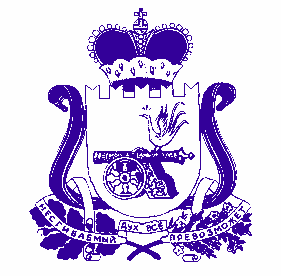 СОВЕТ   ДЕПУТАТОВОЗЕРНЕНСКОГО  ГОРОДСКОГО ПОСЕЛЕНИЯДУХОВЩИНСКОГО РАЙОНА  СМОЛЕНСКОЙ  ОБЛАСТИР Е Ш Е Н И Еот   26 мая 2021 года                                                                         № 14 Об утверждении отчета об  исполнениибюджета муниципального образованияОзерненского   городского     поселенияДуховщинского    района   Смоленской области за 2020 год            Рассмотрев и заслушав отчет муниципального образования Озерненского городского поселения   Духовщинского района Смоленской области  «Об исполнении бюджета муниципального образования Озерненского городского поселения   Духовщинского района Смоленской области  за 2020 год», решение постоянной комиссии по бюджету, финансовой и налоговой политике,  вопросам муниципального имущества, заключение Контрольно-ревизионной комиссии муниципального образования «Духовщинский район» Смоленской области от 29.04.2021 №02-03/3-з, Совет депутатов Озерненского городского поселения Духовщинского района Смоленской области РЕШИЛ:    1.Утвердить отчет об исполнении бюджета муниципального образования Озерненского городского  поселения Духовщинского района Смоленской области  за  2020 год  по  доходам  в  сумме   42 113,0 тыс. рублей,  по расходам в сумме  42597,2 тыс. рублей с превышением расходов над  доходами (дефицит местного бюджета) в сумме 484,2 тыс. рублей.   2.Утвердить показатели: доходов бюджета поселения по кодам классификации доходов бюджетовза 2020 год согласно приложению 1 к настоящему решению.   2)  расходов бюджета поселения по ведомственной структуре расходов бюджета поселения  за 2020 года  согласно  приложению  2  к настоящему решению.   3) расходов бюджета поселения по разделам и подразделам классификации расходов бюджетов за 2020 год согласно приложению 3 к настоящему решению.  4) источников финансирования дефицита бюджета поселения по кодам классификации источников финансирования дефицитов бюджетов за 2020 год согласно приложению 4 к настоящему решению.      3. Направить настоящее решение Главе муниципального образования Озерненского городского поселения Духовщинского района Смоленской области  О.В.Тихоновой  для подписания и размещения  на официальном сайте муниципального образования Озерненского городского поселения Духовщинского района Смоленской области в сети интернет htt://ozerniy.admin-smolensk.ru//.Председатель Совета депутатов                 Глава муниципального образованияОзерненского городского поселения         Озерненского городского поселенияДуховщинского района                               Духовщинского районаСмоленской области                                    Смоленской области                           А.Е. Ильющенков                                   О.В. ТихоноваПриложение 1                                                                                                                                                             к решению Совета депутатов                                                                                                    Озерненского городского поселения Духовщинского района Смоленской области                                                                                                                                                                                                                                                                                                                 от 26 мая 2021г №  14                   №  Исполнение доходов бюджета по кодам классификации дохода бюджетаОзерненского городского поселения Духовщинского района Смоленской области за 2020 год                                                                                                                                                                                .Приложение  4к решению Совета депутатов                                                                                                                                                                                                                                      Озерненского городского поселения Духовщинского района Смоленской области   От 26 мая 2021г.  № 14Источникифинансирования дефицита бюджета   Озерненского городского поселения Духовщинского района Смоленской области по кодам классификации источников финансирования дефицитов бюджетов за 2020 год		                                                         тыс. рублейСОВЕТ   ДЕПУТАТОВОЗЕРНЕНСКОГО  ГОРОДСКОГО ПОСЕЛЕНИЯДУХОВЩИНСКОГО РАЙОНА  СМОЛЕНСКОЙ  ОБЛАСТИР Е Ш Е Н И Еот 26 мая 2021 года                                                                                      №  Об исполнении бюджета муниципального образования  Озерненского      городского поселения        Духовщинского        района Смоленской   области   за   1 квартал   2021  года       Рассмотрев и заслушав отчет Администрации Озерненского городского поселения Духовщинского района Смоленской области об исполнении бюджета муниципального образования  Озерненского городского поселения Духовщинского района Смоленской области за 1 квартал 2021 года, заключение Контрольно-ревизионной комиссии муниципального образования «Духовщинский район» Смоленской области, решение постоянной комиссии по бюджету, финансовой и налоговой политике, вопросам муниципального имущества, Совет депутатов Озерненского городского поселения Духовщинского района Смоленской областиРЕШИЛ:     1.Отчет об исполнении бюджета муниципального образования Озерненского городского поселения  Духовщинского района Смоленской области за 1 квартал  2021 года принять к сведению.    2.Направить настоящее решение Главе муниципального образования Озерненского городского поселения Духовщинского района Смоленской области    для подписания, обнародования и опубликования в муниципальном вестнике «Озерненские вести».Председатель Совета депутатов                 Глава муниципального образованияОзерненского городского поселения         Озерненского городского поселенияДуховщинского района                               Духовщинского районаСмоленской области                                    Смоленской области                           А.Е. Ильющенков                                   О.В. ТихоноваПояснительная запискаисполнения бюджета муниципального образования Озерненского городского поселения Духовщинского района Смоленской области за 1 квартал 2021 года.ДОХОДЫ   Исполнение бюджета муниципального образования Озерненского городского поселения Духовщинского района Смоленской области на 01.04.2021 года в доходной части составило 15,8% или в сумме 4915,8 тыс. рублей при годовых назначениях на 2021год 31 199,1 тыс. рублей. По налоговым и неналоговым доходам план выполнен на 67,9% или 4133,8 тыс. рублей при годовых назначениях 2021 года 19 929,6 тыс. рублей. Налоговые доходы: исполнение составило 22,5% или 3516,1 тыс. рублей при годовых назначениях 2021 года 15 603,6 тыс. рублей.В том числе по налогам:Налог на доходы физических лиц – поступление составило 21,6% или 1290,7 тыс. рублей при годовых назначениях 2021 года 5980,9 тыс. рублей. Акцизы по подакцизным товарам, производимым на территории РФ поступление составило 22,4% или 573,0 тыс. рублей при годовых назначениях 2021 года 2 555,7 тыс. рублей.Налог на имущество – поступление составило 10,4 % или 80,8 тыс. рублей при годовых назначениях 2021 года 778,0 тыс. рублей. Земельный налог – поступление составило 25,0% или 1570,0 тыс. рублей при годовых назначениях 2021 года 6283,0 тыс. рублей. Государственная пошлина – поступление составила 25,0% или 1,6 тыс. рублей при годовых назначениях 2021года 6,0 тыс. рублей. Неналоговые доходы: поступление составило 14,3 % или 617,7 тыс. рублей при годовых назначениях 2021 года 4 326,0 тыс. рублей.В том числе по видам:Арендная плата за земли – исполнено 13,4% или 69,0 тыс. рублей при годовых назначениях 2021 года 515,0 тыс. рублей.Аренда имущества – исполнено 24,7% или 542,5 тыс. рублей при годовых назначениях 2021 года 2 200,0 тыс. рублейПрочие поступления от использования имущества, находящегося в собственности городских поселений исполнено на 0,0% или 0,0 тыс. рублей при годовых назначениях 2021 года 100,0 тыс. рублей.Доходы от продажи материальных, нематериальных активов - исполнено 0,4% или 5,5 тыс. рублей при годовых назначениях 2021 года 1511,0 тыс. рублей.Невыясненные поступления: поступление составило 0,7 тыс. рублей,  годовые назначения не утверждены.Безвозмездные поступления от других бюджетов: на 01.04.2021 года – 6,9% или 782,0 тыс. рублей при годовых назначениях 2021 года 11269,5 тыс. рублей. РАСХОДЫ    Расходная часть бюджета муниципального образования Озерненского городского поселения Духовщинского района Смоленской области на 1.04.2021 года фактически исполнена на 14,8% к годовым назначениям, что составляет 4695,7 тыс. рублей при годовых назначениях 31761,0 тыс. рублей.По разделам бюджетной классификации:«Общегосударственные вопросы» исполнено на 16,8% к годовым назначениям, что составляет 1615,4 тыс. рублей при годовом назначении 7589,9 тыс. рублей.«Национальная оборона» исполнено на 100,0% к годовым назначениям, что составляет 49,3 тыс. рублей, при годовом назначении 293,7 тыс. рублей. «Дорожное хозяйство (дорожные фонды)» исполнено на 0,0% к годовым назначениям, что составляет 0,0 тыс. рублей, при годовом назначении 2720,1 тыс. рублей.«Другие вопросы в области национальной экономики» исполнено на 0,0 % к годовым назначениям, что составляет 0,0 тыс. рублей, при годовом назначении 30,0 тыс. рублей.«Жилищное хозяйство» исполнено на 32,3 % к годовым назначениям, что составляет 578,4 тыс. рублей, при годовом назначении 1791,2 тыс. рублей.«Коммунальное хозяйство» исполнено на 6,6% к годовым назначениям, что составляет 375,5 тыс. рублей, при годовом назначении 5661,1 тыс. рублей.«Уличное освещение» исполнено на 20,6% к годовым назначениям, что составляет 320,5 тыс. рублей, при годовом назначении 1552,1 тыс. рублей.«Благоустройство» исполнено на 17,0 % к годовым назначениям, что составляет 2035,6 тыс. рублей, при годовом назначении 11940,9 тыс. рублей.«Обучение» исполнено на 45,2 % к годовым назначениям, что составляет 19,0 тыс. рублей, при годовом назначении 42,0 тыс. рублей.«Социальная политика» исполнено на 16,0%  к годовым назначениям, что составляет 22,4 тыс. рублей, при годовом назначении 140,0 тыс. рублей.               На содержание Совета депутатов израсходовано 93,0 тыс.  руб.-зарплата с начислениями, услуги связи, изготовление ЭЦП,  перечислены денежные средства по передаче полномочий КРК МО «Духовщинский район» Смоленской области.       На содержание администрации израсходовано 1094,4 тыс. рублей-выплату зарплаты с начислениями в том числе зарплата с начислениями Главы муниципального образования ,  услуги связи, коммунальные услуги  и содержание здания администрации (это электроэнергия, теплоэнергия и холодная вода, вывоз ТКО и водоснабжение),  ремонт и приобретение запчастей для автомобиля обслуживание и обновление программ (Консультант Плюс), изготовление ЭЦП, приобретение бензина, ремонт и заправка картриджей, приобретение системного блока, налог на имущество.Другие общегосударственные вопросы  428,0 тыс. рублей   - Демонтаж новогодней елки, ремонт нежилого здания, проектно сметная документация по помещению Ленина7, уплата налогов, членские взносы, приобретение памятных подарков и призов на проведение лыжной гонки «Лыжня выходного дня».   На содержание ВУС израсходовано 49,3  тыс. руб., - зарплата с начислениями ,оплата за связь.  Жилищное хозяйство – 578,4тыс. рублей.Оплата кап. ремонта за муниципальное жилье,  оплата коммунальных услуг по свободному муниципальному имуществу и Ленина 9/1, ремонт вымороченной квартиры, налог на имущество.Коммунальное хозяйство – 375,5 тыс. рублей    На содержание бани,  транспортный налог.Уличное освещение – 320,5 тыс. рублей Оплата за электроэнергию уличного освещения, тех. обслуживание уличного освещения.Благоустройство – 1715,2 тыс. рублейРаботы по благоустройству Озерненского городского поселения, уборка свалки, интернет.Обучение специалиста – 19,0 тыс. рублей  Выплачена муниципальная пенсия  - 22,4 тыс. рублей.СОВЕТ   ДЕПУТАТОВОЗЕРНЕНСКОГО  ГОРОДСКОГО ПОСЕЛЕНИЯДУХОВЩИНСКОГО РАЙОНА  СМОЛЕНСКОЙ  ОБЛАСТИР Е Ш Е Н И Еот 26 мая  2021  года                                              №  16О  присвоении  звания «Почетныйгражданин     поселка      ОзерныйДуховщинский район Смоленскойобласти»   Е.И.Кузнецову       Рассмотрев ходатайство Главы муниципального образования Озерненского городского поселения Духовщинского района Смоленской области О.В.Тихоновой, руководствуясь Положением о присвоении звания «Почетный гражданин поселка Озерный Духовщинского района Смоленской области», утвержденное решением Совета депутатов Озерненского городского поселения Духовщинского района Смоленской области от 29 марта 2021 года № 06,заслушав решение комиссии по социальным, правовым вопросам и молодёжной политике, Совет депутатов Озерненского городского поселения Духовщинского района Смоленской области    РЕШИЛ:   1. Присвоить  звание «Почетный гражданин поселка Озерный Духовщинского района Смоленской области» Евгению Ивановичу Кузнецову за выдающиеся заслуги в развитии производства и строительства, высокие профессиональные достижения, способствующие развитию  поселка Озерный Духовщинского района Смоленской области.   2.Родственникам, удостоенного почетного звания, в торжественной обстановке вручить диплом о присвоении звания «Почетный гражданин поселка Озерный  Духовщинского района Смоленской области» и удостоверение Почетного гражданина поселка Озерный Духовщинского района Смоленской области.    3.Настоящее решение опубликовать в муниципальном вестнике «Озерненские вести».    4.Направить настоящее решение Главе муниципального образования Озерненского городского поселения Духовщинского района Смоленской области О.В.Тихоновой для подписания, опубликования и обнародования.Председатель Совета депутатов                 Глава муниципального образованияОзерненского городского поселения         Озерненского городского поселенияДуховщинского района                               Духовщинского районаСмоленской области                                    Смоленской области                           А.Е. Ильющенков                                   О.В. ТихоноваСОВЕТ   ДЕПУТАТОВОЗЕРНЕНСКОГО  ГОРОДСКОГО ПОСЕЛЕНИЯДУХОВЩИНСКОГО РАЙОНА  СМОЛЕНСКОЙ  ОБЛАСТИР Е Ш Е Н И Еот 26 мая   2021  года                                                №  17О  присвоении  звания «Почетныйгражданин     поселка      ОзерныйДуховщинский район Смоленскойобласти»   В.Ф. Рябенковой       Рассмотрев ходатайство Главы муниципального образования Озерненского городского поселения Духовщинского района Смоленской области О.В.Тихоновой, руководствуясь Положением о присвоении звания «Почетный гражданин поселка Озерный Духовщинского района Смоленской области», утвержденное решением Совета депутатов Озерненского городского поселения Духовщинского района Смоленской области от 29 марта 2021 года № 06,заслушав решение комиссии по социальным, правовым вопросам и молодёжной политике, Совет депутатов Озерненского городского поселения Духовщинского района Смоленской области    РЕШИЛ:   1. Присвоить  звание «Почетный гражданин поселка Озерный Духовщинского района Смоленской области» Рябенковой Валентине Фёдоровне (посмертно) за высокопрофессионализм и обеспечение высококачественного общего образования.   2.Родственникам, удостоенного почетного звания, в торжественной обстановке вручить диплом о присвоении звания «Почетный гражданин поселка Озерный  Духовщинского района Смоленской области» и удостоверение Почетного гражданина поселка Озерный Духовщинского района Смоленской области.  3.Настоящее решение опубликовать в муниципальном вестнике «Озерненские вести».    4.Направить настоящее решение Главе муниципального образования Озерненского городского поселения Духовщинского района Смоленской области О.В.Тихоновой для подписания, опубликования и обнародования.Председатель Совета депутатов                 Глава муниципального образованияОзерненского городского поселения         Озерненского городского поселенияДуховщинского района                               Духовщинского районаСмоленской области                                    Смоленской области                           А.Е. Ильющенков                                   О.В. ТихоноваСОВЕТ  ДЕПУТАТОВОЗЕРНЕНСКОГО ГОРОДСКОГО ПОСЕЛЕНИЯДУХОВЩИНСКОГО РАЙОНА СМОЛЕНСКОЙ ОБЛАСТИРЕШЕНИЕот  26 мая  2021   года                                              № 18О внесении изменений в Правила землепользования и застройки Озерненского городского поселения Духовщинского района Смоленской                     области, утвержденные решением Совета депутатов Озерненского городского поселения Духовщинского района Смоленской области от 24.05.2010 года № 29В целях приведения Правил землепользования и застройки Озерненского городского поселения Духовщинского района Смоленской области в соответствие с Федеральным законодательством, в соответствии с частью 12 статьи 34 Федерального закон от 23.06.2014 N 171-ФЗ "О внесении изменений в Земельный кодекс Российской Федерации и отдельные законодательные акты Российской Федерации", приказом Федеральной службы государственной регистрации, кадастра и картографии от 10.11.2020 № П/0412 "Об утверждении классификатора видов разрешенного использования земельных участков", заслушав решение постоянной комиссии по вопросам ЖКХ, благоустройству и экологии, Совет депутатов Озерненского городского поселения Духовщинского района Смоленской области         РЕШИЛ:1. Внести в Правила землепользования и застройки Озерненского   городского поселения Духовщинского района Смоленской области, утвержденные решением Совета депутатов Озерненского городского поселения Духовщинского района Смоленской области от 24.05.2010 года № 29 (с внес. изм. от 13.03.2013 г. № 04, от 10.10.2017 г. № 34, от 08.08.2019 г. №26), следующие изменения:1.1. В ст. 41.1.  Градостроительные регламенты. Жилая зона Ж-1 таблицу 2 изложить в новой редакции:Таблица 2__1.2. В ст. 41.2.  Градостроительные регламенты. Жилая зона Ж-2 таблицу 3 изложить в новой редакции:                                                                                                                                                         Таблица 31.3. В ст. 41.3.  Градостроительные регламенты. Жилая зона Ж-3 таблицу 4 изложить в новой редакции:                                                                                                                                                       Таблица 4_   1.4. В ст. 41.4.  Градостроительные регламенты. Жилая зона Ж-4 таблицу 5 изложить в новой редакции                                                                                                                                                        Таблица 51.5. В ст. 41.5.  Градостроительные регламенты. Жилая зона Ж-5 таблицу 6 изложить в новой редакции:Таблица 61.6. В ст. 42.1.  Градостроительные регламенты. Общественно-деловая зона ОД1 таблицу 7 изложить в новой редакции:Таблица 71.7.  В ст. 42.2.  Градостроительные регламенты. Общественно-деловая зона ОД2 таблицу 8 изложить в новой редакции:Таблица 81.8. В ст. 42.3.  Градостроительные регламенты. Общественно-деловая зона ОД3 таблицу 9 изложить в новой редакции:                                                                                                                                                                          Таблица 91.9.  В ст. 42.4.  Градостроительные регламенты. Общественно-деловая зона ОД4 таблицу 10 изложить в новой редакции:         Таблица 101.10. В ст. 43.1.  Градостроительные регламенты. Рекреационная зона Р1, таблицу 11 изложить в новой редакции:                                                                                                                                         Таблица 11 В ст. 43.2.  Градостроительные регламенты. Рекреационная зона Р2, таблицу 12 изложить в новой редакции:   Таблица 121.12. В ст. 43.3.  Градостроительные регламенты. Рекреационная зона Р3, таблицу 13 изложить в новой редакции:   Таблица 131.13. В ст. 43.4.  Градостроительные регламенты. Рекреационная зона Р4, таблицу 14 изложить в новой редакции:                                                                                                                                                                    Таблица 141.14. В ст. 44.1. Градостроительные регламенты. Производственные зоны П1, таблицу 15 изложить в новой редакции:                                                                                                                                                       Таблица 151.15. В ст. 44.2. Градостроительные регламенты. Производственные зоны П2, таблицу 16 изложить в новой редакции:                                                                                                                                                       Таблица 161.16. В ст. 44.3. Градостроительные регламенты. Производственные зоны П3, таблицу 17 изложить в новой редакции:                                                                                                                                                        Таблица 171.17. В ст. 44.4.    Градостроительные регламенты. Территориальная зона ПС, таблицу 18 изложить в новой редакции:Таблица 181.18. В ст. 45.1.  Градостроительные регламенты. Территориальная зона ИТ1, таблицу 19 изложить в новой редакции:Таблица 191.19. В ст. 45.2.  Градостроительные регламенты. Территориальная зона ИТ2, таблицу 20 изложить в новой редакции:Таблица 201.20. В ст. 45.2.  Градостроительные регламенты. Территориальная зона ИТ3, таблицу 21 изложить в новой редакции:                                                                                                                                                  Таблица 211.21.  В ст. 45.3.  Градостроительные регламенты. Территориальная зона ИТ4, таблицу 22 изложить в новой редакции:Таблица 221.22. В ст. 46.1.  Градостроительные регламенты. Территориальная зона ООТ1, таблицу 23 изложить в новой редакции:                                                                                                                                                                   Таблица 231.23. В ст. 47.1.   Градостроительные регламенты. Территориальная зона СХ1, таблицу 24 изложить в новой редакции:Таблица 241.24. В ст. 48.1. Градостроительные регламенты территориальной зоны С1, таблицу 25 изложить в новой редакции:                                                                                                                       Таблица 251.25. В ст. 48.2. Градостроительные регламенты территориальной зоны С2, таблицу 26 изложить в новой редакции:                                                                                                                       Таблица 261.26. В ст. 48.3. Градостроительные регламенты территориальной зоны С4, таблицу 27 изложить в новой редакции:                                                                                                                                                                   Таблица 272.Опубликовать настоящее решение в муниципальном вестнике «Озерненские вести»  и разместить на официальном сайте Администрации Озерненского городского поселения  в информационно-телекоммуникационной сети «Интернет» (http://ozerniy.admin-smolensk.ru//) в разделе «Совет депутатов» подраздел «Нормативно-правовые документы».Председатель Совета депутатов                 Глава муниципального образованияОзерненского городского поселения         Озерненского городского поселенияДуховщинского района                               Духовщинского районаСмоленской области                                    Смоленской области                           А.Е. Ильющенков                                   О.В. Тихонова                  Приложение к решению Совета  депутатов Озерненского  городского поселенияДуховщинского районаСмоленской областиот 24 мая 2010г № 29,( с изм., внесенными решениями от 13.03. . № 04;от 10.11. . № 34;от 08.08.2019 г. № 26;от 26.05.2021 № 18)ПРАВИЛАЗЕМЛЕПОЛЬЗОВАНИЯ И ЗАСТРОЙКИ ОЗЕРНЕНСКОГО ГОРОДСКОГО ПОСЕЛЕНИЯДУХОВЩИНСКОГО  РАЙОНА СМОЛЕНСКОЙ ОБЛАСТИРаздел 1. ПОРЯДОК ПРИМЕНЕНИЯ ПРАВИЛ ЗЕМЛЕПОЛЬЗОВАНИЯ И ЗАСТРОЙКИ   МУНИЦИПАЛЬНОГО ОБРАЗОВАНИЯ ОЗЕРНЕНСКОГО ГОРОДСКОГО ПОСЕЛЕНИЯ ДУХОВЩИНСКОГО РАЙОНА СМОЛЕНСКОЙ ОБЛАСТИ И ВНЕСЕНИЯ В НИХ ИЗМЕНЕНИЙСтатья 1. Общие положения1. Правила землепользования и застройки  муниципального образования Озерненского городского поселения Духовщинского района Смоленской области  (далее - Правила) являются нормативным правовым актом муниципального образования Озерненского городского поселения Духовщинского района Смоленской области (далее также – Озерненское городское поселение), принятым в соответствии с Градостроительным кодексом Российской Федерации, Земельным кодексом Российской Федерации, Федеральным законом "Об общих принципах организации местного самоуправления в Российской Федерации", иными законами и нормативными правовыми актами Российской Федерации, законами и иными нормативными правовыми актами Смоленской области, Уставом Озерненского городского поселения, генеральным планом Озерненского городского поселения, а также с учетом положений иных актов и документов, определяющих основные направления социально-экономического и градостроительного развития городского поселения, охраны его культурного наследия, окружающей среды и рационального использования природных ресурсов.2. Предметом регулирования Правил являются отношения по вопросам землепользования и застройки на территории Озерненского городского поселения, установления границ территориальных зон, градостроительных регламентов.3.  Правила разработаны в целях:1) создания условий для устойчивого развития территории Озерненского городского поселения, создания благоприятных условий проживания, сохранения окружающей среды и объектов исторического и культурного наследия;2) обеспечения правовых гарантий реализации положений, принятых генеральным  планом  Озерненского городского поселения;3) обеспечения эффективного землепользования и застройки на территории городского поселения и предотвращения нецелевого использования земель;4) создания условий для планировки территории населенных пунктов, входящих в состав  Озерненского городского поселения;5) обеспечения прав и законных интересов физических и юридических лиц, в том числе правообладателей земельных участков и объектов капитального строительства в границах территории Озерненского городского поселения;6)  обеспечения баланса государственных, общественных и частных интересов и прав при осуществлении градостроительной деятельности;7) создания условий для привлечения инвестиций, в том числе путем предоставления возможности выбора наиболее эффективных видов разрешенного использования земельных участков и объектов капитального строительства в границах территории Озерненского городского поселения;8)  упрощения процедуры формирования земельных участков и подготовки разрешительной документации для проектирования и строительства на территории  Озерненского городского поселения.5. Правила обязательны  для органов государственной власти, органов местного самоуправления, должностных, физических и юридических лиц, осуществляющих и контролирующих градостроительную деятельность, а также судебных органов при разрешении споров по вопросам землепользования и застройки территории городского поселения. 6. Правила применяются к градостроительным отношениям, возникшим после введения их в действие. К отношениям, возникшим до введения в действие настоящих Правил, положения настоящих Правил применяются в части прав и обязанностей, которые возникнут после введения их в действие.Статья 2. Открытость и доступность ПравилПравила являются открытыми  и общедоступными.Администрация Озерненского городского поселения обеспечивает возможность ознакомления с Правилами для всех физических, юридических и должностных лиц, оказывает услуги по оформлению выписок  из Правил и  изготовлению необходимых копий.Жители Озерненского городского поселения имеют право участвовать в принятии решений по вопросам землепользования и застройки в соответствии с федеральным законодательством, законодательством Смоленской области и муниципальными правовыми актами муниципального образования «Духовщинский район» и Озерненского городского поселения.Статья 3.  Действие   Правил   по   отношению   к   генеральному   плану  Озерненского  городского  поселения и документации по планировке территории1. Правила землепользования и застройки разработаны на основе генерального плана Озерненского городского поселения и не должны ему противоречить.В случае внесения изменений в генеральный план поселения, соответствующие изменения должны быть внесены в Правила землепользования и застройки.2. Документация по планировке территории разрабатывается на основе генерального плана городского поселения, Правил землепользования и застройки и не должна им противоречить.Проекты планировки территории, утвержденные до введения в действие настоящих Правил применяются в части, не противоречащей  Правилам. Статья 4. Сфера действия Правил1. Настоящие Правила применяются в качестве правового обоснования при:- принятии в установленном порядке решений о предоставлении земельных участков для строительства и для целей, не связанных со строительством на территории Озерненского городского поселения;- принятии решений об изъятии земельных участков для государственных и муниципальных нужд, а также для установления публичных сервитутов;- подготовке на основании генерального плана городского поселения проектов планировки и проектов межевания элементов планировочной структуры населенных пунктов Озерненского городского поселения;-  подготовке градостроительных планов земельных участков;- разработке  и  согласованию  проектной  документации  на  строительство, реконструкцию, капитальный ремонт объектов капитального строительства;- проведении  контроля  за  использованием  объектов  недвижимости, осуществлении строительства, реконструкции, капитального ремонта объектов капитального строительства; - решении иных вопросов, связанных с реализацией прав и обязанностей юридических и физических лиц, полномочий органов местного самоуправления в сфере землепользования и застройки.Статья 5. Общие положения, относящиеся к  правам, возникшим до  вступления в силу Правил1. Нормативные и правовые акты органов местного самоуправления Озерненского городского поселения по вопросам землепользования и застройки, принятые до введения в действие настоящих Правил применяются в части, не противоречащей настоящим Правилам. 2.  Разрешения на строительство, выданные юридическим и физическим лицам до вступления в силу настоящих Правил считаются действительными, если срок их действия не истек.3. Земельные участки или объекты капитального строительства (далее также - объекты недвижимости),  существовавшие на законных основаниях до введения в действие настоящих Правил или до внесения в них изменений, являются не соответствующими Правилам в случаях, когда эти объекты:- имеют виды использования, которые не установлены как разрешенные в регламентах соответствующих территориальных зон;- имеют виды использования, которые установлены как разрешенные в регламентах соответствующих территориальных зон, но находятся в зонах с особыми условиями использования территории, в пределах которых запрещено размещение объектов данного вида использования территории в соответствии с градостроительным регламентом;- имеют параметры построек (площадь застройки и полезная площадь, линейные размеры, отступы построек от границ участка, высота, этажность, процент застройки и коэффициент использования земельного участка) меньше минимальных или больше максимальных значений, установленных регламентом использования соответствующих территориальных зон.4. Отношения по поводу самовольного занятия и использования земельных участков, регулируются земельным законодательством. Отношения по поводу самовольного строительства, использования самовольных построек регулируются гражданским законодательством.Статья 6.  Использование   объектов   недвижимости,не   соответствующих Правилам1. Объекты недвижимости, не соответствующие настоящим Правилам, могут использоваться без установления срока приведения их в соответствие с градостроительными регламентами, за исключением случаев, если использование таких земельных участков и объектов капитального строительства опасно для жизни или здоровья граждан,  для окружающей среды,  объектов культурного наследия.В соответствие с федеральным законодательством может быть наложен запрет на использование таких объектов. 2. Изменение видов разрешенного использования объектов недвижимости, указанных в части 3 настоящей статьи, изменение параметров разрешенного строительства, реконструкции объектов капитального строительства может осуществляться только в целях приведения их в соответствие с градостроительным регламентом3. Не допускается увеличивать площадь и строительный объем объектов капитального строительства, которые имеют  виды использования, не разрешенные для данной территориальной зоны, либо те, которые установлены как разрешенные для соответствующих территориальных зон, но расположены в границах зон с особыми условиями использования территории, в пределах которых не предусмотрено  размещение соответствующих объектов.4. На объектах, которые имеют виды использования, не разрешенные для данной зоны, не допускается увеличивать объемы и интенсивность производственной деятельности без приведения используемой технологии в соответствие с требованиями безопасности - экологическими, санитарно-гигиеническими, противопожарными, гражданской обороны и предупреждения чрезвычайных ситуаций, иными требованиями безопасности, устанавливаемыми техническими регламентами.5. Объекты недвижимости, не соответствующие настоящим Правилам по предельным параметрам, затрудняющие или блокирующие возможность прохода, проезда, имеющие превышение площади и высоты по сравнению с разрешенными пределами, могут поддерживаться и использоваться при условии, что эти действия не увеличивают степень несоответствия этих объектов настоящим Правилам. Действия по отношению к указанным объектам, выполняемые на основе разрешений на строительство, должны быть направлены на устранение несоответствия таких объектов настоящим Правилам.6. Несоответствующий вид использования объекта недвижимости не может быть  заменен  на  иной  несоответствующий вид использования.Статья  7. Ответственность за нарушение ПравилЗа нарушение настоящих Правил физические и юридические лица, а также должностные лица несут дисциплинарную, имущественную, административную, уголовную ответственность в соответствии с действующим законодательством.Глава 1.  Положение о регулировании землепользования и застройки        органами местного самоуправления муниципального образованияОзерненского городского поселенияСтатья 8.  Органы местного самоуправления, осуществляющие регулирование отношений по вопросам землепользования и застройки Озерненского городского поселенияОрганами местного самоуправления, осуществляющими регулирование отношений по вопросам землепользования и застройки  Озерненского городского поселения являются:Совет депутатов Озерненского городского поселения – представительный орган местного самоуправления, осуществляющий от имени населения городского поселения права собственника в отношении муниципальных земель и муниципального имущества. Администрация Озерненского городского поселения – исполнительно-распорядительный орган местного самоуправления, наделенный полномочиями по решению вопросов местного значения. Статья  9.  Полномочия Совета депутатов Озерненского городского поселения в области регулирования отношений по вопросам землепользования и застройкиК полномочиям Совета депутатов Озерненского городского поселения (далее также – Совет депутатов) в области регулирования отношений по вопросам землепользования и застройки относятся:1) утверждение и внесение изменений в Правила землепользования и застройки;2) утверждение местных нормативов градостроительного проектирования;3) иные полномочия в соответствии с действующим законодательством.Статья 10. Полномочия Администрации Озерненского городского поселения  в области регулирования отношений по вопросам землепользования и застройкиК полномочиям Администрации Озерненского городского поселения (далее также - Администрация) в области регулирования отношений по вопросам землепользования и застройки относятся:1) принятие решений о подготовке проекта Правил и обеспечение опубликования такого решения в средствах массовой информации и размещения на официальном сайте Озерненского городского поселения в сети «Интернет»;2) утверждение состава и порядка деятельности комиссии по землепользованию и застройке;3)  принятие  решения  о  направлении  проекта  Правил  в  Совет  депутатов Озерненского  городского поселения;4)  рассмотрение вопросов о внесении изменений в Правила;5) принятие решений о подготовке документации по планировке территорий;6) утверждение документации по планировке территорий;7) принятие решений о предоставлении разрешений на условно разрешенный вид использования объекта капитального строительства или земельного участка;8) принятие  решений  о  предоставлении  разрешения  на  отклонение  от предельных параметров разрешенного строительства, реконструкции объектов капитального строительства;9)  принятие решений о развитии застроенных территорий;10) принятие  решений об изъятии,  резервировании  земельных  участков  для муниципальных нужд;11) принятие решений о предоставлении земельных участков из состава земель, находящихся в муниципальной собственности;12) принятие решений об установлении публичных сервитутов;13) выдача разрешений на строительство, разрешений на ввод в эксплуатацию при осуществлении строительства, капитального ремонта, реконструкции  объектов капитального строительства, расположенных на территории Озерненского городского поселения;14) иные вопросы землепользования и застройки, не относящиеся к ведению Совета депутатов Озерненского городского поселения.Статья 11.  Комиссия по землепользованию и застройке1. Комиссия по землепользованию и застройке (далее - Комиссия) является постоянно действующим консультативным органом   Администрации Озерненского городского поселения.Комиссия формируется на основании правового акта Главы Администрации  и осуществляет свою деятельность в соответствии с настоящими Правилами и регламентом, принимаемым на первом заседании. 2. К полномочиям Комиссии в области регулирования отношений по вопросам землепользования и застройки относятся:1) рассмотрение предложений заинтересованных лиц по внесению изменений в Правила, подготовка проектов нормативных правовых актов о внесении изменений в Правила, а также проектов нормативных правовых актов, иных документов, связанных с реализацией и применением настоящих Правил; 2) рассмотрение заявок на предоставление разрешений на условно разрешенные виды использования земельных участков или объектов капитального строительства;3) рассмотрение  заявок  на  изменение видов разрешенного использования земельных участков или объектов недвижимости;4) организация  и  проведение  публичных  слушаний  по  вопросам землепользования и застройки в порядке, установленном нормативными правовыми актами Озерненского городского поселения, настоящими Правилами; 5) подготовка для Главы муниципального образования заключений по результатам публичных слушаний, в том числе содержащего предложения о предоставлении специальных согласований и разрешений на отклонения от Правил;6)  осуществление иных функций в соответствии с настоящими Правилами и 3. Персональный  состав  членов  Комиссии  устанавливается  Главой Администрации Озерненского городского поселения.В состав Комиссии входят руководители структурных подразделений Администрации городского поселения в области архитектуры и градостроительства, управления городским имуществом и земельными ресурсами, экономики,  промышленности и правовой работы.В состав Комиссии включаются:1)   представитель Совета депутатов Озерненского городского поселения;2) лица, представляющие общественные и частные интересы граждан, владельцев недвижимости. Указанные лица не могут являться государственными или муниципальными служащими.В состав Комиссии могут включаться представители государственных органов в сфере контроля и надзора, органов государственной власти Смоленской области.Секретарем Комиссии является работник структурного подразделения Администрации городского поселения, уполномоченного в области архитектуры и градостроительства.4. Решения Комиссии принимаются простым большинством голосов при наличии кворума не менее двух третей от общего числа членов Комиссии. При равенстве голосов голос председателя Комиссии является решающим.5. В случае если председатель или член Комиссии имеет прямую финансовую заинтересованность или находится в родственных отношениях с подателем заявки, по поводу которой принимается решение, он обязан сообщить об этом в письменной форме секретарю комиссии не позднее одного дня до начала обсуждения данного вопроса Комиссией и не имеет права принимать участие в обсуждении и голосовании по данному вопросу.6. На каждом заседании Комиссии ведется протокол, который подписывается председателем и секретарем Комиссии. К протоколу прилагаются копии материалов, рассматриваемых на заседании.7. Протоколы заседаний Комиссии являются открытыми для всех заинтересованных лиц.Статья 12. Внесение изменений в Правила1. Основаниями для внесения изменений в настоящие Правила являются несоответствие Правил генеральному плану городского поселения, возникшее в результате внесения в генеральный план изменений, а также поступление предложений об изменении границ территориальных зон, изменении градостроительных регламентов, необходимости решения иных вопросов регулирования землепользования и застройки на территории Озерненского городского поселения.2. Предложения о внесении изменений в  Правила направляются федеральными органами исполнительной власти, органами исполнительной власти Смоленской области, органами местного самоуправления, физическими или юридическими лицами в случаях, предусмотренных законодательством Российской Федерации о градостроительной деятельности, Главе Администрации.3. Предложения о внесении изменений в Правила направляются:1) федеральными органами исполнительной власти в случаях, если Правила  могут воспрепятствовать функционированию, размещению объектов капитального строительства федерального значения;2) органами исполнительной власти субъектов Российской Федерации в случаях, если Правила могут воспрепятствовать функционированию, размещению объектов капитального строительства регионального значения;3) органами местного самоуправления муниципального района в случаях, если Правила могут воспрепятствовать функционированию, размещению объектов капитального строительства местного значения уровня муниципального района;4) органами местного самоуправления Озерненского городского поселения в случаях, если необходимо совершенствовать порядок регулирования землепользования и застройки на территории городского поселения;5) физическими или юридическими лицами в инициативном порядке либо в случаях, если в результате применения Правил, земельные участки и объекты капитального строительства не используются эффективно, причиняется вред их правообладателям, снижается стоимость земельных участков и объектов капитального строительства, не реализуются права и законные интересы граждан и их объединений.4. Предложения о внесении изменений в Правила, поступившие на имя Главы Администрации,  рассматриваются Комиссией по землепользованию и застройке.  Комиссия в течение тридцати дней со дня поступления предложений осуществляет подготовку заключения Главе Администрации, содержащего рекомендации о внесении в соответствии с поступившими предложениями изменений в Правила или об отклонении таких предложений с указанием причин отклонения.5. Глава Администрации с учетом рекомендаций, содержащихся в заключении комиссии, в течение тридцати дней принимает решение о  внесении изменений в Правила или об отклонении предложений о внесении изменений в Правила с указанием причин отклонения и направляет копию такого решения заявителям.6. Глава Администрации, в случае принятия решения о внесении изменений в Правила, принимает решение о проведении публичных слушаний по этому вопросу в срок не позднее, чем  десять дней со дня принятия решения о  внесении изменений в Правила.7. Публичные слушания по вопросу внесений изменений в Правила проводятся комиссией в соответствии с порядком организации и проведения публичных слушаний по вопросам землепользования  и застройки, установленным главой 4 настоящих Правил.8. После завершения публичных слушаний по вопросу внесения изменений в Правила комиссия с учетом результатов публичных слушаний обеспечивает внесение изменений в Правила землепользования и застройки Озерненского городского поселения и представляет проект Правил с внесенными изменениями Главе Администрации городского поселения. Обязательными приложениями к проекту Правил с внесенными изменениями являются протоколы публичных слушаний и заключение о результатах публичных слушаний.9. Глава Администрации городского поселения в течение десяти дней после представления ему проекта Правил с внесенными в него изменениями и указанных в пункте 7 настоящих Правил обязательных приложений принимает решение о направлении указанного проекта в Совет депутатов или об отклонении указанного проекта и о направлении его на доработку с указанием даты повторного представления.10. Совет депутатов Озерненского городского поселения по результатам рассмотрения проекта Правил с внесенными в них изменениями, принимает решение о внесении изменений в Правила утверждает проект Правил с внесенными в него изменениями либо  направляет указанный проект Главе Администрации городского поселения на доработку в соответствии с результатами публичных слушаний по указанному проекту.11. Решение Совета депутатов Озерненского городского поселения о внесении изменений в Правила подлежит опубликованию в порядке, установленном для официального опубликования муниципальных правовых актов, иной официальной информации, и размещается на официальном сайте Озерненского городского поселения в сети "Интернет".12. Внесение изменений в Правила осуществляется без проведения публичных слушаний в том случае, если эти изменения вносятся на основании внесенных изменений в генеральный план Озерненского городского поселения, проекты планировки территории, проекты межевания, утвержденные в установленном порядке с учетом результатов публичных слушаний.Глава 2. Положение об изменении видов разрешенного использованияземельных участков и объектов капитального строительстваСтатья 13. Изменение видов разрешенного использования земельных участков и объектов капитального строительства1. Для каждой из установленных настоящими Правилами территориальных зон Озерненского городского поселения, могут устанавливаться следующие виды разрешенного использования земельных участков и объектов капитального строительства:1) основные виды разрешенного использования;2) условно разрешенные виды использования;3) вспомогательные виды разрешенного использования, допустимые только в качестве дополнительных по отношению к основным видам разрешенного использования и условно разрешенным видам использования и осуществляемые совместно с ними.2. Изменение одного вида разрешенного использования земельных участков и объектов капитального строительства на другой вид такого использования осуществляется в соответствии с градостроительным регламентом, установленным для каждой территориальной зоны, при условии соблюдения требований технических регламентов.3. Основные и вспомогательные виды разрешенного использования земельных участков и объектов капитального строительства выбираются правообладателями указанных земельных участков и объектов капитального строительства самостоятельно без дополнительных разрешений и согласований при одновременном выполнении следующих условий:1)  выбираемый правообладателем вид разрешенного использования земельного участка и объекта капитального строительства обозначен как основной или вспомогательный в регламенте соответствующей территориальной зоны;2) планируемые  правообладателем  изменения  объекта  капитального строительства не связаны с изменением его объемно-планировочных параметров, снижением надежности и безопасности несущих конструкций и внешнего архитектурного облика, не приведут к нарушениям противопожарных и санитарных норм и правил.  4. В случае не соблюдения подпункта 2 пункта 3 настоящих Правил, изменение одного вида разрешенного использования земельного участка и объекта капитального строительства на другой  вид такого использования осуществляется на основании заявления правообладателя земельного участка решением Главы Администрации городского поселения после утверждения градостроительного плана земельного участка и получения в установленном порядке разрешения на строительство.5. Изменение вида разрешенного использования земельного участка или объекта капитального строительства на условно разрешенный вид использования осуществляется на основании разрешения, предоставляемого в порядке, установленном статьей 8 настоящих Правил.6.  Решения об изменении одного вида разрешенного использования земельных участков и объектов капитального строительства, находящихся на территории Озерненского городского поселения, расположенных на землях, на которые действие градостроительных регламентов не распространяется или для которых градостроительные регламенты не устанавливаются, на другой вид такого использования принимаются в соответствии с федеральными законами.Статья 14. Предоставление   разрешения   на   условно   разрешенный   вид использования земельного участка и объекта капитального строительства1. Предоставление разрешения на условно разрешенный вид использования земельного участка или объекта капитального строительства, находящихся на территории Озерненского городского поселения, осуществляется в порядке, установленном статьей 39  Градостроительного кодекса Российской Федерации с учетом проведения публичных слушаний.2.  В  том случае, если условно разрешенный вид использования земельного участка или объекта капитального строительства включен в градостроительный регламент территориальной зоны в установленном для внесения изменений в Правила порядке после проведения публичных слушаний, предоставление разрешения на условно разрешенный вид использования осуществляется  без  проведения  публичных  слушаний  после получения специальных  согласований.3. Специальные согласования могут проводиться:1) на стадии формирования земельного участка из состава государственных, муниципальных земель для предоставления физическим, юридическим лицам для строительства;2) на стадии подготовки проектной документации, до получения разрешения на строительство;3) в процессе использования земельных участков, иных объектов недвижимости, когда правообладатели планируют изменить их назначение.4. Заявка на получение разрешения на условно разрешенный вид использования недвижимости, требующий специального согласования, направляется заинтересованным лицом  Главе Администрации Озерненского городского поселения для рассмотрения Комиссией по землепользованию и застройке.Заявка должна содержать:1)  запрос о предоставлении специального согласования;2) схему планируемой застройки земельного участка с указанием мест расположения существующих и намечаемых построек и описанием их характеристик (общая площадь, этажность, открытые пространства, места парковки автомобилей и т.д.);3) общую информацию о планируемых объемах ресурсов, необходимых для функционирования объекта (численность работающих, грузооборот, потребность в подъездных железнодорожных путях, энергообеспечение, водоснабжение и т.д.), о предполагаемом уровне воздействия на окружающую среду (объем и характер выбросов в атмосферу, количество отходов производства и степень их вредности), о планируемом количестве посетителей и о потребности в местах парковки автомобилей.При получении заявки Комиссия:1) в течение трех дней после регистрации заявки запрашивает письменные заключения по предмету запроса от:а) уполномоченного органа по природным ресурсам и охране окружающей среды;б) уполномоченного  органа  по  государственному  санитарно-эпидемиологическому надзору;в) уполномоченного органа по охране и использованию объектов культурного наследия.Указанные запросы направляются в случаях, когда соответствующий земельный участок расположен в границах зон с особыми условиями использования территории, выделенных на картах ограничений по экологическим, санитарно-эпидемиологическим требованиям, а также по требованиям охраны объектов культурного наследия.Уполномоченные органы в течение 14 дней со дня поступления запроса представляют в Комиссию письменные заключения.Основаниями для составления письменных заключений являются:- соответствие намерений заявителя настоящим Правилам;- соблюдение  обязательных  нормативов  и  стандартов,  установленных  в соответствии с законодательством в целях охраны окружающей природной и культурно-исторической среды, здоровья, безопасности проживания и жизнедеятельности людей;- соблюдение прав владельцев смежно расположенных объектов недвижимости, иных физических и юридических лиц.2)  в срок не более 7 дней после  получения заключений уполномоченных органов подготавливает и направляет Главе Администрации городского поселения рекомендации о предоставлении разрешения на условно разрешенный вид использования земельного участка или объекта капитального строительства с учетом специального согласования либо в его отказе с указанием причин.5. Решение о предоставлении разрешения принимается Главой Администрации Озерненского городского поселения не позднее 10 дней после поступления рекомендаций Комиссии по землепользованию и застройке.6. При  необходимости  проведения  публичных  слушаний  Комиссия обеспечивает информирование граждан, проживающих в территориальной зоне, в которой располагается объект недвижимости, в отношении которого запрашивается разрешение на условно разрешенный вид использования, а также персонально оповещает правообладателей смежных земельных участков, и правообладателей объектов капитального строительства, расположенных  на смежных земельных участках о проведении публичных слушаний.Указанные сообщения направляются не позднее 10 дней с момента поступления заявки заинтересованного лица.7.  В случае, если условно разрешенный вид использования земельного участка или объекта капитального строительства может оказать негативное воздействие на окружающую среду, публичные слушания проводятся с участием правообладателей земельных участков, подверженных риску негативного воздействия.8.  Срок проведения публичных слушаний не может превышать 1 месяц со дня оповещения граждан до дня опубликования заключения о его результатах.9.  На основании заключения о результатах публичных слушаний Комиссия осуществляет подготовку рекомендаций Главе Администрации городского поселения о предоставлении разрешения на условно разрешенный вид использования земельного участка или объекта капитального строительства либо  в его отказе с указанием причин.10. На основании указанных в пункте 9 рекомендаций Глава Администрации Озерненского городского поселения в течение  трех дней принимает решение о предоставлении разрешения на условно разрешенный вид использования земельного участка или объекта капитального строительства либо об отказе в его предоставлении. Решение подлежит опубликованию в порядке, установленном для официального опубликования муниципальных правовых актов, иной официальной информации, и размещается на официальном сайте Озерненского городского поселения в сети "Интернет".11.  Решение о предоставлении  разрешения на условно разрешенный вид использования земельного участка или объекта капитального строительства либо об отказе в предоставлении такого разрешения должно быть принято в срок, не превышающий 60 дней со дня подачи заявки, за исключением случаев, когда с заявителем  достигнута договоренность об ином сроке.12. Решение об отказе в предоставлении разрешения на условно разрешенный вид использования земельного участка или объекта капитального строительства может быть обжаловано в суде.Статья 15.  Предоставление    разрешения    на    отклонение   от   предельных параметров разрешенного  строительства,  реконструкции  объекта   капитального строительства1. Правообладатели  земельных  участков,  размеры  которых  меньше минимальных размеров, установленных настоящими Правилами, имеющих неудобную конфигурацию, неблагоприятные инженерно-геологические и иные  неблагоприятные характеристики, которые не позволяют эффективно использовать земельные участки, могут обратиться за разрешением на отклонение от предельных параметров разрешенного строительства, реконструкции объекта капитального строительства, установленных настоящими Правилами.2. Отклонение от предельных параметров разрешенного строительства, реконструкции объекта капитального строительства разрешается для отдельного земельного участка при условии соблюдения требований технических регламентов и обсуждении этого вопроса на публичных слушаниях.3. Заявка на получение разрешения об отклонении от предельных параметров разрешенного строительства, реконструкции объекта капитального строительства направляется Главе Администрации Озерненского городского поселения и рассматривается Комиссией по землепользованию и застройке.Заявка должна содержать обоснование того, что запрашиваемые отклонения:1)  необходимы  для эффективного использования земельного участка;2) не ущемляют права владельцев смежных земельных участков, других объектов недвижимости и не противоречат интересам поселка;3) допустимы архитектурными требованиями, требованиями безопасности: экологическими, санитарно-гигиеническими, противопожарными, гражданской обороны и предупреждения чрезвычайных ситуаций, иными требованиями безопасности, определяемыми техническими регламентами (а до их принятия - строительными нормами и правилами, иными нормативно-техническими документами).4. После получения заявки Комиссия:1) в течение трех дней запрашивает письменные заключения по предмету запроса от контрольных и надзорных органов, уполномоченных регулировать и контролировать застройку и землепользование,  других заинтересованных лиц;2)  в течение 10 дней со дня  получения заявки обеспечивает информирование граждан, проживающих в территориальной зоне, в которой располагается объект недвижимости, в отношении которого запрашивается разрешение на отклонение от предельных параметров разрешенного строительства, реконструкции объекта капитального строительства, а также персонально оповещает правообладателей смежных земельных участков, и правообладателей объектов капитального строительства, расположенных  на смежных земельных участках о проведении публичных слушаний.5.  В случае, если запрашиваемое отклонение от предельных параметров может оказать негативное воздействие на окружающую среду, публичные слушания проводятся с участием правообладателей земельных участков, подверженных риску негативного воздействия.6.  Срок проведения публичных слушаний не может превышать 1 месяц со дня оповещения граждан до дня опубликования заключения о его результатах.7.  На основании заключения о результатах публичных слушаний Комиссия осуществляет подготовку рекомендаций Главе Администрации городского поселения о предоставлении разрешения на отклонение от предельных параметров разрешенного строительства, реконструкции объекта капитального строительства, либо  в его отказе с указанием причин.8. На основании указанных в пункте 9 рекомендаций Глава Администрации городского поселения в течение  трех дней принимает решение о предоставлении разрешения на отклонение от предельных параметров разрешенного строительства, реконструкции объекта капитального строительства, либо  об отказе в его предоставлении. Решение подлежит опубликованию в порядке, установленном для официального опубликования муниципальных правовых актов, иной официальной информации, и размещается на официальном сайте Озерненского городского поселения в сети "Интернет".9.  Решение о предоставлении  разрешения на отклонение от предельных параметров разрешенного строительства, реконструкции объекта капитального строительства должно быть принято в срок, не превышающий 60 дней со дня подачи заявки, за исключением случаев, когда с заявителем  достигнута договоренность об ином сроке.10. Решение об отказе в предоставлении разрешения на отклонение от предельных параметров разрешенного строительства, реконструкции объекта капитального строительства может быть обжаловано в суде.Глава 3.   Положение  о  предоставлении земельных участков, об изъятии и резервировании земельных участков для государственных и муниципальных нужд, установлении публичных сервитутовСтатья 16.  Общие  положения  о  предоставлении  земельных  участков   на территории Озерненского городского поселенияПредоставление земельных участков на территории Озерненского городского поселения, осуществляется в соответствии с земельным и градостроительным законодательством  Российской Федерации и Смоленской области, нормативными  правовыми актами муниципальных образований «Духовщинский район» и Озерненское  городское  поселение, на основании документов территориального планирования, генерального плана Озерненского городского поселения, документации по планировке территории.Земельные участки могут предоставляться физическим и юридическим лицам для строительства только из состава земель, которые согласно действующему законодательству не изъяты из оборота и не зарезервированы для государственных или муниципальных нужд.При предоставлении земельных участков в собственность гражданам и юридическим лицам обеспечивается равный доступ к их приобретению, осуществляется подготовка соответствующей информации и её заблаговременная публикация.При предоставлении земельных участков должны отсутствовать судебные споры по предоставляемым земельным участкам между собственниками, землепользователями, землевладельцами, арендаторами и другими правообладателями.В соответствии с земельным законодательством предоставление земельных участков осуществляется:- из земель, находящихся в муниципальной собственности Озерненского городского поселения, - Администрацией Озерненского городского поселения;- из земель, государственная собственность на которые не разграничена, - Администрацией муниципального образования «Духовщинский район».Предоставление земельных участков для целей строительства осуществляется в порядке, установленном  Земельным кодексом Российской Федерации.Предоставление земельных участков для иных целей осуществляется в соответствии с Земельным кодексом Российской Федерации. Порядок рассмотрения заявлений и принятия решений устанавливается органами местного самоуправления.Статья 17. Особенности формирования земельных участков как объектов недвижимостиВ соответствии с Земельным кодексом Российской Федерации земельные участки, находящиеся в государственной или муниципальной собственности, могут быть предоставлены гражданам и юридическим лицам для строительства в собственность или в аренду при условии, что на момент передачи указанных прав участки полностью сформированы как объекты недвижимости.Земельные участки являются сформированными как объекты недвижимости, если они свободны от прав третьих лиц и для них установлено:1) проведены кадастровые работы и осуществлена постановка земельных участков на государственный кадастровый учет;2)  определены градостроительные регламенты, установленные настоящими Правилам, в том числе:-  виды  разрешенного  использования  земельных  участков  и  объектов капитального строительства;- предельные  размеры  земельных  участков  и  предельные  параметры разрешенного строительства, реконструкции объектов капитального строительства;-	 ограничения использования земельных участков и объектов капитального строительства;3) определены технические условия подключения объекта капитального строительства  к сетям инженерно-технического обеспечения.Сведения, указанные в подпунктах 2, 3  настоящей статьи, формируются в составе градостроительного плана земельного участка.Факт того, что земельный участок, находящийся в государственной или муниципальной собственности, полностью сформирован, подтверждается одновременным наличием следующих документов:- кадастрового паспорта земельного участка, подготовленного в соответствии с  действующим законодательством о государственном кадастровом учете объектов недвижимости,  выданного соответствующему органу местного самоуправления, указанному в статье 16 настоящих Правил;- градостроительного  плана  земельного  участка,  подготовленного по установленной форме в порядке, установленном градостроительным законодательством, требованиями  статьей 25 – 27  настоящих Правил. Работы по формированию земельных участков для предоставления их гражданам или юридическим лицам из земель муниципальной собственности осуществляются по инициативе и за счет средств муниципального образования Озерненского городского поселения, юридических лиц и граждан. Сформированные из состава муниципальных земель земельные участки предоставляются физическим и юридическим лицам для строительства, реконструкции в порядке, установленном земельным законодательством.В том случае, если физическое, юридическое лицо, по инициативе и за счет средств которого были осуществлены действия по формированию земельного участка, не стало участником или победителем торгов (аукциона, конкурса), указанному лицу компенсируются понесенные затраты из средств, предоставленных Администрации городского поселения победителем торгов за право собственности, аренды земельного участка. Порядок компенсации указанных затрат определяется нормативным правовым актом Главы Администрации Озерненского городского поселения с учетом положения, согласно которому величина залога, предоставляемого участниками торгов, как правило, не должна быть меньше величины затрат, направленных на  формирование земельного участка.На основании протокола о результатах торгов орган, уполномоченный на проведение торгов, заключает с победителем торгов договор купли-продажи земельного участка или договор аренды земельного участка.Формы договоров купли-продажи, аренды земельных участков, предоставляемых по результатам торгов, могут быть установлены нормативным правовым актом Главы Администрации Озерненского городского поселения.Победитель торгов, которому предоставлены права на сформированный земельный участок, в соответствии с действующим законодательством, а также градостроительным планом земельного участка обеспечивает подготовку проектной документации, получение разрешения на строительство, непосредственно строительство, получение разрешения на ввод построенного объекта в эксплуатацию, регистрацию права собственности на построенный объект.Статья 18. Основания для изъятия земельных участков, иных объектов недвижимости для реализации государственных, муниципальных нуждИзъятие, в том числе путем выкупа земельных участков, иных объектов недвижимости для государственных или муниципальных нужд осуществляется в исключительных случаях, определенных гражданским и земельным законодательством при отсутствии других вариантов возможного размещения  объектов федерального, регионального и местного значения.Порядок подготовки оснований для принятия решений об изъятии земельных участков, иных объектов недвижимости для реализации государственных и муниципальных нужд определяется законодательством Российской Федерации, законодательством Смоленской области, настоящими Правилами, иными нормативными правовыми актами Озерненского городского поселения. В соответствии с законодательством муниципальными нуждами Озерненского городского поселения, которые могут быть основаниями для изъятия, резервирования земельных участков, иных объектов недвижимости, являются:1) необходимость строительства в соответствии с утвержденной документацией по планировке территории:а)  объектов электро-, газо-, тепло-, водоснабжения муниципального значения;б) автомобильных дорог общего пользования в границах городского поселения, мостов и иных транспортных инженерных сооружений местного значения в границах  городского поселения;2) необходимость реализации иных муниципальных нужд, определенных в соответствии с законодательством.Основанием для принятия решений об изъятии земельных участков, иных объектов недвижимости для реализации государственных и муниципальных нужд является утвержденная в установленном порядке и с учетом настоящих Правил (в части соблюдения градостроительных регламентов, обязательности проведения публичных слушаний) документация по планировке территории - проекты планировки с проектами межевания в их составе.Основания считаются правомочными при одновременном существовании следующих условий:1) наличие соответствующих государственных или муниципальных нужд, подтверждаемых одним из утвержденных в установленном порядке документов:-  генеральным планом Озерненского городского поселения;- документацией по планировке отдельных частей территории городского поселения, подготовленной в соответствии с генеральным планом;- адресной инвестиционной программой, подготовленной в соответствии с решениями генерального плана;- решением органа местного самоуправления о признании аварийными и подлежащими сносу многоквартирных домов, расположенных на застроенной территории, в отношении которой принято решение о развитии;- иными документами в соответствии с действующим  законодательством;2) невозможность реализации государственных или муниципальных нужд иначе, как только посредством изъятия соответствующих земельных участков или их частей.Решение об изъятии земельных участков и иных объектов недвижимости может быть принято только после утверждения в установленном порядке проектов планировки и проектов межевания в их составе, определяющих границы земельных участков, строительство на которых может быть осуществлено только после изъятия этих участков и (или) объектов, на них расположенных, в порядке, установленном законодательством.Владельцы изымаемой недвижимости не позднее чем за  год до предстоящего изъятия должны быть письменно уведомлены об этом органом, принявшим решение об изъятии.Статья 19. Условия принятия решений о резервировании земельных участков для реализации государственных, муниципальных нужд1. Порядок резервирования земельных участков для реализации государственных и муниципальных нужд определяется земельным законодательством.Порядок подготовки оснований для принятия решений о резервировании земельных участков для реализации государственных и муниципальных нужд определяется законодательством Российской Федерации, законодательством Смоленской области, настоящими Правилами, нормативными правовыми актами Озерненского городского поселения.2. Основанием для принятия решений о резервировании земельных участков для реализации государственных и муниципальных нужд является одновременное наличие утвержденных в установленном порядке:1) документов территориального планирования, отображающих зоны резервирования (зоны планируемого размещения объектов для реализации государственных, муниципальных нужд);2) проектов планировки и проектов межевания в их составе, определяющих границы зон резервирования.Указанная документация подготавливается и утверждается в порядке, установленном градостроительным законодательством, а также настоящими Правилами.3. В соответствии с градостроительным законодательством:1) со дня вступления в силу документов территориального планирования, проектов планировки и проектов межевания в их составе не допускается предоставление в частную собственность земельных участков, находящихся в собственности Российской Федерации, субъекта Российской Федерации, муниципальной собственности и расположенных в пределах зон резервирования, отображенных в указанных документах и определенных указанными проектами для будущего размещения объектов в порядке реализации государственных и муниципальных нужд;2) собственники земельных участков и иных объектов недвижимости, находящихся в пределах зон резервирования, отображенных в указанных документах и определенных указанными проектами для будущего размещения объектов в порядке реализации государственных и муниципальных нужд, вправе обжаловать в судебном порядке такие документы.5. Принимаемое решение о резервировании должно содержать:1) обоснование того, что целью резервирования земельных участков является наличие государственных или муниципальных нужд;2) карту, отображающую границы зоны резервирования в соответствии с ранее утвержденным проектом планировки и проектом межевания в его составе;3) перечень земельных участков, иных объектов недвижимости, подлежащих резервированию, включая перечень земельных участков, подлежащих изъятию, а также список физических и юридических лиц - собственников, пользователей, владельцев, арендаторов земельных участков и иных объектов недвижимости;4) срок резервирования, в течение которого риски производства улучшений на зарезервированных земельных участках возлагаются на их правообладателей;5) выкуп зарезервированных земельных участков по истечении срока резервирования;6) компенсации правообладателям земельных участков в случае непринятия решения об их выкупе по завершении срока резервирования.Статья 20. Порядок  выкупа  земельных  участков для  муниципальных  нужд   Озерненского городского поселения1. Действия по выкупу земельных участков для муниципальных нужд на территории Озерненского городского поселения обеспечивается структурным подразделением Администрации городского поселения, осуществляющим функции в сфере распоряжения и управления муниципальным имуществом (далее также – отдел муниципального имущества).2. Отдел муниципального имущества обеспечивает государственную регистрацию решения о выкупе земельного участка для муниципальных нужд в учреждении по регистрации прав на недвижимое имущество и сделок с ним.3. Отдел муниципального имущества письменно уведомляет собственника земельного участка о принятом решении, о выкупе земельного участка для муниципальных нужд Озерненского городского поселения и  о  государственной регистрации  такого решения с указанием её даты.4. Выкуп земельного участка производится не ранее чем через год после данного уведомления собственника. Выкуп земельного участка до истечения года со дня получения собственником такого уведомления допускается только с согласия собственника земельного участка.5. Отдел муниципального имущества проводит работу по согласованию с собственником условий выкупа земельного участка - выкупную цену, сроки и другие условия.6. В том случае, если собственник не согласен с решением о выкупе у него земельного участка для муниципальных нужд или с ним не достигнуто соглашение о выкупной цене и других условиях выкупа, Администрации городского поселения может предъявить иск о выкупе земельного участка в суд. Данный иск может быть предъявлен в течение двух лет с момента уведомления собственника земельного участка.7. При достижении соглашения о выкупе земельного участка с собственником или при удовлетворении исковых требований отдел муниципального имущества проводит  работу по выкупу земельного участка, возмещению убытков, регистрации перехода права собственности на земельный участок.8. При определении выкупной цены в неё включаются рыночная стоимость земельного участка и находящегося на нём недвижимого имущества, а также все убытки, причинённые собственнику земельного участка, включая убытки, которые он несёт в связи с досрочным прекращением своих обязательств перед третьими лицами, в том числе упущенную выгоду.По соглашению с собственником ему может быть предоставлен взамен участка, изымаемого для муниципальных нужд, другой земельный участок с зачётом его стоимости в выкупную цену.Выкуп земельного участка по решению суда допускается только при условии предварительного и равноценного возмещения стоимости земельного участка.9. Собственник земельного участка, подлежащего выкупу для муниципальных нужд, с момента государственной регистрации решения о выкупе земельного участка до достижения соглашения или принятия судом решения о выкупе может владеть, пользоваться и распоряжаться им по своему усмотрению и производить необходимые затраты, обеспечивающие использование земельного участка в соответствии с его назначением.В случае осуществления собственником строительства на земельном участке или иного его улучшения после уведомления о выкупе земельного участка для муниципальных нужд, собственник земельного участка несёт риск отнесения на него затрат и убытков, связанных со строительством на земельном участке или с иным его улучшением.Статья  21. Условия установления публичных сервитутов1. Органы местного самоуправления  Озерненского городского поселения имеют право устанавливать применительно к земельным участкам и иным объектам недвижимости, принадлежащим физическим или юридическим лицам, публичные сервитуты.Публичный сервитут - право ограниченного пользования чужим земельным участком, возникающее на основании закона или иного нормативного правового акта Российской Федерации, нормативного правового акта субъекта Российской Федерации или органа местного самоуправления и обеспечивающее интересы государства, местного самоуправления или местного населения.Публичный сервитут устанавливает для правообладателей земельных участков ограничения по их использованию, связанные с обеспечением общественных нужд, которые не могут быть обеспечены иначе, как только путем установления публичных сервитутов.2. Границы зон действия публичных сервитутов обозначаются на градостроительных планах земельных участков. Границы зон действия публичных сервитутов отражаются в документах государственного кадастрового учета земельных участков и иных объектов недвижимости.3. Порядок  установления  публичных  сервитутов  определяется законодательством, настоящими Правилами, иными нормативными правовыми актами Озерненского городского поселения.Статья 22. Порядок установления и прекращения публичных сервитутов на территории Озерненского городского поселения1. Публичные сервитуты на территории Озерненского городского поселения могут устанавливаться для:1) прохода или проезда через земельный участок;2) использования земельного участка в целях ремонта объектов и сетей коммунальной,  инженерной и транспортной инфраструктуры;3) размещения на земельном участке межевых и геодезических знаков и подъездов к ним;4) проведения дренажных работ на земельном участке;5) забора воды и водопоя;6) прогона скота через земельный участок;7) сенокоса  или  выпаса  скота  на  земельном  участке  в  сроки, продолжительность которых соответствует местным условиям и обычаям, за исключением такого земельного участка в пределах земель лесного фонда;8) использования земельного участка в целях охоты, ловли рыбы, сбора дикорастущих растений в установленные сроки и в установленном порядке;9) временного пользования земельным участком в целях проведения изыскательских, исследовательских и других работ;10) свободного доступа к прибрежной полосе.2. Установление публичного сервитута осуществляется с учётом результатов публичных слушаний.3. Сервитут может быть срочным или постоянным.4. Инициаторами установления (прекращения) публичного сервитута могут быть физические и юридические лица, органы государственной власти и органы местного самоуправления.Инициатор установления публичного сервитута подаёт в Администрацию Озерненского городского поселения заявление об установлении публичного сервитута, в котором указываются:- местонахождение земельного участка, в отношении которого предполагается установить  публичный сервитут,- сведения  о  собственнике (землевладельце,  землепользователе)  данного земельного участка;- сведения об инициаторе установления публичного сервитута;- содержание публичного сервитута;- обоснование необходимости установления публичного сервитута;- ситуационный план и сфера действия публичного сервитута;- срок действия публичного сервитута или указание на его бессрочность.5. Указанные в 4 настоящей статьи заявление и прилагаемые  к нему документы рассматриваются Комиссией в течение 5-ти дней. По истечении 5 дней Комиссия принимает решение о необходимости либо отказе в проведении публичных слушаний по вопросу об установлении (прекращении) публичного сервитута.Администрация городского поселения имеет право отказать инициатору в дальнейшем рассмотрении заявления в случае признания необоснованности установления (прекращения) публичного сервитута. Данное решение может быть обжаловано инициатором установления (прекращения) публичного сервитута в судебном порядке.6. Публичные слушания по вопросу об установлении (прекращении) публичного сервитута проводятся в порядке, установленном Советом депутатов Озерненского городского поселения.7. На основании заключения о результатах публичных слушаний по вопросу об установлении (прекращении) публичного сервитута Комиссия осуществляет подготовку рекомендаций по установлению (прекращению) публичного сервитута либо по отказу в установлении (прекращении) публичного сервитута и направляет их Главе Администрации Озерненского городского поселения.8. Глава Администрации Озерненского городского поселения, в течение 3-х дней со дня поступления указанных в пункте 7 настоящей статьи рекомендаций,  поручает отделу муниципального имущества Администрации городского поселения  подготовку соответствующего решения об установлении (прекращении) публичного сервитута или об отказе в установлении (прекращении) публичного сервитута с указанием причин отказа. Решение об установлении публичного сервитута должно содержать:- местонахождение земельного участка, в отношении которого устанавливается публичный сервитут;- кадастровый план земельного участка (или схему расположения земельного участка);- сведения о собственнике (землевладельце, землепользователе) данного земельного участка;- сведения об инициаторе установления публичного сервитута;- содержание публичного сервитута;- сфера действия публичного сервитута;- срок действия публичного сервитута или указание на его бессрочность;- права лиц, использующих земельный участок на основании публичного сервитута;- иные необходимые сведения.9. Публичный сервитут (его прекращение) подлежит государственной регистрации в соответствии с Федеральным законом "О государственной регистрации прав на недвижимое имущество и сделок с ним". Сервитут возникает (прекращается) с момента такой регистрации.Государственная регистрация ограничений (обременений) прав, установленных в соответствии с законодательством в публичных интересах органами государственной власти и органами местного самоуправления, осуществляется по инициативе указанных органов с обязательным уведомлением правообладателя (правообладателей) объекта недвижимости. Уведомление правообладателя (правообладателей) объекта недвижимости осуществляется органом, осуществляющим государственную регистрацию прав, в срок не более чем пять рабочих дней со дня проведения государственной регистрации.Оплата государственной регистрации публичного сервитута (его прекращения) производится за счёт инициатора установления (прекращения) публичного сервитута.10. Срочный публичный сервитут прекращается по истечении срока его действия, определённого решением Администрации Озерненского городского поселения согласно пункту 9 настоящей статьи. Принятие правового акта о прекращении действия публичного сервитута не требуется.Срочный публичный сервитут может быть прекращен также в случае отсутствия общественных нужд, для которых он был установлен, путем принятия решения Администрации городского поселения об отмене сервитута.11. Бессрочный публичный сервитут прекращается в случае отсутствия интересов государства, местного самоуправления или местного населения, в целях обеспечения которых он был установлен. Бессрочный публичный сервитут прекращается в порядке, определённом пунктами 4 – 9 настоящей статьи, с учётом особенностей, установленных настоящим пунктом.Инициатор прекращения публичного сервитута подаёт в Администрацию Озерненского городского поселения заявление о прекращении публичного сервитута, а также документы, содержащие следующую информацию:- местонахождение земельного участка, в отношении которого установлен публичный сервитут;- кадастровый паспорт земельного участка (или схему расположения земельного участка);- реквизиты решения Администрации Озерненского городского поселения об установлении публичного сервитута;- сведения о собственнике (землевладельце, землепользователе) земельного участка, обременённого публичным сервитутом;- сведения об инициаторе установления публичного сервитута;- сведения об инициаторе прекращения публичного сервитута;- содержание публичного сервитута;- обоснование необходимости прекращения публичного сервитута;- сфера действия публичного сервитута;- указание на бессрочность публичного сервитута.Решение Администрации Озерненского городского поселения о прекращении публичного сервитута  должно содержать:- местонахождение земельного участка, в отношении которого установлен публичный сервитут;- кадастровый план земельного участка (или схему размещения земельного участка);- реквизиты решения Администрации Озерненского городского поселения об установлении публичного сервитута;- сведения о собственнике (землевладельце, землепользователе) земельного участка, обременённого публичным сервитутом;- сведения об инициаторе установления публичного сервитута;- сведения об инициаторе прекращения публичного сервитута;- содержание публичного сервитута;- сфера действия публичного сервитута;- указание на бессрочность публичного сервитута;- решение о прекращении действия публичного сервитута.12. Осуществление публичного сервитута должно быть наименее обременительным для земельного участка, в отношении которого он установлен.13. Если установление публичного сервитута приводит к существенным затруднениям в использовании земельного участка, его собственник вправе требовать от Администрации городского поселения соразмерную плату за него. Вопросы о платности публичного сервитута, размере платы и другие подобные вопросы рассматриваются при проведении публичных слушаний об установлении публичного сервитута.14. Если установление публичного сервитута приводит к невозможности использования земельного участка, собственник земельного участка (землевладелец, землепользователь) вправе требовать изъятия, в том числе путем выкупа, у него данного земельного участка с возмещением Администрацией Озерненского городского поселения убытков или предоставления равноценного земельного участка с возмещением убытков.15. Лица, права и законные интересы которых затрагиваются установлением публичного сервитута, могут осуществлять защиту своих прав в судебном порядке.Статья 23. Предоставление земельных участков под многоквартирными домами в общую долевую собственность собственников помещений в таких домах1. Предоставление земельного участка под многоквартирным домом в общую долевую собственность собственников помещений в таком доме производится в соответствии с нормами действующего законодательства:2. Обязательным условием предоставления земельного участка в соответствии с пунктом 1 настоящей статьи является подготовка проекта планировки и проекта межевания территории с градостроительным планом соответствующего земельного участка в составе проекта межевания.3. В целях предоставления земельного участка под многоквартирным домом в общую долевую собственность собственников помещений в таком доме уполномоченное лицо обращается в Администрацию муниципального образования «Духовщинский район» с соответствующим заявлением. Уполномоченным считается лицо: 1) уполномоченное решением общего собрания собственников помещений в многоквартирном доме; 2) уполномоченное товариществом собственников жилья.4. К заявлению прилагаются: 1) для лица, уполномоченного решением общего собрания собственников помещений в многоквартирном доме: -  копия паспорта гражданина; - копия  протокола  общего  собрания  о  наделении  соответствующими полномочиями выбранного лица; 2) для лица, уполномоченного товариществом собственников жилья:- копия паспорта гражданина; - копия устава товарищества собственников жилья; - копии  документов  о  наделении  соответствующими  полномочиями  члена товарищества собственников жилья.5. Администрация муниципального образования «Духовщинский район» в течение 5 дней рассматривает заявление и в случае отсутствия причин отказа в принятии заявления, направляет его и прилагаемые к нему документы в Администрацию Озерненского городского поселения.6. Отдел  архитектуры и градостроительства Администрации Озерненского городского поселения:- определяет разрешённое использование земельного участка;- запрашивает организации, осуществляющие эксплуатацию сетей инженерно-технического обеспечения, о наличии на земельном участке таких сетей;- обеспечивает подготовку, согласование и утверждение в установленном порядке с учетом проведения публичных слушаний проекта планировки и проекта межевания с градостроительным планом земельного участка в его составе.7. Администрация Озерненского городского поселения в 3 дней после утверждения проекта планировки извещает уполномоченное лицо о необходимости постановки земельного участка на государственный кадастровый  учет.8. Уполномоченное лицо обеспечивает за счет собственных средств  постановку земельного участка на государственный кадастровый учет.9. Администрация Озерненского городского поселения после получения от уполномоченного лица документов о постановке земельного участка на государственный кадастровый учет, направляет в Администрацию муниципального образования «Духовщинский район» подготовленный пакет документов для принятия решения о предоставлении земельного участка в общую долевую собственность собственников помещений в многоквартирных домах.10. На  основании  указанного в пункте 9 настоящей статьи  решения  уполномоченное  лицо  обеспечивает государственную регистрацию права общей долевой собственности на земельный участок.Статья 24. Самовольная постройка1. Самовольной постройкой является жилой дом, другое строение, сооружение или иное недвижимое имущество, созданное на земельном участке, не отведенном для этих целей в порядке, установленном законом и иными правовыми актами, либо созданное без получения на это необходимых разрешений или с существенным нарушением градостроительных и строительных норм и правил.2. Лицо, осуществившее самовольную постройку, не приобретает на нее право собственности. Оно не вправе распоряжаться постройкой - продавать, дарить, сдавать в аренду, совершать другие сделки.Самовольная постройка подлежит сносу осуществившим ее лицом либо за его счет, кроме случаев, предусмотренных пунктом 3 настоящей статьи.3. Право собственности на самовольную постройку может быть признано судом, а в предусмотренных законом случаях в ином установленном законом порядке, за лицом, в собственности, пожизненном наследуемом владении, постоянном (бессрочном) пользовании которого находится земельный участок, где осуществлена постройка. В этом случае лицо, за которым признано право собственности на постройку, возмещает осуществившему ее лицу расходы на постройку в размере, определенном судом.Право собственности на самовольную постройку не может быть признано за указанным лицом, если сохранение постройки нарушает права и охраняемые законом интересы других лиц либо создает угрозу жизни и здоровью граждан.Глава 4.  Положение  о  подготовке  документации  по  планировкетерритории  органами  местного  самоуправленияСтатья 25. Общие  положения  о  подготовке  документации  по  планировке территории1. Подготовка документации по планировке территории Озерненского городского поселения  осуществляется в отношении застроенных или подлежащих застройке территорий или частей территорий городского поселения в целях обеспечения их устойчивого развития, выделения элементов планировочной структуры населенных пунктов (кварталов, микрорайонов, иных элементов), установления границ земельных участков, на которых расположены объекты капитального строительства, границ земельных участков, предназначенных для строительства и размещения линейных объектов.2. К видам документации по планировке территории относятся:1) проекты планировок в виде отдельных документов;2) проекты планировок с проектами межевания в их составе;3) проекты  межевания  в виде  отдельных документов, подготавливаемые на основании ранее утвержденных проектов планировок;4)  проекты межевания с градостроительными планами земельных участков в их составе;5) градостроительные планы земельных участков в виде отдельных документов.3. Порядок подготовки документации по планировке территории Озерненского городского поселения устанавливается Градостроительным кодексом Российской Федерации, настоящими Правилами.4. Состав и содержание проектов планировки, подготавливаемых на основании документов территориально планирования Смоленской области, документов территориального планирования муниципальных образований Смоленской области, устанавливается областным законодательством в сфере градостроительной деятельности.5. Администрация Озерненского городского поселения обеспечивает подготовку документации по планировке территории  на основании генерального плана городского поселения.6. На основании  генерального плана производится деление территории поселения на расчетные градостроительные районы. Для каждого из расчетных градостроительных районов подготавливаются проекты планировки. Для территории одного расчетного градостроительного района может быть подготовлен только один проект планировки.7. В составе проектов планировки  устанавливаются:-  красные линии планировочных элементов населенных пунктов (кварталов, микрорайонов);- границы зон планируемого размещения объектов социально-культурного и бытового назначения, объектов транспортной и инженерной инфраструктуры,  объектов капитального строительства федерального, регионального и местного значения;- границы зон действия ограничений вдоль линейных объектов инженерной и транспортной инфраструктуры, охраняемых объектов и объектов, являющихся источниками загрязнения окружающей среды;-  параметры планируемой застройки территории;- границы  земельных  участков,  находящихся  в  государственной  или муниципальной собственности, подлежащих резервированию в целях использования для государственных или муниципальных нужд; - границы земельных участков, подлежащих  изъятию, в том числе путем выкупа, для государственных или муниципальных нужд,-  границы земельных участков,  планируемых для предоставления физическим и юридическим лицам;- границы земельных участков на территориях существующей застройки, не разделенных на земельные участки;- границы зон действия публичных сервитутов;- иные элементы, определенные законодательством Российской Федерации и Смоленской области для включения в состав проектов планировки.8. Разработка документации по планировке территории осуществляется с учетом характеристик планируемого развития конкретной территории, а также следующих особенностей:1) проекты планировки как отдельные документы разрабатываются в случаях, когда посредством красных линий необходимо определить либо изменить:- границы планировочных элементов территории (кварталов, микрорайонов);- границы земельных участков общего пользования и линейных объектов без определения границ иных земельных участков;- границы зон действия публичных сервитутов для обеспечения проездов, проходов по соответствующей территории;2) проекты планировки с проектами межевания в их составе разрабатываются в случаях, когда, помимо границ, указанных в предыдущем подпункте, необходимо определить либо изменить:- границы земельных участков, которые не являются земельными участками общего пользования;- границы зон действия публичных сервитутов;- границ   зон   действия   ограничений   на   использование   территории, установленных  в  соответствии  с  требованиями  действующего  законодательства;- границы зон планируемого размещения объектов капитального строительства для реализации государственных или муниципальных нужд;- подготовить градостроительные планы земельных участков;3) проекты межевания как отдельные документы разрабатываются в пределах красных линий планировочных элементов территории, не разделённой на земельные участки, или разделение которой на земельные участки не завершено, или требуется изменение ранее установленных границ земельных участков;4) проекты межевания с градостроительными планами земельных участков в их составе разрабатываются в случаях, установленных предыдущим подпунктом, а также при предоставлении земельных участков для различного функционального использования и в других случаях, когда требуется подготовка градостроительного плана земельного участка;5) градостроительные планы земельных участков подготавливаются в составе работ по формированию земельных участков для предоставлении их для различного функционального использования, для подготовки проектной документации, выдаче разрешения на строительство и т.д.9. Проекты планировки подлежат корректировке в следующих случаях:- при возникновении необходимости изменения красных линий одного из планировочных элементов (квартала, микрорайона), установленных в составе проекта планировки, либо выделения новых планировочных элементов вследствие подготовки заинтересованными лицами документации по планировке территории с целью предоставления земельного участка для строительства, если такое изменение не противоречит генеральному плану городского поселения;- при возникновении необходимости изменения параметров объектов социально-культурного и бытового назначения, сетей инженерно-технического обеспечения, установленных в составе проекта планировки, выявившейся в ходе градостроительного развития территории;- при внесении изменений в генеральный план городского поселения, повлекших за собой соответствующие изменения в проекте планировки;- при внесении изменений в Правила землепользования и застройки городского поселения, повлекших за собой соответствующие изменения в проекте планировки.10. Подготовка документации по планировке территории не требуется, когда правообладатели существующих земельных участков по своей инициативе:- разделяют один земельный участок на несколько земельных участков;- объединяют несколько земельных участков в один;- изменяют общую границу  земельных участков.При этом должны соблюдаться следующие требования, установленные статьей 41 Градостроительного кодекса Российской Федерации:- размеры вновь образованных земельных участков не должны превышать их предельных максимальных и минимальных значений, установленных градостроительным регламентом  соответствующей территориальной зоны;-  вновь образованный земельный участок находится в одной территориальной зоне;-  вновь образованный земельный участок  имеет  подъезд  или  подход.11. В вышеупомянутых случаях производится подготовка землеустроительной документации в соответствии с земельным законодательством Российской Федерации.12. Проекты планировки территории и проекты межевания территории, подготовленные в составе документации по планировке территории, до их утверждения подлежат обязательному рассмотрению на публичных слушаниях.Статья 26  Подготовка документации по  планировке территории1. Подготовка документации по планировке территории осуществляется на основании генерального плана Озерненского городского поселения, настоящих Правил в соответствии с требованиями технических, градостроительных регламентов, с учётом границ территорий объектов культурного наследия (в том числе вновь выявленных), границ зон с особыми условиями использования территорий.2. Решение о подготовке документации по планировке территории Озерненского городского поселения принимается по инициативе Главы Администрации Озерненского городского поселения во исполнение полномочий Администрации  городского поселения, указанных в пункте 5 статьи 10 настоящих Правил либо на основании предложений физических или юридических лиц.3. В соответствии с Градостроительным кодексом Российской Федерации решение о подготовке документации по планировке территории может приниматься по инициативе уполномоченного федерального органа исполнительной власти, органа исполнительной власти Смоленской области, органа местного самоуправления муниципального района в границах территорий планируемого размещения на территории Озерненского городского поселения объектов капитального строительства федерального, регионального и местного значения в соответствии со схемами территориального планирования Российской Федерации, схемой территориального планирования Смоленской области, схемой территориального планирования Духовщинского  района.4. Решение о подготовке  документации по планировке территории Озерненского городского поселения подлежит опубликованию в порядке, установленном для официального опубликования муниципальных правовых актов Озерненского городского поселения, иной официальной информации, в течение трех дней со дня принятия такого решения и размещается на официальном сайте  городского поселения в сети "Интернет".5.  В  случае  подготовки  документации  по  планировке  территории  по инициативе Главы Администрации Озерненского городского поселения, ее финансирование осуществляется за счет средств бюджета Озерненского городского поселения. 6.  Администрация Озерненского городского поселения подготавливает  техническое задание на разработку документации по планировке территории и обеспечивает размещение муниципального заказа на ее подготовку в соответствии с законодательством Российской Федерации, регулирующим порядок размещения заказов на поставки товаров, выполнение работ, оказание услуг для государственных или муниципальных нужд.7. В случае подготовки документации по планировке территории по инициативе юридических и физических лиц, ее финансирование  осуществляется за счет средств таких лиц.8. По окончании выполнения работ по подготовке документации по планировке территории Администрация Озерненского городского поселения в течение 30 дней осуществляет ее проверку на соответствие генеральному плану, настоящим Правилам, техническим регламентам.9. По результатам проверки Глава Администрации Озерненского городского поселения принимает решение о направлении документации по планировке территории Главе муниципального образования или об отклонении такой документации и о направлении ее на доработку.10. Глава муниципального образования обеспечивает рассмотрение полученной документации по планировке территории на публичных слушаниях в порядке, предусмотренном Градостроительным кодексом Российской Федерации, Положением о порядке организации и проведения публичных слушаний в Озерненском городском поселении.11. Глава муниципального образования в течение 15 дней со дня проведения публичных слушаний направляет Главе Администрации городского поселения документацию по планировке территории, заключение о результатах публичных слушаний и протокол публичных слушаний. 12. Глава Администрации городского поселения с учетом результатов публичных слушаний принимает решение об утверждении документации по планировке территории, либо об ее отклонении и направлении Главе муниципального образования на доработку с учетом протокола и заключения.13. Утвержденная документация по планировке территории Озерненского городского поселения подлежит опубликованию в порядке, установленном для официального опубликования муниципальных правовых актов Озерненского городского поселения, в течение семи дней со дня утверждения указанной документации и размещается на официальном сайте Озерненского городского поселения в компьютерной сети "Интернет".14. На основании утвержденной документации по планировке территории Озерненского городского поселения Совет депутатов Озерненского городского поселения вправе вносить изменения  в настоящие Правила без проведения публичных слушаний в части изменения установленных градостроительным регламентом и установления новых предельных (минимальных и (или) максимальных) размеров земельных участков и предельных параметров разрешенного строительства, реконструкции объектов капитального строительства.15. Положения настоящей статьи не применяются при подготовке документации по планировке территории, выполняемой  на основании решений, принятых уполномоченным федеральным органом исполнительной власти, органом исполнительной власти Смоленской области, органом местного самоуправления муниципального района,  при размещении объектов капитального строительства федерального и регионального значения, объектов капитального строительства местного значения уровня муниципального района. Подготовка документации по планировке территории для размещения указанных объектов осуществляется в порядке, установленном статьей 45 Градостроительного кодекса Российской Федерации. 14. Подготовка документации по планировке территории при предоставлении земельных участков для их комплексного освоения в целях жилищного строительства осуществляется в соответствии с земельным законодательством.15. Развитие застроенных территорий населенных пунктов Озерненского городского поселения осуществляется в порядке, предусмотренном Градостроительным кодексом Российской Федерации.Статья 27. Подготовка градостроительных планов земельных участков1. Содержание градостроительных планов определяется Градостроительным кодексом Российской Федерации. Форма градостроительного плана земельного участка установлена Правительством Российской Федерации.2. Градостроительные планы земельных участков утверждаются в установленном порядке Главой Администрации Озерненского городского поселения:1) в составе проектов межевания в случаях: - формирования из состава государственных, муниципальных земель земельных участков в целях предоставления их физическим и юридическим лицам для строительства, а также в случаях планирования реконструкции в границах нескольких земельных участков;-  приобретения  гражданами  и  юридическими  лицами,  имеющими  в собственности, безвозмездном пользовании, хозяйственном ведении или оперативном управлении здания, строения, сооружения, расположенные на земельных участках, находящихся в государственной или муниципальной собственности, прав на эти земельные участки; 2) в качестве самостоятельного документа - в случаях планирования реконструкции зданий, строений, сооружений в границах ранее сформированных земельных участков, применительно к которым отсутствуют градостроительные планы земельных участков либо ранее утвержденные градостроительные планы земельных участков не соответствуют настоящим Правилам. В указанных случаях градостроительные планы земельных участков предоставляются в порядке и в сроки, определенные Градостроительным кодексом Российской Федерации.3. В градостроительных планах земельных участков указываются:1)  границы земельных участков с обозначением координат поворотных точек;2) границы  зон  действия  публичных  сервитутов, установление которых обусловлено наличием инженерно-технических коммуникаций, необходимостью обеспечения проезда, прохода, установления иных ограничений использования объектов недвижимости в пользу неограниченного круга лиц;3) минимальные отступы от границ земельных участков, обозначающие места, за пределами которых запрещается возводить здания, строения, сооружения;4) информация о градостроительных регламентах, представленная в виде изложения соответствующих фрагментов текста настоящих Правил или в виде указания на соответствующие статьи, части статей настоящих Правил, либо в виде описания видов разрешенного использования, если действие градостроительных регламентов на эти земельные участки не распространяется или градостроительные регламенты для этих земельных участков не устанавливаются;5) информация о наличии в расположенных границах земельного участка объектов капитального строительства, объектов культурного наследия, действие градостроительных регламентов на которые не распространяется;6) границы зон охраны объектов культурного наследия и зон с особыми условиями использования территории7) информация о наличии расположенных в границах земельного участка зданий, строений, сооружений, которые не соответствуют градостроительному регламенту;8) информация о технических условиях подключения объекта капитального строительства к сетям инженерно-технического обеспечения;9) информация о допустимости или недопустимости деления земельного участка на несколько земельных участков меньшего размера;10)  утвержденные в составе документации по планировке территории границы зон планируемого резервирования, изъятия, в том числе путем выкупа земельных участков, их частей для реализации государственных, муниципальных нужд.4. Подготовка градостроительных планов земельных участков является обязательной в случаях:1) принятия решений о предоставлении физическим и юридическим лицам прав на сформированные из состава государственных, муниципальных земель земельные участки, за исключением случаев предоставления земельных участков для комплексного освоения в целях жилищного строительства;2) принятия решений об изъятии, в том числе путем выкупа, резервировании земельных участков для государственных и муниципальных нужд;3) подготовки проектной документации для строительства, реконструкции;4) выдачи разрешений на строительство;5) выдачи разрешений на ввод объектов в эксплуатацию.Глава 5.  Положение о проведении публичных слушаний по вопросамземлепользования и застройки  территории  Озерненскогогородского поселенияСтатья 28. Общие положения о порядке проведения публичных слушаний1. Порядок проведения публичных слушаний по вопросам землепользования застройки Озерненского городского поселения осуществляется в соответствии с  Градостроительным кодексом Российской Федерации, Земельным кодексом Российской Федерации, законодательством Смоленской области о градостроительной деятельности, Уставом Озерненского городского поселения, нормативными правовыми актами Озерненского городского поселения, настоящими Правилами.2. Процедура публичных слушаний позволяет реализовать права жителей города на осуществление местного самоуправления посредством участия в публичных слушаниях. 3. Публичные слушания проводятся с целью:1) предотвращения нанесения ущерба правообладателям объектов недвижимости, планируемым строительством, реконструкцией объектов капитального строительства, расположенных в непосредственной близости от их объектов недвижимости, а также тем видом деятельности, по поводу которого испрашивается соответствующее разрешение;2) обеспечения прав граждан в принятии решений по вопросам землепользования и застройки Озерненского городского поселения.4. На всех публичных слушаниях вправе присутствовать представители средств массовой информации.5. Жители поселения и правообладатели объектов недвижимости участвуют в публичных слушаниях непосредственно.6. В обязательном порядке на публичные слушания выносятся следующие вопросы:1) проект Правил землепользования и застройки городского поселения, внесение изменений в Правила;2) проекты планировки территорий и проекты межевания территорий;3) проект генерального плана городского поселения и внесение в него изменений;4) предоставление  разрешения  на  условно  разрешенный  вид использования земельного участка и объекта капитального строительства (далее также -специальное  согласование); 5) предоставление  разрешения  на отклонение от предельных параметров разрешенного строительства, реконструкции объекта капитального строительства .7. Решение о проведении публичных слушаний принимается Главой Администрации Озерненского городского поселения. 8. Публичные слушания организуются Комиссией по землепользованию и застройке. 9.  Информация о проведении публичных слушаний опубликовывается в средствах массовой информации, размещается на официальном сайте муниципального образования Озерненского городского поселения Смоленской области, а также доводиться до сведения жителей через поселковое радио.10. Материалы для проведения публичных слушаний (заключения, иные необходимые материалы) готовятся Комиссией, а также по запросу Комиссии  органом, уполномоченным в области архитектуры и градостроительства, иными структурными подразделениями Администрации Озерненского городского поселения. 11. Продолжительность проведения публичных слушаний должна составлять:1) по проекту Правил землепользования и застройки - не менее двух и не более четырех месяцев со дня размещения информации о проведении публичных слушаний и опубликования такого проекта;2) при внесении изменений в Правила землепользования и застройки - не менее двух и не более четырех месяцев со дня  размещения информации о проведении публичных слушаний и опубликования  проекта внесения изменений в Правила;3) по проекту генерального плана городского поселения и  внесению изменений в генеральный план поселения не менее одного и не более трех месяцев со дня оповещения граждан до дня опубликования заключения;4) по проектам планировки территории не менее одного и не более трех месяцев со дня оповещения граждан до дня опубликования заключения;5) по вопросам предоставления  разрешения  на  условно  разрешенный  вид использования земельного участка и объекта капитального строительства, предоставления разрешения на отклонение от предельных параметров разрешенного строительства, реконструкции объекта капитального строительства - не менее двух недель и не более одного месяца со дня опубликования информации о проведении публичных слушаний.12. Информация о проведении публичных слушаний должна содержать следующие сведения:1)   наименование и состав обсуждаемых материалов;2) информацию о месте, периоде, времени и условиях ознакомления с обсуждаемыми материалами;3) порядок и срок подачи замечаний и предложений к обсуждаемым материалам;4) фамилию, имя, отчество, должность, рабочий телефон и номер служебного кабинета представителя Комиссии, на которого возложена ответственность за сбор замечаний и предложений к обсуждаемым материалам;5) дату, время и место проведения публичных слушаний с участием Комиссии, представителей органов местного самоуправления, разработчиков обсуждаемых материалов, специалистов, заинтересованных лиц и граждан.13. Со дня опубликования информации о проведении публичных слушаний заинтересованным лицам и гражданам в период рабочего времени Комиссией должна быть предоставлена возможность ознакомления с обсуждаемыми материалами.14. В целях доведения до населения информации о содержании обсуждаемых материалов Комиссия в обязательном порядке организует выставки, экспозиции демонстрационных материалов, выступления представителей органов местного самоуправления, разработчиков обсуждаемых материалов на собраниях жителей, в печатных и электронных средствах массовой информации, по радио.15. Со дня опубликования информации о проведении публичных слушаний, заинтересованные лица и граждане вправе в письменной форме направлять в Комиссию свои предложения и замечания, касающиеся обсуждаемых материалов. Данные предложения и замечания подлежат обязательной регистрации в Администрации Озерненского городского поселения, рассмотрению Комиссией и включению в протокол публичных слушаний.16. Публичные слушания с участием Комиссии, представителей органов местного самоуправления, разработчиков обсуждаемых материалов, специалистов, заинтересованных лиц и граждан проводятся, как правило, в здании Администрации муниципального образования Озерненское городское поселение Смоленской области и назначаются, как правило, в рабочие дни не ранее 17.00 часов.17. При проведении публичных слушаний всем заинтересованным лицам и гражданам должны быть обеспечены равные возможности для выражения своего мнения. Мнения заинтересованных лиц и граждан учитываются только в случае представления их в Комиссию в письменном виде.18. Комиссия по результатам публичных слушаний оформляет протокол результатов публичных слушаний (далее - Протокол).19.   К  Протоколу прилагаются:-   копия решения о назначении публичных слушаний;- копии предложений и замечаний заинтересованных лиц и граждан, поступивших в письменном виде в Комиссию в период проведения публичных слушаний;- копии публикаций в средствах массовой информации по обсуждаемым материалам.20. Протокол подписывается членами Комиссии и утверждается ее руководителем.Член Комиссии, не согласный с заключением Комиссии, вправе высказать свое особое мнение. Особое мнение члена Комиссии в письменном виде прилагается к Протоколу.21. Срок подготовки Протокола не должен превышать 20 дней.22. Заключение о результатах публичных слушаний подлежит опубликованию в порядке, установленном для официального опубликования муниципальных правовых актов не позднее, чем по истечении 10 дней со дня утверждения Протокола, и может размещаться на официальном сайте муниципального образования Озерненское городское поселение Смоленской области.23. После завершения публичных слушаний по вопросам внесения изменений в Правила землепользования и застройки Озерненского городского поселения, внесение изменений осуществляется  в  порядке, установленном статьей 12 настоящих Правил.24. После завершения публичных слушаний по вопросам предоставления  разрешения  на  условно  разрешенный  вид использования земельного участка и объекта капитального строительства, предоставления  разрешения  на отклонение от предельных параметров разрешенного строительства, реконструкции объекта капитального строительства принятие решения по указанным вопросам осуществляется Главой Администрации Озерненского городского поселения в соответствии  с главой 2  настоящих Правил.25. Хранение Протоколов о результатах публичных слушаний осуществляется в Администрации муниципального образования Озерненское городское поселение  Смоленской области. Протоколы предоставляются по письменному запросу для ознакомления любому гражданину, общественной организации, органу государственной власти в течение 10 дней с момента поступления запроса.26. Мнение жителей города, выявленное в ходе публичных слушаний, носит для органов местного  самоуправления  рекомендательный  характер.Статья 29.  Публичные  слушания по вопросам предоставления разрешений на   условно    разрешенные   виды   использования   земельных  участков   и   объектов капитального   строительства   и   на    отклонение    от     предельных    параметров разрешенного строительства, реконструкции объектов капитального строительства1. Публичные слушания по вопросам предоставления разрешений на условно разрешенные виды использования земельных участков и объектов капитального строительства и на отклонение от предельных параметров разрешенного строительства, реконструкции объектов капитального строительства проводятся с участием граждан, проживающих на территории той территориальной зоны, в границах которой расположен земельный участок или объект капитального строительства, в отношении которого запрашивается разрешение. 2. В срок не позднее десяти дней после получения заявки заинтересованного лица о предоставлении указанных в пункте 1 разрешений, Комиссия:- обеспечивает информирование граждан о  проведении публичных слушаний;- персонально оповещает правообладателей смежных земельных участков, и правообладателей объектов капитального строительства, расположенных  на смежных земельных участках о проведении публичных слушаний;- в случае, если запрашиваемое отклонение от предельных параметров может оказать негативное воздействие на окружающую среду информирует о проведении публичных слушаний  правообладателей земельных участков, подверженных риску негативного воздействия.3. При проведении публичных слушаний гражданам предоставляется информация о письменных заключениях, полученных от уполномоченных, контрольных и надзорных органов по вопросу предоставления разрешений на условно разрешенные виды использования земельных участков и объектов капитального строительства или на отклонение от предельных параметров разрешенного строительства, реконструкции объектов капитального строительства.4.  Заключение о результатах публичных слушаний подлежит опубликованию в порядке, установленном для официального опубликования муниципальных правовых актов не позднее, чем по истечении 10 дней со дня утверждения Протокола, и может размещаться на официальном сайте муниципального образования Озерненского городского поселения Смоленской области.5.   Срок проведения публичных слушаний не может превышать 1 месяц со дня оповещения граждан до дня опубликования заключения о его результатах.6.  Расходы, связанные с организацией и проведением публичных слушаний  по вопросам предоставления разрешений на условно разрешенные виды использования земельных участков и объектов капитального строительства и на отклонение от предельных параметров разрешенного строительства, реконструкции объектов капитального строительства несет физическое или юридическое лицо, заинтересованное в предоставлении такого разрешения.7.  На основании заключения о результатах публичных слушаний Комиссия осуществляет подготовку рекомендаций Главе Администрации Озерненского городского поселения о предоставлении разрешения на отклонение от предельных параметров разрешенного строительства, реконструкции объекта капитального строительства, либо  в его отказе с указанием причин.8. На основании вышеуказанных рекомендаций Глава Администрации Озерненского городского поселения в течение  трех дней принимает решение о предоставлении разрешения на отклонение от предельных параметров разрешенного строительства, реконструкции объекта капитального строительства, либо  об отказе в его предоставлении. Решение подлежит опубликованию в порядке, установленном для официального опубликования муниципальных правовых актов, иной официальной информации, и размещается на официальном сайте Озерненского городского поселения в сети "Интернет".Статья 30.  Публичные слушания по обсуждению документации по планировке территории1. Порядок проведения публичных слушаний по обсуждению  документации по планировке территории устанавливается Градостроительным кодексом Российской Федерации, законодательством о градостроительной деятельности Смоленской области, настоящими Правилами и принимаемыми в соответствии с ними нормативными правовыми актами Озерненского городского поселения.2. Документация по планировке территории до ее утверждения подлежит обсуждению на публичных слушаниях.Исключениями являются случаи, когда в соответствии с требованиями технических регламентов посредством документации по планировке территории:1) уточняются границы зон негативного воздействия производственных и иных объектов, зон охраны природных объектов (подготовка проектов санитарно-защитных, иных защитных зон, проектов зон охраны водных объектов, иных зон охраны в составе проектов планировки и проектов межевания);2) на свободных от застройки и прав третьих лиц, находящихся в муниципальной собственности и не разделенных на земельные участки территориях выделяются посредством установления красных линий планировочные элементы (кварталы, микрорайоны);3) подготавливаются иные решения, принятие которых в соответствии с градостроительным законодательством допускается без проведения публичных слушаний.3. Публичные слушания организует и проводит Комиссия по землепользованию и застройке.Правом обсуждения документации по планировке территории на публичных слушаниях обладают лица:1) проживающие на территории, применительно к которой подготовлена документация по планировке территории;2) обладающие на праве собственности, аренды, пользования объектами недвижимости, расположенными на территории, применительно к которой подготовлена документация по планировке территории;3) проживающие и обладающие объектами недвижимости, расположенными на территориях, примыкающих к территории, применительно к которой подготовлена документация по планировке территории;4) иные лица, чьи интересы затрагиваются в связи с планируемой реализацией документации по планировке территории.4. Предметом публичных слушаний документации по планировке территории являются вопросы соответствия этой документации:1) документам территориального планирования в части наличия решений об установлении границ зон изъятия, в том числе путем выкупа, резервирования с последующим изъятием, в том числе путем выкупа, земельных участков и иных объектов недвижимости для государственных и муниципальных нужд;2) требованиям законодательства о необходимости доказательства невозможности установить границы зон изъятия, в том числе путем выкупа, резервирования иным способом, чем тот, который предложен документацией по планировке территории;3) градостроительным регламентам, содержащимся в настоящих Правилах;4) техническим регламентам, включая требования, предъявляемые к градостроительному проектированию систем инженерно-технического обеспечения планируемого строительства, реконструкции;5) требованиям в части того, что:а) площадь земельных участков многоквартирных домов не может быть меньше площади, определенной на основе нормативов, действовавших на момент строительства этих домов (если сложившееся землепользование не препятствует реализации этих нормативов);б) земельные участки многоквартирных домов могут быть выделены на местности только в случае не нарушения прав третьих лиц на использование территорий общего пользования;6) требованиям, предъявляемым к проектам градостроительных планов земельных участков в составе документации по планировке территории в части фиксации их границ, минимальных отступов построек от границ земельных участков, границ зон действия публичных сервитутов и предложений об установлении частных сервитутов (при необходимости), наличия информации о предельной этажности, высоте планируемых зданий, строений, сооружений, видах их использования;7) иным требованиям, установленным законодательством о градостроительной деятельности.Предмет обсуждения устанавливается Комиссией в соответствии с требованиями законодательства с учетом особенностей рассматриваемой документации по планировке территории и содержания решаемых посредством этой документации вопросов.5. Заказчик документации по планировке территории по завершении ее подготовки обращается в Комиссию с ходатайством о проведении публичных слушаний.6. Комиссия в течение семи дней со дня поступления ходатайства размещает информацию о проведении публичных слушаний в средствах массовой информации  и на официальном сайте муниципального образования в сети «Интернет». В сообщении указывается:1) информация о документации по планировке территории - территория, применительно к которой подготовлена документация, характер вопросов, решаемых посредством этой документации;2) дата, время и место проведения публичных слушаний, телефон лица, ответственного за проведение публичных слушаний;3) дата, время и место предварительного ознакомления с документацией по планировке территории.В случаях, когда решаются вопросы о границах зон изъятия, в том числе путем выкупа, резервирования земельных участков, иных объектов недвижимости для государственных и муниципальных нужд, правообладатели недвижимости, расположенной в границах указанных зон, информируются персонально о предстоящих публичных слушаниях.Дата проведения публичных слушаний назначается не ранее четырнадцати дней со дня публикации, распространения сообщения об их проведении. Публичные слушания должны состояться не позднее двух месяцев со дня подачи ходатайства об их проведении.Публичные слушания могут проводиться в выходные и будние дни. Проведение публичных слушаний в дни официальных праздников не допускается. Время проведения публичных слушаний в рабочие дни не может быть назначено ранее 17 часов местного времени.Комиссия обеспечивает гражданам возможность предварительного ознакомления с материалами документации по планировке территории.7. Во время проведения публичных слушаний ведется стенограмма и протокол.Любое заинтересованное лицо вправе обратиться в Комиссию и получить копию протокола и стенограммы публичных слушаний.Комиссия вправе принять решение о повторном проведении публичных слушаний.8. Заключение о результатах публичных слушаний подлежит опубликованию в порядке, установленном для официального опубликования муниципальных правовых актов и размещается на официальном сайте в сети «Интернет».9.  Срок проведения публичных слушаний  не может быть менее одного  и более трех месяцев со дня оповещения жителей и до дня опубликования заключения о результатах публичных слушаний.10. Глава Администрации Озерненского городского поселения с учетом протокола публичных слушаний  и заключения о результатах публичных слушаний в срок не позднее двух недель со дня проведения публичных слушаний может принять решение об утверждении документации по планировке территории, либо о ее отклонении и направлении на доработку.Раздел 2.    ГРАДОСТРОИТЕЛЬНОЕ ЗОНИРОВАНИЕ И                                ГРАДОСТРОИТЕЛЬНЫЕ РЕГЛАМЕНТЫГлава 6.  Положение  о  порядке  градостроительного  зонированияи  применении  градостроительных  регламентовСтатья 31. Принципы градостроительного зонирования Озерненского городского поселения1. Градостроительное зонирование Озерненского городского поселения произведено с учетом следующих принципов:1) установление территориальных зон в соответствии с функциональными зонами и параметрами их развития, определенными генеральным планом Озерненского городского поселения;2) возможностью сочетания в пределах одной территориальной зоны  различных видов существующих и планируемых видов использования земельных участков;3) сохранения сложившейся планировки территории и существующего землепользования;4)  соблюдения  требований  принадлежности  каждого  земельного  участка только к одной территориальной зоне;4) недопущения возможности причинения вреда объектам капитального строительства, расположенным в смежных территориальных зонах.Статья  32. Территориальные зоны, установленные для Озерненского городского поселения1. Для целей регулирования землепользования и застройки в Озерненском городском поселении установлены территориальные зоны, структура и кодировка которых приведена в таблице 1.2. Границы территориальных зон установлены по:1) границам земель различных категорий, расположенных на территории  поселения;2) границам населенных пунктов, входящим в состав поселения;3) линиям магистралей, улиц, проездов, разделяющим транспортные потоки противоположных направлений;4) красным линиям;5) границам земельных участков;6) естественным границам природных объектов;7) иным границам.3. Каждая территориальная зона обозначается на карте градостроительного зонирования территории Озерненского городского поселения определенным цветом и буквенно-цифровым кодом.4. Для каждого вида территориальных зон устанавливаются  виды и параметры разрешенного использования земельных участков и объектов капитального строительства.Территориальные зоны покрывают вся территорию городского поселения в пределах  границы городского поселения.                                                                                                            15. Территориальные зоны могут подразделяться на под зоны в зависимости от того, какие предельные параметры использования объектов капитального строительства и земельных участков установлены относительно их отдельных частей. Под зоны могут подразделяться на участки градостроительного зонирования, образуемые отдельными земельными участками, имеющими непрерывающиеся общие границы.6. Под зона территориальной зоны (под зона) - территория, выделенная в составе территориальной зоны по схожести средовых характеристик застройки в ее пределах и для которой установлены одинаковые параметры использования земельных участков и объектов капитального строительства. 7. Участок градостроительного зонирования - часть территории под зоны, территориальной зоны, состоящая из земельных участков, имеющих смежные границы, и отделенная от других участков этой же территориальной зоны (под зоны) участками градостроительного зонирования других территориальных зон (под зон).8. Участки градостроительного зонирования имеют свою систему нумерации в целях облегчения ориентации пользователей Правил. Номера участков градостроительного зонирования состоят из следующих элементов:1) смешанного буквенно-цифрового кода территориальной зоны, в соответствии с частью 1 настоящей статьи;2) собственного номера участка градостроительного зонирования, отделенного от буквенно-цифрового обозначения территориальной зоны  знаком «тире».9. Номер каждого участка градостроительного зонирования является уникальным.10. Для акваторий водных объектов территориальные зоны не установлены.Статья 33. Ограничения на использование территорииВ соответствии с требованиями действующего законодательства на установленные виды и параметры разрешенного использования каждой территориальной зоны могут накладываться ограничения.Для территории Озерненского городского поселения установлены следующие виды ограничений на использование территории: 1. По требованиям охраны объектов культурного наследия:1) территория объекта культурного наследия;2) охранная зона объекта культурного наследия;3) зоны регулирования застройки и градостроительных изменений;4) зона охраняемого ландшафта;2. По экологическим и санитарно-гигиеническим условиям:1) санитарно-защитные зоны и санитарные разрывы;2) зоны негативных воздействий электромагнитных полей;3) санитарно-защитные полосы водоводов;4) I пояс зоны санитарной охраны водозаборов;5) II пояс зоны санитарной охраны водозаборов;6) прибрежные защитные полосы рек и водоемов;7) водоохранные зоны рек и водоемов;3. По воздействию на строительство природных и техногенных факторов:1) зона затопления паводком 1-процентной обеспеченности;2) заболоченные  территории;4. По требованиям охраны инженерно-транспортных коммуникаций:1) придорожная полоса автомобильных дорог вне застроенных территорий;2) охранная зона магистральных газопроводов;3) охранная зона воздушных линий электропередачи.Статья 34.  Зоны    с    особыми    условиями    использования    территории, установленные  для   Озерненского городского поселенияВиды ограничений, установленные статьей 33 настоящих Правил, выделены в зоны с особыми условиями использования территории.Для Озерненского городского поселения установлены следующие зоны с особыми условиями использования территории:1) зоны, выделенные для обеспечения правового режима охраны и эксплуатации объектов культурного наследия Российской Федерации;2) зоны, выделенные по экологическим и санитарно-эпидемиологическим условиям;3) иные зоны, выделяемые в соответствии с законодательством Российской Федерации.2. Режим градостроительной деятельности в пределах указанных зон определяется законодательством Российской Федерации, Смоленской области, нормативными правовыми актами органов местного самоуправления.3. При нанесении на карты зон с особыми условиями использования территории границы указанных зон определялись в соответствии с имеющейся документацией с установлением и описанием границ указанных зон, а при ее отсутствии в соответствии с нормативными правовыми актами, регулирующими режим градостроительной деятельности в пределах указанных зон, в том случае, если таковые акты содержат прямые указания на способ установления границ указанных зон.Статья 35.  Градостроительный регламентГрадостроительный регламент - совокупность установленных Правилами  разрешенных видов использования земельных участков и параметров объектов капитального строительства, а также ограничений на их использование,  действующих в границах установленных территориальных зон.Градостроительный регламент территориальной зоны определяет правовую основу земельных участков, равно как всего, что находится над и под поверхностью земельных участков и используется в процессе застройки и эксплуатации зданий, строений и сооружений.Статья 36.  Состав градостроительных регламентовГрадостроительные регламенты состоят из территориальных регламентов, установленных в границах соответствующих территориальных зон, и ограничительных, установленных в соответствии с действующим законодательством в границах зон с особыми условиями использования территории.1. Территориальные регламенты включают в себя:1) перечень возможных видов разрешенного использования земельных участков и объектов капитального строительства, устанавливаемых в зависимости от функционального назначения территориальной зоны;2) предельные (минимальные и (или) максимальные) размеры земельных участков и предельные параметры разрешенного строительства, реконструкции объектов капитального строительства.Территориальным зонам одного вида соответствуют одинаковые  территориальные регламенты. Виды разрешенного использования земельных участков и объектов капитального строительства, содержащиеся в территориальных регламентах, разделяются на основные, условно разрешенные и вспомогательные.Основные виды разрешенного использования земельных участков и объектов капитального строительства это такие виды использования, которые соответствуют реализации основной функции территориальной зоны. Вспомогательные виды разрешенного использования земельных участков и объектов капитального строительства являются дополнительными или сопутствующими по отношению к основным видам и условно разрешенным видам  использования и осуществляемые совместно с ними.Условно разрешенные виды использования земельных участков и объектов капитального строительства правообладателями земельных участков могут  применяться только после получения специального разрешения, предоставление которого осуществляется  в порядке, установленном  статьей 14 настоящих Правил, посредством публичных слушаний, проводимых в соответствии с Положением, утвержденным решением Совета депутатов Озерненского городского поселения, Уставом Озерненского городского поселения.Основные и вспомогательные виды разрешенного использования земельных участков и объектов капитального строительства выбираются правообладателями земельных участков  самостоятельно без дополнительных разрешений и согласований.Предельные (минимальные и (или) максимальные) размеры земельных участков и предельные параметры разрешенного строительства, реконструкции объектов капитального строительства (далее - предельные параметры) могут устанавливаться применительно к отдельным подзонам, участкам градостроительного зонирования, выделенным в составе территориальных зон (далее также – территориальные учетные единицы) или ко всем территориальным зонам, если в их составе не выделены территориальные учетные единицы.Предельные параметры устанавливают требования к строительному и ландшафтному зонированию территории, по отношению к которой установлен территориальный регламент, а также требования к благоустройству городской среды (в том числе порядку установления уличной рекламы, ограждений, мощению участков и тому подобного).Перечень предельных параметров, содержащихся в территориальных регламентах, может дополняться по мере разработки проектов планировки отдельных территорий. В зависимости от того, какие предельные параметры выделены применительно к разным частям территориальной зоны, происходит  выделение территориальных учетных единиц. 2. Ограничительные регламенты являются дополнительными по отношению к территориальным  и устанавливаются в том случае, если территориальная зона или ее часть попадает под влияние ограничений, установленных для зон с особыми условиями использования территории.Ограничения видов использования земельных участков и объектов капитального строительства, устанавливаемые в соответствии с законодательством Российской Федерации.В ограничительных регламентах устанавливаются два уровня ограничений:- использование разрешено при условии выполнения специальных требований, проведения комплекса мероприятий, нейтрализующих действие ограничений («разрешенные виды использования»);- использование запрещено («запрещенные виды использования»). Градостроительные регламенты устанавливаются для всех земель в границах городского поселения, за исключением указанных в части 6 статьи 36 Градостроительного кодекса Российской Федерации.Действие градостроительных регламентов распространяется на все земельные участки, находящиеся в пределах данной территориальной зоны, за исключением земельных участков, указанных в части 4 статьи 36 Градостроительного кодекса Российской Федерации.Статья 37.  Порядок применения градостроительных регламентов1. Для каждого земельного участка, иного объекта недвижимости, расположенного в границах поселения, разрешенным считается такое использование, которое соответствует:1) территориальным регламентам, установленным в главе 6 настоящих Правил;2) ограничительным регламентам, в том числе: ограничениям по условиям охраны объектов культурного наследия, экологическим и санитарно-эпидемиологическим условиям, иным условиям, в случаях, когда земельный участок, иной объект недвижимости расположен в соответствующей зоне с особыми условиями использования территории;3) другим ограничениям на использование объектов капитального строительства (включая нормативные правовые акты об установлении публичных сервитутов, договоры об установлении частных сервитутов, иные предусмотренные законодательством документы);4) техническим регламентам, региональным и местным нормативам градостроительного проектирования.2. Собственники, землепользователи, землевладельцы, арендаторы земельных участков, иных объектов недвижимости имеют право по своему усмотрению выбирать вид (виды) использования недвижимости, разрешенный как основной и вспомогательный к ним для соответствующих территориальных зон, при условии обязательного соблюдения требований технических регламентов, нормативно-технических документов, региональных и местных нормативов градостроительного проектирования.3. Для использования земельных участков, объектов капитального строительства в соответствии с видом разрешенного использования, определенным как условно разрешенный для данной территориальной зоны, необходимо получение разрешения в соответствии с порядком, установленным статьей 14 настоящих Правил.5. Изменение одного вида на другой вид разрешенного использования земельных участков и иных объектов недвижимости осуществляется в соответствии со статьей 13 настоящих Правил при условии выполнения требований технических регламентов.Статья 38. Контроль за использованием объектов капитального строительства и земельных участков1. Контроль за использованием объектов капитального строительства и земельных участков осуществляют должностные лица надзорных и контролирующих органов, которым в соответствии с законодательством Российской Федерации предоставлены такие полномочия.2. Правообладатели объектов капитального строительства и земельных участков обязаны оказывать должностным лицам надзорных и контрольных органов, действующих в соответствии с законодательством Российской Федерации, содействие в выполнении ими своих обязанностей.Глава 7.   Карта  градостроительного  зонированияСтатья 39. Состав и содержание карты градостроительного зонирования1. Картой градостроительного зонирования в составе Правил является графическое отображение границ территориальных зон, под зон, участков градостроительного зонирования, границ зон с особыми условиями использования территории, отображенных на картографической основе. 2. Карта градостроительного зонирования включает в себя:1)  карту границ территориальных зон Озерненского городского поселения;2) карту границ зон с особыми условиями использования территорий, в том числе:а) карту ограничений по использованию территории в границах объектов культурного наследия Озерненского городского поселения;б)  карту  ограничений   по   использованию   территорий   в   границах  зон, выделенных по экологическим и санитарно-эпидемиологическим условиям (в границах санитарно-защитных зон промышленных объектов, охранных зон магистральных трубопроводов и иных  инженерно-технических коммуникаций и сооружений).Карта ограничений по использованию территории в границах объектов культурного наследия Озерненского городского поселения составлена в соответствии с требованиями законодательства об охране объектов культурного наследияКарта ограничений по использованию территорий в границах зон, выделенных по экологическим и санитарно-эпидемиологическим условиям, составлена в соответствии с санитарными правилами и нормативами СанПиН 2.2.1/2.1.1.1200-03 «Санитарно-защитные зоны и санитарная классификация предприятий, сооружений и иных объектов».3. Масштаб  карты  градостроительного  зонирования  Озерненского городского поселения установлен  1:5 000 (в  ).Статья 40. Порядок ведения карты градостроительного зонирования1. Ведение карты градостроительного зонирования и своевременное отображение внесенных в установленном порядке в неё изменений осуществляется отделом архитектуры и градостроительства Администрации Озерненского городского поселения.2. Внесение изменений в карту границ территориальных зон осуществляется в порядке, установленном  статьей 12  настоящих Правил.3. Внесение изменений в карту границ зон с особыми условиями использования территории может осуществляться на основании нормативных правовых актов, принятых в соответствии с требованиями действующего законодательства. В случае необходимости внесения изменений в границы зон с особыми условиями использования территорий, лицо, заинтересованное в отображении таких изменений, либо уполномоченный орган, ответственный за регулирование использования таких зон, уведомляет Комиссию о необходимости внесении соответствующих изменений в Правила землепользования и застройки и в течение пяти дней с такого уведомления представляет в Комиссию документы, подтверждающие правомочность внесения таких изменений. Комиссия в течение тридцати дней принимает решение об отображении указанных изменений на карте границ зон с особыми условиями использования территории. Администрация Озерненского городского поселения в течение десяти дней с момента принятия решения обеспечивает внесение изменений в карту границ зон с особыми условиями использования территории и публикацию таких изменений в порядке, аналогичном порядку публикации о внесении изменений в Правила.Глава 7.  Градостроительные  регламентыСтатья 41.  Градостроительные  регламенты. Жилые зоны (Ж)К жилым зонам относятся участки территории населенных пунктов Озерненского городского поселения, используемые и предназначенные для размещения жилых домов. Указанные зоны предназначены для организации благоприятной и безопасной среды проживания населения, отвечающей его социальным, культурным, бытовым и другим потребностям.В жилых зонах допускается размещение отдельно стоящих, встроенных или пристроенных объектов социального и коммунально-бытового назначения, торговли, здравоохранения, общественного питания, объектов дошкольного, начального общего и среднего (полного) общего образования, культовых зданий, одноуровневых и многоуровневых автостоянок и гаражей для временного и постоянного хранения автотранспорта, иных объектов, связанных с проживанием граждан и не оказывающих негативного воздействия на окружающую среду.При осуществлении в жилых зонах строительства зданий, строений, сооружений следует предусматривать их обеспечение объектами инженерной, транспортной и социальной инфраструктур.В состав жилых зон могут включаться территории, предназначенные для ведения садоводства и дачного хозяйства в случаях, предусмотренных настоящими Правилами.В жилых зонах объекты жилого фонда основных видов разрешенного использования должны занимать не менее 70 процентов территории зоны, до 30 процентов территории зоны допускается использовать для размещения иных объектов основных видов разрешенного использования территории, вспомогательного и условно разрешенного видов использования.Статья 41.1. Градостроительные регламенты. Жилая зона Ж1.1. Территориальная зона Ж1 – зона застройки индивидуальными жилыми домами с индивидуальными земельными участками и  блокированными домами с  приквартирными  участками предназначена для проживания  отдельных семей в отдельно стоящих домах усадебного типа и блокированных домах с  приквартирными  участками с правом ведения ограниченного личного подсобного хозяйства (содержание домашнего скота и птицы), и индивидуальной трудовой деятельности с минимально разрешенным набором услуг местного значения.2. Перечень видов разрешенного использования объектов капитального строительства и земельных участков  территориальной зоны Ж1 установлен в соответствии с таблицей 2:                                                                                                                                                                         Таблица 23. На территории жилой зоны Ж1 в пределах приусадебных участков запрещается размещение закрытых автостоянок для грузового транспорта и транспорта для перевозки людей, находящегося в личной собственности, кроме автотранспорта грузоподъёмностью менее 1,5 т.Во встроено-пристроенных к дому помещений общественного назначения не допускается размещать специализированные магазины строительных материалов, магазины с наличием в них взрывоопасных веществ и материалов, также предприятий бытового обслуживания, в которых применяются легковоспламеняющиеся жидкости (за исключением парикмахерских, мастерских по ремонту обуви).На землях общего пользования не допускается ремонт автомобилей, складирование строительных материалов, хозяйственного инвентаря.Не допускается размещать со стороны улицы вспомогательные строения.Размещение бань и саун допускается при условии  канализования  стоков.Размещение рекламы не допускается на ограждениях участка, дома, строения.Размещение мелкого скота и птицы в районах индивидуальной застройки усадебного типа допускается при размере приусадебного участка не менее .4. Дополнительные ограничения использования земельных участков и объектов капитального строительства территориальной зоны Ж1 установлены  в  статьях 48, 49 – 49.15   Правил.                                                                                                                                  Статья 41.2. Градостроительные  регламенты. Жилая зона  Ж21. Жилая зона Ж2 – зона застройки многоквартирными малоэтажными (до 3-х этажей включительно) домами без приквартирных участков, предназначена для проживания населения с включением в состав жилого образования отдельно стоящих и встроенно-пристроенных объектов повседневного обслуживания2. Перечень видов разрешенного использования объектов капитального строительства и земельных участков  территориальной зоны Ж2 установлен в соответствии с таблицей 3:                                                                                                                                                         Таблица 33. На территории малоэтажной застройки жилой зоны Ж2 в соответствии с местными нормативами градостроительного проектирования, нормативами градостроительного проектирования  Смоленской  области:- запрещается  размещение  временных  торговых  павильонов  и  других помещений обслуживания на внутриквартальных территориях;-	запрещается   размещение   жилых   помещений   в   цокольных  и  подвальных этажах; - жилые здания с квартирами на первых этажах следует располагать, как правило, с отступом от красных линий.В жилых зданиях не допускается размещать:-	специализированные магазины москательно-химических и других товаров, эксплуатация которых может вести к загрязнению территории и воздуха жилой застройки;-	магазины и другие помещения с наличием в них взрывопожароопасных веществ и материалов (легковоспламеняющихся и горючих жидкостей в аэрозольной упаковке), а также твердых пожароопасных материалов;-	магазины по продаже синтетических ковровых изделий, автозапчастей, шин и автомобильных масел;-	магазины специализированные рыбные;-	магазины, специализированные овощные без мойки и расфасовки;-	магазины суммарной торговой площадью более ;-	объекты с режимом функционирования после 23 часов;-	предприятия бытового обслуживания, в которых применяются легковоспламеняющиеся вещества (кроме парикмахерских и мастерских по ремонту часов общей площадью до );-	мастерские ремонта бытовых машин и приборов, ремонта обуви нормируемой площадью свыше ;-	бани и сауны;-	казино;-	дискотеки;-	предприятия питания и досуга с числом мест более 50 и общей площадью более  с режимом функционирования после 23 часов и с музыкальным сопровождением – рестораны, бары, кафе, столовые, закусочные;-	прачечные и химчистки (кроме приемных пунктов и прачечных самообслуживания производительностью до  в смену);-	автоматические телефонные станции, предназначенные для телефонизации жилых зданий, общей площадью более ;-	общественные уборные;-	похоронные бюро;-	пункты приема посуды;-	склады оптовой (или мелкооптовой) торговли;-	производственные помещения (кроме мастерских реставрационных и народных промыслов, помещений для труда инвалидов и людей старшего возраста, размещаемых в специализированных квартирных жилых домах, в их числе пункты выдачи работы на дом, мастерские сборочные, монтажные и декоративных работ);-	зуботехнические лаборатории;-	клинико-диагностические и бактериологические лаборатории;-	стационары, в том числе диспансеры, дневные стационары и стационары частных клиник;-	диспансеры всех типов;-	травмопункты;- подстанции скорой и неотложной медицинской помощи;-	дерматовенерологические, психиатрические, инфекционные и фтизиатрические кабинеты врачебного приема;-	отделения (кабинеты) магниторезонансной томографии;-	рентгеновские кабинеты в смежных с жилыми помещениях и под ними, а также помещения с лечебной или диагностической аппаратурой и установками, являющимися источником ионизирующего излучения.4. Дополнительные ограничения использования земельных участков и объектов капитального строительства территориальной зоны Ж2 установлены  в  статьях 48, 49 - 49.15 Правил.Статья 41.3. Градостроительные  регламенты. Жилая зона  Ж31. Жилая зона Ж3 – зона застройки многоквартирными многоэтажными (от 4-х этажей и выше) жилыми домами, предназначена для проживания населения с включением в состав жилого образования отдельно стоящих и встроенно-пристроенных объектов всех уровней обслуживания.2. Перечень видов разрешенного использования объектов капитального строительства и земельных участков территориальной зоны Ж3 установлен в соответствии с таблицей 4:                                                                                                                                                       Таблица 43. В жилой зоне многоэтажной застройки Ж3 в соответствии с местными нормативами градостроительного проектирования, нормативами градостроительного проектирования Смоленской области запрещается:- размещение временных торговых павильонов и других помещений обслуживания на внутриквартальных территориях;-	запрещается размещение жилых помещений в цокольных и подвальных этажах зданий;- жилые здания с квартирами на первых этажах следует располагать. Как правило, с отступом от красных линий. В жилых зданиях не допускается размещать:-	специализированные магазины москательно-химических и других товаров, эксплуатация которых может вести к загрязнению территории и воздуха жилой застройки;-	магазины и другие помещения с наличием в них взрывопожароопасных веществ и материалов (легковоспламеняющихся и горючих жидкостей в аэрозольной упаковке), а также твердых пожароопасных материалов;-	магазины по продаже синтетических ковровых изделий, автозапчастей, шин и автомобильных масел;-	магазины специализированные рыбные;-	магазины специализированные овощные без мойки и расфасовки;-	магазины суммарной торговой площадью более ;-	объекты с режимом функционирования после 23 часов;-	предприятия бытового обслуживания, в которых применяются легковоспламеняющиеся вещества (кроме парикмахерских и мастерских по ремонту часов общей площадью до );-	мастерские ремонта бытовых машин и приборов, ремонта обуви нормируемой площадью свыше ;-	бани и сауны;-	казино;-	дискотеки;-	предприятия питания и досуга с числом мест более 50 и общей площадью более  с режимом функционирования после 23 часов и с музыкальным сопровождением – рестораны, бары, кафе, столовые, закусочные;-	прачечные и химчистки (кроме приемных пунктов и прачечных самообслуживания производительностью до  в смену);-	автоматические телефонные станции, предназначенные для телефонизации жилых зданий, общей площадью более ;-	общественные уборные;-	похоронные бюро;-	пункты приема посуды;-	склады оптовой (или мелкооптовой) торговли;-	производственные помещения (кроме мастерских реставрационных и народных промыслов, помещений для труда инвалидов и людей старшего возраста, размещаемых в специализированных квартирных жилых домах, в их числе пункты выдачи работы на дом, мастерские сборочные, монтажные и декоративных работ);-	зуботехнические лаборатории;-	клинико-диагностические и бактериологические лаборатории;-	стационары, в том числе диспансеры, дневные стационары и стационары частных клиник;-	диспансеры всех типов;-	травмопункты;-	подстанции скорой и неотложной медицинской помощи;-	дерматовенерологические, психиатрические, инфекционные и фтизиатрические кабинеты врачебного приема;-	отделения (кабинеты) магниторезонансной томографии;-	рентгеновские кабинеты в смежных с жилыми помещениями и под ними, а также помещения с лечебной или диагностической аппаратурой и установками, являющимися источником ионизирующего излучения.4. Дополнительные ограничения использования земельных участков и объектов капитального строительства территориальной зоны Ж3 установлены  в  статьях 48, 49  - 49.15 Правил.Статья 41.4. Градостроительные регламенты. Жилая зона Ж41. Жилая зона Ж4 – зона смешанной  застройки жилыми домами различной этажности от 1 до 9 этажей, предназначена для проживания населения с включением в состав жилого образования отдельно стоящих и встроенно-пристроенных объектов всех уровней обслуживания.Жилая зона Ж4 включает в себя как сложившуюся жилую застройку, так и планируемую, осуществляемую при условии сноса существующих жилых домов в соответствии с нормами действующего законодательства на основании проектов планировки территории, утвержденных в установленном порядке.2. Перечень видов разрешенного использования объектов капитального строительства и земельных участков  территориальной зоны Ж4 установлен в соответствии с таблицей 5.                                                                                                                                                        Таблица  53. На территории смешанной жилой застройки жилой зоны Ж4 в соответствии с местными нормативами градостроительного проектирования, нормативами градостроительного проектирования Смоленской области  запрещается:- размещение  временных  торговых  павильонов  и  других  помещений обслуживания на внутриквартальных территориях;-	запрещается размещение жилых помещений в цокольных и подвальных этажах зданий;- жилые здания с квартирами на первых этажах следует располагать, как правило, с отступом от красных линий. В жилых зданиях не допускается размещать:- специализированные магазины москательно-химических и других товаров, эксплуатация которых может вести к загрязнению территории и воздуха жилой застройки;- магазины и другие помещения с наличием в них взрывопожароопасных веществ и материалов (легковоспламеняющихся и горючих жидкостей в аэрозольной упаковке), а также твердых пожароопасных материалов;- магазины по продаже синтетических ковровых изделий, автозапчастей, шин и автомобильных масел;- магазины специализированные рыбные;- магазины специализированные овощные без мойки и расфасовки;- магазины суммарной торговой площадью более ;- предприятия  бытового  обслуживания,  в  которых  применяются легковоспламеняющиеся вещества (кроме парикмахерских и мастерских по ремонту часов общей площадью до );- мастерские ремонта бытовых машин и приборов, ремонта обуви нормируемой площадью свыше ;- бани и сауны;- казино;- дискотеки;-предприятия питания и досуга с числом мест более 50 и общей площадью более  с режимом функционирования после 23 часов и с музыкальным сопровождением – рестораны, бары, кафе, столовые, закусочные;- прачечные  и  химчистки  (кроме  приемных  пунктов  и  прачечных самообслуживания производительностью до  в смену);- автоматические телефонные станции, предназначенные для телефонизации жилых зданий, общей площадью более ;- общественные уборные;- похоронные бюро;- пункты приема посуды;- склады оптовой (или мелкооптовой) торговли;- производственные помещения (кроме мастерских реставрационных и народных промыслов, помещений для труда инвалидов и людей старшего возраста, размещаемых в специализированных квартирных жилых домах, в их числе пункты выдачи работы на дом, мастерские сборочные, монтажные и декоративных работ);- зуботехнические лаборатории;- клинико-диагностические и бактериологические лаборатории;- стационары, в том числе диспансеры, дневные стационары и стационары частных клиник;- диспансеры всех типов;- травмопункты;- подстанции скорой и неотложной медицинской помощи;- дерматовенерологические,   психиатрические,   инфекционные   и фтизиатрические кабинеты врачебного приема;- отделения (кабинеты) магниторезонансной томографии;- рентгеновские кабинеты в смежных с жилыми помещениях и под ними, а также помещения с лечебной или диагностической аппаратурой и установками, являющимися источником ионизирующего излучения. Минимальные расстояния:- от трансформаторных подстанций до границ участков жилых домов – не менее ;- от края лесопаркового массива до границ ближних участков жилой застройки – не менее ;- расстояния между жилыми домами при новом строительстве принимаются в соответствии с нормами противопожарной безопасности, инсоляции и освещённости;- торговая площадь магазинов повседневного спроса – до ;- вместимость гаражей индивидуальных машин в пределах усадьбы – 2 транспортных средства;- площадки для мусоросборников – из расчета 1 контейнер на 10-15 семей, расстояние до участков жилых домов, ДДУ, игровых площадок – не менее , но не более ;- автостоянки в общественной зоне для парковки легковых автомобилей для работающих и посетителей при объектах торгово-бытового обслуживания, спортивных сооружениях без мест для зрителей – не более чем на 10 машин;- класс опасности производственных, коммунально-складских объектов – не выше V.В пределах приусадебного участка запрещается: размещение закрытых автостоянок для грузового транспорта и транспорта для перевозки людей, находящегося личной собственности, кроме автотранспорта грузоподъёмностью менее 1,5 т.Во встроено-пристроенных к дому помещениях общественного назначения не допускается размещать специализированные магазины строительных материалов, магазины с наличием в них взрывоопасных веществ и материалов, также предприятий бытового обслуживания, в которых применяются легковоспламеняющиеся жидкости (за исключением парикмахерских, мастерских по ремонту обуви).На землях общего пользования не допускается ремонт автомобилей, складирование строительных материалов, хозяйственного инвентаря.Не допускается размещать со стороны улицы вспомогательные строения.Размещение бань и саун допускается при условии канализования стоков.Размещение рекламы не допускается на ограждениях участка, дома, строения.4. Дополнительные ограничения использования земельных участков и объектов капитального строительства территориальной зоны Ж4 установлены  в  статьях 48, 49 - 49.15  Правил.Статья 41.5. Градостроительные  регламенты. Жилая зона  Ж51. Жилая зона Ж5 – зона  коллективных садов и дач, расположенных в границах населенных пунктов городского поселения, предназначена для ведения садоводства, огородничества и дачного отдыха в индивидуальном (семейном) порядке с правом застройки сооружениями и строениями как сезонного, так и круглогодичного использования.Земельный участок, предоставленный садоводческому, дачному объединению граждан, состоит из земель общего пользования и земель индивидуальных участков.2. Перечень видов разрешенного использования объектов капитального строительства и земельных участков территориальной зоны Ж5 установлен в соответствии с таблицей 6:                                                                                                                                                                                                                                                                                                                 Таблица 63. Дополнительные ограничения использования земельных участков и объектов капитального строительства территориальной зоны Ж5 установлены  в  статьях 48, 49 - 49.15 Правил.Статья 42.  Градостроительные регламенты. Общественно-деловые зоны (ОД)Общественно-деловые зоны предназначены для преимущественного размещения объектов  здравоохранения, культуры, просвещения, связи, торговли, общественного питания, бытового обслуживания, коммерческой деятельности, а также учреждений среднего профессионального и высшего образования, научно-исследовательских, административных учреждений, культовых объектов, центров деловой, финансовой и общественной активности, стоянок автомобильного транспорта и иных зданий и сооружений общегородского и областного значения.В общественно-деловых зонах объекты основного вида разрешенного использования должны занимать не менее 70 процентов территории зоны, до 30 процентов территории зоны допускается использовать для размещения объектов вспомогательного и условно разрешенного видов использования.Статья 42.1.  Градостроительные регламенты. Общественно-деловая зона ОД1.1. Общественно-деловая зона ОД1 – зона  размещения многофункциональных центров управления, общественно-деловой активности и торговли.В территориальной зоне ОД1 размещаются административные объекты управления, бизнеса, кредитно-финансовой и деловой сферы, торговли, бытового обслуживания, культуры и досуга, иных объектов, связанных с массовым посещением населения и обеспечением жизнедеятельности граждан.2. Перечень видов разрешенного использования объектов капитального строительства и земельных участков  территориальной зоны ОД1 установлен в соответствии с таблицей 7:Таблица 7                                                                                                                    3. Дополнительные ограничения использования земельных участков и объектов капитального строительства территориальной зоны ОД1 установлены  в  статьях 48, 49 - 49.15  Правил.Статья 42.2.  Градостроительные регламенты. Общественно-деловая зона ОД2.1. Общественно-деловая     зона    ОД2  –   зона      размещения     объектов здравоохранения.В территориальной зоне ОД2 размещаются крупные объекты сферы медицины и здравоохранения.2. Перечень видов разрешенного использования объектов капитального строительства и земельных участков  территориальной зоны ОД2 установлен в соответствии с таблицей 8:                                                                                                                                                                                                               Таблица 83. Ограничения использования земельных участков и объектов капитального строительства территориальной зоны ОД2 установлены в статьях 48, 49-49.15  Правил.Статья 42.3.  Градостроительные регламенты. Общественно-деловая зона ОД3.1. Общественно-деловая зона ОД3 – зона размещения объектов науки и образования.В территориальной зоне ОД3 размещаются  учреждения науки и образования в комплексе с сопутствующими объектами, обеспечивающими их функционирование и проведение досуга (лаборатории, опытные производства, общежития, спортивные площадки и сооружения и т.д.).2. Перечень видов разрешенного использования объектов капитального строительства и земельных участков  территориальной зоны ОД3 установлен в соответствии с таблицей 9:                                                                                                                                                                           Таблица 93. Ограничения использования земельных участков и объектов капитального строительства территориальной зоны ОД3 установлены  в  статьях 48, 49 - 49.15  Правил.Статья 42.4.  Градостроительные регламенты. Общественно-деловая зона ОД4.1. Общественно-деловая зона ОД4 – зона размещения спортивно-зрелищных объектов общегородского значения.В территориальной зоне ОД4 размещаются  крупные спортивные и зрелищные объекты, связанные с большим единовременным притоком и оттоком людей и автотранспорта.2. Перечень видов разрешенного использования объектов капитального строительства и земельных участков  территориальной зоны ОД4 установлен в соответствии с таблицей 10:          Таблица 103. Ограничения использования земельных участков и объектов капитального строительства территориальной зоны ОД4 установлены в статьях 48, 49 - 49.15  Правил.Статья 43.    Градостроительные  регламенты. Рекреационные зоны (Р)Рекреационные зоны предназначены для организации мест отдыха населения и включают в себя территории, занятые городскими лесами, скверами, парками, лесопарками, городскими садами, прудами, озерами, водохранилищами, пляжами, а также иные территории, используемые и предназначенные для отдыха, туризма, занятий физической культурой и спортом. В рекреационных зонах допускается размещение домов для престарелых и инвалидов, детских домов, домов ребенка, иных объектов в случаях, предусмотренных настоящими Правилами.В рекреационных зонах не допускается расширение и новое размещение промышленных, коммунальных и складских объектов, дачное и жилищное строительство,  рубки зеленых насаждений, за исключением санитарных, а также  хозяйственная деятельность, отрицательно влияющая на экологическую обстановку и непосредственно не связанная с эксплуатацией объектов оздоровительного и рекреационного назначения.Статья 43.1.    Градостроительные  регламенты. Рекреационная зона  Р11. Рекреационная зона Р1 – зона озелененных территорий общего     пользования в границах населенных пунктов, входящих в состав городского поселения.В территориальная зона Р1 включает благоустроенные озелененные территории (парки, сады, скверы и бульвары, кроме указанных в зоне Р2) на всей территории поселка, предназначенные для повседневного кратковременного отдыха населения.2. Перечень видов разрешенного использования объектов капитального строительства и земельных участков  территориальной зоны Р1 установлен в соответствии с таблицей 11:            Таблица 113. Ограничения использования земельных участков и объектов капитального строительства территориальной зоны Р1 установлены  в  статьях 48, 49 – 49.15  Правил.Статья 43.2.    Градостроительные  регламенты. Рекреационная зона Р21. Рекреационная  зона Р2 – зона  мемориальных  парков  и  исторических захоронений.2. Перечень видов разрешенного использования объектов капитального строительства и земельных участков  территориальной зоны Р2 установлен в соответствии с таблицей 12:     Таблица 123. Ограничения использования земельных участков и объектов капитального строительства  территориальной  зоны  Р2  установлены  в  статьях 48, 49 - 49.15  Правил.Статья 43.3.    Градостроительные регламенты.  Рекреационная зона Р31. Рекреационная зона Р3 – зона  лесов и лесопарков, расположенных в границах населенных пунктов, входящих в состав городского  поселения.Территориальная зона Р3 включает лесные территории естественного происхождения, активно используемые населением в рекреационных целях.На территории городских лесов и лесопарков сохраняется природный ландшафт с  проведением благоустройства и организации мест отдыха.2. Перечень видов разрешенного использования объектов капитального строительства и земельных участков территориальной зоны Р3 установлен в соответствии с таблицей 13:  Таблица 133. Ограничения использования земельных участков и объектов капитального строительства  территориальной  зоны  Р3  установлены  в  статьях 48, 49 – 49.15  Правил.Статья 43.4.    Градостроительные регламенты территориальной зоны Р41. Территориальная зона Р4 – зона, включающая открытые пространства, активно используемые населением в рекреационных целях.Территориальная зона Р4 включает не занятые застройкой или неудобные для застройки территории, в том числе овраги, приречные территории, которые могут использоваться для самодеятельного отдыха (пикники, пешие, велосипедные и лыжные прогулки).2. Перечень видов разрешенного использования объектов капитального строительства и земельных участков  территориальной зоны Р4 установлен в соответствии с таблицей 14:                                                                                                                                                                Таблица 143. Ограничения использования земельных участков и объектов капитального строительства  территориальной  зоны  Р4  установлены  в  статьях 48, 49 – 49.15 Правил.Статья 44.    Градостроительные регламенты. Производственные зоны (П)Производственные зоны предназначены для размещения промышленных, коммунальных и складских объектов, объектов инженерной и транспортной инфраструктур, обеспечивающих их функционирование, а также для установления санитарно-защитных зон таких объектов в соответствии с требованиями технических регламентов.Производственные зоны включают  территории, предназначенные для размещения производственных и коммунально-складских объектов I - V классов санитарной вредности, а также объектов жилищно-коммунального хозяйства, объектов транспорта, объектов оптовой торговли, а также объектов инженерной и транспортной инфраструктур, связанных с обслуживанием указанных объектовБлагоустройство территории производственной и санитарно-защитной зон осуществляется за счет собственников производственных объектов.Статья 44.1.    Градостроительные регламенты. Производственные зоны  П1 1. Производственная зона П1 – зона  производственных и коммунально-складских объектов  I - II классов санитарной вредности, кроме объектов пищевых отраслей промышленности,  складов продовольственного сырья и пищевых продуктов, объектов по производству лекарственных средств, складов сырья для фармацевтических предприятий с размером санитарно-защитной зоны 1000-. 2. Перечень видов разрешенного использования объектов капитального строительства и земельных участков  территориальных зон П1 установлен в соответствии с таблицей 15:                                                                                                                                                        Таблица 153. Ограничения использования земельных участков и объектов капитального строительства   территориальной    зоны    П1   установлены   в  статьях   48, 49 - 49.15   Правил.Статья 44.2.    Градостроительные регламенты. Производственные зоны  П2 1. Производственная зона П2 – зона  производственных и коммунально-складских объектов  IV класса санитарной вредности, кроме объектов пищевых отраслей промышленности,  складов продовольственного сырья и пищевых продуктов, объектов по производству лекарственных средств, складов сырья для фармацевтических предприятий с размером санитарно-защитной зоны . 2. В зоне П2 размещаются коммунально-производственные и складские предприятия с низкими уровнями шума и загрязнения.Допускается широкий спектр коммерческих услуг, сопровождающих производственную деятельность. Сочетание различных видов разрешенного использования недвижимости в единой зоне возможно только при условии соблюдения нормативных санитарных требований.3. Перечень видов разрешенного использования объектов капитального строительства и земельных участков  территориальных зон П1 установлен в соответствии с таблицей 16:                                                                                                                                                        Таблица 163. Ограничения использования земельных участков и объектов капитального строительства территориальной зоны П1 установлены  в  статьях 48, 49 - 49.15  Правил.Статья 44.3.    Градостроительные регламенты. Производственные зоны  ПП31. Производственная зона ПП3 - зона объектов пищевых отраслей промышленности, складов продовольственного сырья и пищевых продуктов, объектов по производству лекарственных средств, складов сырья для фармацевтических предприятий V класса санитарной вредности с размером санитарно-защитной зоны .3. В производственных зонах ПП3 размещаются коммунально-производственные предприятия и складские объекты V класса вредности, с низкими уровнями шума и загрязнения. Допускается широкий спектр коммерческих услуг, сопровождающих производственную деятельность. Сочетание различных видов разрешенного использования недвижимости в единой зоне возможно только при условии соблюдения нормативных санитарных требований.4. Перечень видов разрешенного использования объектов капитального строительства и земельных участков  территориальных зон ПП3 установлен в соответствии с таблицей 17:                                                                                                                                                        Таблица 173. Ограничения использования земельных участков и объектов капитального строительства   территориальной   зоны   ПП3   установлены    в   статьях  48, 49 - 49.15  Правил.Статья 44.4.    Градостроительные регламенты. Территориальная зона ПС1.Территориальная зона ПС – включает в себя территорию санитарно-защитной зоны  предприятий IV - V классов санитарной вредности.2. Перечень видов разрешенного использования объектов капитального строительства и земельных участков  территориальной зоны ПС установлен в соответствии с таблицей 18:                                                                                                                                                        Таблица 183. Ограничения использования земельных участков и объектов капитального строительства  территориальной  зоны  ПС  установлены  в  статьях 48, 49 - 49.15  Правил.Статья 45.   Градостроительные регламенты. Зоны инженерной и транспортной инфраструктур (ИТ)Зоны инженерной и транспортной инфраструктур предназначены для размещения объектов инженерной и транспортной инфраструктур, в том числе коммуникаций и сооружений железнодорожного и автомобильного транспорта, сетей и сооружений инженерной инфраструктуры, а также для установления санитарно-защитных зон и санитарных разрывов для таких объектов.В зонах инженерной и транспортной инфраструктур допускается размещение коммунальных, складских и иных объектов в случаях, предусмотренных настоящими Правилами, при условии обеспечения безопасности функционирования объектов инженерной и транспортной инфраструктур.Ответственность за содержание в надлежащем состоянии земель, предоставленных в пользование предприятиям, учреждениям и организациям транспорта, и использование их в соответствии с целевым назначением возлагается на руководителей указанных предприятий, учреждений и организаций".Статья 45.1.    Градостроительные регламенты. Территориальная зона ИТ11. Территориальная зона ИТ1 – зона железнодорожного транспорта. Территориальная зона ИТ1 включает в себя территорию полосы отвода железных дорог и зданий, строений и сооружений, технологически связанных с эксплуатацией железных дорог и обеспечением движения железнодорожного транспорта.Полоса отвода железной дороги (далее - полоса отвода) - земельные участки, предназначенные для размещения железнодорожных путей, железнодорожных станций, водоотводных и укрепительных устройств, защитных полос лесов вдоль железнодорожных путей, линий связи, устройств электроснабжения, производственных и иных зданий, строений, сооружений, устройств и других объектов железнодорожного транспорта.Размер полосы отвода определяется в соответствии с нормами и правилами проектирования отвода земель для железных дорог.2. Перечень видов разрешенного использования объектов капитального строительства и земельных участков  территориальной зоны ИТ1 установлен в соответствии с таблицей 19:                                                                                                                                                        Таблица 193. Дополнительные ограничения использования земельных участков и объектов капитального строительства территориальной зоны ИТ1 установлены  в  статьях 48, 49 – 49.15  Правил.Статья 45.2.    Градостроительные регламенты. Территориальная зона ИТ21. Территориальная зона ИТ2 – зона автомобильного транспорта вне застроенных территорий.Территориальная зона ИТ2 включает в себя земли, предназначенные для размещения автомобильных дорог в границах полосы отвода  и зданий, строений и сооружений, технологически связанных с эксплуатацией автомобильных дорог и обеспечением движения автомобильного транспорта (дорожное полотно, искусственные и защитные дорожные сооружения, производственные объекты и  элементы обустройства автомобильных дорог).Объекты, имеющие специальное назначение по обслуживанию дорожного хозяйства и автомобильного транспорта, в том числе: производственные,  служебные, жилые и культурно-бытовые объекты, гаражи, станции технического обслуживания, автозаправочные станции общего пользования, транспортно-экспедиционные предприятия, авторемонтные базы,  контейнерные и перецепные площадки и иные объекты  включены в состав производственных, специальных, общественно-деловых и других зон.2. Перечень видов разрешенного использования объектов капитального строительства и земельных участков  территориальной зоны ИТ2 установлен в соответствии с таблицей 20:                                                                                                                                                                                                                                                                                                              Таблица 203. Дополнительные ограничения использования земельных участков и объектов капитального строительства территориальной зоны ИТ2 установлены  в  статьях 48, 49 - 49.5 Правил.Статья 45.2.   Градостроительные регламенты. Территориальная зона ИТ31. Территориальная зона ИТ3 – зона транспортной инфраструктуры в границах населенных пунктов, входящих в состав городского поселения.Территориальная зона ИТ3 включает в себя земли, предназначенные для размещения коммуникаций и сооружений транспорта, размещения сетей инженерно-технического обеспечения, включая линии электропередачи, линии связи, трубопроводы для размещения иных объектов инженерной инфраструктуры населенного пункта, а также территории для установления санитарно-защитных зон, санитарных разрывов, охранных зон для таких объектов.2. Перечень видов разрешенного использования объектов капитального строительства и земельных участков  территориальной зоны ИТ3 установлен в соответствии с таблицей 21:            Таблица 213. Дополнительные ограничения использования земельных участков и объектов капитального строительства территориальной зоны ИТ3 установлены  в  статьях 48, 49 - 49.5 Правил.Статья 45.3.    Градостроительные территориальной зоны ИТ41. Территориальная зона ИТ4 – зона инженерной инфраструктуры.Территориальная зона ИТ4 включает в себя земли, предназначенные для размещения сооружений и объектов инженерной инфраструктуры населенных пунктов и внешних инженерных коммуникаций, за исключением сооружений и объектов инженерной инфраструктуры, расположенной в территориальной зоне ИТ3, в том числе: водоснабжения, канализации, санитарной очистки территории, тепло-, газо- и электроснабжения, связи, радиовещания и телевидения, пожарной и охранной сигнализации,  а также установления санитарно-защитных и охранных зон таких объектов и сооружений.2. Перечень видов разрешенного использования объектов капитального строительства и земельных участков  территориальной зоны ИТ4 установлен в соответствии с таблицей 22:                                                                                                                                                        Таблица 223. Ограничения использования земельных участков и объектов капитального строительства  территориальной  зоны  ИТ4  установлены  в  статьях 48, 49 - 49.5  Правил.Статья 46. Градостроительные регламенты.  Зоны особо охраняемых территорий (ООТ). Зоны особо охраняемых территорий Озерненского городского поселения предназначены для обеспечения сохранности объектов культурного наследия и особо охраняемых природных территорий. В целях  обеспечения сохранности объектов культурного наследия в его исторической среде на сопряженной с ним территории устанавливаются зоны охраны объекта культурного наследия: охранная зона, зона регулирования застройки и хозяйственной деятельности, зона охраняемого природного ландшафта, зона охраны культурного слоя. Границы зон охраны, режимы использования земель и градостроительные регламенты в границах этих зон устанавливаются и утверждаются на основании проекта зон охраны объектов культурного наследия.Режим использования земель в границах охранных зон и  зон регулирования застройки и хозяйственной деятельности  установлены статьей 49 Правил.При разработке и принятии новых руководящих документов, определяющих режимные требования к охране объектов культурного наследия, Правила должны быть приведены в соответствие с такими нормативными документами.Статья 46.1.    Градостроительные регламенты. Территориальная зона ООТ1. Территориальная зона ООТ1 -  зона охраны памятников истории.Территориальная зона ООТ1 включает в себя территории объектов памятников истории в границах городского поселения. Земельные участки в границах территории объектов культурного наследия относятся к землям историко-культурного назначения. У собственников они не изымаются, за исключением случаев, установленных законодательством. Собственник объекта историко-культурного назначения несет бремя сохранения и содержания принадлежащего ему объекта.2. Перечень видов разрешенного использования объектов капитального строительства и режим использования земельных участков  территориальной зоны ООТ1 установлен в соответствии с таблицей 23:     Таблица 233. Ограничения использования земельных участков и объектов капитального строительства  территориальной  зоны  ООТ1  установлены  в  статьях 49 - 50.15  Правил.Статья 47. Градостроительные  регламенты.  Зоны  сельскохозяйственного использования (СХ) Зоны сельскохозяйственного использования в границах Озерненского городского поселения предназначены для выращивания сельхозпродукции открытым и закрытым способом, садоводства, огородничества, ведения личного подсобного хозяйства. Статья 47.1.    Градостроительные регламенты. Территориальная зона СХ11. Территориальная зона СХ1 – зона сельскохозяйственных угодий. Территориальная зона СХ1 включает в себя территории в границах поселения, не занятые застройкой и предназначенные для выращивания сельскохозяйственной продукции, многолетних насаждений, выпаса скота, сенокошения..2. Перечень видов разрешенного использования объектов капитального строительства и земельных участков  территориальной зоны СХ1 установлен в соответствии с таблицей 24:                                                                                                                                                                                                                                                                                                                       Таблица 243. Ограничения использования земельных участков и объектов капитального строительства  территориальной  зоны  СХ1  установлены  в  статьях 48, 49 - 49.15  Правил.Статья 48. Градостроительные регламенты. Зоны специального назначения (С) Зоны специального назначения предназначены для размещения кладбищ, крематориев, скотомогильников, свалок твердых бытовых отходов, очистных, водозаборных сооружений и иных объектов коммунального хозяйства, использование которых несовместимо с территориальными зонами другого назначения.К зонам специального назначения отнесены также зоны военных и других объектов, в отношении территорий которых устанавливается особый режим использования.Статья 48.1. Градостроительные регламенты территориальной зоны С1. 1. Территориальная зона С1 – зона размещения кладбищ и крематориев.2. Перечень видов разрешенного использования объектов капитального строительства и земельных участков  территориальной зоны С1 установлен в соответствии с таблицей 25:                                                                                                                   Таблица 253. Ограничения использования земельных участков и объектов капитального строительства  территориальной  зоны  С1  установлены  в  статьях 48, 49 - 49.15  Правил.Статья 48.2. Градостроительные регламенты. Территориальная зона С2. 1. Территориальная зона С2 – зона размещения и переработки отходов производства и потребления.2. Перечень видов разрешенного использования объектов капитального строительства и земельных участков  территориальной зоны С2 установлен в соответствии с таблицей 26:                                                                                                                                   Таблица 263. Ограничения использования земельных участков и объектов капитального строительства  территориальной  зоны  С2  установлены  в  статьях 48, 49 - 49.15  Правил.                                                                                                                                                  Статья 48.3. Градостроительные регламенты. Территориальная зона С4. 1. Территориальная зона С4 – зона очистных сооружений.В территориальной зоне С4 размещаются коммуникации, здания, строения, сооружения, связанные с эксплуатацией очистных сооружений.2. Перечень видов разрешенного использования объектов капитального строительства и земельных участков  территориальной зоны С4 установлен в соответствии с таблицей 27:       Таблица 273. Ограничения использования земельных участков и объектов капитального строительства  территориальной  зоны  С4  установлены  в  статьях 48, 49 - 49.15 Правил.Статья 49.  Ограничения на использование земельных участков и объектов капитального  строительства,   действующие   в   зонах   с   особыми  условиями использования территории, выделенных для обеспечения правового режима охраны и эксплуатации объектов культурного наследия 1. На карте зон с особыми условиями использования территорий отображаются установленные в соответствии с законодательством об охране культурного наследия границы зон охраны объектов культурного наследия.2. Ограничения по условиям охраны объектов культурного наследия действуют в пределах указанных зон и относятся к видам использования объектов недвижимости и параметрам планируемых к созданию, реконструкции объектов капитального строительства, их архитектурному решению, иным характеристикам объектов капитального строительства в случаях, предусмотренных действующим законодательством.3. Использование земельных участков и иных объектов капитального строительства, которые не являются памятниками истории и культуры и расположены в пределах зон с особыми условиями, выделенных по условиям охраны объектов культурного наследия, определяется:1) территориальными регламентами, определенными статьями 41-47.5 настоящих Правил применительно к соответствующим территориальным зонам,  с учетом ограничений, определенных настоящей статьей;2) ограничениями, установленными в соответствии с действующим законодательством нормативными правовыми актами и проектами охранных зон, перечисленными в части 5 настоящей статьи.4. Ограничения использования земельных участков и объектов капитального строительства, которые не являются памятниками истории и культуры и расположены в границах зон охраны объектов культурного наследия, отображенных на картах, определенных подпунктом «а» пункта 2 статьи 39 настоящих Правил, определяются действующим законодательством в области охраны памятников истории и культуры.5. В соответствие с действующим законодательством в области охраны памятников истории и культуры устанавливаются следующие зоны с особыми условиями использования территории по условиям охраны объектов культурного наследия:1) охранные зоны отдельных объектов культурного наследия, в т.ч. групповые охранные зоны, зоны охраны планировочной структуры;2) зоны регулирования застройки и хозяйственной деятельности, в т.ч. зоны археологического культурного слоя;3) зоны охраняемого ландшафта.6. Охранная зона - территория, в пределах которой в целях обеспечения сохранности объекта культурного наследия в его историческом ландшафтном окружении устанавливается особый режим использования земель, ограничивающий хозяйственную деятельность и запрещающий строительство, за исключением применения специальных мер, направленных на сохранение и регенерацию историко-градостроительной или природной среды объекта культурного наследия.7. В границах охранных зон объектов культурного наследия допускаются:1) восстановление утраченной исторической планировки, ее фрагментов, приречного ландшафта;2) воссоздание исторической застройки, ее утраченных элементов с консервацией, реставрацией, восстановлением и использованием зданий и сооружений;3) снос, вынос дисгармонирующих объектов, наносящих физический или эстетический ущерб объекту культурного наследия, а в случае невозможности сноса - перепрофилирование их хозяйственной деятельности;4) вынос объектов, вызывающих значительные грузовые потоки, динамические воздействия, экологические загрязнения;5) установка объектов (элементов) внешнего благоустройства (павильоны, киоски для мелкорозничной торговли, павильоны остановок общественного транспорта, сооружение наружной рекламы, малые архитектурные формы, не мешающих восприятию объектов культурного наследия, не нарушающих ландшафт;6) в охранной зоне объектов культурного наследия по специальным проектам, согласованным с уполномоченным государственным органом в сфере охраны культурного наследия, могут выполняться работы, связанные с сохранением, реставрацией или реконструкцией зданий, восстановлением планировочных элементов и благоустройством территории, формирующих историческую среду и окружение объектов культурного наследия, а также иные работы, не нарушающие исторически ценную среду.8. В границах охранных зон объектов культурного наследия не допускается:1) нарушение планировочной структуры, среды и ландшафта в местах концентрации объектов культурного наследия;2) нарушение условий благоприятного обзора;3) нарушение физической сохранности объектов культурного наследия, их гидрогеологической обстановки, чистоты воздушного бассейна, пожарной безопасности;4) воздействие динамических нагрузок;5) благоустройство, освещение, устройство автостоянок, нарушающих историческую среду, окружающую объект культурного наследия.9. Групповые охранные зоны объединяют наиболее ценные фрагменты исторической застройки - территории объектов культурного наследия и их групп; градостроительные образования - улицы, кварталы, площади, парки, представляющие ценность в историко-архитектурном отношении.10. Зоны охраны планировочной структуры определяются в составе материалов  генерального плана поселения. Рекомендации по охране планировочной структуры учитываются при подготовке проектов планировки и проектов планировки и межевания территории. С этой целью указанные рекомендации включаются в состав технического задания на подготовку проекта планировки территории, если подготовка проекта осуществляется применительно к элементам планировочной структуры (кварталам, микрорайонам), находящимся в пределах таких зон.11. Зона регулирования застройки и хозяйственной деятельности - территория, в пределах которой устанавливается режим использования земель, ограничивающий строительство и хозяйственную деятельность, определяются требования к реконструкции существующих зданий и сооружений.12. Режим использования земель в границах зоны регулирования застройки и хозяйственной деятельности устанавливается с учетом следующих требований:а) ограничение строительства, необходимое для обеспечения сохранности объекта культурного наследия, в том числе касающиеся размеров, пропорций и параметров объекта капитального  строительства и их частей, использования отдельных строительных материалов, применения цветовых решений;б) ограничение капитального ремонта и реконструкции объектов капитального строительства и их частей, в том числе касающееся их размеров, пропорций и параметров, использования отдельных строительных материалов, применения цветовых решений;в) сохранение исторически сложившихся границ земельных участков, в том числе ограничение их изменения при проведении землеустройства, а также разделения земельных участков;г) обеспечение визуального восприятия объекта культурного наследия в его историко-градостроительной и природной среде;д) ограничение хозяйственной деятельности, необходимое для обеспечения сохранности объекта культурного наследия, в том числе запрет или ограничение размещения рекламы, вывесок, построек и объектов (автостоянок, временных построек, киосков, навесов и т.п.), а также регулирование проведения работ по озеленению;е) обеспечение пожарной безопасности объекта культурного наследия и его защиты от динамических воздействий;ж) сохранение гидрогеологических и экологических условий, необходимых для обеспечения сохранности объектов культурного наследия;з) обеспечение сохранности всех исторически ценных градоформирующих объектов;и) иные  требования, необходимые для обеспечения сохранности объекта культурного наследия.13. Зоны строгого регулирования застройки назначаются на территориях, прилегающих к охранным зонам памятников, на участках с ценной исторической планировкой и застройкой, где регулирование нового строительства подчинено основным закономерностям исторической застройки с соблюдением общего масштабного соответствия новых зданий и сооружений памятникам, а также с учетом особенностей исторически ценной среды. Зоны строгого регулирования застройки устанавливаются вокруг охранных зон памятников и их комплексов и включают в свои границы - планировочную структуру, ландшафт, рядовую застройку, исторически ценное озеленение и благоустройство.14. Режим строгого регулирования застройки включает:реставрацию памятников, модернизацию зданий, снос ветхого малоценного фонда, разуплотнение;сохранение системы пространственной композиции, визуальных связей;функциональную переориентацию застройки в соответствии с потребностями населенного пункта;новое строительство, сомасштабное сложившейся исторической застройке, с соблюдением основных исторических приемов, регламентацией высоты, габаритов, материалов стен и отделки фасадов новых зданий, их членений, пластики, цветового решения, характера кровель и т.п.;благоустройство, озеленение без радикальных изменений характера среды.15. При подготовке документов планировки территории проектной документации предполагается использовать следующие архитектурно-планировочные методы и приемы:целостная или фрагментарная реставрация памятников истории и культуры;соблюдение линии застройки по периметру кварталов;снос ветхого и малоценного фонда;запрещение строительства по типовым и повторно применяемым проектам;при выборе этажности современной застройки руководствоваться принципами развития сложившейся структуры центра без ущерба для его характерного облика, художественных особенностей с одновременным удовлетворением современных требований.Вблизи памятников, так же как и в условиях групповой охранной зоны, необходимо полное сохранение или восстановление исторического благоустройства;при обеспечении внутриквартальных пешеходных связей не создавать прямолинейных пешеходных трасс большой ширины, так как они нарушают основные принципы сохранения исторически ценной планировочной структуры;предусматривать возможность внутриквартальных проходов как взаимосвязанную систему пешеходных путей с последовательным раскрытием памятников, панорам, силуэта в наиболее выгодных ракурсах;размещение временных сооружений торговли (киосков, палаток, павильонов), рекламных стендов, современных вывесок и т.д. нежелательно рядом с памятниками архитектуры.16. Зона охраны археологического культурного слоя - территория, устанавливаемая специальными исследованиями в границах древних городов, поселений и их укреплений, на которой верхний слой земли до материка содержит остатки материальной культуры, связанной с историей возникновения поселка, его развития и трансформации, однако сохранившей материальные остатки различных эпох.17. В границах охранных зон археологического культурного слоя не допускается:1) на участке работы, посадка деревьев и кустарников без разрешения уполномоченного государственного органа в сфере охраны объектов культурного наследия и без участия археологов;2) ведение археологических исследований на территории зон охраны памятников, включая участки культурного слоя, без наличия у исследователей открытого листа, специального разрешения уполномоченного государственного органа в сфере охраны объектов культурного наследия на изучение памятников;3) проведение строительных, земляных и других работ, связанных с нарушением покровных отложений в охраняемой зоне.18. В границах охранных зон археологического культурного слоя допускается:1) строительство новых зданий, наземных инженерных сооружений после проведенных археологических исследований либо при отсутствии памятников археологии при разрешении уполномоченного государственного органа в сфере охраны объектов культурного наследия при участии археологов;2) до начала строительных работ на участках культурного слоя проводить археологические исследования, при этом учитываются сложность и продолжительность исследований, которые зависят от мощности (глубины) культурного слоя;3) оставлять фрагменты сооружений по завершении археологических исследований участка культурного слоя как недвижимые памятники истории и культуры;4) в зонах охраны памятников археологии: сохранение остатков культурного слоя, в том числе в виде осыпей, обнажений, древних валов, дорог; искусственных террас, отдельных находок; растительного покрова в целях предотвращения естественного разрушения культурного слоя временными водотоками, осыпями и другими природными факторами.19. Зона охраняемого природного ландшафта - территория, в пределах которой устанавливается режим использования земель, запрещающий или ограничивающий хозяйственную деятельность, строительство и реконструкцию существующих зданий и сооружений в целях сохранения (регенерации) природного ландшафта, включая долины рек, водоемы, леса и открытые пространства, связанные композиционно с объектами культурного наследия.20. В границах зон охраняемого ландшафта допускается:1) сохранение или воссоздание естественного рельефа и водоема;2) восстановление исторического ландшафта;3) устранение искажающих ландшафт зданий, сооружений, насаждений и регулирование растительности;4) защита луговых и других береговых территорий от оползней, размыва, укрепление склонов оврагов, озеленение, проведение необходимых природоохранных мероприятий;5) хозяйственная деятельность, если эта деятельность не наносит ущерба и искажения ландшафта;6) сенокос, выпас скота, полевые и огородные работы и прочие работы в соответствии с условиями режима;7) использование открытых полян и луговых пространств для эпизодических массовых празднеств и гуляний.21. В границах зон охраняемого ландшафта не допускается:а) строительство новых зданий, наземных инженерных и транспортных сооружений, искажающих исторический ландшафт;б) нарушение требований обеспечения пожарной безопасности охраняемого природного ландшафта и его защиты от динамических воздействий;в) нарушение гидрологических и экологических условий, необходимых для обеспечения сохранности и восстановления (регенерации) охраняемого природного ландшафта;г) нарушение сложившегося в охраняемом природном ландшафте соотношения открытых и закрытых пространств в целях обеспечения визуального восприятия объекта культурного наследия в его историко-градостроительной и природной среде.22. Контроль за соблюдением ограничений по условиям охраны объектов культурного наследия при подготовке документов территориального планирования, планировки территорий, проектной документации, внесении изменений в такие документы определяется в порядке, установленном законодательством, органом государственной власти Смоленской области, уполномоченным в области охраны и использования объектов культурного наследия.Статья 50. Ограничения на использование земельных участков и объектов капитального строительства, действующие в зонах с особыми условиями территории, выделенных по экологическим и санитарно-эпидемиологическим условиям использования территорий, по условиям предотвращения чрезвычайных ситуаций природного и техногенного характера и борьбы с их последствиями1. Использование земельных участков и иных объектов недвижимости, расположенных в пределах зон с особыми условиями использования территории, выделенных по экологическим и санитарно-эпидемиологическим условиям использования территорий, определяется:а) территориальными регламентами, определенными статьями 41-47.5 настоящих Правил применительно к соответствующим территориальным зонам, с учетом ограничений, определенных настоящей статьей;б) ограничениями, установленными законами, иными нормативными правовыми актами применительно к санитарно-защитным зонам, водоохранным зонам, иным зонам ограничений.2. Земельные участки и иные объекты недвижимости, которые расположены в пределах зон, обозначенных на карте, указанной в подпункте «б» пункта 2 статьи 39 настоящих Правил, чьи характеристики не соответствуют ограничениям, установленным законами, иными нормативными правовыми актами применительно к санитарно-защитным зонам, водоохранным зонам, иным зонам ограничений, являются объектами недвижимости, несоответствующими настоящим Правилам.Дальнейшее их использование определяется статьей 6 настоящих Правил.3. Для земельных участков и иных объектов недвижимости, расположенных в санитарно-защитных зонах производственных и транспортных предприятий, объектов коммунальной и инженерно-транспортной инфраструктуры, коммунально-складских объектов, очистных сооружений, иных объектов, устанавливаются:виды запрещенного использования - в соответствии с действующими санитарными нормами;разрешенные виды использования, которые могут быть разрешены по специальному согласованию с территориальными органами санитарно-эпидемиологического и экологического контроля на основе действующих санитарных норм.4. Водоохранные зоны выделяются в целях предупреждения и предотвращения микробного и химического загрязнения поверхностных вод, предотвращения загрязнения, засорения, заиления и истощения водных объектов, сохранения среды обитания объектов водного, животного и растительного мира. Для земельных участков и иных объектов недвижимости, расположенных в водоохранных зонах рек, других водных объектов, устанавливаются:виды запрещенного использования, определяемые в соответствии с Водным кодексом Российской Федерации и иными нормативными актами Российской Федерации;разрешенные виды использования, которые могут быть разрешены по специальному согласованию с бассейновыми и другими территориальными органами управления, использования и охраны водного фонда, уполномоченными государственными органами на основании порядка, определенного соответствующими нормативными актами Российской Федерации.5. Зоны охраны источников питьевого водоснабжения устанавливаются в целях предупреждения и предотвращения загрязнения водных объектов, служащих источником снабжения водой населенных пунктов. Для земельных участков и иных объектов недвижимости, расположенных в зонах охраны источников питьевого водоснабжения, устанавливаются:виды запрещенного использования, определяемые в соответствии с нормативными актами Российской Федерации;разрешенные виды использования, которые могут быть разрешены по специальному согласованию с территориальными органами управления, использования и охраны водного фонда, уполномоченными государственными органами на основании порядка, определенного соответствующими нормативными актами Российской Федерации.6. Зоны,  формируемые санитарно-гигиеническими  и  экологическими ограничениями:-	санитарно-защитные зоны производственных и коммунальных объектов;-	санитарно-защитные зоны кладбищ;-	санитарно-защитные зоны карьеров;-	санитарные разрывы воздушных линий электропередачи;-	1-й пояс зоны санитарной охраны водозаборов хозяйственно-питьевого назначения;-	2-й пояс зоны санитарной охраны водозаборов хозяйственно-питьевого назначения;-	3-й пояс зоны санитарной охраны водозаборов хозяйственно-питьевого назначения;-	водоохранные зоны водотоков и водоемов;7. Режим использования земельных участков и условия осуществления строительства и реконструкции объектов капитального строительства, находящихся в пределах зон, подверженных риску возникновения чрезвычайных ситуаций природного и техногенного характера, определяются техническими регламентами, действующими нормативными правовыми актами.8. Зоны влияния природно-техногенных факторов:-	зона затопления паводком 1%-й обеспеченности;-	зона подтопления грунтовыми водами;- заболоченные территории;-	овражные и прибрежно-склоновые территории, в том числе оползневые и обвально-осыпные;-	зона отработанных карьеров строительных материалов.9. Обеспечение безопасности при использовании земельных участков и объектов капитального строительства осуществляется в рамках выполнения мероприятий по защите от природных и техногенных опасностей, созданию объектов двойного назначения, мероприятий антитеррористической направленности.10. Данные мероприятия разрабатываются на основании технических условий уполномоченных государственных и муниципальных органов, выдаваемых в соответствии с действующим законодательством.Статья  50.1.  Ограничения на использование земельных участков и объектов капитального   строительства,   действующие   в   санитарно-защитных  зонах   и санитарных разрывах1. В границах санитарно-защитной зоны (СЗЗ) допускается: размещение промышленного объекта или производственного здания и сооружения для обслуживания работников указанного объекта и для обеспечения деятельности промышленного объекта (производства): нежилые помещения для дежурного аварийного персонала, помещения для пребывания работающих по вахтовому методу (не более двух недель), здания управления, конструкторские бюро, здания административного назначения, научно-исследовательские лаборатории, поликлиники, спортивно-оздоровительные сооружения закрытого типа, бани, прачечные, объекты торговли и общественного питания, мотели, гостиницы, гаражи, площадки и сооружения для хранения общественного и индивидуального транспорта, пожарные депо, местные и транзитные коммуникации, воздушные линии электропередачи, электроподстанции, нефте- и газопроводы, артезианские скважины для технического водоснабжения, водоохлаждающие сооружения для подготовки технической воды, канализационные насосные станции, сооружения оборотного водоснабжения, автозаправочные станции, станции технического обслуживания автомобилей.В санитарно-защитной зоне объектов пищевых отраслей промышленности, оптовых складов продовольственного сырья и пищевой продукции, производства лекарственных веществ, лекарственных средств и (или) лекарственных форм, складов сырья и полупродуктов для фармацевтических предприятий, допускается размещение новых профильных, однотипных объектов, при исключении взаимного негативного воздействия на продукцию, среду обитания и здоровье человека.Разрешены предприятия, их отдельные здания и сооружения с производствами меньшего класса вредности, чем основное производство, от которого установлена СЗЗ. При наличии у размещаемого в СЗЗ объекта выбросов, аналогичных по составу с основным производством, обязательно требование не превышения гигиенических нормативов на границе СЗЗ и за ее пределами при суммарном учете.При размещении предприятий IV, V классов санитарной вредности, не требующих железнодорожных подъездных путей и интенсивного движения грузового автотранспорта, преимущество должно быть отдано наиболее удаленным от жилой зоны территориям.Допускается размещение наземных гаражей-стоянок, паркингов, автостоянок вместимостью свыше 300 машино-мест только на территории промышленных и коммунально-складских зон.Для гаражей закрытого типа со сплошным стеновым ограждением I – II степеней огнестойкости СЗЗ допускается сокращать на 25% при отсутствии в гаражах открывающихся окон, а также въездов, ориентированных в сторону жилых и общественных зданий.Выезд из гаражей и автостоянок вместимостью свыше 50 машино-мест должен быть организован на транспортную магистраль, минуя проезды внутреннего пользования и основные пути движения пешеходов.Минимальное расстояние от въездов-выездов и от вентиляционных шахт подземных гаражей до территорий школ, детских дошкольных учреждений, лечебно-профилактических учреждений, фасадов жилых домов, площадок отдыха должно составлять не менее .Допускается размещение научно-исследовательских институтов, конструкторских бюро и других объектов, имеющих в своем составе мастерские, производственные, полупроизводственные и экспериментальные установки.Разрешена организация дополнительных озелененных площадей, обеспечивающих экранирование, ассимиляцию и фильтрацию загрязнителей атмосферного воздуха, повышение комфортности микроклимата.Требуется последовательная проработка территориальной организации, озеленения и благоустройства СЗЗ на всех этапах разработки всех видов градостроительной, предпроектной и проектной документации, строительства и эксплуатации отдельного предприятия или промышленного комплекса.Для предприятий IV, V классов санитарной вредности площадь озеленения должна составлять не менее 60% площади СЗЗ.При санитарно-защитной зоне между производством и границей жилой застройки в  и  ширина проезжей части автомагистрали не может рассматриваться как составляющая требуемого размера СЗЗ и являться основанием для снижения процента озеленения (соответственно 60% и 50%). При наличии автомагистрали в СЗЗ ее выбросы включаются в суммарный расчет с объектом.Из озелененных территорий общего пользования на территории СЗЗ разрешены только скверы у административных зданий, проходных производственных и коммунальных объектов для кратковременного отдыха, а также городские леса.Разрешается использовать сельскохозяйственные угодья для выращивания технических культур, не используемых для производства продуктов питания.Растениеводство и животноводство, выпас скота осуществляется по согласованию с органами Роспотребнадзора. Обязателен контроль качества пахотных земель, земель и растительности сенокосов и пастбищ.2. В санитарно-защитной зоне не допускается: размещать жилую застройку, включая отдельные жилые дома, ландшафтно-рекреационные зоны, зоны отдыха, территории курортов, санаториев и домов отдыха, территорий садоводческих товариществ и коттеджной застройки, коллективных или индивидуальных дачных и садово-огородных участков, а также других территорий с нормируемыми показателями качества среды обитания; спортивные сооружения, детские площадки, образовательные и детские учреждения, лечебно-профилактические и оздоровительные учреждения общего пользования.В санитарно-защитной зоне и на территории объектов других отраслей промышленности не допускается размещать объекты по производству лекарственных веществ, лекарственных средств и (или) лекарственных форм, склады сырья и полупродуктов для фармацевтических предприятий; объекты пищевых отраслей промышленности, оптовые склады продовольственного сырья и пищевых продуктов, комплексы водопроводных сооружений для подготовки и хранения питьевой воды, которые могут повлиять на качество продукции.Автомагистраль, расположенная в санитарно-защитной зоне промышленного объекта и производства или прилегающая к санитарно-защитной зоне, не входит в ее размер, а выбросы автомагистрали учитываются в фоновом загрязнении при обосновании размера санитарно-защитной зоны.Санитарно-защитная зона или какая-либо ее часть не может рассматриваться как резервная территория объекта и использоваться для расширения промышленной или жилой территории без соответствующей обоснованной корректировки границ санитарно-защитной зоны.Не допускается размещение во внутриквартальной жилой застройке автостоянок вместимостью более 300 машино-мест.Запрещен пересмотр принятого для максимальной проектной или фактически достигнутой мощности предприятия размера СЗЗ при временном сокращении объема производства, сокращение величины санитарно-защитной зоны на основании данных, полученных только расчетным путем.Не допускаются на придомовой территории открытые сооружения для хранения автомобилей вместимостью свыше 50 машино-мест.В границах санитарно-защитной зоны и на территории промплощадок запрещается размещать предприятия пищевой промышленности, а также предприятия по производству посуды, тары, другого оборудования для пищевой промышленности, склады готовой продукции, предприятия по производству воды и напитков для питьевых целей, комплексы водопроводных сооружений для подготовки и хранения питьевой воды.Временное сокращение объема производства не является основанием к пересмотру принятого размера санитарно-защитной зоны для максимальной проектной или фактически достигнутой мощности.Статья 50.2. Ограничения использования территории в санитарных разрывах, санитарно-защитных зонах производственных, коммунальных и других объектов, устанавливаемых с учетом шумовых воздействий на население1. На территориях санитарных разрывов (СР) и СЗЗ объектов, установленным по факторам шумовых воздействий на население допускается:использование существующей жилой застройки при условии применения планировочных методов защиты прилегающих жилых и рекреационных территорий от шума, технологических и инженерно-технических шумопонижающих решений в источниках, экранирования источников шума, шумозащитных древесно-кустарниковых посадок.Допускается размещение научно-исследовательских институтов, конструкторских бюро и других объектов, имеющих в своем составе источники шума. Размер СР и СЗЗ устанавливается при наличии санитарно-эпидемиологического заключения органов Роспотребнадзора.В пределах санитарного разрыва вне полосы отвода железной дороги допускается размещение автомобильных дорог, транспортных устройств и сооружений, гаражей, стоянок автомобилей, линий электропередачи и связи.Не менее 50% ширины санитарного разрыва должны занимать зеленые насаждения.Стоянки автомобильного транспорта, гаражи должны иметь выезд в сторону, противоположную жилым кварталам. Допускается размещение объектов инженерно-транспортной инфраструктуры, СР и СЗЗ которых не превышают размеров санитарных разрывов основного источника.Размеры СР и СЗЗ автомобильного, железнодорожного, авиационного и водного транспорта, являющихся источниками неблагоприятных физических факторов, распространяющихся на большие расстояния (шум, инфразвук и др.), в каждом конкретном случае должны быть обоснованы расчетным путем с учетом характера создаваемого оборудованием шума, инфразвука и др., шумовой характеристики источников, места их расположения (внутри или вне здания, сооружения и т. д.), режима их эксплуатации и др.Требуется применение планировочных методов защиты от шума при условии прилегания животноводческих, птицеводческих и звероводческих объектов, технологические и инженерно-технические шумопонижающие решения в источниках и на их территории, экранирование источников шума, шумозащитные древесно-кустарниковые посадки.Допускается функционирование сельскохозяйственных объектов и угодий, кроме животноводческих, птицеводческих и звероводческих ферм, акустические воздействия на которые могут негативно сказаться на численности поголовья, здоровье и продуктивности скота, птицы и зверья.На территории СЗЗ допускается размещение объектов специального назначения меньшего класса санитарной вредности, чем основной объект, с обязательным требованием не превышения гигиенических нормативов на границе СЗЗ за их пределами при суммарном учете.Требуется применение планировочных методов защиты при условии прилегания КЭЧ, гарнизонов, военных городков и т. п. от шума, технологические и инженерно-технические шумопонижающие решения в источниках, экранирование источников шума, шумозащитные древесно-кустарниковые посадки.Сокращение размеров СР и СЗЗ осуществляется органами Роспотребнадзора после оценки достаточности предусмотренных шумозащитных мер на основе акустических расчетов и инструментального контроля.2. На территориях СР и СЗЗ объектов, установленным по факторам шумовых воздействий на население не допускается:размещать: жилую застройку, включая отдельные жилые дома, ландшафтно-рекреационные зоны, зоны отдыха, территории курортов, санаториев и домов отдыха, территорий садоводческих товариществ и коттеджной застройки, коллективных или индивидуальных дачных и садово-огородных участков, а также других территорий с нормируемыми показателями качества среды обитания; спортивные сооружения, детские площадки, образовательные и детские учреждения, лечебно-профилактические и оздоровительные учреждения общего пользования.СР, СЗЗ или какая-либо их часть не могут рассматриваться как резервная территория объекта и использоваться для расширения рекреационной территории без соответствующей обоснованной корректировки границ СР и СЗЗ.Запрещено размещение источников шума на периферии производственных зон, прилегающей к жилой застройке, с размерами СЗЗ, превышающими размер СЗЗ объектов производственной зоны.Запрещено размещение источников шума со стороны жилой застройки и рекреационных территорий с размерами СЗЗ, превышающими размер СЗЗ объектов производственной зоны, либо усиливающих суммарный уровень звука на прилегающих территориях.Запрещены животноводческие, птицеводческие и звероводческие фермы, акустические воздействия на которые могут негативно сказаться на численности поголовья, здоровье и продуктивности скота, птицы и зверья (если организация их акустической защиты невозможна).Запрещено длительное проживание контингента объектов специального назначения (КЭЧ, гарнизонов, военных городков и т. п.).Статья 50.3. Ограничения на  использование территории в зонах негативных воздействий электромагнитных полей1. В СЗЗ и зонах ограничения застройки (ЗОЗ) негативных воздействий электромагнитных полей  допускается:сохранение существующей жилой застройки при условии проведения обоснованного расчетом комплекса мероприятий по защите населения, предусматривающего:-	выделение секторов с пониженной до безопасного уровня мощностью излучения;-	применение специальных экранов из радиозащитных материалов;-	использование защитных лесопосадок;-	систематический контроль уровня излучения в соответствии с требованиями нормативных документов и другие мероприятия.Допускается размещение объектов культуры, торговли, общественного питания, бытового обслуживания, коммерческой деятельности, образовательных учреждений среднего профессионального и высшего профессионального образования, административных, научно-исследовательских учреждений – по согласованию с органами Роспотребнадзора.Допускается размещение  центров деловой, финансовой, общественной активности.Размер СЗЗ и ЗОЗ для научно-исследовательских институтов, конструкторских бюро и других объектов, имеющих в своем составе источники ЭМП, устанавливается при наличии санитарно-эпидемиологического заключения органов Роспотребнадзора.Размеры зон негативных воздействий ЭМП объектов инженерной инфраструктуры, автомобильного, железнодорожного, водного и воздушного транспорта, являющихся источниками ЭМП, распространяющихся на большие расстояния, в каждом конкретном случае должны быть обоснованы расчетным путем с учетом характера создаваемых оборудованием ЭМП, характеристики источников, места их расположения), режима их эксплуатации и др. СЗЗ и ЗОЗ, или какая-либо их часть, не могут рассматриваться как резервная территория объекта и использоваться для расширения жилой, рекреационной территории без соответствующей обоснованной корректировки границ СЗЗ и ЗОЗ.Для защиты от негативных воздействий от ЭМП прилегающих кварталов жилой застройки, объектов культуры, торговли, общественного питания, бытового обслуживания, коммерческой деятельности, образовательных учреждений среднего профессионального и высшего профессионального образования, административных, научно-исследовательских учреждений, КЭЧ, гарнизонов, военных городков, звероводческих, животноводческих и птицеводческих ферм и других объектов   требуется применение  технологических и инженерно-технических решений в источниках, экранирование источников ЭМП защитными экранами и древесно-кустарниковыми посадками.2. В СЗЗ и ЗОЗ негативных воздействий электромагнитных полей  не допускается:размещать жилую застройку, включая отдельные жилые дома, ландшафтно-рекреационные зоны, зоны отдыха, территории курортов, санаториев и домов отдыха, территорий садоводческих товариществ и коттеджной застройки, коллективных или индивидуальных дачных и садово-огородных участков, а также других территорий с нормируемыми показателями качества среды обитания; спортивные сооружения, детские площадки, образовательные и детские учреждения, лечебно-профилактические и оздоровительные учреждения общего пользования.Запрещается длительное проживание контингента объектов специального назначения (КЭЧ, гарнизонов, военных городков и т. п.).Запрещается размещение больниц, лечебно-профилактических и оздоровительных учреждений общего пользования, спортивных сооружений. Границы ЗОЗ определяются специальными расчетами, и устанавливаются при наличии санитарно-эпидемиологического заключения органов Роспотребнадзора.Не допускается размещение источников ЭМП на периферии производственных зон, прилегающей к жилой застройке, с размерами СЗЗ и ЗОЗ, превышающими размер СЗЗ объектов производственной зоны.В пределах СЗЗ не допускаются все виды рекреационного использования территории. Границы ЗОЗ рекреационных объектов определяются специальными расчетами, и устанавливается при наличии санитарно-эпидемиологического заключения органов Роспотребнадзора.Запрещено размещение источников ЭМП со стороны жилой застройки и рекреационных территорий с размерами СЗЗ и ЗОЗ, превышающими размер СЗЗ объектов инженерно-транспортной инфраструктуры, либо усиливающих суммарный уровень негативных воздействий на прилегающие территории.Запрещено размещение животноводческих, птицеводческих и звероводческих ферм, воздействия ЭМП на которые могут негативно сказаться на численности поголовья, здоровье и продуктивности скота, птицы и зверья.Запрещено размещение свалок и полигонов ТБО и производственных отходов в СЗЗ объектов I и II классов санитарной вредности для предотвращения дополнительного ухудшения экологической обстановки в зоне воздействий электромагнитных полей.Статья 50.4. Ограничения на использование территории в санитарно-защитных зонах понижающих подстанцийДля понижающих электроподстанций размер санитарно-защитной зоны устанавливается в зависимости от типа (открытые, закрытые), мощности на основании расчетов физического воздействия (шума и электромагнитных полей) на атмосферный воздух, а также результатов натурных измерений.При отсутствии у границы понижающих подстанции экранирующих зданий и сооружений, а также специальных экранов и защитных насаждений применяются регламенты статьи 49.3.Наличие экранирующих зданий и специальных сооружений позволяет сократить размеры санитарно-защитной зоны либо полностью ее ликвидировать по заключению органов Роспотребнадзора при наличии расчетов и натурных замеров уровней шума и напряженности электромагнитных полей.Статья 50.5 Ограничения на  использование территории в санитарно-защитных зонах кладбищРазмер санитарно-защитной зоны кладбища площадью участка до  составляет  (IV класс санитарной опасности), от 10 до  –  (III класс санитарной опасности), от 20 до  –  (II класс санитарной опасности), закрытых кладбищ и мемориальных захоронений –  (V класс санитарной опасности).Размещение кладбища размером территории более  не допускается.В санитарно-защитных зонах кладбищ не допускается размещать: жилую застройку, включая отдельные жилые дома, ландшафтно-рекреационные зоны, зоны отдыха, территории курортов, санаториев и домов отдыха, территорий садоводческих товариществ и коттеджной застройки, коллективных или индивидуальных дачных и садово-огородных участков, а также других территорий с нормируемыми показателями качества среды обитания; спортивные сооружения, детские площадки, образовательные и детские учреждения, лечебно-профилактические и оздоровительные учреждения общего пользования.Внутренняя часть площади санитарно-защитной зоны озеленяется древесно-кустарниковыми посадками (не менее 50% площади СЗЗ).СЗЗ или какая-либо ее часть не могут рассматриваться как резервная территория объекта и использоваться для расширения жилой территории без соответствующей обоснованной корректировки границ СЗЗ.Статья 50.6. Ограничения на  использование территории в санитарно-защитных зонах карьеровИспользование территорий в санитарно-защитных зонах карьеров осуществляется с ограничениями, установленными статьей 49.1. пункты 1 и 2 .По окончании эксплуатации карьера и реализации мероприятий по рекультивации и экологической реабилитации нарушенных территорий санитарно-защитная зона карьера подлежит ликвидации по согласованию с органами Роспотребнадзора.В санитарно-защитных зонах карьеров не допускается: размещать жилую застройку, включая отдельные жилые дома, ландшафтно-рекреационные зоны, зоны отдыха, территории курортов, санаториев и домов отдыха, территории садоводческих товариществ и коттеджной застройки, коллективных или индивидуальных дачных и садово-огородных участков, а также других территорий с нормируемыми показателями качества среды обитания; спортивные сооружения, детские площадки, образовательные и детские учреждения, лечебно-профилактические и оздоровительные учреждения общего пользования.СЗЗ или какая-либо ее часть не могут рассматриваться как резервная территория объекта и использоваться для расширения жилой территории без соответствующей обоснованной корректировки границ СЗЗ.Статья 50.7. Ограничения на использование территории в санитарных разрывах  магистральных газопроводов, нефтепроводов1. В зонах санитарных разрывов магистральных газопроводов, нефтепроводов  при условии письменного разрешения организации, эксплуатирующей системы трубопроводного транспорта допускается:-	возводить постройки и сооружения;-	сооружать проезды и переезды через трассы трубопроводов, устраивать стоянки автомобильного транспорта, тракторов и механизмов;-	высаживать деревья и кустарники всех видов, складировать корма, удобрения, материалы, сено и солому, располагать коновязи, содержать скот, выделять рыбопромысловые участки, производить добычу рыбы, а также водных животных и растений, устраивать водопои, производить колку и заготовку льда;-	производить мелиоративные земляные работы, сооружать оросительные и осушительные системы;-	производить всякого рода открытые и подземные, горные, строительные (ближе ), монтажные и взрывные работы, планировку грунта;-	производить геолого-съемочные, геологоразведочные, поисковые, геодезические и другие изыскательские работы, связанные с устройством скважин, шурфов и взятием проб грунта (кроме почвенных образцов).Полевые сельскохозяйственные работы разрешается производить при условии предварительного уведомления предприятия трубопроводного транспорта.2. В зонах санитарных разрывов магистральных газопроводов, нефтепроводов не допускается: постоянное проживание людей, размещение коллективных или индивидуальных дачных и садово-огородных участков, детских дошкольных учреждений, школ, парков, городских садов, больниц, лечебно-профилактических и оздоровительных учреждений общего пользования, спортивных сооружений, выращивание продуктов питания.Запрещается перемещать, засыпать и ломать опознавательные и сигнальные знаки, контрольно-измерительные пункты.Устраивать всякого рода свалки, выливать растворы кислот, солей и щелочей.Разрушать берегоукрепительные сооружения, водопропускные устройства, земляные и иные сооружения, предохраняющие трубопроводы от разрушения, а прилегающую территорию и окружающую местность – от аварийного разлива транспортируемой продукции.Санитарный разрыв или какая-либо его часть не может рассматриваться как резервная территория объекта и использоваться для расширения жилых и рекреационных территорий.Статья 50.8.  Ограничения на  использование  территории  в санитарных разрывах  воздушных  линий  электропередачи  и  охранных  зонах  объектов электросетевого  хозяйства1. На территориях санитарных разрывов воздушных линий электропередачи не допускается размещение каких-либо объектов, не связанных с эксплуатацией электрических сетей.Территория санитарного разрыва должна быть залужена либо использоваться как газон.Санитарный разрыв или какая-либо его часть не может рассматриваться как резервная территория объекта и использоваться для расширения производственных, общественно-деловых, жилых, рекреационных и прочих зон.2. В охранных зонах объектов электросетевого хозяйства:1) запрещается осуществлять любые действия, которые могут нарушить безопасную работу объектов электросетевого хозяйства, в том числе привести к их повреждению или уничтожению, и (или) повлечь причинение вреда жизни, здоровью граждан и имуществу физических или юридических лиц, а также повлечь нанесение экологического ущерба и возникновение пожаров, в том числе:а) размещать любые объекты и предметы (материалы) в пределах созданных в соответствии с требованиями нормативно-технических документов проходов и подъездов для доступа к объектам электросетевого хозяйства, а также проводить любые работы и возводить сооружения, которые могут препятствовать доступу к объектам электросетевого хозяйства, без создания необходимых для такого доступа проходов и подъездов;б) размещать свалки;в) производить работы ударными механизмами, сбрасывать тяжести массой свыше 5 тонн, производить сброс и слив едких и коррозионных веществ и горюче-смазочных материалов (в охранных зонах подземных кабельных линий электропередачи);2) в охранных зонах, установленных для объектов электросетевого хозяйства напряжением свыше 1000 вольт, помимо действий, предусмотренных пунктом 1 пункта 2  настоящей статьи, запрещается:а) складировать или размещать хранилища любых, в том числе горюче-смазочных, материалов;б) размещать детские и спортивные площадки, стадионы, рынки, торговые точки, полевые станы, загоны для скота, гаражи и стоянки всех видов машин и механизмов, за исключением гаражей-стоянок автомобилей, принадлежащих физическим лицам, проводить любые мероприятия, связанные с большим скоплением людей, не занятых выполнением разрешенных в установленном порядке работ (в охранных зонах воздушных линий электропередачи);в) использовать (запускать) любые летательные аппараты, в том числе воздушных змеев, спортивные модели летательных аппаратов (в охранных зонах воздушных линий электропередачи);г) бросать якоря с судов и осуществлять их проход с отданными якорями, цепями, лотами, волокушами и тралами (в охранных зонах подводных кабельных линий электропередачи);д) осуществлять проход судов с поднятыми стрелами кранов и других механизмов (в охранных зонах воздушных линий электропередачи);3) в пределах охранных зон без письменного решения о согласовании сетевых организаций юридическим и физическим лицам запрещаются:а) строительство, капитальный ремонт, реконструкция или снос зданий и сооружений;б) горные, взрывные, мелиоративные работы, в том числе связанные с временным затоплением земель;в) посадка и вырубка деревьев и кустарников;г) дноуглубительные, землечерпальные и погрузочно-разгрузочные работы, добыча рыбы, других водных животных и растений придонными орудиями лова, устройство водопоев, колка и заготовка льда (в охранных зонах подводных кабельных линий электропередачи);д) проход судов, у которых расстояние по вертикали от верхнего крайнего габарита с грузом или без груза до нижней точки провеса проводов переходов воздушных линий электропередачи через водоемы менее минимально допустимого расстояния, в том числе с учетом максимального уровня подъема воды при паводке;е) проезд машин и механизмов, имеющих общую высоту с грузом или без груза от поверхности дороги более  (в охранных зонах воздушных линий электропередачи);ж) земляные работы на глубине более  (на вспахиваемых землях на глубине более ), а также планировка грунта (в охранных зонах подземных кабельных линий электропередачи);з) полив сельскохозяйственных культур в случае, если высота струи воды может составить свыше  (в охранных зонах воздушных линий электропередачи);и) полевые  сельскохозяйственные  работы  с  применением сельскохозяйственных машин и оборудования высотой более  (в охранных зонах воздушных линий электропередачи) или полевые сельскохозяйственные работы, связанные с вспашкой земли (в охранных зонах кабельных линий электропередачи);4) в охранных зонах, установленных для объектов электросетевого хозяйства напряжением до 1000 вольт, помимо действий, предусмотренных подпунктом 3 пункта 2 настоящей статьи, без письменного решения о согласовании сетевых организаций запрещается:а) размещать детские и спортивные площадки, стадионы, рынки, торговые точки, полевые станы, загоны для скота, гаражи и стоянки всех видов машин и механизмов (в охранных зонах воздушных линий электропередачи);б) складировать или размещать хранилища любых, в том числе горюче-смазочных, материалов;в) устраивать причалы для стоянки судов, барж и плавучих кранов, бросать якоря с судов и осуществлять их проход с отданными якорями, цепями, лотами, волокушами и тралами (в охранных зонах подводных кабельных линий электропередачи).Статья 50.9.  Ограничения  на   использование территории   в   санитарно-защитных полосах водоводов1. В санитарно-защитных полосах водоводов допускается:использование существующих объектов при условии отсутствия у них  источников загрязнения почвы и грунтовых вод. На земельных участках под размещение водоводов в пределах санитарно-защитных полос оформляется сервитут.Ширина санитарно-защитных полос водоводов принимается по обе стороны от крайних линий водовода: при отсутствии грунтовых вод – не менее  при диаметре водовода до  и не менее  при диаметре водовода более ; при наличии грунтовых вод – не менее  не зависимо от величины диаметра.Допускается сокращение ширины санитарно-защитных полос водоводов, проходящих по застроенной территории, по согласованию с органами Роспотребнадзора.2. В санитарно-защитных полосах водоводов запрещается любая застройка в пределах санитарно-защитных полос водоводов. Не допускается прокладка водоводов по территории свалок, полей ассенизации, полей фильтрации, полей орошения, кладбищ, скотомогильников.Запрещается прокладка магистральных водоводов по территории промышленных и сельскохозяйственных предприятий.Статья 50.10. Ограничения на использование территории в 1-м поясе зоны санитарной охраны водозаборов хозяйственно-питьевого назначения1. На территории 1-го пояса зоны санитарной охраны водозаборов хозяйственно-питьевого назначения необходимо проведение работ по  вертикальной планировке территории для отвода поверхностного стока за ее пределы. Территория подлежит озеленению, ограждению и обеспечению охраной. Дорожки к сооружениям должны иметь твердое покрытие, оборудование сооружений должно осуществляться  с учетом предотвращения возможности загрязнения питьевой воды через оголовки и устья скважин, люки и переливные трубы резервуаров и устройства заливки насосов. Санитарные мероприятия должны выполняться органами коммунального хозяйства или иными владельцами водопроводных  систем.Установленные границы 1-го пояса санитарной охраны могут быть пересмотрены в случае возникших или предстоящих изменений эксплуатации источников водоснабжения, в том числе производительности водозаборов подземных вод, или местных санитарных условий по заключению органов Роспотребнадзора.2. На территории 1-го пояса зоны санитарной охраны водозаборов хозяйственно-питьевого назначения запрещен доступ населения и все виды строительства, не имеющие непосредственного отношения к эксплуатации, реконструкции и расширению водопроводных сооружений, в том числе прокладка трубопроводов различного назначения, размещение жилых и хозяйственно - бытовых зданий, проживание людей, применение ядохимикатов и удобрений. Запрещается посадка высокоствольных деревьев.3. Здания должны быть оборудованы канализацией с отведением сточных вод в ближайшую систему бытовой или производственной канализации или на местные станции очистных сооружений, расположенные за пределами первого пояса зоны санитарной охраны учетом санитарного режима на территории второго пояса.В исключительных случаях при отсутствии канализации должны устраиваться водонепроницаемые приемники нечистот и бытовых отходов, расположенные в местах, исключающих загрязнение территории первого пояса зоны санитарной охраны при их вывозе.4. Все водозаборы должны быть оборудованы аппаратурой для систематического контроля соответствия фактического дебита при эксплуатации водопровода проектной производительности, предусмотренной при его проектировании и обосновании границы зоны санитарной охраны.Статья 50.11. Ограничения на использование территории  во 2-м  поясе  зоны санитарной охраны водозаборов хозяйственно-питьевого назначения1. На территории  2-го пояса зоны санитарной охраны водозаборов хозяйственно-питьевого назначения допускается:выявление, тампонирование или восстановление старых, бездействующих, дефектных или неправильно эксплуатируемых скважин, представляющих опасность в части возможности загрязнения водоносных горизонтов;бурение новых скважин и новое строительство, связанное с нарушением почвенного покрова  при условии согласования с органами Роспотребнадзора;выявление объектов, загрязняющих источники водоснабжения, с разработкой конкретных водоохранных мероприятий, согласованных с центром государственного санитарно-эпидемиологического надзора;своевременное выполнение необходимых мероприятий по санитарной охране поверхностных вод, имеющих непосредственную гидрологическую связь с используемым водоносным горизонтом, в соответствии с гигиеническими требованиями к охране поверхностных вод;выполнение мероприятий по санитарному благоустройству территорий (оборудование канализацией, устройство водонепроницаемых выгребов, организация отвода поверхностного стока и др.);санитарные мероприятия должны выполняться владельцами объектов, оказывающих (или могущих оказать) отрицательное влияние на качество воды источников водоснабженияДопускаются рубки ухода и санитарные рубки леса.2. На территории  2-го пояса зоны санитарной охраны водозаборов хозяйственно-питьевого назначения запрещается: бурение новых скважин и новое строительство, связанное с нарушением почвенного покрова; размещение складов горюче-смазочных материалов, накопителей стоков, шламохранилищ, кладбищ, скотомогильников, свалок и других объектов, обусловливающих опасность химического загрязнения подземных вод;сброс городских канализационных, сельскохозяйственных и ливневых сточных вод в зоне водосбора источника водоснабжения, включая его приток, содержание в которых химических веществ и микроорганизмов превышает установленные санитарными правилами гигиенические нормативы качества воды; рубки леса главного пользования и реконструкции, а также закрепление за лесозаготовительными предприятиями древесины на корню и лесосечного фонда долгосрочного пользования;применение удобрений и ядохимикатов;закачка отработанных вод в подземные горизонты, подземное складирование твердых отходов и разработка недр земли;размещение полей ассенизации, полей фильтрации, навозохранилищ, силосных траншей, накопителей животноводческих стоков, животноводческих и птицеводческих предприятий и других объектов, обусловливающих опасность микробного загрязнения подземных вод.На территории второго пояса зоны санитарной охраны необходимо выполнять мероприятия по санитарному благоустройству территории населенных пунктов и других объектов (оборудование канализацией, устройство водонепроницаемых выгребов, организация отвода поверхностного стока и других мероприятий).Статья 50.12. Ограничения на использование территории  в  3-м  поясе  зоны санитарной охраны водозаборов хозяйственно-питьевого назначения1. На территории 3-го пояса зоны санитарной охраны водозаборов хозяйственно-питьевого назначения допускается:выявление, тампонирование или восстановление старых, бездействующих, дефектных или неправильно эксплуатируемых скважин, представляющих опасность в части возможности загрязнения водоносных горизонтов;бурение новых скважин и новое строительство, связанное с нарушением почвенного покрова, при условии согласования с органами Роспотребнадзора;выявление объектов, загрязняющих источники водоснабжения, с разработкой конкретных водоохранных мероприятий, согласованных с центром государственного санитарно-эпидемиологического надзора;размещение складов горюче-смазочных материалов, ядохимикатов и минеральных удобрений, накопителей промстоков, шламохранилищ и других объектов, обусловливающих опасность химического загрязнения подземных вод допускается только при использовании защищенных подземных вод, при условии выполнения специальных мероприятий по защите водоносного горизонта от загрязнения при наличии санитарно-эпидемиологического заключения центра государственного санитарно-эпидемиологического надзора, выданного с учетом заключения органов геологического контроля;своевременное выполнение необходимых мероприятий по санитарной охране поверхностных вод, имеющих непосредственную гидрологическую связь с используемым водоносным горизонтом, в соответствии с гигиеническими требованиями к охране поверхностных вод.Требуется регулирование отведения территории для нового строительства жилых, промышленных и сельскохозяйственных объектов, а также согласование изменений технологий действующих предприятий, связанных с повышением степени опасности загрязнения сточными водами источника водоснабжения.2. На территории 3-го пояса зоны санитарной охраны водозаборов хозяйственно-питьевого назначения запрещается:закачка отработанных вод в подземные горизонты, подземного складирования твердых отходов и разработки недр земли;размещение складов горюче-смазочных материалов, ядохимикатов и минеральных удобрений, накопителей промышленных стоков, шламохранилищ и других объектов, обусловливающих опасность химического загрязнения подземных вод;отведение сточных вод в зоне водосбора источника водоснабжения, включая его притоки, не отвечающих гигиеническим требованиям к охране поверхностных вод.Статья 50.13. Ограничения на использование территории в прибрежной защитной полосе водотоков и водоемов1. На территориях прибрежных защитных полос водотоков и водоемов допускается:выморачивание, вынос, ликвидация капитальных объектов;озеленение древесно-кустарниковой растительностью, залужение;берегоукрепление, благоустройство и санитарная очистка пляжей.выморачивание, вынос, ликвидация животноводческих, птицеводческих и других загрязняющих сток объектов.Благоустройство территории возлагается на водопользователей, собственников земель, землевладельцев и землепользователей.Движение транспортных средств должно осуществляться только по мостам и транспортным магистралям, согласованным органами охраны природы и Роспотребнадзором.2. На территориях прибрежных защитных полос водотоков и водоемов запрещается:размещение любой жилой и общественной застройки;размещение отвалов размываемых грунтов;движение автомобилей и тракторов, кроме автомобилей специального значения;рубки главного пользования в категориях защитности лесов первой группы (особо защитные (берегозащитные) участки леса);рубки главного пользования в лесах второй и третьей групп (особо защитные (берегозащитные) участки леса);строительство капитальных и временных зданий для размещения рекреантов, установка сезонных стационарных палаточных городков;размещение производственных и коммунальных объектов;размещение вдоль береговой линии объектов инженерно-транспортной инфраструктуры;движение и стоянка транспортных средств, кроме специальных транспортных средств, за исключением их движения по дорогам и стоянки на дорогах и в специально оборудованных местах, имеющих твердое покрытие;осуществление авиационных мер по борьбе с вредителями и болезнями растений;распашка земель, размещение отвалов размываемых грунтов, использование сточных вод для удобрения почв;выпас сельскохозяйственных животных и организация для них летних лагерей, купочных ванн;размещение кладбищ, скотомогильников, мест захоронения отходов производства и потребления, радиоактивных, химических, взрывчатых, токсичных, отравляющих и ядовитых веществ, других объектов специального назначения, загрязняющих почвы и водные объекты.Статья 50.14. Ограничения на использование территории в водоохранной  зоне  водотоков и водоемов1. В водоохранной  зоне  водотоков и водоемов допускается:озеленение территории древесно-кустарниковой растительностью, залужение;сбор и отвод ливневых вод;благоустройство территории, канализование объектов либо устройство водонепроницаемых выгребов;выморачивание, вынос, ликвидация объектов.Благоустройство территории возлагается на водопользователей, собственников земельных участков, землевладельцев и землепользователейДопускаются проектирование, размещение, строительство, реконструкция, ввод в эксплуатацию, эксплуатация хозяйственных и иных объектов при условии оборудования таких объектов сооружениями, обеспечивающими охрану водных объектов от загрязнения, засорения и истощения вод в соответствии с водным законодательством и законодательством в области охраны окружающей среды.2. В водоохранной  зоне  водотоков и водоемов запрещается:проведение без согласования с бассейновыми и другими территориальными органами управления использованием и охраной водного фонда Министерства природных ресурсов Российской Федерации строительства и реконструкции зданий, сооружений, коммуникаций и других объектов, а также землеройных и других работ;заправка топливом, мойка и ремонт автомобилей и других машин и механизмов, движение и стоянка транспортных средств, кроме специальных транспортных средств, за исключением их движения по дорогам и стоянки на дорогах и в специально оборудованных местах, имеющих твердое покрытие;размещение дачных и садово-огородных участков при ширине водоохранных зон менее  и крутизне склонов прилегающих территорий более 3 градусов;размещение стоянок транспортных средств, в том числе на территориях дачных и садово-огородных участков;проведение рубок главного пользования;размещение производственных и коммунальных объектов;осуществление авиационных мер по борьбе с вредителями и болезнями растений, размещение складов ядохимикатов, минеральных удобрений и горюче-смазочных материалов, площадок для заправки аппаратуры ядохимикатами, животноводческих комплексов и ферм, мест захоронения отходов производства и потребления, радиоактивных, химических, взрывчатых, токсичных, отравляющих и ядовитых веществ, кладбищ и скотомогильников, накопителей сточных вод;складирование навоза и мусора, использование навозных стоков и сточных вод для удобрения почв.Статья 50.15. Ограничения на использование территорий в зонах влияния природно-техногенных факторов1. На территории, попадающей в зону затопления паводком 1% обеспеченности:            1) допускается:  использование существующей застройки в территориальных зонах при условии проведения в соответствии с технико-экономическим обоснованием  мероприятий по защите территории путем искусственного повышения территории или строительства дамб обвалования,  берегоукрепления, организации и очистке поверхностного  стока, дренирования территории. В случае невозможности защиты территории от затопления паводками 1% обеспеченности необходимо предусматривать вынос строений; 2) на территории существующей городской застройки в пределах зоны затопления паводком 1% обеспеченности запрещаются все виды нового строительства без инженерной защиты территории от затопления.  2. На территории, попадающей в зону подтопления грунтовыми водами:1) допускается использование существующей застройки: в территориальных при условии строительства дренажных систем и  организация поверхностного стока; 2) запрещаются все виды нового строительства без инженерной защиты территории от подтопления.  3. В зонах овражных и прибрежно-склоновых территорий:1) допускается  в соответствии с  технико-экономическим обоснованием полное благоустройство овражных и прибрежно – склоновых территорий, в том числе:  частичная или полная засыпка оврагов, срезка, планировка и закрепление склонов, организация поверхностного стока, дренирование территории, противооползневые мероприятия, берегоукрепительные сооружения,  агролесомелиорация.2) запрещается новое размещение зданий, сооружений, коммуникаций в зонах развития оползневых территорий без предварительно выполненных противооползневых мероприятий.  Приложение 1Карта  границ  территориальных  зон  Озерненского  городского поселения (масштаб  1:5 000)                                                                                                       Приложение 2Карта границ зон с особыми условиями использования территории Озерненского городского поселения (М 1:5 000)      Приложение 3 Список законов, нормативных правовых актов, нормативов и правил,  использованных при подготовке ПравилГрадостроительный кодекс Российской Федерации от 29.12.2004 № 190-ФЗЗемельный кодекс Российской Федерации от 25.10.2001 № 136-ФЗ Лесной кодекс Российской Федерации от 04.12.2006 № 200-ФЗВодный кодекс Российской Федерации от 03.06.2006 № 74-ФЗЖилищный кодекс Российской Федерации от 29.12.2004 № 188-ФЗФедеральный закон от 29.12.2004 № 191-ФЗ «О введении в действие Градостроительного кодекса Российской Федерации»Федеральный закон от 25.10.2001 № 137-ФЗ «О введении в действие Земельного кодекса Российской Федерации»Федеральный закон от 29.12.2004 № 189-ФЗ «О введении в действие Жилищного кодекса Российской Федерации»Федеральный закон от 06.10.2003 № 131-ФЗ «Об общих принципах организации местного самоуправления в Российской Федерации» Федеральный закон от 21.07.1997 № 122-ФЗ «О государственной регистрации прав на недвижимое имущество и сделок с ним» Федеральный закон от 30.03.1999 № 52-ФЗ «О санитарно-эпидемиологическом благополучии населения»Федеральный закон от 10.01.2002  № 7-ФЗ «Об охране окружающей среды» Федеральный закон от 25.06.2002  № 73-ФЗ «Об объектах культурного наследия (памятниках истории и культуры) народов Российской Федерации»Постановление Правительства Российской Федерации от 09.06.2006 № 363 «Об информационном обеспечении градостроительной деятельности» Постановление Правительства РФ от 29.12.2005 № 840 «О форме градостроительного плана земельного участка»Постановление Правительства РФ от 13.02.2006  № 83 «Об утверждении правил определения и предоставления технических условий подключения объекта капитального строительства к сетям инженерно-технического обеспечения и правил подключения объекта капитального строительства к сетям инженерно-технического обеспечения»Постановление Правительства РФ от 19.01.2006 № 20 «Об инженерных изысканиях для подготовки проектной документации, строительства, реконструкции объектов капитального строительства»Постановление Правительства РФ от 20.06.2006 № 384 «Об утверждении правил определения границ зон охраняемых объектов и согласования градостроительных регламентов для таких зон»Постановление Администрации Смоленской области от 05.06.2007 № 207  «Об утверждении нормативов градостроительного проектирования  Смоленской области «Планировка и застройка городов и иных населенных пунктов Смоленской области» Закон Смоленской области от 25.12.2006 № 155-з «О градостроительной деятельности на территории Смоленской области» Постановление Администрации Смоленской области от 17.02.2009  № 77 «Об утверждении состава и содержания проектов планировки территорий, подготовка которых осуществляется на основании документов территориального планирования Смоленской области, документов территориального планирования муниципальных образований Смоленской области»Устав муниципального образования Озерненского городского поселения Духовщинского района Смоленской области  СНиП 2.07.01-89* «Градостроительство. Планировка и застройка городских и сельских поселений»СНиП 2.08.01-89* «Жилые здания»СНиП 31-01-2003 «Здания жилые многоквартирные»СНиП 31-02-2001 «Дома жилые одноквартирные»НПБ 106-95 «Индивидуальные жилые дома. Противопожарные требования»СНиП 2.08.02-89*  «Общественные здания и сооружения»СНиП -89-90* «Генеральные планы промышленных предприятий» СанПиН 2.2.1/2.1.1.1200-03 «Санитарно-защитные зоны и санитарная классификация предприятий, сооружений и иных объектов»СанПиН 2.1.1279-03 «Гигиенические требования к размещению, устройству и содержанию кладбищ, зданий и сооружений похоронного назначения» СанПиН 2.1.5.980-00 «Санитарные правила и нормы охраны поверхностных вод от загрязнения» СанПиН 2.1.5.980-00 «Гигиенические требования к охране поверхностных вод» СанПиН 2.1.4.1110-02 «Зоны санитарной охраны источников водоснабжения и водопроводов питьевого назначения» СНиП 42-01-2002 «Газораспределительные системы»СНиП 2.05.06-85*, пп. 3.16, 3.17 «Магистральные трубопроводы»Правила установления охранных зон объектов электросетевого хозяйства и особых условий использования земельных участков, расположенных в границах таких зон, утвержденные постановлением Правительства РФ от 24.02.2009 № 160СодержаниеРаздел 1. ПОРЯДОК ПРИМЕНЕНИЯ ПРАВИЛ ЗЕМЛЕПОЛЬЗОВАНИЯ И ЗАСТРОЙКИ	3МУНИЦИПАЛЬНОГО ОБРАЗОВАНИЯ ОЗЕРНИНСКОГО ГОРОДСКОГО ПОСЕЛЕНИЯ ДУХОВЩИНСКОГО РАЙОНА СМОЛЕНСКОЙ ОБЛАСТИ И ВНЕСЕНИЯ В НИХ ИЗМЕНЕНИЙ	3Статья 1. Общие положения	3Статья 2. Открытость и доступность Правил	4Статья 3.  Действие   Правил   по   отношению   к   генеральному   плану  Озернинского  городского  поселения и документации по планировке территории	5Статья 4. Сфера действия Правил	5Статья 5. Общие положения, относящиеся к  правам, возникшим до  вступления в силу Правил	6Статья 6.  Использование   объектов   недвижимости,   не   соответствующих Правилам	6Статья  7. Ответственность за нарушение Правил	7Глава 1.  Положение о регулировании землепользования и застройки	7органами местного самоуправления муниципального образования	7«Озернинское городское поселение»	7Статья 8.  Органы местного самоуправления, осуществляющие регулирование отношений по вопросам землепользования и застройки Озерненского городского поселения	8Статья  9.  Полномочия Совета депутатов Озерненского городского поселения в области регулирования отношений по вопросам землепользования и застройки	8Статья 10. Полномочия Администрации Озерненского городского поселения  в области регулирования отношений по вопросам землепользования и застройки	8Статья 11.  Комиссия по землепользованию и застройке	9Статья 12. Внесение изменений в Правила	10Глава 2. Положение об изменении видов разрешенного использования	12земельных участков и объектов капитального строительства	12Статья 13. Изменение видов разрешенного использования земельных участков и объектов капитального строительства	12Статья 14. Предоставление   разрешения   на   условно   разрешенный   вид использования земельного участка и объекта капитального строительства	14Статья 15.  Предоставление    разрешения    на    отклонение   от   предельных параметров разрешенного  строительства,  реконструкции  объекта   капитального строительства	16Глава 3.   Положение  о  предоставлении земельных участков, об изъятии и резервировании земельных участков для государственных и муниципальных нужд, установлении публичных сервитутов	18Статья 16.  Общие  положения  о  предоставлении  земельных  участков   на территории Озернинского городского поселения	18Статья 17. Особенности формирования земельных участков как объектов недвижимости	19Статья 18. Основания для изъятия земельных участков, иных объектов недвижимости для реализации государственных, муниципальных нужд	20Статья 19. Условия принятия решений о резервировании земельных участков для реализации государственных, муниципальных нужд	22Статья 20. Порядок  выкупа  земельных  участков для  муниципальных  нужд   Озернинского городского поселения	23Статья  21. Условия установления публичных сервитутов	24Статья 22. Порядок установления и прекращения публичных сервитутов на территории Озерненского городского поселения	25Статья 23. Предоставление земельных участков под многоквартирными домами в общую долевую собственность собственников помещений в таких домах	28Статья 24. Самовольная постройка	30Глава 4.  Положение  о  подготовке  документации  по  планировке	30территории  органами  местного  самоуправления	30Статья 25. Общие  положения  о  подготовке  документации  по  планировке территории	30Статья 26  Подготовка документации по  планировке территории	33Статья 27. Подготовка градостроительных планов земельных участков	36Глава 5.  Положение о проведении публичных слушаний по вопросам	37землепользования и застройки  территории  Озерненского	37городского поселения	37Статья 28. Общие положения о порядке проведения публичных слушаний	37Статья 29.  Публичные  слушания по вопросам предоставления разрешений на   условно    разрешенные   виды   использования   земельных  участков   и   объектов капитального   строительства   и   на    отклонение    от     предельных    параметров разрешенного строительства, реконструкции объектов капитального строительства	41Статья 30.  Публичные слушания по обсуждению документации по планировке территории	42Раздел 2.    ГРАДОСТРОИТЕЛЬНОЕ ЗОНИРОВАНИЕ И	45ГРАДОСТРОИТЕЛЬНЫЕ РЕГЛАМЕНТЫ	45Глава 6.  Положение  о  порядке  градостроительного  зонирования	45и  применении  градостроительных  регламентов	45Статья 31. Принципы градостроительного зонирования Озерненского городского поселения	45Статья  32. Территориальные зоны, установленные для Озерненского городского поселения	46Статья 33. Ограничения на использование территории	49Статья 34.  Зоны    с    особыми    условиями    использования    территории, установленные  для   Озерненского городского поселения	49Статья 35.  Градостроительный регламент	50Статья 36.  Состав градостроительных регламентов	50Градостроительные регламенты состоят из территориальных регламентов, установленных в границах соответствующих территориальных зон, и ограничительных, установленных в соответствии с действующим законодательством в границах зон с особыми условиями использования территории.	501. Территориальные регламенты включают в себя:	50Статья 37.  Порядок применения градостроительных регламентов	52Статья 38. Контроль за использованием объектов капитального строительства и земельных участков	53Глава 7.   Карта  градостроительного  зонирования	53Статья 39. Состав и содержание карты градостроительного зонирования	53Статья 40. Порядок ведения карты градостроительного зонирования	54Глава 7.  Градостроительные  регламенты	54Статья 41.  Градостроительные  регламенты. Жилые зоны (Ж)	54Статья 41.1. Градостроительные регламенты. Жилая зона Ж1.	55Статья 41.2. Градостроительные  регламенты. Жилая зона  Ж2	60Статья 41.3. Градостроительные  регламенты. Жилая зона  Ж3	64Статья 41.4. Градостроительные  регламенты. Жилая зона  Ж4	69Статья 41.5. Градостроительные  регламенты. Жилая зона  Ж5	77Статья 42.  Градостроительные регламенты. Общественно-деловые зоны (ОД)	79Статья 42.1.  Градостроительные регламенты. Общественно-деловая зона ОД1.	80Статья 42.2.  Градостроительные регламенты. Общественно-деловая зона ОД2.	82Статья 42.3.  Градостроительные регламенты. Общественно-деловая зона ОД3.	83Статья 42.4.  Градостроительные регламенты. Общественно-деловая зона ОД4.	85Статья 43.    Градостроительные  регламенты. Рекреационные зоны (Р)	86Статья 43.1.    Градостроительные  регламенты. Рекреационная зона  Р1	86Статья 43.2.    Градостроительные  регламенты. Рекреационная зона Р2	88Статья 43.3.    Градостроительные регламенты.  Рекреационная зона Р3	89Статья 43.4.    Градостроительные регламенты территориальной зоны Р4	89Статья 44.    Градостроительные регламенты. Производственные зоны (П)	90Статья 44.1.    Градостроительные регламенты. Производственные зоны  П1	90Статья 44.2.    Градостроительные регламенты. Производственные зоны  П2	92Статья 44.3.    Градостроительные регламенты. Производственные зоны  ПП3	94Статья 44.4.    Градостроительные регламенты. Территориальная зона ПС	96Статья 45.   Градостроительные регламенты. Зоны инженерной и транспортной инфраструктур (ИТ)	97Статья 45.1.    Градостроительные регламенты. Территориальная зона ИТ1	97Статья 45.2.    Градостроительные регламенты. Территориальная зона ИТ2	100Статья 45.2.   Градостроительные регламенты. Территориальная зона ИТ3	102Статья 45.3.    Градостроительные территориальной зоны ИТ4	106Статья 46. Градостроительные регламенты.  Зоны особо охраняемых территорий (ООТ).	109Статья 46.1.    Градостроительные регламенты. Территориальная зона ООТ1.	109Территориальная зона ООТ1 -  зона охраны памятников истории.	109Статья 47. Градостроительные  регламенты.  Зоны  сельскохозяйственного использования (СХ)	110Статья 47.1.    Градостроительные регламенты. Территориальная зона СХ1	110Статья 48. Градостроительные регламенты. Зоны специального назначения (С)	111Статья 48.1. Градостроительные регламенты территориальной зоны С1.	111Статья 48.2. Градостроительные регламенты. Территориальная зона С2.	114Статья 48.3. Градостроительные регламенты. Территориальная зона С4.	115Статья 49.  Ограничения на использование земельных участков и объектов капитального  строительства,   действующие   в   зонах   с   особыми  условиями использования территории, выделенных для обеспечения правового режима охраны и эксплуатации объектов культурного наследия	115Статья 50. Ограничения на использование земельных участков и объектов капитального строительства, действующие в зонах с особыми условиями территории, выделенных по экологическим и санитарно-эпидемиологическим условиям использования территорий, по условиям предотвращения чрезвычайных ситуаций природного и техногенного характера и борьбы с их последствиями	121Статья  50.1.  Ограничения на использование земельных участков и объектов капитального   строительства,   действующие   в   санитарно-защитных  зонах   и санитарных разрывах	123Статья 50.2. Ограничения использования территории в санитарных разрывах, санитарно-защитных зонах производственных, коммунальных и других объектов, устанавливаемых с учетом шумовых воздействий на население	126Статья 50.3. Ограничения на  использование территории в зонах негативных воздействий электромагнитных полей	128Статья 50.4. Ограничения на использование территории в санитарно-защитных зонах понижающих подстанций	130Статья 50.5 Ограничения на  использование территории в санитарно-защитных зонах кладбищ	130Статья 50.6. Ограничения на  использование территории в санитарно-защитных зонах карьеров	130Статья 50.7. Ограничения на использование территории в санитарных разрывах  магистральных газопроводов, нефтепроводов	131Статья 50.8.  Ограничения на  использование  территории  в санитарных разрывах  воздушных  линий  электропередачи  и  охранных  зонах  объектов электросетевого  хозяйства	132Статья 50.9.  Ограничения  на   использование территории   в   санитарно-защитных полосах водоводов	134Статья 50.10. Ограничения на использование территории в 1-м поясе зоны санитарной охраны водозаборов хозяйственно-питьевого назначения	135Статья 50.11. Ограничения на использование территории  во 2-м  поясе  зоны санитарной охраны водозаборов хозяйственно-питьевого назначения	135Статья 50.12. Ограничения на использование территории  в  3-м  поясе  зоны санитарной охраны водозаборов хозяйственно-питьевого назначения	137Статья 50.13. Ограничения на использование территории в прибрежной защитной полосе водотоков и водоемов	138Статья 50.14. Ограничения на использование территории в водоохранной  зоне  водотоков и водоемов	139Статья 50.15. Ограничения на использование территорий в зонах влияния природно-техногенных факторов	140Приложение 1	140Карта  границ  территориальных  зон  Озерненского  городского поселения (масштаб  1:5 000)	140Приложение 2	140Карта границ зон с особыми условиями использования территории Озерненского городского поселения (М 1:5 000)	140Приложение 3 Список законов, нормативных правовых актов, нормативов и правил,  использованных при подготовке Правил	141О наличии свободного земельного участка для предоставления в аренду.Администрация Озерненского городского поселения Духовщинского района Смоленской области информирует население о наличии свободного земельного участка из категории земель населенных пунктов на территории Озерненского городского поселения Духовщинского района Смоленской области для предоставления в аренду без проведения торгов в силу положений статьи 39.17 Земельного кодекса Российской Федерации:- площадью 677,38 кв.м. расположенного по адресу: Российская Федерация, Смоленская область, Духовщинский район, Озерненское городское поселение, п. Озерный, сады п.Озерный, разрешенное использование: индивидуальное садоводство.- площадью 600 кв.м. расположенного по адресу: Российская Федерация, Смоленская область, Духовщинский район, Озерненское городское поселение, п. Озерный, сады п.Озерный, разрешенное использование: индивидуальное садоводствоЗаявления о предоставлении земельного участка в аренду от заинтересованных лиц принимаются в течение 30 дней со дня опубликования данного сообщения по адресу: 216239 Смоленская область, Духовщинский район, п. Озерный ул. Кольцевая д. 14. (Администрация Озерненского городского поселения). В случае поступления в указанный срок более одного заявления о предоставлении указанного земельного участка, право на заключение договора аренды будет предоставлено победителю открытых торгов в порядке, предусмотренном законодательством Российской Федерации.Газета Муниципальный вестник «Озерненские вести». Учредители: Совет   депутатов Озерненского городского поселения Духовщинского района Смоленской области, Администрация Озерненского городского поселения Духовщинского района Смоленской области. Адрес редакции:216239,Смоленская область, Духовщинский район. п. Озерный, ул.Кольцевая,д.14. .Наименование групп, подгрупп и статей доходовНаименование групп, подгрупп и статей доходовНаименование групп, подгрупп и статей доходовНаименование групп, подгрупп и статей доходовКод бюджетной классификацииКод бюджетной классификацииКод бюджетной классификацииКод бюджетной классификацииКод бюджетной классификацииКассовое исполнение       за 2020г.рублейКассовое исполнение       за 2020г.рублейКассовое исполнение       за 2020г.рублейКассовое исполнение       за 2020г.рублейКассовое исполнение       за 2020г.рублейКассовое исполнение       за 2020г.рублей222211111444444Доходы всего:Доходы всего:Доходы всего:Доходы всего:42 113,042 113,042 113,042 113,042 113,042 113,0НАЛОГОВЫЕ И НЕНАЛОГОВЫЕ ДОХОДЫНАЛОГОВЫЕ И НЕНАЛОГОВЫЕ ДОХОДЫНАЛОГОВЫЕ И НЕНАЛОГОВЫЕ ДОХОДЫНАЛОГОВЫЕ И НЕНАЛОГОВЫЕ ДОХОДЫ1 00 001 00 001 00 001 00 001 00 0017 433,517 433,517 433,517 433,517 433,517 433,5Акцизы по подакцизным товарам (продукции), производимой на территории РФАкцизы по подакцизным товарам (продукции), производимой на территории РФАкцизы по подакцизным товарам (продукции), производимой на территории РФАкцизы по подакцизным товарам (продукции), производимой на территории РФ1 03 021 03 021 03 021 03 021 03 022 321,12 321,12 321,12 321,12 321,12 321,1Налог на доходы физических лицНалог на доходы физических лицНалог на доходы физических лицНалог на доходы физических лиц1 01 001 01 001 01 001 01 001 01 005 663,45 663,45 663,45 663,45 663,45 663,4Налоги на имуществоНалоги на имуществоНалоги на имуществоНалоги на имущество1 06 011 06 011 06 011 06 011 06 01463,2463,2463,2463,2463,2463,2Земельный налогЗемельный налогЗемельный налогЗемельный налог1 06 061 06 061 06 061 06 061 06 065 893,15 893,15 893,15 893,15 893,15 893,1ГоспошлинаГоспошлинаГоспошлинаГоспошлина1 08 041 08 041 08 041 08 041 08 047,47,47,47,47,47,4Доходы от использования имущества, находящегося в государственной и муниципальной собственностиДоходы от использования имущества, находящегося в государственной и муниципальной собственностиДоходы от использования имущества, находящегося в государственной и муниципальной собственностиДоходы от использования имущества, находящегося в государственной и муниципальной собственности1 11 00 1 11 00 1 11 00 1 11 00 1 11 00 2 952,62 952,62 952,62 952,62 952,62 952,6Доходы, получаемые в виде арендной платы за земельные участки, государственная собственность на которые не разграничена и которые расположены в границах городских поселений, а также средства от продажи права на заключение договоров аренды указанных земельных участковДоходы, получаемые в виде арендной платы за земельные участки, государственная собственность на которые не разграничена и которые расположены в границах городских поселений, а также средства от продажи права на заключение договоров аренды указанных земельных участковДоходы, получаемые в виде арендной платы за земельные участки, государственная собственность на которые не разграничена и которые расположены в границах городских поселений, а также средства от продажи права на заключение договоров аренды указанных земельных участковДоходы, получаемые в виде арендной платы за земельные участки, государственная собственность на которые не разграничена и которые расположены в границах городских поселений, а также средства от продажи права на заключение договоров аренды указанных земельных участков1 11 051 11 051 11 051 11 051 11 05549,3549,3549,3549,3549,3549,3Доходы, получаемые в виде арендной платы, а также средства от продажи права на заключение договоров аренды за земли, находящиеся в собственности  городских поселений (за исключением земельных участков муниципальных бюджетных и автономных).Доходы, получаемые в виде арендной платы, а также средства от продажи права на заключение договоров аренды за земли, находящиеся в собственности  городских поселений (за исключением земельных участков муниципальных бюджетных и автономных).Доходы, получаемые в виде арендной платы, а также средства от продажи права на заключение договоров аренды за земли, находящиеся в собственности  городских поселений (за исключением земельных участков муниципальных бюджетных и автономных).Доходы, получаемые в виде арендной платы, а также средства от продажи права на заключение договоров аренды за земли, находящиеся в собственности  городских поселений (за исключением земельных участков муниципальных бюджетных и автономных).1 11 051 11 051 11 051 11 051 11 0517,317,317,317,317,317,3Доходы, от сдачи в  аренду имущества, находящегося в оперативном управлении органов управления городских поселений и созданных ими учреждений (за исключением имущества муниципальных бюджетных и автономных учреждений)Доходы, от сдачи в  аренду имущества, находящегося в оперативном управлении органов управления городских поселений и созданных ими учреждений (за исключением имущества муниципальных бюджетных и автономных учреждений)Доходы, от сдачи в  аренду имущества, находящегося в оперативном управлении органов управления городских поселений и созданных ими учреждений (за исключением имущества муниципальных бюджетных и автономных учреждений)Доходы, от сдачи в  аренду имущества, находящегося в оперативном управлении органов управления городских поселений и созданных ими учреждений (за исключением имущества муниципальных бюджетных и автономных учреждений)1 11 051 11 051 11 051 11 051 11 052 304,02 304,02 304,02 304,02 304,02 304,0Прочие поступления от использования имущества, находящегося в собственности городских поселенийПрочие поступления от использования имущества, находящегося в собственности городских поселенийПрочие поступления от использования имущества, находящегося в собственности городских поселенийПрочие поступления от использования имущества, находящегося в собственности городских поселений1 11 091 11 091 11 091 11 091 11 0982,082,082,082,082,082,0Доходы от продажи материальных  нематериальных активовДоходы от продажи материальных  нематериальных активовДоходы от продажи материальных  нематериальных активовДоходы от продажи материальных  нематериальных активов1 14 001 14 001 14 001 14 001 14 00132,7132,7132,7132,7132,7132,7Доходы от продажи земельных участков, государственная собственность на которые не разграничена и которые расположены в границах городских поселенийДоходы от продажи земельных участков, государственная собственность на которые не разграничена и которые расположены в границах городских поселенийДоходы от продажи земельных участков, государственная собственность на которые не разграничена и которые расположены в границах городских поселенийДоходы от продажи земельных участков, государственная собственность на которые не разграничена и которые расположены в границах городских поселений1 14 061 14 061 14 061 14 061 14 06     9,9     9,9     9,9     9,9     9,9     9,9Доходы от реализации иного имущества, находящегося в собственности городских поселений (за исключением имущества муниципальных бюджетных и автономных учреждений, а также имущества муниципальных унитарных предприятий, в том числе казенных), в части реализации основных средств по указанному имуществуДоходы от реализации иного имущества, находящегося в собственности городских поселений (за исключением имущества муниципальных бюджетных и автономных учреждений, а также имущества муниципальных унитарных предприятий, в том числе казенных), в части реализации основных средств по указанному имуществуДоходы от реализации иного имущества, находящегося в собственности городских поселений (за исключением имущества муниципальных бюджетных и автономных учреждений, а также имущества муниципальных унитарных предприятий, в том числе казенных), в части реализации основных средств по указанному имуществуДоходы от реализации иного имущества, находящегося в собственности городских поселений (за исключением имущества муниципальных бюджетных и автономных учреждений, а также имущества муниципальных унитарных предприятий, в том числе казенных), в части реализации основных средств по указанному имуществу1 14 021 14 021 14 021 14 021 14 02122,8122,8122,8122,8122,8122,8БЕЗВОЗМЕЗДНЫЕ ПОСТУПЛЕНИЯ	БЕЗВОЗМЕЗДНЫЕ ПОСТУПЛЕНИЯ	БЕЗВОЗМЕЗДНЫЕ ПОСТУПЛЕНИЯ	БЕЗВОЗМЕЗДНЫЕ ПОСТУПЛЕНИЯ	2 00 002 00 002 00 002 00 002 00 0024 679,524 679,524 679,524 679,524 679,524 679,5Дотация бюджетам субъектов Российской Федерации и муниципальных образованийДотация бюджетам субъектов Российской Федерации и муниципальных образованийДотация бюджетам субъектов Российской Федерации и муниципальных образованийДотация бюджетам субъектов Российской Федерации и муниципальных образований2 02 012 02 012 02 012 02 012 02 012 904,42 904,42 904,42 904,42 904,42 904,4Субсидия бюджетам городских поселений на поддержку государственных программ субъектов Российской Федерации и муниципальных программ формирование современной городской средыСубсидия бюджетам городских поселений на поддержку государственных программ субъектов Российской Федерации и муниципальных программ формирование современной городской средыСубсидия бюджетам городских поселений на поддержку государственных программ субъектов Российской Федерации и муниципальных программ формирование современной городской средыСубсидия бюджетам городских поселений на поддержку государственных программ субъектов Российской Федерации и муниципальных программ формирование современной городской среды2 02 252 02 252 02 252 02 252 02 253 140,93 140,93 140,93 140,93 140,93 140,9Прочие субсидии бюджетам городских поселений  Прочие субсидии бюджетам городских поселений  Прочие субсидии бюджетам городских поселений  Прочие субсидии бюджетам городских поселений  2 02 292 02 292 02 292 02 292 02 2918 245,218 245,218 245,218 245,218 245,218 245,2Субвенции бюджетам субъектов Российской Федерации и муниципальных образованийСубвенции бюджетам субъектов Российской Федерации и муниципальных образованийСубвенции бюджетам субъектов Российской Федерации и муниципальных образованийСубвенции бюджетам субъектов Российской Федерации и муниципальных образований2 02 032 02 032 02 032 02 032 02 03389,0389,0389,0389,0389,0389,0Приложение 2  Приложение 2  Приложение 2  Приложение 2  Приложение 2  Приложение 2  Приложение 2  Приложение 2  Приложение 2  Приложение 2  Приложение 2  Приложение 2  к  решению  Совета депутатов Озерненского к  решению  Совета депутатов Озерненского к  решению  Совета депутатов Озерненского к  решению  Совета депутатов Озерненского к  решению  Совета депутатов Озерненского к  решению  Совета депутатов Озерненского к  решению  Совета депутатов Озерненского к  решению  Совета депутатов Озерненского к  решению  Совета депутатов Озерненского к  решению  Совета депутатов Озерненского к  решению  Совета депутатов Озерненского к  решению  Совета депутатов Озерненского городского поселения Духовщинского районагородского поселения Духовщинского районагородского поселения Духовщинского районагородского поселения Духовщинского районагородского поселения Духовщинского районагородского поселения Духовщинского районагородского поселения Духовщинского районагородского поселения Духовщинского районагородского поселения Духовщинского районагородского поселения Духовщинского районагородского поселения Духовщинского районагородского поселения Духовщинского районаСмоленской областиСмоленской областиСмоленской областиСмоленской областиСмоленской областиСмоленской областиСмоленской областиСмоленской областиСмоленской областиСмоленской областиСмоленской областиСмоленской областиот 26 мая 2021г № 14    от 26 мая 2021г № 14    от 26 мая 2021г № 14    от 26 мая 2021г № 14    от 26 мая 2021г № 14    от 26 мая 2021г № 14    от 26 мая 2021г № 14    от 26 мая 2021г № 14    от 26 мая 2021г № 14    от 26 мая 2021г № 14    от 26 мая 2021г № 14    от 26 мая 2021г № 14    Исполнение расходов бюджета поселения по ведомственной структуре расходов бюджета поселения  а   муниципального образования Озерненского городского поселения Духовщинского района Смоленской области    за 2020 годИсполнение расходов бюджета поселения по ведомственной структуре расходов бюджета поселения  а   муниципального образования Озерненского городского поселения Духовщинского района Смоленской области    за 2020 годИсполнение расходов бюджета поселения по ведомственной структуре расходов бюджета поселения  а   муниципального образования Озерненского городского поселения Духовщинского района Смоленской области    за 2020 годИсполнение расходов бюджета поселения по ведомственной структуре расходов бюджета поселения  а   муниципального образования Озерненского городского поселения Духовщинского района Смоленской области    за 2020 годИсполнение расходов бюджета поселения по ведомственной структуре расходов бюджета поселения  а   муниципального образования Озерненского городского поселения Духовщинского района Смоленской области    за 2020 годИсполнение расходов бюджета поселения по ведомственной структуре расходов бюджета поселения  а   муниципального образования Озерненского городского поселения Духовщинского района Смоленской области    за 2020 годИсполнение расходов бюджета поселения по ведомственной структуре расходов бюджета поселения  а   муниципального образования Озерненского городского поселения Духовщинского района Смоленской области    за 2020 годИсполнение расходов бюджета поселения по ведомственной структуре расходов бюджета поселения  а   муниципального образования Озерненского городского поселения Духовщинского района Смоленской области    за 2020 годИсполнение расходов бюджета поселения по ведомственной структуре расходов бюджета поселения  а   муниципального образования Озерненского городского поселения Духовщинского района Смоленской области    за 2020 годИсполнение расходов бюджета поселения по ведомственной структуре расходов бюджета поселения  а   муниципального образования Озерненского городского поселения Духовщинского района Смоленской области    за 2020 годИсполнение расходов бюджета поселения по ведомственной структуре расходов бюджета поселения  а   муниципального образования Озерненского городского поселения Духовщинского района Смоленской области    за 2020 годИсполнение расходов бюджета поселения по ведомственной структуре расходов бюджета поселения  а   муниципального образования Озерненского городского поселения Духовщинского района Смоленской области    за 2020 годИсполнение расходов бюджета поселения по ведомственной структуре расходов бюджета поселения  а   муниципального образования Озерненского городского поселения Духовщинского района Смоленской области    за 2020 годИсполнение расходов бюджета поселения по ведомственной структуре расходов бюджета поселения  а   муниципального образования Озерненского городского поселения Духовщинского района Смоленской области    за 2020 год(рублей)(рублей)(рублей)(рублей)(рублей)(рублей)(рублей)(рублей)(рублей)(рублей)(рублей)(рублей)(рублей)(рублей)НаименованиеНаименованиеКод главного распорядителя средств местного бюджета (прямого получателя)Код главного распорядителя средств местного бюджета (прямого получателя)РазделРазделПодразделПодразделЦелевая статья расходовЦелевая статья расходовЦелевая статья расходовВид расходовВид расходовСуммаНаименованиеНаименованиеКод главного распорядителя средств местного бюджета (прямого получателя)Код главного распорядителя средств местного бюджета (прямого получателя)РазделРазделПодразделПодразделЦелевая статья расходовЦелевая статья расходовЦелевая статья расходовВид расходовВид расходовСумма11223344555667Администрация Озерненского городского поселения Духовщинского района Смоленской областиАдминистрация Озерненского городского поселения Духовщинского района Смоленской области93493400 0 00 0000000 0 00 0000000 0 00 0000042 047 962,76  ОБЩЕГОСУДАРСТВЕННЫЕ ВОПРОСЫ  ОБЩЕГОСУДАРСТВЕННЫЕ ВОПРОСЫ934934010100 0 00 0000000 0 00 0000000 0 00 000005 812 076,66    Функционирование высшего должностного лица субъекта Российской Федерации и муниципального образования    Функционирование высшего должностного лица субъекта Российской Федерации и муниципального образования9349340101020200 0 00 0000000 0 00 0000000 0 00 00000539 356,90      Обеспечение  деятельности высшего должностного лица  муниципального образования  Озерненского  городского поселения Духовщинского района Смоленской области      Обеспечение  деятельности высшего должностного лица  муниципального образования  Озерненского  городского поселения Духовщинского района Смоленской области9349340101020272 0 00 0000072 0 00 0000072 0 00 00000539 356,90            Расходы на обеспечение функций органов местного самоуправления  Озерненского городского поселения Духовщинского района Смоленской области            Расходы на обеспечение функций органов местного самоуправления  Озерненского городского поселения Духовщинского района Смоленской области9349340101020272 0 00 0014072 0 00 0014072 0 00 00140539 356,90              Расходы на выплаты персоналу в целях обеспечения выполнения функций государственными (муниципальными) органами, казенными учреждениями, органами управления государственными внебюджетными фондами              Расходы на выплаты персоналу в целях обеспечения выполнения функций государственными (муниципальными) органами, казенными учреждениями, органами управления государственными внебюджетными фондами9349340101020272 0 00 0014072 0 00 0014072 0 00 00140100100539 356,90                Расходы на выплаты персоналу государственных (муниципальных) органов                Расходы на выплаты персоналу государственных (муниципальных) органов9349340101020272 0 00 0014072 0 00 0014072 0 00 00140120120539 356,90    Функционирование Правительства Российской Федерации, высших исполнительных органов государственной власти субъектов Российской Федерации, местных администраций    Функционирование Правительства Российской Федерации, высших исполнительных органов государственной власти субъектов Российской Федерации, местных администраций9349340101040400 0 00 0000000 0 00 0000000 0 00 000004 380 951,14      Муниципальная программа "Создание условий для  социально-экономического развития Озерненского городского поселения Духовщинского района Смоленской области"      Муниципальная программа "Создание условий для  социально-экономического развития Озерненского городского поселения Духовщинского района Смоленской области"9349340101040401 0 00 0000001 0 00 0000001 0 00 000004 380 951,14        Подпрограмма "Обеспечение деятельности Администрации Озерненского городского поселения Духовщинского района Смоленской области"        Подпрограмма "Обеспечение деятельности Администрации Озерненского городского поселения Духовщинского района Смоленской области"9349340101040401 1 00 0000001 1 00 0000001 1 00 000004 380 951,14          Основное мероприятие "Расходы на содержание органов власти Администрации Озерненского городского поселения Духовщинского района Смоленской области          Основное мероприятие "Расходы на содержание органов власти Администрации Озерненского городского поселения Духовщинского района Смоленской области9349340101040401 1 01 0000001 1 01 0000001 1 01 000004 380 951,14            Расходы на обеспечение функций органов местного самоуправления  Озерненского городского поселения Духовщинского района Смоленской области            Расходы на обеспечение функций органов местного самоуправления  Озерненского городского поселения Духовщинского района Смоленской области9349340101040401 1 01 0014001 1 01 0014001 1 01 001404 380 951,14              Расходы на выплаты персоналу в целях обеспечения выполнения функций государственными (муниципальными) органами, казенными учреждениями, органами управления государственными внебюджетными фондами              Расходы на выплаты персоналу в целях обеспечения выполнения функций государственными (муниципальными) органами, казенными учреждениями, органами управления государственными внебюджетными фондами9349340101040401 1 01 0014001 1 01 0014001 1 01 001401001002 809 854,93                Расходы на выплаты персоналу государственных (муниципальных) органов                Расходы на выплаты персоналу государственных (муниципальных) органов9349340101040401 1 01 0014001 1 01 0014001 1 01 001401201202 809 854,93              Закупка товаров, работ и услуг для обеспечения государственных (муниципальных) нужд              Закупка товаров, работ и услуг для обеспечения государственных (муниципальных) нужд9349340101040401 1 01 0014001 1 01 0014001 1 01 001402002001 351 884,21                Иные закупки товаров, работ и услуг для обеспечения государственных (муниципальных) нужд                Иные закупки товаров, работ и услуг для обеспечения государственных (муниципальных) нужд9349340101040401 1 01 0014001 1 01 0014001 1 01 001402402401 351 884,21              Иные бюджетные ассигнования              Иные бюджетные ассигнования9349340101040401 1 01 0014001 1 01 0014001 1 01 00140800800219 212,00                Уплата налогов, сборов и иных платежей                Уплата налогов, сборов и иных платежей9349340101040401 1 01 0014001 1 01 0014001 1 01 00140850850219 212,00    Обеспечение деятельности финансовых, налоговых и таможенных органов и органов финансового (финансово-бюджетного) надзора    Обеспечение деятельности финансовых, налоговых и таможенных органов и органов финансового (финансово-бюджетного) надзора9349340101060600 0 00 0000000 0 00 0000000 0 00 0000024 000,00      Непрограммные расходы Озерненского городского поселения Духовщинского района Смоленской области      Непрограммные расходы Озерненского городского поселения Духовщинского района Смоленской области9349340101060680 0 00 0000080 0 00 0000080 0 00 0000024 000,00            Расходы поселения по передаче части полномочий в муниципальный район по казначейскому исполнению бюджета муниципального образования Озерненского городского поселения Духовщинского района Смоленской области            Расходы поселения по передаче части полномочий в муниципальный район по казначейскому исполнению бюджета муниципального образования Озерненского городского поселения Духовщинского района Смоленской области9349340101060680 0 00 П001080 0 00 П001080 0 00 П001024 000,00              Межбюджетные трансферты              Межбюджетные трансферты9349340101060680 0 00 П001080 0 00 П001080 0 00 П001050050024 000,00                Иные межбюджетные трансферты                Иные межбюджетные трансферты9349340101060680 0 00 П001080 0 00 П001080 0 00 П001054054024 000,00    Обеспечение проведения выборов и референдумов    Обеспечение проведения выборов и референдумов9349340101070700 0 00 0000000 0 00 0000000 0 00 00000223 000,00      Непрограммные расходы исполнительных органов местного самоуправления      Непрограммные расходы исполнительных органов местного самоуправления9349340101070773 0 00 0000073 0 00 0000073 0 00 00000223 000,00        Обеспечение проведения выборов и референдумов        Обеспечение проведения выборов и референдумов9349340101070773 1 00 0000073 1 00 0000073 1 00 00000223 000,00            Организация и проведение выборов            Организация и проведение выборов9349340101070773 1 00 2001073 1 00 2001073 1 00 20010223 000,00              Иные бюджетные ассигнования              Иные бюджетные ассигнования9349340101070773 1 00 2001073 1 00 2001073 1 00 20010800800223 000,00                Специальные расходы                Специальные расходы9349340101070773 1 00 2001073 1 00 2001073 1 00 20010880880223 000,00    Резервные фонды    Резервные фонды9349340101111100 0 00 0000000 0 00 0000000 0 00 000000,00      Резервный фонд Администрации Озерненского поселения Духовщинского района Смоленской области      Резервный фонд Администрации Озерненского поселения Духовщинского района Смоленской области9349340101111182 0 00 0000082 0 00 0000082 0 00 000000,00            Расходы за счет средств резервного фонда Администрации Озерненского городского поселения Духовщинского района Смоленской области            Расходы за счет средств резервного фонда Администрации Озерненского городского поселения Духовщинского района Смоленской области9349340101111182 0 00 2888082 0 00 2888082 0 00 288800,00              Иные бюджетные ассигнования              Иные бюджетные ассигнования9349340101111182 0 00 2888082 0 00 2888082 0 00 288808008000,00                Резервные средства                Резервные средства9349340101111182 0 00 2888082 0 00 2888082 0 00 288808708700,00    Другие общегосударственные вопросы    Другие общегосударственные вопросы9349340101131300 0 00 0000000 0 00 0000000 0 00 00000644 768,56      Муниципальная программа "Создание условий для  социально-экономического развития Озерненского городского поселения Духовщинского района Смоленской области"      Муниципальная программа "Создание условий для  социально-экономического развития Озерненского городского поселения Духовщинского района Смоленской области"9349340101131301 0 00 0000001 0 00 0000001 0 00 00000637 268,56        Подпрограмма "Обеспечение мероприятий по другим общегосударственным вопросам на террритории Озерненского городского поселения Духовщинского района Смоленской области"        Подпрограмма "Обеспечение мероприятий по другим общегосударственным вопросам на террритории Озерненского городского поселения Духовщинского района Смоленской области"9349340101131301 2 00 0000001 2 00 0000001 2 00 00000501 568,56          Основное мероприятие "Расходы по обеспечению мероприятий в области других общегосударственных вопросов на террритории Озерненского городского поселения Духовщинского района Смоленской области"          Основное мероприятие "Расходы по обеспечению мероприятий в области других общегосударственных вопросов на террритории Озерненского городского поселения Духовщинского района Смоленской области"9349340101131301 2 01 0000001 2 01 0000001 2 01 00000455 982,04            Обеспечение других общегосударственных вопросов  местного значения Озерненского городского поселения Духовщинского района Смоленской области            Обеспечение других общегосударственных вопросов  местного значения Озерненского городского поселения Духовщинского района Смоленской области9349340101131301 2 01 2011001 2 01 2011001 2 01 20110455 982,04              Закупка товаров, работ и услуг для обеспечения государственных (муниципальных) нужд              Закупка товаров, работ и услуг для обеспечения государственных (муниципальных) нужд9349340101131301 2 01 2011001 2 01 2011001 2 01 20110200200433 517,89                Иные закупки товаров, работ и услуг для обеспечения государственных (муниципальных) нужд                Иные закупки товаров, работ и услуг для обеспечения государственных (муниципальных) нужд9349340101131301 2 01 2011001 2 01 2011001 2 01 20110240240433 517,89              Иные бюджетные ассигнования              Иные бюджетные ассигнования9349340101131301 2 01 2011001 2 01 2011001 2 01 2011080080022 464,15                Исполнение судебных актов                Исполнение судебных актов9349340101131301 2 01 2011001 2 01 2011001 2 01 20110830830324,40                Уплата налогов, сборов и иных платежей                Уплата налогов, сборов и иных платежей9349340101131301 2 01 2011001 2 01 2011001 2 01 2011085085022 139,75          Основное мероприятие "Расходы по  размещению информации о деятельности  органов местного самоуправления Озерненского городского поселения Духовщинского района Смоленской области"          Основное мероприятие "Расходы по  размещению информации о деятельности  органов местного самоуправления Озерненского городского поселения Духовщинского района Смоленской области"9349340101131301 2 02 0000001 2 02 0000001 2 02 000003 900,00            Обеспечение размещения информации о деятельности органов местного самоуправления Озерненского городского поселения Духовщинского района Смоленской области            Обеспечение размещения информации о деятельности органов местного самоуправления Озерненского городского поселения Духовщинского района Смоленской области9349340101131301 2 02 2111001 2 02 2111001 2 02 211103 900,00              Закупка товаров, работ и услуг для обеспечения государственных (муниципальных) нужд              Закупка товаров, работ и услуг для обеспечения государственных (муниципальных) нужд9349340101131301 2 02 2111001 2 02 2111001 2 02 211102002003 900,00                Иные закупки товаров, работ и услуг для обеспечения государственных (муниципальных) нужд                Иные закупки товаров, работ и услуг для обеспечения государственных (муниципальных) нужд9349340101131301 2 02 2111001 2 02 2111001 2 02 211102402403 900,00          Основное мероприятие "Расходы, связанные с обеспечением мероприятий по оформлению права собственности  на территории Озерненского городского поселения Духовщинского района Смоленской области"          Основное мероприятие "Расходы, связанные с обеспечением мероприятий по оформлению права собственности  на территории Озерненского городского поселения Духовщинского района Смоленской области"9349340101131301 2 03 0000001 2 03 0000001 2 03 0000024 500,00            Обеспечение мероприятий по оформлению права собственности на территории Озерненского городского поселения            Обеспечение мероприятий по оформлению права собственности на территории Озерненского городского поселения9349340101131301 2 03 2211001 2 03 2211001 2 03 2211024 500,00              Закупка товаров, работ и услуг для обеспечения государственных (муниципальных) нужд              Закупка товаров, работ и услуг для обеспечения государственных (муниципальных) нужд9349340101131301 2 03 2211001 2 03 2211001 2 03 2211020020024 500,00                Иные закупки товаров, работ и услуг для обеспечения государственных (муниципальных) нужд                Иные закупки товаров, работ и услуг для обеспечения государственных (муниципальных) нужд9349340101131301 2 03 2211001 2 03 2211001 2 03 2211024024024 500,00          Основное мероприятие "Расходы связанные с обеспечением безопасности на воде  на территории  Озерненского городского поселения Духовщинского района Смоленской области"          Основное мероприятие "Расходы связанные с обеспечением безопасности на воде  на территории  Озерненского городского поселения Духовщинского района Смоленской области"9349340101131301 2 04 0000001 2 04 0000001 2 04 0000017 186,52            Обеспечение безопасности на воде  на территории  Озерненского городского поселения Духовщинского района Смоленской области            Обеспечение безопасности на воде  на территории  Озерненского городского поселения Духовщинского района Смоленской области9349340101131301 2 04 2411001 2 04 2411001 2 04 2411017 186,52              Закупка товаров, работ и услуг для обеспечения государственных (муниципальных) нужд              Закупка товаров, работ и услуг для обеспечения государственных (муниципальных) нужд9349340101131301 2 04 2411001 2 04 2411001 2 04 2411020020017 186,52                Иные закупки товаров, работ и услуг для обеспечения государственных (муниципальных) нужд                Иные закупки товаров, работ и услуг для обеспечения государственных (муниципальных) нужд9349340101131301 2 04 2411001 2 04 2411001 2 04 2411024024017 186,52        Подпрограмма "Проведение праздничных мероприятий, памятных дат в Озерненском городском поселении Духовщинского района Смоленской области"        Подпрограмма "Проведение праздничных мероприятий, памятных дат в Озерненском городском поселении Духовщинского района Смоленской области"9349340101131301 Б 00 0000001 Б 00 0000001 Б 00 00000135 700,00          Основное мероприятие "Создание условий, обеспечивающих возможность проведения праздничных мероприятий, памятных дат в Озерненском городском поселении Духовщинского района Смоленской области"          Основное мероприятие "Создание условий, обеспечивающих возможность проведения праздничных мероприятий, памятных дат в Озерненском городском поселении Духовщинского района Смоленской области"9349340101131301 Б 01 0000001 Б 01 0000001 Б 01 00000135 700,00            Расходы на проведение праздничных мероприятий, памятных дат            Расходы на проведение праздничных мероприятий, памятных дат9349340101131301 Б 01 2815001 Б 01 2815001 Б 01 28150135 700,00              Закупка товаров, работ и услуг для обеспечения государственных (муниципальных) нужд              Закупка товаров, работ и услуг для обеспечения государственных (муниципальных) нужд9349340101131301 Б 01 2815001 Б 01 2815001 Б 01 28150200200135 700,00                Иные закупки товаров, работ и услуг для обеспечения государственных (муниципальных) нужд                Иные закупки товаров, работ и услуг для обеспечения государственных (муниципальных) нужд9349340101131301 Б 01 2815001 Б 01 2815001 Б 01 28150240240135 700,00      Непрограммные расходы Озерненского городского поселения Духовщинского района Смоленской области      Непрограммные расходы Озерненского городского поселения Духовщинского района Смоленской области9349340101131380 0 00 0000080 0 00 0000080 0 00 000007 500,00            Расходы поселения по передаче полномочий на осуществление муниципального жилищного контроля на территории Озерненского городского  поселения Духовщинского района Смоленской области            Расходы поселения по передаче полномочий на осуществление муниципального жилищного контроля на территории Озерненского городского  поселения Духовщинского района Смоленской области9349340101131380 0 00 П004080 0 00 П004080 0 00 П00402 500,00              Межбюджетные трансферты              Межбюджетные трансферты9349340101131380 0 00 П004080 0 00 П004080 0 00 П00405005002 500,00                Иные межбюджетные трансферты                Иные межбюджетные трансферты9349340101131380 0 00 П004080 0 00 П004080 0 00 П00405405402 500,00            Расходы поселения по передаче полномочий в муниципальный район по созданию условий для строительства, перепланировки,переустройства объектов на территории Озерненского городского поселения Духовщинского района Смоленской области            Расходы поселения по передаче полномочий в муниципальный район по созданию условий для строительства, перепланировки,переустройства объектов на территории Озерненского городского поселения Духовщинского района Смоленской области9349340101131380 0 00 П005080 0 00 П005080 0 00 П00504 500,00              Межбюджетные трансферты              Межбюджетные трансферты9349340101131380 0 00 П005080 0 00 П005080 0 00 П00505005004 500,00                Иные межбюджетные трансферты                Иные межбюджетные трансферты9349340101131380 0 00 П005080 0 00 П005080 0 00 П00505405404 500,00            Передача полномочий по организации проверки готовности теплоснабжающих, теплосетевых организаций, потребителей тепловой энергии к отопительному сезону            Передача полномочий по организации проверки готовности теплоснабжающих, теплосетевых организаций, потребителей тепловой энергии к отопительному сезону9349340101131380 0 00 П006080 0 00 П006080 0 00 П0060500,00              Межбюджетные трансферты              Межбюджетные трансферты9349340101131380 0 00 П006080 0 00 П006080 0 00 П0060500500500,00                Иные межбюджетные трансферты                Иные межбюджетные трансферты9349340101131380 0 00 П006080 0 00 П006080 0 00 П0060540540500,00  НАЦИОНАЛЬНАЯ ОБОРОНА  НАЦИОНАЛЬНАЯ ОБОРОНА934934020200 0 00 0000000 0 00 0000000 0 00 00000389 000,00    Мобилизационная и вневойсковая подготовка    Мобилизационная и вневойсковая подготовка9349340202030300 0 00 0000000 0 00 0000000 0 00 00000389 000,00      Осуществление первичного воинского учета на территории Озерненского городского поселения Духовщинского района Смоленской области, где отсутствуют военнные коммисариаты      Осуществление первичного воинского учета на территории Озерненского городского поселения Духовщинского района Смоленской области, где отсутствуют военнные коммисариаты9349340202030398 0 00 0000098 0 00 0000098 0 00 00000389 000,00            Расходы на осуществление первичного воинского учета на территории Озерненского городского поселения Духовщинского района Смоленской области.            Расходы на осуществление первичного воинского учета на территории Озерненского городского поселения Духовщинского района Смоленской области.9349340202030398 0 00 5118098 0 00 5118098 0 00 51180389 000,00              Расходы на выплаты персоналу в целях обеспечения выполнения функций государственными (муниципальными) органами, казенными учреждениями, органами управления государственными внебюджетными фондами              Расходы на выплаты персоналу в целях обеспечения выполнения функций государственными (муниципальными) органами, казенными учреждениями, органами управления государственными внебюджетными фондами9349340202030398 0 00 5118098 0 00 5118098 0 00 51180100100208 059,96                Расходы на выплаты персоналу государственных (муниципальных) органов                Расходы на выплаты персоналу государственных (муниципальных) органов9349340202030398 0 00 5118098 0 00 5118098 0 00 51180120120208 059,96              Закупка товаров, работ и услуг для обеспечения государственных (муниципальных) нужд              Закупка товаров, работ и услуг для обеспечения государственных (муниципальных) нужд9349340202030398 0 00 5118098 0 00 5118098 0 00 51180200200180 940,04                Иные закупки товаров, работ и услуг для обеспечения государственных (муниципальных) нужд                Иные закупки товаров, работ и услуг для обеспечения государственных (муниципальных) нужд9349340202030398 0 00 5118098 0 00 5118098 0 00 51180240240180 940,04  НАЦИОНАЛЬНАЯ ЭКОНОМИКА  НАЦИОНАЛЬНАЯ ЭКОНОМИКА934934040400 0 00 0000000 0 00 0000000 0 00 0000019 348 102,94    Дорожное хозяйство (дорожные фонды)    Дорожное хозяйство (дорожные фонды)9349340404090900 0 00 0000000 0 00 0000000 0 00 0000019 324 253,94      Муниципальная программа "Создание условий для  социально-экономического развития Озерненского городского поселения Духовщинского района Смоленской области"      Муниципальная программа "Создание условий для  социально-экономического развития Озерненского городского поселения Духовщинского района Смоленской области"9349340404090901 0 00 0000001 0 00 0000001 0 00 0000015 622 853,94        Подпрограмма "Развитие дорожного хозяйства на территории Озерненского городского поселения Духовщинского района Смоленской области"        Подпрограмма "Развитие дорожного хозяйства на территории Озерненского городского поселения Духовщинского района Смоленской области"9349340404090901 3 00 0000001 3 00 0000001 3 00 0000015 622 853,94          Основное мероприятие "Расходы на содержание и  ремонт дорог местного значения на территории Озерненского городского поселения Духовщинского района Смоленской области".          Основное мероприятие "Расходы на содержание и  ремонт дорог местного значения на территории Озерненского городского поселения Духовщинского района Смоленской области".9349340404090901 3 01 0000001 3 01 0000001 3 01 0000015 622 853,94            Расходы бюджета Озерненского городского поселения Духовщинского района Смоленской области по содержанию и  ремонту дорог местного значения            Расходы бюджета Озерненского городского поселения Духовщинского района Смоленской области по содержанию и  ремонту дорог местного значения9349340404090901 3 01 2512001 3 01 2512001 3 01 25120751 990,00              Закупка товаров, работ и услуг для обеспечения государственных (муниципальных) нужд              Закупка товаров, работ и услуг для обеспечения государственных (муниципальных) нужд9349340404090901 3 01 2512001 3 01 2512001 3 01 25120200200751 990,00                Иные закупки товаров, работ и услуг для обеспечения государственных (муниципальных) нужд                Иные закупки товаров, работ и услуг для обеспечения государственных (муниципальных) нужд9349340404090901 3 01 2512001 3 01 2512001 3 01 25120240240751 990,00            Проектирование, строительство, реконструкция,капитальный ремонт и ремонт автомобильных дорог общего пользования            Проектирование, строительство, реконструкция,капитальный ремонт и ремонт автомобильных дорог общего пользования9349340404090901 3 01 S126001 3 01 S126001 3 01 S126014 592 263,94              Закупка товаров, работ и услуг для обеспечения государственных (муниципальных) нужд              Закупка товаров, работ и услуг для обеспечения государственных (муниципальных) нужд9349340404090901 3 01 S126001 3 01 S126001 3 01 S126020020014 592 263,94                Иные закупки товаров, работ и услуг для обеспечения государственных (муниципальных) нужд                Иные закупки товаров, работ и услуг для обеспечения государственных (муниципальных) нужд9349340404090901 3 01 S126001 3 01 S126001 3 01 S126024024014 592 263,94            Софинансирование средств резервного фонда Администрации Смоленской области за счет средств местного бюджета            Софинансирование средств резервного фонда Администрации Смоленской области за счет средств местного бюджета9349340404090901 3 01 S999001 3 01 S999001 3 01 S9990278 600,00              Закупка товаров, работ и услуг для обеспечения государственных (муниципальных) нужд              Закупка товаров, работ и услуг для обеспечения государственных (муниципальных) нужд9349340404090901 3 01 S999001 3 01 S999001 3 01 S9990200200278 600,00                Иные закупки товаров, работ и услуг для обеспечения государственных (муниципальных) нужд                Иные закупки товаров, работ и услуг для обеспечения государственных (муниципальных) нужд9349340404090901 3 01 S999001 3 01 S999001 3 01 S9990240240278 600,00      Резервный фонд Администрации Озерненского поселения Духовщинского района Смоленской области      Резервный фонд Администрации Озерненского поселения Духовщинского района Смоленской области9349340404090982 0 00 0000082 0 00 0000082 0 00 000003 701 400,00            Средства резервного фонда Администрации Смоленской области            Средства резервного фонда Администрации Смоленской области9349340404090982 0 00 2999082 0 00 2999082 0 00 299903 701 400,00              Закупка товаров, работ и услуг для обеспечения государственных (муниципальных) нужд              Закупка товаров, работ и услуг для обеспечения государственных (муниципальных) нужд9349340404090982 0 00 2999082 0 00 2999082 0 00 299902002003 701 400,00                Иные закупки товаров, работ и услуг для обеспечения государственных (муниципальных) нужд                Иные закупки товаров, работ и услуг для обеспечения государственных (муниципальных) нужд9349340404090982 0 00 2999082 0 00 2999082 0 00 299902402403 701 400,00    Другие вопросы в области национальной экономики    Другие вопросы в области национальной экономики9349340404121200 0 00 0000000 0 00 0000000 0 00 0000023 849,00      Муниципальная программа "Создание условий для  социально-экономического развития Озерненского городского поселения Духовщинского района Смоленской области"      Муниципальная программа "Создание условий для  социально-экономического развития Озерненского городского поселения Духовщинского района Смоленской области"9349340404121201 0 00 0000001 0 00 0000001 0 00 0000023 849,00        Подпрограмма "Обеспечение мероприятий по проведению топографо-геодезических, картографических и землеустроительных работ на террритории Озерненского городского поселения Духовщинского района Смоленской области"        Подпрограмма "Обеспечение мероприятий по проведению топографо-геодезических, картографических и землеустроительных работ на террритории Озерненского городского поселения Духовщинского района Смоленской области"9349340404121201 6 00 0000001 6 00 0000001 6 00 0000023 849,00          Основное мероприятие "Обеспечение расходов по проведению топографо-геодезических, картографических и землеустроительных работ на территории Озерненского городского поселения Духовщинского района Смоленской области"          Основное мероприятие "Обеспечение расходов по проведению топографо-геодезических, картографических и землеустроительных работ на территории Озерненского городского поселения Духовщинского района Смоленской области"9349340404121201 6 01 0000001 6 01 0000001 6 01 0000023 849,00            Расходы, связанные с  проведением топографо-геодезических, картографических и землеустроительных работ на территории Озерненского городского поселения Духовщинского района Смоленской области            Расходы, связанные с  проведением топографо-геодезических, картографических и землеустроительных работ на территории Озерненского городского поселения Духовщинского района Смоленской области9349340404121201 6 01 2211001 6 01 2211001 6 01 2211023 849,00              Закупка товаров, работ и услуг для обеспечения государственных (муниципальных) нужд              Закупка товаров, работ и услуг для обеспечения государственных (муниципальных) нужд9349340404121201 6 01 2211001 6 01 2211001 6 01 2211020020023 849,00                Иные закупки товаров, работ и услуг для обеспечения государственных (муниципальных) нужд                Иные закупки товаров, работ и услуг для обеспечения государственных (муниципальных) нужд9349340404121201 6 01 2211001 6 01 2211001 6 01 2211024024023 849,00  ЖИЛИЩНО-КОММУНАЛЬНОЕ ХОЗЯЙСТВО  ЖИЛИЩНО-КОММУНАЛЬНОЕ ХОЗЯЙСТВО934934050500 0 00 0000000 0 00 0000000 0 00 0000016 326 169,48    Жилищное хозяйство    Жилищное хозяйство9349340505010100 0 00 0000000 0 00 0000000 0 00 000002 657 705,57      Муниципальная программа "Создание условий для  социально-экономического развития Озерненского городского поселения Духовщинского района Смоленской области"      Муниципальная программа "Создание условий для  социально-экономического развития Озерненского городского поселения Духовщинского района Смоленской области"9349340505010101 0 00 0000001 0 00 0000001 0 00 000001 396 653,57        Подпрограмма "Обеспечение мероприятий по содержанию жилищно-коммунального хозяйства и благоустройство территории Озерненского городского поселения Духовщинского района Смоленской области"        Подпрограмма "Обеспечение мероприятий по содержанию жилищно-коммунального хозяйства и благоустройство территории Озерненского городского поселения Духовщинского района Смоленской области"9349340505010101 4 00 0000001 4 00 0000001 4 00 000001 396 653,57          Основные мероприятия "Расходы бюджета Озерненского городского поселения Духовщинского района Смоленской области в области жилищного хозяйства"          Основные мероприятия "Расходы бюджета Озерненского городского поселения Духовщинского района Смоленской области в области жилищного хозяйства"9349340505010101 4 01 0000001 4 01 0000001 4 01 000001 396 653,57            Обеспечение расходов в области жилищного хозяйства на территории Озерненского городского поселения Духовщинского района Смоленской области            Обеспечение расходов в области жилищного хозяйства на территории Озерненского городского поселения Духовщинского района Смоленской области9349340505010101 4 01 2613001 4 01 2613001 4 01 26130597 472,22              Закупка товаров, работ и услуг для обеспечения государственных (муниципальных) нужд              Закупка товаров, работ и услуг для обеспечения государственных (муниципальных) нужд9349340505010101 4 01 2613001 4 01 2613001 4 01 26130200200573 273,22                Иные закупки товаров, работ и услуг для обеспечения государственных (муниципальных) нужд                Иные закупки товаров, работ и услуг для обеспечения государственных (муниципальных) нужд9349340505010101 4 01 2613001 4 01 2613001 4 01 26130240240573 273,22              Иные бюджетные ассигнования              Иные бюджетные ассигнования9349340505010101 4 01 2613001 4 01 2613001 4 01 2613080080024 199,00                Уплата налогов, сборов и иных платежей                Уплата налогов, сборов и иных платежей9349340505010101 4 01 2613001 4 01 2613001 4 01 2613085085024 199,00            Уплата  взноса на капитальный ремонт муниципального жилищного фонда в  Озерненском городском поселении Духовщинского района Смоленской области            Уплата  взноса на капитальный ремонт муниципального жилищного фонда в  Озерненском городском поселении Духовщинского района Смоленской области9349340505010101 4 01 2713001 4 01 2713001 4 01 27130799 181,35              Закупка товаров, работ и услуг для обеспечения государственных (муниципальных) нужд              Закупка товаров, работ и услуг для обеспечения государственных (муниципальных) нужд9349340505010101 4 01 2713001 4 01 2713001 4 01 27130200200799 181,35                Иные закупки товаров, работ и услуг для обеспечения государственных (муниципальных) нужд                Иные закупки товаров, работ и услуг для обеспечения государственных (муниципальных) нужд9349340505010101 4 01 2713001 4 01 2713001 4 01 27130240240799 181,35      Резервный фонд Администрации Озерненского поселения Духовщинского района Смоленской области      Резервный фонд Администрации Озерненского поселения Духовщинского района Смоленской области9349340505010182 0 00 0000082 0 00 0000082 0 00 000001 261 052,00            Средства резервного фонда Администрации Смоленской области            Средства резервного фонда Администрации Смоленской области9349340505010182 0 00 2999082 0 00 2999082 0 00 299901 261 052,00              Закупка товаров, работ и услуг для обеспечения государственных (муниципальных) нужд              Закупка товаров, работ и услуг для обеспечения государственных (муниципальных) нужд9349340505010182 0 00 2999082 0 00 2999082 0 00 299902002001 261 052,00                Иные закупки товаров, работ и услуг для обеспечения государственных (муниципальных) нужд                Иные закупки товаров, работ и услуг для обеспечения государственных (муниципальных) нужд9349340505010182 0 00 2999082 0 00 2999082 0 00 299902402401 261 052,00    Коммунальное хозяйство    Коммунальное хозяйство9349340505020200 0 00 0000000 0 00 0000000 0 00 000001 925 764,91      Муниципальная программа "Создание условий для  социально-экономического развития Озерненского городского поселения Духовщинского района Смоленской области"      Муниципальная программа "Создание условий для  социально-экономического развития Озерненского городского поселения Духовщинского района Смоленской области"9349340505020201 0 00 0000001 0 00 0000001 0 00 000001 925 764,91        Подпрограмма "Обеспечение мероприятий по содержанию жилищно-коммунального хозяйства и благоустройство территории Озерненского городского поселения Духовщинского района Смоленской области"        Подпрограмма "Обеспечение мероприятий по содержанию жилищно-коммунального хозяйства и благоустройство территории Озерненского городского поселения Духовщинского района Смоленской области"9349340505020201 4 00 0000001 4 00 0000001 4 00 000001 925 764,91          Основные мероприятия "Расходы бюджета Озерненского городского поселения Духовщинского района Смоленской области в области коммунального  хозяйства"          Основные мероприятия "Расходы бюджета Озерненского городского поселения Духовщинского района Смоленской области в области коммунального  хозяйства"9349340505020201 4 02 0000001 4 02 0000001 4 02 000001 925 764,91            Обеспечение расходов в области коммунального хозяйства на территории Озерненского городского поселения Духовщинского района Смоленской области            Обеспечение расходов в области коммунального хозяйства на территории Озерненского городского поселения Духовщинского района Смоленской области9349340505020201 4 02 2813001 4 02 2813001 4 02 28130225 764,91              Закупка товаров, работ и услуг для обеспечения государственных (муниципальных) нужд              Закупка товаров, работ и услуг для обеспечения государственных (муниципальных) нужд9349340505020201 4 02 2813001 4 02 2813001 4 02 28130200200183 872,91                Иные закупки товаров, работ и услуг для обеспечения государственных (муниципальных) нужд                Иные закупки товаров, работ и услуг для обеспечения государственных (муниципальных) нужд9349340505020201 4 02 2813001 4 02 2813001 4 02 28130240240183 872,91              Иные бюджетные ассигнования              Иные бюджетные ассигнования9349340505020201 4 02 2813001 4 02 2813001 4 02 2813080080041 892,00                Уплата налогов, сборов и иных платежей                Уплата налогов, сборов и иных платежей9349340505020201 4 02 2813001 4 02 2813001 4 02 2813085085041 892,00            Содержание социально - значимых объектов (баня) на территории муниципального образования Озерненского городского поселения Духовщинского района Смоленской области            Содержание социально - значимых объектов (баня) на территории муниципального образования Озерненского городского поселения Духовщинского района Смоленской области9349340505020201 4 02 6113001 4 02 6113001 4 02 611301 700 000,00              Иные бюджетные ассигнования              Иные бюджетные ассигнования9349340505020201 4 02 6113001 4 02 6113001 4 02 611308008001 700 000,00                Субсидии юридическим лицам (кроме некоммерческих организаций), индивидуальным предпринимателям, физическим лицам - производителям товаров, работ, услуг                Субсидии юридическим лицам (кроме некоммерческих организаций), индивидуальным предпринимателям, физическим лицам - производителям товаров, работ, услуг9349340505020201 4 02 6113001 4 02 6113001 4 02 611308108101 700 000,00    Благоустройство    Благоустройство9349340505030300 0 00 0000000 0 00 0000000 0 00 0000011 742 699,00      Муниципальная программа "Создание условий для  социально-экономического развития Озерненского городского поселения Духовщинского района Смоленской области"      Муниципальная программа "Создание условий для  социально-экономического развития Озерненского городского поселения Духовщинского района Смоленской области"9349340505030301 0 00 0000001 0 00 0000001 0 00 000005 916 886,10        Подпрограмма "Обеспечение мероприятий по содержанию жилищно-коммунального хозяйства и благоустройство территории Озерненского городского поселения Духовщинского района Смоленской области"        Подпрограмма "Обеспечение мероприятий по содержанию жилищно-коммунального хозяйства и благоустройство территории Озерненского городского поселения Духовщинского района Смоленской области"9349340505030301 4 00 0000001 4 00 0000001 4 00 000005 916 886,10          Основные мероприятия "Расходы по содержанию и обслуживанию уличного освещения на территории Озерненского городского поселения Духовщинского района Смоленской области"          Основные мероприятия "Расходы по содержанию и обслуживанию уличного освещения на территории Озерненского городского поселения Духовщинского района Смоленской области"9349340505030301 4 03 0000001 4 03 0000001 4 03 000001 292 067,23            Расходы на обеспечение функций органов местного самоуправления  Озерненского городского поселения Духовщинского района Смоленской области в области объектов уличного освещения расположенных на территории поселения            Расходы на обеспечение функций органов местного самоуправления  Озерненского городского поселения Духовщинского района Смоленской области в области объектов уличного освещения расположенных на территории поселения9349340505030301 4 03 2913001 4 03 2913001 4 03 291301 292 067,23              Закупка товаров, работ и услуг для обеспечения государственных (муниципальных) нужд              Закупка товаров, работ и услуг для обеспечения государственных (муниципальных) нужд9349340505030301 4 03 2913001 4 03 2913001 4 03 291302002001 292 067,23                Иные закупки товаров, работ и услуг для обеспечения государственных (муниципальных) нужд                Иные закупки товаров, работ и услуг для обеспечения государственных (муниципальных) нужд9349340505030301 4 03 2913001 4 03 2913001 4 03 291302402401 292 067,23          Основные мероприятия "Расходы, связанные с благоустройством территорий поселения  Озерненского городского поселения Духовщинского района Смоленской области"          Основные мероприятия "Расходы, связанные с благоустройством территорий поселения  Озерненского городского поселения Духовщинского района Смоленской области"9349340505030301 4 04 0000001 4 04 0000001 4 04 000004 613 669,94            Расходы на обеспечение  функций органов местного самоуправления  Озерненского городского поселения Духовщинского района Смоленской области  , связанных с благоустройством территории поселения            Расходы на обеспечение  функций органов местного самоуправления  Озерненского городского поселения Духовщинского района Смоленской области  , связанных с благоустройством территории поселения9349340505030301 4 04 2914001 4 04 2914001 4 04 291404 613 669,94              Закупка товаров, работ и услуг для обеспечения государственных (муниципальных) нужд              Закупка товаров, работ и услуг для обеспечения государственных (муниципальных) нужд9349340505030301 4 04 2914001 4 04 2914001 4 04 291402002004 613 669,94                Иные закупки товаров, работ и услуг для обеспечения государственных (муниципальных) нужд                Иные закупки товаров, работ и услуг для обеспечения государственных (муниципальных) нужд9349340505030301 4 04 2914001 4 04 2914001 4 04 291402402404 613 669,94          Основное мероприятие "Организация и содержание мест захоронения в муниципальном образовании Озерненского городского поселения Духовщинского района Смоленской области"          Основное мероприятие "Организация и содержание мест захоронения в муниципальном образовании Озерненского городского поселения Духовщинского района Смоленской области"9349340505030301 4 05 0000001 4 05 0000001 4 05 0000011 148,93            Расходы на организацию захоронения и содержание мест захоронения в муниципальном образовании Озерненского городского поселения Духовщинского района Смоленской области            Расходы на организацию захоронения и содержание мест захоронения в муниципальном образовании Озерненского городского поселения Духовщинского района Смоленской области9349340505030301 4 05 2015001 4 05 2015001 4 05 2015011 148,93              Закупка товаров, работ и услуг для обеспечения государственных (муниципальных) нужд              Закупка товаров, работ и услуг для обеспечения государственных (муниципальных) нужд9349340505030301 4 05 2015001 4 05 2015001 4 05 2015020020011 148,93                Иные закупки товаров, работ и услуг для обеспечения государственных (муниципальных) нужд                Иные закупки товаров, работ и услуг для обеспечения государственных (муниципальных) нужд9349340505030301 4 05 2015001 4 05 2015001 4 05 2015024024011 148,93      Муниципальная программа "Развитие территориального общественного самоуправления на территории муниципального образования Озерненского городского поселения Духовщинского района Смоленской области"      Муниципальная программа "Развитие территориального общественного самоуправления на территории муниципального образования Озерненского городского поселения Духовщинского района Смоленской области"9349340505030302 0 00 0000002 0 00 0000002 0 00 00000316 231,00        Основное мероприятие (вне подпрограмм)        Основное мероприятие (вне подпрограмм)9349340505030302 Я 00 0000002 Я 00 0000002 Я 00 00000316 231,00          Основное мероприятие "Обеспечение условий для развития системы территориального общественного самоуправления"          Основное мероприятие "Обеспечение условий для развития системы территориального общественного самоуправления"9349340505030302 Я 01 0000002 Я 01 0000002 Я 01 00000316 231,00            Премирование лучших проектов территориального общественного самоуправления в сфере благоустройства в Озерненском городском поселении            Премирование лучших проектов территориального общественного самоуправления в сфере благоустройства в Озерненском городском поселении9349340505030302 Я 01 8058002 Я 01 8058002 Я 01 80580295 713,00              Закупка товаров, работ и услуг для обеспечения государственных (муниципальных) нужд              Закупка товаров, работ и услуг для обеспечения государственных (муниципальных) нужд9349340505030302 Я 01 8058002 Я 01 8058002 Я 01 80580200200295 713,00                Иные закупки товаров, работ и услуг для обеспечения государственных (муниципальных) нужд                Иные закупки товаров, работ и услуг для обеспечения государственных (муниципальных) нужд9349340505030302 Я 01 8058002 Я 01 8058002 Я 01 80580240240295 713,00            Софинансирование субсидии на премирование лучших проектов территориального общественного самоуправления в сфере благоустройства            Софинансирование субсидии на премирование лучших проектов территориального общественного самоуправления в сфере благоустройства9349340505030302 Я 01 S058002 Я 01 S058002 Я 01 S058020 518,00              Закупка товаров, работ и услуг для обеспечения государственных (муниципальных) нужд              Закупка товаров, работ и услуг для обеспечения государственных (муниципальных) нужд9349340505030302 Я 01 S058002 Я 01 S058002 Я 01 S058020020020 518,00                Иные закупки товаров, работ и услуг для обеспечения государственных (муниципальных) нужд                Иные закупки товаров, работ и услуг для обеспечения государственных (муниципальных) нужд9349340505030302 Я 01 S058002 Я 01 S058002 Я 01 S058024024020 518,00      МП "Формирование современной городской среды на территории Озерненского городского поселения Духовщинского района Смоленской области"      МП "Формирование современной городской среды на территории Озерненского городского поселения Духовщинского района Смоленской области"9349340505030303 0 00 0000003 0 00 0000003 0 00 000005 509 581,90        Основное мероприятие (вне подпрограмм)        Основное мероприятие (вне подпрограмм)9349340505030303 Я 00 0000003 Я 00 0000003 Я 00 000005 509 581,90          Расходы местного бюджета в рамках программы "Формирование современной городской среды"          Расходы местного бюджета в рамках программы "Формирование современной городской среды"9349340505030303 Я 02 0000003 Я 02 0000003 Я 02 000002 368 420,67            Благоустройство общественной территории за счет средств местного бюджета            Благоустройство общественной территории за счет средств местного бюджета9349340505030303 Я 02 2016003 Я 02 2016003 Я 02 201602 368 420,67              Закупка товаров, работ и услуг для обеспечения государственных (муниципальных) нужд              Закупка товаров, работ и услуг для обеспечения государственных (муниципальных) нужд9349340505030303 Я 02 2016003 Я 02 2016003 Я 02 201602002002 368 420,67                Иные закупки товаров, работ и услуг для обеспечения государственных (муниципальных) нужд                Иные закупки товаров, работ и услуг для обеспечения государственных (муниципальных) нужд9349340505030303 Я 02 2016003 Я 02 2016003 Я 02 201602402402 368 420,67          Региональный проект "Формирование комфортной городской среды"          Региональный проект "Формирование комфортной городской среды"9349340505030303 Я F2 0000003 Я F2 0000003 Я F2 000003 141 161,23            Благоустройство общественной территории в рамках реализации программы "Формирование современной городской среды"            Благоустройство общественной территории в рамках реализации программы "Формирование современной городской среды"9349340505030303 Я F2 5555003 Я F2 5555003 Я F2 555503 141 161,23              Закупка товаров, работ и услуг для обеспечения государственных (муниципальных) нужд              Закупка товаров, работ и услуг для обеспечения государственных (муниципальных) нужд9349340505030303 Я F2 5555003 Я F2 5555003 Я F2 555502002003 141 161,23                Иные закупки товаров, работ и услуг для обеспечения государственных (муниципальных) нужд                Иные закупки товаров, работ и услуг для обеспечения государственных (муниципальных) нужд9349340505030303 Я F2 5555003 Я F2 5555003 Я F2 555502402403 141 161,23  ОБРАЗОВАНИЕ  ОБРАЗОВАНИЕ934934070700 0 00 0000000 0 00 0000000 0 00 0000038 000,00    Высшее образование    Высшее образование9349340707060600 0 00 0000000 0 00 0000000 0 00 0000038 000,00      Муниципальная программа "Создание условий для  социально-экономического развития Озерненского городского поселения Духовщинского района Смоленской области"      Муниципальная программа "Создание условий для  социально-экономического развития Озерненского городского поселения Духовщинского района Смоленской области"9349340707060601 0 00 0000001 0 00 0000001 0 00 0000038 000,00        Подпрограмма "Подготовка кадров для органов местного самоуправления Озерненского городского поселения Духовщинского района Смоленской области"        Подпрограмма "Подготовка кадров для органов местного самоуправления Озерненского городского поселения Духовщинского района Смоленской области"9349340707060601 В 00 0000001 В 00 0000001 В 00 0000038 000,00          Основное мероприятие "Расходы, связанные с развитием и совершенствованием кадрового потенциала, обеспечивающего эффективное функционирование и развитие местного самоуправления в Озерненском городском поселении Духовщинского района Смоленской области"          Основное мероприятие "Расходы, связанные с развитием и совершенствованием кадрового потенциала, обеспечивающего эффективное функционирование и развитие местного самоуправления в Озерненском городском поселении Духовщинского района Смоленской области"9349340707060601 В 01 0000001 В 01 0000001 В 01 0000038 000,00            Расходы на организацию обучения и повышение квалификации кадров органов местного самоуправления            Расходы на организацию обучения и повышение квалификации кадров органов местного самоуправления9349340707060601 В 01 2915001 В 01 2915001 В 01 2915038 000,00              Закупка товаров, работ и услуг для обеспечения государственных (муниципальных) нужд              Закупка товаров, работ и услуг для обеспечения государственных (муниципальных) нужд9349340707060601 В 01 2915001 В 01 2915001 В 01 2915020020038 000,00                Иные закупки товаров, работ и услуг для обеспечения государственных (муниципальных) нужд                Иные закупки товаров, работ и услуг для обеспечения государственных (муниципальных) нужд9349340707060601 В 01 2915001 В 01 2915001 В 01 2915024024038 000,00  СОЦИАЛЬНАЯ ПОЛИТИКА  СОЦИАЛЬНАЯ ПОЛИТИКА934934101000 0 00 0000000 0 00 0000000 0 00 00000132 613,74    Пенсионное обеспечение    Пенсионное обеспечение9349341010010100 0 00 0000000 0 00 0000000 0 00 00000132 613,74      Муниципальная программа "Создание условий для  социально-экономического развития Озерненского городского поселения Духовщинского района Смоленской области"      Муниципальная программа "Создание условий для  социально-экономического развития Озерненского городского поселения Духовщинского района Смоленской области"9349341010010101 0 00 0000001 0 00 0000001 0 00 00000132 613,74        Подпрограмма "Пенсионное обеспечение лиц, замещавших муниципальные должности и должности муниципальной службы (муниципальные должности муниципальной службы) в Озерненском городском поселении Духовщинского района Смоленской области"        Подпрограмма "Пенсионное обеспечение лиц, замещавших муниципальные должности и должности муниципальной службы (муниципальные должности муниципальной службы) в Озерненском городском поселении Духовщинского района Смоленской области"9349341010010101 7 00 0000001 7 00 0000001 7 00 00000132 613,74          Основное мероприятие "Расходы на пенсионное обеспечение лиц, замещавших муниципальные должности и должности муниципальной службы ( муниципальные должности  муниципальной службы) в Озерненском городском поселении Духовщинского района Смоленской области"          Основное мероприятие "Расходы на пенсионное обеспечение лиц, замещавших муниципальные должности и должности муниципальной службы ( муниципальные должности  муниципальной службы) в Озерненском городском поселении Духовщинского района Смоленской области"9349341010010101 7 01 0000001 7 01 0000001 7 01 00000132 613,74            Пенсии за выслугу лет лицам, замещавшим муниципальные должности и  должности муниципальной службы (муниципальные должности  муниципальной службы) в органах местного самоуправления Озерненского городского поселения Духовщинского района Смоленской области            Пенсии за выслугу лет лицам, замещавшим муниципальные должности и  должности муниципальной службы (муниципальные должности  муниципальной службы) в органах местного самоуправления Озерненского городского поселения Духовщинского района Смоленской области9349341010010101 7 01 7015001 7 01 7015001 7 01 70150132 613,74              Социальное обеспечение и иные выплаты населению              Социальное обеспечение и иные выплаты населению9349341010010101 7 01 7015001 7 01 7015001 7 01 70150300300132 613,74                Публичные нормативные социальные выплаты гражданам                Публичные нормативные социальные выплаты гражданам9349341010010101 7 01 7015001 7 01 7015001 7 01 70150310310132 613,74    Социальное обеспечение населения    Социальное обеспечение населения9349341010030300 0 00 0000000 0 00 0000000 0 00 000002 000,00      Резервный фонд Администрации Озерненского поселения Духовщинского района Смоленской области      Резервный фонд Администрации Озерненского поселения Духовщинского района Смоленской области9349341010030382 0 00 0000082 0 00 0000082 0 00 000002 000,00            Расходы за счет средств резервного фонда Администрации Озерненского городского поселения Духовщинского района Смоленской области            Расходы за счет средств резервного фонда Администрации Озерненского городского поселения Духовщинского района Смоленской области9349341010030382 0 00 2888082 0 00 2888082 0 00 288802 000,00              Социальное обеспечение и иные выплаты населению              Социальное обеспечение и иные выплаты населению9349341010030382 0 00 2888082 0 00 2888082 0 00 288803003002 000,00                Иные выплаты населению                Иные выплаты населению9349341010030382 0 00 2888082 0 00 2888082 0 00 288803603602 000,00Совет депутатов Озерненского городского поселения Духовщинского района Смоленской областиСовет депутатов Озерненского городского поселения Духовщинского района Смоленской области94394300 0 00 0000000 0 00 0000000 0 00 00000549 284,41  ОБЩЕГОСУДАРСТВЕННЫЕ ВОПРОСЫ  ОБЩЕГОСУДАРСТВЕННЫЕ ВОПРОСЫ943943010100 0 00 0000000 0 00 0000000 0 00 00000549 284,41    Функционирование законодательных (представительных) органов государственной власти и представительных органов муниципальных образований    Функционирование законодательных (представительных) органов государственной власти и представительных органов муниципальных образований9439430101030300 0 00 0000000 0 00 0000000 0 00 00000526 084,41      Обеспечение деятельности законодательного органа власти Озерненского городского поселения Духовщинского района Смоленской области      Обеспечение деятельности законодательного органа власти Озерненского городского поселения Духовщинского района Смоленской области9439430101030371 0 00 0000071 0 00 0000071 0 00 00000526 084,41            Расходы на обеспечение функций органов местного самоуправления  Озерненского городского поселения Духовщинского района Смоленской области            Расходы на обеспечение функций органов местного самоуправления  Озерненского городского поселения Духовщинского района Смоленской области9439430101030371 0 00 0014071 0 00 0014071 0 00 00140526 084,41              Расходы на выплаты персоналу в целях обеспечения выполнения функций государственными (муниципальными) органами, казенными учреждениями, органами управления государственными внебюджетными фондами              Расходы на выплаты персоналу в целях обеспечения выполнения функций государственными (муниципальными) органами, казенными учреждениями, органами управления государственными внебюджетными фондами9439430101030371 0 00 0014071 0 00 0014071 0 00 00140100100417 970,60                Расходы на выплаты персоналу государственных (муниципальных) органов                Расходы на выплаты персоналу государственных (муниципальных) органов9439430101030371 0 00 0014071 0 00 0014071 0 00 00140120120417 970,60              Закупка товаров, работ и услуг для обеспечения государственных (муниципальных) нужд              Закупка товаров, работ и услуг для обеспечения государственных (муниципальных) нужд9439430101030371 0 00 0014071 0 00 0014071 0 00 00140200200108 113,81                Иные закупки товаров, работ и услуг для обеспечения государственных (муниципальных) нужд                Иные закупки товаров, работ и услуг для обеспечения государственных (муниципальных) нужд9439430101030371 0 00 0014071 0 00 0014071 0 00 00140240240108 113,81    Обеспечение деятельности финансовых, налоговых и таможенных органов и органов финансового (финансово-бюджетного) надзора    Обеспечение деятельности финансовых, налоговых и таможенных органов и органов финансового (финансово-бюджетного) надзора9439430101060600 0 00 0000000 0 00 0000000 0 00 0000023 200,00      Непрограммные расходы Озерненского городского поселения Духовщинского района Смоленской области      Непрограммные расходы Озерненского городского поселения Духовщинского района Смоленской области9439430101060680 0 00 0000080 0 00 0000080 0 00 0000023 200,00            Расходы поселения по передаче полномочий Контрольно ревизионной комиссии из бюджета  муниципального образования Озерненского городского поселения Духовщинского района Смоленской области            Расходы поселения по передаче полномочий Контрольно ревизионной комиссии из бюджета  муниципального образования Озерненского городского поселения Духовщинского района Смоленской области9439430101060680 0 00 П002080 0 00 П002080 0 00 П002023 200,00              Межбюджетные трансферты              Межбюджетные трансферты9439430101060680 0 00 П002080 0 00 П002080 0 00 П002050050023 200,00                Иные межбюджетные трансферты                Иные межбюджетные трансферты9439430101060680 0 00 П002080 0 00 П002080 0 00 П002054054023 200,00ИтогоИтого42 597 247,17Исполнение расходов бюджета поселения по разделам и подразделам классификации расходов бюджетов  Озерненского городского поселения Духовщинского района Смоленской области                 за 2020 год.Исполнение расходов бюджета поселения по разделам и подразделам классификации расходов бюджетов  Озерненского городского поселения Духовщинского района Смоленской области                 за 2020 год.Исполнение расходов бюджета поселения по разделам и подразделам классификации расходов бюджетов  Озерненского городского поселения Духовщинского района Смоленской области                 за 2020 год.Исполнение расходов бюджета поселения по разделам и подразделам классификации расходов бюджетов  Озерненского городского поселения Духовщинского района Смоленской области                 за 2020 год.Исполнение расходов бюджета поселения по разделам и подразделам классификации расходов бюджетов  Озерненского городского поселения Духовщинского района Смоленской области                 за 2020 год.Исполнение расходов бюджета поселения по разделам и подразделам классификации расходов бюджетов  Озерненского городского поселения Духовщинского района Смоленской области                 за 2020 год.Исполнение расходов бюджета поселения по разделам и подразделам классификации расходов бюджетов  Озерненского городского поселения Духовщинского района Смоленской области                 за 2020 год.Исполнение расходов бюджета поселения по разделам и подразделам классификации расходов бюджетов  Озерненского городского поселения Духовщинского района Смоленской области                 за 2020 год.Исполнение расходов бюджета поселения по разделам и подразделам классификации расходов бюджетов  Озерненского городского поселения Духовщинского района Смоленской области                 за 2020 год.Исполнение расходов бюджета поселения по разделам и подразделам классификации расходов бюджетов  Озерненского городского поселения Духовщинского района Смоленской области                 за 2020 год.Исполнение расходов бюджета поселения по разделам и подразделам классификации расходов бюджетов  Озерненского городского поселения Духовщинского района Смоленской области                 за 2020 год.Исполнение расходов бюджета поселения по разделам и подразделам классификации расходов бюджетов  Озерненского городского поселения Духовщинского района Смоленской области                 за 2020 год.Исполнение расходов бюджета поселения по разделам и подразделам классификации расходов бюджетов  Озерненского городского поселения Духовщинского района Смоленской области                 за 2020 год.Исполнение расходов бюджета поселения по разделам и подразделам классификации расходов бюджетов  Озерненского городского поселения Духовщинского района Смоленской области                 за 2020 год.(рублей)(рублей)(рублей)(рублей)(рублей)(рублей)(рублей)(рублей)(рублей)(рублей)(рублей)(рублей)(рублей)(рублей)НаименованиеНаименованиеРазделРазделПодразделПодразделЦелевая статьяЦелевая статьяЦелевая статьяВид расходовВид расходовСуммаСуммаСуммаНаименованиеНаименованиеРазделРазделПодразделПодразделЦелевая статьяЦелевая статьяЦелевая статьяВид расходовВид расходовСуммаСуммаСумма11223344455666ОБЩЕГОСУДАРСТВЕННЫЕ ВОПРОСЫОБЩЕГОСУДАРСТВЕННЫЕ ВОПРОСЫ010100 0 00 0000000 0 00 0000000 0 00 000006 361 361,016 361 361,016 361 361,01  Функционирование высшего должностного лица субъекта Российской Федерации и муниципального образования  Функционирование высшего должностного лица субъекта Российской Федерации и муниципального образования0101020200 0 00 0000000 0 00 0000000 0 00 00000539 356,90539 356,90539 356,90    Обеспечение  деятельности высшего должностного лица  муниципального образования  Озерненского  городского поселения Духовщинского района Смоленской области    Обеспечение  деятельности высшего должностного лица  муниципального образования  Озерненского  городского поселения Духовщинского района Смоленской области0101020272 0 00 0000072 0 00 0000072 0 00 00000539 356,90539 356,90539 356,90          Расходы на обеспечение функций органов местного самоуправления  Озерненского городского поселения Духовщинского района Смоленской области          Расходы на обеспечение функций органов местного самоуправления  Озерненского городского поселения Духовщинского района Смоленской области0101020272 0 00 0014072 0 00 0014072 0 00 00140539 356,90539 356,90539 356,90            Расходы на выплаты персоналу в целях обеспечения выполнения функций государственными (муниципальными) органами, казенными учреждениями, органами управления государственными внебюджетными фондами            Расходы на выплаты персоналу в целях обеспечения выполнения функций государственными (муниципальными) органами, казенными учреждениями, органами управления государственными внебюджетными фондами0101020272 0 00 0014072 0 00 0014072 0 00 00140100100539 356,90539 356,90539 356,90              Расходы на выплаты персоналу государственных (муниципальных) органов              Расходы на выплаты персоналу государственных (муниципальных) органов0101020272 0 00 0014072 0 00 0014072 0 00 00140120120539 356,90539 356,90539 356,90  Функционирование законодательных (представительных) органов государственной власти и представительных органов муниципальных образований  Функционирование законодательных (представительных) органов государственной власти и представительных органов муниципальных образований0101030300 0 00 0000000 0 00 0000000 0 00 00000526 084,41526 084,41526 084,41    Обеспечение деятельности законодательного органа власти Озерненского городского поселения Духовщинского района Смоленской области    Обеспечение деятельности законодательного органа власти Озерненского городского поселения Духовщинского района Смоленской области0101030371 0 00 0000071 0 00 0000071 0 00 00000526 084,41526 084,41526 084,41          Расходы на обеспечение функций органов местного самоуправления  Озерненского городского поселения Духовщинского района Смоленской области          Расходы на обеспечение функций органов местного самоуправления  Озерненского городского поселения Духовщинского района Смоленской области0101030371 0 00 0014071 0 00 0014071 0 00 00140526 084,41526 084,41526 084,41            Расходы на выплаты персоналу в целях обеспечения выполнения функций государственными (муниципальными) органами, казенными учреждениями, органами управления государственными внебюджетными фондами            Расходы на выплаты персоналу в целях обеспечения выполнения функций государственными (муниципальными) органами, казенными учреждениями, органами управления государственными внебюджетными фондами0101030371 0 00 0014071 0 00 0014071 0 00 00140100100417 970,60417 970,60417 970,60              Расходы на выплаты персоналу государственных (муниципальных) органов              Расходы на выплаты персоналу государственных (муниципальных) органов0101030371 0 00 0014071 0 00 0014071 0 00 00140120120417 970,60417 970,60417 970,60            Закупка товаров, работ и услуг для обеспечения государственных (муниципальных) нужд            Закупка товаров, работ и услуг для обеспечения государственных (муниципальных) нужд0101030371 0 00 0014071 0 00 0014071 0 00 00140200200108 113,81108 113,81108 113,81              Иные закупки товаров, работ и услуг для обеспечения государственных (муниципальных) нужд              Иные закупки товаров, работ и услуг для обеспечения государственных (муниципальных) нужд0101030371 0 00 0014071 0 00 0014071 0 00 00140240240108 113,81108 113,81108 113,81  Функционирование Правительства Российской Федерации, высших исполнительных органов государственной власти субъектов Российской Федерации, местных администраций  Функционирование Правительства Российской Федерации, высших исполнительных органов государственной власти субъектов Российской Федерации, местных администраций0101040400 0 00 0000000 0 00 0000000 0 00 000004 380 951,144 380 951,144 380 951,14    Муниципальная программа "Создание условий для  социально-экономического развития Озерненского городского поселения Духовщинского района Смоленской области"    Муниципальная программа "Создание условий для  социально-экономического развития Озерненского городского поселения Духовщинского района Смоленской области"0101040401 0 00 0000001 0 00 0000001 0 00 000004 380 951,144 380 951,144 380 951,14      Подпрограмма "Обеспечение деятельности Администрации Озерненского городского поселения Духовщинского района Смоленской области"      Подпрограмма "Обеспечение деятельности Администрации Озерненского городского поселения Духовщинского района Смоленской области"0101040401 1 00 0000001 1 00 0000001 1 00 000004 380 951,144 380 951,144 380 951,14        Основное мероприятие "Расходы на содержание органов власти Администрации Озерненского городского поселения Духовщинского района Смоленской области        Основное мероприятие "Расходы на содержание органов власти Администрации Озерненского городского поселения Духовщинского района Смоленской области0101040401 1 01 0000001 1 01 0000001 1 01 000004 380 951,144 380 951,144 380 951,14          Расходы на обеспечение функций органов местного самоуправления  Озерненского городского поселения Духовщинского района Смоленской области          Расходы на обеспечение функций органов местного самоуправления  Озерненского городского поселения Духовщинского района Смоленской области0101040401 1 01 0014001 1 01 0014001 1 01 001404 380 951,144 380 951,144 380 951,14            Расходы на выплаты персоналу в целях обеспечения выполнения функций государственными (муниципальными) органами, казенными учреждениями, органами управления государственными внебюджетными фондами            Расходы на выплаты персоналу в целях обеспечения выполнения функций государственными (муниципальными) органами, казенными учреждениями, органами управления государственными внебюджетными фондами0101040401 1 01 0014001 1 01 0014001 1 01 001401001002 809 854,932 809 854,932 809 854,93              Расходы на выплаты персоналу государственных (муниципальных) органов              Расходы на выплаты персоналу государственных (муниципальных) органов0101040401 1 01 0014001 1 01 0014001 1 01 001401201202 809 854,932 809 854,932 809 854,93            Закупка товаров, работ и услуг для обеспечения государственных (муниципальных) нужд            Закупка товаров, работ и услуг для обеспечения государственных (муниципальных) нужд0101040401 1 01 0014001 1 01 0014001 1 01 001402002001 351 884,211 351 884,211 351 884,21              Иные закупки товаров, работ и услуг для обеспечения государственных (муниципальных) нужд              Иные закупки товаров, работ и услуг для обеспечения государственных (муниципальных) нужд0101040401 1 01 0014001 1 01 0014001 1 01 001402402401 351 884,211 351 884,211 351 884,21            Иные бюджетные ассигнования            Иные бюджетные ассигнования0101040401 1 01 0014001 1 01 0014001 1 01 00140800800219 212,00219 212,00219 212,00              Уплата налогов, сборов и иных платежей              Уплата налогов, сборов и иных платежей0101040401 1 01 0014001 1 01 0014001 1 01 00140850850219 212,00219 212,00219 212,00  Обеспечение деятельности финансовых, налоговых и таможенных органов и органов финансового (финансово-бюджетного) надзора  Обеспечение деятельности финансовых, налоговых и таможенных органов и органов финансового (финансово-бюджетного) надзора0101060600 0 00 0000000 0 00 0000000 0 00 0000047 200,0047 200,0047 200,00    Непрограммные расходы Озерненского городского поселения Духовщинского района Смоленской области    Непрограммные расходы Озерненского городского поселения Духовщинского района Смоленской области0101060680 0 00 0000080 0 00 0000080 0 00 0000047 200,0047 200,0047 200,00          Расходы поселения по передаче части полномочий в муниципальный район по казначейскому исполнению бюджета муниципального образования Озерненского городского поселения Духовщинского района Смоленской области          Расходы поселения по передаче части полномочий в муниципальный район по казначейскому исполнению бюджета муниципального образования Озерненского городского поселения Духовщинского района Смоленской области0101060680 0 00 П001080 0 00 П001080 0 00 П001024 000,0024 000,0024 000,00            Межбюджетные трансферты            Межбюджетные трансферты0101060680 0 00 П001080 0 00 П001080 0 00 П001050050024 000,0024 000,0024 000,00              Иные межбюджетные трансферты              Иные межбюджетные трансферты0101060680 0 00 П001080 0 00 П001080 0 00 П001054054024 000,0024 000,0024 000,00          Расходы поселения по передаче полномочий Контрольно ревизионной комиссии из бюджета  муниципального образования Озерненского городского поселения Духовщинского района Смоленской области          Расходы поселения по передаче полномочий Контрольно ревизионной комиссии из бюджета  муниципального образования Озерненского городского поселения Духовщинского района Смоленской области0101060680 0 00 П002080 0 00 П002080 0 00 П002023 200,0023 200,0023 200,00            Межбюджетные трансферты            Межбюджетные трансферты0101060680 0 00 П002080 0 00 П002080 0 00 П002050050023 200,0023 200,0023 200,00              Иные межбюджетные трансферты              Иные межбюджетные трансферты0101060680 0 00 П002080 0 00 П002080 0 00 П002054054023 200,0023 200,0023 200,00  Обеспечение проведения выборов и референдумов  Обеспечение проведения выборов и референдумов0101070700 0 00 0000000 0 00 0000000 0 00 00000223 000,00223 000,00223 000,00    Непрограммные расходы исполнительных органов местного самоуправления    Непрограммные расходы исполнительных органов местного самоуправления0101070773 0 00 0000073 0 00 0000073 0 00 00000223 000,00223 000,00223 000,00      Обеспечение проведения выборов и референдумов      Обеспечение проведения выборов и референдумов0101070773 1 00 0000073 1 00 0000073 1 00 00000223 000,00223 000,00223 000,00          Организация и проведение выборов          Организация и проведение выборов0101070773 1 00 2001073 1 00 2001073 1 00 20010223 000,00223 000,00223 000,00            Иные бюджетные ассигнования            Иные бюджетные ассигнования0101070773 1 00 2001073 1 00 2001073 1 00 20010800800223 000,00223 000,00223 000,00              Специальные расходы              Специальные расходы0101070773 1 00 2001073 1 00 2001073 1 00 20010880880223 000,00223 000,00223 000,00  Резервные фонды  Резервные фонды0101111100 0 00 0000000 0 00 0000000 0 00 00000    Резервный фонд Администрации Озерненского поселения Духовщинского района Смоленской области    Резервный фонд Администрации Озерненского поселения Духовщинского района Смоленской области0101111182 0 00 0000082 0 00 0000082 0 00 00000          Расходы за счет средств резервного фонда Администрации Озерненского городского поселения Духовщинского района Смоленской области          Расходы за счет средств резервного фонда Администрации Озерненского городского поселения Духовщинского района Смоленской области0101111182 0 00 2888082 0 00 2888082 0 00 28880            Иные бюджетные ассигнования            Иные бюджетные ассигнования0101111182 0 00 2888082 0 00 2888082 0 00 28880800800              Резервные средства              Резервные средства0101111182 0 00 2888082 0 00 2888082 0 00 28880870870  Другие общегосударственные вопросы  Другие общегосударственные вопросы0101131300 0 00 0000000 0 00 0000000 0 00 00000644 768,56644 768,56644 768,56    Муниципальная программа "Создание условий для  социально-экономического развития Озерненского городского поселения Духовщинского района Смоленской области"    Муниципальная программа "Создание условий для  социально-экономического развития Озерненского городского поселения Духовщинского района Смоленской области"0101131301 0 00 0000001 0 00 0000001 0 00 00000637 268,56637 268,56637 268,56      Подпрограмма "Обеспечение мероприятий по другим общегосударственным вопросам на террритории Озерненского городского поселения Духовщинского района Смоленской области"      Подпрограмма "Обеспечение мероприятий по другим общегосударственным вопросам на террритории Озерненского городского поселения Духовщинского района Смоленской области"0101131301 2 00 0000001 2 00 0000001 2 00 00000501 568,56501 568,56501 568,56        Основное мероприятие "Расходы по обеспечению мероприятий в области других общегосударственных вопросов на террритории Озерненского городского поселения Духовщинского района Смоленской области"        Основное мероприятие "Расходы по обеспечению мероприятий в области других общегосударственных вопросов на террритории Озерненского городского поселения Духовщинского района Смоленской области"0101131301 2 01 0000001 2 01 0000001 2 01 00000455 982,04455 982,04455 982,04          Обеспечение других общегосударственных вопросов  местного значения Озерненского городского поселения Духовщинского района Смоленской области          Обеспечение других общегосударственных вопросов  местного значения Озерненского городского поселения Духовщинского района Смоленской области0101131301 2 01 2011001 2 01 2011001 2 01 20110455 982,04455 982,04455 982,04            Закупка товаров, работ и услуг для обеспечения государственных (муниципальных) нужд            Закупка товаров, работ и услуг для обеспечения государственных (муниципальных) нужд0101131301 2 01 2011001 2 01 2011001 2 01 20110200200433 517,89433 517,89433 517,89              Иные закупки товаров, работ и услуг для обеспечения государственных (муниципальных) нужд              Иные закупки товаров, работ и услуг для обеспечения государственных (муниципальных) нужд0101131301 2 01 2011001 2 01 2011001 2 01 20110240240433 517,89433 517,89433 517,89            Иные бюджетные ассигнования            Иные бюджетные ассигнования0101131301 2 01 2011001 2 01 2011001 2 01 2011080080022 464,1522 464,1522 464,15              Исполнение судебных актов              Исполнение судебных актов0101131301 2 01 2011001 2 01 2011001 2 01 20110830830324,40324,40324,40              Уплата налогов, сборов и иных платежей              Уплата налогов, сборов и иных платежей0101131301 2 01 2011001 2 01 2011001 2 01 2011085085022 139,7522 139,7522 139,75        Основное мероприятие "Расходы по  размещению информации о деятельности  органов местного самоуправления Озерненского городского поселения Духовщинского района Смоленской области"        Основное мероприятие "Расходы по  размещению информации о деятельности  органов местного самоуправления Озерненского городского поселения Духовщинского района Смоленской области"0101131301 2 02 0000001 2 02 0000001 2 02 000003 900,003 900,003 900,00          Обеспечение размещения информации о деятельности органов местного самоуправления Озерненского городского поселения Духовщинского района Смоленской области          Обеспечение размещения информации о деятельности органов местного самоуправления Озерненского городского поселения Духовщинского района Смоленской области0101131301 2 02 2111001 2 02 2111001 2 02 211103 900,003 900,003 900,00            Закупка товаров, работ и услуг для обеспечения государственных (муниципальных) нужд            Закупка товаров, работ и услуг для обеспечения государственных (муниципальных) нужд0101131301 2 02 2111001 2 02 2111001 2 02 211102002003 900,003 900,003 900,00              Иные закупки товаров, работ и услуг для обеспечения государственных (муниципальных) нужд              Иные закупки товаров, работ и услуг для обеспечения государственных (муниципальных) нужд0101131301 2 02 2111001 2 02 2111001 2 02 211102402403 900,003 900,003 900,00        Основное мероприятие "Расходы, связанные с обеспечением мероприятий по оформлению права собственности  на территории Озерненского городского поселения Духовщинского района Смоленской области"        Основное мероприятие "Расходы, связанные с обеспечением мероприятий по оформлению права собственности  на территории Озерненского городского поселения Духовщинского района Смоленской области"0101131301 2 03 0000001 2 03 0000001 2 03 0000024 500,0024 500,0024 500,00          Обеспечение мероприятий по оформлению права собственности на территории Озерненского городского поселения          Обеспечение мероприятий по оформлению права собственности на территории Озерненского городского поселения0101131301 2 03 2211001 2 03 2211001 2 03 2211024 500,0024 500,0024 500,00            Закупка товаров, работ и услуг для обеспечения государственных (муниципальных) нужд            Закупка товаров, работ и услуг для обеспечения государственных (муниципальных) нужд0101131301 2 03 2211001 2 03 2211001 2 03 2211020020024 500,0024 500,0024 500,00              Иные закупки товаров, работ и услуг для обеспечения государственных (муниципальных) нужд              Иные закупки товаров, работ и услуг для обеспечения государственных (муниципальных) нужд0101131301 2 03 2211001 2 03 2211001 2 03 2211024024024 500,0024 500,0024 500,00        Основное мероприятие "Расходы связанные с обеспечением безопасности на воде  на территории  Озерненского городского поселения Духовщинского района Смоленской области"        Основное мероприятие "Расходы связанные с обеспечением безопасности на воде  на территории  Озерненского городского поселения Духовщинского района Смоленской области"0101131301 2 04 0000001 2 04 0000001 2 04 0000017 186,5217 186,5217 186,52          Обеспечение безопасности на воде  на территории  Озерненского городского поселения Духовщинского района Смоленской области          Обеспечение безопасности на воде  на территории  Озерненского городского поселения Духовщинского района Смоленской области0101131301 2 04 2411001 2 04 2411001 2 04 2411017 186,5217 186,5217 186,52            Закупка товаров, работ и услуг для обеспечения государственных (муниципальных) нужд            Закупка товаров, работ и услуг для обеспечения государственных (муниципальных) нужд0101131301 2 04 2411001 2 04 2411001 2 04 2411020020017 186,5217 186,5217 186,52              Иные закупки товаров, работ и услуг для обеспечения государственных (муниципальных) нужд              Иные закупки товаров, работ и услуг для обеспечения государственных (муниципальных) нужд0101131301 2 04 2411001 2 04 2411001 2 04 2411024024017 186,5217 186,5217 186,52      Подпрограмма "Проведение праздничных мероприятий, памятных дат в Озерненском городском поселении Духовщинского района Смоленской области"      Подпрограмма "Проведение праздничных мероприятий, памятных дат в Озерненском городском поселении Духовщинского района Смоленской области"0101131301 Б 00 0000001 Б 00 0000001 Б 00 00000135 700,00135 700,00135 700,00        Основное мероприятие "Создание условий, обеспечивающих возможность проведения праздничных мероприятий, памятных дат в Озерненском городском поселении Духовщинского района Смоленской области"        Основное мероприятие "Создание условий, обеспечивающих возможность проведения праздничных мероприятий, памятных дат в Озерненском городском поселении Духовщинского района Смоленской области"0101131301 Б 01 0000001 Б 01 0000001 Б 01 00000135 700,00135 700,00135 700,00          Расходы на проведение праздничных мероприятий, памятных дат          Расходы на проведение праздничных мероприятий, памятных дат0101131301 Б 01 2815001 Б 01 2815001 Б 01 28150135 700,00135 700,00135 700,00            Закупка товаров, работ и услуг для обеспечения государственных (муниципальных) нужд            Закупка товаров, работ и услуг для обеспечения государственных (муниципальных) нужд0101131301 Б 01 2815001 Б 01 2815001 Б 01 28150200200135 700,00135 700,00135 700,00              Иные закупки товаров, работ и услуг для обеспечения государственных (муниципальных) нужд              Иные закупки товаров, работ и услуг для обеспечения государственных (муниципальных) нужд0101131301 Б 01 2815001 Б 01 2815001 Б 01 28150240240135 700,00135 700,00135 700,00    Непрограммные расходы Озерненского городского поселения Духовщинского района Смоленской области    Непрограммные расходы Озерненского городского поселения Духовщинского района Смоленской области0101131380 0 00 0000080 0 00 0000080 0 00 000007 500,007 500,007 500,00          Расходы поселения по передаче полномочий на осуществление муниципального жилищного контроля на территории Озерненского городского  поселения Духовщинского района Смоленской области          Расходы поселения по передаче полномочий на осуществление муниципального жилищного контроля на территории Озерненского городского  поселения Духовщинского района Смоленской области0101131380 0 00 П004080 0 00 П004080 0 00 П00402 500,002 500,002 500,00            Межбюджетные трансферты            Межбюджетные трансферты0101131380 0 00 П004080 0 00 П004080 0 00 П00405005002 500,002 500,002 500,00              Иные межбюджетные трансферты              Иные межбюджетные трансферты0101131380 0 00 П004080 0 00 П004080 0 00 П00405405402 500,002 500,002 500,00          Расходы поселения по передаче полномочий в муниципальный район по созданию условий для строительства, перепланировки,переустройства объектов на территории Озерненского городского поселения Духовщинского района Смоленской области          Расходы поселения по передаче полномочий в муниципальный район по созданию условий для строительства, перепланировки,переустройства объектов на территории Озерненского городского поселения Духовщинского района Смоленской области0101131380 0 00 П005080 0 00 П005080 0 00 П00504 500,004 500,004 500,00            Межбюджетные трансферты            Межбюджетные трансферты0101131380 0 00 П005080 0 00 П005080 0 00 П00505005004 500,004 500,004 500,00              Иные межбюджетные трансферты              Иные межбюджетные трансферты0101131380 0 00 П005080 0 00 П005080 0 00 П00505405404 500,004 500,004 500,00          Передача полномочий по организации проверки готовности теплоснабжающих, теплосетевых организаций, потребителей тепловой энергии к отопительному сезону          Передача полномочий по организации проверки готовности теплоснабжающих, теплосетевых организаций, потребителей тепловой энергии к отопительному сезону0101131380 0 00 П006080 0 00 П006080 0 00 П0060500,00500,00500,00            Межбюджетные трансферты            Межбюджетные трансферты0101131380 0 00 П006080 0 00 П006080 0 00 П0060500500500,00500,00500,00              Иные межбюджетные трансферты              Иные межбюджетные трансферты0101131380 0 00 П006080 0 00 П006080 0 00 П0060540540500,00500,00500,00НАЦИОНАЛЬНАЯ ОБОРОНАНАЦИОНАЛЬНАЯ ОБОРОНА020200 0 00 0000000 0 00 0000000 0 00 00000389 000,00389 000,00389 000,00  Мобилизационная и вневойсковая подготовка  Мобилизационная и вневойсковая подготовка0202030300 0 00 0000000 0 00 0000000 0 00 00000389 000,00389 000,00389 000,00    Осуществление первичного воинского учета на территории Озерненского городского поселения Духовщинского района Смоленской области, где отсутствуют военнные коммисариаты    Осуществление первичного воинского учета на территории Озерненского городского поселения Духовщинского района Смоленской области, где отсутствуют военнные коммисариаты0202030398 0 00 0000098 0 00 0000098 0 00 00000389 000,00389 000,00389 000,00          Расходы на осуществление первичного воинского учета на территории Озерненского городского поселения Духовщинского района Смоленской области.          Расходы на осуществление первичного воинского учета на территории Озерненского городского поселения Духовщинского района Смоленской области.0202030398 0 00 5118098 0 00 5118098 0 00 51180389 000,00389 000,00389 000,00            Расходы на выплаты персоналу в целях обеспечения выполнения функций государственными (муниципальными) органами, казенными учреждениями, органами управления государственными внебюджетными фондами            Расходы на выплаты персоналу в целях обеспечения выполнения функций государственными (муниципальными) органами, казенными учреждениями, органами управления государственными внебюджетными фондами0202030398 0 00 5118098 0 00 5118098 0 00 51180100100208 059,96208 059,96208 059,96              Расходы на выплаты персоналу государственных (муниципальных) органов              Расходы на выплаты персоналу государственных (муниципальных) органов0202030398 0 00 5118098 0 00 5118098 0 00 51180120120208 059,96208 059,96208 059,96            Закупка товаров, работ и услуг для обеспечения государственных (муниципальных) нужд            Закупка товаров, работ и услуг для обеспечения государственных (муниципальных) нужд0202030398 0 00 5118098 0 00 5118098 0 00 51180200200180 940,04180 940,04180 940,04              Иные закупки товаров, работ и услуг для обеспечения государственных (муниципальных) нужд              Иные закупки товаров, работ и услуг для обеспечения государственных (муниципальных) нужд0202030398 0 00 5118098 0 00 5118098 0 00 51180240240180 940,04180 940,04180 940,04НАЦИОНАЛЬНАЯ ЭКОНОМИКАНАЦИОНАЛЬНАЯ ЭКОНОМИКА040400 0 00 0000000 0 00 0000000 0 00 0000019 348 102,9419 348 102,9419 348 102,94  Дорожное хозяйство (дорожные фонды)  Дорожное хозяйство (дорожные фонды)0404090900 0 00 0000000 0 00 0000000 0 00 0000019 324 253,9419 324 253,9419 324 253,94    Муниципальная программа "Создание условий для  социально-экономического развития Озерненского городского поселения Духовщинского района Смоленской области"    Муниципальная программа "Создание условий для  социально-экономического развития Озерненского городского поселения Духовщинского района Смоленской области"0404090901 0 00 0000001 0 00 0000001 0 00 0000015 622 853,9415 622 853,9415 622 853,94      Подпрограмма "Развитие дорожного хозяйства на территории Озерненского городского поселения Духовщинского района Смоленской области"      Подпрограмма "Развитие дорожного хозяйства на территории Озерненского городского поселения Духовщинского района Смоленской области"0404090901 3 00 0000001 3 00 0000001 3 00 0000015 622 853,9415 622 853,9415 622 853,94        Основное мероприятие "Расходы на содержание и  ремонт дорог местного значения на территории Озерненского городского поселения Духовщинского района Смоленской области".        Основное мероприятие "Расходы на содержание и  ремонт дорог местного значения на территории Озерненского городского поселения Духовщинского района Смоленской области".0404090901 3 01 0000001 3 01 0000001 3 01 0000015 622 853,9415 622 853,9415 622 853,94          Расходы бюджета Озерненского городского поселения Духовщинского района Смоленской области по содержанию и  ремонту дорог местного значения          Расходы бюджета Озерненского городского поселения Духовщинского района Смоленской области по содержанию и  ремонту дорог местного значения0404090901 3 01 2512001 3 01 2512001 3 01 25120751 990,00751 990,00751 990,00            Закупка товаров, работ и услуг для обеспечения государственных (муниципальных) нужд            Закупка товаров, работ и услуг для обеспечения государственных (муниципальных) нужд0404090901 3 01 2512001 3 01 2512001 3 01 25120200200751 990,00751 990,00751 990,00              Иные закупки товаров, работ и услуг для обеспечения государственных (муниципальных) нужд              Иные закупки товаров, работ и услуг для обеспечения государственных (муниципальных) нужд0404090901 3 01 2512001 3 01 2512001 3 01 25120240240751 990,00751 990,00751 990,00          Проектирование, строительство, реконструкция,капитальный ремонт и ремонт автомобильных дорог общего пользования          Проектирование, строительство, реконструкция,капитальный ремонт и ремонт автомобильных дорог общего пользования0404090901 3 01 S126001 3 01 S126001 3 01 S126014 592 263,9414 592 263,9414 592 263,94            Закупка товаров, работ и услуг для обеспечения государственных (муниципальных) нужд            Закупка товаров, работ и услуг для обеспечения государственных (муниципальных) нужд0404090901 3 01 S126001 3 01 S126001 3 01 S126020020014 592 263,9414 592 263,9414 592 263,94              Иные закупки товаров, работ и услуг для обеспечения государственных (муниципальных) нужд              Иные закупки товаров, работ и услуг для обеспечения государственных (муниципальных) нужд0404090901 3 01 S126001 3 01 S126001 3 01 S126024024014 592 263,9414 592 263,9414 592 263,94          Софинансирование средств резервного фонда Администрации Смоленской области за счет средств местного бюджета          Софинансирование средств резервного фонда Администрации Смоленской области за счет средств местного бюджета0404090901 3 01 S999001 3 01 S999001 3 01 S9990278 600,00278 600,00278 600,00            Закупка товаров, работ и услуг для обеспечения государственных (муниципальных) нужд            Закупка товаров, работ и услуг для обеспечения государственных (муниципальных) нужд0404090901 3 01 S999001 3 01 S999001 3 01 S9990200200278 600,00278 600,00278 600,00              Иные закупки товаров, работ и услуг для обеспечения государственных (муниципальных) нужд              Иные закупки товаров, работ и услуг для обеспечения государственных (муниципальных) нужд0404090901 3 01 S999001 3 01 S999001 3 01 S9990240240278 600,00278 600,00278 600,00    Резервный фонд Администрации Озерненского поселения Духовщинского района Смоленской области    Резервный фонд Администрации Озерненского поселения Духовщинского района Смоленской области0404090982 0 00 0000082 0 00 0000082 0 00 000003 701 400,003 701 400,003 701 400,00          Средства резервного фонда Администрации Смоленской области          Средства резервного фонда Администрации Смоленской области0404090982 0 00 2999082 0 00 2999082 0 00 299903 701 400,003 701 400,003 701 400,00            Закупка товаров, работ и услуг для обеспечения государственных (муниципальных) нужд            Закупка товаров, работ и услуг для обеспечения государственных (муниципальных) нужд0404090982 0 00 2999082 0 00 2999082 0 00 299902002003 701 400,003 701 400,003 701 400,00              Иные закупки товаров, работ и услуг для обеспечения государственных (муниципальных) нужд              Иные закупки товаров, работ и услуг для обеспечения государственных (муниципальных) нужд0404090982 0 00 2999082 0 00 2999082 0 00 299902402403 701 400,003 701 400,003 701 400,00  Другие вопросы в области национальной экономики  Другие вопросы в области национальной экономики0404121200 0 00 0000000 0 00 0000000 0 00 0000023 849,0023 849,0023 849,00    Муниципальная программа "Создание условий для  социально-экономического развития Озерненского городского поселения Духовщинского района Смоленской области"    Муниципальная программа "Создание условий для  социально-экономического развития Озерненского городского поселения Духовщинского района Смоленской области"0404121201 0 00 0000001 0 00 0000001 0 00 0000023 849,0023 849,0023 849,00      Подпрограмма "Обеспечение мероприятий по проведению топографо-геодезических, картографических и землеустроительных работ на террритории Озерненского городского поселения Духовщинского района Смоленской области"      Подпрограмма "Обеспечение мероприятий по проведению топографо-геодезических, картографических и землеустроительных работ на террритории Озерненского городского поселения Духовщинского района Смоленской области"0404121201 6 00 0000001 6 00 0000001 6 00 0000023 849,0023 849,0023 849,00        Основное мероприятие "Обеспечение расходов по проведению топографо-геодезических, картографических и землеустроительных работ на территории Озерненского городского поселения Духовщинского района Смоленской области"        Основное мероприятие "Обеспечение расходов по проведению топографо-геодезических, картографических и землеустроительных работ на территории Озерненского городского поселения Духовщинского района Смоленской области"0404121201 6 01 0000001 6 01 0000001 6 01 0000023 849,0023 849,0023 849,00          Расходы, связанные с  проведением топографо-геодезических, картографических и землеустроительных работ на территории Озерненского городского поселения Духовщинского района Смоленской области          Расходы, связанные с  проведением топографо-геодезических, картографических и землеустроительных работ на территории Озерненского городского поселения Духовщинского района Смоленской области0404121201 6 01 2211001 6 01 2211001 6 01 2211023 849,0023 849,0023 849,00            Закупка товаров, работ и услуг для обеспечения государственных (муниципальных) нужд            Закупка товаров, работ и услуг для обеспечения государственных (муниципальных) нужд0404121201 6 01 2211001 6 01 2211001 6 01 2211020020023 849,0023 849,0023 849,00              Иные закупки товаров, работ и услуг для обеспечения государственных (муниципальных) нужд              Иные закупки товаров, работ и услуг для обеспечения государственных (муниципальных) нужд0404121201 6 01 2211001 6 01 2211001 6 01 2211024024023 849,0023 849,0023 849,00ЖИЛИЩНО-КОММУНАЛЬНОЕ ХОЗЯЙСТВОЖИЛИЩНО-КОММУНАЛЬНОЕ ХОЗЯЙСТВО050500 0 00 0000000 0 00 0000000 0 00 0000016 326 169,4816 326 169,4816 326 169,48  Жилищное хозяйство  Жилищное хозяйство0505010100 0 00 0000000 0 00 0000000 0 00 000002 657 705,572 657 705,572 657 705,57    Муниципальная программа "Создание условий для  социально-экономического развития Озерненского городского поселения Духовщинского района Смоленской области"    Муниципальная программа "Создание условий для  социально-экономического развития Озерненского городского поселения Духовщинского района Смоленской области"0505010101 0 00 0000001 0 00 0000001 0 00 000001 396 653,571 396 653,571 396 653,57      Подпрограмма "Обеспечение мероприятий по содержанию жилищно-коммунального хозяйства и благоустройство территории Озерненского городского поселения Духовщинского района Смоленской области"      Подпрограмма "Обеспечение мероприятий по содержанию жилищно-коммунального хозяйства и благоустройство территории Озерненского городского поселения Духовщинского района Смоленской области"0505010101 4 00 0000001 4 00 0000001 4 00 000001 396 653,571 396 653,571 396 653,57        Основные мероприятия "Расходы бюджета Озерненского городского поселения Духовщинского района Смоленской области в области жилищного хозяйства"        Основные мероприятия "Расходы бюджета Озерненского городского поселения Духовщинского района Смоленской области в области жилищного хозяйства"0505010101 4 01 0000001 4 01 0000001 4 01 000001 396 653,571 396 653,571 396 653,57          Обеспечение расходов в области жилищного хозяйства на территории Озерненского городского поселения Духовщинского района Смоленской области          Обеспечение расходов в области жилищного хозяйства на территории Озерненского городского поселения Духовщинского района Смоленской области0505010101 4 01 2613001 4 01 2613001 4 01 26130597 472,22597 472,22597 472,22            Закупка товаров, работ и услуг для обеспечения государственных (муниципальных) нужд            Закупка товаров, работ и услуг для обеспечения государственных (муниципальных) нужд0505010101 4 01 2613001 4 01 2613001 4 01 26130200200573 273,22573 273,22573 273,22              Иные закупки товаров, работ и услуг для обеспечения государственных (муниципальных) нужд              Иные закупки товаров, работ и услуг для обеспечения государственных (муниципальных) нужд0505010101 4 01 2613001 4 01 2613001 4 01 26130240240573 273,22573 273,22573 273,22            Иные бюджетные ассигнования            Иные бюджетные ассигнования0505010101 4 01 2613001 4 01 2613001 4 01 2613080080024 199,0024 199,0024 199,00              Уплата налогов, сборов и иных платежей              Уплата налогов, сборов и иных платежей0505010101 4 01 2613001 4 01 2613001 4 01 2613085085024 199,0024 199,0024 199,00          Уплата  взноса на капитальный ремонт муниципального жилищного фонда в  Озерненском городском поселении Духовщинского района Смоленской области          Уплата  взноса на капитальный ремонт муниципального жилищного фонда в  Озерненском городском поселении Духовщинского района Смоленской области0505010101 4 01 2713001 4 01 2713001 4 01 27130799 181,35799 181,35799 181,35            Закупка товаров, работ и услуг для обеспечения государственных (муниципальных) нужд            Закупка товаров, работ и услуг для обеспечения государственных (муниципальных) нужд0505010101 4 01 2713001 4 01 2713001 4 01 27130200200799 181,35799 181,35799 181,35              Иные закупки товаров, работ и услуг для обеспечения государственных (муниципальных) нужд              Иные закупки товаров, работ и услуг для обеспечения государственных (муниципальных) нужд0505010101 4 01 2713001 4 01 2713001 4 01 27130240240799 181,35799 181,35799 181,35    Резервный фонд Администрации Озерненского поселения Духовщинского района Смоленской области    Резервный фонд Администрации Озерненского поселения Духовщинского района Смоленской области0505010182 0 00 0000082 0 00 0000082 0 00 000001 261 052,001 261 052,001 261 052,00          Средства резервного фонда Администрации Смоленской области          Средства резервного фонда Администрации Смоленской области0505010182 0 00 2999082 0 00 2999082 0 00 299901 261 052,001 261 052,001 261 052,00            Закупка товаров, работ и услуг для обеспечения государственных (муниципальных) нужд            Закупка товаров, работ и услуг для обеспечения государственных (муниципальных) нужд0505010182 0 00 2999082 0 00 2999082 0 00 299902002001 261 052,001 261 052,001 261 052,00              Иные закупки товаров, работ и услуг для обеспечения государственных (муниципальных) нужд              Иные закупки товаров, работ и услуг для обеспечения государственных (муниципальных) нужд0505010182 0 00 2999082 0 00 2999082 0 00 299902402401 261 052,001 261 052,001 261 052,00  Коммунальное хозяйство  Коммунальное хозяйство0505020200 0 00 0000000 0 00 0000000 0 00 000001 925 764,911 925 764,911 925 764,91    Муниципальная программа "Создание условий для  социально-экономического развития Озерненского городского поселения Духовщинского района Смоленской области"    Муниципальная программа "Создание условий для  социально-экономического развития Озерненского городского поселения Духовщинского района Смоленской области"0505020201 0 00 0000001 0 00 0000001 0 00 000001 925 764,911 925 764,911 925 764,91      Подпрограмма "Обеспечение мероприятий по содержанию жилищно-коммунального хозяйства и благоустройство территории Озерненского городского поселения Духовщинского района Смоленской области"      Подпрограмма "Обеспечение мероприятий по содержанию жилищно-коммунального хозяйства и благоустройство территории Озерненского городского поселения Духовщинского района Смоленской области"0505020201 4 00 0000001 4 00 0000001 4 00 000001 925 764,911 925 764,911 925 764,91        Основные мероприятия "Расходы бюджета Озерненского городского поселения Духовщинского района Смоленской области в области коммунального  хозяйства"        Основные мероприятия "Расходы бюджета Озерненского городского поселения Духовщинского района Смоленской области в области коммунального  хозяйства"0505020201 4 02 0000001 4 02 0000001 4 02 000001 925 764,911 925 764,911 925 764,91          Обеспечение расходов в области коммунального хозяйства на территории Озерненского городского поселения Духовщинского района Смоленской области          Обеспечение расходов в области коммунального хозяйства на территории Озерненского городского поселения Духовщинского района Смоленской области0505020201 4 02 2813001 4 02 2813001 4 02 28130225 764,91225 764,91225 764,91            Закупка товаров, работ и услуг для обеспечения государственных (муниципальных) нужд            Закупка товаров, работ и услуг для обеспечения государственных (муниципальных) нужд0505020201 4 02 2813001 4 02 2813001 4 02 28130200200183 872,91183 872,91183 872,91              Иные закупки товаров, работ и услуг для обеспечения государственных (муниципальных) нужд              Иные закупки товаров, работ и услуг для обеспечения государственных (муниципальных) нужд0505020201 4 02 2813001 4 02 2813001 4 02 28130240240183 872,91183 872,91183 872,91            Иные бюджетные ассигнования            Иные бюджетные ассигнования0505020201 4 02 2813001 4 02 2813001 4 02 2813080080041 892,0041 892,0041 892,00              Уплата налогов, сборов и иных платежей              Уплата налогов, сборов и иных платежей0505020201 4 02 2813001 4 02 2813001 4 02 2813085085041 892,0041 892,0041 892,00          Содержание социально - значимых объектов (баня) на территории муниципального образования Озерненского городского поселения Духовщинского района Смоленской области          Содержание социально - значимых объектов (баня) на территории муниципального образования Озерненского городского поселения Духовщинского района Смоленской области0505020201 4 02 6113001 4 02 6113001 4 02 611301 700 000,001 700 000,001 700 000,00            Иные бюджетные ассигнования            Иные бюджетные ассигнования0505020201 4 02 6113001 4 02 6113001 4 02 611308008001 700 000,001 700 000,001 700 000,00              Субсидии юридическим лицам (кроме некоммерческих организаций), индивидуальным предпринимателям, физическим лицам - производителям товаров, работ, услуг              Субсидии юридическим лицам (кроме некоммерческих организаций), индивидуальным предпринимателям, физическим лицам - производителям товаров, работ, услуг0505020201 4 02 6113001 4 02 6113001 4 02 611308108101 700 000,001 700 000,001 700 000,00  Благоустройство  Благоустройство0505030300 0 00 0000000 0 00 0000000 0 00 0000011 742 699,0011 742 699,0011 742 699,00    Муниципальная программа "Создание условий для  социально-экономического развития Озерненского городского поселения Духовщинского района Смоленской области"    Муниципальная программа "Создание условий для  социально-экономического развития Озерненского городского поселения Духовщинского района Смоленской области"0505030301 0 00 0000001 0 00 0000001 0 00 000005 916 886,105 916 886,105 916 886,10      Подпрограмма "Обеспечение мероприятий по содержанию жилищно-коммунального хозяйства и благоустройство территории Озерненского городского поселения Духовщинского района Смоленской области"      Подпрограмма "Обеспечение мероприятий по содержанию жилищно-коммунального хозяйства и благоустройство территории Озерненского городского поселения Духовщинского района Смоленской области"0505030301 4 00 0000001 4 00 0000001 4 00 000005 916 886,105 916 886,105 916 886,10        Основные мероприятия "Расходы по содержанию и обслуживанию уличного освещения на территории Озерненского городского поселения Духовщинского района Смоленской области"        Основные мероприятия "Расходы по содержанию и обслуживанию уличного освещения на территории Озерненского городского поселения Духовщинского района Смоленской области"0505030301 4 03 0000001 4 03 0000001 4 03 000001 292 067,231 292 067,231 292 067,23          Расходы на обеспечение функций органов местного самоуправления  Озерненского городского поселения Духовщинского района Смоленской области в области объектов уличного освещения расположенных на территории поселения          Расходы на обеспечение функций органов местного самоуправления  Озерненского городского поселения Духовщинского района Смоленской области в области объектов уличного освещения расположенных на территории поселения0505030301 4 03 2913001 4 03 2913001 4 03 291301 292 067,231 292 067,231 292 067,23            Закупка товаров, работ и услуг для обеспечения государственных (муниципальных) нужд            Закупка товаров, работ и услуг для обеспечения государственных (муниципальных) нужд0505030301 4 03 2913001 4 03 2913001 4 03 291302002001 292 067,231 292 067,231 292 067,23              Иные закупки товаров, работ и услуг для обеспечения государственных (муниципальных) нужд              Иные закупки товаров, работ и услуг для обеспечения государственных (муниципальных) нужд0505030301 4 03 2913001 4 03 2913001 4 03 291302402401 292 067,231 292 067,231 292 067,23        Основные мероприятия "Расходы, связанные с благоустройством территорий поселения  Озерненского городского поселения Духовщинского района Смоленской области"        Основные мероприятия "Расходы, связанные с благоустройством территорий поселения  Озерненского городского поселения Духовщинского района Смоленской области"0505030301 4 04 0000001 4 04 0000001 4 04 000004 613 669,944 613 669,944 613 669,94          Расходы на обеспечение  функций органов местного самоуправления  Озерненского городского поселения Духовщинского района Смоленской области  , связанных с благоустройством территории поселения          Расходы на обеспечение  функций органов местного самоуправления  Озерненского городского поселения Духовщинского района Смоленской области  , связанных с благоустройством территории поселения0505030301 4 04 2914001 4 04 2914001 4 04 291404 613 669,944 613 669,944 613 669,94            Закупка товаров, работ и услуг для обеспечения государственных (муниципальных) нужд            Закупка товаров, работ и услуг для обеспечения государственных (муниципальных) нужд0505030301 4 04 2914001 4 04 2914001 4 04 291402002004 613 669,944 613 669,944 613 669,94              Иные закупки товаров, работ и услуг для обеспечения государственных (муниципальных) нужд              Иные закупки товаров, работ и услуг для обеспечения государственных (муниципальных) нужд0505030301 4 04 2914001 4 04 2914001 4 04 291402402404 613 669,944 613 669,944 613 669,94        Основное мероприятие "Организация и содержание мест захоронения в муниципальном образовании Озерненского городского поселения Духовщинского района Смоленской области"        Основное мероприятие "Организация и содержание мест захоронения в муниципальном образовании Озерненского городского поселения Духовщинского района Смоленской области"0505030301 4 05 0000001 4 05 0000001 4 05 0000011 148,9311 148,9311 148,93          Расходы на организацию захоронения и содержание мест захоронения в муниципальном образовании Озерненского городского поселения Духовщинского района Смоленской области          Расходы на организацию захоронения и содержание мест захоронения в муниципальном образовании Озерненского городского поселения Духовщинского района Смоленской области0505030301 4 05 2015001 4 05 2015001 4 05 2015011 148,9311 148,9311 148,93            Закупка товаров, работ и услуг для обеспечения государственных (муниципальных) нужд            Закупка товаров, работ и услуг для обеспечения государственных (муниципальных) нужд0505030301 4 05 2015001 4 05 2015001 4 05 2015020020011 148,9311 148,9311 148,93              Иные закупки товаров, работ и услуг для обеспечения государственных (муниципальных) нужд              Иные закупки товаров, работ и услуг для обеспечения государственных (муниципальных) нужд0505030301 4 05 2015001 4 05 2015001 4 05 2015024024011 148,9311 148,9311 148,93    Муниципальная программа "Развитие территориального общественного самоуправления на территории муниципального образования Озерненского городского поселения Духовщинского района Смоленской области"    Муниципальная программа "Развитие территориального общественного самоуправления на территории муниципального образования Озерненского городского поселения Духовщинского района Смоленской области"0505030302 0 00 0000002 0 00 0000002 0 00 00000316 231,00316 231,00316 231,00      Основное мероприятие (вне подпрограмм)      Основное мероприятие (вне подпрограмм)0505030302 Я 00 0000002 Я 00 0000002 Я 00 00000316 231,00316 231,00316 231,00        Основное мероприятие "Обеспечение условий для развития системы территориального общественного самоуправления"        Основное мероприятие "Обеспечение условий для развития системы территориального общественного самоуправления"0505030302 Я 01 0000002 Я 01 0000002 Я 01 00000316 231,00316 231,00316 231,00          Премирование лучших проектов территориального общественного самоуправления в сфере благоустройства в Озерненском городском поселении          Премирование лучших проектов территориального общественного самоуправления в сфере благоустройства в Озерненском городском поселении0505030302 Я 01 8058002 Я 01 8058002 Я 01 80580295 713,00295 713,00295 713,00            Закупка товаров, работ и услуг для обеспечения государственных (муниципальных) нужд            Закупка товаров, работ и услуг для обеспечения государственных (муниципальных) нужд0505030302 Я 01 8058002 Я 01 8058002 Я 01 80580200200295 713,00295 713,00295 713,00              Иные закупки товаров, работ и услуг для обеспечения государственных (муниципальных) нужд              Иные закупки товаров, работ и услуг для обеспечения государственных (муниципальных) нужд0505030302 Я 01 8058002 Я 01 8058002 Я 01 80580240240295 713,00295 713,00295 713,00          Софинансирование субсидии на премирование лучших проектов территориального общественного самоуправления в сфере благоустройства          Софинансирование субсидии на премирование лучших проектов территориального общественного самоуправления в сфере благоустройства0505030302 Я 01 S058002 Я 01 S058002 Я 01 S058020 518,0020 518,0020 518,00            Закупка товаров, работ и услуг для обеспечения государственных (муниципальных) нужд            Закупка товаров, работ и услуг для обеспечения государственных (муниципальных) нужд0505030302 Я 01 S058002 Я 01 S058002 Я 01 S058020020020 518,0020 518,0020 518,00              Иные закупки товаров, работ и услуг для обеспечения государственных (муниципальных) нужд              Иные закупки товаров, работ и услуг для обеспечения государственных (муниципальных) нужд0505030302 Я 01 S058002 Я 01 S058002 Я 01 S058024024020 518,0020 518,0020 518,00    МП "Формирование современной городской среды на территории Озерненского городского поселения Духовщинского района Смоленской области"    МП "Формирование современной городской среды на территории Озерненского городского поселения Духовщинского района Смоленской области"0505030303 0 00 0000003 0 00 0000003 0 00 000005 509 581,905 509 581,905 509 581,90      Основное мероприятие (вне подпрограмм)      Основное мероприятие (вне подпрограмм)0505030303 Я 00 0000003 Я 00 0000003 Я 00 000005 509 581,905 509 581,905 509 581,90        Расходы местного бюджета в рамках программы "Формирование современной городской среды"        Расходы местного бюджета в рамках программы "Формирование современной городской среды"0505030303 Я 02 0000003 Я 02 0000003 Я 02 000002 368 420,672 368 420,672 368 420,67          Благоустройство общественной территории за счет средств местного бюджета          Благоустройство общественной территории за счет средств местного бюджета0505030303 Я 02 2016003 Я 02 2016003 Я 02 201602 368 420,672 368 420,672 368 420,67            Закупка товаров, работ и услуг для обеспечения государственных (муниципальных) нужд            Закупка товаров, работ и услуг для обеспечения государственных (муниципальных) нужд0505030303 Я 02 2016003 Я 02 2016003 Я 02 201602002002 368 420,672 368 420,672 368 420,67              Иные закупки товаров, работ и услуг для обеспечения государственных (муниципальных) нужд              Иные закупки товаров, работ и услуг для обеспечения государственных (муниципальных) нужд0505030303 Я 02 2016003 Я 02 2016003 Я 02 201602402402 368 420,672 368 420,672 368 420,67        Региональный проект "Формирование комфортной городской среды"        Региональный проект "Формирование комфортной городской среды"0505030303 Я F2 0000003 Я F2 0000003 Я F2 000003 141 161,233 141 161,233 141 161,23          Благоустройство общественной территории в рамках реализации программы "Формирование современной городской среды"          Благоустройство общественной территории в рамках реализации программы "Формирование современной городской среды"0505030303 Я F2 5555003 Я F2 5555003 Я F2 555503 141 161,233 141 161,233 141 161,23            Закупка товаров, работ и услуг для обеспечения государственных (муниципальных) нужд            Закупка товаров, работ и услуг для обеспечения государственных (муниципальных) нужд0505030303 Я F2 5555003 Я F2 5555003 Я F2 555502002003 141 161,233 141 161,233 141 161,23              Иные закупки товаров, работ и услуг для обеспечения государственных (муниципальных) нужд              Иные закупки товаров, работ и услуг для обеспечения государственных (муниципальных) нужд0505030303 Я F2 5555003 Я F2 5555003 Я F2 555502402403 141 161,233 141 161,233 141 161,23ОБРАЗОВАНИЕОБРАЗОВАНИЕ070700 0 00 0000000 0 00 0000000 0 00 0000038 000,0038 000,0038 000,00  Высшее образование  Высшее образование0707060600 0 00 0000000 0 00 0000000 0 00 0000038 000,0038 000,0038 000,00    Муниципальная программа "Создание условий для  социально-экономического развития Озерненского городского поселения Духовщинского района Смоленской области"    Муниципальная программа "Создание условий для  социально-экономического развития Озерненского городского поселения Духовщинского района Смоленской области"0707060601 0 00 0000001 0 00 0000001 0 00 0000038 000,0038 000,0038 000,00      Подпрограмма "Подготовка кадров для органов местного самоуправления Озерненского городского поселения Духовщинского района Смоленской области"      Подпрограмма "Подготовка кадров для органов местного самоуправления Озерненского городского поселения Духовщинского района Смоленской области"0707060601 В 00 0000001 В 00 0000001 В 00 0000038 000,0038 000,0038 000,00        Основное мероприятие "Расходы, связанные с развитием и совершенствованием кадрового потенциала, обеспечивающего эффективное функционирование и развитие местного самоуправления в Озерненском городском поселении Духовщинского района Смоленской области"        Основное мероприятие "Расходы, связанные с развитием и совершенствованием кадрового потенциала, обеспечивающего эффективное функционирование и развитие местного самоуправления в Озерненском городском поселении Духовщинского района Смоленской области"0707060601 В 01 0000001 В 01 0000001 В 01 0000038 000,0038 000,0038 000,00          Расходы на организацию обучения и повышение квалификации кадров органов местного самоуправления          Расходы на организацию обучения и повышение квалификации кадров органов местного самоуправления0707060601 В 01 2915001 В 01 2915001 В 01 2915038 000,0038 000,0038 000,00            Закупка товаров, работ и услуг для обеспечения государственных (муниципальных) нужд            Закупка товаров, работ и услуг для обеспечения государственных (муниципальных) нужд0707060601 В 01 2915001 В 01 2915001 В 01 2915020020038 000,0038 000,0038 000,00              Иные закупки товаров, работ и услуг для обеспечения государственных (муниципальных) нужд              Иные закупки товаров, работ и услуг для обеспечения государственных (муниципальных) нужд0707060601 В 01 2915001 В 01 2915001 В 01 2915024024038 000,0038 000,0038 000,00СОЦИАЛЬНАЯ ПОЛИТИКАСОЦИАЛЬНАЯ ПОЛИТИКА101000 0 00 0000000 0 00 0000000 0 00 00000134 613,74134 613,74134 613,74  Пенсионное обеспечение  Пенсионное обеспечение1010010100 0 00 0000000 0 00 0000000 0 00 00000132 613,74132 613,74132 613,74    Муниципальная программа "Создание условий для  социально-экономического развития Озерненского городского поселения Духовщинского района Смоленской области"    Муниципальная программа "Создание условий для  социально-экономического развития Озерненского городского поселения Духовщинского района Смоленской области"1010010101 0 00 0000001 0 00 0000001 0 00 00000132 613,74132 613,74132 613,74      Подпрограмма "Пенсионное обеспечение лиц, замещавших муниципальные должности и должности муниципальной службы (муниципальные должности муниципальной службы) в Озерненском городском поселении Духовщинского района Смоленской области"      Подпрограмма "Пенсионное обеспечение лиц, замещавших муниципальные должности и должности муниципальной службы (муниципальные должности муниципальной службы) в Озерненском городском поселении Духовщинского района Смоленской области"1010010101 7 00 0000001 7 00 0000001 7 00 00000132 613,74132 613,74132 613,74        Основное мероприятие "Расходы на пенсионное обеспечение лиц, замещавших муниципальные должности и должности муниципальной службы ( муниципальные должности  муниципальной службы) в Озерненском городском поселении Духовщинского района Смоленской области"        Основное мероприятие "Расходы на пенсионное обеспечение лиц, замещавших муниципальные должности и должности муниципальной службы ( муниципальные должности  муниципальной службы) в Озерненском городском поселении Духовщинского района Смоленской области"1010010101 7 01 0000001 7 01 0000001 7 01 00000132 613,74132 613,74132 613,74          Пенсии за выслугу лет лицам, замещавшим муниципальные должности и  должности муниципальной службы (муниципальные должности  муниципальной службы) в органах местного самоуправления Озерненского городского поселения Духовщинского района Смоленской области          Пенсии за выслугу лет лицам, замещавшим муниципальные должности и  должности муниципальной службы (муниципальные должности  муниципальной службы) в органах местного самоуправления Озерненского городского поселения Духовщинского района Смоленской области1010010101 7 01 7015001 7 01 7015001 7 01 70150132 613,74132 613,74132 613,74            Социальное обеспечение и иные выплаты населению            Социальное обеспечение и иные выплаты населению1010010101 7 01 7015001 7 01 7015001 7 01 70150300300132 613,74132 613,74132 613,74              Публичные нормативные социальные выплаты гражданам              Публичные нормативные социальные выплаты гражданам1010010101 7 01 7015001 7 01 7015001 7 01 70150310310132 613,74132 613,74132 613,74  Социальное обеспечение населения  Социальное обеспечение населения1010030300 0 00 0000000 0 00 0000000 0 00 000002 000,002 000,002 000,00    Резервный фонд Администрации Озерненского поселения Духовщинского района Смоленской области    Резервный фонд Администрации Озерненского поселения Духовщинского района Смоленской области1010030382 0 00 0000082 0 00 0000082 0 00 000002 000,002 000,002 000,00          Расходы за счет средств резервного фонда Администрации Озерненского городского поселения Духовщинского района Смоленской области          Расходы за счет средств резервного фонда Администрации Озерненского городского поселения Духовщинского района Смоленской области1010030382 0 00 2888082 0 00 2888082 0 00 288802 000,002 000,002 000,00            Социальное обеспечение и иные выплаты населению            Социальное обеспечение и иные выплаты населению1010030382 0 00 2888082 0 00 2888082 0 00 288803003002 000,002 000,002 000,00              Иные выплаты населению              Иные выплаты населению1010030382 0 00 2888082 0 00 2888082 0 00 288803603602 000,002 000,002 000,00ИтогоИтого42 597 247,1742 597 247,1742 597 247,17КОДНаименование2020 год 01 00 0000 00 0000 000ИСТОЧНИКИ ВНУТРЕННЕГО ФИНАНСИРОВАНИЯ ДЕФИЦИТОВ БЮДЖЕТОВ484,201 05 0000 00 0000 000Изменение остатков  средств на счетах по учету средств бюджета484,201 05 0000 00 0000 500Увеличение остатков средств бюджетов- 42113,001 05 0000 00 0000 500Увеличение прочих остатков средств бюджетов- 42113,001 05 02 01 00 0000 510Увеличение прочих остатков денежных средств    бюджетов- 42113,001 05 02 01 13 0000 510Увеличение прочих остатков денежных средств бюджетов городских поселений- 42113,001 05 0000 00 0000 600Уменьшение остатков средств бюджетов42597,201 05 02 0000 0000 600Уменьшение прочих  остатков средств бюджетов42597,201 05 02 01 00 0000 610Уменьшение прочих  остатков денежных средств бюджетов42597,201 05 02 01 13 0000 610Уменьшение прочих  остатков денежных средств бюджетов  городских поселений42597,2                        Форма 0503117  с.3                                  3. Источники финансирования дефицита бюджета                                  3. Источники финансирования дефицита бюджета                                  3. Источники финансирования дефицита бюджета                                  3. Источники финансирования дефицита бюджета                                  3. Источники финансирования дефицита бюджета                                  3. Источники финансирования дефицита бюджета Наименование показателяКод строкиКод источника финансирования дефицита бюджета по бюджетной классификацииУтвержденные бюджетные назначенияИсполненоНеисполненные назначения Наименование показателяКод строкиКод источника финансирования дефицита бюджета по бюджетной классификацииУтвержденные бюджетные назначенияИсполненоНеисполненные назначения Наименование показателяКод строкиКод источника финансирования дефицита бюджета по бюджетной классификацииУтвержденные бюджетные назначенияИсполненоНеисполненные назначения Наименование показателяКод строкиКод источника финансирования дефицита бюджета по бюджетной классификацииУтвержденные бюджетные назначенияИсполненоНеисполненные назначения Наименование показателяКод строкиКод источника финансирования дефицита бюджета по бюджетной классификацииУтвержденные бюджетные назначенияИсполненоНеисполненные назначения123456Источники финансирования дефицита бюджета - всего500x561 869,51-220 156,33782 025,84в том числе:источники внутреннего финансирования бюджета520x---из них:источники внешнего финансирования бюджета620x---из них:Изменение остатков средств700561 869,51-220 156,33782 025,84  Изменение остатков средств700000 01 05 00 00 00 0000 000561 869,51-220 156,33782 025,84увеличение остатков средств, всего710-31 199 132,47-5 519 222,71X  Увеличение остатков средств бюджетов710000 01 05 00 00 00 0000 500-31 199 132,47-5 519 222,71X  Увеличение прочих остатков средств бюджетов710934 01 05 02 00 00 0000 500-31 199 132,47-5 519 222,71X  Увеличение прочих остатков денежных средств бюджетов710934 01 05 02 01 00 0000 510-31 199 132,47-5 519 222,71X  Увеличение прочих остатков денежных средств бюджетов городских поселений710934 01 05 02 01 13 0000 510-31 199 132,47-5 519 222,71Xуменьшение остатков средств, всего72031 761 001,985 299 066,38X  Уменьшение остатков средств бюджетов720000 01 05 00 00 00 0000 60031 761 001,985 299 066,38X  Уменьшение прочих остатков средств бюджетов720934 01 05 02 00 00 0000 60031 761 001,985 299 066,38X  Уменьшение прочих остатков денежных средств бюджетов720934 01 05 02 01 00 0000 61031 761 001,985 299 066,38X  Уменьшение прочих остатков денежных средств бюджетов городских поселений720934 01 05 02 01 13 0000 61031 761 001,985 299 066,38XРуководительО.В.ТихоноваО.В.Тихонова(подпись)(расшифровка подписи)(расшифровка подписи)Руководитель финансово- экономической службы(подпись)(расшифровка подписи)(расшифровка подписи)Главный бухгалтерВ.А.МихалченковаВ.А.Михалченкова(подпись)(расшифровка подписи)(расшифровка подписи)31 марта 2021гОтношение к главной функцииОсновные виды№№ пп1.1Виды разрешенного использования территорииДля индивидуального жилищного строительства Параметры застройки1. Размеры земельных участков:минимальная площадь участков – ;максимальная площадь участков – .2. Коэффициент использования территории - не более 0.67. 3. Этажность – не более 3 этажей4. Отступ:а) от жилого дома до красной линии при новом строительстве: - не менее  со стороны улиц;- не мене  со стороны проездов;в районе существующей застройки – в соответствии со сложившейся ситуацией.б) от хозяйственных построек до красной линии улиц и проездов – не менее .5. Минимальное расстояние от границ соседнего участка до:-жилого дома – ;-хозяйственных и прочих строений – ;-открытой автостоянки – ;-отдельно стоящего гаража – ;6. Минимальное расстояние:а)  от окон жилых помещений:- до соседнего жилого дома и хозяйственных строений на соседнем участке – ; по противопожарным нормам в зависимости от огнестойкости зданий и сооружений от  до ;- до душа, бани и сауны – ;- до построек с содержанием мелкого скота и птицы, уборной, душа, бани и сауны - ;б) от колодца до уборной и компостного устройства – ;в) от погреба до компостного устройства и постройки для содержания мелкого скота и птицы – .Указанные расстояния должны соблюдаться как между постройками на одном участке, так и между постройками, расположенными на смежных участках. 7. Минимальное расстояние от границ соседнего участка:- до построек для содержания скота и птицы не менее  ;- до стволов высокорослых деревьев – ;- до стволов среднерослых деревьев – ;- до кустарников – .8. Максимальная высота ограждения со стороны улиц – .Ограждение должно быть прозрачным и выдержанным в едином стиле.Максимальная высота ограждения между соседними участками – .Ограждение между соседними участками должно быть сетчатым или решетчатым, не должно затенять соседний участок.9. Расстояние между жилыми домами при новом строительстве – в соответствии с нормами противопожарной безопасности, инсоляции и освещенности.10. При новом строительстве допускается блокировка жилых домов и хозяйственных строений на смежных соседних участках по взаимному согласию владельцев с учетом противопожарных требований.2.3.. Малоэтажная многоквартирная жилая застройка1. Размеры участков:  минимальная площадь - 300 кв.м. (для одного дома); максимальная площадь - 1500 кв.м.                  ( для одного дома)2. Коэффициент использования территории:- 1-2-х квартирного, 1-2-х этажного блокированного жилого дома - не более 0.8-1.6;- многоквартирного блокированного жилого дома – не более 0.8.3. Отступ линии застройки от красной линии: а) при новом строительстве: - не менее  со стороны улиц;- не мене  со стороны проездов;б) в районе существующей застройки – в соответствии со сложившейся ситуацией.4 Максимальная высота ограждения между соседними приквартирными участками – не более 5. Ограждение между соседними приквартирными  участками  должно быть прозрачным.Ограждение со стороны улиц, проездов должно быть выполнено в едином стиле.2.3.. Блокированная жилая застройка1. Размеры участков:  минимальная площадь - 300 кв.м. (для одного дома); максимальная площадь - 1500 кв.м.                  ( для одного дома)2. Коэффициент использования территории:- 1-2-х квартирного, 1-2-х этажного блокированного жилого дома - не более 0.8-1.6;- многоквартирного блокированного жилого дома – не более 0.8.3. Отступ линии застройки от красной линии: а) при новом строительстве: - не менее  со стороны улиц;- не мене  со стороны проездов;б) в районе существующей застройки – в соответствии со сложившейся ситуацией.4 Максимальная высота ограждения между соседними приквартирными участками – не более 5. Ограждение между соседними приквартирными  участками  должно быть прозрачным.Ограждение со стороны улиц, проездов должно быть выполнено в едином стиле.4.Общественное использование объектов капитального строительства1. Этажность -  не более 3-х этажей2. Высота зданий - не более 3. Процент застройки устанавливается проектной документацией4. Отступ застройки от красной линии:а) в районах   существующей застройки -  в соответствии со сложившейся  линией застройки; б) в районах новой застройки: - зданий общеобразовательных учреждений и детских дошкольных учреждений от красной линии – ;- иных зданий – не менее  .5. Размер земельного участка на одно место:- детские дошкольные учреждения:отдельно  стоящие – 30- (в зависимости от вместимости), пристроенные – ;- общеобразовательные учреждения – 17-;- магазины:отдельно стоящие – не более ;встроенно-пристроенные – общей площадью не более  .6. Поликлиники – общей площадью не более .7.Минимальная / максимальная площадь земельных участков- площадь не устанавливается. 5.Образование и просвещение1. Этажность -  не более 3-х этажей2. Высота зданий - не более 3. Процент застройки устанавливается проектной документацией4. Отступ застройки от красной линии:а) в районах   существующей застройки -  в соответствии со сложившейся  линией застройки; б) в районах новой застройки: - зданий общеобразовательных учреждений и детских дошкольных учреждений от красной линии – ;- иных зданий – не менее  .5. Размер земельного участка на одно место:- детские дошкольные учреждения:отдельно  стоящие – 30- (в зависимости от вместимости), пристроенные – ;- общеобразовательные учреждения – 17-;- магазины:отдельно стоящие – не более ;встроенно-пристроенные – общей площадью не более  .6. Поликлиники – общей площадью не более .7.Минимальная / максимальная площадь земельных участков- площадь не устанавливается. 6.Дошкольное, начальное и среднее общее образование1. Этажность -  не более 3-х этажей2. Высота зданий - не более 3. Процент застройки устанавливается проектной документацией4. Отступ застройки от красной линии:а) в районах   существующей застройки -  в соответствии со сложившейся  линией застройки; б) в районах новой застройки: - зданий общеобразовательных учреждений и детских дошкольных учреждений от красной линии – ;- иных зданий – не менее  .5. Размер земельного участка на одно место:- детские дошкольные учреждения:отдельно  стоящие – 30- (в зависимости от вместимости), пристроенные – ;- общеобразовательные учреждения – 17-;- магазины:отдельно стоящие – не более ;встроенно-пристроенные – общей площадью не более  .6. Поликлиники – общей площадью не более .7.Минимальная / максимальная площадь земельных участков- площадь не устанавливается. 7.Бытовое обслуживание1. Этажность -  не более 3-х этажей2. Высота зданий - не более 3. Процент застройки устанавливается проектной документацией4. Отступ застройки от красной линии:а) в районах   существующей застройки -  в соответствии со сложившейся  линией застройки; б) в районах новой застройки: - зданий общеобразовательных учреждений и детских дошкольных учреждений от красной линии – ;- иных зданий – не менее  .5. Размер земельного участка на одно место:- детские дошкольные учреждения:отдельно  стоящие – 30- (в зависимости от вместимости), пристроенные – ;- общеобразовательные учреждения – 17-;- магазины:отдельно стоящие – не более ;встроенно-пристроенные – общей площадью не более  .6. Поликлиники – общей площадью не более .7.Минимальная / максимальная площадь земельных участков- площадь не устанавливается. 8.Здравоохранение1. Этажность -  не более 3-х этажей2. Высота зданий - не более 3. Процент застройки устанавливается проектной документацией4. Отступ застройки от красной линии:а) в районах   существующей застройки -  в соответствии со сложившейся  линией застройки; б) в районах новой застройки: - зданий общеобразовательных учреждений и детских дошкольных учреждений от красной линии – ;- иных зданий – не менее  .5. Размер земельного участка на одно место:- детские дошкольные учреждения:отдельно  стоящие – 30- (в зависимости от вместимости), пристроенные – ;- общеобразовательные учреждения – 17-;- магазины:отдельно стоящие – не более ;встроенно-пристроенные – общей площадью не более  .6. Поликлиники – общей площадью не более .7.Минимальная / максимальная площадь земельных участков- площадь не устанавливается. 9.Ветеринарное обслуживание1. Этажность -  не более 3-х этажей2. Высота зданий - не более 3. Процент застройки устанавливается проектной документацией4. Отступ застройки от красной линии:а) в районах   существующей застройки -  в соответствии со сложившейся  линией застройки; б) в районах новой застройки: - зданий общеобразовательных учреждений и детских дошкольных учреждений от красной линии – ;- иных зданий – не менее  .5. Размер земельного участка на одно место:- детские дошкольные учреждения:отдельно  стоящие – 30- (в зависимости от вместимости), пристроенные – ;- общеобразовательные учреждения – 17-;- магазины:отдельно стоящие – не более ;встроенно-пристроенные – общей площадью не более  .6. Поликлиники – общей площадью не более .7.Минимальная / максимальная площадь земельных участков- площадь не устанавливается. 10.Магазины1. Этажность -  не более 3-х этажей2. Высота зданий - не более 3. Процент застройки устанавливается проектной документацией4. Отступ застройки от красной линии:а) в районах   существующей застройки -  в соответствии со сложившейся  линией застройки; б) в районах новой застройки: - зданий общеобразовательных учреждений и детских дошкольных учреждений от красной линии – ;- иных зданий – не менее  .5. Размер земельного участка на одно место:- детские дошкольные учреждения:отдельно  стоящие – 30- (в зависимости от вместимости), пристроенные – ;- общеобразовательные учреждения – 17-;- магазины:отдельно стоящие – не более ;встроенно-пристроенные – общей площадью не более  .6. Поликлиники – общей площадью не более .7.Минимальная / максимальная площадь земельных участков- площадь не устанавливается. 11Коммунальное обслуживание1. Этажность -  не более 3-х этажей2. Высота зданий - не более 3. Процент застройки устанавливается проектной документацией4. Отступ застройки от красной линии:а) в районах   существующей застройки -  в соответствии со сложившейся  линией застройки; б) в районах новой застройки: - зданий общеобразовательных учреждений и детских дошкольных учреждений от красной линии – ;- иных зданий – не менее  .5. Размер земельного участка на одно место:- детские дошкольные учреждения:отдельно  стоящие – 30- (в зависимости от вместимости), пристроенные – ;- общеобразовательные учреждения – 17-;- магазины:отдельно стоящие – не более ;встроенно-пристроенные – общей площадью не более  .6. Поликлиники – общей площадью не более .7.Минимальная / максимальная площадь земельных участков- площадь не устанавливается. 12.Предоставление коммунальных услуг1. Этажность -  не более 3-х этажей2. Высота зданий - не более 3. Процент застройки устанавливается проектной документацией4. Отступ застройки от красной линии:а) в районах   существующей застройки -  в соответствии со сложившейся  линией застройки; б) в районах новой застройки: - зданий общеобразовательных учреждений и детских дошкольных учреждений от красной линии – ;- иных зданий – не менее  .5. Размер земельного участка на одно место:- детские дошкольные учреждения:отдельно  стоящие – 30- (в зависимости от вместимости), пристроенные – ;- общеобразовательные учреждения – 17-;- магазины:отдельно стоящие – не более ;встроенно-пристроенные – общей площадью не более  .6. Поликлиники – общей площадью не более .7.Минимальная / максимальная площадь земельных участков- площадь не устанавливается. 13.Для ведения личного подсобного хозяйства (приусадебный земельный участок)– размещения жилого дома, не предназначенного для раздела на квартиры (дома, пригодные для постоянного проживания и высотой не выше трех надземных этажей);– производства сельскохозяйственной продукции;– размещения гаража и иных вспомогательных сооружений;– содержания сельскохозяйственных животных.1. Размеры земельных участков:– минимальная площадь участков – 600 кв.м.;– максимальная площадь участков – 3000 кв.м.2. Коэффициент использования территории – не более 0,4.3. Этажность – не более 3 этажей.4. Отступ линии застройки от красной линии:а) при новом строительстве:– не менее  со стороны улиц;– не мене  со стороны проездов;б) в районе существующей застройки – в соответствии со сложившейся ситуацией.От хозяйственных построек до красной линии улиц и проездов – не менее .5. Минимальное расстояние от границ соседнего участка до:– жилого дома – ;– постройки для содержания скота и птицы – ;– других построек (бани, автостоянки и др.) – ;– дворовых туалетов, помойных ям, выгребов, септиков – ;– до стволов высокорослых деревьев – ;– до стволов среднерослых деревьев – ;– до кустарников – .Расстояние от туалета до стен соседнего дома – не менее , до источника водоснабжения (колодца) – не менее .13.Для ведения личного подсобного хозяйства (приусадебный земельный участок)6. Максимальная высота ограждения со стороны улиц – не более , степень светопрозрачности – от 0 до 100% по всей высоте. Ограждения должны быть выдержанны в едином стиле.7. На границе с соседним земельным участком ограждения должны обеспечивать минимальное затемнение территории соседнего участка. Максимально допустимая высота ограждений – не более , степень светопрозрачности – от 50 до 100% по всей высоте.Вспомогательные1.Хранение автотранспортаМинимальная / максимальная площадь земельных участков- не подлежит установлению. Вместимость гаражей:на индивидуальный участок – на 2 транспортных средства;на приквартирный участок – на 1 транспортное средствоВспомогательные2.ЖивотноводствоВспомогательные3.РастениеводствоВспомогательные4.ПитомникиВспомогательные5.Обеспечение сельскохозяйственного производстваВспомогательные6.Благоустройство территорииВспомогательные7.Служебные гаражиВспомогательные8.Земельные участки (территории) общего пользованияВместимость не более  10 машино-мест. Минимальное расстояние:- от жилых домов и общественных зданий – ;- детских,  общеобразовательных  учреждений,  лечебных, спортивных сооружений и мест отдыха – .Площадки для сбора мусора - из расчета 1 контейнер на 10-15 семей.Расстояние до границ участков жилых домов не менее 20 м, но не более 100 м, детских учреждений, площадок отдыха – не менее 25 м.  Вспомогательные9.Площадки для занятий спортомМинимальное расстояние от жилых и общественных зданий в зависимости от шумовых характеристик от 10 до .Вспомогательные10.Оборудованные площадки для занятий спортомУсловно разрешенные1.Культурное развитиеМинимальная / максимальная площадь земельных участков- не подлежит установлению. Условно разрешенные2.Гостиничное обслуживаниеУсловно разрешенные3.Банковская и страховая деятельностьУсловно разрешенные4.Магазины Условно разрешенные5.Обеспечение занятий спортом в помещенияхУсловно разрешенные6.Стационарное медицинское обслуживаниеУсловно разрешенные7.Общественное питаниеВместимостью не более 16 посадочных местУсловно разрешенные8.Автомобильные мойкиУсловно разрешенные9.Историко-культурная деятельностьУсловно разрешенные10. Складские площадкиКласс  санитарной вредности - не выше V    Отношение к главной функции№№ ппВиды  разрешенного использования территорииПараметры  застройкиОсновные виды1.Малоэтажная многоквартирная жилая застройка1.Минимальная / максимальная площадь земельных участков - не подлежит установлению. Коэффициент использования территории-  не более 0,94                    
2. Отступ от красной линии в районах   существующей застройки -  в соответствии со сложившейся  линией застройки,в районах новой застройки - от .
3. Расстояния между жилыми зданиями, а  также  между жилыми,  общественными  и производственными  определяются  исходя из требований  противопожарной       
безопасности, инсоляции и санитарной    защиты в соответствии с действующими  нормами  и правилами.               
4. Требования  к   высоте строений,  оформлению фасадов, ограждений, обращенных   на    улицу,  должны    соответствовать характеру   формирующейся среды, типу  застройки  и условиям   размещения   в городе, что  определяется утвержденной  градостроительной  документацией5. Минимально допустимое расстояние от окон жилых домов  и общественных зданий до:-детских площадок – ;-площадок для отдыха взрослых – ;-спортивных площадок в зависимости от шумовых характеристик – 10-;-хозяйственных площадок – ;-площадок для выгула собак6. Расстояние от  площадок для сбора мусора до жилых домов не менее , но не более , до детских учреждений, спортивных площадок и площадок отдыха не менее .Основные виды2.Блокированная жилая застройка1.Минимальная / максимальная площадь земельных участков - не подлежит установлению. Коэффициент использования территории-  не более 0,94                    
2. Отступ от красной линии в районах   существующей застройки -  в соответствии со сложившейся  линией застройки,в районах новой застройки - от .
3. Расстояния между жилыми зданиями, а  также  между жилыми,  общественными  и производственными  определяются  исходя из требований  противопожарной       
безопасности, инсоляции и санитарной    защиты в соответствии с действующими  нормами  и правилами.               
4. Требования  к   высоте строений,  оформлению фасадов, ограждений, обращенных   на    улицу,  должны    соответствовать характеру   формирующейся среды, типу  застройки  и условиям   размещения   в городе, что  определяется утвержденной  градостроительной  документацией5. Минимально допустимое расстояние от окон жилых домов  и общественных зданий до:-детских площадок – ;-площадок для отдыха взрослых – ;-спортивных площадок в зависимости от шумовых характеристик – 10-;-хозяйственных площадок – ;-площадок для выгула собак6. Расстояние от  площадок для сбора мусора до жилых домов не менее , но не более , до детских учреждений, спортивных площадок и площадок отдыха не менее .3.Государственное управление1. Этажность -  не более 3-х этажей.2. Высота зданий - не более .3. Процент застройки устанавливается проектной документацией.4. Отступ от красной линии:а) в районах   существующей застройки -  в соответствии со сложившейся  линией застройки; б) в районах новой застройки:- общеобразовательных учреждений и детских дошкольных учреждений - ;- иных зданий  - не менее .5. Расстояние между жилыми зданиями, а также между общественными жилыми зданиями определяется исходя из требований противопожарной безопасности, инсоляции и санитарной защиты.6. Размер земельного участка на одно место:детские дошкольные учреждения:-отдельно  стоящие – 30- (в зависимости от вместимости),пристроенные – ;общеобразовательные учреждения – 17-;магазины:-отдельно стоящие – не более ;-встроенно-пристроенные – общей площадью не более ;поликлиники – общей площадью не более .
7. В первом, втором и цокольном этажах жилых зданий допускается при  условии выполнения требований санитарно-гигиенических и противопожарных   норм и правил размещение объектов общественного назначения, в том числе:- магазинов розничной торговли; - общественного питания, бытового обслуживания;- отделений связи площадью не более 700 кв.м;- сбербанков;- женских консультаций;- раздаточных кухонь молочных кухонь; - юридических консультаций и нотариальных контор,   загсов;- филиалов библиотек, выставочных залов;- контор жилищно-эксплуатационных организаций;- для физкультурно-оздоровительных занятий общей площадью до , культурно-массовой работы с населением;- для кратковременного пребывания детей дошкольного возраста (кроме цокольных этажей). 8.Оформление фасадов и ограждений со стороны улиц должны соответствовать характеру  и типу застройки поселка, что определяется утвержденной градостроительной документацией.4.Образование и просвещение1. Этажность -  не более 3-х этажей.2. Высота зданий - не более .3. Процент застройки устанавливается проектной документацией.4. Отступ от красной линии:а) в районах   существующей застройки -  в соответствии со сложившейся  линией застройки; б) в районах новой застройки:- общеобразовательных учреждений и детских дошкольных учреждений - ;- иных зданий  - не менее .5. Расстояние между жилыми зданиями, а также между общественными жилыми зданиями определяется исходя из требований противопожарной безопасности, инсоляции и санитарной защиты.6. Размер земельного участка на одно место:детские дошкольные учреждения:-отдельно  стоящие – 30- (в зависимости от вместимости),пристроенные – ;общеобразовательные учреждения – 17-;магазины:-отдельно стоящие – не более ;-встроенно-пристроенные – общей площадью не более ;поликлиники – общей площадью не более .
7. В первом, втором и цокольном этажах жилых зданий допускается при  условии выполнения требований санитарно-гигиенических и противопожарных   норм и правил размещение объектов общественного назначения, в том числе:- магазинов розничной торговли; - общественного питания, бытового обслуживания;- отделений связи площадью не более 700 кв.м;- сбербанков;- женских консультаций;- раздаточных кухонь молочных кухонь; - юридических консультаций и нотариальных контор,   загсов;- филиалов библиотек, выставочных залов;- контор жилищно-эксплуатационных организаций;- для физкультурно-оздоровительных занятий общей площадью до , культурно-массовой работы с населением;- для кратковременного пребывания детей дошкольного возраста (кроме цокольных этажей). 8.Оформление фасадов и ограждений со стороны улиц должны соответствовать характеру  и типу застройки поселка, что определяется утвержденной градостроительной документацией.5.Дошкольное, начальное и среднее общее образование1. Этажность -  не более 3-х этажей.2. Высота зданий - не более .3. Процент застройки устанавливается проектной документацией.4. Отступ от красной линии:а) в районах   существующей застройки -  в соответствии со сложившейся  линией застройки; б) в районах новой застройки:- общеобразовательных учреждений и детских дошкольных учреждений - ;- иных зданий  - не менее .5. Расстояние между жилыми зданиями, а также между общественными жилыми зданиями определяется исходя из требований противопожарной безопасности, инсоляции и санитарной защиты.6. Размер земельного участка на одно место:детские дошкольные учреждения:-отдельно  стоящие – 30- (в зависимости от вместимости),пристроенные – ;общеобразовательные учреждения – 17-;магазины:-отдельно стоящие – не более ;-встроенно-пристроенные – общей площадью не более ;поликлиники – общей площадью не более .
7. В первом, втором и цокольном этажах жилых зданий допускается при  условии выполнения требований санитарно-гигиенических и противопожарных   норм и правил размещение объектов общественного назначения, в том числе:- магазинов розничной торговли; - общественного питания, бытового обслуживания;- отделений связи площадью не более 700 кв.м;- сбербанков;- женских консультаций;- раздаточных кухонь молочных кухонь; - юридических консультаций и нотариальных контор,   загсов;- филиалов библиотек, выставочных залов;- контор жилищно-эксплуатационных организаций;- для физкультурно-оздоровительных занятий общей площадью до , культурно-массовой работы с населением;- для кратковременного пребывания детей дошкольного возраста (кроме цокольных этажей). 8.Оформление фасадов и ограждений со стороны улиц должны соответствовать характеру  и типу застройки поселка, что определяется утвержденной градостроительной документацией.6.Бытовое обслуживание1. Этажность -  не более 3-х этажей.2. Высота зданий - не более .3. Процент застройки устанавливается проектной документацией.4. Отступ от красной линии:а) в районах   существующей застройки -  в соответствии со сложившейся  линией застройки; б) в районах новой застройки:- общеобразовательных учреждений и детских дошкольных учреждений - ;- иных зданий  - не менее .5. Расстояние между жилыми зданиями, а также между общественными жилыми зданиями определяется исходя из требований противопожарной безопасности, инсоляции и санитарной защиты.6. Размер земельного участка на одно место:детские дошкольные учреждения:-отдельно  стоящие – 30- (в зависимости от вместимости),пристроенные – ;общеобразовательные учреждения – 17-;магазины:-отдельно стоящие – не более ;-встроенно-пристроенные – общей площадью не более ;поликлиники – общей площадью не более .
7. В первом, втором и цокольном этажах жилых зданий допускается при  условии выполнения требований санитарно-гигиенических и противопожарных   норм и правил размещение объектов общественного назначения, в том числе:- магазинов розничной торговли; - общественного питания, бытового обслуживания;- отделений связи площадью не более 700 кв.м;- сбербанков;- женских консультаций;- раздаточных кухонь молочных кухонь; - юридических консультаций и нотариальных контор,   загсов;- филиалов библиотек, выставочных залов;- контор жилищно-эксплуатационных организаций;- для физкультурно-оздоровительных занятий общей площадью до , культурно-массовой работы с населением;- для кратковременного пребывания детей дошкольного возраста (кроме цокольных этажей). 8.Оформление фасадов и ограждений со стороны улиц должны соответствовать характеру  и типу застройки поселка, что определяется утвержденной градостроительной документацией.7.Здравоохранение1. Этажность -  не более 3-х этажей.2. Высота зданий - не более .3. Процент застройки устанавливается проектной документацией.4. Отступ от красной линии:а) в районах   существующей застройки -  в соответствии со сложившейся  линией застройки; б) в районах новой застройки:- общеобразовательных учреждений и детских дошкольных учреждений - ;- иных зданий  - не менее .5. Расстояние между жилыми зданиями, а также между общественными жилыми зданиями определяется исходя из требований противопожарной безопасности, инсоляции и санитарной защиты.6. Размер земельного участка на одно место:детские дошкольные учреждения:-отдельно  стоящие – 30- (в зависимости от вместимости),пристроенные – ;общеобразовательные учреждения – 17-;магазины:-отдельно стоящие – не более ;-встроенно-пристроенные – общей площадью не более ;поликлиники – общей площадью не более .
7. В первом, втором и цокольном этажах жилых зданий допускается при  условии выполнения требований санитарно-гигиенических и противопожарных   норм и правил размещение объектов общественного назначения, в том числе:- магазинов розничной торговли; - общественного питания, бытового обслуживания;- отделений связи площадью не более 700 кв.м;- сбербанков;- женских консультаций;- раздаточных кухонь молочных кухонь; - юридических консультаций и нотариальных контор,   загсов;- филиалов библиотек, выставочных залов;- контор жилищно-эксплуатационных организаций;- для физкультурно-оздоровительных занятий общей площадью до , культурно-массовой работы с населением;- для кратковременного пребывания детей дошкольного возраста (кроме цокольных этажей). 8.Оформление фасадов и ограждений со стороны улиц должны соответствовать характеру  и типу застройки поселка, что определяется утвержденной градостроительной документацией.8.Ветеринарное обслуживание1. Этажность -  не более 3-х этажей.2. Высота зданий - не более .3. Процент застройки устанавливается проектной документацией.4. Отступ от красной линии:а) в районах   существующей застройки -  в соответствии со сложившейся  линией застройки; б) в районах новой застройки:- общеобразовательных учреждений и детских дошкольных учреждений - ;- иных зданий  - не менее .5. Расстояние между жилыми зданиями, а также между общественными жилыми зданиями определяется исходя из требований противопожарной безопасности, инсоляции и санитарной защиты.6. Размер земельного участка на одно место:детские дошкольные учреждения:-отдельно  стоящие – 30- (в зависимости от вместимости),пристроенные – ;общеобразовательные учреждения – 17-;магазины:-отдельно стоящие – не более ;-встроенно-пристроенные – общей площадью не более ;поликлиники – общей площадью не более .
7. В первом, втором и цокольном этажах жилых зданий допускается при  условии выполнения требований санитарно-гигиенических и противопожарных   норм и правил размещение объектов общественного назначения, в том числе:- магазинов розничной торговли; - общественного питания, бытового обслуживания;- отделений связи площадью не более 700 кв.м;- сбербанков;- женских консультаций;- раздаточных кухонь молочных кухонь; - юридических консультаций и нотариальных контор,   загсов;- филиалов библиотек, выставочных залов;- контор жилищно-эксплуатационных организаций;- для физкультурно-оздоровительных занятий общей площадью до , культурно-массовой работы с населением;- для кратковременного пребывания детей дошкольного возраста (кроме цокольных этажей). 8.Оформление фасадов и ограждений со стороны улиц должны соответствовать характеру  и типу застройки поселка, что определяется утвержденной градостроительной документацией.9.Магазины1. Этажность -  не более 3-х этажей.2. Высота зданий - не более .3. Процент застройки устанавливается проектной документацией.4. Отступ от красной линии:а) в районах   существующей застройки -  в соответствии со сложившейся  линией застройки; б) в районах новой застройки:- общеобразовательных учреждений и детских дошкольных учреждений - ;- иных зданий  - не менее .5. Расстояние между жилыми зданиями, а также между общественными жилыми зданиями определяется исходя из требований противопожарной безопасности, инсоляции и санитарной защиты.6. Размер земельного участка на одно место:детские дошкольные учреждения:-отдельно  стоящие – 30- (в зависимости от вместимости),пристроенные – ;общеобразовательные учреждения – 17-;магазины:-отдельно стоящие – не более ;-встроенно-пристроенные – общей площадью не более ;поликлиники – общей площадью не более .
7. В первом, втором и цокольном этажах жилых зданий допускается при  условии выполнения требований санитарно-гигиенических и противопожарных   норм и правил размещение объектов общественного назначения, в том числе:- магазинов розничной торговли; - общественного питания, бытового обслуживания;- отделений связи площадью не более 700 кв.м;- сбербанков;- женских консультаций;- раздаточных кухонь молочных кухонь; - юридических консультаций и нотариальных контор,   загсов;- филиалов библиотек, выставочных залов;- контор жилищно-эксплуатационных организаций;- для физкультурно-оздоровительных занятий общей площадью до , культурно-массовой работы с населением;- для кратковременного пребывания детей дошкольного возраста (кроме цокольных этажей). 8.Оформление фасадов и ограждений со стороны улиц должны соответствовать характеру  и типу застройки поселка, что определяется утвержденной градостроительной документацией.10.Предоставление коммунальных услуг1. Этажность -  не более 3-х этажей.2. Высота зданий - не более .3. Процент застройки устанавливается проектной документацией.4. Отступ от красной линии:а) в районах   существующей застройки -  в соответствии со сложившейся  линией застройки; б) в районах новой застройки:- общеобразовательных учреждений и детских дошкольных учреждений - ;- иных зданий  - не менее .5. Расстояние между жилыми зданиями, а также между общественными жилыми зданиями определяется исходя из требований противопожарной безопасности, инсоляции и санитарной защиты.6. Размер земельного участка на одно место:детские дошкольные учреждения:-отдельно  стоящие – 30- (в зависимости от вместимости),пристроенные – ;общеобразовательные учреждения – 17-;магазины:-отдельно стоящие – не более ;-встроенно-пристроенные – общей площадью не более ;поликлиники – общей площадью не более .
7. В первом, втором и цокольном этажах жилых зданий допускается при  условии выполнения требований санитарно-гигиенических и противопожарных   норм и правил размещение объектов общественного назначения, в том числе:- магазинов розничной торговли; - общественного питания, бытового обслуживания;- отделений связи площадью не более 700 кв.м;- сбербанков;- женских консультаций;- раздаточных кухонь молочных кухонь; - юридических консультаций и нотариальных контор,   загсов;- филиалов библиотек, выставочных залов;- контор жилищно-эксплуатационных организаций;- для физкультурно-оздоровительных занятий общей площадью до , культурно-массовой работы с населением;- для кратковременного пребывания детей дошкольного возраста (кроме цокольных этажей). 8.Оформление фасадов и ограждений со стороны улиц должны соответствовать характеру  и типу застройки поселка, что определяется утвержденной градостроительной документацией.Предоставление коммунальных услуг1. Этажность -  не более 3-х этажей.2. Высота зданий - не более .3. Процент застройки устанавливается проектной документацией.4. Отступ от красной линии:а) в районах   существующей застройки -  в соответствии со сложившейся  линией застройки; б) в районах новой застройки:- общеобразовательных учреждений и детских дошкольных учреждений - ;- иных зданий  - не менее .5. Расстояние между жилыми зданиями, а также между общественными жилыми зданиями определяется исходя из требований противопожарной безопасности, инсоляции и санитарной защиты.6. Размер земельного участка на одно место:детские дошкольные учреждения:-отдельно  стоящие – 30- (в зависимости от вместимости),пристроенные – ;общеобразовательные учреждения – 17-;магазины:-отдельно стоящие – не более ;-встроенно-пристроенные – общей площадью не более ;поликлиники – общей площадью не более .
7. В первом, втором и цокольном этажах жилых зданий допускается при  условии выполнения требований санитарно-гигиенических и противопожарных   норм и правил размещение объектов общественного назначения, в том числе:- магазинов розничной торговли; - общественного питания, бытового обслуживания;- отделений связи площадью не более 700 кв.м;- сбербанков;- женских консультаций;- раздаточных кухонь молочных кухонь; - юридических консультаций и нотариальных контор,   загсов;- филиалов библиотек, выставочных залов;- контор жилищно-эксплуатационных организаций;- для физкультурно-оздоровительных занятий общей площадью до , культурно-массовой работы с населением;- для кратковременного пребывания детей дошкольного возраста (кроме цокольных этажей). 8.Оформление фасадов и ограждений со стороны улиц должны соответствовать характеру  и типу застройки поселка, что определяется утвержденной градостроительной документацией.Вспомогательные 1.Хранение автотранспорта1. Не более, чем одно место парковки на  одну квартиру.2. Площадь застройки и земельных участков отдельно стоящих автостоянок для хранения легковых автомобилей на одно машино-место для:одноэтажных - ;2-х этажных ;3-х этажных - ;4-х этажных – ;5-и этажных – .Площадь застройки и земельных участков для подземных стоянок на одно машино-место – .Вспомогательные2.Площадки для занятий спортом1. Минимально допустимое расстояние от окон жилых домов  и общественных зданий до:-детских площадок – ;-площадок для отдыха взрослых – ;-спортивных площадок в зависимости от шумовых характеристик – 10-;-хозяйственных площадок – ;-площадок для выгула собак – .2. Удельный размер площадок на 1 жителя:- для игр дошкольного и младшего школьного возраста – ;- для отдыха взрослых – ;- для занятий физкультурой – ;- для хозяйственных целей и выгула собак – ;- для стоянки автомобилей – .Вспомогательные3.Коммунальное обслуживаниеВспомогательные4.Благоустройство территорииВспомогательные5.Служебные гаражиВспомогательные6.Земельные участки (территории) общего пользованияВместимостью не более 20 машино-мест на расстоянии: - не менее  от жилых зданий;  - не менее   от общественных зданий;- не менее  от детских, лечебных, спортивных учреждений и площадок.Расстояние от  площадок для сбора мусора до жилых домов не менее , но не более , до детских учреждений, спортивных площадок и площадок отдыха – не менее .Вспомогательные7.Площадки для занятий спортомМинимальное расстояние от жилых и общественных зданий в зависимости от шумовых характеристик от 10 до .Вспомогательные8.Оборудованные площадки для занятий спортомУсловно разрешенные1.Культурное развитиеУсловно разрешенные2.Гостиничное обслуживаниеУсловно разрешенные3.Банковская и страховая деятельностьУсловно разрешенные4.Обеспечение занятий спортом в помещенияхУсловно разрешенные5.Стационарное медицинское обслуживаниеУсловно разрешенные6.Общественное питаниеВместимостью не более 16 посадочных местУсловно разрешенные7.Автомобильные мойкиУсловно разрешенные8.Историко-культурная деятельностьУсловно разрешенные9. Складские площадкиКласс  санитарной вредности - не выше V    Отношение к главной функции№ ппВиды  разрешенного использования территорииПараметры  застройки Основные виды1.2.Среднеэтажная жилая застройка1.Площадь земельного участка: минимальные и максимальные размеры участков правилами не установлены и определяются проектами планировки территории.Коэффициент использования территории:в зоне  4-12 этажной застройки:– при уплотнении существующей застройки – 1.04;- при проектировании новой застройки – 1.54.2. Расстояния между  домами внутри  квартала  (группы домов)   принимаются   в соответствии  с   нормами противопожарной  безопасности  и нормами инсоляции.3.  Отступ от красной линии – .4.  Минимально допустимое расстояние от окон жилых домов  и общественных зданий до:-детских площадок – ;-площадок для отдыха взрослых – ;-спортивных площадок в зависимости от шумовых характеристик – 10-;-хозяйственных площадок – ;-площадок для выгула собак – .5. Расстояние от  площадок для сбора мусора до жилых домов не менее , но не более , до детских учреждений, спортивных площадок и площадок отдыха не менее .     Основные виды1.2.1.Площадь земельного участка: минимальные и максимальные размеры участков правилами не установлены и определяются проектами планировки территории.Коэффициент использования территории:в зоне  4-12 этажной застройки:– при уплотнении существующей застройки – 1.04;- при проектировании новой застройки – 1.54.2. Расстояния между  домами внутри  квартала  (группы домов)   принимаются   в соответствии  с   нормами противопожарной  безопасности  и нормами инсоляции.3.  Отступ от красной линии – .4.  Минимально допустимое расстояние от окон жилых домов  и общественных зданий до:-детских площадок – ;-площадок для отдыха взрослых – ;-спортивных площадок в зависимости от шумовых характеристик – 10-;-хозяйственных площадок – ;-площадок для выгула собак – .5. Расстояние от  площадок для сбора мусора до жилых домов не менее , но не более , до детских учреждений, спортивных площадок и площадок отдыха не менее .     Основные виды1.2.Многоэтажная жилая застройка (высотная застройка)1.Площадь земельного участка: минимальные и максимальные размеры участков правилами не установлены и определяются проектами планировки территории.Коэффициент использования территории:в зоне  4-12 этажной застройки:– при уплотнении существующей застройки – 1.04;- при проектировании новой застройки – 1.54.2. Расстояния между  домами внутри  квартала  (группы домов)   принимаются   в соответствии  с   нормами противопожарной  безопасности  и нормами инсоляции.3.  Отступ от красной линии – .4.  Минимально допустимое расстояние от окон жилых домов  и общественных зданий до:-детских площадок – ;-площадок для отдыха взрослых – ;-спортивных площадок в зависимости от шумовых характеристик – 10-;-хозяйственных площадок – ;-площадок для выгула собак – .5. Расстояние от  площадок для сбора мусора до жилых домов не менее , но не более , до детских учреждений, спортивных площадок и площадок отдыха не менее .     Основные виды3.Обслуживание жилой застройки1. Размещать  вдоль   улиц общегородского значения  и магистралей.   2. Предусматривать отдельные входы в помещения делового, культурно-просветительского,  обслуживающего и коммерческого назначения со стороны улицы  при  наличии места  для парковки  автотранспорта по действующим нормам.  3. В первом, втором и цокольном этажах жилых зданий допускается при  условии выполнения требований санитарно-гигиенических и противопожарных   норм и правил размещение объектов общественного назначения, в том числе:- магазинов розничной торговли; - общественного питания, бытового обслуживания;- отделений связи площадью не более 700 кв.м;- сбербанков;- женских консультаций;- раздаточных кухонь молочных кухонь; -юридических консультаций и нотариальных контор,   загсов;- филиалов библиотек, выставочных залов;- контор жилищно-эксплуатационных организаций;- для физкультурно-оздоровительных занятий общей площадью до  , культурно-массовой работы с населением;- для кратковременного пребывания детей дошкольного возраста (кроме цокольных этажей).   Основные виды4.Общественное использование объектов капитального строительства1. Этажность -  от 4-х этажей2. Высота зданий не ограничивается3. Процент застройки устанавливается проектной документацией4. Отступ застройки от красной линии:- в районах   существующей застройки -  в соответствии со сложившейся  линией застройки;- в районах новой застройки:до зданий детских дошкольных учреждений, общеобразовательных школ (стены здания) - от ,до  иных объектов - от . Основные виды5.Образование и просвещение1. Этажность -  от 4-х этажей2. Высота зданий не ограничивается3. Процент застройки устанавливается проектной документацией4. Отступ застройки от красной линии:- в районах   существующей застройки -  в соответствии со сложившейся  линией застройки;- в районах новой застройки:до зданий детских дошкольных учреждений, общеобразовательных школ (стены здания) - от ,до  иных объектов - от . Основные виды6.Дошкольное, начальное и среднее общее образование1. Этажность -  от 4-х этажей2. Высота зданий не ограничивается3. Процент застройки устанавливается проектной документацией4. Отступ застройки от красной линии:- в районах   существующей застройки -  в соответствии со сложившейся  линией застройки;- в районах новой застройки:до зданий детских дошкольных учреждений, общеобразовательных школ (стены здания) - от ,до  иных объектов - от . Основные виды7.Бытовое обслуживание1. Этажность -  от 4-х этажей2. Высота зданий не ограничивается3. Процент застройки устанавливается проектной документацией4. Отступ застройки от красной линии:- в районах   существующей застройки -  в соответствии со сложившейся  линией застройки;- в районах новой застройки:до зданий детских дошкольных учреждений, общеобразовательных школ (стены здания) - от ,до  иных объектов - от . Основные виды8.Здравоохранение1. Этажность -  от 4-х этажей2. Высота зданий не ограничивается3. Процент застройки устанавливается проектной документацией4. Отступ застройки от красной линии:- в районах   существующей застройки -  в соответствии со сложившейся  линией застройки;- в районах новой застройки:до зданий детских дошкольных учреждений, общеобразовательных школ (стены здания) - от ,до  иных объектов - от . Основные виды9.Ветеринарное обслуживание1. Этажность -  от 4-х этажей2. Высота зданий не ограничивается3. Процент застройки устанавливается проектной документацией4. Отступ застройки от красной линии:- в районах   существующей застройки -  в соответствии со сложившейся  линией застройки;- в районах новой застройки:до зданий детских дошкольных учреждений, общеобразовательных школ (стены здания) - от ,до  иных объектов - от . Основные виды10.Магазины 1. Этажность -  от 4-х этажей2. Высота зданий не ограничивается3. Процент застройки устанавливается проектной документацией4. Отступ застройки от красной линии:- в районах   существующей застройки -  в соответствии со сложившейся  линией застройки;- в районах новой застройки:до зданий детских дошкольных учреждений, общеобразовательных школ (стены здания) - от ,до  иных объектов - от . Основные виды11.Коммунальное обслуживание1. Этажность -  от 4-х этажей2. Высота зданий не ограничивается3. Процент застройки устанавливается проектной документацией4. Отступ застройки от красной линии:- в районах   существующей застройки -  в соответствии со сложившейся  линией застройки;- в районах новой застройки:до зданий детских дошкольных учреждений, общеобразовательных школ (стены здания) - от ,до  иных объектов - от . Основные виды12.Предоставление коммунальных услуг Основные виды13.Благоустройство территорииРасстояние до границ участков жилых домов не менее , но не более , детских учреждений, площадок отдыха – не менее    Основные виды14.Спорт15Отдых (рекреация)Вспомогательные1.Хранение автотранспортаВместимость гаражей  – не более 300 машинПлощадь застройки и земельных участков отдельных автостоянок для хранения легковых автомобилей на одно машино-место  для:одноэтажных - ;2-х этажных ;3-х этажных - ;4-х этажных – ;5-и этажных – .Площадь застройки и земельных участков для подземных стоянок на одно Машино-местно – .Вспомогательные2.Административные здания организаций, обеспечивающих предоставление коммунальных услугВспомогательные3.Служебные гаражиНе более 20 машино-местВспомогательные4.Земельные участки (территории) общего пользованияВспомогательные5.Площадки для занятий спортомВспомогательные6.Оборудованные площадки для занятий спортомВспомогательные7.Религиозное использованиеУсловно разрешенные1.Культурное развитиеУсловно разрешенные2.Гостиничное обслуживаниеУсловно разрешенные3.Банковская и страховая деятельностьУсловно разрешенные4.Стационарное медицинское обслуживаниеУсловно разрешенные5.РынкиВ зданиях – полезной площадью не более На отдельных участках – не более Условно разрешенные6.Обеспечение занятий спортом в помещенияхУсловно разрешенные7.Общественное питаниеУсловно разрешенные8.Автомобильные мойкиУсловно разрешенные9.Историко-культурная деятельностьУсловно разрешенные10. Складские площадкиКласс  санитарной вредности – не выше V        Условно разрешенные11.СвязьОтношение к главной функции№№ ппВиды  разрешенного использования территорииПараметры  застройкиОсновные виды1.Малоэтажная многоквартирная жилая застройка1.Минимальные и максимальные размеры участков правилами не установлены и определяются проектами планировки территории.Коэффициент использования территории: в зоне 4-5 этажной застройки:  
 - при уплотнении существующей застройки - не более – 0.72;     
- при проектировании новой застройки – не более 1.15;- в  зоне  4-9 этажной застройки:– при уплотнении существующей застройки – 1.04;- при проектировании новой застройки – 1.54.2. Для многоэтажной застройки:Минимальная  площадь  участка  многоквартирного жилого дома  (из расчета на 1 чел.):при уплотнении в зоне существующей 4-5 этажной застройки - 24,8  кв;     
при уплотнении в  зоне существующей 6-12 этажной застройки - .3. Расстояния  между  домами
внутри  квартала  (группы домов)   принимаются   в соответствии  с техническими регламентами,  нормами противопожарной безопасности  и нормами инсоляции.4. Отступ от красной линии застройки – не мене .5. Минимально допустимое расстояние от окон жилых домов  и общественных зданий до:-детских площадок – ;-площадок для отдыха взрослых – ;-спортивных площадок в зависимости от шумовых характеристик – 10-;-хозяйственных площадок – ;-площадок для выгула собак – .6. Расстояние от  площадок для сбора мусора до жилых домов не менее , но не более , до детских учреждений, спортивных площадок и площадок отдыха – не менее .          Основные виды2.Блокированная жилая застройка1. Площадь приквартирных участков:- для 1-2-4 квартирных домов в застройке коттеджного типа на новых участках и в условиях реконструкции существующей индивидуальной усадебной застройки – 200-400 кв.м (включая площадь застройки); - для многоквартирных 1-2-3-х этажных домов блокированного типа на новых участках и в условиях реконструкции существующей индивидуальной усадебной застройки – 60- (без площади застройки),- для многоквартирных 1-2-3-х этажных домов блокированного типа при применении плотной малоэтажной застройки и в условиях реконструкции – 30-  (без площади застройки).2. Минимальная площадь участка индивидуального дома усадебного типа на новых участках – ;  максимальная – .3. Коэффициент использования территории участка, не более:- индивидуального усадебного типа – 0.4, - 1-2-х квартирного, 1-2 этажного блокированного типа – 0.8-1.6,- многоквартирного блокированного типа, не выше 3 этажей – 0.8.4. Расстояние от красной линии до линии регулирования застройки при новом строительстве – не менее , от красной линии проездов – не менее . 5. Расстояние от хозяйственных построек до красных линий и проездов – не менее , в районе существующей застройки – в соответствии со сложившейся ситуацией.6. Минимальное расстояние от границ соседнего участка до:- жилого дома – не менее ; - хозяйственных и прочих строений – ; - открытой автостоянки и отдельно стоящего гаража – .7. Минимальное расстояние от окон жилых помещений (комнат, кухонь, веранд) до соседнего дома и хозяйственных построек (сарая, закрытой автостоянки, бани), расположенных на соседних участках:- по санитарно-гигиеническим нормам – не менее ; - по противопожарным нормам в зависимости от степени огнестойкости зданий и сооружений  - от  до .7. Минимальное расстояния от окон жилых помещений (комнат, кухонь, веранд) до построек для содержания скота и птиц – не менее  (допускается предусматривать к усадебным 1-2-квартирным домам постройки для содержания скота и птицы при изоляции их от жилых комнат не менее чем тремя подсобнымипомещениями, при этом помещения для скота и птицы должны иметь изолированный наружный вход, расположенный не ближе  от входа в дом).8. Расстояния от границ соседнего участка   до: - построек для содержания скота и птиц - ;- от дворовых туалетов, помойных ям, выгребных септиков – ;- от стволов высокорослых деревьев – ;- от стволов среднерослых деревьев – ;- от кустарника – .9 Расстояние от внешних стен  индивидуальных домов до колодцев на территории участка со стороны вводов инженерных сетей – не менее .10. Вместимость гаражей индивидуальных машин в пределах усадьбы – 2 транспортных средства.11. Площадки для мусоросборников – из расчета 1 контейнер на 10-15 семей.12. Расстояние от площадок для мусоросборников  до участков жилых домов не менее , но не более , от детских дошкольных учреждений, игровых площадок – не менее .Основные виды2.1. Площадь приквартирных участков:- для 1-2-4 квартирных домов в застройке коттеджного типа на новых участках и в условиях реконструкции существующей индивидуальной усадебной застройки – 200-400 кв.м (включая площадь застройки); - для многоквартирных 1-2-3-х этажных домов блокированного типа на новых участках и в условиях реконструкции существующей индивидуальной усадебной застройки – 60- (без площади застройки),- для многоквартирных 1-2-3-х этажных домов блокированного типа при применении плотной малоэтажной застройки и в условиях реконструкции – 30-  (без площади застройки).2. Минимальная площадь участка индивидуального дома усадебного типа на новых участках – ;  максимальная – .3. Коэффициент использования территории участка, не более:- индивидуального усадебного типа – 0.4, - 1-2-х квартирного, 1-2 этажного блокированного типа – 0.8-1.6,- многоквартирного блокированного типа, не выше 3 этажей – 0.8.4. Расстояние от красной линии до линии регулирования застройки при новом строительстве – не менее , от красной линии проездов – не менее . 5. Расстояние от хозяйственных построек до красных линий и проездов – не менее , в районе существующей застройки – в соответствии со сложившейся ситуацией.6. Минимальное расстояние от границ соседнего участка до:- жилого дома – не менее ; - хозяйственных и прочих строений – ; - открытой автостоянки и отдельно стоящего гаража – .7. Минимальное расстояние от окон жилых помещений (комнат, кухонь, веранд) до соседнего дома и хозяйственных построек (сарая, закрытой автостоянки, бани), расположенных на соседних участках:- по санитарно-гигиеническим нормам – не менее ; - по противопожарным нормам в зависимости от степени огнестойкости зданий и сооружений  - от  до .7. Минимальное расстояния от окон жилых помещений (комнат, кухонь, веранд) до построек для содержания скота и птиц – не менее  (допускается предусматривать к усадебным 1-2-квартирным домам постройки для содержания скота и птицы при изоляции их от жилых комнат не менее чем тремя подсобнымипомещениями, при этом помещения для скота и птицы должны иметь изолированный наружный вход, расположенный не ближе  от входа в дом).8. Расстояния от границ соседнего участка   до: - построек для содержания скота и птиц - ;- от дворовых туалетов, помойных ям, выгребных септиков – ;- от стволов высокорослых деревьев – ;- от стволов среднерослых деревьев – ;- от кустарника – .9 Расстояние от внешних стен  индивидуальных домов до колодцев на территории участка со стороны вводов инженерных сетей – не менее .10. Вместимость гаражей индивидуальных машин в пределах усадьбы – 2 транспортных средства.11. Площадки для мусоросборников – из расчета 1 контейнер на 10-15 семей.12. Расстояние от площадок для мусоросборников  до участков жилых домов не менее , но не более , от детских дошкольных учреждений, игровых площадок – не менее .Основные виды3.Обслуживание жилой застройки 1.Минимальные и максимальные размеры участков правилами не установлены и определяются проектами планировки территории.Размещать  вдоль   красных линий     улиц   и магистралей.   2. Предусматривать отдельные входы в помещения делового, культурно-просветительского,  обслуживающего и коммерческого назначения со стороны улицы  при  наличии места  для парковки  автотранспорта по действующим нормам.  3. В первом, втором и цокольном этажах жилых зданий допускается при  условии выполнения требований санитарно-гигиенических и противопожарных   норм и правил размещение объектов общественного назначения, в том числе:- магазинов розничной торговли; - общественного питания, бытового обслуживания;- отделений связи площадью не более 700 кв.м;- сбербанков;- женских консультаций;- раздаточных кухонь молочных кухонь; -юридических консультаций и нотариальных контор,   загсов;- филиалов библиотек, выставочных залов;- контор жилищно-эксплуатационных организаций;- для физкультурно-оздоровительных занятий общей площадью до , культурно-массовой работы с населением;- для кратковременного пребывания детей дошкольного возраста (кроме цокольных этажей).Основные виды3. 1.Минимальные и максимальные размеры участков правилами не установлены и определяются проектами планировки территории.Размещать  вдоль   красных линий     улиц   и магистралей.   2. Предусматривать отдельные входы в помещения делового, культурно-просветительского,  обслуживающего и коммерческого назначения со стороны улицы  при  наличии места  для парковки  автотранспорта по действующим нормам.  3. В первом, втором и цокольном этажах жилых зданий допускается при  условии выполнения требований санитарно-гигиенических и противопожарных   норм и правил размещение объектов общественного назначения, в том числе:- магазинов розничной торговли; - общественного питания, бытового обслуживания;- отделений связи площадью не более 700 кв.м;- сбербанков;- женских консультаций;- раздаточных кухонь молочных кухонь; -юридических консультаций и нотариальных контор,   загсов;- филиалов библиотек, выставочных залов;- контор жилищно-эксплуатационных организаций;- для физкультурно-оздоровительных занятий общей площадью до , культурно-массовой работы с населением;- для кратковременного пребывания детей дошкольного возраста (кроме цокольных этажей).Основные виды4.Общественное использование объектов капитального строительства1.Этажность -  от 1 этажей и выше2. Высота зданий не ограничивается3. Процент застройки устанавливается проектной документацией4. Отступ  от красной линии:- в районах  существующей застройки -  в соответствии со сложившейся  линией застройки; - в районах новой застройки:до зданий детских дошкольных учреждений, общеобразовательных школ (стены здания) – от ;до иных объектов – от .5. Размер земельного участка на одно место:- детские дошкольные учреждения:отдельно  стоящие – 30- (в зависимости от вместимости);пристроенные – ;- общеобразовательные учреждения – 17-.
6. Полезная площадь общественно-торговых центров не более  на участках площадью не более . 7. Площадь озеленения территории детских дошкольных учреждений – не менее 50 %.  Основные виды5.Образование и просвещение1.Этажность -  от 1 этажей и выше2. Высота зданий не ограничивается3. Процент застройки устанавливается проектной документацией4. Отступ  от красной линии:- в районах  существующей застройки -  в соответствии со сложившейся  линией застройки; - в районах новой застройки:до зданий детских дошкольных учреждений, общеобразовательных школ (стены здания) – от ;до иных объектов – от .5. Размер земельного участка на одно место:- детские дошкольные учреждения:отдельно  стоящие – 30- (в зависимости от вместимости);пристроенные – ;- общеобразовательные учреждения – 17-.
6. Полезная площадь общественно-торговых центров не более  на участках площадью не более . 7. Площадь озеленения территории детских дошкольных учреждений – не менее 50 %.  Основные виды6.Дошкольное, начальное и среднее общее образование1.Этажность -  от 1 этажей и выше2. Высота зданий не ограничивается3. Процент застройки устанавливается проектной документацией4. Отступ  от красной линии:- в районах  существующей застройки -  в соответствии со сложившейся  линией застройки; - в районах новой застройки:до зданий детских дошкольных учреждений, общеобразовательных школ (стены здания) – от ;до иных объектов – от .5. Размер земельного участка на одно место:- детские дошкольные учреждения:отдельно  стоящие – 30- (в зависимости от вместимости);пристроенные – ;- общеобразовательные учреждения – 17-.
6. Полезная площадь общественно-торговых центров не более  на участках площадью не более . 7. Площадь озеленения территории детских дошкольных учреждений – не менее 50 %.  Основные виды7.Бытовое обслуживание1.Этажность -  от 1 этажей и выше2. Высота зданий не ограничивается3. Процент застройки устанавливается проектной документацией4. Отступ  от красной линии:- в районах  существующей застройки -  в соответствии со сложившейся  линией застройки; - в районах новой застройки:до зданий детских дошкольных учреждений, общеобразовательных школ (стены здания) – от ;до иных объектов – от .5. Размер земельного участка на одно место:- детские дошкольные учреждения:отдельно  стоящие – 30- (в зависимости от вместимости);пристроенные – ;- общеобразовательные учреждения – 17-.
6. Полезная площадь общественно-торговых центров не более  на участках площадью не более . 7. Площадь озеленения территории детских дошкольных учреждений – не менее 50 %.  Основные виды8.Здравоохранение1.Этажность -  от 1 этажей и выше2. Высота зданий не ограничивается3. Процент застройки устанавливается проектной документацией4. Отступ  от красной линии:- в районах  существующей застройки -  в соответствии со сложившейся  линией застройки; - в районах новой застройки:до зданий детских дошкольных учреждений, общеобразовательных школ (стены здания) – от ;до иных объектов – от .5. Размер земельного участка на одно место:- детские дошкольные учреждения:отдельно  стоящие – 30- (в зависимости от вместимости);пристроенные – ;- общеобразовательные учреждения – 17-.
6. Полезная площадь общественно-торговых центров не более  на участках площадью не более . 7. Площадь озеленения территории детских дошкольных учреждений – не менее 50 %.  Основные виды9.Ветеринарное обслуживание1.Этажность -  от 1 этажей и выше2. Высота зданий не ограничивается3. Процент застройки устанавливается проектной документацией4. Отступ  от красной линии:- в районах  существующей застройки -  в соответствии со сложившейся  линией застройки; - в районах новой застройки:до зданий детских дошкольных учреждений, общеобразовательных школ (стены здания) – от ;до иных объектов – от .5. Размер земельного участка на одно место:- детские дошкольные учреждения:отдельно  стоящие – 30- (в зависимости от вместимости);пристроенные – ;- общеобразовательные учреждения – 17-.
6. Полезная площадь общественно-торговых центров не более  на участках площадью не более . 7. Площадь озеленения территории детских дошкольных учреждений – не менее 50 %.  Основные виды10.Магазины1.Этажность -  от 1 этажей и выше2. Высота зданий не ограничивается3. Процент застройки устанавливается проектной документацией4. Отступ  от красной линии:- в районах  существующей застройки -  в соответствии со сложившейся  линией застройки; - в районах новой застройки:до зданий детских дошкольных учреждений, общеобразовательных школ (стены здания) – от ;до иных объектов – от .5. Размер земельного участка на одно место:- детские дошкольные учреждения:отдельно  стоящие – 30- (в зависимости от вместимости);пристроенные – ;- общеобразовательные учреждения – 17-.
6. Полезная площадь общественно-торговых центров не более  на участках площадью не более . 7. Площадь озеленения территории детских дошкольных учреждений – не менее 50 %.  Основные виды11.Коммунальное обслуживание1.Этажность -  от 1 этажей и выше2. Высота зданий не ограничивается3. Процент застройки устанавливается проектной документацией4. Отступ  от красной линии:- в районах  существующей застройки -  в соответствии со сложившейся  линией застройки; - в районах новой застройки:до зданий детских дошкольных учреждений, общеобразовательных школ (стены здания) – от ;до иных объектов – от .5. Размер земельного участка на одно место:- детские дошкольные учреждения:отдельно  стоящие – 30- (в зависимости от вместимости);пристроенные – ;- общеобразовательные учреждения – 17-.
6. Полезная площадь общественно-торговых центров не более  на участках площадью не более . 7. Площадь озеленения территории детских дошкольных учреждений – не менее 50 %.  Основные виды12.Предоставление коммунальных услугОсновные виды13.Благоустройство территорииРасстояние до жилых домов не менее , до детских учреждений, спортивных площадок и площадок отдыха – не менее .Основные виды14.СпортВспомогательные1.2Хранение автотранспортаВместимость гаражей  – не более 300 машинОткрытых автостоянок - не более 20 машино-мест.Площадь застройки и земельных участков отдельных автостоянок для хранения легковых автомобилей на одно машино-место  для:одноэтажных - ;2-х этажных ;3-х этажных - ;4-х этажных – ;5-и этажных – .Площадь застройки и земельных участков для подземных стоянок на одно машино-место – .Вспомогательные2.Административные здания организаций, обеспечивающих предоставление коммунальных услугВспомогательные3.Служебные гаражиНе более 20 машино-местВспомогательные4.Земельные участки (территории) общего пользованияВспомогательные5.Благоустройство территорииВспомогательные6.Площадки для занятий спортомВспомогательные7.Оборудованные площадки для занятий спортомВспомогательные8.Религиозное использованиеУсловно разрешенные1.Культурное развитиеУсловно разрешенные2.Гостиничное обслуживаниеУсловно разрешенные3.Банковская и страховая деятельностьУсловно разрешенные4.Стационарное медицинское обслуживаниеУсловно разрешенные5.РынкиВ зданиях – полезной площадью не более На отдельных участках – не более  В общественной зонеУсловно разрешенные6.Обеспечение занятий спортом в помещенияхУсловно разрешенные7.Общественное питаниеУсловно разрешенные8.Историко-культурная деятельностьУсловно разрешенные9. Складские площадки   (класс  санитарной вредности - не выше V)          Условно разрешенные10.СвязьОтношение к главной функции№ ппВиды  разрешенного использования территорииПараметры  застройкиОсновные виды1.Ведение садоводства1. Минимальная площадь индивидуального участка - .Максимальная площадь индивидуального участка –                  
2. Отступ строения от красной линии улицы  -  ; проезда -   3. Этажность – не более 3 этажей4. Максимальная высота строений и сооружений – 5. Максимальный процент застройки – 40 %6. Минимальное расстояние от границ соседнего участка до: - жилого дома – ;- хозяйственных и прочих строений – ;- открытой автостоянки – ;- отдельно стоящего гаража – ;7. Минимальное расстояние от окон жилых помещений:- до соседнего жилого дома и хозяйственных строений на соседнем участке по санитарным нормам - , по противопожарным нормам в зависимости от огнестойкости зданий и сооружений от  до ;- до построек с содержанием скота и птицы, дворовых туалетов, помойных ям душа, бани и сауны - .8. Минимальное расстояние от границ соседнего участка:-  до построек для содержания скота и птицы - ;- до стволов высокорослых деревьев – ;- до стволов среднерослых деревьев – ;- до кустарников – .9. Максимальная высота ограждения – .Ограждение со стороны улиц должно быть прозрачным и выдержанным в едином стиле.Ограждение между соседними участками не должно быть сетчатым или решетчатым, не должно затенять соседний участок.10. Расстояние между жилыми домами при новом строительстве – в соответствии с нормами противопожарной безопасности, инсоляции и освещенности.11.  При размещении хозяйственных строений не менее  от границ соседнего участка, скат крыши необходимо ориентировать на свой участок.     Основные виды1.1. Минимальная площадь индивидуального участка - .Максимальная площадь индивидуального участка –                  
2. Отступ строения от красной линии улицы  -  ; проезда -   3. Этажность – не более 3 этажей4. Максимальная высота строений и сооружений – 5. Максимальный процент застройки – 40 %6. Минимальное расстояние от границ соседнего участка до: - жилого дома – ;- хозяйственных и прочих строений – ;- открытой автостоянки – ;- отдельно стоящего гаража – ;7. Минимальное расстояние от окон жилых помещений:- до соседнего жилого дома и хозяйственных строений на соседнем участке по санитарным нормам - , по противопожарным нормам в зависимости от огнестойкости зданий и сооружений от  до ;- до построек с содержанием скота и птицы, дворовых туалетов, помойных ям душа, бани и сауны - .8. Минимальное расстояние от границ соседнего участка:-  до построек для содержания скота и птицы - ;- до стволов высокорослых деревьев – ;- до стволов среднерослых деревьев – ;- до кустарников – .9. Максимальная высота ограждения – .Ограждение со стороны улиц должно быть прозрачным и выдержанным в едином стиле.Ограждение между соседними участками не должно быть сетчатым или решетчатым, не должно затенять соседний участок.10. Расстояние между жилыми домами при новом строительстве – в соответствии с нормами противопожарной безопасности, инсоляции и освещенности.11.  При размещении хозяйственных строений не менее  от границ соседнего участка, скат крыши необходимо ориентировать на свой участок.     Основные виды2.РынкиОсновные виды3Предоставление коммунальных услугОсновные виды4.Благоустройство территорииОсновные виды5.СпортВспомогательные1.Хранение автотранспортаминимальные и максимальные размеры участков правилами не установлены1.Минимальное расстояние от границ соседнего участка до:- жилого дома – ;- хозяйственных и прочих строений – ;- открытой автостоянки – ;- отдельно стоящего гаража – ;2. Минимальное расстояние:а) от окон жилых помещений:- до соседнего жилого дома и хозяйственных строений на соседнем участке – ; по противопожарным нормам в зависимости от огнестойкости зданий и сооружений от  до ;- до душа, бани и сауны – ;- до построек с содержанием мелкого скота и птицы, уборной, душа, бани и сауны - ;б) от колодца до уборной и компостного устройства – ;в) от погреба до компостного устройства и постройки для содержания мелкого скота и птицы – .Указанные расстояния должны соблюдаться как между постройками на одном участке, так и между постройками, расположенными на смежных участках. 3. Минимальное расстояние от границ соседнего участка:-  до построек для содержания скота и птицы - ;- до стволов высокорослых деревьев – ;- до стволов среднерослых деревьев – ;- до кустарников – .Вспомогательные1.Благоустройство территорииминимальные и максимальные размеры участков правилами не установлены1.Минимальное расстояние от границ соседнего участка до:- жилого дома – ;- хозяйственных и прочих строений – ;- открытой автостоянки – ;- отдельно стоящего гаража – ;2. Минимальное расстояние:а) от окон жилых помещений:- до соседнего жилого дома и хозяйственных строений на соседнем участке – ; по противопожарным нормам в зависимости от огнестойкости зданий и сооружений от  до ;- до душа, бани и сауны – ;- до построек с содержанием мелкого скота и птицы, уборной, душа, бани и сауны - ;б) от колодца до уборной и компостного устройства – ;в) от погреба до компостного устройства и постройки для содержания мелкого скота и птицы – .Указанные расстояния должны соблюдаться как между постройками на одном участке, так и между постройками, расположенными на смежных участках. 3. Минимальное расстояние от границ соседнего участка:-  до построек для содержания скота и птицы - ;- до стволов высокорослых деревьев – ;- до стволов среднерослых деревьев – ;- до кустарников – .Условно разрешенныеНе устанавливаютсяОтношение к главной функции№№ ппВиды  разрешенного использования территорииПараметры  застройкиОсновные виды1.Общественное использование объектов капитального строительства1. Отступ от красной линии в районах новой застройки – не менее , при реконструкции сложившейся застройки – по красной линии при соответствующем обосновании.2.Минимальные расстояния между жилыми и общественными зданиями принимаются с учетом санитарно-гигиенических требований и противопожарной безопасности.3. Минимальные площади земельных участков для:а) отделения связи от 0.07 до  ;б) отделения банка от 0.2 до ; г) организаций управления на 1 сотрудника:- при этажности здания в 3 этажа  от 44 до ;д) органов власти на 1 сотрудника:- при этажности здания в 3 этажа от 54-30 кв.м;е) проектных организаций на 1 сотрудника:- при этажности здания в 2-3 этажа от 15 до ;ж) районных городских, народных судов от  0.15  до 0,5 в зависимости от количества судей;з) гостиниц от 15 до   в зависимости от мест в гостинице;е) химчисток:- химчисток - самообслуживания 0.1 – ;- фабрик – химчисток 0,5 – ;и) прачечных:- прачечных самообслуживания 0,1 – ;- фабрик-прачечных 0,5 – ;к) предприятий бытового обслуживания от 0.1 до  в зависимости от мощности предприятия;л) предприятий общественного питания  от 0,12 до  в зависимости от количества мест;м) рынков на  торговой площади: - при торговой площади до 600 кв.м - ;- при торговой площади свыше 3000 кв.м - ;н) предприятий торговли в зависимости от торговой площади от 0.02 до ;п) торговых центров:- местного значения от 0,4 до ;- городских от 0,1 до  в зависимости от количества жителей;р) гостиниц от 50 до  на 1 место;с)  аптеки от 0,2 до ;т) поликлиник не менее ;ф) физкультурно-спортивных сооружений  - 0,7  на 1 тыс. чел.   4. Площадь застройки и земельных участков отдельных автостоянок для хранения легковых автомобилей на одно машино-место  для:одноэтажных - ;2-х этажных ;3-х этажных - ;4-х этажных – ;5-и этажных – .Площадь застройки и земельных участков для подземных стоянок на одно машино-место – .5. Для крупных торговых комплексов, зрелищных, просветительских и развлекательных объектов ограничения диктуются наличием территории для парковки автотранспорта не более чем на 50 машино-мест.В жилых домах, выходящих на магистральные улицы, площадь жилых помещений на 1 этаже не должна превышать 10 % площади этажа, средняя этажность жилых домов – до 3-х этажей.Соотношение территорий многофункциональной общественно- деловой зоны на новых территориях:-участки общественной застройки – не менее 40 %;-участки жилой застройки – не более 25 %;-участки производственных объектов – не более 10 %;-коммунальные и производственные предприятия, обслуживающие население – площадью  не более , встроенные или занимающие часть зданий без производственных территорий, экологически безопасные.Основные виды2.Гостиничное обслуживание1. Отступ от красной линии в районах новой застройки – не менее , при реконструкции сложившейся застройки – по красной линии при соответствующем обосновании.2.Минимальные расстояния между жилыми и общественными зданиями принимаются с учетом санитарно-гигиенических требований и противопожарной безопасности.3. Минимальные площади земельных участков для:а) отделения связи от 0.07 до  ;б) отделения банка от 0.2 до ; г) организаций управления на 1 сотрудника:- при этажности здания в 3 этажа  от 44 до ;д) органов власти на 1 сотрудника:- при этажности здания в 3 этажа от 54-30 кв.м;е) проектных организаций на 1 сотрудника:- при этажности здания в 2-3 этажа от 15 до ;ж) районных городских, народных судов от  0.15  до 0,5 в зависимости от количества судей;з) гостиниц от 15 до   в зависимости от мест в гостинице;е) химчисток:- химчисток - самообслуживания 0.1 – ;- фабрик – химчисток 0,5 – ;и) прачечных:- прачечных самообслуживания 0,1 – ;- фабрик-прачечных 0,5 – ;к) предприятий бытового обслуживания от 0.1 до  в зависимости от мощности предприятия;л) предприятий общественного питания  от 0,12 до  в зависимости от количества мест;м) рынков на  торговой площади: - при торговой площади до 600 кв.м - ;- при торговой площади свыше 3000 кв.м - ;н) предприятий торговли в зависимости от торговой площади от 0.02 до ;п) торговых центров:- местного значения от 0,4 до ;- городских от 0,1 до  в зависимости от количества жителей;р) гостиниц от 50 до  на 1 место;с)  аптеки от 0,2 до ;т) поликлиник не менее ;ф) физкультурно-спортивных сооружений  - 0,7  на 1 тыс. чел.   4. Площадь застройки и земельных участков отдельных автостоянок для хранения легковых автомобилей на одно машино-место  для:одноэтажных - ;2-х этажных ;3-х этажных - ;4-х этажных – ;5-и этажных – .Площадь застройки и земельных участков для подземных стоянок на одно машино-место – .5. Для крупных торговых комплексов, зрелищных, просветительских и развлекательных объектов ограничения диктуются наличием территории для парковки автотранспорта не более чем на 50 машино-мест.В жилых домах, выходящих на магистральные улицы, площадь жилых помещений на 1 этаже не должна превышать 10 % площади этажа, средняя этажность жилых домов – до 3-х этажей.Соотношение территорий многофункциональной общественно- деловой зоны на новых территориях:-участки общественной застройки – не менее 40 %;-участки жилой застройки – не более 25 %;-участки производственных объектов – не более 10 %;-коммунальные и производственные предприятия, обслуживающие население – площадью  не более , встроенные или занимающие часть зданий без производственных территорий, экологически безопасные.Основные виды3.Банковская и страховая деятельность1. Отступ от красной линии в районах новой застройки – не менее , при реконструкции сложившейся застройки – по красной линии при соответствующем обосновании.2.Минимальные расстояния между жилыми и общественными зданиями принимаются с учетом санитарно-гигиенических требований и противопожарной безопасности.3. Минимальные площади земельных участков для:а) отделения связи от 0.07 до  ;б) отделения банка от 0.2 до ; г) организаций управления на 1 сотрудника:- при этажности здания в 3 этажа  от 44 до ;д) органов власти на 1 сотрудника:- при этажности здания в 3 этажа от 54-30 кв.м;е) проектных организаций на 1 сотрудника:- при этажности здания в 2-3 этажа от 15 до ;ж) районных городских, народных судов от  0.15  до 0,5 в зависимости от количества судей;з) гостиниц от 15 до   в зависимости от мест в гостинице;е) химчисток:- химчисток - самообслуживания 0.1 – ;- фабрик – химчисток 0,5 – ;и) прачечных:- прачечных самообслуживания 0,1 – ;- фабрик-прачечных 0,5 – ;к) предприятий бытового обслуживания от 0.1 до  в зависимости от мощности предприятия;л) предприятий общественного питания  от 0,12 до  в зависимости от количества мест;м) рынков на  торговой площади: - при торговой площади до 600 кв.м - ;- при торговой площади свыше 3000 кв.м - ;н) предприятий торговли в зависимости от торговой площади от 0.02 до ;п) торговых центров:- местного значения от 0,4 до ;- городских от 0,1 до  в зависимости от количества жителей;р) гостиниц от 50 до  на 1 место;с)  аптеки от 0,2 до ;т) поликлиник не менее ;ф) физкультурно-спортивных сооружений  - 0,7  на 1 тыс. чел.   4. Площадь застройки и земельных участков отдельных автостоянок для хранения легковых автомобилей на одно машино-место  для:одноэтажных - ;2-х этажных ;3-х этажных - ;4-х этажных – ;5-и этажных – .Площадь застройки и земельных участков для подземных стоянок на одно машино-место – .5. Для крупных торговых комплексов, зрелищных, просветительских и развлекательных объектов ограничения диктуются наличием территории для парковки автотранспорта не более чем на 50 машино-мест.В жилых домах, выходящих на магистральные улицы, площадь жилых помещений на 1 этаже не должна превышать 10 % площади этажа, средняя этажность жилых домов – до 3-х этажей.Соотношение территорий многофункциональной общественно- деловой зоны на новых территориях:-участки общественной застройки – не менее 40 %;-участки жилой застройки – не более 25 %;-участки производственных объектов – не более 10 %;-коммунальные и производственные предприятия, обслуживающие население – площадью  не более , встроенные или занимающие часть зданий без производственных территорий, экологически безопасные.Основные виды4.Среднее и высшее профессиональное образование1. Отступ от красной линии в районах новой застройки – не менее , при реконструкции сложившейся застройки – по красной линии при соответствующем обосновании.2.Минимальные расстояния между жилыми и общественными зданиями принимаются с учетом санитарно-гигиенических требований и противопожарной безопасности.3. Минимальные площади земельных участков для:а) отделения связи от 0.07 до  ;б) отделения банка от 0.2 до ; г) организаций управления на 1 сотрудника:- при этажности здания в 3 этажа  от 44 до ;д) органов власти на 1 сотрудника:- при этажности здания в 3 этажа от 54-30 кв.м;е) проектных организаций на 1 сотрудника:- при этажности здания в 2-3 этажа от 15 до ;ж) районных городских, народных судов от  0.15  до 0,5 в зависимости от количества судей;з) гостиниц от 15 до   в зависимости от мест в гостинице;е) химчисток:- химчисток - самообслуживания 0.1 – ;- фабрик – химчисток 0,5 – ;и) прачечных:- прачечных самообслуживания 0,1 – ;- фабрик-прачечных 0,5 – ;к) предприятий бытового обслуживания от 0.1 до  в зависимости от мощности предприятия;л) предприятий общественного питания  от 0,12 до  в зависимости от количества мест;м) рынков на  торговой площади: - при торговой площади до 600 кв.м - ;- при торговой площади свыше 3000 кв.м - ;н) предприятий торговли в зависимости от торговой площади от 0.02 до ;п) торговых центров:- местного значения от 0,4 до ;- городских от 0,1 до  в зависимости от количества жителей;р) гостиниц от 50 до  на 1 место;с)  аптеки от 0,2 до ;т) поликлиник не менее ;ф) физкультурно-спортивных сооружений  - 0,7  на 1 тыс. чел.   4. Площадь застройки и земельных участков отдельных автостоянок для хранения легковых автомобилей на одно машино-место  для:одноэтажных - ;2-х этажных ;3-х этажных - ;4-х этажных – ;5-и этажных – .Площадь застройки и земельных участков для подземных стоянок на одно машино-место – .5. Для крупных торговых комплексов, зрелищных, просветительских и развлекательных объектов ограничения диктуются наличием территории для парковки автотранспорта не более чем на 50 машино-мест.В жилых домах, выходящих на магистральные улицы, площадь жилых помещений на 1 этаже не должна превышать 10 % площади этажа, средняя этажность жилых домов – до 3-х этажей.Соотношение территорий многофункциональной общественно- деловой зоны на новых территориях:-участки общественной застройки – не менее 40 %;-участки жилой застройки – не более 25 %;-участки производственных объектов – не более 10 %;-коммунальные и производственные предприятия, обслуживающие население – площадью  не более , встроенные или занимающие часть зданий без производственных территорий, экологически безопасные.Основные виды5.Общественное питание1. Отступ от красной линии в районах новой застройки – не менее , при реконструкции сложившейся застройки – по красной линии при соответствующем обосновании.2.Минимальные расстояния между жилыми и общественными зданиями принимаются с учетом санитарно-гигиенических требований и противопожарной безопасности.3. Минимальные площади земельных участков для:а) отделения связи от 0.07 до  ;б) отделения банка от 0.2 до ; г) организаций управления на 1 сотрудника:- при этажности здания в 3 этажа  от 44 до ;д) органов власти на 1 сотрудника:- при этажности здания в 3 этажа от 54-30 кв.м;е) проектных организаций на 1 сотрудника:- при этажности здания в 2-3 этажа от 15 до ;ж) районных городских, народных судов от  0.15  до 0,5 в зависимости от количества судей;з) гостиниц от 15 до   в зависимости от мест в гостинице;е) химчисток:- химчисток - самообслуживания 0.1 – ;- фабрик – химчисток 0,5 – ;и) прачечных:- прачечных самообслуживания 0,1 – ;- фабрик-прачечных 0,5 – ;к) предприятий бытового обслуживания от 0.1 до  в зависимости от мощности предприятия;л) предприятий общественного питания  от 0,12 до  в зависимости от количества мест;м) рынков на  торговой площади: - при торговой площади до 600 кв.м - ;- при торговой площади свыше 3000 кв.м - ;н) предприятий торговли в зависимости от торговой площади от 0.02 до ;п) торговых центров:- местного значения от 0,4 до ;- городских от 0,1 до  в зависимости от количества жителей;р) гостиниц от 50 до  на 1 место;с)  аптеки от 0,2 до ;т) поликлиник не менее ;ф) физкультурно-спортивных сооружений  - 0,7  на 1 тыс. чел.   4. Площадь застройки и земельных участков отдельных автостоянок для хранения легковых автомобилей на одно машино-место  для:одноэтажных - ;2-х этажных ;3-х этажных - ;4-х этажных – ;5-и этажных – .Площадь застройки и земельных участков для подземных стоянок на одно машино-место – .5. Для крупных торговых комплексов, зрелищных, просветительских и развлекательных объектов ограничения диктуются наличием территории для парковки автотранспорта не более чем на 50 машино-мест.В жилых домах, выходящих на магистральные улицы, площадь жилых помещений на 1 этаже не должна превышать 10 % площади этажа, средняя этажность жилых домов – до 3-х этажей.Соотношение территорий многофункциональной общественно- деловой зоны на новых территориях:-участки общественной застройки – не менее 40 %;-участки жилой застройки – не более 25 %;-участки производственных объектов – не более 10 %;-коммунальные и производственные предприятия, обслуживающие население – площадью  не более , встроенные или занимающие часть зданий без производственных территорий, экологически безопасные.Основные виды6.Объекты культурно-досуговой деятельности1. Отступ от красной линии в районах новой застройки – не менее , при реконструкции сложившейся застройки – по красной линии при соответствующем обосновании.2.Минимальные расстояния между жилыми и общественными зданиями принимаются с учетом санитарно-гигиенических требований и противопожарной безопасности.3. Минимальные площади земельных участков для:а) отделения связи от 0.07 до  ;б) отделения банка от 0.2 до ; г) организаций управления на 1 сотрудника:- при этажности здания в 3 этажа  от 44 до ;д) органов власти на 1 сотрудника:- при этажности здания в 3 этажа от 54-30 кв.м;е) проектных организаций на 1 сотрудника:- при этажности здания в 2-3 этажа от 15 до ;ж) районных городских, народных судов от  0.15  до 0,5 в зависимости от количества судей;з) гостиниц от 15 до   в зависимости от мест в гостинице;е) химчисток:- химчисток - самообслуживания 0.1 – ;- фабрик – химчисток 0,5 – ;и) прачечных:- прачечных самообслуживания 0,1 – ;- фабрик-прачечных 0,5 – ;к) предприятий бытового обслуживания от 0.1 до  в зависимости от мощности предприятия;л) предприятий общественного питания  от 0,12 до  в зависимости от количества мест;м) рынков на  торговой площади: - при торговой площади до 600 кв.м - ;- при торговой площади свыше 3000 кв.м - ;н) предприятий торговли в зависимости от торговой площади от 0.02 до ;п) торговых центров:- местного значения от 0,4 до ;- городских от 0,1 до  в зависимости от количества жителей;р) гостиниц от 50 до  на 1 место;с)  аптеки от 0,2 до ;т) поликлиник не менее ;ф) физкультурно-спортивных сооружений  - 0,7  на 1 тыс. чел.   4. Площадь застройки и земельных участков отдельных автостоянок для хранения легковых автомобилей на одно машино-место  для:одноэтажных - ;2-х этажных ;3-х этажных - ;4-х этажных – ;5-и этажных – .Площадь застройки и земельных участков для подземных стоянок на одно машино-место – .5. Для крупных торговых комплексов, зрелищных, просветительских и развлекательных объектов ограничения диктуются наличием территории для парковки автотранспорта не более чем на 50 машино-мест.В жилых домах, выходящих на магистральные улицы, площадь жилых помещений на 1 этаже не должна превышать 10 % площади этажа, средняя этажность жилых домов – до 3-х этажей.Соотношение территорий многофункциональной общественно- деловой зоны на новых территориях:-участки общественной застройки – не менее 40 %;-участки жилой застройки – не более 25 %;-участки производственных объектов – не более 10 %;-коммунальные и производственные предприятия, обслуживающие население – площадью  не более , встроенные или занимающие часть зданий без производственных территорий, экологически безопасные.Основные виды7.Развлекательные мероприятия1. Отступ от красной линии в районах новой застройки – не менее , при реконструкции сложившейся застройки – по красной линии при соответствующем обосновании.2.Минимальные расстояния между жилыми и общественными зданиями принимаются с учетом санитарно-гигиенических требований и противопожарной безопасности.3. Минимальные площади земельных участков для:а) отделения связи от 0.07 до  ;б) отделения банка от 0.2 до ; г) организаций управления на 1 сотрудника:- при этажности здания в 3 этажа  от 44 до ;д) органов власти на 1 сотрудника:- при этажности здания в 3 этажа от 54-30 кв.м;е) проектных организаций на 1 сотрудника:- при этажности здания в 2-3 этажа от 15 до ;ж) районных городских, народных судов от  0.15  до 0,5 в зависимости от количества судей;з) гостиниц от 15 до   в зависимости от мест в гостинице;е) химчисток:- химчисток - самообслуживания 0.1 – ;- фабрик – химчисток 0,5 – ;и) прачечных:- прачечных самообслуживания 0,1 – ;- фабрик-прачечных 0,5 – ;к) предприятий бытового обслуживания от 0.1 до  в зависимости от мощности предприятия;л) предприятий общественного питания  от 0,12 до  в зависимости от количества мест;м) рынков на  торговой площади: - при торговой площади до 600 кв.м - ;- при торговой площади свыше 3000 кв.м - ;н) предприятий торговли в зависимости от торговой площади от 0.02 до ;п) торговых центров:- местного значения от 0,4 до ;- городских от 0,1 до  в зависимости от количества жителей;р) гостиниц от 50 до  на 1 место;с)  аптеки от 0,2 до ;т) поликлиник не менее ;ф) физкультурно-спортивных сооружений  - 0,7  на 1 тыс. чел.   4. Площадь застройки и земельных участков отдельных автостоянок для хранения легковых автомобилей на одно машино-место  для:одноэтажных - ;2-х этажных ;3-х этажных - ;4-х этажных – ;5-и этажных – .Площадь застройки и земельных участков для подземных стоянок на одно машино-место – .5. Для крупных торговых комплексов, зрелищных, просветительских и развлекательных объектов ограничения диктуются наличием территории для парковки автотранспорта не более чем на 50 машино-мест.В жилых домах, выходящих на магистральные улицы, площадь жилых помещений на 1 этаже не должна превышать 10 % площади этажа, средняя этажность жилых домов – до 3-х этажей.Соотношение территорий многофункциональной общественно- деловой зоны на новых территориях:-участки общественной застройки – не менее 40 %;-участки жилой застройки – не более 25 %;-участки производственных объектов – не более 10 %;-коммунальные и производственные предприятия, обслуживающие население – площадью  не более , встроенные или занимающие часть зданий без производственных территорий, экологически безопасные.Основные виды8.Объекты торговли (торговые центры, торгово-развлекательные центры (комплексы)1. Отступ от красной линии в районах новой застройки – не менее , при реконструкции сложившейся застройки – по красной линии при соответствующем обосновании.2.Минимальные расстояния между жилыми и общественными зданиями принимаются с учетом санитарно-гигиенических требований и противопожарной безопасности.3. Минимальные площади земельных участков для:а) отделения связи от 0.07 до  ;б) отделения банка от 0.2 до ; г) организаций управления на 1 сотрудника:- при этажности здания в 3 этажа  от 44 до ;д) органов власти на 1 сотрудника:- при этажности здания в 3 этажа от 54-30 кв.м;е) проектных организаций на 1 сотрудника:- при этажности здания в 2-3 этажа от 15 до ;ж) районных городских, народных судов от  0.15  до 0,5 в зависимости от количества судей;з) гостиниц от 15 до   в зависимости от мест в гостинице;е) химчисток:- химчисток - самообслуживания 0.1 – ;- фабрик – химчисток 0,5 – ;и) прачечных:- прачечных самообслуживания 0,1 – ;- фабрик-прачечных 0,5 – ;к) предприятий бытового обслуживания от 0.1 до  в зависимости от мощности предприятия;л) предприятий общественного питания  от 0,12 до  в зависимости от количества мест;м) рынков на  торговой площади: - при торговой площади до 600 кв.м - ;- при торговой площади свыше 3000 кв.м - ;н) предприятий торговли в зависимости от торговой площади от 0.02 до ;п) торговых центров:- местного значения от 0,4 до ;- городских от 0,1 до  в зависимости от количества жителей;р) гостиниц от 50 до  на 1 место;с)  аптеки от 0,2 до ;т) поликлиник не менее ;ф) физкультурно-спортивных сооружений  - 0,7  на 1 тыс. чел.   4. Площадь застройки и земельных участков отдельных автостоянок для хранения легковых автомобилей на одно машино-место  для:одноэтажных - ;2-х этажных ;3-х этажных - ;4-х этажных – ;5-и этажных – .Площадь застройки и земельных участков для подземных стоянок на одно машино-место – .5. Для крупных торговых комплексов, зрелищных, просветительских и развлекательных объектов ограничения диктуются наличием территории для парковки автотранспорта не более чем на 50 машино-мест.В жилых домах, выходящих на магистральные улицы, площадь жилых помещений на 1 этаже не должна превышать 10 % площади этажа, средняя этажность жилых домов – до 3-х этажей.Соотношение территорий многофункциональной общественно- деловой зоны на новых территориях:-участки общественной застройки – не менее 40 %;-участки жилой застройки – не более 25 %;-участки производственных объектов – не более 10 %;-коммунальные и производственные предприятия, обслуживающие население – площадью  не более , встроенные или занимающие часть зданий без производственных территорий, экологически безопасные.Основные виды9.Обеспечение научной деятельности1. Отступ от красной линии в районах новой застройки – не менее , при реконструкции сложившейся застройки – по красной линии при соответствующем обосновании.2.Минимальные расстояния между жилыми и общественными зданиями принимаются с учетом санитарно-гигиенических требований и противопожарной безопасности.3. Минимальные площади земельных участков для:а) отделения связи от 0.07 до  ;б) отделения банка от 0.2 до ; г) организаций управления на 1 сотрудника:- при этажности здания в 3 этажа  от 44 до ;д) органов власти на 1 сотрудника:- при этажности здания в 3 этажа от 54-30 кв.м;е) проектных организаций на 1 сотрудника:- при этажности здания в 2-3 этажа от 15 до ;ж) районных городских, народных судов от  0.15  до 0,5 в зависимости от количества судей;з) гостиниц от 15 до   в зависимости от мест в гостинице;е) химчисток:- химчисток - самообслуживания 0.1 – ;- фабрик – химчисток 0,5 – ;и) прачечных:- прачечных самообслуживания 0,1 – ;- фабрик-прачечных 0,5 – ;к) предприятий бытового обслуживания от 0.1 до  в зависимости от мощности предприятия;л) предприятий общественного питания  от 0,12 до  в зависимости от количества мест;м) рынков на  торговой площади: - при торговой площади до 600 кв.м - ;- при торговой площади свыше 3000 кв.м - ;н) предприятий торговли в зависимости от торговой площади от 0.02 до ;п) торговых центров:- местного значения от 0,4 до ;- городских от 0,1 до  в зависимости от количества жителей;р) гостиниц от 50 до  на 1 место;с)  аптеки от 0,2 до ;т) поликлиник не менее ;ф) физкультурно-спортивных сооружений  - 0,7  на 1 тыс. чел.   4. Площадь застройки и земельных участков отдельных автостоянок для хранения легковых автомобилей на одно машино-место  для:одноэтажных - ;2-х этажных ;3-х этажных - ;4-х этажных – ;5-и этажных – .Площадь застройки и земельных участков для подземных стоянок на одно машино-место – .5. Для крупных торговых комплексов, зрелищных, просветительских и развлекательных объектов ограничения диктуются наличием территории для парковки автотранспорта не более чем на 50 машино-мест.В жилых домах, выходящих на магистральные улицы, площадь жилых помещений на 1 этаже не должна превышать 10 % площади этажа, средняя этажность жилых домов – до 3-х этажей.Соотношение территорий многофункциональной общественно- деловой зоны на новых территориях:-участки общественной застройки – не менее 40 %;-участки жилой застройки – не более 25 %;-участки производственных объектов – не более 10 %;-коммунальные и производственные предприятия, обслуживающие население – площадью  не более , встроенные или занимающие часть зданий без производственных территорий, экологически безопасные.Основные виды10.Здравоохранение1. Отступ от красной линии в районах новой застройки – не менее , при реконструкции сложившейся застройки – по красной линии при соответствующем обосновании.2.Минимальные расстояния между жилыми и общественными зданиями принимаются с учетом санитарно-гигиенических требований и противопожарной безопасности.3. Минимальные площади земельных участков для:а) отделения связи от 0.07 до  ;б) отделения банка от 0.2 до ; г) организаций управления на 1 сотрудника:- при этажности здания в 3 этажа  от 44 до ;д) органов власти на 1 сотрудника:- при этажности здания в 3 этажа от 54-30 кв.м;е) проектных организаций на 1 сотрудника:- при этажности здания в 2-3 этажа от 15 до ;ж) районных городских, народных судов от  0.15  до 0,5 в зависимости от количества судей;з) гостиниц от 15 до   в зависимости от мест в гостинице;е) химчисток:- химчисток - самообслуживания 0.1 – ;- фабрик – химчисток 0,5 – ;и) прачечных:- прачечных самообслуживания 0,1 – ;- фабрик-прачечных 0,5 – ;к) предприятий бытового обслуживания от 0.1 до  в зависимости от мощности предприятия;л) предприятий общественного питания  от 0,12 до  в зависимости от количества мест;м) рынков на  торговой площади: - при торговой площади до 600 кв.м - ;- при торговой площади свыше 3000 кв.м - ;н) предприятий торговли в зависимости от торговой площади от 0.02 до ;п) торговых центров:- местного значения от 0,4 до ;- городских от 0,1 до  в зависимости от количества жителей;р) гостиниц от 50 до  на 1 место;с)  аптеки от 0,2 до ;т) поликлиник не менее ;ф) физкультурно-спортивных сооружений  - 0,7  на 1 тыс. чел.   4. Площадь застройки и земельных участков отдельных автостоянок для хранения легковых автомобилей на одно машино-место  для:одноэтажных - ;2-х этажных ;3-х этажных - ;4-х этажных – ;5-и этажных – .Площадь застройки и земельных участков для подземных стоянок на одно машино-место – .5. Для крупных торговых комплексов, зрелищных, просветительских и развлекательных объектов ограничения диктуются наличием территории для парковки автотранспорта не более чем на 50 машино-мест.В жилых домах, выходящих на магистральные улицы, площадь жилых помещений на 1 этаже не должна превышать 10 % площади этажа, средняя этажность жилых домов – до 3-х этажей.Соотношение территорий многофункциональной общественно- деловой зоны на новых территориях:-участки общественной застройки – не менее 40 %;-участки жилой застройки – не более 25 %;-участки производственных объектов – не более 10 %;-коммунальные и производственные предприятия, обслуживающие население – площадью  не более , встроенные или занимающие часть зданий без производственных территорий, экологически безопасные.Основные виды11.Пошивочные ателье и мастерские, прачечные, химчистки  1. Отступ от красной линии в районах новой застройки – не менее , при реконструкции сложившейся застройки – по красной линии при соответствующем обосновании.2.Минимальные расстояния между жилыми и общественными зданиями принимаются с учетом санитарно-гигиенических требований и противопожарной безопасности.3. Минимальные площади земельных участков для:а) отделения связи от 0.07 до  ;б) отделения банка от 0.2 до ; г) организаций управления на 1 сотрудника:- при этажности здания в 3 этажа  от 44 до ;д) органов власти на 1 сотрудника:- при этажности здания в 3 этажа от 54-30 кв.м;е) проектных организаций на 1 сотрудника:- при этажности здания в 2-3 этажа от 15 до ;ж) районных городских, народных судов от  0.15  до 0,5 в зависимости от количества судей;з) гостиниц от 15 до   в зависимости от мест в гостинице;е) химчисток:- химчисток - самообслуживания 0.1 – ;- фабрик – химчисток 0,5 – ;и) прачечных:- прачечных самообслуживания 0,1 – ;- фабрик-прачечных 0,5 – ;к) предприятий бытового обслуживания от 0.1 до  в зависимости от мощности предприятия;л) предприятий общественного питания  от 0,12 до  в зависимости от количества мест;м) рынков на  торговой площади: - при торговой площади до 600 кв.м - ;- при торговой площади свыше 3000 кв.м - ;н) предприятий торговли в зависимости от торговой площади от 0.02 до ;п) торговых центров:- местного значения от 0,4 до ;- городских от 0,1 до  в зависимости от количества жителей;р) гостиниц от 50 до  на 1 место;с)  аптеки от 0,2 до ;т) поликлиник не менее ;ф) физкультурно-спортивных сооружений  - 0,7  на 1 тыс. чел.   4. Площадь застройки и земельных участков отдельных автостоянок для хранения легковых автомобилей на одно машино-место  для:одноэтажных - ;2-х этажных ;3-х этажных - ;4-х этажных – ;5-и этажных – .Площадь застройки и земельных участков для подземных стоянок на одно машино-место – .5. Для крупных торговых комплексов, зрелищных, просветительских и развлекательных объектов ограничения диктуются наличием территории для парковки автотранспорта не более чем на 50 машино-мест.В жилых домах, выходящих на магистральные улицы, площадь жилых помещений на 1 этаже не должна превышать 10 % площади этажа, средняя этажность жилых домов – до 3-х этажей.Соотношение территорий многофункциональной общественно- деловой зоны на новых территориях:-участки общественной застройки – не менее 40 %;-участки жилой застройки – не более 25 %;-участки производственных объектов – не более 10 %;-коммунальные и производственные предприятия, обслуживающие население – площадью  не более , встроенные или занимающие часть зданий без производственных территорий, экологически безопасные.Основные виды12.Бытовое обслуживание1. Отступ от красной линии в районах новой застройки – не менее , при реконструкции сложившейся застройки – по красной линии при соответствующем обосновании.2.Минимальные расстояния между жилыми и общественными зданиями принимаются с учетом санитарно-гигиенических требований и противопожарной безопасности.3. Минимальные площади земельных участков для:а) отделения связи от 0.07 до  ;б) отделения банка от 0.2 до ; г) организаций управления на 1 сотрудника:- при этажности здания в 3 этажа  от 44 до ;д) органов власти на 1 сотрудника:- при этажности здания в 3 этажа от 54-30 кв.м;е) проектных организаций на 1 сотрудника:- при этажности здания в 2-3 этажа от 15 до ;ж) районных городских, народных судов от  0.15  до 0,5 в зависимости от количества судей;з) гостиниц от 15 до   в зависимости от мест в гостинице;е) химчисток:- химчисток - самообслуживания 0.1 – ;- фабрик – химчисток 0,5 – ;и) прачечных:- прачечных самообслуживания 0,1 – ;- фабрик-прачечных 0,5 – ;к) предприятий бытового обслуживания от 0.1 до  в зависимости от мощности предприятия;л) предприятий общественного питания  от 0,12 до  в зависимости от количества мест;м) рынков на  торговой площади: - при торговой площади до 600 кв.м - ;- при торговой площади свыше 3000 кв.м - ;н) предприятий торговли в зависимости от торговой площади от 0.02 до ;п) торговых центров:- местного значения от 0,4 до ;- городских от 0,1 до  в зависимости от количества жителей;р) гостиниц от 50 до  на 1 место;с)  аптеки от 0,2 до ;т) поликлиник не менее ;ф) физкультурно-спортивных сооружений  - 0,7  на 1 тыс. чел.   4. Площадь застройки и земельных участков отдельных автостоянок для хранения легковых автомобилей на одно машино-место  для:одноэтажных - ;2-х этажных ;3-х этажных - ;4-х этажных – ;5-и этажных – .Площадь застройки и земельных участков для подземных стоянок на одно машино-место – .5. Для крупных торговых комплексов, зрелищных, просветительских и развлекательных объектов ограничения диктуются наличием территории для парковки автотранспорта не более чем на 50 машино-мест.В жилых домах, выходящих на магистральные улицы, площадь жилых помещений на 1 этаже не должна превышать 10 % площади этажа, средняя этажность жилых домов – до 3-х этажей.Соотношение территорий многофункциональной общественно- деловой зоны на новых территориях:-участки общественной застройки – не менее 40 %;-участки жилой застройки – не более 25 %;-участки производственных объектов – не более 10 %;-коммунальные и производственные предприятия, обслуживающие население – площадью  не более , встроенные или занимающие часть зданий без производственных территорий, экологически безопасные.Основные виды13.Магазины 1. Отступ от красной линии в районах новой застройки – не менее , при реконструкции сложившейся застройки – по красной линии при соответствующем обосновании.2.Минимальные расстояния между жилыми и общественными зданиями принимаются с учетом санитарно-гигиенических требований и противопожарной безопасности.3. Минимальные площади земельных участков для:а) отделения связи от 0.07 до  ;б) отделения банка от 0.2 до ; г) организаций управления на 1 сотрудника:- при этажности здания в 3 этажа  от 44 до ;д) органов власти на 1 сотрудника:- при этажности здания в 3 этажа от 54-30 кв.м;е) проектных организаций на 1 сотрудника:- при этажности здания в 2-3 этажа от 15 до ;ж) районных городских, народных судов от  0.15  до 0,5 в зависимости от количества судей;з) гостиниц от 15 до   в зависимости от мест в гостинице;е) химчисток:- химчисток - самообслуживания 0.1 – ;- фабрик – химчисток 0,5 – ;и) прачечных:- прачечных самообслуживания 0,1 – ;- фабрик-прачечных 0,5 – ;к) предприятий бытового обслуживания от 0.1 до  в зависимости от мощности предприятия;л) предприятий общественного питания  от 0,12 до  в зависимости от количества мест;м) рынков на  торговой площади: - при торговой площади до 600 кв.м - ;- при торговой площади свыше 3000 кв.м - ;н) предприятий торговли в зависимости от торговой площади от 0.02 до ;п) торговых центров:- местного значения от 0,4 до ;- городских от 0,1 до  в зависимости от количества жителей;р) гостиниц от 50 до  на 1 место;с)  аптеки от 0,2 до ;т) поликлиник не менее ;ф) физкультурно-спортивных сооружений  - 0,7  на 1 тыс. чел.   4. Площадь застройки и земельных участков отдельных автостоянок для хранения легковых автомобилей на одно машино-место  для:одноэтажных - ;2-х этажных ;3-х этажных - ;4-х этажных – ;5-и этажных – .Площадь застройки и земельных участков для подземных стоянок на одно машино-место – .5. Для крупных торговых комплексов, зрелищных, просветительских и развлекательных объектов ограничения диктуются наличием территории для парковки автотранспорта не более чем на 50 машино-мест.В жилых домах, выходящих на магистральные улицы, площадь жилых помещений на 1 этаже не должна превышать 10 % площади этажа, средняя этажность жилых домов – до 3-х этажей.Соотношение территорий многофункциональной общественно- деловой зоны на новых территориях:-участки общественной застройки – не менее 40 %;-участки жилой застройки – не более 25 %;-участки производственных объектов – не более 10 %;-коммунальные и производственные предприятия, обслуживающие население – площадью  не более , встроенные или занимающие часть зданий без производственных территорий, экологически безопасные.Основные виды14.Общественное питание1. Отступ от красной линии в районах новой застройки – не менее , при реконструкции сложившейся застройки – по красной линии при соответствующем обосновании.2.Минимальные расстояния между жилыми и общественными зданиями принимаются с учетом санитарно-гигиенических требований и противопожарной безопасности.3. Минимальные площади земельных участков для:а) отделения связи от 0.07 до  ;б) отделения банка от 0.2 до ; г) организаций управления на 1 сотрудника:- при этажности здания в 3 этажа  от 44 до ;д) органов власти на 1 сотрудника:- при этажности здания в 3 этажа от 54-30 кв.м;е) проектных организаций на 1 сотрудника:- при этажности здания в 2-3 этажа от 15 до ;ж) районных городских, народных судов от  0.15  до 0,5 в зависимости от количества судей;з) гостиниц от 15 до   в зависимости от мест в гостинице;е) химчисток:- химчисток - самообслуживания 0.1 – ;- фабрик – химчисток 0,5 – ;и) прачечных:- прачечных самообслуживания 0,1 – ;- фабрик-прачечных 0,5 – ;к) предприятий бытового обслуживания от 0.1 до  в зависимости от мощности предприятия;л) предприятий общественного питания  от 0,12 до  в зависимости от количества мест;м) рынков на  торговой площади: - при торговой площади до 600 кв.м - ;- при торговой площади свыше 3000 кв.м - ;н) предприятий торговли в зависимости от торговой площади от 0.02 до ;п) торговых центров:- местного значения от 0,4 до ;- городских от 0,1 до  в зависимости от количества жителей;р) гостиниц от 50 до  на 1 место;с)  аптеки от 0,2 до ;т) поликлиник не менее ;ф) физкультурно-спортивных сооружений  - 0,7  на 1 тыс. чел.   4. Площадь застройки и земельных участков отдельных автостоянок для хранения легковых автомобилей на одно машино-место  для:одноэтажных - ;2-х этажных ;3-х этажных - ;4-х этажных – ;5-и этажных – .Площадь застройки и земельных участков для подземных стоянок на одно машино-место – .5. Для крупных торговых комплексов, зрелищных, просветительских и развлекательных объектов ограничения диктуются наличием территории для парковки автотранспорта не более чем на 50 машино-мест.В жилых домах, выходящих на магистральные улицы, площадь жилых помещений на 1 этаже не должна превышать 10 % площади этажа, средняя этажность жилых домов – до 3-х этажей.Соотношение территорий многофункциональной общественно- деловой зоны на новых территориях:-участки общественной застройки – не менее 40 %;-участки жилой застройки – не более 25 %;-участки производственных объектов – не более 10 %;-коммунальные и производственные предприятия, обслуживающие население – площадью  не более , встроенные или занимающие часть зданий без производственных территорий, экологически безопасные.Основные виды15.Оказание услуг связи1. Отступ от красной линии в районах новой застройки – не менее , при реконструкции сложившейся застройки – по красной линии при соответствующем обосновании.2.Минимальные расстояния между жилыми и общественными зданиями принимаются с учетом санитарно-гигиенических требований и противопожарной безопасности.3. Минимальные площади земельных участков для:а) отделения связи от 0.07 до  ;б) отделения банка от 0.2 до ; г) организаций управления на 1 сотрудника:- при этажности здания в 3 этажа  от 44 до ;д) органов власти на 1 сотрудника:- при этажности здания в 3 этажа от 54-30 кв.м;е) проектных организаций на 1 сотрудника:- при этажности здания в 2-3 этажа от 15 до ;ж) районных городских, народных судов от  0.15  до 0,5 в зависимости от количества судей;з) гостиниц от 15 до   в зависимости от мест в гостинице;е) химчисток:- химчисток - самообслуживания 0.1 – ;- фабрик – химчисток 0,5 – ;и) прачечных:- прачечных самообслуживания 0,1 – ;- фабрик-прачечных 0,5 – ;к) предприятий бытового обслуживания от 0.1 до  в зависимости от мощности предприятия;л) предприятий общественного питания  от 0,12 до  в зависимости от количества мест;м) рынков на  торговой площади: - при торговой площади до 600 кв.м - ;- при торговой площади свыше 3000 кв.м - ;н) предприятий торговли в зависимости от торговой площади от 0.02 до ;п) торговых центров:- местного значения от 0,4 до ;- городских от 0,1 до  в зависимости от количества жителей;р) гостиниц от 50 до  на 1 место;с)  аптеки от 0,2 до ;т) поликлиник не менее ;ф) физкультурно-спортивных сооружений  - 0,7  на 1 тыс. чел.   4. Площадь застройки и земельных участков отдельных автостоянок для хранения легковых автомобилей на одно машино-место  для:одноэтажных - ;2-х этажных ;3-х этажных - ;4-х этажных – ;5-и этажных – .Площадь застройки и земельных участков для подземных стоянок на одно машино-место – .5. Для крупных торговых комплексов, зрелищных, просветительских и развлекательных объектов ограничения диктуются наличием территории для парковки автотранспорта не более чем на 50 машино-мест.В жилых домах, выходящих на магистральные улицы, площадь жилых помещений на 1 этаже не должна превышать 10 % площади этажа, средняя этажность жилых домов – до 3-х этажей.Соотношение территорий многофункциональной общественно- деловой зоны на новых территориях:-участки общественной застройки – не менее 40 %;-участки жилой застройки – не более 25 %;-участки производственных объектов – не более 10 %;-коммунальные и производственные предприятия, обслуживающие население – площадью  не более , встроенные или занимающие часть зданий без производственных территорий, экологически безопасные.Основные виды16.Государственное управление1. Отступ от красной линии в районах новой застройки – не менее , при реконструкции сложившейся застройки – по красной линии при соответствующем обосновании.2.Минимальные расстояния между жилыми и общественными зданиями принимаются с учетом санитарно-гигиенических требований и противопожарной безопасности.3. Минимальные площади земельных участков для:а) отделения связи от 0.07 до  ;б) отделения банка от 0.2 до ; г) организаций управления на 1 сотрудника:- при этажности здания в 3 этажа  от 44 до ;д) органов власти на 1 сотрудника:- при этажности здания в 3 этажа от 54-30 кв.м;е) проектных организаций на 1 сотрудника:- при этажности здания в 2-3 этажа от 15 до ;ж) районных городских, народных судов от  0.15  до 0,5 в зависимости от количества судей;з) гостиниц от 15 до   в зависимости от мест в гостинице;е) химчисток:- химчисток - самообслуживания 0.1 – ;- фабрик – химчисток 0,5 – ;и) прачечных:- прачечных самообслуживания 0,1 – ;- фабрик-прачечных 0,5 – ;к) предприятий бытового обслуживания от 0.1 до  в зависимости от мощности предприятия;л) предприятий общественного питания  от 0,12 до  в зависимости от количества мест;м) рынков на  торговой площади: - при торговой площади до 600 кв.м - ;- при торговой площади свыше 3000 кв.м - ;н) предприятий торговли в зависимости от торговой площади от 0.02 до ;п) торговых центров:- местного значения от 0,4 до ;- городских от 0,1 до  в зависимости от количества жителей;р) гостиниц от 50 до  на 1 место;с)  аптеки от 0,2 до ;т) поликлиник не менее ;ф) физкультурно-спортивных сооружений  - 0,7  на 1 тыс. чел.   4. Площадь застройки и земельных участков отдельных автостоянок для хранения легковых автомобилей на одно машино-место  для:одноэтажных - ;2-х этажных ;3-х этажных - ;4-х этажных – ;5-и этажных – .Площадь застройки и земельных участков для подземных стоянок на одно машино-место – .5. Для крупных торговых комплексов, зрелищных, просветительских и развлекательных объектов ограничения диктуются наличием территории для парковки автотранспорта не более чем на 50 машино-мест.В жилых домах, выходящих на магистральные улицы, площадь жилых помещений на 1 этаже не должна превышать 10 % площади этажа, средняя этажность жилых домов – до 3-х этажей.Соотношение территорий многофункциональной общественно- деловой зоны на новых территориях:-участки общественной застройки – не менее 40 %;-участки жилой застройки – не более 25 %;-участки производственных объектов – не более 10 %;-коммунальные и производственные предприятия, обслуживающие население – площадью  не более , встроенные или занимающие часть зданий без производственных территорий, экологически безопасные.Основные виды17.Служебные гаражи1. Отступ от красной линии в районах новой застройки – не менее , при реконструкции сложившейся застройки – по красной линии при соответствующем обосновании.2.Минимальные расстояния между жилыми и общественными зданиями принимаются с учетом санитарно-гигиенических требований и противопожарной безопасности.3. Минимальные площади земельных участков для:а) отделения связи от 0.07 до  ;б) отделения банка от 0.2 до ; г) организаций управления на 1 сотрудника:- при этажности здания в 3 этажа  от 44 до ;д) органов власти на 1 сотрудника:- при этажности здания в 3 этажа от 54-30 кв.м;е) проектных организаций на 1 сотрудника:- при этажности здания в 2-3 этажа от 15 до ;ж) районных городских, народных судов от  0.15  до 0,5 в зависимости от количества судей;з) гостиниц от 15 до   в зависимости от мест в гостинице;е) химчисток:- химчисток - самообслуживания 0.1 – ;- фабрик – химчисток 0,5 – ;и) прачечных:- прачечных самообслуживания 0,1 – ;- фабрик-прачечных 0,5 – ;к) предприятий бытового обслуживания от 0.1 до  в зависимости от мощности предприятия;л) предприятий общественного питания  от 0,12 до  в зависимости от количества мест;м) рынков на  торговой площади: - при торговой площади до 600 кв.м - ;- при торговой площади свыше 3000 кв.м - ;н) предприятий торговли в зависимости от торговой площади от 0.02 до ;п) торговых центров:- местного значения от 0,4 до ;- городских от 0,1 до  в зависимости от количества жителей;р) гостиниц от 50 до  на 1 место;с)  аптеки от 0,2 до ;т) поликлиник не менее ;ф) физкультурно-спортивных сооружений  - 0,7  на 1 тыс. чел.   4. Площадь застройки и земельных участков отдельных автостоянок для хранения легковых автомобилей на одно машино-место  для:одноэтажных - ;2-х этажных ;3-х этажных - ;4-х этажных – ;5-и этажных – .Площадь застройки и земельных участков для подземных стоянок на одно машино-место – .5. Для крупных торговых комплексов, зрелищных, просветительских и развлекательных объектов ограничения диктуются наличием территории для парковки автотранспорта не более чем на 50 машино-мест.В жилых домах, выходящих на магистральные улицы, площадь жилых помещений на 1 этаже не должна превышать 10 % площади этажа, средняя этажность жилых домов – до 3-х этажей.Соотношение территорий многофункциональной общественно- деловой зоны на новых территориях:-участки общественной застройки – не менее 40 %;-участки жилой застройки – не более 25 %;-участки производственных объектов – не более 10 %;-коммунальные и производственные предприятия, обслуживающие население – площадью  не более , встроенные или занимающие часть зданий без производственных территорий, экологически безопасные.Основные виды18.Спорт1. Отступ от красной линии в районах новой застройки – не менее , при реконструкции сложившейся застройки – по красной линии при соответствующем обосновании.2.Минимальные расстояния между жилыми и общественными зданиями принимаются с учетом санитарно-гигиенических требований и противопожарной безопасности.3. Минимальные площади земельных участков для:а) отделения связи от 0.07 до  ;б) отделения банка от 0.2 до ; г) организаций управления на 1 сотрудника:- при этажности здания в 3 этажа  от 44 до ;д) органов власти на 1 сотрудника:- при этажности здания в 3 этажа от 54-30 кв.м;е) проектных организаций на 1 сотрудника:- при этажности здания в 2-3 этажа от 15 до ;ж) районных городских, народных судов от  0.15  до 0,5 в зависимости от количества судей;з) гостиниц от 15 до   в зависимости от мест в гостинице;е) химчисток:- химчисток - самообслуживания 0.1 – ;- фабрик – химчисток 0,5 – ;и) прачечных:- прачечных самообслуживания 0,1 – ;- фабрик-прачечных 0,5 – ;к) предприятий бытового обслуживания от 0.1 до  в зависимости от мощности предприятия;л) предприятий общественного питания  от 0,12 до  в зависимости от количества мест;м) рынков на  торговой площади: - при торговой площади до 600 кв.м - ;- при торговой площади свыше 3000 кв.м - ;н) предприятий торговли в зависимости от торговой площади от 0.02 до ;п) торговых центров:- местного значения от 0,4 до ;- городских от 0,1 до  в зависимости от количества жителей;р) гостиниц от 50 до  на 1 место;с)  аптеки от 0,2 до ;т) поликлиник не менее ;ф) физкультурно-спортивных сооружений  - 0,7  на 1 тыс. чел.   4. Площадь застройки и земельных участков отдельных автостоянок для хранения легковых автомобилей на одно машино-место  для:одноэтажных - ;2-х этажных ;3-х этажных - ;4-х этажных – ;5-и этажных – .Площадь застройки и земельных участков для подземных стоянок на одно машино-место – .5. Для крупных торговых комплексов, зрелищных, просветительских и развлекательных объектов ограничения диктуются наличием территории для парковки автотранспорта не более чем на 50 машино-мест.В жилых домах, выходящих на магистральные улицы, площадь жилых помещений на 1 этаже не должна превышать 10 % площади этажа, средняя этажность жилых домов – до 3-х этажей.Соотношение территорий многофункциональной общественно- деловой зоны на новых территориях:-участки общественной застройки – не менее 40 %;-участки жилой застройки – не более 25 %;-участки производственных объектов – не более 10 %;-коммунальные и производственные предприятия, обслуживающие население – площадью  не более , встроенные или занимающие часть зданий без производственных территорий, экологически безопасные.Основные виды19.Рынки1. Отступ от красной линии в районах новой застройки – не менее , при реконструкции сложившейся застройки – по красной линии при соответствующем обосновании.2.Минимальные расстояния между жилыми и общественными зданиями принимаются с учетом санитарно-гигиенических требований и противопожарной безопасности.3. Минимальные площади земельных участков для:а) отделения связи от 0.07 до  ;б) отделения банка от 0.2 до ; г) организаций управления на 1 сотрудника:- при этажности здания в 3 этажа  от 44 до ;д) органов власти на 1 сотрудника:- при этажности здания в 3 этажа от 54-30 кв.м;е) проектных организаций на 1 сотрудника:- при этажности здания в 2-3 этажа от 15 до ;ж) районных городских, народных судов от  0.15  до 0,5 в зависимости от количества судей;з) гостиниц от 15 до   в зависимости от мест в гостинице;е) химчисток:- химчисток - самообслуживания 0.1 – ;- фабрик – химчисток 0,5 – ;и) прачечных:- прачечных самообслуживания 0,1 – ;- фабрик-прачечных 0,5 – ;к) предприятий бытового обслуживания от 0.1 до  в зависимости от мощности предприятия;л) предприятий общественного питания  от 0,12 до  в зависимости от количества мест;м) рынков на  торговой площади: - при торговой площади до 600 кв.м - ;- при торговой площади свыше 3000 кв.м - ;н) предприятий торговли в зависимости от торговой площади от 0.02 до ;п) торговых центров:- местного значения от 0,4 до ;- городских от 0,1 до  в зависимости от количества жителей;р) гостиниц от 50 до  на 1 место;с)  аптеки от 0,2 до ;т) поликлиник не менее ;ф) физкультурно-спортивных сооружений  - 0,7  на 1 тыс. чел.   4. Площадь застройки и земельных участков отдельных автостоянок для хранения легковых автомобилей на одно машино-место  для:одноэтажных - ;2-х этажных ;3-х этажных - ;4-х этажных – ;5-и этажных – .Площадь застройки и земельных участков для подземных стоянок на одно машино-место – .5. Для крупных торговых комплексов, зрелищных, просветительских и развлекательных объектов ограничения диктуются наличием территории для парковки автотранспорта не более чем на 50 машино-мест.В жилых домах, выходящих на магистральные улицы, площадь жилых помещений на 1 этаже не должна превышать 10 % площади этажа, средняя этажность жилых домов – до 3-х этажей.Соотношение территорий многофункциональной общественно- деловой зоны на новых территориях:-участки общественной застройки – не менее 40 %;-участки жилой застройки – не более 25 %;-участки производственных объектов – не более 10 %;-коммунальные и производственные предприятия, обслуживающие население – площадью  не более , встроенные или занимающие часть зданий без производственных территорий, экологически безопасные.Основные виды20.Объекты дорожного сервиса1. Отступ от красной линии в районах новой застройки – не менее , при реконструкции сложившейся застройки – по красной линии при соответствующем обосновании.2.Минимальные расстояния между жилыми и общественными зданиями принимаются с учетом санитарно-гигиенических требований и противопожарной безопасности.3. Минимальные площади земельных участков для:а) отделения связи от 0.07 до  ;б) отделения банка от 0.2 до ; г) организаций управления на 1 сотрудника:- при этажности здания в 3 этажа  от 44 до ;д) органов власти на 1 сотрудника:- при этажности здания в 3 этажа от 54-30 кв.м;е) проектных организаций на 1 сотрудника:- при этажности здания в 2-3 этажа от 15 до ;ж) районных городских, народных судов от  0.15  до 0,5 в зависимости от количества судей;з) гостиниц от 15 до   в зависимости от мест в гостинице;е) химчисток:- химчисток - самообслуживания 0.1 – ;- фабрик – химчисток 0,5 – ;и) прачечных:- прачечных самообслуживания 0,1 – ;- фабрик-прачечных 0,5 – ;к) предприятий бытового обслуживания от 0.1 до  в зависимости от мощности предприятия;л) предприятий общественного питания  от 0,12 до  в зависимости от количества мест;м) рынков на  торговой площади: - при торговой площади до 600 кв.м - ;- при торговой площади свыше 3000 кв.м - ;н) предприятий торговли в зависимости от торговой площади от 0.02 до ;п) торговых центров:- местного значения от 0,4 до ;- городских от 0,1 до  в зависимости от количества жителей;р) гостиниц от 50 до  на 1 место;с)  аптеки от 0,2 до ;т) поликлиник не менее ;ф) физкультурно-спортивных сооружений  - 0,7  на 1 тыс. чел.   4. Площадь застройки и земельных участков отдельных автостоянок для хранения легковых автомобилей на одно машино-место  для:одноэтажных - ;2-х этажных ;3-х этажных - ;4-х этажных – ;5-и этажных – .Площадь застройки и земельных участков для подземных стоянок на одно машино-место – .5. Для крупных торговых комплексов, зрелищных, просветительских и развлекательных объектов ограничения диктуются наличием территории для парковки автотранспорта не более чем на 50 машино-мест.В жилых домах, выходящих на магистральные улицы, площадь жилых помещений на 1 этаже не должна превышать 10 % площади этажа, средняя этажность жилых домов – до 3-х этажей.Соотношение территорий многофункциональной общественно- деловой зоны на новых территориях:-участки общественной застройки – не менее 40 %;-участки жилой застройки – не более 25 %;-участки производственных объектов – не более 10 %;-коммунальные и производственные предприятия, обслуживающие население – площадью  не более , встроенные или занимающие часть зданий без производственных территорий, экологически безопасные.Основные виды21.Коммунальное обслуживание1. Отступ от красной линии в районах новой застройки – не менее , при реконструкции сложившейся застройки – по красной линии при соответствующем обосновании.2.Минимальные расстояния между жилыми и общественными зданиями принимаются с учетом санитарно-гигиенических требований и противопожарной безопасности.3. Минимальные площади земельных участков для:а) отделения связи от 0.07 до  ;б) отделения банка от 0.2 до ; г) организаций управления на 1 сотрудника:- при этажности здания в 3 этажа  от 44 до ;д) органов власти на 1 сотрудника:- при этажности здания в 3 этажа от 54-30 кв.м;е) проектных организаций на 1 сотрудника:- при этажности здания в 2-3 этажа от 15 до ;ж) районных городских, народных судов от  0.15  до 0,5 в зависимости от количества судей;з) гостиниц от 15 до   в зависимости от мест в гостинице;е) химчисток:- химчисток - самообслуживания 0.1 – ;- фабрик – химчисток 0,5 – ;и) прачечных:- прачечных самообслуживания 0,1 – ;- фабрик-прачечных 0,5 – ;к) предприятий бытового обслуживания от 0.1 до  в зависимости от мощности предприятия;л) предприятий общественного питания  от 0,12 до  в зависимости от количества мест;м) рынков на  торговой площади: - при торговой площади до 600 кв.м - ;- при торговой площади свыше 3000 кв.м - ;н) предприятий торговли в зависимости от торговой площади от 0.02 до ;п) торговых центров:- местного значения от 0,4 до ;- городских от 0,1 до  в зависимости от количества жителей;р) гостиниц от 50 до  на 1 место;с)  аптеки от 0,2 до ;т) поликлиник не менее ;ф) физкультурно-спортивных сооружений  - 0,7  на 1 тыс. чел.   4. Площадь застройки и земельных участков отдельных автостоянок для хранения легковых автомобилей на одно машино-место  для:одноэтажных - ;2-х этажных ;3-х этажных - ;4-х этажных – ;5-и этажных – .Площадь застройки и земельных участков для подземных стоянок на одно машино-место – .5. Для крупных торговых комплексов, зрелищных, просветительских и развлекательных объектов ограничения диктуются наличием территории для парковки автотранспорта не более чем на 50 машино-мест.В жилых домах, выходящих на магистральные улицы, площадь жилых помещений на 1 этаже не должна превышать 10 % площади этажа, средняя этажность жилых домов – до 3-х этажей.Соотношение территорий многофункциональной общественно- деловой зоны на новых территориях:-участки общественной застройки – не менее 40 %;-участки жилой застройки – не более 25 %;-участки производственных объектов – не более 10 %;-коммунальные и производственные предприятия, обслуживающие население – площадью  не более , встроенные или занимающие часть зданий без производственных территорий, экологически безопасные.Основные виды22.Благоустройство территории1. Отступ от красной линии в районах новой застройки – не менее , при реконструкции сложившейся застройки – по красной линии при соответствующем обосновании.2.Минимальные расстояния между жилыми и общественными зданиями принимаются с учетом санитарно-гигиенических требований и противопожарной безопасности.3. Минимальные площади земельных участков для:а) отделения связи от 0.07 до  ;б) отделения банка от 0.2 до ; г) организаций управления на 1 сотрудника:- при этажности здания в 3 этажа  от 44 до ;д) органов власти на 1 сотрудника:- при этажности здания в 3 этажа от 54-30 кв.м;е) проектных организаций на 1 сотрудника:- при этажности здания в 2-3 этажа от 15 до ;ж) районных городских, народных судов от  0.15  до 0,5 в зависимости от количества судей;з) гостиниц от 15 до   в зависимости от мест в гостинице;е) химчисток:- химчисток - самообслуживания 0.1 – ;- фабрик – химчисток 0,5 – ;и) прачечных:- прачечных самообслуживания 0,1 – ;- фабрик-прачечных 0,5 – ;к) предприятий бытового обслуживания от 0.1 до  в зависимости от мощности предприятия;л) предприятий общественного питания  от 0,12 до  в зависимости от количества мест;м) рынков на  торговой площади: - при торговой площади до 600 кв.м - ;- при торговой площади свыше 3000 кв.м - ;н) предприятий торговли в зависимости от торговой площади от 0.02 до ;п) торговых центров:- местного значения от 0,4 до ;- городских от 0,1 до  в зависимости от количества жителей;р) гостиниц от 50 до  на 1 место;с)  аптеки от 0,2 до ;т) поликлиник не менее ;ф) физкультурно-спортивных сооружений  - 0,7  на 1 тыс. чел.   4. Площадь застройки и земельных участков отдельных автостоянок для хранения легковых автомобилей на одно машино-место  для:одноэтажных - ;2-х этажных ;3-х этажных - ;4-х этажных – ;5-и этажных – .Площадь застройки и земельных участков для подземных стоянок на одно машино-место – .5. Для крупных торговых комплексов, зрелищных, просветительских и развлекательных объектов ограничения диктуются наличием территории для парковки автотранспорта не более чем на 50 машино-мест.В жилых домах, выходящих на магистральные улицы, площадь жилых помещений на 1 этаже не должна превышать 10 % площади этажа, средняя этажность жилых домов – до 3-х этажей.Соотношение территорий многофункциональной общественно- деловой зоны на новых территориях:-участки общественной застройки – не менее 40 %;-участки жилой застройки – не более 25 %;-участки производственных объектов – не более 10 %;-коммунальные и производственные предприятия, обслуживающие население – площадью  не более , встроенные или занимающие часть зданий без производственных территорий, экологически безопасные.Основные виды23.Обеспечение обороны и безопасности1. Отступ от красной линии в районах новой застройки – не менее , при реконструкции сложившейся застройки – по красной линии при соответствующем обосновании.2.Минимальные расстояния между жилыми и общественными зданиями принимаются с учетом санитарно-гигиенических требований и противопожарной безопасности.3. Минимальные площади земельных участков для:а) отделения связи от 0.07 до  ;б) отделения банка от 0.2 до ; г) организаций управления на 1 сотрудника:- при этажности здания в 3 этажа  от 44 до ;д) органов власти на 1 сотрудника:- при этажности здания в 3 этажа от 54-30 кв.м;е) проектных организаций на 1 сотрудника:- при этажности здания в 2-3 этажа от 15 до ;ж) районных городских, народных судов от  0.15  до 0,5 в зависимости от количества судей;з) гостиниц от 15 до   в зависимости от мест в гостинице;е) химчисток:- химчисток - самообслуживания 0.1 – ;- фабрик – химчисток 0,5 – ;и) прачечных:- прачечных самообслуживания 0,1 – ;- фабрик-прачечных 0,5 – ;к) предприятий бытового обслуживания от 0.1 до  в зависимости от мощности предприятия;л) предприятий общественного питания  от 0,12 до  в зависимости от количества мест;м) рынков на  торговой площади: - при торговой площади до 600 кв.м - ;- при торговой площади свыше 3000 кв.м - ;н) предприятий торговли в зависимости от торговой площади от 0.02 до ;п) торговых центров:- местного значения от 0,4 до ;- городских от 0,1 до  в зависимости от количества жителей;р) гостиниц от 50 до  на 1 место;с)  аптеки от 0,2 до ;т) поликлиник не менее ;ф) физкультурно-спортивных сооружений  - 0,7  на 1 тыс. чел.   4. Площадь застройки и земельных участков отдельных автостоянок для хранения легковых автомобилей на одно машино-место  для:одноэтажных - ;2-х этажных ;3-х этажных - ;4-х этажных – ;5-и этажных – .Площадь застройки и земельных участков для подземных стоянок на одно машино-место – .5. Для крупных торговых комплексов, зрелищных, просветительских и развлекательных объектов ограничения диктуются наличием территории для парковки автотранспорта не более чем на 50 машино-мест.В жилых домах, выходящих на магистральные улицы, площадь жилых помещений на 1 этаже не должна превышать 10 % площади этажа, средняя этажность жилых домов – до 3-х этажей.Соотношение территорий многофункциональной общественно- деловой зоны на новых территориях:-участки общественной застройки – не менее 40 %;-участки жилой застройки – не более 25 %;-участки производственных объектов – не более 10 %;-коммунальные и производственные предприятия, обслуживающие население – площадью  не более , встроенные или занимающие часть зданий без производственных территорий, экологически безопасные.Основные виды24.Историко-культурная деятельность1. Отступ от красной линии в районах новой застройки – не менее , при реконструкции сложившейся застройки – по красной линии при соответствующем обосновании.2.Минимальные расстояния между жилыми и общественными зданиями принимаются с учетом санитарно-гигиенических требований и противопожарной безопасности.3. Минимальные площади земельных участков для:а) отделения связи от 0.07 до  ;б) отделения банка от 0.2 до ; г) организаций управления на 1 сотрудника:- при этажности здания в 3 этажа  от 44 до ;д) органов власти на 1 сотрудника:- при этажности здания в 3 этажа от 54-30 кв.м;е) проектных организаций на 1 сотрудника:- при этажности здания в 2-3 этажа от 15 до ;ж) районных городских, народных судов от  0.15  до 0,5 в зависимости от количества судей;з) гостиниц от 15 до   в зависимости от мест в гостинице;е) химчисток:- химчисток - самообслуживания 0.1 – ;- фабрик – химчисток 0,5 – ;и) прачечных:- прачечных самообслуживания 0,1 – ;- фабрик-прачечных 0,5 – ;к) предприятий бытового обслуживания от 0.1 до  в зависимости от мощности предприятия;л) предприятий общественного питания  от 0,12 до  в зависимости от количества мест;м) рынков на  торговой площади: - при торговой площади до 600 кв.м - ;- при торговой площади свыше 3000 кв.м - ;н) предприятий торговли в зависимости от торговой площади от 0.02 до ;п) торговых центров:- местного значения от 0,4 до ;- городских от 0,1 до  в зависимости от количества жителей;р) гостиниц от 50 до  на 1 место;с)  аптеки от 0,2 до ;т) поликлиник не менее ;ф) физкультурно-спортивных сооружений  - 0,7  на 1 тыс. чел.   4. Площадь застройки и земельных участков отдельных автостоянок для хранения легковых автомобилей на одно машино-место  для:одноэтажных - ;2-х этажных ;3-х этажных - ;4-х этажных – ;5-и этажных – .Площадь застройки и земельных участков для подземных стоянок на одно машино-место – .5. Для крупных торговых комплексов, зрелищных, просветительских и развлекательных объектов ограничения диктуются наличием территории для парковки автотранспорта не более чем на 50 машино-мест.В жилых домах, выходящих на магистральные улицы, площадь жилых помещений на 1 этаже не должна превышать 10 % площади этажа, средняя этажность жилых домов – до 3-х этажей.Соотношение территорий многофункциональной общественно- деловой зоны на новых территориях:-участки общественной застройки – не менее 40 %;-участки жилой застройки – не более 25 %;-участки производственных объектов – не более 10 %;-коммунальные и производственные предприятия, обслуживающие население – площадью  не более , встроенные или занимающие часть зданий без производственных территорий, экологически безопасные.Вспомогательные1.2Дошкольное, начальное и среднее общее образованиеВспомогательные2.Проведение научных исследованийВспомогательные3.Площадки для занятий спортомВспомогательные4.Обеспечение занятий спортом в помещенияхВспомогательные5.Плавательные бассейныВспомогательные6.Общественное питаниеВспомогательные7.Служебные гаражиВспомогательные8.Благоустройство территорииВспомогательные9.Религиозное использованиеУсловно разрешенные1.Малоэтажная многоквартирная жилая застройкаЭтажностью до 3-х этажей.Коэффициент использования территории – не более 1,5.Условно разрешенные2.СвязьУсловно разрешенные3.Историко-культурная деятельностьОтношение к главной функции№№ 
ппВиды разрешенного       
использования территорииПараметры застройки1234Основные виды     1.ЗдравоохранениеМинимальные и максимальные размеры участков правилами не установлены.Размер земельных участков   стационарных лечебных учреждений на одну койку взависимости от вместимости от  до , в условиях реконструкции возможно уменьшение на 25%, в ригородной зоне увеличение на 15-40% в зависимости от типа учреждения.Основные виды     2.Амбулаторно-поликлиническое обслуживаниеМинимальные и максимальные размеры участков правилами не установлены.Размер земельных участков   стационарных лечебных учреждений на одну койку взависимости от вместимости от  до , в условиях реконструкции возможно уменьшение на 25%, в ригородной зоне увеличение на 15-40% в зависимости от типа учреждения.Основные виды     3.Стационарное медицинское обслуживаниеМинимальные и максимальные размеры участков правилами не установлены.Размер земельных участков   стационарных лечебных учреждений на одну койку взависимости от вместимости от  до , в условиях реконструкции возможно уменьшение на 25%, в ригородной зоне увеличение на 15-40% в зависимости от типа учреждения.4.Санаторная деятельностьВспомогательные1.Служебные гаражи Расстояние от площадки для мусоросборников на территории хозяйственной зоны до:-  лечебного корпуса – не менее ; - пищеблока – не менее .Вспомогательные2.Общественное питание Расстояние от площадки для мусоросборников на территории хозяйственной зоны до:-  лечебного корпуса – не менее ; - пищеблока – не менее .Вспомогательные3.Благоустройство территории1. Площадь зеленых насаждений должна занимать не менее 60% территории больницы.2. Деревья должны размещаться на расстоянии от здания – не менее , кустарники – не менее .Условно разрешенные    1.Дома социального обслуживания1. Следует размещать за пределами городской застройки.2. Высота психиатрических больниц, диспансеров и инфекционных больниц – не выше 5-ти этажей.3. Степень огнестойкости зданий - не ниже III степениУсловно разрешенные    2.Оказание услуг связиУсловно разрешенные    3.Историко-культурная деятельностьУсловно разрешенные    4.Гостиничное обслуживание                     Условно разрешенные    5.Площадки для занятий спортомУсловно разрешенные    6.СвязьОтношение к главной функции№№ ппВиды разрешенного       
использования территорииПараметры застройки1234Основные виды     1.Образование и просвещение1. Высота  зданий учреждений начального профессионального образования – не более 4 этажей.2. Минимальное  расстояние  между
учебными   корпусами   и проезжей   частью магистральных улиц - . Расстояние  между учебными   корпусами учреждений начального профессионального образования  и проезжей частью улиц – не менее . 3. Расстояние от окон учебных помещений до:- деревьев – не менее ;- кустарников – не менее .Основные виды     2.Дошкольное, начальное и среднее общее образование1. Высота  зданий учреждений начального профессионального образования – не более 4 этажей.2. Минимальное  расстояние  между
учебными   корпусами   и проезжей   частью магистральных улиц - . Расстояние  между учебными   корпусами учреждений начального профессионального образования  и проезжей частью улиц – не менее . 3. Расстояние от окон учебных помещений до:- деревьев – не менее ;- кустарников – не менее .Основные виды     3.Среднее и высшее профессиональное образование1. Высота  зданий учреждений начального профессионального образования – не более 4 этажей.2. Минимальное  расстояние  между
учебными   корпусами   и проезжей   частью магистральных улиц - . Расстояние  между учебными   корпусами учреждений начального профессионального образования  и проезжей частью улиц – не менее . 3. Расстояние от окон учебных помещений до:- деревьев – не менее ;- кустарников – не менее .Основные виды     4.Обеспечение научной деятельности1. Высота  зданий учреждений начального профессионального образования – не более 4 этажей.2. Минимальное  расстояние  между
учебными   корпусами   и проезжей   частью магистральных улиц - . Расстояние  между учебными   корпусами учреждений начального профессионального образования  и проезжей частью улиц – не менее . 3. Расстояние от окон учебных помещений до:- деревьев – не менее ;- кустарников – не менее .Основные виды     5.Спорт1. Высота  зданий учреждений начального профессионального образования – не более 4 этажей.2. Минимальное  расстояние  между
учебными   корпусами   и проезжей   частью магистральных улиц - . Расстояние  между учебными   корпусами учреждений начального профессионального образования  и проезжей частью улиц – не менее . 3. Расстояние от окон учебных помещений до:- деревьев – не менее ;- кустарников – не менее .Основные виды     66Культурное развитие1. Высота  зданий учреждений начального профессионального образования – не более 4 этажей.2. Минимальное  расстояние  между
учебными   корпусами   и проезжей   частью магистральных улиц - . Расстояние  между учебными   корпусами учреждений начального профессионального образования  и проезжей частью улиц – не менее . 3. Расстояние от окон учебных помещений до:- деревьев – не менее ;- кустарников – не менее .Вспомогательные 1.Объекты культурно-досуговой деятельностиВспомогательные 2.Служебные гаражиВспомогательные 3.Площадки для занятий спортомВспомогательные 4.Обеспечение занятий спортом в помещенияхВспомогательные 5.Обеспечение внутреннего правопорядкаВспомогательные 6.Сооружения локального инженерного обеспеченияВспомогательные 7.Оборудованные площадки для занятий спортомВспомогательные 8.Благоустройство территорииПлощадь озеленения участка учреждений:- начального профессионального образования - не мене 50 %;Площадь озеленения  участка высшего  учебного заведения или  НИИ  -  не менее 40% территории     Условно разрешенные    1.ОбщежитияУсловно разрешенные    2.Гостиничное обслуживаниеУсловно разрешенные    3.Общественное питаниеУсловно разрешенные    4.Социальное обслуживаниеУсловно разрешенные    5.Бытовое обслуживаниеУсловно разрешенные    6.Оказание услуг связиОтношение к главной функции№№ ппВиды разрешенного       
использования территорииПараметры застройки1    2 3               4            Основные виды     1.СпортРазмеры земельных участков спортивных залов и крытых бассейнов устанавливается в соответствии с заданием на проектирование.Размер земельного участка физкультурно-спортивных сооружений общего пользования – 0.7- на 1 тыс. человек.Размер земельного участка  для размещения детской (юношеской) спортивной школы – 1-.Расстояние от жилой застройки до физкультурно-оздоровительных сооружений открытого типа со стационарными трибунами вместимостью: - до 100 мест– не менее ;- до 500 мест – не менее .Основные виды     1.Размеры земельных участков спортивных залов и крытых бассейнов устанавливается в соответствии с заданием на проектирование.Размер земельного участка физкультурно-спортивных сооружений общего пользования – 0.7- на 1 тыс. человек.Размер земельного участка  для размещения детской (юношеской) спортивной школы – 1-.Расстояние от жилой застройки до физкультурно-оздоровительных сооружений открытого типа со стационарными трибунами вместимостью: - до 100 мест– не менее ;- до 500 мест – не менее .Основные виды     1.Размеры земельных участков спортивных залов и крытых бассейнов устанавливается в соответствии с заданием на проектирование.Размер земельного участка физкультурно-спортивных сооружений общего пользования – 0.7- на 1 тыс. человек.Размер земельного участка  для размещения детской (юношеской) спортивной школы – 1-.Расстояние от жилой застройки до физкультурно-оздоровительных сооружений открытого типа со стационарными трибунами вместимостью: - до 100 мест– не менее ;- до 500 мест – не менее .Основные виды     1.Размеры земельных участков спортивных залов и крытых бассейнов устанавливается в соответствии с заданием на проектирование.Размер земельного участка физкультурно-спортивных сооружений общего пользования – 0.7- на 1 тыс. человек.Размер земельного участка  для размещения детской (юношеской) спортивной школы – 1-.Расстояние от жилой застройки до физкультурно-оздоровительных сооружений открытого типа со стационарными трибунами вместимостью: - до 100 мест– не менее ;- до 500 мест – не менее .Основные виды     1.Размеры земельных участков спортивных залов и крытых бассейнов устанавливается в соответствии с заданием на проектирование.Размер земельного участка физкультурно-спортивных сооружений общего пользования – 0.7- на 1 тыс. человек.Размер земельного участка  для размещения детской (юношеской) спортивной школы – 1-.Расстояние от жилой застройки до физкультурно-оздоровительных сооружений открытого типа со стационарными трибунами вместимостью: - до 100 мест– не менее ;- до 500 мест – не менее .Основные виды     2.Обеспечение спортивно-зрелищных мероприятийОсновные виды     3Оборудованные площадки для занятий спортомОсновные виды     4.Обеспечение занятий спортом в помещенияхОсновные виды     5.Площадки для занятий спортомОсновные виды     6.Культурное развитиеОсновные виды     7.Развлекательные мероприятияВспомогательные     1.Историко-культурная деятельностьВспомогательные     2.Коммунальное обслуживаниеВспомогательные     3.Служебные гаражиВспомогательные     4.Амбулаторно-поликлиническое обслуживаниеВспомогательные     5.Улично-дорожная сетьВспомогательные     6.Благоустройство территорииУсловно разрешенные    1.Спортивные базы                  Условно разрешенные    2.Поля для гольфа или конных прогулокУсловно разрешенные    3.Гостиничное обслуживаниеУсловно разрешенные    4.Общественное питаниеУсловно разрешенные    5.Туристическое обслуживаниеОтношение к главной функции№№ ппВиды разрешенного       
использования территорииПараметры  застройкиОсновные виды     1Парки культуры и отдыхаМинимальная площадь озелененных территорий поселка – не менее  на 1 жителя.Минимальные размеры земельных участков для размещения новых парков, бульваров,  скверов:-городских парков- ;-парков планировочных районов города – ;-жилых зон – ;-скверов – .Для условий реконструкции указанные размеры могут быть уменьшены.В общей территории городского парка зеленые насаждения и водоемы должны занимать не менее 65-70 % территории,аллеи и дорожки – 25-28 %, сооружения и застройка – 5-7 %.Высота зданий для обслуживания населения – не более ;Высота парковых аттракционов – не ограничивается.Расстояние от границы парка до границы жилой застройки  должно быть не менее .Ширина пешеходных дорожек должна быть кратна  (ширина полосы движения 1 человека).Для маломобильных групп населения:-ширина дорожек при встречном движении инвалидов на креслах-колясках – не менее  (с учетом габаритных размеров кресел-колясок);-продольный уклон при движении не должен превышать 5 %, при устройстве съездов допускается  увеличение до 10 %;- поперечный уклон  - 1-2 %;-покрытия площадок, дорожно-тропиночной сети в пределах рекреационных территорий следует применять из плитки, щебня и других прочных минеральных материалов, асфальтовое покрытие – в исключительных случаях.Минимальный процент озеленения  в границах жилого района – 25 %Основные виды     1Минимальная площадь озелененных территорий поселка – не менее  на 1 жителя.Минимальные размеры земельных участков для размещения новых парков, бульваров,  скверов:-городских парков- ;-парков планировочных районов города – ;-жилых зон – ;-скверов – .Для условий реконструкции указанные размеры могут быть уменьшены.В общей территории городского парка зеленые насаждения и водоемы должны занимать не менее 65-70 % территории,аллеи и дорожки – 25-28 %, сооружения и застройка – 5-7 %.Высота зданий для обслуживания населения – не более ;Высота парковых аттракционов – не ограничивается.Расстояние от границы парка до границы жилой застройки  должно быть не менее .Ширина пешеходных дорожек должна быть кратна  (ширина полосы движения 1 человека).Для маломобильных групп населения:-ширина дорожек при встречном движении инвалидов на креслах-колясках – не менее  (с учетом габаритных размеров кресел-колясок);-продольный уклон при движении не должен превышать 5 %, при устройстве съездов допускается  увеличение до 10 %;- поперечный уклон  - 1-2 %;-покрытия площадок, дорожно-тропиночной сети в пределах рекреационных территорий следует применять из плитки, щебня и других прочных минеральных материалов, асфальтовое покрытие – в исключительных случаях.Минимальный процент озеленения  в границах жилого района – 25 %Основные виды     1Минимальная площадь озелененных территорий поселка – не менее  на 1 жителя.Минимальные размеры земельных участков для размещения новых парков, бульваров,  скверов:-городских парков- ;-парков планировочных районов города – ;-жилых зон – ;-скверов – .Для условий реконструкции указанные размеры могут быть уменьшены.В общей территории городского парка зеленые насаждения и водоемы должны занимать не менее 65-70 % территории,аллеи и дорожки – 25-28 %, сооружения и застройка – 5-7 %.Высота зданий для обслуживания населения – не более ;Высота парковых аттракционов – не ограничивается.Расстояние от границы парка до границы жилой застройки  должно быть не менее .Ширина пешеходных дорожек должна быть кратна  (ширина полосы движения 1 человека).Для маломобильных групп населения:-ширина дорожек при встречном движении инвалидов на креслах-колясках – не менее  (с учетом габаритных размеров кресел-колясок);-продольный уклон при движении не должен превышать 5 %, при устройстве съездов допускается  увеличение до 10 %;- поперечный уклон  - 1-2 %;-покрытия площадок, дорожно-тропиночной сети в пределах рекреационных территорий следует применять из плитки, щебня и других прочных минеральных материалов, асфальтовое покрытие – в исключительных случаях.Минимальный процент озеленения  в границах жилого района – 25 %Основные виды     1Минимальная площадь озелененных территорий поселка – не менее  на 1 жителя.Минимальные размеры земельных участков для размещения новых парков, бульваров,  скверов:-городских парков- ;-парков планировочных районов города – ;-жилых зон – ;-скверов – .Для условий реконструкции указанные размеры могут быть уменьшены.В общей территории городского парка зеленые насаждения и водоемы должны занимать не менее 65-70 % территории,аллеи и дорожки – 25-28 %, сооружения и застройка – 5-7 %.Высота зданий для обслуживания населения – не более ;Высота парковых аттракционов – не ограничивается.Расстояние от границы парка до границы жилой застройки  должно быть не менее .Ширина пешеходных дорожек должна быть кратна  (ширина полосы движения 1 человека).Для маломобильных групп населения:-ширина дорожек при встречном движении инвалидов на креслах-колясках – не менее  (с учетом габаритных размеров кресел-колясок);-продольный уклон при движении не должен превышать 5 %, при устройстве съездов допускается  увеличение до 10 %;- поперечный уклон  - 1-2 %;-покрытия площадок, дорожно-тропиночной сети в пределах рекреационных территорий следует применять из плитки, щебня и других прочных минеральных материалов, асфальтовое покрытие – в исключительных случаях.Минимальный процент озеленения  в границах жилого района – 25 %2.Площадки для занятий спортомВспомогательные1.Объекты культурно-досуговой деятельности2.Предоставление коммунальных услуг3.Стоянки транспорта общего пользованияАвтостоянки для посетителей парков должны быть размещены за пределами парка, но не далее  от входа из расчета 10 машино-мест на 100 единовременных посетителей.Размеры автостоянок на 1 место для:-легковых автомобилей – ;-автобусов – ;велосипедов – .4.Благоустройство территорииУсловно разрешен-ные1.Культурное развитиеЭтажность – не более 4 этажейВысота зданий - не более 2.Общественное питаниеОтношение к главной функции№№ ппВиды разрешенного       
использования территорииПараметры  застройки1    2 3               4            Основные виды     1.Историко-культурная деятельностьминимальные и максимальные размеры участков правилами не установлены.Вспомогательные1.Благоустройство территорииминимальные и максимальные размеры участков правилами не установлены.Условно разрешенные    1.Улично-дорожная сетьминимальные и максимальные размеры участков правилами не установлены.Отношение к главной функции№№ ппВиды разрешенного       
использования территорииПараметры  застройки1    2 3               4            Основные виды     1.Парки культуры и отдыхаминимальные и максимальные размеры участков правилами не установлены.2.Отдых (рекреация)минимальные и максимальные размеры участков правилами не установлены.Вспомогательные     1.Охрана природных территорийминимальные и максимальные размеры участков правилами не установлены.Условно разрешенные    1.Благоустройство территорииНе более 30 % в  общем  балансе территории лесов и лесопарков    Условно разрешенные    2.Природно-познавательный туризмНе более 30 % в  общем  балансе территории лесов и лесопарков    Отношение к главной функцииN 
п/пВиды разрешенного       
использования территорииПараметры и условия   
физических и       
градостроительных    
изменений1    2 3               4            Основные виды     1.Земельные участки (территории) общего пользованияВспомогательные     1.Общее пользование водными объектами2.Улично-дорожная сеть3.Благоустройство территорииОтношение к главной функции№№ ппВиды разрешенного       
использования территорииПараметры застройки12 34Основные виды1.СкладПредельные размеры земельных участков, равно как и отступы объектов капитального строительства от границ земельных участков и красных линий застройки определяются проектами планировки территории с учетом специализации предприятий.Минимальная плотность застройки предприятия – не менее указанной в приложении СНиП II-89-80*В случаях примыкания производственных зон:- к общественно-деловым зонам, в полосе примыкания следует размещать административные здания, включая их в формирование общественных центров;-к жилым зонам, в полосе примыкания следует размещать коммунальные объекты, гаражи различных типов, зеленые насаждения2.Производственная деятельностьПредельные размеры земельных участков, равно как и отступы объектов капитального строительства от границ земельных участков и красных линий застройки определяются проектами планировки территории с учетом специализации предприятий.Минимальная плотность застройки предприятия – не менее указанной в приложении СНиП II-89-80*В случаях примыкания производственных зон:- к общественно-деловым зонам, в полосе примыкания следует размещать административные здания, включая их в формирование общественных центров;-к жилым зонам, в полосе примыкания следует размещать коммунальные объекты, гаражи различных типов, зеленые насаждения3.Складские площадкиПредельные размеры земельных участков, равно как и отступы объектов капитального строительства от границ земельных участков и красных линий застройки определяются проектами планировки территории с учетом специализации предприятий.Минимальная плотность застройки предприятия – не менее указанной в приложении СНиП II-89-80*В случаях примыкания производственных зон:- к общественно-деловым зонам, в полосе примыкания следует размещать административные здания, включая их в формирование общественных центров;-к жилым зонам, в полосе примыкания следует размещать коммунальные объекты, гаражи различных типов, зеленые насаждения4.Обеспечение внутреннего правопорядкаПредельные размеры земельных участков, равно как и отступы объектов капитального строительства от границ земельных участков и красных линий застройки определяются проектами планировки территории с учетом специализации предприятий.Минимальная плотность застройки предприятия – не менее указанной в приложении СНиП II-89-80*В случаях примыкания производственных зон:- к общественно-деловым зонам, в полосе примыкания следует размещать административные здания, включая их в формирование общественных центров;-к жилым зонам, в полосе примыкания следует размещать коммунальные объекты, гаражи различных типов, зеленые насаждения5.Коммунальное обслуживаниеПредельные размеры земельных участков, равно как и отступы объектов капитального строительства от границ земельных участков и красных линий застройки определяются проектами планировки территории с учетом специализации предприятий.Минимальная плотность застройки предприятия – не менее указанной в приложении СНиП II-89-80*В случаях примыкания производственных зон:- к общественно-деловым зонам, в полосе примыкания следует размещать административные здания, включая их в формирование общественных центров;-к жилым зонам, в полосе примыкания следует размещать коммунальные объекты, гаражи различных типов, зеленые насажденияВспомогательные1.Деловое управление2.Транспорт3.Заправка транспортных средств4.Хранение автотранспорта5.Благоустройство территорииПлощадь озелененных территорий предприятия – не менее 3 кв.м на 1 работающего в наиболее многочисленной смене, но не более 15 % от общей территории предприятияУсловно разрешенные1.Магазины2.Связь3.Бытовое обслуживание4.Специальная деятельность5.Общественное питаниеОтношение к главной функции№№ ппВиды разрешенного       
использования территорииПараметры застройки12 34Основные виды1.СкладПредельные размеры земельных участков, равно как и отступы объектов капитального строительства от границ земельных участков и красных линий застройки определяются проектами планировки территории с учетом специализации предприятий.Минимальная плотность застройки предприятия – не менее указанной в приложении СНиП II-89-80*В случаях примыкания производственных зон:- к общественно-деловым зонам, в полосе примыкания следует размещать административные здания, включая их в формирование общественных центров;-к жилым зонам, в полосе примыкания следует размещать коммунальные объекты, гаражи различных типов, зеленые насаждения2.Производственная деятельностьПредельные размеры земельных участков, равно как и отступы объектов капитального строительства от границ земельных участков и красных линий застройки определяются проектами планировки территории с учетом специализации предприятий.Минимальная плотность застройки предприятия – не менее указанной в приложении СНиП II-89-80*В случаях примыкания производственных зон:- к общественно-деловым зонам, в полосе примыкания следует размещать административные здания, включая их в формирование общественных центров;-к жилым зонам, в полосе примыкания следует размещать коммунальные объекты, гаражи различных типов, зеленые насаждения3.Складские площадкиПредельные размеры земельных участков, равно как и отступы объектов капитального строительства от границ земельных участков и красных линий застройки определяются проектами планировки территории с учетом специализации предприятий.Минимальная плотность застройки предприятия – не менее указанной в приложении СНиП II-89-80*В случаях примыкания производственных зон:- к общественно-деловым зонам, в полосе примыкания следует размещать административные здания, включая их в формирование общественных центров;-к жилым зонам, в полосе примыкания следует размещать коммунальные объекты, гаражи различных типов, зеленые насаждения4.Обеспечение внутреннего правопорядкаПредельные размеры земельных участков, равно как и отступы объектов капитального строительства от границ земельных участков и красных линий застройки определяются проектами планировки территории с учетом специализации предприятий.Минимальная плотность застройки предприятия – не менее указанной в приложении СНиП II-89-80*В случаях примыкания производственных зон:- к общественно-деловым зонам, в полосе примыкания следует размещать административные здания, включая их в формирование общественных центров;-к жилым зонам, в полосе примыкания следует размещать коммунальные объекты, гаражи различных типов, зеленые насаждения5.Коммунальное обслуживаниеПредельные размеры земельных участков, равно как и отступы объектов капитального строительства от границ земельных участков и красных линий застройки определяются проектами планировки территории с учетом специализации предприятий.Минимальная плотность застройки предприятия – не менее указанной в приложении СНиП II-89-80*В случаях примыкания производственных зон:- к общественно-деловым зонам, в полосе примыкания следует размещать административные здания, включая их в формирование общественных центров;-к жилым зонам, в полосе примыкания следует размещать коммунальные объекты, гаражи различных типов, зеленые насажденияВспомогательные1.Деловое управление2.Транспорт3.Заправка транспортных средств4.Хранение автотранспорта5.Благоустройство территорииПлощадь озелененных территорий предприятия – не менее 3 кв.м на 1 работающего в наиболее многочисленной смене, но не более 15 % от общей территории предприятияУсловно разрешенные1.Магазины2.Связь3.Бытовое обслуживание4.Специальная деятельность5.Общественное питаниеОтношение к главной функции№№ ппВиды разрешенного       
использования территорииПараметры застройки12 34Основные виды1.СкладПредельные размеры земельных участков, равно как и отступы объектов капитального строительства от границ земельных участков и красных линий застройки определяются проектами планировки территории с учетом специализации предприятий.Минимальная плотность застройки предприятия – не менее указанной в приложении СНиП II-89-80*В случаях примыкания производственных зон:- к общественно-деловым зонам, в полосе примыкания следует размещать административные здания, включая их в формирование общественных центров;-к жилым зонам, в полосе примыкания следует размещать коммунальные объекты, гаражи различных типов, зеленые насаждения2.Производственная деятельностьПредельные размеры земельных участков, равно как и отступы объектов капитального строительства от границ земельных участков и красных линий застройки определяются проектами планировки территории с учетом специализации предприятий.Минимальная плотность застройки предприятия – не менее указанной в приложении СНиП II-89-80*В случаях примыкания производственных зон:- к общественно-деловым зонам, в полосе примыкания следует размещать административные здания, включая их в формирование общественных центров;-к жилым зонам, в полосе примыкания следует размещать коммунальные объекты, гаражи различных типов, зеленые насаждения3.Складские площадкиПредельные размеры земельных участков, равно как и отступы объектов капитального строительства от границ земельных участков и красных линий застройки определяются проектами планировки территории с учетом специализации предприятий.Минимальная плотность застройки предприятия – не менее указанной в приложении СНиП II-89-80*В случаях примыкания производственных зон:- к общественно-деловым зонам, в полосе примыкания следует размещать административные здания, включая их в формирование общественных центров;-к жилым зонам, в полосе примыкания следует размещать коммунальные объекты, гаражи различных типов, зеленые насаждения4.Обеспечение внутреннего правопорядкаПредельные размеры земельных участков, равно как и отступы объектов капитального строительства от границ земельных участков и красных линий застройки определяются проектами планировки территории с учетом специализации предприятий.Минимальная плотность застройки предприятия – не менее указанной в приложении СНиП II-89-80*В случаях примыкания производственных зон:- к общественно-деловым зонам, в полосе примыкания следует размещать административные здания, включая их в формирование общественных центров;-к жилым зонам, в полосе примыкания следует размещать коммунальные объекты, гаражи различных типов, зеленые насаждения5.Коммунальное обслуживаниеПредельные размеры земельных участков, равно как и отступы объектов капитального строительства от границ земельных участков и красных линий застройки определяются проектами планировки территории с учетом специализации предприятий.Минимальная плотность застройки предприятия – не менее указанной в приложении СНиП II-89-80*В случаях примыкания производственных зон:- к общественно-деловым зонам, в полосе примыкания следует размещать административные здания, включая их в формирование общественных центров;-к жилым зонам, в полосе примыкания следует размещать коммунальные объекты, гаражи различных типов, зеленые насажденияВспомогательные1.Деловое управление2.Транспорт3.Заправка транспортных средств4.Хранение автотранспорта5.Благоустройство территорииПлощадь озелененных территорий предприятия – не менее 3 кв.м на 1 работающего в наиболее многочисленной смене, но не более 15 % от общей территории предприятияУсловно разрешенные1.Магазины2.Связь3.Бытовое обслуживание4.Специальная деятельность5.Общественное питание6.Гостиничное обслуживаниеОтношение
к главной
функции№N 
п/пВиды разрешенного       
использования территорииПараметры и условия   
физических и       
градостроительных    
изменений1234Основные виды     1.Благоустройство территорииПредельные размеры земельных участков, равно как и отступы объектов капитального строительства от границ земельных участков и красных линий застройки определяются проектами планировки территории с учетом специализации предприятий.60 %  озеленения  территории
СЗЗ для объектов   V-IV классов санитарной вредности производственного объектаВспомогательные     1.Коммунальное обслуживаниеВспомогательные     2.Административные здания,     конторы Вспомогательные     4.МагазиныВспомогательные     5.Обеспечение занятий спортом в помещенияхВспомогательные     6.Бытовое обслуживаниеВспомогательные     7.Хранение автотранспортаВспомогательные     8.Автомобильный транспортВспомогательные     10.Гостиничное обслуживаниеОтношение к главной функции№№ппВиды разрешенного       
использования территорииПараметры застройки1    2 3               4            Основные виды     1.Железнодорожный транспорт1.  В полосах отвода не допускается:- размещение капитальных зданий и сооружений, многолетних насаждений и других объектов, ухудшающих видимость железнодорожного пути создающих угрозу безопасности движения и эксплуатации;2. Пересечения  линий и подъездных путей с другими железнодорожными линиями, трамвайными, троллейбусными линиями, магистральными улицами общегородского значения и скоростными городскими автомобильными дорогами, дорогами I-III категорий устраиваются только в разных уровнях; пересечения с автомобильными дорогами IV-V категорий устраиваются в разных уровнях, если автодорога пересекает 2 главных пути (скорость движения пассажирских поездов 120 км/час и более, интенсивность движения более 100 поездов в сутки);3. В местах организованного пешеходного движения через железнодорожные пути необходимо предусматривать устройства, обеспечивающие безопасность пешеходного перехода. При интенсивном движении поездов, большой маневровой работе или при отстое вагонов должны предусматриваться пешеходные тоннели или мосты. 4. Трубопроводы следует располагать под земляным полотном железной дороги вне горловины станций  на расстоянии не менее  от стрелочных переводов и других пересечений пути.Минимальное расстояние трубопровода до искусственного сооружения (мост, водопропускная труба и т.п.) устанавливается с учетом степени их опасности для нормальной эксплуатации железной дороги, но не менее .Размещение трубопровода в пределах полосы отвода не должно служить препятствием для нормального функционирования железнодорожного транспорта, ухудшать видимость, снижать уровень безопасности движения и экологическую чистоту объектов железнодорожного транспорта, а также должно отвечать другим специальным требованиям, установленным законодательством Российской Федерации.5. На неохраняемых пересечениях в одном уровне должна быть обеспечена видимость, при которой водитель автомобиля, мог видеть приближающийся поезд не менее чем за , а машинист приближающегося поезда мог видеть середину переезда на расстоянии не менее .6. Величина санитарно-защитной зоны:а) от оси крайнего железнодорожного пути до жилой застройки и границ садовых участков: - не менее ;- при осуществлении мероприятий по обеспечению допустимого уровня шума в жилых помещениях - не менее ; б) от дезинфекционно-промывочных станций:-  до других железнодорожных объектов - не менее ;- до населенных пунктов - не менее .7. В санитарно-защитной зоне вне полосы отвода допускается размещать автомобильные дороги, стоянки автомобилей, склады, учреждения коммунального назначения.8.Площадь озеленения в санитарно-защитной зоне – не менее 50%.9. Следует размещать:- новые сортировочные станции общей сети железных дорог - за пределами населенных пунктов;- парки резервного подвижного состава, грузовые станции, контейнерные площадки железнодорожного и автомобильного транспорта - за пределами жилой и общественно-деловой застройки. 10. Существующие склады и площадки для навалочных грузов долговременного хранения подлежат переносу в коммунально-складскую зону.11. Расстояний от сортировочных станций до жилой застройки определяется на основе расчета с учетом грузооборота, пожаровзрывоопасности перевозимых грузов, а также допустимых уровней шума  и вибрации.Основные виды     2.Железнодорожные пути1.  В полосах отвода не допускается:- размещение капитальных зданий и сооружений, многолетних насаждений и других объектов, ухудшающих видимость железнодорожного пути создающих угрозу безопасности движения и эксплуатации;2. Пересечения  линий и подъездных путей с другими железнодорожными линиями, трамвайными, троллейбусными линиями, магистральными улицами общегородского значения и скоростными городскими автомобильными дорогами, дорогами I-III категорий устраиваются только в разных уровнях; пересечения с автомобильными дорогами IV-V категорий устраиваются в разных уровнях, если автодорога пересекает 2 главных пути (скорость движения пассажирских поездов 120 км/час и более, интенсивность движения более 100 поездов в сутки);3. В местах организованного пешеходного движения через железнодорожные пути необходимо предусматривать устройства, обеспечивающие безопасность пешеходного перехода. При интенсивном движении поездов, большой маневровой работе или при отстое вагонов должны предусматриваться пешеходные тоннели или мосты. 4. Трубопроводы следует располагать под земляным полотном железной дороги вне горловины станций  на расстоянии не менее  от стрелочных переводов и других пересечений пути.Минимальное расстояние трубопровода до искусственного сооружения (мост, водопропускная труба и т.п.) устанавливается с учетом степени их опасности для нормальной эксплуатации железной дороги, но не менее .Размещение трубопровода в пределах полосы отвода не должно служить препятствием для нормального функционирования железнодорожного транспорта, ухудшать видимость, снижать уровень безопасности движения и экологическую чистоту объектов железнодорожного транспорта, а также должно отвечать другим специальным требованиям, установленным законодательством Российской Федерации.5. На неохраняемых пересечениях в одном уровне должна быть обеспечена видимость, при которой водитель автомобиля, мог видеть приближающийся поезд не менее чем за , а машинист приближающегося поезда мог видеть середину переезда на расстоянии не менее .6. Величина санитарно-защитной зоны:а) от оси крайнего железнодорожного пути до жилой застройки и границ садовых участков: - не менее ;- при осуществлении мероприятий по обеспечению допустимого уровня шума в жилых помещениях - не менее ; б) от дезинфекционно-промывочных станций:-  до других железнодорожных объектов - не менее ;- до населенных пунктов - не менее .7. В санитарно-защитной зоне вне полосы отвода допускается размещать автомобильные дороги, стоянки автомобилей, склады, учреждения коммунального назначения.8.Площадь озеленения в санитарно-защитной зоне – не менее 50%.9. Следует размещать:- новые сортировочные станции общей сети железных дорог - за пределами населенных пунктов;- парки резервного подвижного состава, грузовые станции, контейнерные площадки железнодорожного и автомобильного транспорта - за пределами жилой и общественно-деловой застройки. 10. Существующие склады и площадки для навалочных грузов долговременного хранения подлежат переносу в коммунально-складскую зону.11. Расстояний от сортировочных станций до жилой застройки определяется на основе расчета с учетом грузооборота, пожаровзрывоопасности перевозимых грузов, а также допустимых уровней шума  и вибрации.Основные виды     3.Обслуживание железнодорожных перевозок1.  В полосах отвода не допускается:- размещение капитальных зданий и сооружений, многолетних насаждений и других объектов, ухудшающих видимость железнодорожного пути создающих угрозу безопасности движения и эксплуатации;2. Пересечения  линий и подъездных путей с другими железнодорожными линиями, трамвайными, троллейбусными линиями, магистральными улицами общегородского значения и скоростными городскими автомобильными дорогами, дорогами I-III категорий устраиваются только в разных уровнях; пересечения с автомобильными дорогами IV-V категорий устраиваются в разных уровнях, если автодорога пересекает 2 главных пути (скорость движения пассажирских поездов 120 км/час и более, интенсивность движения более 100 поездов в сутки);3. В местах организованного пешеходного движения через железнодорожные пути необходимо предусматривать устройства, обеспечивающие безопасность пешеходного перехода. При интенсивном движении поездов, большой маневровой работе или при отстое вагонов должны предусматриваться пешеходные тоннели или мосты. 4. Трубопроводы следует располагать под земляным полотном железной дороги вне горловины станций  на расстоянии не менее  от стрелочных переводов и других пересечений пути.Минимальное расстояние трубопровода до искусственного сооружения (мост, водопропускная труба и т.п.) устанавливается с учетом степени их опасности для нормальной эксплуатации железной дороги, но не менее .Размещение трубопровода в пределах полосы отвода не должно служить препятствием для нормального функционирования железнодорожного транспорта, ухудшать видимость, снижать уровень безопасности движения и экологическую чистоту объектов железнодорожного транспорта, а также должно отвечать другим специальным требованиям, установленным законодательством Российской Федерации.5. На неохраняемых пересечениях в одном уровне должна быть обеспечена видимость, при которой водитель автомобиля, мог видеть приближающийся поезд не менее чем за , а машинист приближающегося поезда мог видеть середину переезда на расстоянии не менее .6. Величина санитарно-защитной зоны:а) от оси крайнего железнодорожного пути до жилой застройки и границ садовых участков: - не менее ;- при осуществлении мероприятий по обеспечению допустимого уровня шума в жилых помещениях - не менее ; б) от дезинфекционно-промывочных станций:-  до других железнодорожных объектов - не менее ;- до населенных пунктов - не менее .7. В санитарно-защитной зоне вне полосы отвода допускается размещать автомобильные дороги, стоянки автомобилей, склады, учреждения коммунального назначения.8.Площадь озеленения в санитарно-защитной зоне – не менее 50%.9. Следует размещать:- новые сортировочные станции общей сети железных дорог - за пределами населенных пунктов;- парки резервного подвижного состава, грузовые станции, контейнерные площадки железнодорожного и автомобильного транспорта - за пределами жилой и общественно-деловой застройки. 10. Существующие склады и площадки для навалочных грузов долговременного хранения подлежат переносу в коммунально-складскую зону.11. Расстояний от сортировочных станций до жилой застройки определяется на основе расчета с учетом грузооборота, пожаровзрывоопасности перевозимых грузов, а также допустимых уровней шума  и вибрации.Основные виды     3.1.  В полосах отвода не допускается:- размещение капитальных зданий и сооружений, многолетних насаждений и других объектов, ухудшающих видимость железнодорожного пути создающих угрозу безопасности движения и эксплуатации;2. Пересечения  линий и подъездных путей с другими железнодорожными линиями, трамвайными, троллейбусными линиями, магистральными улицами общегородского значения и скоростными городскими автомобильными дорогами, дорогами I-III категорий устраиваются только в разных уровнях; пересечения с автомобильными дорогами IV-V категорий устраиваются в разных уровнях, если автодорога пересекает 2 главных пути (скорость движения пассажирских поездов 120 км/час и более, интенсивность движения более 100 поездов в сутки);3. В местах организованного пешеходного движения через железнодорожные пути необходимо предусматривать устройства, обеспечивающие безопасность пешеходного перехода. При интенсивном движении поездов, большой маневровой работе или при отстое вагонов должны предусматриваться пешеходные тоннели или мосты. 4. Трубопроводы следует располагать под земляным полотном железной дороги вне горловины станций  на расстоянии не менее  от стрелочных переводов и других пересечений пути.Минимальное расстояние трубопровода до искусственного сооружения (мост, водопропускная труба и т.п.) устанавливается с учетом степени их опасности для нормальной эксплуатации железной дороги, но не менее .Размещение трубопровода в пределах полосы отвода не должно служить препятствием для нормального функционирования железнодорожного транспорта, ухудшать видимость, снижать уровень безопасности движения и экологическую чистоту объектов железнодорожного транспорта, а также должно отвечать другим специальным требованиям, установленным законодательством Российской Федерации.5. На неохраняемых пересечениях в одном уровне должна быть обеспечена видимость, при которой водитель автомобиля, мог видеть приближающийся поезд не менее чем за , а машинист приближающегося поезда мог видеть середину переезда на расстоянии не менее .6. Величина санитарно-защитной зоны:а) от оси крайнего железнодорожного пути до жилой застройки и границ садовых участков: - не менее ;- при осуществлении мероприятий по обеспечению допустимого уровня шума в жилых помещениях - не менее ; б) от дезинфекционно-промывочных станций:-  до других железнодорожных объектов - не менее ;- до населенных пунктов - не менее .7. В санитарно-защитной зоне вне полосы отвода допускается размещать автомобильные дороги, стоянки автомобилей, склады, учреждения коммунального назначения.8.Площадь озеленения в санитарно-защитной зоне – не менее 50%.9. Следует размещать:- новые сортировочные станции общей сети железных дорог - за пределами населенных пунктов;- парки резервного подвижного состава, грузовые станции, контейнерные площадки железнодорожного и автомобильного транспорта - за пределами жилой и общественно-деловой застройки. 10. Существующие склады и площадки для навалочных грузов долговременного хранения подлежат переносу в коммунально-складскую зону.11. Расстояний от сортировочных станций до жилой застройки определяется на основе расчета с учетом грузооборота, пожаровзрывоопасности перевозимых грузов, а также допустимых уровней шума  и вибрации.Основные виды     3.1.  В полосах отвода не допускается:- размещение капитальных зданий и сооружений, многолетних насаждений и других объектов, ухудшающих видимость железнодорожного пути создающих угрозу безопасности движения и эксплуатации;2. Пересечения  линий и подъездных путей с другими железнодорожными линиями, трамвайными, троллейбусными линиями, магистральными улицами общегородского значения и скоростными городскими автомобильными дорогами, дорогами I-III категорий устраиваются только в разных уровнях; пересечения с автомобильными дорогами IV-V категорий устраиваются в разных уровнях, если автодорога пересекает 2 главных пути (скорость движения пассажирских поездов 120 км/час и более, интенсивность движения более 100 поездов в сутки);3. В местах организованного пешеходного движения через железнодорожные пути необходимо предусматривать устройства, обеспечивающие безопасность пешеходного перехода. При интенсивном движении поездов, большой маневровой работе или при отстое вагонов должны предусматриваться пешеходные тоннели или мосты. 4. Трубопроводы следует располагать под земляным полотном железной дороги вне горловины станций  на расстоянии не менее  от стрелочных переводов и других пересечений пути.Минимальное расстояние трубопровода до искусственного сооружения (мост, водопропускная труба и т.п.) устанавливается с учетом степени их опасности для нормальной эксплуатации железной дороги, но не менее .Размещение трубопровода в пределах полосы отвода не должно служить препятствием для нормального функционирования железнодорожного транспорта, ухудшать видимость, снижать уровень безопасности движения и экологическую чистоту объектов железнодорожного транспорта, а также должно отвечать другим специальным требованиям, установленным законодательством Российской Федерации.5. На неохраняемых пересечениях в одном уровне должна быть обеспечена видимость, при которой водитель автомобиля, мог видеть приближающийся поезд не менее чем за , а машинист приближающегося поезда мог видеть середину переезда на расстоянии не менее .6. Величина санитарно-защитной зоны:а) от оси крайнего железнодорожного пути до жилой застройки и границ садовых участков: - не менее ;- при осуществлении мероприятий по обеспечению допустимого уровня шума в жилых помещениях - не менее ; б) от дезинфекционно-промывочных станций:-  до других железнодорожных объектов - не менее ;- до населенных пунктов - не менее .7. В санитарно-защитной зоне вне полосы отвода допускается размещать автомобильные дороги, стоянки автомобилей, склады, учреждения коммунального назначения.8.Площадь озеленения в санитарно-защитной зоне – не менее 50%.9. Следует размещать:- новые сортировочные станции общей сети железных дорог - за пределами населенных пунктов;- парки резервного подвижного состава, грузовые станции, контейнерные площадки железнодорожного и автомобильного транспорта - за пределами жилой и общественно-деловой застройки. 10. Существующие склады и площадки для навалочных грузов долговременного хранения подлежат переносу в коммунально-складскую зону.11. Расстояний от сортировочных станций до жилой застройки определяется на основе расчета с учетом грузооборота, пожаровзрывоопасности перевозимых грузов, а также допустимых уровней шума  и вибрации.Вспомогательный     1. Амбулаторно-поликлиническое обслуживаниеВспомогательный     2.Общественное питаниеВспомогательный     3.Служебные гаражиВспомогательный     4.Обслуживание перевозок пассажировВспомогательный     5.Гостиничное обслуживаниеВспомогательный     6.Обеспечение дорожного отдыхаВспомогательный     7.Улично-дорожная сетьВспомогательный     8.Благоустройство территорииОтношение к главной функции№№ ппВиды разрешенного       
использования территорииПараметры  застройки1    2 3               4            Основные виды     1.Улично-дорожная сеть
                    1. Земляное полотно улиц и дорог с проезжей частью, обочинами, системой водоотвода и другими элементами по техническим параметрам, характерным для автомобильных дорог общего пользования, проектируется в соответствии с действующими нормативами и правилами по проектированию автомобильных дорог.2. Расстояния от бровки земляного полотна для дорог I, II, III категорий:-до жилой застройки – ;-до садоводческих товариществ – ;-для дорог IV категории – соответственно  и .3. Полоса зеленых насаждений вдоль дороги со стороны жилой и общественной застройки – шириной не менее .4. Наибольшая ширина земляного полотна для:магистралей скоростного движения – 40-, местного грузового движения – ,паркового – ;5. Увеличение ширины полосы движения на магистральных дорогах с преимущественным движением грузовых автомобилей – до , при доле большегрузных автомобилей в потоке более 20% – до .6. На неохраняемых пересечениях автомобильных и железных дорог в одном уровне должна быть обеспечена видимость, при которой водитель автомобиля мог видеть приближающийся поезд не менее чем за , а машинист приближающегося поезда мог видеть середину переезда на расстоянии не менее . 7. Реклама не должна ограничивать видимость технических средств организации дорожного движения или мешать их восприятию участниками движения, не должна  размещаться в одном створе с дорожными знаками, вызывать ослепление участников движения светом, в том числе отраженным; при расположении на пролетных строениях инженерных сооружений уменьшать их габариты; располагаться таким образом, чтобы для её восприятия пешеходы были вынуждены выходить на проезжую часть улиц и дорог. Анкерное основание опор рекламных средств не должно выступать над уровнем земли более чем на . Удаление рекламного средства от линий электропередачи осветительной сети должно быть не менее .8. Не допускается размещение рекламы в пределах треугольников видимости «транспорт – транспорт» и «транспорт – пешеход», определяемых в соответствии с действующими государственными стандартами и нормативными актами.Основные виды     1.1. Земляное полотно улиц и дорог с проезжей частью, обочинами, системой водоотвода и другими элементами по техническим параметрам, характерным для автомобильных дорог общего пользования, проектируется в соответствии с действующими нормативами и правилами по проектированию автомобильных дорог.2. Расстояния от бровки земляного полотна для дорог I, II, III категорий:-до жилой застройки – ;-до садоводческих товариществ – ;-для дорог IV категории – соответственно  и .3. Полоса зеленых насаждений вдоль дороги со стороны жилой и общественной застройки – шириной не менее .4. Наибольшая ширина земляного полотна для:магистралей скоростного движения – 40-, местного грузового движения – ,паркового – ;5. Увеличение ширины полосы движения на магистральных дорогах с преимущественным движением грузовых автомобилей – до , при доле большегрузных автомобилей в потоке более 20% – до .6. На неохраняемых пересечениях автомобильных и железных дорог в одном уровне должна быть обеспечена видимость, при которой водитель автомобиля мог видеть приближающийся поезд не менее чем за , а машинист приближающегося поезда мог видеть середину переезда на расстоянии не менее . 7. Реклама не должна ограничивать видимость технических средств организации дорожного движения или мешать их восприятию участниками движения, не должна  размещаться в одном створе с дорожными знаками, вызывать ослепление участников движения светом, в том числе отраженным; при расположении на пролетных строениях инженерных сооружений уменьшать их габариты; располагаться таким образом, чтобы для её восприятия пешеходы были вынуждены выходить на проезжую часть улиц и дорог. Анкерное основание опор рекламных средств не должно выступать над уровнем земли более чем на . Удаление рекламного средства от линий электропередачи осветительной сети должно быть не менее .8. Не допускается размещение рекламы в пределах треугольников видимости «транспорт – транспорт» и «транспорт – пешеход», определяемых в соответствии с действующими государственными стандартами и нормативными актами.Основные виды     1.1. Земляное полотно улиц и дорог с проезжей частью, обочинами, системой водоотвода и другими элементами по техническим параметрам, характерным для автомобильных дорог общего пользования, проектируется в соответствии с действующими нормативами и правилами по проектированию автомобильных дорог.2. Расстояния от бровки земляного полотна для дорог I, II, III категорий:-до жилой застройки – ;-до садоводческих товариществ – ;-для дорог IV категории – соответственно  и .3. Полоса зеленых насаждений вдоль дороги со стороны жилой и общественной застройки – шириной не менее .4. Наибольшая ширина земляного полотна для:магистралей скоростного движения – 40-, местного грузового движения – ,паркового – ;5. Увеличение ширины полосы движения на магистральных дорогах с преимущественным движением грузовых автомобилей – до , при доле большегрузных автомобилей в потоке более 20% – до .6. На неохраняемых пересечениях автомобильных и железных дорог в одном уровне должна быть обеспечена видимость, при которой водитель автомобиля мог видеть приближающийся поезд не менее чем за , а машинист приближающегося поезда мог видеть середину переезда на расстоянии не менее . 7. Реклама не должна ограничивать видимость технических средств организации дорожного движения или мешать их восприятию участниками движения, не должна  размещаться в одном створе с дорожными знаками, вызывать ослепление участников движения светом, в том числе отраженным; при расположении на пролетных строениях инженерных сооружений уменьшать их габариты; располагаться таким образом, чтобы для её восприятия пешеходы были вынуждены выходить на проезжую часть улиц и дорог. Анкерное основание опор рекламных средств не должно выступать над уровнем земли более чем на . Удаление рекламного средства от линий электропередачи осветительной сети должно быть не менее .8. Не допускается размещение рекламы в пределах треугольников видимости «транспорт – транспорт» и «транспорт – пешеход», определяемых в соответствии с действующими государственными стандартами и нормативными актами.Основные виды     1.1. Земляное полотно улиц и дорог с проезжей частью, обочинами, системой водоотвода и другими элементами по техническим параметрам, характерным для автомобильных дорог общего пользования, проектируется в соответствии с действующими нормативами и правилами по проектированию автомобильных дорог.2. Расстояния от бровки земляного полотна для дорог I, II, III категорий:-до жилой застройки – ;-до садоводческих товариществ – ;-для дорог IV категории – соответственно  и .3. Полоса зеленых насаждений вдоль дороги со стороны жилой и общественной застройки – шириной не менее .4. Наибольшая ширина земляного полотна для:магистралей скоростного движения – 40-, местного грузового движения – ,паркового – ;5. Увеличение ширины полосы движения на магистральных дорогах с преимущественным движением грузовых автомобилей – до , при доле большегрузных автомобилей в потоке более 20% – до .6. На неохраняемых пересечениях автомобильных и железных дорог в одном уровне должна быть обеспечена видимость, при которой водитель автомобиля мог видеть приближающийся поезд не менее чем за , а машинист приближающегося поезда мог видеть середину переезда на расстоянии не менее . 7. Реклама не должна ограничивать видимость технических средств организации дорожного движения или мешать их восприятию участниками движения, не должна  размещаться в одном створе с дорожными знаками, вызывать ослепление участников движения светом, в том числе отраженным; при расположении на пролетных строениях инженерных сооружений уменьшать их габариты; располагаться таким образом, чтобы для её восприятия пешеходы были вынуждены выходить на проезжую часть улиц и дорог. Анкерное основание опор рекламных средств не должно выступать над уровнем земли более чем на . Удаление рекламного средства от линий электропередачи осветительной сети должно быть не менее .8. Не допускается размещение рекламы в пределах треугольников видимости «транспорт – транспорт» и «транспорт – пешеход», определяемых в соответствии с действующими государственными стандартами и нормативными актами.Основные виды     1.1. Земляное полотно улиц и дорог с проезжей частью, обочинами, системой водоотвода и другими элементами по техническим параметрам, характерным для автомобильных дорог общего пользования, проектируется в соответствии с действующими нормативами и правилами по проектированию автомобильных дорог.2. Расстояния от бровки земляного полотна для дорог I, II, III категорий:-до жилой застройки – ;-до садоводческих товариществ – ;-для дорог IV категории – соответственно  и .3. Полоса зеленых насаждений вдоль дороги со стороны жилой и общественной застройки – шириной не менее .4. Наибольшая ширина земляного полотна для:магистралей скоростного движения – 40-, местного грузового движения – ,паркового – ;5. Увеличение ширины полосы движения на магистральных дорогах с преимущественным движением грузовых автомобилей – до , при доле большегрузных автомобилей в потоке более 20% – до .6. На неохраняемых пересечениях автомобильных и железных дорог в одном уровне должна быть обеспечена видимость, при которой водитель автомобиля мог видеть приближающийся поезд не менее чем за , а машинист приближающегося поезда мог видеть середину переезда на расстоянии не менее . 7. Реклама не должна ограничивать видимость технических средств организации дорожного движения или мешать их восприятию участниками движения, не должна  размещаться в одном створе с дорожными знаками, вызывать ослепление участников движения светом, в том числе отраженным; при расположении на пролетных строениях инженерных сооружений уменьшать их габариты; располагаться таким образом, чтобы для её восприятия пешеходы были вынуждены выходить на проезжую часть улиц и дорог. Анкерное основание опор рекламных средств не должно выступать над уровнем земли более чем на . Удаление рекламного средства от линий электропередачи осветительной сети должно быть не менее .8. Не допускается размещение рекламы в пределах треугольников видимости «транспорт – транспорт» и «транспорт – пешеход», определяемых в соответствии с действующими государственными стандартами и нормативными актами.Основные виды     1.1. Земляное полотно улиц и дорог с проезжей частью, обочинами, системой водоотвода и другими элементами по техническим параметрам, характерным для автомобильных дорог общего пользования, проектируется в соответствии с действующими нормативами и правилами по проектированию автомобильных дорог.2. Расстояния от бровки земляного полотна для дорог I, II, III категорий:-до жилой застройки – ;-до садоводческих товариществ – ;-для дорог IV категории – соответственно  и .3. Полоса зеленых насаждений вдоль дороги со стороны жилой и общественной застройки – шириной не менее .4. Наибольшая ширина земляного полотна для:магистралей скоростного движения – 40-, местного грузового движения – ,паркового – ;5. Увеличение ширины полосы движения на магистральных дорогах с преимущественным движением грузовых автомобилей – до , при доле большегрузных автомобилей в потоке более 20% – до .6. На неохраняемых пересечениях автомобильных и железных дорог в одном уровне должна быть обеспечена видимость, при которой водитель автомобиля мог видеть приближающийся поезд не менее чем за , а машинист приближающегося поезда мог видеть середину переезда на расстоянии не менее . 7. Реклама не должна ограничивать видимость технических средств организации дорожного движения или мешать их восприятию участниками движения, не должна  размещаться в одном створе с дорожными знаками, вызывать ослепление участников движения светом, в том числе отраженным; при расположении на пролетных строениях инженерных сооружений уменьшать их габариты; располагаться таким образом, чтобы для её восприятия пешеходы были вынуждены выходить на проезжую часть улиц и дорог. Анкерное основание опор рекламных средств не должно выступать над уровнем земли более чем на . Удаление рекламного средства от линий электропередачи осветительной сети должно быть не менее .8. Не допускается размещение рекламы в пределах треугольников видимости «транспорт – транспорт» и «транспорт – пешеход», определяемых в соответствии с действующими государственными стандартами и нормативными актами.Основные виды     1.1. Земляное полотно улиц и дорог с проезжей частью, обочинами, системой водоотвода и другими элементами по техническим параметрам, характерным для автомобильных дорог общего пользования, проектируется в соответствии с действующими нормативами и правилами по проектированию автомобильных дорог.2. Расстояния от бровки земляного полотна для дорог I, II, III категорий:-до жилой застройки – ;-до садоводческих товариществ – ;-для дорог IV категории – соответственно  и .3. Полоса зеленых насаждений вдоль дороги со стороны жилой и общественной застройки – шириной не менее .4. Наибольшая ширина земляного полотна для:магистралей скоростного движения – 40-, местного грузового движения – ,паркового – ;5. Увеличение ширины полосы движения на магистральных дорогах с преимущественным движением грузовых автомобилей – до , при доле большегрузных автомобилей в потоке более 20% – до .6. На неохраняемых пересечениях автомобильных и железных дорог в одном уровне должна быть обеспечена видимость, при которой водитель автомобиля мог видеть приближающийся поезд не менее чем за , а машинист приближающегося поезда мог видеть середину переезда на расстоянии не менее . 7. Реклама не должна ограничивать видимость технических средств организации дорожного движения или мешать их восприятию участниками движения, не должна  размещаться в одном створе с дорожными знаками, вызывать ослепление участников движения светом, в том числе отраженным; при расположении на пролетных строениях инженерных сооружений уменьшать их габариты; располагаться таким образом, чтобы для её восприятия пешеходы были вынуждены выходить на проезжую часть улиц и дорог. Анкерное основание опор рекламных средств не должно выступать над уровнем земли более чем на . Удаление рекламного средства от линий электропередачи осветительной сети должно быть не менее .8. Не допускается размещение рекламы в пределах треугольников видимости «транспорт – транспорт» и «транспорт – пешеход», определяемых в соответствии с действующими государственными стандартами и нормативными актами.Основные виды     1.1. Земляное полотно улиц и дорог с проезжей частью, обочинами, системой водоотвода и другими элементами по техническим параметрам, характерным для автомобильных дорог общего пользования, проектируется в соответствии с действующими нормативами и правилами по проектированию автомобильных дорог.2. Расстояния от бровки земляного полотна для дорог I, II, III категорий:-до жилой застройки – ;-до садоводческих товариществ – ;-для дорог IV категории – соответственно  и .3. Полоса зеленых насаждений вдоль дороги со стороны жилой и общественной застройки – шириной не менее .4. Наибольшая ширина земляного полотна для:магистралей скоростного движения – 40-, местного грузового движения – ,паркового – ;5. Увеличение ширины полосы движения на магистральных дорогах с преимущественным движением грузовых автомобилей – до , при доле большегрузных автомобилей в потоке более 20% – до .6. На неохраняемых пересечениях автомобильных и железных дорог в одном уровне должна быть обеспечена видимость, при которой водитель автомобиля мог видеть приближающийся поезд не менее чем за , а машинист приближающегося поезда мог видеть середину переезда на расстоянии не менее . 7. Реклама не должна ограничивать видимость технических средств организации дорожного движения или мешать их восприятию участниками движения, не должна  размещаться в одном створе с дорожными знаками, вызывать ослепление участников движения светом, в том числе отраженным; при расположении на пролетных строениях инженерных сооружений уменьшать их габариты; располагаться таким образом, чтобы для её восприятия пешеходы были вынуждены выходить на проезжую часть улиц и дорог. Анкерное основание опор рекламных средств не должно выступать над уровнем земли более чем на . Удаление рекламного средства от линий электропередачи осветительной сети должно быть не менее .8. Не допускается размещение рекламы в пределах треугольников видимости «транспорт – транспорт» и «транспорт – пешеход», определяемых в соответствии с действующими государственными стандартами и нормативными актами.Основные виды     2.Автомобильный транспортОсновные виды     33Хранение автотранспортаминимальные размеры предоставления земельных участков -  18,0 кв.м.; - максимальные размеры предоставления земельных участков  - 60,0 кв.м.Вспомогательные    1. Амбулаторно-поликлиническое обслуживаниеВспомогательные    2.Общественное питаниеВспомогательные    3.Служебные гаражиВспомогательные    4.Обслуживание перевозок пассажировВспомогательные    5.Гостиничное обслуживаниеВспомогательные    6.Обеспечение дорожного отдыхаВспомогательные    7.Улично-дорожная сетьВспомогательные    8.Благоустройство территорииОтношение к
 главной функции№№ппВиды разрешенного       
использования территорииПараметры застройки1234Основные виды     1.Улично-дорожная сеть1. Классификация  улично-дорожной  сети   и параметры  поперечных профилей в соответствии с генеральным планом поселения.                  
Ширина в  красных  линиях для: магистральных дорог – 50.0 -  ;  регулируемого движения магистральных улиц – 40.0 – 80.0  м; - транспортно- пешеходных улиц – 35.0 – ;- улиц и дорог местного значения – 15.0 ;- проездов -  7.0 – .2. Расстояние от края основной проезжей части магистральных дорог до линии жилой застройки:- не менее ;- при условии применения шумозащитных устройств  не менее .3. Расстояние от края основной проезжей части улиц и проездов следует принимать не более . 4.. Полоса зеленых насаждений вдоль дороги со стороны жилой и общественной застройки - не менее ;5. Пешеходные переходы в пределах застроенной территории в одном уровне следует предусматривать с интервалом:- 200- для магистральных улиц и дорог регулируемого движения;- 400- для дорог скоростного движения;- 300- для магистральных улиц непрерывного движения.6.. При проектировании путепроводов наджелезнодорожными путями, наряду с требованиями по обеспечению габаритов приближения строений к железнодорожным путям, надлежит обеспечить видимость пути и сигналов, требуемую по условиям безопасности движения поездов, предусмотреть водоотвод с учетом устойчивости земляного полотна железных дорог.7. Остановочные пункты на линиях троллейбуса и автобуса следует размещать:- за перекрестком на расстоянии ;- перед перекрестком не менее .8. Площадь павильона ожидания остановочных пунктов определяется из расчета 4 чел./кв.м. Минимальное расстояние от павильона до кромки остановочной площадки - .9. Остановочные пункты общественного пассажирского транспорта запрещается располагать в охранных зонах высоковольтных линий электропередач.10. Отстойно-разворотные площадки общественного транспорта из расчета 30 % подвижного состава с учетом норматива 100-  на 1 машино-место.Минимальное расстояние от отстойно-разворотной площадки до жилой застройки не менее .11. Не допускается размещение зданий и сооружений, временных строений и   передвижных предметов (киосков, фургонов, реклам, малых архитектурных форм), деревьев, кустарников высотой более  в пределах треугольника видимости со сторонами:- 25х40 м при условии движения «транспорт-транспорт», скорости движения транспорта 40, 60 км/час;- 8х40 м при условии «пешеход-транспорт», скорости движения транспорта 25 км/час;- 10х50 м при условии «пешеход-транспорт», скорости движения транспорта 40 км/час.12. Устройства от транспортного шума предусматриваются на участках улиц и дорог с превышением уровня транспортного шума более 55 ДБА в ночное время и 65 ДБА в дневное время. 13. Прокладку подземных инженерных сетей следует предусматривать:- совмещенную в общих траншеях;- в тоннелях – при необходимости одновременного размещения тепловых сетей диаметром от 500 до , водопровода до , свыше десяти кабелей связи и десяти силовых кабелей напряжением до 10 кВ, при реконструкции магистральных улиц и районов исторической застройки, при недостатке места в поперечном профиле улиц для размещения сетей в траншеях, на пересечениях с магистральными улицами и железнодорожными путями; - в тоннелях допускается также прокладка воздуховодов, напорной канализации и других инженерных сетей;- подземную прокладку тепловых сетей допускается принимать совместно со следующими инженерными сетями: в каналах – с водопроводами, трубопроводами сжатого воздуха давлением до 1,6 МПа, мазутопроводами, контрольными кабелями, предназначенными для обслуживания тепловых сетей; в тоннелях – с водопроводами диаметром до , кабелями связи, силовыми кабелями напряжением до 10 кВ, трубопроводами сжатого воздуха давлением до 1,6 МПа, трубопроводами напорной канализации.14. Прокладка трубопроводов тепловых сетей в каналах и тоннелях с другими инженерными сетями, кроме указанных, – не допускается.15. Совместная прокладка газо- и трубопроводов, транспортирующих легковоспламеняющиеся и горючие жидкости, с кабельными линиями не допускается;16. Минимальное расстояние от жилой застройки до:- объектов по обслуживанию автомобилей, автобусных и троллейбусных вокзалов и парков с ремонтной базой - ;- объектов по обслуживанию легковых и грузовых автомобилей с количеством постов не более 10, таксомоторных парков, стоянок грузового междугороднего автотранспорта, автозаправочных станций грузового и легкового автотранспорта, автобусных и троллейбусных парков до 300 машин, мойки автомобилей с количеством постов от 2 до 5 ;- станций технического обслуживания легковых автомобилей до 5 постов, мойки автомобилей до 2 постов - .  17. Зеленые насаждения размещаются в соответствии с поперечными профилями улиц и дорог.минимальные и максимальные размеры участков правилами не установлены и определяются проектами планировки территории.   Основные виды     1.1. Классификация  улично-дорожной  сети   и параметры  поперечных профилей в соответствии с генеральным планом поселения.                  
Ширина в  красных  линиях для: магистральных дорог – 50.0 -  ;  регулируемого движения магистральных улиц – 40.0 – 80.0  м; - транспортно- пешеходных улиц – 35.0 – ;- улиц и дорог местного значения – 15.0 ;- проездов -  7.0 – .2. Расстояние от края основной проезжей части магистральных дорог до линии жилой застройки:- не менее ;- при условии применения шумозащитных устройств  не менее .3. Расстояние от края основной проезжей части улиц и проездов следует принимать не более . 4.. Полоса зеленых насаждений вдоль дороги со стороны жилой и общественной застройки - не менее ;5. Пешеходные переходы в пределах застроенной территории в одном уровне следует предусматривать с интервалом:- 200- для магистральных улиц и дорог регулируемого движения;- 400- для дорог скоростного движения;- 300- для магистральных улиц непрерывного движения.6.. При проектировании путепроводов наджелезнодорожными путями, наряду с требованиями по обеспечению габаритов приближения строений к железнодорожным путям, надлежит обеспечить видимость пути и сигналов, требуемую по условиям безопасности движения поездов, предусмотреть водоотвод с учетом устойчивости земляного полотна железных дорог.7. Остановочные пункты на линиях троллейбуса и автобуса следует размещать:- за перекрестком на расстоянии ;- перед перекрестком не менее .8. Площадь павильона ожидания остановочных пунктов определяется из расчета 4 чел./кв.м. Минимальное расстояние от павильона до кромки остановочной площадки - .9. Остановочные пункты общественного пассажирского транспорта запрещается располагать в охранных зонах высоковольтных линий электропередач.10. Отстойно-разворотные площадки общественного транспорта из расчета 30 % подвижного состава с учетом норматива 100-  на 1 машино-место.Минимальное расстояние от отстойно-разворотной площадки до жилой застройки не менее .11. Не допускается размещение зданий и сооружений, временных строений и   передвижных предметов (киосков, фургонов, реклам, малых архитектурных форм), деревьев, кустарников высотой более  в пределах треугольника видимости со сторонами:- 25х40 м при условии движения «транспорт-транспорт», скорости движения транспорта 40, 60 км/час;- 8х40 м при условии «пешеход-транспорт», скорости движения транспорта 25 км/час;- 10х50 м при условии «пешеход-транспорт», скорости движения транспорта 40 км/час.12. Устройства от транспортного шума предусматриваются на участках улиц и дорог с превышением уровня транспортного шума более 55 ДБА в ночное время и 65 ДБА в дневное время. 13. Прокладку подземных инженерных сетей следует предусматривать:- совмещенную в общих траншеях;- в тоннелях – при необходимости одновременного размещения тепловых сетей диаметром от 500 до , водопровода до , свыше десяти кабелей связи и десяти силовых кабелей напряжением до 10 кВ, при реконструкции магистральных улиц и районов исторической застройки, при недостатке места в поперечном профиле улиц для размещения сетей в траншеях, на пересечениях с магистральными улицами и железнодорожными путями; - в тоннелях допускается также прокладка воздуховодов, напорной канализации и других инженерных сетей;- подземную прокладку тепловых сетей допускается принимать совместно со следующими инженерными сетями: в каналах – с водопроводами, трубопроводами сжатого воздуха давлением до 1,6 МПа, мазутопроводами, контрольными кабелями, предназначенными для обслуживания тепловых сетей; в тоннелях – с водопроводами диаметром до , кабелями связи, силовыми кабелями напряжением до 10 кВ, трубопроводами сжатого воздуха давлением до 1,6 МПа, трубопроводами напорной канализации.14. Прокладка трубопроводов тепловых сетей в каналах и тоннелях с другими инженерными сетями, кроме указанных, – не допускается.15. Совместная прокладка газо- и трубопроводов, транспортирующих легковоспламеняющиеся и горючие жидкости, с кабельными линиями не допускается;16. Минимальное расстояние от жилой застройки до:- объектов по обслуживанию автомобилей, автобусных и троллейбусных вокзалов и парков с ремонтной базой - ;- объектов по обслуживанию легковых и грузовых автомобилей с количеством постов не более 10, таксомоторных парков, стоянок грузового междугороднего автотранспорта, автозаправочных станций грузового и легкового автотранспорта, автобусных и троллейбусных парков до 300 машин, мойки автомобилей с количеством постов от 2 до 5 ;- станций технического обслуживания легковых автомобилей до 5 постов, мойки автомобилей до 2 постов - .  17. Зеленые насаждения размещаются в соответствии с поперечными профилями улиц и дорог.минимальные и максимальные размеры участков правилами не установлены и определяются проектами планировки территории.   Основные виды     1.1. Классификация  улично-дорожной  сети   и параметры  поперечных профилей в соответствии с генеральным планом поселения.                  
Ширина в  красных  линиях для: магистральных дорог – 50.0 -  ;  регулируемого движения магистральных улиц – 40.0 – 80.0  м; - транспортно- пешеходных улиц – 35.0 – ;- улиц и дорог местного значения – 15.0 ;- проездов -  7.0 – .2. Расстояние от края основной проезжей части магистральных дорог до линии жилой застройки:- не менее ;- при условии применения шумозащитных устройств  не менее .3. Расстояние от края основной проезжей части улиц и проездов следует принимать не более . 4.. Полоса зеленых насаждений вдоль дороги со стороны жилой и общественной застройки - не менее ;5. Пешеходные переходы в пределах застроенной территории в одном уровне следует предусматривать с интервалом:- 200- для магистральных улиц и дорог регулируемого движения;- 400- для дорог скоростного движения;- 300- для магистральных улиц непрерывного движения.6.. При проектировании путепроводов наджелезнодорожными путями, наряду с требованиями по обеспечению габаритов приближения строений к железнодорожным путям, надлежит обеспечить видимость пути и сигналов, требуемую по условиям безопасности движения поездов, предусмотреть водоотвод с учетом устойчивости земляного полотна железных дорог.7. Остановочные пункты на линиях троллейбуса и автобуса следует размещать:- за перекрестком на расстоянии ;- перед перекрестком не менее .8. Площадь павильона ожидания остановочных пунктов определяется из расчета 4 чел./кв.м. Минимальное расстояние от павильона до кромки остановочной площадки - .9. Остановочные пункты общественного пассажирского транспорта запрещается располагать в охранных зонах высоковольтных линий электропередач.10. Отстойно-разворотные площадки общественного транспорта из расчета 30 % подвижного состава с учетом норматива 100-  на 1 машино-место.Минимальное расстояние от отстойно-разворотной площадки до жилой застройки не менее .11. Не допускается размещение зданий и сооружений, временных строений и   передвижных предметов (киосков, фургонов, реклам, малых архитектурных форм), деревьев, кустарников высотой более  в пределах треугольника видимости со сторонами:- 25х40 м при условии движения «транспорт-транспорт», скорости движения транспорта 40, 60 км/час;- 8х40 м при условии «пешеход-транспорт», скорости движения транспорта 25 км/час;- 10х50 м при условии «пешеход-транспорт», скорости движения транспорта 40 км/час.12. Устройства от транспортного шума предусматриваются на участках улиц и дорог с превышением уровня транспортного шума более 55 ДБА в ночное время и 65 ДБА в дневное время. 13. Прокладку подземных инженерных сетей следует предусматривать:- совмещенную в общих траншеях;- в тоннелях – при необходимости одновременного размещения тепловых сетей диаметром от 500 до , водопровода до , свыше десяти кабелей связи и десяти силовых кабелей напряжением до 10 кВ, при реконструкции магистральных улиц и районов исторической застройки, при недостатке места в поперечном профиле улиц для размещения сетей в траншеях, на пересечениях с магистральными улицами и железнодорожными путями; - в тоннелях допускается также прокладка воздуховодов, напорной канализации и других инженерных сетей;- подземную прокладку тепловых сетей допускается принимать совместно со следующими инженерными сетями: в каналах – с водопроводами, трубопроводами сжатого воздуха давлением до 1,6 МПа, мазутопроводами, контрольными кабелями, предназначенными для обслуживания тепловых сетей; в тоннелях – с водопроводами диаметром до , кабелями связи, силовыми кабелями напряжением до 10 кВ, трубопроводами сжатого воздуха давлением до 1,6 МПа, трубопроводами напорной канализации.14. Прокладка трубопроводов тепловых сетей в каналах и тоннелях с другими инженерными сетями, кроме указанных, – не допускается.15. Совместная прокладка газо- и трубопроводов, транспортирующих легковоспламеняющиеся и горючие жидкости, с кабельными линиями не допускается;16. Минимальное расстояние от жилой застройки до:- объектов по обслуживанию автомобилей, автобусных и троллейбусных вокзалов и парков с ремонтной базой - ;- объектов по обслуживанию легковых и грузовых автомобилей с количеством постов не более 10, таксомоторных парков, стоянок грузового междугороднего автотранспорта, автозаправочных станций грузового и легкового автотранспорта, автобусных и троллейбусных парков до 300 машин, мойки автомобилей с количеством постов от 2 до 5 ;- станций технического обслуживания легковых автомобилей до 5 постов, мойки автомобилей до 2 постов - .  17. Зеленые насаждения размещаются в соответствии с поперечными профилями улиц и дорог.минимальные и максимальные размеры участков правилами не установлены и определяются проектами планировки территории.   Основные виды     1.1. Классификация  улично-дорожной  сети   и параметры  поперечных профилей в соответствии с генеральным планом поселения.                  
Ширина в  красных  линиях для: магистральных дорог – 50.0 -  ;  регулируемого движения магистральных улиц – 40.0 – 80.0  м; - транспортно- пешеходных улиц – 35.0 – ;- улиц и дорог местного значения – 15.0 ;- проездов -  7.0 – .2. Расстояние от края основной проезжей части магистральных дорог до линии жилой застройки:- не менее ;- при условии применения шумозащитных устройств  не менее .3. Расстояние от края основной проезжей части улиц и проездов следует принимать не более . 4.. Полоса зеленых насаждений вдоль дороги со стороны жилой и общественной застройки - не менее ;5. Пешеходные переходы в пределах застроенной территории в одном уровне следует предусматривать с интервалом:- 200- для магистральных улиц и дорог регулируемого движения;- 400- для дорог скоростного движения;- 300- для магистральных улиц непрерывного движения.6.. При проектировании путепроводов наджелезнодорожными путями, наряду с требованиями по обеспечению габаритов приближения строений к железнодорожным путям, надлежит обеспечить видимость пути и сигналов, требуемую по условиям безопасности движения поездов, предусмотреть водоотвод с учетом устойчивости земляного полотна железных дорог.7. Остановочные пункты на линиях троллейбуса и автобуса следует размещать:- за перекрестком на расстоянии ;- перед перекрестком не менее .8. Площадь павильона ожидания остановочных пунктов определяется из расчета 4 чел./кв.м. Минимальное расстояние от павильона до кромки остановочной площадки - .9. Остановочные пункты общественного пассажирского транспорта запрещается располагать в охранных зонах высоковольтных линий электропередач.10. Отстойно-разворотные площадки общественного транспорта из расчета 30 % подвижного состава с учетом норматива 100-  на 1 машино-место.Минимальное расстояние от отстойно-разворотной площадки до жилой застройки не менее .11. Не допускается размещение зданий и сооружений, временных строений и   передвижных предметов (киосков, фургонов, реклам, малых архитектурных форм), деревьев, кустарников высотой более  в пределах треугольника видимости со сторонами:- 25х40 м при условии движения «транспорт-транспорт», скорости движения транспорта 40, 60 км/час;- 8х40 м при условии «пешеход-транспорт», скорости движения транспорта 25 км/час;- 10х50 м при условии «пешеход-транспорт», скорости движения транспорта 40 км/час.12. Устройства от транспортного шума предусматриваются на участках улиц и дорог с превышением уровня транспортного шума более 55 ДБА в ночное время и 65 ДБА в дневное время. 13. Прокладку подземных инженерных сетей следует предусматривать:- совмещенную в общих траншеях;- в тоннелях – при необходимости одновременного размещения тепловых сетей диаметром от 500 до , водопровода до , свыше десяти кабелей связи и десяти силовых кабелей напряжением до 10 кВ, при реконструкции магистральных улиц и районов исторической застройки, при недостатке места в поперечном профиле улиц для размещения сетей в траншеях, на пересечениях с магистральными улицами и железнодорожными путями; - в тоннелях допускается также прокладка воздуховодов, напорной канализации и других инженерных сетей;- подземную прокладку тепловых сетей допускается принимать совместно со следующими инженерными сетями: в каналах – с водопроводами, трубопроводами сжатого воздуха давлением до 1,6 МПа, мазутопроводами, контрольными кабелями, предназначенными для обслуживания тепловых сетей; в тоннелях – с водопроводами диаметром до , кабелями связи, силовыми кабелями напряжением до 10 кВ, трубопроводами сжатого воздуха давлением до 1,6 МПа, трубопроводами напорной канализации.14. Прокладка трубопроводов тепловых сетей в каналах и тоннелях с другими инженерными сетями, кроме указанных, – не допускается.15. Совместная прокладка газо- и трубопроводов, транспортирующих легковоспламеняющиеся и горючие жидкости, с кабельными линиями не допускается;16. Минимальное расстояние от жилой застройки до:- объектов по обслуживанию автомобилей, автобусных и троллейбусных вокзалов и парков с ремонтной базой - ;- объектов по обслуживанию легковых и грузовых автомобилей с количеством постов не более 10, таксомоторных парков, стоянок грузового междугороднего автотранспорта, автозаправочных станций грузового и легкового автотранспорта, автобусных и троллейбусных парков до 300 машин, мойки автомобилей с количеством постов от 2 до 5 ;- станций технического обслуживания легковых автомобилей до 5 постов, мойки автомобилей до 2 постов - .  17. Зеленые насаждения размещаются в соответствии с поперечными профилями улиц и дорог.минимальные и максимальные размеры участков правилами не установлены и определяются проектами планировки территории.   Основные виды     1.1. Классификация  улично-дорожной  сети   и параметры  поперечных профилей в соответствии с генеральным планом поселения.                  
Ширина в  красных  линиях для: магистральных дорог – 50.0 -  ;  регулируемого движения магистральных улиц – 40.0 – 80.0  м; - транспортно- пешеходных улиц – 35.0 – ;- улиц и дорог местного значения – 15.0 ;- проездов -  7.0 – .2. Расстояние от края основной проезжей части магистральных дорог до линии жилой застройки:- не менее ;- при условии применения шумозащитных устройств  не менее .3. Расстояние от края основной проезжей части улиц и проездов следует принимать не более . 4.. Полоса зеленых насаждений вдоль дороги со стороны жилой и общественной застройки - не менее ;5. Пешеходные переходы в пределах застроенной территории в одном уровне следует предусматривать с интервалом:- 200- для магистральных улиц и дорог регулируемого движения;- 400- для дорог скоростного движения;- 300- для магистральных улиц непрерывного движения.6.. При проектировании путепроводов наджелезнодорожными путями, наряду с требованиями по обеспечению габаритов приближения строений к железнодорожным путям, надлежит обеспечить видимость пути и сигналов, требуемую по условиям безопасности движения поездов, предусмотреть водоотвод с учетом устойчивости земляного полотна железных дорог.7. Остановочные пункты на линиях троллейбуса и автобуса следует размещать:- за перекрестком на расстоянии ;- перед перекрестком не менее .8. Площадь павильона ожидания остановочных пунктов определяется из расчета 4 чел./кв.м. Минимальное расстояние от павильона до кромки остановочной площадки - .9. Остановочные пункты общественного пассажирского транспорта запрещается располагать в охранных зонах высоковольтных линий электропередач.10. Отстойно-разворотные площадки общественного транспорта из расчета 30 % подвижного состава с учетом норматива 100-  на 1 машино-место.Минимальное расстояние от отстойно-разворотной площадки до жилой застройки не менее .11. Не допускается размещение зданий и сооружений, временных строений и   передвижных предметов (киосков, фургонов, реклам, малых архитектурных форм), деревьев, кустарников высотой более  в пределах треугольника видимости со сторонами:- 25х40 м при условии движения «транспорт-транспорт», скорости движения транспорта 40, 60 км/час;- 8х40 м при условии «пешеход-транспорт», скорости движения транспорта 25 км/час;- 10х50 м при условии «пешеход-транспорт», скорости движения транспорта 40 км/час.12. Устройства от транспортного шума предусматриваются на участках улиц и дорог с превышением уровня транспортного шума более 55 ДБА в ночное время и 65 ДБА в дневное время. 13. Прокладку подземных инженерных сетей следует предусматривать:- совмещенную в общих траншеях;- в тоннелях – при необходимости одновременного размещения тепловых сетей диаметром от 500 до , водопровода до , свыше десяти кабелей связи и десяти силовых кабелей напряжением до 10 кВ, при реконструкции магистральных улиц и районов исторической застройки, при недостатке места в поперечном профиле улиц для размещения сетей в траншеях, на пересечениях с магистральными улицами и железнодорожными путями; - в тоннелях допускается также прокладка воздуховодов, напорной канализации и других инженерных сетей;- подземную прокладку тепловых сетей допускается принимать совместно со следующими инженерными сетями: в каналах – с водопроводами, трубопроводами сжатого воздуха давлением до 1,6 МПа, мазутопроводами, контрольными кабелями, предназначенными для обслуживания тепловых сетей; в тоннелях – с водопроводами диаметром до , кабелями связи, силовыми кабелями напряжением до 10 кВ, трубопроводами сжатого воздуха давлением до 1,6 МПа, трубопроводами напорной канализации.14. Прокладка трубопроводов тепловых сетей в каналах и тоннелях с другими инженерными сетями, кроме указанных, – не допускается.15. Совместная прокладка газо- и трубопроводов, транспортирующих легковоспламеняющиеся и горючие жидкости, с кабельными линиями не допускается;16. Минимальное расстояние от жилой застройки до:- объектов по обслуживанию автомобилей, автобусных и троллейбусных вокзалов и парков с ремонтной базой - ;- объектов по обслуживанию легковых и грузовых автомобилей с количеством постов не более 10, таксомоторных парков, стоянок грузового междугороднего автотранспорта, автозаправочных станций грузового и легкового автотранспорта, автобусных и троллейбусных парков до 300 машин, мойки автомобилей с количеством постов от 2 до 5 ;- станций технического обслуживания легковых автомобилей до 5 постов, мойки автомобилей до 2 постов - .  17. Зеленые насаждения размещаются в соответствии с поперечными профилями улиц и дорог.минимальные и максимальные размеры участков правилами не установлены и определяются проектами планировки территории.   Основные виды     1.1. Классификация  улично-дорожной  сети   и параметры  поперечных профилей в соответствии с генеральным планом поселения.                  
Ширина в  красных  линиях для: магистральных дорог – 50.0 -  ;  регулируемого движения магистральных улиц – 40.0 – 80.0  м; - транспортно- пешеходных улиц – 35.0 – ;- улиц и дорог местного значения – 15.0 ;- проездов -  7.0 – .2. Расстояние от края основной проезжей части магистральных дорог до линии жилой застройки:- не менее ;- при условии применения шумозащитных устройств  не менее .3. Расстояние от края основной проезжей части улиц и проездов следует принимать не более . 4.. Полоса зеленых насаждений вдоль дороги со стороны жилой и общественной застройки - не менее ;5. Пешеходные переходы в пределах застроенной территории в одном уровне следует предусматривать с интервалом:- 200- для магистральных улиц и дорог регулируемого движения;- 400- для дорог скоростного движения;- 300- для магистральных улиц непрерывного движения.6.. При проектировании путепроводов наджелезнодорожными путями, наряду с требованиями по обеспечению габаритов приближения строений к железнодорожным путям, надлежит обеспечить видимость пути и сигналов, требуемую по условиям безопасности движения поездов, предусмотреть водоотвод с учетом устойчивости земляного полотна железных дорог.7. Остановочные пункты на линиях троллейбуса и автобуса следует размещать:- за перекрестком на расстоянии ;- перед перекрестком не менее .8. Площадь павильона ожидания остановочных пунктов определяется из расчета 4 чел./кв.м. Минимальное расстояние от павильона до кромки остановочной площадки - .9. Остановочные пункты общественного пассажирского транспорта запрещается располагать в охранных зонах высоковольтных линий электропередач.10. Отстойно-разворотные площадки общественного транспорта из расчета 30 % подвижного состава с учетом норматива 100-  на 1 машино-место.Минимальное расстояние от отстойно-разворотной площадки до жилой застройки не менее .11. Не допускается размещение зданий и сооружений, временных строений и   передвижных предметов (киосков, фургонов, реклам, малых архитектурных форм), деревьев, кустарников высотой более  в пределах треугольника видимости со сторонами:- 25х40 м при условии движения «транспорт-транспорт», скорости движения транспорта 40, 60 км/час;- 8х40 м при условии «пешеход-транспорт», скорости движения транспорта 25 км/час;- 10х50 м при условии «пешеход-транспорт», скорости движения транспорта 40 км/час.12. Устройства от транспортного шума предусматриваются на участках улиц и дорог с превышением уровня транспортного шума более 55 ДБА в ночное время и 65 ДБА в дневное время. 13. Прокладку подземных инженерных сетей следует предусматривать:- совмещенную в общих траншеях;- в тоннелях – при необходимости одновременного размещения тепловых сетей диаметром от 500 до , водопровода до , свыше десяти кабелей связи и десяти силовых кабелей напряжением до 10 кВ, при реконструкции магистральных улиц и районов исторической застройки, при недостатке места в поперечном профиле улиц для размещения сетей в траншеях, на пересечениях с магистральными улицами и железнодорожными путями; - в тоннелях допускается также прокладка воздуховодов, напорной канализации и других инженерных сетей;- подземную прокладку тепловых сетей допускается принимать совместно со следующими инженерными сетями: в каналах – с водопроводами, трубопроводами сжатого воздуха давлением до 1,6 МПа, мазутопроводами, контрольными кабелями, предназначенными для обслуживания тепловых сетей; в тоннелях – с водопроводами диаметром до , кабелями связи, силовыми кабелями напряжением до 10 кВ, трубопроводами сжатого воздуха давлением до 1,6 МПа, трубопроводами напорной канализации.14. Прокладка трубопроводов тепловых сетей в каналах и тоннелях с другими инженерными сетями, кроме указанных, – не допускается.15. Совместная прокладка газо- и трубопроводов, транспортирующих легковоспламеняющиеся и горючие жидкости, с кабельными линиями не допускается;16. Минимальное расстояние от жилой застройки до:- объектов по обслуживанию автомобилей, автобусных и троллейбусных вокзалов и парков с ремонтной базой - ;- объектов по обслуживанию легковых и грузовых автомобилей с количеством постов не более 10, таксомоторных парков, стоянок грузового междугороднего автотранспорта, автозаправочных станций грузового и легкового автотранспорта, автобусных и троллейбусных парков до 300 машин, мойки автомобилей с количеством постов от 2 до 5 ;- станций технического обслуживания легковых автомобилей до 5 постов, мойки автомобилей до 2 постов - .  17. Зеленые насаждения размещаются в соответствии с поперечными профилями улиц и дорог.минимальные и максимальные размеры участков правилами не установлены и определяются проектами планировки территории.   Основные виды     2.Автомобильный транспортГабариты  искусственных сооружений    должны соответствовать ширине проезжей части подходящих улиц с учетом перспективы их развития              С интервалом 200 - 300  м в одном   уровне,   при пешеходном  потоке  через проезжую часть более 3000 чел/час   -   в   разных уровнях                  В   разных   уровнях, с  интервалом  300 -  400  м, оборудованные  лестницами и пандусами              Прокладка линий общественного транспорта, обустройство остановок осуществляется на основании схем развития городского транспорта и проектов строительства участков улиц и дорогОсновные виды     3.Размещение автомобильных дорогГабариты  искусственных сооружений    должны соответствовать ширине проезжей части подходящих улиц с учетом перспективы их развития              С интервалом 200 - 300  м в одном   уровне,   при пешеходном  потоке  через проезжую часть более 3000 чел/час   -   в   разных уровнях                  В   разных   уровнях, с  интервалом  300 -  400  м, оборудованные  лестницами и пандусами              Прокладка линий общественного транспорта, обустройство остановок осуществляется на основании схем развития городского транспорта и проектов строительства участков улиц и дорогОсновные виды     4.Обслуживание перевозок пассажировГабариты  искусственных сооружений    должны соответствовать ширине проезжей части подходящих улиц с учетом перспективы их развития              С интервалом 200 - 300  м в одном   уровне,   при пешеходном  потоке  через проезжую часть более 3000 чел/час   -   в   разных уровнях                  В   разных   уровнях, с  интервалом  300 -  400  м, оборудованные  лестницами и пандусами              Прокладка линий общественного транспорта, обустройство остановок осуществляется на основании схем развития городского транспорта и проектов строительства участков улиц и дорогОсновные виды     5.Коммунальное обслуживаниеВспомогательный     1. Амбулаторно-поликлиническое обслуживание2.Общественное питание3.Служебные гаражи4.Гостиничное обслуживание5.Обеспечение дорожного отдыхаУсловно разрешенный    1.2Благоустройство территорииПри  условии   сохранения видимости на перекрестках и без  сокращения  ширины тротуаров        Реклама не должна:       
- ограничивать  видимость технических средств организации  дорожного движения  или  мешать  их восприятию    участниками движения;-   размещаться в одном створе  с   дорожными знаками;                 
-   вызывать ослепление участников  движения светом, в том числе отраженным;              
-  при  расположении   на  пролетных   строениях инженерных сооружений уменьшать их габариты;   
-   располагаться таким образом,  чтобы  для   ее восприятия  пешеходы  были вынуждены   выходить   на проезжую  часть  улиц   и  дорог                    Отношение к главной функции№№ ппВиды разрешенного       
использования территорииПараметры застройки1234Основные виды     1.Трубопроводный транспорт1. Запрещается прохождение высоковольтных линий электропередач (ЛЭП) над зданиями и сооружениями, за исключением выполненных из несгораемых материалов производственных зданий и сооружений промышленных предприятий. Расстояние от крайних проводов ЛЭП должно быть не менее:-  для ВЛ до 20 кВ;-  для ВЛ 35 кВ;-  для ВЛ 110 кВ;-  для 159-220 кВ;-  для 330-500 кВ.При похождении ВЛ вдоль улицы допускается расположение проводов над проезжей частью.Опоры, устанавливаемые на перекрестках, поворотах улиц и проездов должны быть защищены от наезда автотранспорта. Охранные зоны электрических сетей до 1 кВ устанавливаются:-  с каждой стороны вдоль воздушных линий электропередачи;-  с каждой стороны вдоль подземных кабельных линий;- при прохождении в городах под троту-рами от крайнего  кабеля в сторону здания и сооружения -  и  в сторону проезжей части улицы;-  с каждой стороны вдоль подводных кабельных линий электропередачи.Расстояние от жилых домов до трансформаторных подстанций – не менее  при условии обеспечения допустимых уровней шума.2. Охранная зона газопроводов:-  в каждую стороны для газопроводов высокого давления:-  в каждую стороны для газопроводов низкого давления.Охранная зона трубопроводов транспортирующих нефть, природный газ –  от оси трубопровода с каждой стороны.Минимальные расстояния по санитарно-гигиеническим требованиям от магистральных газопроводов:а) не содержащих сероводород определяется с учетом диаметра трубы и класса трубопровода:- от населенных пунктов – 75-;- от отдельных малоэтажных зданий- 75-;- от рек и водоемов – ;б) сжиженных углеводородных газов:- до населенных пунктов –150-;- дачных поселков – 100-;в) низкого давления:- до многоэтажных  жилых и общественных зданий – 50м;-  малоэтажных зданий-;- до водозаборных сооружений  с учетом требований по организации зон охраны источников водоснабжения.3. Охранная зона кабельных и воздушных линий связи и радиофикации:- вне населенных пунктов – по  с каждой стороны от кабеля;- при переходе через реки, озера, водохранилища – по  с каждой стороны;- в лесных массивах и зеленых насажде-ниях создаются просеки шириной:- не менее  при высоте деревьев до ;- не менее  вдоль кабеля связи и при высоте деревьев более .4. Санитарно-защитная зона для канализационных очистных сооружений устанавливается в зависимости от типа очистных сооружений и их мощности -100-.5. Зона санитарной охраны:- водозаборных сооружений 1 пояса –  или , а 2 и 3 пояса - расчетом;- водонапорной башни - не менее ;- отстойников, реагентного хозяйства, склада хлора, насосных станций – .Охранная зона магистрального водовода -10- с каждой стороны.минимальные и максимальные размеры участков правилами не установлены и определяются проектами планировки территории.Основные виды     1.1. Запрещается прохождение высоковольтных линий электропередач (ЛЭП) над зданиями и сооружениями, за исключением выполненных из несгораемых материалов производственных зданий и сооружений промышленных предприятий. Расстояние от крайних проводов ЛЭП должно быть не менее:-  для ВЛ до 20 кВ;-  для ВЛ 35 кВ;-  для ВЛ 110 кВ;-  для 159-220 кВ;-  для 330-500 кВ.При похождении ВЛ вдоль улицы допускается расположение проводов над проезжей частью.Опоры, устанавливаемые на перекрестках, поворотах улиц и проездов должны быть защищены от наезда автотранспорта. Охранные зоны электрических сетей до 1 кВ устанавливаются:-  с каждой стороны вдоль воздушных линий электропередачи;-  с каждой стороны вдоль подземных кабельных линий;- при прохождении в городах под троту-рами от крайнего  кабеля в сторону здания и сооружения -  и  в сторону проезжей части улицы;-  с каждой стороны вдоль подводных кабельных линий электропередачи.Расстояние от жилых домов до трансформаторных подстанций – не менее  при условии обеспечения допустимых уровней шума.2. Охранная зона газопроводов:-  в каждую стороны для газопроводов высокого давления:-  в каждую стороны для газопроводов низкого давления.Охранная зона трубопроводов транспортирующих нефть, природный газ –  от оси трубопровода с каждой стороны.Минимальные расстояния по санитарно-гигиеническим требованиям от магистральных газопроводов:а) не содержащих сероводород определяется с учетом диаметра трубы и класса трубопровода:- от населенных пунктов – 75-;- от отдельных малоэтажных зданий- 75-;- от рек и водоемов – ;б) сжиженных углеводородных газов:- до населенных пунктов –150-;- дачных поселков – 100-;в) низкого давления:- до многоэтажных  жилых и общественных зданий – 50м;-  малоэтажных зданий-;- до водозаборных сооружений  с учетом требований по организации зон охраны источников водоснабжения.3. Охранная зона кабельных и воздушных линий связи и радиофикации:- вне населенных пунктов – по  с каждой стороны от кабеля;- при переходе через реки, озера, водохранилища – по  с каждой стороны;- в лесных массивах и зеленых насажде-ниях создаются просеки шириной:- не менее  при высоте деревьев до ;- не менее  вдоль кабеля связи и при высоте деревьев более .4. Санитарно-защитная зона для канализационных очистных сооружений устанавливается в зависимости от типа очистных сооружений и их мощности -100-.5. Зона санитарной охраны:- водозаборных сооружений 1 пояса –  или , а 2 и 3 пояса - расчетом;- водонапорной башни - не менее ;- отстойников, реагентного хозяйства, склада хлора, насосных станций – .Охранная зона магистрального водовода -10- с каждой стороны.минимальные и максимальные размеры участков правилами не установлены и определяются проектами планировки территории.Основные виды     2.Энергетика
 1. Запрещается прохождение высоковольтных линий электропередач (ЛЭП) над зданиями и сооружениями, за исключением выполненных из несгораемых материалов производственных зданий и сооружений промышленных предприятий. Расстояние от крайних проводов ЛЭП должно быть не менее:-  для ВЛ до 20 кВ;-  для ВЛ 35 кВ;-  для ВЛ 110 кВ;-  для 159-220 кВ;-  для 330-500 кВ.При похождении ВЛ вдоль улицы допускается расположение проводов над проезжей частью.Опоры, устанавливаемые на перекрестках, поворотах улиц и проездов должны быть защищены от наезда автотранспорта. Охранные зоны электрических сетей до 1 кВ устанавливаются:-  с каждой стороны вдоль воздушных линий электропередачи;-  с каждой стороны вдоль подземных кабельных линий;- при прохождении в городах под троту-рами от крайнего  кабеля в сторону здания и сооружения -  и  в сторону проезжей части улицы;-  с каждой стороны вдоль подводных кабельных линий электропередачи.Расстояние от жилых домов до трансформаторных подстанций – не менее  при условии обеспечения допустимых уровней шума.2. Охранная зона газопроводов:-  в каждую стороны для газопроводов высокого давления:-  в каждую стороны для газопроводов низкого давления.Охранная зона трубопроводов транспортирующих нефть, природный газ –  от оси трубопровода с каждой стороны.Минимальные расстояния по санитарно-гигиеническим требованиям от магистральных газопроводов:а) не содержащих сероводород определяется с учетом диаметра трубы и класса трубопровода:- от населенных пунктов – 75-;- от отдельных малоэтажных зданий- 75-;- от рек и водоемов – ;б) сжиженных углеводородных газов:- до населенных пунктов –150-;- дачных поселков – 100-;в) низкого давления:- до многоэтажных  жилых и общественных зданий – 50м;-  малоэтажных зданий-;- до водозаборных сооружений  с учетом требований по организации зон охраны источников водоснабжения.3. Охранная зона кабельных и воздушных линий связи и радиофикации:- вне населенных пунктов – по  с каждой стороны от кабеля;- при переходе через реки, озера, водохранилища – по  с каждой стороны;- в лесных массивах и зеленых насажде-ниях создаются просеки шириной:- не менее  при высоте деревьев до ;- не менее  вдоль кабеля связи и при высоте деревьев более .4. Санитарно-защитная зона для канализационных очистных сооружений устанавливается в зависимости от типа очистных сооружений и их мощности -100-.5. Зона санитарной охраны:- водозаборных сооружений 1 пояса –  или , а 2 и 3 пояса - расчетом;- водонапорной башни - не менее ;- отстойников, реагентного хозяйства, склада хлора, насосных станций – .Охранная зона магистрального водовода -10- с каждой стороны.минимальные и максимальные размеры участков правилами не установлены и определяются проектами планировки территории.Основные виды     2.1. Запрещается прохождение высоковольтных линий электропередач (ЛЭП) над зданиями и сооружениями, за исключением выполненных из несгораемых материалов производственных зданий и сооружений промышленных предприятий. Расстояние от крайних проводов ЛЭП должно быть не менее:-  для ВЛ до 20 кВ;-  для ВЛ 35 кВ;-  для ВЛ 110 кВ;-  для 159-220 кВ;-  для 330-500 кВ.При похождении ВЛ вдоль улицы допускается расположение проводов над проезжей частью.Опоры, устанавливаемые на перекрестках, поворотах улиц и проездов должны быть защищены от наезда автотранспорта. Охранные зоны электрических сетей до 1 кВ устанавливаются:-  с каждой стороны вдоль воздушных линий электропередачи;-  с каждой стороны вдоль подземных кабельных линий;- при прохождении в городах под троту-рами от крайнего  кабеля в сторону здания и сооружения -  и  в сторону проезжей части улицы;-  с каждой стороны вдоль подводных кабельных линий электропередачи.Расстояние от жилых домов до трансформаторных подстанций – не менее  при условии обеспечения допустимых уровней шума.2. Охранная зона газопроводов:-  в каждую стороны для газопроводов высокого давления:-  в каждую стороны для газопроводов низкого давления.Охранная зона трубопроводов транспортирующих нефть, природный газ –  от оси трубопровода с каждой стороны.Минимальные расстояния по санитарно-гигиеническим требованиям от магистральных газопроводов:а) не содержащих сероводород определяется с учетом диаметра трубы и класса трубопровода:- от населенных пунктов – 75-;- от отдельных малоэтажных зданий- 75-;- от рек и водоемов – ;б) сжиженных углеводородных газов:- до населенных пунктов –150-;- дачных поселков – 100-;в) низкого давления:- до многоэтажных  жилых и общественных зданий – 50м;-  малоэтажных зданий-;- до водозаборных сооружений  с учетом требований по организации зон охраны источников водоснабжения.3. Охранная зона кабельных и воздушных линий связи и радиофикации:- вне населенных пунктов – по  с каждой стороны от кабеля;- при переходе через реки, озера, водохранилища – по  с каждой стороны;- в лесных массивах и зеленых насажде-ниях создаются просеки шириной:- не менее  при высоте деревьев до ;- не менее  вдоль кабеля связи и при высоте деревьев более .4. Санитарно-защитная зона для канализационных очистных сооружений устанавливается в зависимости от типа очистных сооружений и их мощности -100-.5. Зона санитарной охраны:- водозаборных сооружений 1 пояса –  или , а 2 и 3 пояса - расчетом;- водонапорной башни - не менее ;- отстойников, реагентного хозяйства, склада хлора, насосных станций – .Охранная зона магистрального водовода -10- с каждой стороны.минимальные и максимальные размеры участков правилами не установлены и определяются проектами планировки территории.Вспомогательные1.Коммунальное обслуживание1. Запрещается прохождение высоковольтных линий электропередач (ЛЭП) над зданиями и сооружениями, за исключением выполненных из несгораемых материалов производственных зданий и сооружений промышленных предприятий. Расстояние от крайних проводов ЛЭП должно быть не менее:-  для ВЛ до 20 кВ;-  для ВЛ 35 кВ;-  для ВЛ 110 кВ;-  для 159-220 кВ;-  для 330-500 кВ.При похождении ВЛ вдоль улицы допускается расположение проводов над проезжей частью.Опоры, устанавливаемые на перекрестках, поворотах улиц и проездов должны быть защищены от наезда автотранспорта. Охранные зоны электрических сетей до 1 кВ устанавливаются:-  с каждой стороны вдоль воздушных линий электропередачи;-  с каждой стороны вдоль подземных кабельных линий;- при прохождении в городах под троту-рами от крайнего  кабеля в сторону здания и сооружения -  и  в сторону проезжей части улицы;-  с каждой стороны вдоль подводных кабельных линий электропередачи.Расстояние от жилых домов до трансформаторных подстанций – не менее  при условии обеспечения допустимых уровней шума.2. Охранная зона газопроводов:-  в каждую стороны для газопроводов высокого давления:-  в каждую стороны для газопроводов низкого давления.Охранная зона трубопроводов транспортирующих нефть, природный газ –  от оси трубопровода с каждой стороны.Минимальные расстояния по санитарно-гигиеническим требованиям от магистральных газопроводов:а) не содержащих сероводород определяется с учетом диаметра трубы и класса трубопровода:- от населенных пунктов – 75-;- от отдельных малоэтажных зданий- 75-;- от рек и водоемов – ;б) сжиженных углеводородных газов:- до населенных пунктов –150-;- дачных поселков – 100-;в) низкого давления:- до многоэтажных  жилых и общественных зданий – 50м;-  малоэтажных зданий-;- до водозаборных сооружений  с учетом требований по организации зон охраны источников водоснабжения.3. Охранная зона кабельных и воздушных линий связи и радиофикации:- вне населенных пунктов – по  с каждой стороны от кабеля;- при переходе через реки, озера, водохранилища – по  с каждой стороны;- в лесных массивах и зеленых насажде-ниях создаются просеки шириной:- не менее  при высоте деревьев до ;- не менее  вдоль кабеля связи и при высоте деревьев более .4. Санитарно-защитная зона для канализационных очистных сооружений устанавливается в зависимости от типа очистных сооружений и их мощности -100-.5. Зона санитарной охраны:- водозаборных сооружений 1 пояса –  или , а 2 и 3 пояса - расчетом;- водонапорной башни - не менее ;- отстойников, реагентного хозяйства, склада хлора, насосных станций – .Охранная зона магистрального водовода -10- с каждой стороны.минимальные и максимальные размеры участков правилами не установлены и определяются проектами планировки территории.Вспомогательные2.Служебные гаражи1. Запрещается прохождение высоковольтных линий электропередач (ЛЭП) над зданиями и сооружениями, за исключением выполненных из несгораемых материалов производственных зданий и сооружений промышленных предприятий. Расстояние от крайних проводов ЛЭП должно быть не менее:-  для ВЛ до 20 кВ;-  для ВЛ 35 кВ;-  для ВЛ 110 кВ;-  для 159-220 кВ;-  для 330-500 кВ.При похождении ВЛ вдоль улицы допускается расположение проводов над проезжей частью.Опоры, устанавливаемые на перекрестках, поворотах улиц и проездов должны быть защищены от наезда автотранспорта. Охранные зоны электрических сетей до 1 кВ устанавливаются:-  с каждой стороны вдоль воздушных линий электропередачи;-  с каждой стороны вдоль подземных кабельных линий;- при прохождении в городах под троту-рами от крайнего  кабеля в сторону здания и сооружения -  и  в сторону проезжей части улицы;-  с каждой стороны вдоль подводных кабельных линий электропередачи.Расстояние от жилых домов до трансформаторных подстанций – не менее  при условии обеспечения допустимых уровней шума.2. Охранная зона газопроводов:-  в каждую стороны для газопроводов высокого давления:-  в каждую стороны для газопроводов низкого давления.Охранная зона трубопроводов транспортирующих нефть, природный газ –  от оси трубопровода с каждой стороны.Минимальные расстояния по санитарно-гигиеническим требованиям от магистральных газопроводов:а) не содержащих сероводород определяется с учетом диаметра трубы и класса трубопровода:- от населенных пунктов – 75-;- от отдельных малоэтажных зданий- 75-;- от рек и водоемов – ;б) сжиженных углеводородных газов:- до населенных пунктов –150-;- дачных поселков – 100-;в) низкого давления:- до многоэтажных  жилых и общественных зданий – 50м;-  малоэтажных зданий-;- до водозаборных сооружений  с учетом требований по организации зон охраны источников водоснабжения.3. Охранная зона кабельных и воздушных линий связи и радиофикации:- вне населенных пунктов – по  с каждой стороны от кабеля;- при переходе через реки, озера, водохранилища – по  с каждой стороны;- в лесных массивах и зеленых насажде-ниях создаются просеки шириной:- не менее  при высоте деревьев до ;- не менее  вдоль кабеля связи и при высоте деревьев более .4. Санитарно-защитная зона для канализационных очистных сооружений устанавливается в зависимости от типа очистных сооружений и их мощности -100-.5. Зона санитарной охраны:- водозаборных сооружений 1 пояса –  или , а 2 и 3 пояса - расчетом;- водонапорной башни - не менее ;- отстойников, реагентного хозяйства, склада хлора, насосных станций – .Охранная зона магистрального водовода -10- с каждой стороны.минимальные и максимальные размеры участков правилами не установлены и определяются проектами планировки территории.Вспомогательные3.Благоустройство территории1. Запрещается прохождение высоковольтных линий электропередач (ЛЭП) над зданиями и сооружениями, за исключением выполненных из несгораемых материалов производственных зданий и сооружений промышленных предприятий. Расстояние от крайних проводов ЛЭП должно быть не менее:-  для ВЛ до 20 кВ;-  для ВЛ 35 кВ;-  для ВЛ 110 кВ;-  для 159-220 кВ;-  для 330-500 кВ.При похождении ВЛ вдоль улицы допускается расположение проводов над проезжей частью.Опоры, устанавливаемые на перекрестках, поворотах улиц и проездов должны быть защищены от наезда автотранспорта. Охранные зоны электрических сетей до 1 кВ устанавливаются:-  с каждой стороны вдоль воздушных линий электропередачи;-  с каждой стороны вдоль подземных кабельных линий;- при прохождении в городах под троту-рами от крайнего  кабеля в сторону здания и сооружения -  и  в сторону проезжей части улицы;-  с каждой стороны вдоль подводных кабельных линий электропередачи.Расстояние от жилых домов до трансформаторных подстанций – не менее  при условии обеспечения допустимых уровней шума.2. Охранная зона газопроводов:-  в каждую стороны для газопроводов высокого давления:-  в каждую стороны для газопроводов низкого давления.Охранная зона трубопроводов транспортирующих нефть, природный газ –  от оси трубопровода с каждой стороны.Минимальные расстояния по санитарно-гигиеническим требованиям от магистральных газопроводов:а) не содержащих сероводород определяется с учетом диаметра трубы и класса трубопровода:- от населенных пунктов – 75-;- от отдельных малоэтажных зданий- 75-;- от рек и водоемов – ;б) сжиженных углеводородных газов:- до населенных пунктов –150-;- дачных поселков – 100-;в) низкого давления:- до многоэтажных  жилых и общественных зданий – 50м;-  малоэтажных зданий-;- до водозаборных сооружений  с учетом требований по организации зон охраны источников водоснабжения.3. Охранная зона кабельных и воздушных линий связи и радиофикации:- вне населенных пунктов – по  с каждой стороны от кабеля;- при переходе через реки, озера, водохранилища – по  с каждой стороны;- в лесных массивах и зеленых насажде-ниях создаются просеки шириной:- не менее  при высоте деревьев до ;- не менее  вдоль кабеля связи и при высоте деревьев более .4. Санитарно-защитная зона для канализационных очистных сооружений устанавливается в зависимости от типа очистных сооружений и их мощности -100-.5. Зона санитарной охраны:- водозаборных сооружений 1 пояса –  или , а 2 и 3 пояса - расчетом;- водонапорной башни - не менее ;- отстойников, реагентного хозяйства, склада хлора, насосных станций – .Охранная зона магистрального водовода -10- с каждой стороны.минимальные и максимальные размеры участков правилами не установлены и определяются проектами планировки территории.Вспомогательные4.Склад1. Запрещается прохождение высоковольтных линий электропередач (ЛЭП) над зданиями и сооружениями, за исключением выполненных из несгораемых материалов производственных зданий и сооружений промышленных предприятий. Расстояние от крайних проводов ЛЭП должно быть не менее:-  для ВЛ до 20 кВ;-  для ВЛ 35 кВ;-  для ВЛ 110 кВ;-  для 159-220 кВ;-  для 330-500 кВ.При похождении ВЛ вдоль улицы допускается расположение проводов над проезжей частью.Опоры, устанавливаемые на перекрестках, поворотах улиц и проездов должны быть защищены от наезда автотранспорта. Охранные зоны электрических сетей до 1 кВ устанавливаются:-  с каждой стороны вдоль воздушных линий электропередачи;-  с каждой стороны вдоль подземных кабельных линий;- при прохождении в городах под троту-рами от крайнего  кабеля в сторону здания и сооружения -  и  в сторону проезжей части улицы;-  с каждой стороны вдоль подводных кабельных линий электропередачи.Расстояние от жилых домов до трансформаторных подстанций – не менее  при условии обеспечения допустимых уровней шума.2. Охранная зона газопроводов:-  в каждую стороны для газопроводов высокого давления:-  в каждую стороны для газопроводов низкого давления.Охранная зона трубопроводов транспортирующих нефть, природный газ –  от оси трубопровода с каждой стороны.Минимальные расстояния по санитарно-гигиеническим требованиям от магистральных газопроводов:а) не содержащих сероводород определяется с учетом диаметра трубы и класса трубопровода:- от населенных пунктов – 75-;- от отдельных малоэтажных зданий- 75-;- от рек и водоемов – ;б) сжиженных углеводородных газов:- до населенных пунктов –150-;- дачных поселков – 100-;в) низкого давления:- до многоэтажных  жилых и общественных зданий – 50м;-  малоэтажных зданий-;- до водозаборных сооружений  с учетом требований по организации зон охраны источников водоснабжения.3. Охранная зона кабельных и воздушных линий связи и радиофикации:- вне населенных пунктов – по  с каждой стороны от кабеля;- при переходе через реки, озера, водохранилища – по  с каждой стороны;- в лесных массивах и зеленых насажде-ниях создаются просеки шириной:- не менее  при высоте деревьев до ;- не менее  вдоль кабеля связи и при высоте деревьев более .4. Санитарно-защитная зона для канализационных очистных сооружений устанавливается в зависимости от типа очистных сооружений и их мощности -100-.5. Зона санитарной охраны:- водозаборных сооружений 1 пояса –  или , а 2 и 3 пояса - расчетом;- водонапорной башни - не менее ;- отстойников, реагентного хозяйства, склада хлора, насосных станций – .Охранная зона магистрального водовода -10- с каждой стороны.минимальные и максимальные размеры участков правилами не установлены и определяются проектами планировки территории.Отношение
к главной
функции№N 
п/пВиды разрешенного       
использования территорииРежим   использования
1234Основные виды     1.Историко-культурная деятельностьЗапрещено без разрешения уполномоченного государственного органа в сфере охраны объектов культурного наследия ведение строительных, реставрационных и земляных работ, посадка деревьев и кустарников.Отношение
к главной
функции№N 
п/пВиды разрешенного       
использования территорииПараметры  застройки1234Основные виды     1.Сельскохозяйственное использованиеМинимальные размеры земельных участков, для ведения садоводства – 400 кв.м.; ведения огородничества – 200 кв.м.; - пашни, сенокосы, пастбища – 1000 кв.м.; ведения животноводства – 600 кв.м. Максимальные размеры земельных участков, для: ведения животноводства – 1500 кв.м.; ведения садоводства – 1500 кв.м.; ведения огородничества – 1500 кв.м.; - пашни, сенокосы, пастбища 100000 кв.м.Основные виды     8.Для ведения личного подсобного хозяйства (приусадебный земельный участок)Минимальный размер земельного участка - 600 кв.м., максимальный земельного участка -3000 кв.м. Вспомогательные1.Обеспечение сельскохозяйственного производстваУсловно разрешенные    1.Ведение огородничестваОтношение к главной функции№№ ппВиды разрешенного       
использования территорииПараметры  застройки1234Основные виды     1.Ритуальная деятельностьВыбор участков для устройства мест погребения должен осуществляться на основе положительных решений экологической и санитарно-гигиенической экспертизы. При выборе участков для устройства кладбищ следует учитывать свойства грунтов. Грунты не менее чем на Основные виды     глубину  должны быть сухими, легкими, воздухопроницаемыми. Уровень стояния грунтовых вод не должен быть выше  от поверхности земли.При отсутствии необходимых гидрогеологических условий рекомендуется проводить инженерную подготовку территории будущего кладбища, включающую осушение территорий, устройство дренажей, засыпку на поверхность мелкозернистых сухих грунтов.Для всех типов кладбищ площадь мест захоронения должна составлять не менее 65-75 % от общей площади кладбища, а площадь зеленых насаждений – не менее 25 %.Территорию кладбища независимо от способа захоронения следует подразделять на функциональные зоны: входную, ритуальную, административно-хозяйственную, захоронений, моральной (зеленой) защиты по периметру кладбища.Размеры территорий кладбищ традиционного и урнового захоронений исчисляется отдельно для каждого из них, для чего необходимо учесть соотношение этих типов захоронений в общей смертности населения.Общие размеры территорий кладбищ определяются как сумма площадей кладбищ традиционного и уранового захоронений. Размеры участков кладбищ должны быть не менее  и не более .Расстояние от границ участков кладбищ традиционного захоронения: до красной линии – , до стен жилых домов – , до зданий общеобразовательных школ, детских дошкольных и лечебных учреждений – ;Расстояние от границ участков кладбищ для погребения после кремации: до красной линии – , до стен жилых домов – ,до зданий общеобразовательных школ, детских дошкольных и лечебных учреждений – .После закрытия кладбищ традиционного захоронения по истечении 25 лет после последнего захоронения расстояния до жилой застройки могут быть сокращены до .минимальные и максимальные размеры участков правилами не установлены и определяются проектами планировки территории.Вспомогательные     1.Осуществление религиозных обрядовВспомогательные     7.Благоустройство территорииУсловно разрешенные    1.Бытовое обслуживаниеУсловно разрешенные    2.Специальная деятельностьОтношение к главной функции№№ ппВиды разрешенного       
использования территорииПараметры  застройки1234Основные виды     1.Специальная деятельностьМинимальные и максимальные размеры участков правилами не установлены и определяются проектами планировки территории.Вспомогательные     1.Складские площадкиВспомогательные     2. Предоставление коммунальных услугВспомогательные     3.Улично-дорожная сеть6.Склад7.Благоустройство территорииОтношение к главной функции№№ппВиды разрешенного       
использования территорииПараметры застройки1234Основные виды     1.Предоставление коммунальных услугВыбор участка для размещения очистных сооружений осуществляется на основании геологических и гидрогеологических изысканий. Грунты на глубину не менее  должны быть сухими. Минимальные и максимальные размеры участков правилами не установлены и определяются проектами планировки территории.Основные виды     2.Коммунальное обслуживаниеВыбор участка для размещения очистных сооружений осуществляется на основании геологических и гидрогеологических изысканий. Грунты на глубину не менее  должны быть сухими. Минимальные и максимальные размеры участков правилами не установлены и определяются проектами планировки территории.Основные виды     3.Административные здания организаций, обеспечивающих предоставление коммунальных услугВыбор участка для размещения очистных сооружений осуществляется на основании геологических и гидрогеологических изысканий. Грунты на глубину не менее  должны быть сухими. Минимальные и максимальные размеры участков правилами не установлены и определяются проектами планировки территории.Основные виды     Выбор участка для размещения очистных сооружений осуществляется на основании геологических и гидрогеологических изысканий. Грунты на глубину не менее  должны быть сухими. Минимальные и максимальные размеры участков правилами не установлены и определяются проектами планировки территории.Вспомогательные1.Благоустройство территорииУсловно разрешенныеНе устанавливаютсяТип территориальной зоныВиды территориальной зоныЖжилые зоныЖ1 – зона застройки индивидуальными  жилыми домами и блокированными жилыми домами с приквартирными  участками.Ж2 – зона застройки малоэтажными жилыми домами без приквартирных участков (до 3 этажей включительно).Ж3 – зона застройки многоквартирными многоэтажными жилыми домами (от 4 этажей и выше)Ж4 – зона смешанной застройки жилыми домами от 1 до 9 этажейЖ5 - зона коллективных садов и дач в границах населенных пунктовОДобщественно-деловые зоныОД1- зона объектов многофункционального административно-делового и общественного назначенияОД2 - зона объектов здравоохраненияОД3 – зона объектов образования и наукиОД4 - зона спортивных и спортивно-зрелищных сооруженийРрекреационные зоныР1 - зона городских парков общего пользованияР2 - зона мемориальных парков и исторических захороненийР3 - зона городских лесов и лесопарковР4 - зона рекреационно - ландшафтных территорий  Ппроизводственные зоныП1 - зона производственных и коммунально-складских объектов   I - II  классов санитарной вредности, кроме объектов пищевых отраслей промышленности,  складов продовольственного сырья и пищевых продуктов, объектов по производству лекарственных средств, складов сырья для фармацевтических предприятийП2 -  зона производственных и коммунально-складских объектов   IV класса санитарной вредности, кроме объектов пищевых отраслей промышленности,  складов продовольственного сырья и пищевых продуктов, объектов по производству лекарственных средств, складов сырья для фармацевтических предприятийПП3 - зона объектов пищевых отраслей промышленности,  складов продовольственного сырья и пищевых продуктов, объектов по производству лекарственных средств, складов сырья для фармацевтических предприятий  V  класса санитарной вредностиПС -  санитарно-защитные зоны предприятий I – V классов санитарной    вредностиИТзоны инженерной и транспортной инфраструктурИТ1 – зона железной дороги в границах полосы отвода ИТ2 – зона автомобильных дорог вне застроенных территорий  в границах полосы отводаИТ3 - зона транспортных магистралей в пределах красных линий территорий населенных пунктовИТ4 - зона инженерных коммуникаций ООТзоны особо охраняемых территорийООТ1 – зона охраны памятников историиСХзоны сельскохозяйственного использованияСХ1 - зона сельскохозяйственных угодийС  зоны специального назначенияС1 - зона кладбищ и крематориевС2 - зона размещения и переработки отходов производства и потребленияС4 - зона очистных сооруженийОтношение к главной функцииОсновные виды№№ пп1.1Виды разрешенного использования территорииДля индивидуального жилищного строительства Параметры застройки1. Размеры земельных участков:минимальная площадь участков – ;максимальная площадь участков – .2. Коэффициент использования территории - не более 0.67. 3. Этажность – не более 3 этажей4. Отступ:а) от жилого дома до красной линии при новом строительстве: - не менее  со стороны улиц;- не мене  со стороны проездов;в районе существующей застройки – в соответствии со сложившейся ситуацией.б) от хозяйственных построек до красной линии улиц и проездов – не менее .5. Минимальное расстояние от границ соседнего участка до:-жилого дома – ;-хозяйственных и прочих строений – ;-открытой автостоянки – ;-отдельно стоящего гаража – ;6. Минимальное расстояние:а)  от окон жилых помещений:- до соседнего жилого дома и хозяйственных строений на соседнем участке – ; по противопожарным нормам в зависимости от огнестойкости зданий и сооружений от  до ;- до душа, бани и сауны – ;- до построек с содержанием мелкого скота и птицы, уборной, душа, бани и сауны - ;б) от колодца до уборной и компостного устройства – ;в) от погреба до компостного устройства и постройки для содержания мелкого скота и птицы – .Указанные расстояния должны соблюдаться как между постройками на одном участке, так и между постройками, расположенными на смежных участках. 7. Минимальное расстояние от границ соседнего участка:- до построек для содержания скота и птицы не менее  ;- до стволов высокорослых деревьев – ;- до стволов среднерослых деревьев – ;- до кустарников – .8. Максимальная высота ограждения со стороны улиц – .Ограждение должно быть прозрачным и выдержанным в едином стиле.Максимальная высота ограждения между соседними участками – .Ограждение между соседними участками должно быть сетчатым или решетчатым, не должно затенять соседний участок.9. Расстояние между жилыми домами при новом строительстве – в соответствии с нормами противопожарной безопасности, инсоляции и освещенности.10. При новом строительстве допускается блокировка жилых домов и хозяйственных строений на смежных соседних участках по взаимному согласию владельцев с учетом противопожарных требований.2.3.. Малоэтажная многоквартирная жилая застройка1. Размеры участков:  минимальная площадь - 300 кв.м. (для одного дома); максимальная площадь - 1500 кв.м.                  ( для одного дома)2. Коэффициент использования территории:- 1-2-х квартирного, 1-2-х этажного блокированного жилого дома - не более 0.8-1.6;- многоквартирного блокированного жилого дома – не более 0.8.3. Отступ линии застройки от красной линии: а) при новом строительстве: - не менее  со стороны улиц;- не мене  со стороны проездов;б) в районе существующей застройки – в соответствии со сложившейся ситуацией.4 Максимальная высота ограждения между соседними приквартирными участками – не более 5. Ограждение между соседними приквартирными  участками  должно быть прозрачным.Ограждение со стороны улиц, проездов должно быть выполнено в едином стиле.2.3.. Блокированная жилая застройка1. Размеры участков:  минимальная площадь - 300 кв.м. (для одного дома); максимальная площадь - 1500 кв.м.                  ( для одного дома)2. Коэффициент использования территории:- 1-2-х квартирного, 1-2-х этажного блокированного жилого дома - не более 0.8-1.6;- многоквартирного блокированного жилого дома – не более 0.8.3. Отступ линии застройки от красной линии: а) при новом строительстве: - не менее  со стороны улиц;- не мене  со стороны проездов;б) в районе существующей застройки – в соответствии со сложившейся ситуацией.4 Максимальная высота ограждения между соседними приквартирными участками – не более 5. Ограждение между соседними приквартирными  участками  должно быть прозрачным.Ограждение со стороны улиц, проездов должно быть выполнено в едином стиле.4.Общественное использование объектов капитального строительства1. Этажность -  не более 3-х этажей2. Высота зданий - не более 3. Процент застройки устанавливается проектной документацией4. Отступ застройки от красной линии:а) в районах   существующей застройки -  в соответствии со сложившейся  линией застройки; б) в районах новой застройки: - зданий общеобразовательных учреждений и детских дошкольных учреждений от красной линии – ;- иных зданий – не менее  .5. Размер земельного участка на одно место:- детские дошкольные учреждения:отдельно  стоящие – 30- (в зависимости от вместимости), пристроенные – ;- общеобразовательные учреждения – 17-;- магазины:отдельно стоящие – не более ;встроенно-пристроенные – общей площадью не более  .6. Поликлиники – общей площадью не более .7.Минимальная / максимальная площадь земельных участков- площадь не устанавливается. 5.Образование и просвещение1. Этажность -  не более 3-х этажей2. Высота зданий - не более 3. Процент застройки устанавливается проектной документацией4. Отступ застройки от красной линии:а) в районах   существующей застройки -  в соответствии со сложившейся  линией застройки; б) в районах новой застройки: - зданий общеобразовательных учреждений и детских дошкольных учреждений от красной линии – ;- иных зданий – не менее  .5. Размер земельного участка на одно место:- детские дошкольные учреждения:отдельно  стоящие – 30- (в зависимости от вместимости), пристроенные – ;- общеобразовательные учреждения – 17-;- магазины:отдельно стоящие – не более ;встроенно-пристроенные – общей площадью не более  .6. Поликлиники – общей площадью не более .7.Минимальная / максимальная площадь земельных участков- площадь не устанавливается. 6.Дошкольное, начальное и среднее общее образование1. Этажность -  не более 3-х этажей2. Высота зданий - не более 3. Процент застройки устанавливается проектной документацией4. Отступ застройки от красной линии:а) в районах   существующей застройки -  в соответствии со сложившейся  линией застройки; б) в районах новой застройки: - зданий общеобразовательных учреждений и детских дошкольных учреждений от красной линии – ;- иных зданий – не менее  .5. Размер земельного участка на одно место:- детские дошкольные учреждения:отдельно  стоящие – 30- (в зависимости от вместимости), пристроенные – ;- общеобразовательные учреждения – 17-;- магазины:отдельно стоящие – не более ;встроенно-пристроенные – общей площадью не более  .6. Поликлиники – общей площадью не более .7.Минимальная / максимальная площадь земельных участков- площадь не устанавливается. 7.Бытовое обслуживание1. Этажность -  не более 3-х этажей2. Высота зданий - не более 3. Процент застройки устанавливается проектной документацией4. Отступ застройки от красной линии:а) в районах   существующей застройки -  в соответствии со сложившейся  линией застройки; б) в районах новой застройки: - зданий общеобразовательных учреждений и детских дошкольных учреждений от красной линии – ;- иных зданий – не менее  .5. Размер земельного участка на одно место:- детские дошкольные учреждения:отдельно  стоящие – 30- (в зависимости от вместимости), пристроенные – ;- общеобразовательные учреждения – 17-;- магазины:отдельно стоящие – не более ;встроенно-пристроенные – общей площадью не более  .6. Поликлиники – общей площадью не более .7.Минимальная / максимальная площадь земельных участков- площадь не устанавливается. 8.Здравоохранение1. Этажность -  не более 3-х этажей2. Высота зданий - не более 3. Процент застройки устанавливается проектной документацией4. Отступ застройки от красной линии:а) в районах   существующей застройки -  в соответствии со сложившейся  линией застройки; б) в районах новой застройки: - зданий общеобразовательных учреждений и детских дошкольных учреждений от красной линии – ;- иных зданий – не менее  .5. Размер земельного участка на одно место:- детские дошкольные учреждения:отдельно  стоящие – 30- (в зависимости от вместимости), пристроенные – ;- общеобразовательные учреждения – 17-;- магазины:отдельно стоящие – не более ;встроенно-пристроенные – общей площадью не более  .6. Поликлиники – общей площадью не более .7.Минимальная / максимальная площадь земельных участков- площадь не устанавливается. 9.Ветеринарное обслуживание1. Этажность -  не более 3-х этажей2. Высота зданий - не более 3. Процент застройки устанавливается проектной документацией4. Отступ застройки от красной линии:а) в районах   существующей застройки -  в соответствии со сложившейся  линией застройки; б) в районах новой застройки: - зданий общеобразовательных учреждений и детских дошкольных учреждений от красной линии – ;- иных зданий – не менее  .5. Размер земельного участка на одно место:- детские дошкольные учреждения:отдельно  стоящие – 30- (в зависимости от вместимости), пристроенные – ;- общеобразовательные учреждения – 17-;- магазины:отдельно стоящие – не более ;встроенно-пристроенные – общей площадью не более  .6. Поликлиники – общей площадью не более .7.Минимальная / максимальная площадь земельных участков- площадь не устанавливается. 10.Магазины1. Этажность -  не более 3-х этажей2. Высота зданий - не более 3. Процент застройки устанавливается проектной документацией4. Отступ застройки от красной линии:а) в районах   существующей застройки -  в соответствии со сложившейся  линией застройки; б) в районах новой застройки: - зданий общеобразовательных учреждений и детских дошкольных учреждений от красной линии – ;- иных зданий – не менее  .5. Размер земельного участка на одно место:- детские дошкольные учреждения:отдельно  стоящие – 30- (в зависимости от вместимости), пристроенные – ;- общеобразовательные учреждения – 17-;- магазины:отдельно стоящие – не более ;встроенно-пристроенные – общей площадью не более  .6. Поликлиники – общей площадью не более .7.Минимальная / максимальная площадь земельных участков- площадь не устанавливается. 11Коммунальное обслуживание1. Этажность -  не более 3-х этажей2. Высота зданий - не более 3. Процент застройки устанавливается проектной документацией4. Отступ застройки от красной линии:а) в районах   существующей застройки -  в соответствии со сложившейся  линией застройки; б) в районах новой застройки: - зданий общеобразовательных учреждений и детских дошкольных учреждений от красной линии – ;- иных зданий – не менее  .5. Размер земельного участка на одно место:- детские дошкольные учреждения:отдельно  стоящие – 30- (в зависимости от вместимости), пристроенные – ;- общеобразовательные учреждения – 17-;- магазины:отдельно стоящие – не более ;встроенно-пристроенные – общей площадью не более  .6. Поликлиники – общей площадью не более .7.Минимальная / максимальная площадь земельных участков- площадь не устанавливается. 12.Предоставление коммунальных услуг1. Этажность -  не более 3-х этажей2. Высота зданий - не более 3. Процент застройки устанавливается проектной документацией4. Отступ застройки от красной линии:а) в районах   существующей застройки -  в соответствии со сложившейся  линией застройки; б) в районах новой застройки: - зданий общеобразовательных учреждений и детских дошкольных учреждений от красной линии – ;- иных зданий – не менее  .5. Размер земельного участка на одно место:- детские дошкольные учреждения:отдельно  стоящие – 30- (в зависимости от вместимости), пристроенные – ;- общеобразовательные учреждения – 17-;- магазины:отдельно стоящие – не более ;встроенно-пристроенные – общей площадью не более  .6. Поликлиники – общей площадью не более .7.Минимальная / максимальная площадь земельных участков- площадь не устанавливается. 13.Для ведения личного подсобного хозяйства (приусадебный земельный участок)– размещения жилого дома, не предназначенного для раздела на квартиры (дома, пригодные для постоянного проживания и высотой не выше трех надземных этажей);– производства сельскохозяйственной продукции;– размещения гаража и иных вспомогательных сооружений;– содержания сельскохозяйственных животных.1. Размеры земельных участков:– минимальная площадь участков – 600 кв.м.;– максимальная площадь участков – 3000 кв.м.2. Коэффициент использования территории – не более 0,4.3. Этажность – не более 3 этажей.4. Отступ линии застройки от красной линии:а) при новом строительстве:– не менее  со стороны улиц;– не мене  со стороны проездов;б) в районе существующей застройки – в соответствии со сложившейся ситуацией.От хозяйственных построек до красной линии улиц и проездов – не менее .5. Минимальное расстояние от границ соседнего участка до:– жилого дома – ;– постройки для содержания скота и птицы – ;– других построек (бани, автостоянки и др.) – ;– дворовых туалетов, помойных ям, выгребов, септиков – ;– до стволов высокорослых деревьев – ;– до стволов среднерослых деревьев – ;– до кустарников – .Расстояние от туалета до стен соседнего дома – не менее , до источника водоснабжения (колодца) – не менее .13.Для ведения личного подсобного хозяйства (приусадебный земельный участок)6. Максимальная высота ограждения со стороны улиц – не более , степень светопрозрачности – от 0 до 100% по всей высоте. Ограждения должны быть выдержанны в едином стиле.7. На границе с соседним земельным участком ограждения должны обеспечивать минимальное затемнение территории соседнего участка. Максимально допустимая высота ограждений – не более , степень светопрозрачности – от 50 до 100% по всей высоте.Вспомогательные1.Хранение автотранспортаМинимальная / максимальная площадь земельных участков- не подлежит установлению. Вместимость гаражей:на индивидуальный участок – на 2 транспортных средства;на приквартирный участок – на 1 транспортное средствоВспомогательные2.ЖивотноводствоВспомогательные3.РастениеводствоВспомогательные4.ПитомникиВспомогательные5.Обеспечение сельскохозяйственного производстваВспомогательные6.Благоустройство территорииВспомогательные7.Служебные гаражиВспомогательные8.Земельные участки (территории) общего пользованияВместимость не более  10 машино-мест. Минимальное расстояние:- от жилых домов и общественных зданий – ;- детских,  общеобразовательных  учреждений,  лечебных, спортивных сооружений и мест отдыха – .Площадки для сбора мусора - из расчета 1 контейнер на 10-15 семей.Расстояние до границ участков жилых домов не менее 20 м, но не более 100 м, детских учреждений, площадок отдыха – не менее 25 м.  Вспомогательные9.Площадки для занятий спортомМинимальное расстояние от жилых и общественных зданий в зависимости от шумовых характеристик от 10 до .Вспомогательные10.Оборудованные площадки для занятий спортомУсловно разрешенные1.Культурное развитиеМинимальная / максимальная площадь земельных участков- не подлежит установлению. Условно разрешенные2.Гостиничное обслуживаниеУсловно разрешенные3.Банковская и страховая деятельностьУсловно разрешенные4.Магазины Условно разрешенные5.Обеспечение занятий спортом в помещенияхУсловно разрешенные6.Стационарное медицинское обслуживаниеУсловно разрешенные7.Общественное питаниеВместимостью не более 16 посадочных местУсловно разрешенные8.Автомобильные мойкиУсловно разрешенные9.Историко-культурная деятельностьУсловно разрешенные10. Складские площадкиКласс  санитарной вредности - не выше V    Отношение к главной функции№№ ппВиды  разрешенного использования территорииПараметры  застройкиОсновные виды1.Малоэтажная многоквартирная жилая застройка1.Минимальная / максимальная площадь земельных участков - не подлежит установлению. Коэффициент использования территории-не более 0,94                    
2. Отступ от красной линии в районах   существующей застройки -  в соответствии со сложившейся  линией застройки,в районах новой застройки - от .
3. Расстояния между жилыми зданиями, а  также  между жилыми,  общественными  и производственными  определяются  исходя из требований  противопожарной       
безопасности, инсоляции и санитарной    защиты в соответствии с действующими  нормами  и правилами.               
4. Требования  к   высоте строений,  оформлению фасадов, ограждений, обращенных   на    улицу,  должны    соответствовать характеру   формирующейся среды, типу  застройки  и условиям   размещения   в городе, что  определяется утвержденной  градостроительной  документацией5. Минимально допустимое расстояние от окон жилых домов  и общественных зданий до:-детских площадок – ;-площадок для отдыха взрослых – ;-спортивных площадок в зависимости от шумовых характеристик – 10-;-хозяйственных площадок – ;-площадок для выгула собак6. Расстояние от  площадок для сбора мусора до жилых домов не менее , но не более , до детских учреждений, спортивных площадок и площадок отдыха не менее .Основные виды2.Блокированная жилая застройка1.Минимальная / максимальная площадь земельных участков - не подлежит установлению. Коэффициент использования территории-не более 0,94                    
2. Отступ от красной линии в районах   существующей застройки -  в соответствии со сложившейся  линией застройки,в районах новой застройки - от .
3. Расстояния между жилыми зданиями, а  также  между жилыми,  общественными  и производственными  определяются  исходя из требований  противопожарной       
безопасности, инсоляции и санитарной    защиты в соответствии с действующими  нормами  и правилами.               
4. Требования  к   высоте строений,  оформлению фасадов, ограждений, обращенных   на    улицу,  должны    соответствовать характеру   формирующейся среды, типу  застройки  и условиям   размещения   в городе, что  определяется утвержденной  градостроительной  документацией5. Минимально допустимое расстояние от окон жилых домов  и общественных зданий до:-детских площадок – ;-площадок для отдыха взрослых – ;-спортивных площадок в зависимости от шумовых характеристик – 10-;-хозяйственных площадок – ;-площадок для выгула собак6. Расстояние от  площадок для сбора мусора до жилых домов не менее , но не более , до детских учреждений, спортивных площадок и площадок отдыха не менее .3.Государственное управление1. Этажность -  не более 3-х этажей.2. Высота зданий - не более .3. Процент застройки устанавливается проектной документацией.4. Отступ от красной линии:а) в районах   существующей застройки -  в соответствии со сложившейся  линией застройки; б) в районах новой застройки:- общеобразовательных учреждений и детских дошкольных учреждений - ;- иных зданий  - не менее .5. Расстояние между жилыми зданиями, а также между общественными жилыми зданиями определяется исходя из требований противопожарной безопасности, инсоляции и санитарной защиты.6. Размер земельного участка на одно место:детские дошкольные учреждения:-отдельно  стоящие – 30- (в зависимости от вместимости),пристроенные – ;общеобразовательные учреждения – 17-;магазины:-отдельно стоящие – не более ;-встроенно-пристроенные – общей площадью не более ;поликлиники – общей площадью не более .
7.В первом, втором и цокольном этажах жилых зданий допускается при  условии выполнения требований санитарно-гигиенических и противопожарных   норм и правил размещение объектов общественного назначения, в том числе:- магазинов розничной торговли;-общественного питания, бытового обслуживания;-отделений связи площадью не более 700 кв.м;- сбербанков;- женских консультаций;- раздаточных кухонь молочных кухонь;- юридических консультаций и нотариальных контор,   загсов;- филиалов библиотек, выставочных залов;-контор жилищно-эксплуатационных организаций; для физкультурно-оздоровительных занятий общей площадью до , культурно-массовой работы с населением;- для кратковременного пребывания детей дошкольного возраста (кроме цокольных этажей).8.Оформление фасадов и ограждений со стороны улиц должны соответствовать характеру  и типу застройки поселка, что определяется утвержденной градостроительной документацией.4.Образование и просвещение1. Этажность -  не более 3-х этажей.2. Высота зданий - не более .3. Процент застройки устанавливается проектной документацией.4. Отступ от красной линии:а) в районах   существующей застройки -  в соответствии со сложившейся  линией застройки; б) в районах новой застройки:- общеобразовательных учреждений и детских дошкольных учреждений - ;- иных зданий  - не менее .5. Расстояние между жилыми зданиями, а также между общественными жилыми зданиями определяется исходя из требований противопожарной безопасности, инсоляции и санитарной защиты.6. Размер земельного участка на одно место:детские дошкольные учреждения:-отдельно  стоящие – 30- (в зависимости от вместимости),пристроенные – ;общеобразовательные учреждения – 17-;магазины:-отдельно стоящие – не более ;-встроенно-пристроенные – общей площадью не более ;поликлиники – общей площадью не более .
7.В первом, втором и цокольном этажах жилых зданий допускается при  условии выполнения требований санитарно-гигиенических и противопожарных   норм и правил размещение объектов общественного назначения, в том числе:- магазинов розничной торговли;-общественного питания, бытового обслуживания;-отделений связи площадью не более 700 кв.м;- сбербанков;- женских консультаций;- раздаточных кухонь молочных кухонь;- юридических консультаций и нотариальных контор,   загсов;- филиалов библиотек, выставочных залов;-контор жилищно-эксплуатационных организаций; для физкультурно-оздоровительных занятий общей площадью до , культурно-массовой работы с населением;- для кратковременного пребывания детей дошкольного возраста (кроме цокольных этажей).8.Оформление фасадов и ограждений со стороны улиц должны соответствовать характеру  и типу застройки поселка, что определяется утвержденной градостроительной документацией.5.Дошкольное, начальное и среднее общее образование1. Этажность -  не более 3-х этажей.2. Высота зданий - не более .3. Процент застройки устанавливается проектной документацией.4. Отступ от красной линии:а) в районах   существующей застройки -  в соответствии со сложившейся  линией застройки; б) в районах новой застройки:- общеобразовательных учреждений и детских дошкольных учреждений - ;- иных зданий  - не менее .5. Расстояние между жилыми зданиями, а также между общественными жилыми зданиями определяется исходя из требований противопожарной безопасности, инсоляции и санитарной защиты.6. Размер земельного участка на одно место:детские дошкольные учреждения:-отдельно  стоящие – 30- (в зависимости от вместимости),пристроенные – ;общеобразовательные учреждения – 17-;магазины:-отдельно стоящие – не более ;-встроенно-пристроенные – общей площадью не более ;поликлиники – общей площадью не более .
7.В первом, втором и цокольном этажах жилых зданий допускается при  условии выполнения требований санитарно-гигиенических и противопожарных   норм и правил размещение объектов общественного назначения, в том числе:- магазинов розничной торговли;-общественного питания, бытового обслуживания;-отделений связи площадью не более 700 кв.м;- сбербанков;- женских консультаций;- раздаточных кухонь молочных кухонь;- юридических консультаций и нотариальных контор,   загсов;- филиалов библиотек, выставочных залов;-контор жилищно-эксплуатационных организаций; для физкультурно-оздоровительных занятий общей площадью до , культурно-массовой работы с населением;- для кратковременного пребывания детей дошкольного возраста (кроме цокольных этажей).8.Оформление фасадов и ограждений со стороны улиц должны соответствовать характеру  и типу застройки поселка, что определяется утвержденной градостроительной документацией.6.Бытовое обслуживание1. Этажность -  не более 3-х этажей.2. Высота зданий - не более .3. Процент застройки устанавливается проектной документацией.4. Отступ от красной линии:а) в районах   существующей застройки -  в соответствии со сложившейся  линией застройки; б) в районах новой застройки:- общеобразовательных учреждений и детских дошкольных учреждений - ;- иных зданий  - не менее .5. Расстояние между жилыми зданиями, а также между общественными жилыми зданиями определяется исходя из требований противопожарной безопасности, инсоляции и санитарной защиты.6. Размер земельного участка на одно место:детские дошкольные учреждения:-отдельно  стоящие – 30- (в зависимости от вместимости),пристроенные – ;общеобразовательные учреждения – 17-;магазины:-отдельно стоящие – не более ;-встроенно-пристроенные – общей площадью не более ;поликлиники – общей площадью не более .
7.В первом, втором и цокольном этажах жилых зданий допускается при  условии выполнения требований санитарно-гигиенических и противопожарных   норм и правил размещение объектов общественного назначения, в том числе:- магазинов розничной торговли;-общественного питания, бытового обслуживания;-отделений связи площадью не более 700 кв.м;- сбербанков;- женских консультаций;- раздаточных кухонь молочных кухонь;- юридических консультаций и нотариальных контор,   загсов;- филиалов библиотек, выставочных залов;-контор жилищно-эксплуатационных организаций; для физкультурно-оздоровительных занятий общей площадью до , культурно-массовой работы с населением;- для кратковременного пребывания детей дошкольного возраста (кроме цокольных этажей).8.Оформление фасадов и ограждений со стороны улиц должны соответствовать характеру  и типу застройки поселка, что определяется утвержденной градостроительной документацией.7.Здравоохранение1. Этажность -  не более 3-х этажей.2. Высота зданий - не более .3. Процент застройки устанавливается проектной документацией.4. Отступ от красной линии:а) в районах   существующей застройки -  в соответствии со сложившейся  линией застройки; б) в районах новой застройки:- общеобразовательных учреждений и детских дошкольных учреждений - ;- иных зданий  - не менее .5. Расстояние между жилыми зданиями, а также между общественными жилыми зданиями определяется исходя из требований противопожарной безопасности, инсоляции и санитарной защиты.6. Размер земельного участка на одно место:детские дошкольные учреждения:-отдельно  стоящие – 30- (в зависимости от вместимости),пристроенные – ;общеобразовательные учреждения – 17-;магазины:-отдельно стоящие – не более ;-встроенно-пристроенные – общей площадью не более ;поликлиники – общей площадью не более .
7.В первом, втором и цокольном этажах жилых зданий допускается при  условии выполнения требований санитарно-гигиенических и противопожарных   норм и правил размещение объектов общественного назначения, в том числе:- магазинов розничной торговли;-общественного питания, бытового обслуживания;-отделений связи площадью не более 700 кв.м;- сбербанков;- женских консультаций;- раздаточных кухонь молочных кухонь;- юридических консультаций и нотариальных контор,   загсов;- филиалов библиотек, выставочных залов;-контор жилищно-эксплуатационных организаций; для физкультурно-оздоровительных занятий общей площадью до , культурно-массовой работы с населением;- для кратковременного пребывания детей дошкольного возраста (кроме цокольных этажей).8.Оформление фасадов и ограждений со стороны улиц должны соответствовать характеру  и типу застройки поселка, что определяется утвержденной градостроительной документацией.8.Ветеринарное обслуживание1. Этажность -  не более 3-х этажей.2. Высота зданий - не более .3. Процент застройки устанавливается проектной документацией.4. Отступ от красной линии:а) в районах   существующей застройки -  в соответствии со сложившейся  линией застройки; б) в районах новой застройки:- общеобразовательных учреждений и детских дошкольных учреждений - ;- иных зданий  - не менее .5. Расстояние между жилыми зданиями, а также между общественными жилыми зданиями определяется исходя из требований противопожарной безопасности, инсоляции и санитарной защиты.6. Размер земельного участка на одно место:детские дошкольные учреждения:-отдельно  стоящие – 30- (в зависимости от вместимости),пристроенные – ;общеобразовательные учреждения – 17-;магазины:-отдельно стоящие – не более ;-встроенно-пристроенные – общей площадью не более ;поликлиники – общей площадью не более .
7.В первом, втором и цокольном этажах жилых зданий допускается при  условии выполнения требований санитарно-гигиенических и противопожарных   норм и правил размещение объектов общественного назначения, в том числе:- магазинов розничной торговли;-общественного питания, бытового обслуживания;-отделений связи площадью не более 700 кв.м;- сбербанков;- женских консультаций;- раздаточных кухонь молочных кухонь;- юридических консультаций и нотариальных контор,   загсов;- филиалов библиотек, выставочных залов;-контор жилищно-эксплуатационных организаций; для физкультурно-оздоровительных занятий общей площадью до , культурно-массовой работы с населением;- для кратковременного пребывания детей дошкольного возраста (кроме цокольных этажей).8.Оформление фасадов и ограждений со стороны улиц должны соответствовать характеру  и типу застройки поселка, что определяется утвержденной градостроительной документацией.9.Магазины1. Этажность -  не более 3-х этажей.2. Высота зданий - не более .3. Процент застройки устанавливается проектной документацией.4. Отступ от красной линии:а) в районах   существующей застройки -  в соответствии со сложившейся  линией застройки; б) в районах новой застройки:- общеобразовательных учреждений и детских дошкольных учреждений - ;- иных зданий  - не менее .5. Расстояние между жилыми зданиями, а также между общественными жилыми зданиями определяется исходя из требований противопожарной безопасности, инсоляции и санитарной защиты.6. Размер земельного участка на одно место:детские дошкольные учреждения:-отдельно  стоящие – 30- (в зависимости от вместимости),пристроенные – ;общеобразовательные учреждения – 17-;магазины:-отдельно стоящие – не более ;-встроенно-пристроенные – общей площадью не более ;поликлиники – общей площадью не более .
7.В первом, втором и цокольном этажах жилых зданий допускается при  условии выполнения требований санитарно-гигиенических и противопожарных   норм и правил размещение объектов общественного назначения, в том числе:- магазинов розничной торговли;-общественного питания, бытового обслуживания;-отделений связи площадью не более 700 кв.м;- сбербанков;- женских консультаций;- раздаточных кухонь молочных кухонь;- юридических консультаций и нотариальных контор,   загсов;- филиалов библиотек, выставочных залов;-контор жилищно-эксплуатационных организаций; для физкультурно-оздоровительных занятий общей площадью до , культурно-массовой работы с населением;- для кратковременного пребывания детей дошкольного возраста (кроме цокольных этажей).8.Оформление фасадов и ограждений со стороны улиц должны соответствовать характеру  и типу застройки поселка, что определяется утвержденной градостроительной документацией.10.Предоставление коммунальных услуг1. Этажность -  не более 3-х этажей.2. Высота зданий - не более .3. Процент застройки устанавливается проектной документацией.4. Отступ от красной линии:а) в районах   существующей застройки -  в соответствии со сложившейся  линией застройки; б) в районах новой застройки:- общеобразовательных учреждений и детских дошкольных учреждений - ;- иных зданий  - не менее .5. Расстояние между жилыми зданиями, а также между общественными жилыми зданиями определяется исходя из требований противопожарной безопасности, инсоляции и санитарной защиты.6. Размер земельного участка на одно место:детские дошкольные учреждения:-отдельно  стоящие – 30- (в зависимости от вместимости),пристроенные – ;общеобразовательные учреждения – 17-;магазины:-отдельно стоящие – не более ;-встроенно-пристроенные – общей площадью не более ;поликлиники – общей площадью не более .
7.В первом, втором и цокольном этажах жилых зданий допускается при  условии выполнения требований санитарно-гигиенических и противопожарных   норм и правил размещение объектов общественного назначения, в том числе:- магазинов розничной торговли;-общественного питания, бытового обслуживания;-отделений связи площадью не более 700 кв.м;- сбербанков;- женских консультаций;- раздаточных кухонь молочных кухонь;- юридических консультаций и нотариальных контор,   загсов;- филиалов библиотек, выставочных залов;-контор жилищно-эксплуатационных организаций; для физкультурно-оздоровительных занятий общей площадью до , культурно-массовой работы с населением;- для кратковременного пребывания детей дошкольного возраста (кроме цокольных этажей).8.Оформление фасадов и ограждений со стороны улиц должны соответствовать характеру  и типу застройки поселка, что определяется утвержденной градостроительной документацией.Предоставление коммунальных услуг1. Этажность -  не более 3-х этажей.2. Высота зданий - не более .3. Процент застройки устанавливается проектной документацией.4. Отступ от красной линии:а) в районах   существующей застройки -  в соответствии со сложившейся  линией застройки; б) в районах новой застройки:- общеобразовательных учреждений и детских дошкольных учреждений - ;- иных зданий  - не менее .5. Расстояние между жилыми зданиями, а также между общественными жилыми зданиями определяется исходя из требований противопожарной безопасности, инсоляции и санитарной защиты.6. Размер земельного участка на одно место:детские дошкольные учреждения:-отдельно  стоящие – 30- (в зависимости от вместимости),пристроенные – ;общеобразовательные учреждения – 17-;магазины:-отдельно стоящие – не более ;-встроенно-пристроенные – общей площадью не более ;поликлиники – общей площадью не более .
7.В первом, втором и цокольном этажах жилых зданий допускается при  условии выполнения требований санитарно-гигиенических и противопожарных   норм и правил размещение объектов общественного назначения, в том числе:- магазинов розничной торговли;-общественного питания, бытового обслуживания;-отделений связи площадью не более 700 кв.м;- сбербанков;- женских консультаций;- раздаточных кухонь молочных кухонь;- юридических консультаций и нотариальных контор,   загсов;- филиалов библиотек, выставочных залов;-контор жилищно-эксплуатационных организаций; для физкультурно-оздоровительных занятий общей площадью до , культурно-массовой работы с населением;- для кратковременного пребывания детей дошкольного возраста (кроме цокольных этажей).8.Оформление фасадов и ограждений со стороны улиц должны соответствовать характеру  и типу застройки поселка, что определяется утвержденной градостроительной документацией.Вспомогательные 1.Хранение автотранспорта1. Не более, чем одно место парковки на  одну квартиру.2. Площадь застройки и земельных участков отдельно стоящих автостоянок для хранения легковых автомобилей на одно машино-место для:одноэтажных - ;2-х этажных ;3-х этажных - ;4-х этажных – ;5-и этажных – .Площадь застройки и земельных участков для подземных стоянок на одно машино-место – .Вспомогательные2.Площадки для занятий спортом1.Минимально допустимое расстояние от окон жилых домов  и общественных зданий до:-детских площадок – ;-площадок для отдыха взрослых – ;-спортивных площадок в зависимости от шумовых характеристик – 10-;-хозяйственных площадок – ;-площадок для выгула собак – .2. Удельный размер площадок на 1 жителя:- для игр дошкольного и младшего школьного возраста – ;- для отдыха взрослых – ;- для занятий физкультурой – ;- для хозяйственных целей и выгула собак – ;- для стоянки автомобилей – .Вспомогательные3.Коммунальное обслуживаниеВспомогательные4.Благоустройство территорииВспомогательные5.Служебные гаражиВспомогательные6.Земельные участки (территории) общего пользованияВместимостью не более 20 машино-мест на расстоянии: - не менее  от жилых зданий;  -не менее   от общественных зданий;-не менее  от детских, лечебных, спортивных учреждений и площадок.Расстояние от площадок для сбора мусора до жилых домов не менее , но не более , до детских учреждений, спортивных площадок и площадок отдыха – не менее .Вспомогательные7.Площадки для занятий спортомМинимальное расстояние от жилых и общественных зданий в зависимости от шумовых характеристик от 10 до .Вспомогательные8.Оборудованные площадки для занятий спортомУсловно разрешенные1.Культурное развитиеУсловно разрешенные2.Гостиничное обслуживаниеУсловно разрешенные3.Банковская и страховая деятельностьУсловно разрешенные4.Обеспечение занятий спортом в помещенияхУсловно разрешенные5.Стационарное медицинское обслуживаниеУсловно разрешенные6.Общественное питаниеВместимостью не более 16 посадочных местУсловно разрешенные7.Автомобильные мойкиУсловно разрешенные8.Историко-культурная деятельностьУсловно разрешенные9. Складские площадкиКласс  санитарной вредности - не выше V    Отношение к главной функции№ ппВиды  разрешенного использования территорииПараметры  застройки Основные виды1.2.Среднеэтажная жилая застройка1.Площадь земельного участка: минимальные и максимальные размеры участков правилами не установлены и определяются проектами планировки территории.Коэффициент использования территории:в зоне  4-12 этажной застройки:– при уплотнении существующей застройки – 1.04;- при проектировании новой застройки – 1.54.2. Расстояния между  домами внутри  квартала  (группы домов)   принимаются   в соответствии  с   нормами противопожарной  безопасности  и нормами инсоляции.3.  Отступ от красной линии – .4.  Минимально допустимое расстояние от окон жилых домов  и общественных зданий до:-детских площадок – ;-площадок для отдыха взрослых – ;-спортивных площадок в зависимости от шумовых характеристик – 10-;-хозяйственных площадок – ;-площадок для выгула собак – .5. Расстояние от  площадок для сбора мусора до жилых домов не менее , но не более , до детских учреждений, спортивных площадок и площадок отдыха не менее .     Основные виды1.2.1.Площадь земельного участка: минимальные и максимальные размеры участков правилами не установлены и определяются проектами планировки территории.Коэффициент использования территории:в зоне  4-12 этажной застройки:– при уплотнении существующей застройки – 1.04;- при проектировании новой застройки – 1.54.2. Расстояния между  домами внутри  квартала  (группы домов)   принимаются   в соответствии  с   нормами противопожарной  безопасности  и нормами инсоляции.3.  Отступ от красной линии – .4.  Минимально допустимое расстояние от окон жилых домов  и общественных зданий до:-детских площадок – ;-площадок для отдыха взрослых – ;-спортивных площадок в зависимости от шумовых характеристик – 10-;-хозяйственных площадок – ;-площадок для выгула собак – .5. Расстояние от  площадок для сбора мусора до жилых домов не менее , но не более , до детских учреждений, спортивных площадок и площадок отдыха не менее .     Основные виды1.2.Многоэтажная жилая застройка (высотная застройка)1.Площадь земельного участка: минимальные и максимальные размеры участков правилами не установлены и определяются проектами планировки территории.Коэффициент использования территории:в зоне  4-12 этажной застройки:– при уплотнении существующей застройки – 1.04;- при проектировании новой застройки – 1.54.2. Расстояния между  домами внутри  квартала  (группы домов)   принимаются   в соответствии  с   нормами противопожарной  безопасности  и нормами инсоляции.3.  Отступ от красной линии – .4.  Минимально допустимое расстояние от окон жилых домов  и общественных зданий до:-детских площадок – ;-площадок для отдыха взрослых – ;-спортивных площадок в зависимости от шумовых характеристик – 10-;-хозяйственных площадок – ;-площадок для выгула собак – .5. Расстояние от  площадок для сбора мусора до жилых домов не менее , но не более , до детских учреждений, спортивных площадок и площадок отдыха не менее .     Основные виды3.Обслуживание жилой застройки1. Размещать  вдоль   улиц общегородского значения  и магистралей.   2. Предусматривать отдельные входы в помещения делового, культурно-просветительского,  обслуживающего и коммерческого назначения со стороны улицы  при  наличии места  для парковки  автотранспорта по действующим нормам.  3. В первом, втором и цокольном этажах жилых зданий допускается при  условии выполнения требований санитарно-гигиенических и противопожарных   норм и правил размещение объектов общественного назначения, в том числе:- магазинов розничной торговли; - общественного питания, бытового обслуживания;- отделений связи площадью не более 700 кв.м;- сбербанков;- женских консультаций;- раздаточных кухонь молочных кухонь; -юридических консультаций и нотариальных контор,   загсов;- филиалов библиотек, выставочных залов;- контор жилищно-эксплуатационных организаций;- для физкультурно-оздоровительных занятий общей площадью до  , культурно-массовой работы с населением;- для кратковременного пребывания детей дошкольного возраста (кроме цокольных этажей).   Основные виды4.Общественное использование объектов капитального строительства1. Этажность -  от 4-х этажей2. Высота зданий не ограничивается3. Процент застройки устанавливается проектной документацией4. Отступ застройки от красной линии:- в районах   существующей застройки -  в соответствии со сложившейся  линией застройки;-в районах новой за тройки:до зданий детских дошкольных учреждений, общеобразовательных школ (стены здания) - от , до  иных объектов -от . Основные виды5.Образование и просвещение1. Этажность -  от 4-х этажей2. Высота зданий не ограничивается3. Процент застройки устанавливается проектной документацией4. Отступ застройки от красной линии:- в районах   существующей застройки -  в соответствии со сложившейся  линией застройки;-в районах новой за тройки:до зданий детских дошкольных учреждений, общеобразовательных школ (стены здания) - от , до  иных объектов -от . Основные виды6.Дошкольное, начальное и среднее общее образование1. Этажность -  от 4-х этажей2. Высота зданий не ограничивается3. Процент застройки устанавливается проектной документацией4. Отступ застройки от красной линии:- в районах   существующей застройки -  в соответствии со сложившейся  линией застройки;-в районах новой за тройки:до зданий детских дошкольных учреждений, общеобразовательных школ (стены здания) - от , до  иных объектов -от . Основные виды7.Бытовое обслуживание1. Этажность -  от 4-х этажей2. Высота зданий не ограничивается3. Процент застройки устанавливается проектной документацией4. Отступ застройки от красной линии:- в районах   существующей застройки -  в соответствии со сложившейся  линией застройки;-в районах новой за тройки:до зданий детских дошкольных учреждений, общеобразовательных школ (стены здания) - от , до  иных объектов -от . Основные виды8.Здравоохранение1. Этажность -  от 4-х этажей2. Высота зданий не ограничивается3. Процент застройки устанавливается проектной документацией4. Отступ застройки от красной линии:- в районах   существующей застройки -  в соответствии со сложившейся  линией застройки;-в районах новой за тройки:до зданий детских дошкольных учреждений, общеобразовательных школ (стены здания) - от , до  иных объектов -от . Основные виды9.Ветеринарное обслуживание1. Этажность -  от 4-х этажей2. Высота зданий не ограничивается3. Процент застройки устанавливается проектной документацией4. Отступ застройки от красной линии:- в районах   существующей застройки -  в соответствии со сложившейся  линией застройки;-в районах новой за тройки:до зданий детских дошкольных учреждений, общеобразовательных школ (стены здания) - от , до  иных объектов -от . Основные виды10.Магазины 1. Этажность -  от 4-х этажей2. Высота зданий не ограничивается3. Процент застройки устанавливается проектной документацией4. Отступ застройки от красной линии:- в районах   существующей застройки -  в соответствии со сложившейся  линией застройки;-в районах новой за тройки:до зданий детских дошкольных учреждений, общеобразовательных школ (стены здания) - от , до  иных объектов -от . Основные виды11.Коммунальное обслуживание1. Этажность -  от 4-х этажей2. Высота зданий не ограничивается3. Процент застройки устанавливается проектной документацией4. Отступ застройки от красной линии:- в районах   существующей застройки -  в соответствии со сложившейся  линией застройки;-в районах новой за тройки:до зданий детских дошкольных учреждений, общеобразовательных школ (стены здания) - от , до  иных объектов -от . Основные виды12.Предоставление коммунальных услуг Основные виды13.Благоустройство территорииРасстояние до границ участков жилых домов не менее , но не более , детских учреждений, площадок отдыха – не менее    Основные виды14.Спорт15Отдых (рекреация)Вспомогательные1.Хранение автотранспортаВместимость гаражей  – не более 300 машинПлощадь застройки и земельных участков отдельных автостоянок для хранения легковых автомобилей на одно машино-место  для:одноэтажных - ;2-х этажных ;3-х этажных - ;4-х этажных – ;5-и этажных – .Площадь застройки и земельных участков для подземных стоянок на одно Машино-местно – .Вспомогательные2.Административные здания организаций, обеспечивающих предоставление коммунальных услугВспомогательные3.Служебные гаражиНе более 20 машино-местВспомогательные4.Земельные участки (территории) общего пользованияВспомогательные5.Площадки для занятий спортомВспомогательные6.Оборудованные площадки для занятий спортомВспомогательные7.Религиозное использованиеУсловно разрешенные1.Культурное развитиеУсловно разрешенные2.Гостиничное обслуживаниеУсловно разрешенные3.Банковская и страховая деятельностьУсловно разрешенные4.Стационарное медицинское обслуживаниеУсловно разрешенные5.РынкиВ зданиях–полезной площадью не более 400 кв.м.На отдельных участках – не более Условно разрешенные6.Обеспечение занятий спортом в помещенияхУсловно разрешенные7.Общественное питаниеУсловно разрешенные8.Автомобильные мойкиУсловно разрешенные9.Историко-культурная деятельностьУсловно разрешенные10. Складские площадкиКласс  санитарной вредности – не выше V        Условно разрешенные11.СвязьОтношение к главной функции№№ ппВиды  разрешенного использования территорииПараметры  застройкиОсновные виды1.Малоэтажная многоквартирная жилая застройка1.Минимальные и максимальные размеры участков правилами не установлены и определяются проектами планировки территории.Коэффициент использования территории: в зоне 4-5 этажной застройки:  
 - при уплотнении существующей застройки –не более – 0.72;     
- при проектировании новой застройки – не более 1.15;- в  зоне  4-9 этажной застройки:– при уплотнении существующей застройки – 1.04;- при проектировании новой застройки – 1.54.2. Для многоэтажной застройки:Минимальная  площадь  участка  многоквартирного жилого дома  (из расчета на 1 чел.):при уплотнении в зоне существующей 4-5 этажной застройки - 24,8  кв;     
при уплотнении в  зоне существующей 6-12 этажной застройки - .3. Расстояния  между  домами
внутри  квартала  (группы домов)   принимаются   в соответствии  с техническими регламентами,  нормами противопожарной безопасности  и нормами инсоляции.4. Отступ от красной линии застройки – не мене .5. Минимально допустимое расстояние от окон жилых домов  и общественных зданий до:-детских площадок – ;-площадок для отдыха взрослых – ;-спортивных площадок в зависимости от шумовых характеристик – 10-;-хозяйственных площадок – ;-площадок для выгула собак – .6. Расстояние от  площадок для сбора мусора до жилых домов не менее , но не более , до детских учреждений, спортивных площадок и площадок отдыха – не менее .          Основные виды2.Блокированная жилая застройка1. Площадь приквартирных участков:- для 1-2-4 квартирных домов в застройке коттеджного типа на новых участках и в условиях реконструкции существующей индивидуальной усадебной застройки – 200-400 кв.м (включая площадь застройки); - для многоквартирных 1-2-3-х этажных домов блокированного типа на новых участках и в условиях реконструкции существующей индивидуальной усадебной застройки – 60- (без площади застройки),- для многоквартирных 1-2-3-х этажных домов блокированного типа при применении плотной малоэтажной застройки и в условиях реконструкции – 30-  (без площади застройки).2. Минимальная площадь участка индивидуального дома усадебного типа на новых участках – ;  максимальная – .3. Коэффициент использования территории участка, не более:- индивидуального усадебного типа – 0.4, - 1-2-х квартирного, 1-2 этажного блокированного типа – 0.8-1.6,- многоквартирного блокированного типа, не выше 3 этажей – 0.8.4. Расстояние от красной линии до линии регулирования застройки при новом строительстве – не менее , от красной линии проездов – не менее . 5. Расстояние от хозяйственных построек до красных линий и проездов – не менее , в районе существующей застройки – в соответствии со сложившейся ситуацией.6. Минимальное расстояние от границ соседнего участка до:- жилого дома – не менее ; - хозяйственных и прочих строений – ; - открытой автостоянки и отдельно стоящего гаража – .7. Минимальное расстояние от окон жилых помещений (комнат, кухонь, веранд) до соседнего дома и хозяйственных построек (сарая, закрытой автостоянки, бани), расположенных на соседних участках:- по санитарно-гигиеническим нормам – не менее ; - по противопожарным нормам в зависимости от степени огнестойкости зданий и сооружений  - от  до .7. Минимальное расстояния от окон жилых помещений (комнат, кухонь, веранд) до построек для содержания скота и птиц – не менее  (допускается предусматривать к усадебным 1-2-квартирным домам постройки для содержания скота и птицы при изоляции их от жилых комнат не менее чем тремя подсобнымипомещениями, при этом помещения для скота и птицы должны иметь изолированный наружный вход, расположенный не ближе  от входа в дом).8. Расстояния от границ соседнего участка   до: - построек для содержания скота и птиц - ;- от дворовых туалетов, помойных ям, выгребных септиков – ;- от стволов высокорослых деревьев – ;- от стволов среднерослых деревьев – ;- от кустарника – .9 Расстояние от внешних стен  индивидуальных домов до колодцев на территории участка со стороны вводов инженерных сетей – не менее .10. Вместимость гаражей индивидуальных машин в пределах усадьбы – 2 транспортных средства.11. Площадки для мусоросборников – из расчета 1 контейнер на 10-15 семей.12. Расстояние от площадок для мусоросборников  до участков жилых домов не менее , но не более , от детских дошкольных учреждений, игровых площадок – не менее .Основные виды2.1. Площадь приквартирных участков:- для 1-2-4 квартирных домов в застройке коттеджного типа на новых участках и в условиях реконструкции существующей индивидуальной усадебной застройки – 200-400 кв.м (включая площадь застройки); - для многоквартирных 1-2-3-х этажных домов блокированного типа на новых участках и в условиях реконструкции существующей индивидуальной усадебной застройки – 60- (без площади застройки),- для многоквартирных 1-2-3-х этажных домов блокированного типа при применении плотной малоэтажной застройки и в условиях реконструкции – 30-  (без площади застройки).2. Минимальная площадь участка индивидуального дома усадебного типа на новых участках – ;  максимальная – .3. Коэффициент использования территории участка, не более:- индивидуального усадебного типа – 0.4, - 1-2-х квартирного, 1-2 этажного блокированного типа – 0.8-1.6,- многоквартирного блокированного типа, не выше 3 этажей – 0.8.4. Расстояние от красной линии до линии регулирования застройки при новом строительстве – не менее , от красной линии проездов – не менее . 5. Расстояние от хозяйственных построек до красных линий и проездов – не менее , в районе существующей застройки – в соответствии со сложившейся ситуацией.6. Минимальное расстояние от границ соседнего участка до:- жилого дома – не менее ; - хозяйственных и прочих строений – ; - открытой автостоянки и отдельно стоящего гаража – .7. Минимальное расстояние от окон жилых помещений (комнат, кухонь, веранд) до соседнего дома и хозяйственных построек (сарая, закрытой автостоянки, бани), расположенных на соседних участках:- по санитарно-гигиеническим нормам – не менее ; - по противопожарным нормам в зависимости от степени огнестойкости зданий и сооружений  - от  до .7. Минимальное расстояния от окон жилых помещений (комнат, кухонь, веранд) до построек для содержания скота и птиц – не менее  (допускается предусматривать к усадебным 1-2-квартирным домам постройки для содержания скота и птицы при изоляции их от жилых комнат не менее чем тремя подсобнымипомещениями, при этом помещения для скота и птицы должны иметь изолированный наружный вход, расположенный не ближе  от входа в дом).8. Расстояния от границ соседнего участка   до: - построек для содержания скота и птиц - ;- от дворовых туалетов, помойных ям, выгребных септиков – ;- от стволов высокорослых деревьев – ;- от стволов среднерослых деревьев – ;- от кустарника – .9 Расстояние от внешних стен  индивидуальных домов до колодцев на территории участка со стороны вводов инженерных сетей – не менее .10. Вместимость гаражей индивидуальных машин в пределах усадьбы – 2 транспортных средства.11. Площадки для мусоросборников – из расчета 1 контейнер на 10-15 семей.12. Расстояние от площадок для мусоросборников  до участков жилых домов не менее , но не более , от детских дошкольных учреждений, игровых площадок – не менее .Основные виды3.Обслуживание жилой застройки 1.Минимальные и максимальные размеры участков правилами не установлены и определяются проектами планировки территории.Размещать  вдоль   красных линий     улиц   и магистралей.   2. Предусматривать отдельные входы в помещения делового, культурно-просветительского,  обслуживающего и коммерческого назначения со стороны улицы  при  наличии места  для парковки  автотранспорта по действующим нормам.  3. В первом, втором и цокольном этажах жилых зданий допускается при  условии выполнения требований санитарно-гигиенических и противопожарных   норм и правил размещение объектов общественного назначения, в том числе:- магазинов розничной торговли; - общественного питания, бытового обслуживания;- отделений связи площадью не более 700 кв.м;- сбербанков;- женских консультаций;- раздаточных кухонь молочных кухонь; -юридических консультаций и нотариальных контор,   загсов;- филиалов библиотек, выставочных залов;- контор жилищно-эксплуатационных организаций;- для физкультурно-оздоровительных занятий общей площадью до , культурно-массовой работы с населением;- для кратковременного пребывания детей дошкольного возраста (кроме цокольных этажей).Основные виды3. 1.Минимальные и максимальные размеры участков правилами не установлены и определяются проектами планировки территории.Размещать  вдоль   красных линий     улиц   и магистралей.   2. Предусматривать отдельные входы в помещения делового, культурно-просветительского,  обслуживающего и коммерческого назначения со стороны улицы  при  наличии места  для парковки  автотранспорта по действующим нормам.  3. В первом, втором и цокольном этажах жилых зданий допускается при  условии выполнения требований санитарно-гигиенических и противопожарных   норм и правил размещение объектов общественного назначения, в том числе:- магазинов розничной торговли; - общественного питания, бытового обслуживания;- отделений связи площадью не более 700 кв.м;- сбербанков;- женских консультаций;- раздаточных кухонь молочных кухонь; -юридических консультаций и нотариальных контор,   загсов;- филиалов библиотек, выставочных залов;- контор жилищно-эксплуатационных организаций;- для физкультурно-оздоровительных занятий общей площадью до , культурно-массовой работы с населением;- для кратковременного пребывания детей дошкольного возраста (кроме цокольных этажей).Основные виды4.Общественное использование объектов капитального строительства1.Этажность -  от 1 этажей и выше2. Высота зданий не ограничивается3. Процент застройки устанавливается проектной документацией4. Отступ  от красной линии:- в районах  существующей застройки -  в соответствии со сложившейся  линией застройки; - в районах новой застройки:до зданий детских дошкольных учреждений, общеобразовательных школ (стены здания) – от ;до иных объектов – от .5. Размер земельного участка на одно место:- детские дошкольные учреждения:отдельно  стоящие – 30- (в зависимости от вместимости);пристроенные – ;- общеобразовательные учреждения – 17-.
6. Полезная площадь общественно-торговых центров не более  на участках площадью не более . 7. Площадь озеленения территории детских дошкольных учреждений – не менее 50 %.  Основные виды5.Образование и просвещение1.Этажность -  от 1 этажей и выше2. Высота зданий не ограничивается3. Процент застройки устанавливается проектной документацией4. Отступ  от красной линии:- в районах  существующей застройки -  в соответствии со сложившейся  линией застройки; - в районах новой застройки:до зданий детских дошкольных учреждений, общеобразовательных школ (стены здания) – от ;до иных объектов – от .5. Размер земельного участка на одно место:- детские дошкольные учреждения:отдельно  стоящие – 30- (в зависимости от вместимости);пристроенные – ;- общеобразовательные учреждения – 17-.
6. Полезная площадь общественно-торговых центров не более  на участках площадью не более . 7. Площадь озеленения территории детских дошкольных учреждений – не менее 50 %.  Основные виды6.Дошкольное, начальное и среднее общее образование1.Этажность -  от 1 этажей и выше2. Высота зданий не ограничивается3. Процент застройки устанавливается проектной документацией4. Отступ  от красной линии:- в районах  существующей застройки -  в соответствии со сложившейся  линией застройки; - в районах новой застройки:до зданий детских дошкольных учреждений, общеобразовательных школ (стены здания) – от ;до иных объектов – от .5. Размер земельного участка на одно место:- детские дошкольные учреждения:отдельно  стоящие – 30- (в зависимости от вместимости);пристроенные – ;- общеобразовательные учреждения – 17-.
6. Полезная площадь общественно-торговых центров не более  на участках площадью не более . 7. Площадь озеленения территории детских дошкольных учреждений – не менее 50 %.  Основные виды7.Бытовое обслуживание1.Этажность -  от 1 этажей и выше2. Высота зданий не ограничивается3. Процент застройки устанавливается проектной документацией4. Отступ  от красной линии:- в районах  существующей застройки -  в соответствии со сложившейся  линией застройки; - в районах новой застройки:до зданий детских дошкольных учреждений, общеобразовательных школ (стены здания) – от ;до иных объектов – от .5. Размер земельного участка на одно место:- детские дошкольные учреждения:отдельно  стоящие – 30- (в зависимости от вместимости);пристроенные – ;- общеобразовательные учреждения – 17-.
6. Полезная площадь общественно-торговых центров не более  на участках площадью не более . 7. Площадь озеленения территории детских дошкольных учреждений – не менее 50 %.  Основные виды8.Здравоохранение1.Этажность -  от 1 этажей и выше2. Высота зданий не ограничивается3. Процент застройки устанавливается проектной документацией4. Отступ  от красной линии:- в районах  существующей застройки -  в соответствии со сложившейся  линией застройки; - в районах новой застройки:до зданий детских дошкольных учреждений, общеобразовательных школ (стены здания) – от ;до иных объектов – от .5. Размер земельного участка на одно место:- детские дошкольные учреждения:отдельно  стоящие – 30- (в зависимости от вместимости);пристроенные – ;- общеобразовательные учреждения – 17-.
6. Полезная площадь общественно-торговых центров не более  на участках площадью не более . 7. Площадь озеленения территории детских дошкольных учреждений – не менее 50 %.  Основные виды9.Ветеринарное обслуживание1.Этажность -  от 1 этажей и выше2. Высота зданий не ограничивается3. Процент застройки устанавливается проектной документацией4. Отступ  от красной линии:- в районах  существующей застройки -  в соответствии со сложившейся  линией застройки; - в районах новой застройки:до зданий детских дошкольных учреждений, общеобразовательных школ (стены здания) – от ;до иных объектов – от .5. Размер земельного участка на одно место:- детские дошкольные учреждения:отдельно  стоящие – 30- (в зависимости от вместимости);пристроенные – ;- общеобразовательные учреждения – 17-.
6. Полезная площадь общественно-торговых центров не более  на участках площадью не более . 7. Площадь озеленения территории детских дошкольных учреждений – не менее 50 %.  Основные виды10.Магазины1.Этажность -  от 1 этажей и выше2. Высота зданий не ограничивается3. Процент застройки устанавливается проектной документацией4. Отступ  от красной линии:- в районах  существующей застройки -  в соответствии со сложившейся  линией застройки; - в районах новой застройки:до зданий детских дошкольных учреждений, общеобразовательных школ (стены здания) – от ;до иных объектов – от .5. Размер земельного участка на одно место:- детские дошкольные учреждения:отдельно  стоящие – 30- (в зависимости от вместимости);пристроенные – ;- общеобразовательные учреждения – 17-.
6. Полезная площадь общественно-торговых центров не более  на участках площадью не более . 7. Площадь озеленения территории детских дошкольных учреждений – не менее 50 %.  Основные виды11.Коммунальное обслуживание1.Этажность -  от 1 этажей и выше2. Высота зданий не ограничивается3. Процент застройки устанавливается проектной документацией4. Отступ  от красной линии:- в районах  существующей застройки -  в соответствии со сложившейся  линией застройки; - в районах новой застройки:до зданий детских дошкольных учреждений, общеобразовательных школ (стены здания) – от ;до иных объектов – от .5. Размер земельного участка на одно место:- детские дошкольные учреждения:отдельно  стоящие – 30- (в зависимости от вместимости);пристроенные – ;- общеобразовательные учреждения – 17-.
6. Полезная площадь общественно-торговых центров не более  на участках площадью не более . 7. Площадь озеленения территории детских дошкольных учреждений – не менее 50 %.  Основные виды12.Предоставление коммунальных услугОсновные виды13.Благоустройство территорииРасстояние до жилых домов не менее , до детских учреждений, спортивных площадок и площадок отдыха – не менее .Основные виды14.СпортВспомогательные1.2Хранение автотранспортаВместимость гаражей  – не более 300 машинОткрытых автостоянок - не более 20 машино-мест.Площадь застройки и земельных участков отдельных автостоянок для хранения легковых автомобилей на одно машино-место  для:одноэтажных - ;2-х этажных ;3-х этажных - ;4-х этажных – ;5-и этажных – .Площадь застройки и земельных участков для подземных стоянок на одно машино-место – .Вспомогательные2.Административные здания организаций, обеспечивающих предоставление коммунальных услугВспомогательные3.Служебные гаражиНе более 20 машино-местВспомогательные4.Земельные участки (территории) общего пользованияВспомогательные5.Благоустройство территорииВспомогательные6.Площадки для занятий спортомВспомогательные7.Оборудованные площадки для занятий спортомВспомогательные8.Религиозное использованиеУсловно разрешенные1.Культурное развитиеУсловно разрешенные2.Гостиничное обслуживаниеУсловно разрешенные3.Банковская и страховая деятельностьУсловно разрешенные4.Стационарное медицинское обслуживаниеУсловно разрешенные5.РынкиВ зданиях – полезной площадью не более На отдельных участках – не более  В общественной зонеУсловно разрешенные6.Обеспечение занятий спортом в помещенияхУсловно разрешенные7.Общественное питаниеУсловно разрешенные8.Историко-культурная деятельностьУсловно разрешенные9. Складские площадки   (класс  санитарной вредности - не выше V)          Условно разрешенные10.СвязьОтношение к главной функции№ ппВиды  разрешенного использования территорииПараметры  застройкиОсновные виды1.Ведение садоводства1. Минимальная площадь индивидуального участка - .Максимальная площадь индивидуального участка –                  
2. Отступ строения от красной линии улицы  -  ; проезда -   3. Этажность – не более 3 этажей4. Максимальная высота строений и сооружений – 5. Максимальный процент застройки – 40 %6. Минимальное расстояние от границ соседнего участка до: - жилого дома – ;- хозяйственных и прочих строений – ;- открытой автостоянки – ;- отдельно стоящего гаража – ;7. Минимальное расстояние от окон жилых помещений:- до соседнего жилого дома и хозяйственных строений на соседнем участке по санитарным нормам - , по противопожарным нормам в зависимости от огнестойкости зданий и сооружений от  до ;- до построек с содержанием скота и птицы, дворовых туалетов, помойных ям душа, бани и сауны - .8. Минимальное расстояние от границ соседнего участка:-  до построек для содержания скота и птицы - ;- до стволов высокорослых деревьев – ;- до стволов среднерослых деревьев – ;- до кустарников – .9. Максимальная высота ограждения – .Ограждение со стороны улиц должно быть прозрачным и выдержанным в едином стиле.Ограждение между соседними участками не должно быть сетчатым или решетчатым, не должно затенять соседний участок.10. Расстояние между жилыми домами при новом строительстве – в соответствии с нормами противопожарной безопасности, инсоляции и освещенности.11.  При размещении хозяйственных строений не менее  от границ соседнего участка, скат крыши необходимо ориентировать на свой участок.     Основные виды1.1. Минимальная площадь индивидуального участка - .Максимальная площадь индивидуального участка –                  
2. Отступ строения от красной линии улицы  -  ; проезда -   3. Этажность – не более 3 этажей4. Максимальная высота строений и сооружений – 5. Максимальный процент застройки – 40 %6. Минимальное расстояние от границ соседнего участка до: - жилого дома – ;- хозяйственных и прочих строений – ;- открытой автостоянки – ;- отдельно стоящего гаража – ;7. Минимальное расстояние от окон жилых помещений:- до соседнего жилого дома и хозяйственных строений на соседнем участке по санитарным нормам - , по противопожарным нормам в зависимости от огнестойкости зданий и сооружений от  до ;- до построек с содержанием скота и птицы, дворовых туалетов, помойных ям душа, бани и сауны - .8. Минимальное расстояние от границ соседнего участка:-  до построек для содержания скота и птицы - ;- до стволов высокорослых деревьев – ;- до стволов среднерослых деревьев – ;- до кустарников – .9. Максимальная высота ограждения – .Ограждение со стороны улиц должно быть прозрачным и выдержанным в едином стиле.Ограждение между соседними участками не должно быть сетчатым или решетчатым, не должно затенять соседний участок.10. Расстояние между жилыми домами при новом строительстве – в соответствии с нормами противопожарной безопасности, инсоляции и освещенности.11.  При размещении хозяйственных строений не менее  от границ соседнего участка, скат крыши необходимо ориентировать на свой участок.     Основные виды2.РынкиОсновные виды3Предоставление коммунальных услугОсновные виды4.Благоустройство территорииОсновные виды5.СпортВспомогательные1.Хранение автотранспортаминимальные и максимальные размеры участков правилами не установлены1.Минимальное расстояние от границ соседнего участка до:- жилого дома – ;- хозяйственных и прочих строений – ;- открытой автостоянки – ;- отдельно стоящего гаража – ;2. Минимальное расстояние:а) от окон жилых помещений:- до соседнего жилого дома и хозяйственных строений на соседнем участке – ; по противопожарным нормам в зависимости от огнестойкости зданий и сооружений от  до ;- до душа, бани и сауны – ;- до построек с содержанием мелкого скота и птицы, уборной, душа, бани и сауны - ;б) от колодца до уборной и компостного устройства – ;в) от погреба до компостного устройства и постройки для содержания мелкого скота и птицы – .Указанные расстояния должны соблюдаться как между постройками на одном участке, так и между постройками, расположенными на смежных участках. 3. Минимальное расстояние от границ соседнего участка:-  до построек для содержания скота и птицы - ;- до стволов высокорослых деревьев – ;- до стволов среднерослых деревьев – ;- до кустарников – .Вспомогательные1.Благоустройство территорииминимальные и максимальные размеры участков правилами не установлены1.Минимальное расстояние от границ соседнего участка до:- жилого дома – ;- хозяйственных и прочих строений – ;- открытой автостоянки – ;- отдельно стоящего гаража – ;2. Минимальное расстояние:а) от окон жилых помещений:- до соседнего жилого дома и хозяйственных строений на соседнем участке – ; по противопожарным нормам в зависимости от огнестойкости зданий и сооружений от  до ;- до душа, бани и сауны – ;- до построек с содержанием мелкого скота и птицы, уборной, душа, бани и сауны - ;б) от колодца до уборной и компостного устройства – ;в) от погреба до компостного устройства и постройки для содержания мелкого скота и птицы – .Указанные расстояния должны соблюдаться как между постройками на одном участке, так и между постройками, расположенными на смежных участках. 3. Минимальное расстояние от границ соседнего участка:-  до построек для содержания скота и птицы - ;- до стволов высокорослых деревьев – ;- до стволов среднерослых деревьев – ;- до кустарников – .Условно разрешенныеНе устанавливаютсяОтношение к главной функции№№ ппВиды  разрешенного использования территорииПараметры  застройкиОсновные виды1.Общественное использование объектов капитального строительства1. Отступ от красной линии в районах новой застройки – не менее , при реконструкции сложившейся застройки – по красной линии при соответствующем обосновании.2.Минимальные расстояния между жилыми и общественными зданиями принимаются с учетом санитарно-гигиенических требований и противопожарной безопасности.3. Минимальные площади земельных участков для:а) отделения связи от 0.07 до  ;б) отделения банка от 0.2 до ; г) организаций управления на 1 сотрудника:- при этажности здания в 3 этажа  от 44 до ;д) органов власти на 1 сотрудника:- при этажности здания в 3 этажа от 54-30 кв.м;е) проектных организаций на 1 сотрудника:- при этажности здания в 2-3 этажа от 15 до ;ж) районных городских, народных судов от  0.15  до 0,5 в зависимости от количества судей;з) гостиниц от 15 до   в зависимости от мест в гостинице;е) химчисток:- химчисток - самообслуживания 0.1 – ;- фабрик – химчисток 0,5 – ;и) прачечных:- прачечных самообслуживания 0,1 – ;- фабрик-прачечных 0,5 – ;к) предприятий бытового обслуживания от 0.1 до  в зависимости от мощности предприятия;л) предприятий общественного питания  от 0,12 до  в зависимости от количества мест;м) рынков на  торговой площади: - при торговой площади до 600 кв.м - ;- при торговой площади свыше 3000 кв.м - ;н) предприятий торговли в зависимости от торговой площади от 0.02 до ;п) торговых центров:- местного значения от 0,4 до ;- городских от 0,1 до  в зависимости от количества жителей;р) гостиниц от 50 до  на 1 место;с)  аптеки от 0,2 до ;т) поликлиник не менее ;ф) физкультурно-спортивных сооружений  - 0,7  на 1 тыс. чел.   4. Площадь застройки и земельных участков отдельных автостоянок для хранения легковых автомобилей на одно машино-место  для:одноэтажных - ;2-х этажных ;3-х этажных - ;4-х этажных – ;5-и этажных – .Площадь застройки и земельных участков для подземных стоянок на одно машино-место – .5. Для крупных торговых комплексов, зрелищных, просветительских и развлекательных объектов ограничения диктуются наличием территории для парковки автотранспорта не более чем на 50 машино-мест.В жилых домах, выходящих на магистральные улицы, площадь жилых помещений на 1 этаже не должна превышать 10 % площади этажа, средняя этажность жилых домов – до 3-х этажей.Соотношение территорий многофункциональной общественно- деловой зоны на новых территориях:-участки общественной застройки – не менее 40 %;-участки жилой застройки – не более 25 %;-участки производственных объектов – не более 10 %;-коммунальные и производственные предприятия, обслуживающие население – площадью  не более , встроенные или занимающие часть зданий без производственных территорий, экологически безопасные.Основные виды2.Гостиничное обслуживание1. Отступ от красной линии в районах новой застройки – не менее , при реконструкции сложившейся застройки – по красной линии при соответствующем обосновании.2.Минимальные расстояния между жилыми и общественными зданиями принимаются с учетом санитарно-гигиенических требований и противопожарной безопасности.3. Минимальные площади земельных участков для:а) отделения связи от 0.07 до  ;б) отделения банка от 0.2 до ; г) организаций управления на 1 сотрудника:- при этажности здания в 3 этажа  от 44 до ;д) органов власти на 1 сотрудника:- при этажности здания в 3 этажа от 54-30 кв.м;е) проектных организаций на 1 сотрудника:- при этажности здания в 2-3 этажа от 15 до ;ж) районных городских, народных судов от  0.15  до 0,5 в зависимости от количества судей;з) гостиниц от 15 до   в зависимости от мест в гостинице;е) химчисток:- химчисток - самообслуживания 0.1 – ;- фабрик – химчисток 0,5 – ;и) прачечных:- прачечных самообслуживания 0,1 – ;- фабрик-прачечных 0,5 – ;к) предприятий бытового обслуживания от 0.1 до  в зависимости от мощности предприятия;л) предприятий общественного питания  от 0,12 до  в зависимости от количества мест;м) рынков на  торговой площади: - при торговой площади до 600 кв.м - ;- при торговой площади свыше 3000 кв.м - ;н) предприятий торговли в зависимости от торговой площади от 0.02 до ;п) торговых центров:- местного значения от 0,4 до ;- городских от 0,1 до  в зависимости от количества жителей;р) гостиниц от 50 до  на 1 место;с)  аптеки от 0,2 до ;т) поликлиник не менее ;ф) физкультурно-спортивных сооружений  - 0,7  на 1 тыс. чел.   4. Площадь застройки и земельных участков отдельных автостоянок для хранения легковых автомобилей на одно машино-место  для:одноэтажных - ;2-х этажных ;3-х этажных - ;4-х этажных – ;5-и этажных – .Площадь застройки и земельных участков для подземных стоянок на одно машино-место – .5. Для крупных торговых комплексов, зрелищных, просветительских и развлекательных объектов ограничения диктуются наличием территории для парковки автотранспорта не более чем на 50 машино-мест.В жилых домах, выходящих на магистральные улицы, площадь жилых помещений на 1 этаже не должна превышать 10 % площади этажа, средняя этажность жилых домов – до 3-х этажей.Соотношение территорий многофункциональной общественно- деловой зоны на новых территориях:-участки общественной застройки – не менее 40 %;-участки жилой застройки – не более 25 %;-участки производственных объектов – не более 10 %;-коммунальные и производственные предприятия, обслуживающие население – площадью  не более , встроенные или занимающие часть зданий без производственных территорий, экологически безопасные.Основные виды3.Банковская и страховая деятельность1. Отступ от красной линии в районах новой застройки – не менее , при реконструкции сложившейся застройки – по красной линии при соответствующем обосновании.2.Минимальные расстояния между жилыми и общественными зданиями принимаются с учетом санитарно-гигиенических требований и противопожарной безопасности.3. Минимальные площади земельных участков для:а) отделения связи от 0.07 до  ;б) отделения банка от 0.2 до ; г) организаций управления на 1 сотрудника:- при этажности здания в 3 этажа  от 44 до ;д) органов власти на 1 сотрудника:- при этажности здания в 3 этажа от 54-30 кв.м;е) проектных организаций на 1 сотрудника:- при этажности здания в 2-3 этажа от 15 до ;ж) районных городских, народных судов от  0.15  до 0,5 в зависимости от количества судей;з) гостиниц от 15 до   в зависимости от мест в гостинице;е) химчисток:- химчисток - самообслуживания 0.1 – ;- фабрик – химчисток 0,5 – ;и) прачечных:- прачечных самообслуживания 0,1 – ;- фабрик-прачечных 0,5 – ;к) предприятий бытового обслуживания от 0.1 до  в зависимости от мощности предприятия;л) предприятий общественного питания  от 0,12 до  в зависимости от количества мест;м) рынков на  торговой площади: - при торговой площади до 600 кв.м - ;- при торговой площади свыше 3000 кв.м - ;н) предприятий торговли в зависимости от торговой площади от 0.02 до ;п) торговых центров:- местного значения от 0,4 до ;- городских от 0,1 до  в зависимости от количества жителей;р) гостиниц от 50 до  на 1 место;с)  аптеки от 0,2 до ;т) поликлиник не менее ;ф) физкультурно-спортивных сооружений  - 0,7  на 1 тыс. чел.   4. Площадь застройки и земельных участков отдельных автостоянок для хранения легковых автомобилей на одно машино-место  для:одноэтажных - ;2-х этажных ;3-х этажных - ;4-х этажных – ;5-и этажных – .Площадь застройки и земельных участков для подземных стоянок на одно машино-место – .5. Для крупных торговых комплексов, зрелищных, просветительских и развлекательных объектов ограничения диктуются наличием территории для парковки автотранспорта не более чем на 50 машино-мест.В жилых домах, выходящих на магистральные улицы, площадь жилых помещений на 1 этаже не должна превышать 10 % площади этажа, средняя этажность жилых домов – до 3-х этажей.Соотношение территорий многофункциональной общественно- деловой зоны на новых территориях:-участки общественной застройки – не менее 40 %;-участки жилой застройки – не более 25 %;-участки производственных объектов – не более 10 %;-коммунальные и производственные предприятия, обслуживающие население – площадью  не более , встроенные или занимающие часть зданий без производственных территорий, экологически безопасные.Основные виды4.Среднее и высшее профессиональное образование1. Отступ от красной линии в районах новой застройки – не менее , при реконструкции сложившейся застройки – по красной линии при соответствующем обосновании.2.Минимальные расстояния между жилыми и общественными зданиями принимаются с учетом санитарно-гигиенических требований и противопожарной безопасности.3. Минимальные площади земельных участков для:а) отделения связи от 0.07 до  ;б) отделения банка от 0.2 до ; г) организаций управления на 1 сотрудника:- при этажности здания в 3 этажа  от 44 до ;д) органов власти на 1 сотрудника:- при этажности здания в 3 этажа от 54-30 кв.м;е) проектных организаций на 1 сотрудника:- при этажности здания в 2-3 этажа от 15 до ;ж) районных городских, народных судов от  0.15  до 0,5 в зависимости от количества судей;з) гостиниц от 15 до   в зависимости от мест в гостинице;е) химчисток:- химчисток - самообслуживания 0.1 – ;- фабрик – химчисток 0,5 – ;и) прачечных:- прачечных самообслуживания 0,1 – ;- фабрик-прачечных 0,5 – ;к) предприятий бытового обслуживания от 0.1 до  в зависимости от мощности предприятия;л) предприятий общественного питания  от 0,12 до  в зависимости от количества мест;м) рынков на  торговой площади: - при торговой площади до 600 кв.м - ;- при торговой площади свыше 3000 кв.м - ;н) предприятий торговли в зависимости от торговой площади от 0.02 до ;п) торговых центров:- местного значения от 0,4 до ;- городских от 0,1 до  в зависимости от количества жителей;р) гостиниц от 50 до  на 1 место;с)  аптеки от 0,2 до ;т) поликлиник не менее ;ф) физкультурно-спортивных сооружений  - 0,7  на 1 тыс. чел.   4. Площадь застройки и земельных участков отдельных автостоянок для хранения легковых автомобилей на одно машино-место  для:одноэтажных - ;2-х этажных ;3-х этажных - ;4-х этажных – ;5-и этажных – .Площадь застройки и земельных участков для подземных стоянок на одно машино-место – .5. Для крупных торговых комплексов, зрелищных, просветительских и развлекательных объектов ограничения диктуются наличием территории для парковки автотранспорта не более чем на 50 машино-мест.В жилых домах, выходящих на магистральные улицы, площадь жилых помещений на 1 этаже не должна превышать 10 % площади этажа, средняя этажность жилых домов – до 3-х этажей.Соотношение территорий многофункциональной общественно- деловой зоны на новых территориях:-участки общественной застройки – не менее 40 %;-участки жилой застройки – не более 25 %;-участки производственных объектов – не более 10 %;-коммунальные и производственные предприятия, обслуживающие население – площадью  не более , встроенные или занимающие часть зданий без производственных территорий, экологически безопасные.Основные виды5.Общественное питание1. Отступ от красной линии в районах новой застройки – не менее , при реконструкции сложившейся застройки – по красной линии при соответствующем обосновании.2.Минимальные расстояния между жилыми и общественными зданиями принимаются с учетом санитарно-гигиенических требований и противопожарной безопасности.3. Минимальные площади земельных участков для:а) отделения связи от 0.07 до  ;б) отделения банка от 0.2 до ; г) организаций управления на 1 сотрудника:- при этажности здания в 3 этажа  от 44 до ;д) органов власти на 1 сотрудника:- при этажности здания в 3 этажа от 54-30 кв.м;е) проектных организаций на 1 сотрудника:- при этажности здания в 2-3 этажа от 15 до ;ж) районных городских, народных судов от  0.15  до 0,5 в зависимости от количества судей;з) гостиниц от 15 до   в зависимости от мест в гостинице;е) химчисток:- химчисток - самообслуживания 0.1 – ;- фабрик – химчисток 0,5 – ;и) прачечных:- прачечных самообслуживания 0,1 – ;- фабрик-прачечных 0,5 – ;к) предприятий бытового обслуживания от 0.1 до  в зависимости от мощности предприятия;л) предприятий общественного питания  от 0,12 до  в зависимости от количества мест;м) рынков на  торговой площади: - при торговой площади до 600 кв.м - ;- при торговой площади свыше 3000 кв.м - ;н) предприятий торговли в зависимости от торговой площади от 0.02 до ;п) торговых центров:- местного значения от 0,4 до ;- городских от 0,1 до  в зависимости от количества жителей;р) гостиниц от 50 до  на 1 место;с)  аптеки от 0,2 до ;т) поликлиник не менее ;ф) физкультурно-спортивных сооружений  - 0,7  на 1 тыс. чел.   4. Площадь застройки и земельных участков отдельных автостоянок для хранения легковых автомобилей на одно машино-место  для:одноэтажных - ;2-х этажных ;3-х этажных - ;4-х этажных – ;5-и этажных – .Площадь застройки и земельных участков для подземных стоянок на одно машино-место – .5. Для крупных торговых комплексов, зрелищных, просветительских и развлекательных объектов ограничения диктуются наличием территории для парковки автотранспорта не более чем на 50 машино-мест.В жилых домах, выходящих на магистральные улицы, площадь жилых помещений на 1 этаже не должна превышать 10 % площади этажа, средняя этажность жилых домов – до 3-х этажей.Соотношение территорий многофункциональной общественно- деловой зоны на новых территориях:-участки общественной застройки – не менее 40 %;-участки жилой застройки – не более 25 %;-участки производственных объектов – не более 10 %;-коммунальные и производственные предприятия, обслуживающие население – площадью  не более , встроенные или занимающие часть зданий без производственных территорий, экологически безопасные.Основные виды6.Объекты культурно-досуговой деятельности1. Отступ от красной линии в районах новой застройки – не менее , при реконструкции сложившейся застройки – по красной линии при соответствующем обосновании.2.Минимальные расстояния между жилыми и общественными зданиями принимаются с учетом санитарно-гигиенических требований и противопожарной безопасности.3. Минимальные площади земельных участков для:а) отделения связи от 0.07 до  ;б) отделения банка от 0.2 до ; г) организаций управления на 1 сотрудника:- при этажности здания в 3 этажа  от 44 до ;д) органов власти на 1 сотрудника:- при этажности здания в 3 этажа от 54-30 кв.м;е) проектных организаций на 1 сотрудника:- при этажности здания в 2-3 этажа от 15 до ;ж) районных городских, народных судов от  0.15  до 0,5 в зависимости от количества судей;з) гостиниц от 15 до   в зависимости от мест в гостинице;е) химчисток:- химчисток - самообслуживания 0.1 – ;- фабрик – химчисток 0,5 – ;и) прачечных:- прачечных самообслуживания 0,1 – ;- фабрик-прачечных 0,5 – ;к) предприятий бытового обслуживания от 0.1 до  в зависимости от мощности предприятия;л) предприятий общественного питания  от 0,12 до  в зависимости от количества мест;м) рынков на  торговой площади: - при торговой площади до 600 кв.м - ;- при торговой площади свыше 3000 кв.м - ;н) предприятий торговли в зависимости от торговой площади от 0.02 до ;п) торговых центров:- местного значения от 0,4 до ;- городских от 0,1 до  в зависимости от количества жителей;р) гостиниц от 50 до  на 1 место;с)  аптеки от 0,2 до ;т) поликлиник не менее ;ф) физкультурно-спортивных сооружений  - 0,7  на 1 тыс. чел.   4. Площадь застройки и земельных участков отдельных автостоянок для хранения легковых автомобилей на одно машино-место  для:одноэтажных - ;2-х этажных ;3-х этажных - ;4-х этажных – ;5-и этажных – .Площадь застройки и земельных участков для подземных стоянок на одно машино-место – .5. Для крупных торговых комплексов, зрелищных, просветительских и развлекательных объектов ограничения диктуются наличием территории для парковки автотранспорта не более чем на 50 машино-мест.В жилых домах, выходящих на магистральные улицы, площадь жилых помещений на 1 этаже не должна превышать 10 % площади этажа, средняя этажность жилых домов – до 3-х этажей.Соотношение территорий многофункциональной общественно- деловой зоны на новых территориях:-участки общественной застройки – не менее 40 %;-участки жилой застройки – не более 25 %;-участки производственных объектов – не более 10 %;-коммунальные и производственные предприятия, обслуживающие население – площадью  не более , встроенные или занимающие часть зданий без производственных территорий, экологически безопасные.Основные виды7.Развлекательные мероприятия1. Отступ от красной линии в районах новой застройки – не менее , при реконструкции сложившейся застройки – по красной линии при соответствующем обосновании.2.Минимальные расстояния между жилыми и общественными зданиями принимаются с учетом санитарно-гигиенических требований и противопожарной безопасности.3. Минимальные площади земельных участков для:а) отделения связи от 0.07 до  ;б) отделения банка от 0.2 до ; г) организаций управления на 1 сотрудника:- при этажности здания в 3 этажа  от 44 до ;д) органов власти на 1 сотрудника:- при этажности здания в 3 этажа от 54-30 кв.м;е) проектных организаций на 1 сотрудника:- при этажности здания в 2-3 этажа от 15 до ;ж) районных городских, народных судов от  0.15  до 0,5 в зависимости от количества судей;з) гостиниц от 15 до   в зависимости от мест в гостинице;е) химчисток:- химчисток - самообслуживания 0.1 – ;- фабрик – химчисток 0,5 – ;и) прачечных:- прачечных самообслуживания 0,1 – ;- фабрик-прачечных 0,5 – ;к) предприятий бытового обслуживания от 0.1 до  в зависимости от мощности предприятия;л) предприятий общественного питания  от 0,12 до  в зависимости от количества мест;м) рынков на  торговой площади: - при торговой площади до 600 кв.м - ;- при торговой площади свыше 3000 кв.м - ;н) предприятий торговли в зависимости от торговой площади от 0.02 до ;п) торговых центров:- местного значения от 0,4 до ;- городских от 0,1 до  в зависимости от количества жителей;р) гостиниц от 50 до  на 1 место;с)  аптеки от 0,2 до ;т) поликлиник не менее ;ф) физкультурно-спортивных сооружений  - 0,7  на 1 тыс. чел.   4. Площадь застройки и земельных участков отдельных автостоянок для хранения легковых автомобилей на одно машино-место  для:одноэтажных - ;2-х этажных ;3-х этажных - ;4-х этажных – ;5-и этажных – .Площадь застройки и земельных участков для подземных стоянок на одно машино-место – .5. Для крупных торговых комплексов, зрелищных, просветительских и развлекательных объектов ограничения диктуются наличием территории для парковки автотранспорта не более чем на 50 машино-мест.В жилых домах, выходящих на магистральные улицы, площадь жилых помещений на 1 этаже не должна превышать 10 % площади этажа, средняя этажность жилых домов – до 3-х этажей.Соотношение территорий многофункциональной общественно- деловой зоны на новых территориях:-участки общественной застройки – не менее 40 %;-участки жилой застройки – не более 25 %;-участки производственных объектов – не более 10 %;-коммунальные и производственные предприятия, обслуживающие население – площадью  не более , встроенные или занимающие часть зданий без производственных территорий, экологически безопасные.Основные виды8.Объекты торговли (торговые центры, торгово-развлекательные центры (комплексы)1. Отступ от красной линии в районах новой застройки – не менее , при реконструкции сложившейся застройки – по красной линии при соответствующем обосновании.2.Минимальные расстояния между жилыми и общественными зданиями принимаются с учетом санитарно-гигиенических требований и противопожарной безопасности.3. Минимальные площади земельных участков для:а) отделения связи от 0.07 до  ;б) отделения банка от 0.2 до ; г) организаций управления на 1 сотрудника:- при этажности здания в 3 этажа  от 44 до ;д) органов власти на 1 сотрудника:- при этажности здания в 3 этажа от 54-30 кв.м;е) проектных организаций на 1 сотрудника:- при этажности здания в 2-3 этажа от 15 до ;ж) районных городских, народных судов от  0.15  до 0,5 в зависимости от количества судей;з) гостиниц от 15 до   в зависимости от мест в гостинице;е) химчисток:- химчисток - самообслуживания 0.1 – ;- фабрик – химчисток 0,5 – ;и) прачечных:- прачечных самообслуживания 0,1 – ;- фабрик-прачечных 0,5 – ;к) предприятий бытового обслуживания от 0.1 до  в зависимости от мощности предприятия;л) предприятий общественного питания  от 0,12 до  в зависимости от количества мест;м) рынков на  торговой площади: - при торговой площади до 600 кв.м - ;- при торговой площади свыше 3000 кв.м - ;н) предприятий торговли в зависимости от торговой площади от 0.02 до ;п) торговых центров:- местного значения от 0,4 до ;- городских от 0,1 до  в зависимости от количества жителей;р) гостиниц от 50 до  на 1 место;с)  аптеки от 0,2 до ;т) поликлиник не менее ;ф) физкультурно-спортивных сооружений  - 0,7  на 1 тыс. чел.   4. Площадь застройки и земельных участков отдельных автостоянок для хранения легковых автомобилей на одно машино-место  для:одноэтажных - ;2-х этажных ;3-х этажных - ;4-х этажных – ;5-и этажных – .Площадь застройки и земельных участков для подземных стоянок на одно машино-место – .5. Для крупных торговых комплексов, зрелищных, просветительских и развлекательных объектов ограничения диктуются наличием территории для парковки автотранспорта не более чем на 50 машино-мест.В жилых домах, выходящих на магистральные улицы, площадь жилых помещений на 1 этаже не должна превышать 10 % площади этажа, средняя этажность жилых домов – до 3-х этажей.Соотношение территорий многофункциональной общественно- деловой зоны на новых территориях:-участки общественной застройки – не менее 40 %;-участки жилой застройки – не более 25 %;-участки производственных объектов – не более 10 %;-коммунальные и производственные предприятия, обслуживающие население – площадью  не более , встроенные или занимающие часть зданий без производственных территорий, экологически безопасные.Основные виды9.Обеспечение научной деятельности1. Отступ от красной линии в районах новой застройки – не менее , при реконструкции сложившейся застройки – по красной линии при соответствующем обосновании.2.Минимальные расстояния между жилыми и общественными зданиями принимаются с учетом санитарно-гигиенических требований и противопожарной безопасности.3. Минимальные площади земельных участков для:а) отделения связи от 0.07 до  ;б) отделения банка от 0.2 до ; г) организаций управления на 1 сотрудника:- при этажности здания в 3 этажа  от 44 до ;д) органов власти на 1 сотрудника:- при этажности здания в 3 этажа от 54-30 кв.м;е) проектных организаций на 1 сотрудника:- при этажности здания в 2-3 этажа от 15 до ;ж) районных городских, народных судов от  0.15  до 0,5 в зависимости от количества судей;з) гостиниц от 15 до   в зависимости от мест в гостинице;е) химчисток:- химчисток - самообслуживания 0.1 – ;- фабрик – химчисток 0,5 – ;и) прачечных:- прачечных самообслуживания 0,1 – ;- фабрик-прачечных 0,5 – ;к) предприятий бытового обслуживания от 0.1 до  в зависимости от мощности предприятия;л) предприятий общественного питания  от 0,12 до  в зависимости от количества мест;м) рынков на  торговой площади: - при торговой площади до 600 кв.м - ;- при торговой площади свыше 3000 кв.м - ;н) предприятий торговли в зависимости от торговой площади от 0.02 до ;п) торговых центров:- местного значения от 0,4 до ;- городских от 0,1 до  в зависимости от количества жителей;р) гостиниц от 50 до  на 1 место;с)  аптеки от 0,2 до ;т) поликлиник не менее ;ф) физкультурно-спортивных сооружений  - 0,7  на 1 тыс. чел.   4. Площадь застройки и земельных участков отдельных автостоянок для хранения легковых автомобилей на одно машино-место  для:одноэтажных - ;2-х этажных ;3-х этажных - ;4-х этажных – ;5-и этажных – .Площадь застройки и земельных участков для подземных стоянок на одно машино-место – .5. Для крупных торговых комплексов, зрелищных, просветительских и развлекательных объектов ограничения диктуются наличием территории для парковки автотранспорта не более чем на 50 машино-мест.В жилых домах, выходящих на магистральные улицы, площадь жилых помещений на 1 этаже не должна превышать 10 % площади этажа, средняя этажность жилых домов – до 3-х этажей.Соотношение территорий многофункциональной общественно- деловой зоны на новых территориях:-участки общественной застройки – не менее 40 %;-участки жилой застройки – не более 25 %;-участки производственных объектов – не более 10 %;-коммунальные и производственные предприятия, обслуживающие население – площадью  не более , встроенные или занимающие часть зданий без производственных территорий, экологически безопасные.Основные виды10.Здравоохранение1. Отступ от красной линии в районах новой застройки – не менее , при реконструкции сложившейся застройки – по красной линии при соответствующем обосновании.2.Минимальные расстояния между жилыми и общественными зданиями принимаются с учетом санитарно-гигиенических требований и противопожарной безопасности.3. Минимальные площади земельных участков для:а) отделения связи от 0.07 до  ;б) отделения банка от 0.2 до ; г) организаций управления на 1 сотрудника:- при этажности здания в 3 этажа  от 44 до ;д) органов власти на 1 сотрудника:- при этажности здания в 3 этажа от 54-30 кв.м;е) проектных организаций на 1 сотрудника:- при этажности здания в 2-3 этажа от 15 до ;ж) районных городских, народных судов от  0.15  до 0,5 в зависимости от количества судей;з) гостиниц от 15 до   в зависимости от мест в гостинице;е) химчисток:- химчисток - самообслуживания 0.1 – ;- фабрик – химчисток 0,5 – ;и) прачечных:- прачечных самообслуживания 0,1 – ;- фабрик-прачечных 0,5 – ;к) предприятий бытового обслуживания от 0.1 до  в зависимости от мощности предприятия;л) предприятий общественного питания  от 0,12 до  в зависимости от количества мест;м) рынков на  торговой площади: - при торговой площади до 600 кв.м - ;- при торговой площади свыше 3000 кв.м - ;н) предприятий торговли в зависимости от торговой площади от 0.02 до ;п) торговых центров:- местного значения от 0,4 до ;- городских от 0,1 до  в зависимости от количества жителей;р) гостиниц от 50 до  на 1 место;с)  аптеки от 0,2 до ;т) поликлиник не менее ;ф) физкультурно-спортивных сооружений  - 0,7  на 1 тыс. чел.   4. Площадь застройки и земельных участков отдельных автостоянок для хранения легковых автомобилей на одно машино-место  для:одноэтажных - ;2-х этажных ;3-х этажных - ;4-х этажных – ;5-и этажных – .Площадь застройки и земельных участков для подземных стоянок на одно машино-место – .5. Для крупных торговых комплексов, зрелищных, просветительских и развлекательных объектов ограничения диктуются наличием территории для парковки автотранспорта не более чем на 50 машино-мест.В жилых домах, выходящих на магистральные улицы, площадь жилых помещений на 1 этаже не должна превышать 10 % площади этажа, средняя этажность жилых домов – до 3-х этажей.Соотношение территорий многофункциональной общественно- деловой зоны на новых территориях:-участки общественной застройки – не менее 40 %;-участки жилой застройки – не более 25 %;-участки производственных объектов – не более 10 %;-коммунальные и производственные предприятия, обслуживающие население – площадью  не более , встроенные или занимающие часть зданий без производственных территорий, экологически безопасные.Основные виды11.Пошивочные ателье и мастерские, прачечные, химчистки  1. Отступ от красной линии в районах новой застройки – не менее , при реконструкции сложившейся застройки – по красной линии при соответствующем обосновании.2.Минимальные расстояния между жилыми и общественными зданиями принимаются с учетом санитарно-гигиенических требований и противопожарной безопасности.3. Минимальные площади земельных участков для:а) отделения связи от 0.07 до  ;б) отделения банка от 0.2 до ; г) организаций управления на 1 сотрудника:- при этажности здания в 3 этажа  от 44 до ;д) органов власти на 1 сотрудника:- при этажности здания в 3 этажа от 54-30 кв.м;е) проектных организаций на 1 сотрудника:- при этажности здания в 2-3 этажа от 15 до ;ж) районных городских, народных судов от  0.15  до 0,5 в зависимости от количества судей;з) гостиниц от 15 до   в зависимости от мест в гостинице;е) химчисток:- химчисток - самообслуживания 0.1 – ;- фабрик – химчисток 0,5 – ;и) прачечных:- прачечных самообслуживания 0,1 – ;- фабрик-прачечных 0,5 – ;к) предприятий бытового обслуживания от 0.1 до  в зависимости от мощности предприятия;л) предприятий общественного питания  от 0,12 до  в зависимости от количества мест;м) рынков на  торговой площади: - при торговой площади до 600 кв.м - ;- при торговой площади свыше 3000 кв.м - ;н) предприятий торговли в зависимости от торговой площади от 0.02 до ;п) торговых центров:- местного значения от 0,4 до ;- городских от 0,1 до  в зависимости от количества жителей;р) гостиниц от 50 до  на 1 место;с)  аптеки от 0,2 до ;т) поликлиник не менее ;ф) физкультурно-спортивных сооружений  - 0,7  на 1 тыс. чел.   4. Площадь застройки и земельных участков отдельных автостоянок для хранения легковых автомобилей на одно машино-место  для:одноэтажных - ;2-х этажных ;3-х этажных - ;4-х этажных – ;5-и этажных – .Площадь застройки и земельных участков для подземных стоянок на одно машино-место – .5. Для крупных торговых комплексов, зрелищных, просветительских и развлекательных объектов ограничения диктуются наличием территории для парковки автотранспорта не более чем на 50 машино-мест.В жилых домах, выходящих на магистральные улицы, площадь жилых помещений на 1 этаже не должна превышать 10 % площади этажа, средняя этажность жилых домов – до 3-х этажей.Соотношение территорий многофункциональной общественно- деловой зоны на новых территориях:-участки общественной застройки – не менее 40 %;-участки жилой застройки – не более 25 %;-участки производственных объектов – не более 10 %;-коммунальные и производственные предприятия, обслуживающие население – площадью  не более , встроенные или занимающие часть зданий без производственных территорий, экологически безопасные.Основные виды12.Бытовое обслуживание1. Отступ от красной линии в районах новой застройки – не менее , при реконструкции сложившейся застройки – по красной линии при соответствующем обосновании.2.Минимальные расстояния между жилыми и общественными зданиями принимаются с учетом санитарно-гигиенических требований и противопожарной безопасности.3. Минимальные площади земельных участков для:а) отделения связи от 0.07 до  ;б) отделения банка от 0.2 до ; г) организаций управления на 1 сотрудника:- при этажности здания в 3 этажа  от 44 до ;д) органов власти на 1 сотрудника:- при этажности здания в 3 этажа от 54-30 кв.м;е) проектных организаций на 1 сотрудника:- при этажности здания в 2-3 этажа от 15 до ;ж) районных городских, народных судов от  0.15  до 0,5 в зависимости от количества судей;з) гостиниц от 15 до   в зависимости от мест в гостинице;е) химчисток:- химчисток - самообслуживания 0.1 – ;- фабрик – химчисток 0,5 – ;и) прачечных:- прачечных самообслуживания 0,1 – ;- фабрик-прачечных 0,5 – ;к) предприятий бытового обслуживания от 0.1 до  в зависимости от мощности предприятия;л) предприятий общественного питания  от 0,12 до  в зависимости от количества мест;м) рынков на  торговой площади: - при торговой площади до 600 кв.м - ;- при торговой площади свыше 3000 кв.м - ;н) предприятий торговли в зависимости от торговой площади от 0.02 до ;п) торговых центров:- местного значения от 0,4 до ;- городских от 0,1 до  в зависимости от количества жителей;р) гостиниц от 50 до  на 1 место;с)  аптеки от 0,2 до ;т) поликлиник не менее ;ф) физкультурно-спортивных сооружений  - 0,7  на 1 тыс. чел.   4. Площадь застройки и земельных участков отдельных автостоянок для хранения легковых автомобилей на одно машино-место  для:одноэтажных - ;2-х этажных ;3-х этажных - ;4-х этажных – ;5-и этажных – .Площадь застройки и земельных участков для подземных стоянок на одно машино-место – .5. Для крупных торговых комплексов, зрелищных, просветительских и развлекательных объектов ограничения диктуются наличием территории для парковки автотранспорта не более чем на 50 машино-мест.В жилых домах, выходящих на магистральные улицы, площадь жилых помещений на 1 этаже не должна превышать 10 % площади этажа, средняя этажность жилых домов – до 3-х этажей.Соотношение территорий многофункциональной общественно- деловой зоны на новых территориях:-участки общественной застройки – не менее 40 %;-участки жилой застройки – не более 25 %;-участки производственных объектов – не более 10 %;-коммунальные и производственные предприятия, обслуживающие население – площадью  не более , встроенные или занимающие часть зданий без производственных территорий, экологически безопасные.Основные виды13.Магазины 1. Отступ от красной линии в районах новой застройки – не менее , при реконструкции сложившейся застройки – по красной линии при соответствующем обосновании.2.Минимальные расстояния между жилыми и общественными зданиями принимаются с учетом санитарно-гигиенических требований и противопожарной безопасности.3. Минимальные площади земельных участков для:а) отделения связи от 0.07 до  ;б) отделения банка от 0.2 до ; г) организаций управления на 1 сотрудника:- при этажности здания в 3 этажа  от 44 до ;д) органов власти на 1 сотрудника:- при этажности здания в 3 этажа от 54-30 кв.м;е) проектных организаций на 1 сотрудника:- при этажности здания в 2-3 этажа от 15 до ;ж) районных городских, народных судов от  0.15  до 0,5 в зависимости от количества судей;з) гостиниц от 15 до   в зависимости от мест в гостинице;е) химчисток:- химчисток - самообслуживания 0.1 – ;- фабрик – химчисток 0,5 – ;и) прачечных:- прачечных самообслуживания 0,1 – ;- фабрик-прачечных 0,5 – ;к) предприятий бытового обслуживания от 0.1 до  в зависимости от мощности предприятия;л) предприятий общественного питания  от 0,12 до  в зависимости от количества мест;м) рынков на  торговой площади: - при торговой площади до 600 кв.м - ;- при торговой площади свыше 3000 кв.м - ;н) предприятий торговли в зависимости от торговой площади от 0.02 до ;п) торговых центров:- местного значения от 0,4 до ;- городских от 0,1 до  в зависимости от количества жителей;р) гостиниц от 50 до  на 1 место;с)  аптеки от 0,2 до ;т) поликлиник не менее ;ф) физкультурно-спортивных сооружений  - 0,7  на 1 тыс. чел.   4. Площадь застройки и земельных участков отдельных автостоянок для хранения легковых автомобилей на одно машино-место  для:одноэтажных - ;2-х этажных ;3-х этажных - ;4-х этажных – ;5-и этажных – .Площадь застройки и земельных участков для подземных стоянок на одно машино-место – .5. Для крупных торговых комплексов, зрелищных, просветительских и развлекательных объектов ограничения диктуются наличием территории для парковки автотранспорта не более чем на 50 машино-мест.В жилых домах, выходящих на магистральные улицы, площадь жилых помещений на 1 этаже не должна превышать 10 % площади этажа, средняя этажность жилых домов – до 3-х этажей.Соотношение территорий многофункциональной общественно- деловой зоны на новых территориях:-участки общественной застройки – не менее 40 %;-участки жилой застройки – не более 25 %;-участки производственных объектов – не более 10 %;-коммунальные и производственные предприятия, обслуживающие население – площадью  не более , встроенные или занимающие часть зданий без производственных территорий, экологически безопасные.Основные виды14.Общественное питание1. Отступ от красной линии в районах новой застройки – не менее , при реконструкции сложившейся застройки – по красной линии при соответствующем обосновании.2.Минимальные расстояния между жилыми и общественными зданиями принимаются с учетом санитарно-гигиенических требований и противопожарной безопасности.3. Минимальные площади земельных участков для:а) отделения связи от 0.07 до  ;б) отделения банка от 0.2 до ; г) организаций управления на 1 сотрудника:- при этажности здания в 3 этажа  от 44 до ;д) органов власти на 1 сотрудника:- при этажности здания в 3 этажа от 54-30 кв.м;е) проектных организаций на 1 сотрудника:- при этажности здания в 2-3 этажа от 15 до ;ж) районных городских, народных судов от  0.15  до 0,5 в зависимости от количества судей;з) гостиниц от 15 до   в зависимости от мест в гостинице;е) химчисток:- химчисток - самообслуживания 0.1 – ;- фабрик – химчисток 0,5 – ;и) прачечных:- прачечных самообслуживания 0,1 – ;- фабрик-прачечных 0,5 – ;к) предприятий бытового обслуживания от 0.1 до  в зависимости от мощности предприятия;л) предприятий общественного питания  от 0,12 до  в зависимости от количества мест;м) рынков на  торговой площади: - при торговой площади до 600 кв.м - ;- при торговой площади свыше 3000 кв.м - ;н) предприятий торговли в зависимости от торговой площади от 0.02 до ;п) торговых центров:- местного значения от 0,4 до ;- городских от 0,1 до  в зависимости от количества жителей;р) гостиниц от 50 до  на 1 место;с)  аптеки от 0,2 до ;т) поликлиник не менее ;ф) физкультурно-спортивных сооружений  - 0,7  на 1 тыс. чел.   4. Площадь застройки и земельных участков отдельных автостоянок для хранения легковых автомобилей на одно машино-место  для:одноэтажных - ;2-х этажных ;3-х этажных - ;4-х этажных – ;5-и этажных – .Площадь застройки и земельных участков для подземных стоянок на одно машино-место – .5. Для крупных торговых комплексов, зрелищных, просветительских и развлекательных объектов ограничения диктуются наличием территории для парковки автотранспорта не более чем на 50 машино-мест.В жилых домах, выходящих на магистральные улицы, площадь жилых помещений на 1 этаже не должна превышать 10 % площади этажа, средняя этажность жилых домов – до 3-х этажей.Соотношение территорий многофункциональной общественно- деловой зоны на новых территориях:-участки общественной застройки – не менее 40 %;-участки жилой застройки – не более 25 %;-участки производственных объектов – не более 10 %;-коммунальные и производственные предприятия, обслуживающие население – площадью  не более , встроенные или занимающие часть зданий без производственных территорий, экологически безопасные.Основные виды15.Оказание услуг связи1. Отступ от красной линии в районах новой застройки – не менее , при реконструкции сложившейся застройки – по красной линии при соответствующем обосновании.2.Минимальные расстояния между жилыми и общественными зданиями принимаются с учетом санитарно-гигиенических требований и противопожарной безопасности.3. Минимальные площади земельных участков для:а) отделения связи от 0.07 до  ;б) отделения банка от 0.2 до ; г) организаций управления на 1 сотрудника:- при этажности здания в 3 этажа  от 44 до ;д) органов власти на 1 сотрудника:- при этажности здания в 3 этажа от 54-30 кв.м;е) проектных организаций на 1 сотрудника:- при этажности здания в 2-3 этажа от 15 до ;ж) районных городских, народных судов от  0.15  до 0,5 в зависимости от количества судей;з) гостиниц от 15 до   в зависимости от мест в гостинице;е) химчисток:- химчисток - самообслуживания 0.1 – ;- фабрик – химчисток 0,5 – ;и) прачечных:- прачечных самообслуживания 0,1 – ;- фабрик-прачечных 0,5 – ;к) предприятий бытового обслуживания от 0.1 до  в зависимости от мощности предприятия;л) предприятий общественного питания  от 0,12 до  в зависимости от количества мест;м) рынков на  торговой площади: - при торговой площади до 600 кв.м - ;- при торговой площади свыше 3000 кв.м - ;н) предприятий торговли в зависимости от торговой площади от 0.02 до ;п) торговых центров:- местного значения от 0,4 до ;- городских от 0,1 до  в зависимости от количества жителей;р) гостиниц от 50 до  на 1 место;с)  аптеки от 0,2 до ;т) поликлиник не менее ;ф) физкультурно-спортивных сооружений  - 0,7  на 1 тыс. чел.   4. Площадь застройки и земельных участков отдельных автостоянок для хранения легковых автомобилей на одно машино-место  для:одноэтажных - ;2-х этажных ;3-х этажных - ;4-х этажных – ;5-и этажных – .Площадь застройки и земельных участков для подземных стоянок на одно машино-место – .5. Для крупных торговых комплексов, зрелищных, просветительских и развлекательных объектов ограничения диктуются наличием территории для парковки автотранспорта не более чем на 50 машино-мест.В жилых домах, выходящих на магистральные улицы, площадь жилых помещений на 1 этаже не должна превышать 10 % площади этажа, средняя этажность жилых домов – до 3-х этажей.Соотношение территорий многофункциональной общественно- деловой зоны на новых территориях:-участки общественной застройки – не менее 40 %;-участки жилой застройки – не более 25 %;-участки производственных объектов – не более 10 %;-коммунальные и производственные предприятия, обслуживающие население – площадью  не более , встроенные или занимающие часть зданий без производственных территорий, экологически безопасные.Основные виды16.Государственное управление1. Отступ от красной линии в районах новой застройки – не менее , при реконструкции сложившейся застройки – по красной линии при соответствующем обосновании.2.Минимальные расстояния между жилыми и общественными зданиями принимаются с учетом санитарно-гигиенических требований и противопожарной безопасности.3. Минимальные площади земельных участков для:а) отделения связи от 0.07 до  ;б) отделения банка от 0.2 до ; г) организаций управления на 1 сотрудника:- при этажности здания в 3 этажа  от 44 до ;д) органов власти на 1 сотрудника:- при этажности здания в 3 этажа от 54-30 кв.м;е) проектных организаций на 1 сотрудника:- при этажности здания в 2-3 этажа от 15 до ;ж) районных городских, народных судов от  0.15  до 0,5 в зависимости от количества судей;з) гостиниц от 15 до   в зависимости от мест в гостинице;е) химчисток:- химчисток - самообслуживания 0.1 – ;- фабрик – химчисток 0,5 – ;и) прачечных:- прачечных самообслуживания 0,1 – ;- фабрик-прачечных 0,5 – ;к) предприятий бытового обслуживания от 0.1 до  в зависимости от мощности предприятия;л) предприятий общественного питания  от 0,12 до  в зависимости от количества мест;м) рынков на  торговой площади: - при торговой площади до 600 кв.м - ;- при торговой площади свыше 3000 кв.м - ;н) предприятий торговли в зависимости от торговой площади от 0.02 до ;п) торговых центров:- местного значения от 0,4 до ;- городских от 0,1 до  в зависимости от количества жителей;р) гостиниц от 50 до  на 1 место;с)  аптеки от 0,2 до ;т) поликлиник не менее ;ф) физкультурно-спортивных сооружений  - 0,7  на 1 тыс. чел.   4. Площадь застройки и земельных участков отдельных автостоянок для хранения легковых автомобилей на одно машино-место  для:одноэтажных - ;2-х этажных ;3-х этажных - ;4-х этажных – ;5-и этажных – .Площадь застройки и земельных участков для подземных стоянок на одно машино-место – .5. Для крупных торговых комплексов, зрелищных, просветительских и развлекательных объектов ограничения диктуются наличием территории для парковки автотранспорта не более чем на 50 машино-мест.В жилых домах, выходящих на магистральные улицы, площадь жилых помещений на 1 этаже не должна превышать 10 % площади этажа, средняя этажность жилых домов – до 3-х этажей.Соотношение территорий многофункциональной общественно- деловой зоны на новых территориях:-участки общественной застройки – не менее 40 %;-участки жилой застройки – не более 25 %;-участки производственных объектов – не более 10 %;-коммунальные и производственные предприятия, обслуживающие население – площадью  не более , встроенные или занимающие часть зданий без производственных территорий, экологически безопасные.Основные виды17.Служебные гаражи1. Отступ от красной линии в районах новой застройки – не менее , при реконструкции сложившейся застройки – по красной линии при соответствующем обосновании.2.Минимальные расстояния между жилыми и общественными зданиями принимаются с учетом санитарно-гигиенических требований и противопожарной безопасности.3. Минимальные площади земельных участков для:а) отделения связи от 0.07 до  ;б) отделения банка от 0.2 до ; г) организаций управления на 1 сотрудника:- при этажности здания в 3 этажа  от 44 до ;д) органов власти на 1 сотрудника:- при этажности здания в 3 этажа от 54-30 кв.м;е) проектных организаций на 1 сотрудника:- при этажности здания в 2-3 этажа от 15 до ;ж) районных городских, народных судов от  0.15  до 0,5 в зависимости от количества судей;з) гостиниц от 15 до   в зависимости от мест в гостинице;е) химчисток:- химчисток - самообслуживания 0.1 – ;- фабрик – химчисток 0,5 – ;и) прачечных:- прачечных самообслуживания 0,1 – ;- фабрик-прачечных 0,5 – ;к) предприятий бытового обслуживания от 0.1 до  в зависимости от мощности предприятия;л) предприятий общественного питания  от 0,12 до  в зависимости от количества мест;м) рынков на  торговой площади: - при торговой площади до 600 кв.м - ;- при торговой площади свыше 3000 кв.м - ;н) предприятий торговли в зависимости от торговой площади от 0.02 до ;п) торговых центров:- местного значения от 0,4 до ;- городских от 0,1 до  в зависимости от количества жителей;р) гостиниц от 50 до  на 1 место;с)  аптеки от 0,2 до ;т) поликлиник не менее ;ф) физкультурно-спортивных сооружений  - 0,7  на 1 тыс. чел.   4. Площадь застройки и земельных участков отдельных автостоянок для хранения легковых автомобилей на одно машино-место  для:одноэтажных - ;2-х этажных ;3-х этажных - ;4-х этажных – ;5-и этажных – .Площадь застройки и земельных участков для подземных стоянок на одно машино-место – .5. Для крупных торговых комплексов, зрелищных, просветительских и развлекательных объектов ограничения диктуются наличием территории для парковки автотранспорта не более чем на 50 машино-мест.В жилых домах, выходящих на магистральные улицы, площадь жилых помещений на 1 этаже не должна превышать 10 % площади этажа, средняя этажность жилых домов – до 3-х этажей.Соотношение территорий многофункциональной общественно- деловой зоны на новых территориях:-участки общественной застройки – не менее 40 %;-участки жилой застройки – не более 25 %;-участки производственных объектов – не более 10 %;-коммунальные и производственные предприятия, обслуживающие население – площадью  не более , встроенные или занимающие часть зданий без производственных территорий, экологически безопасные.Основные виды18.Спорт1. Отступ от красной линии в районах новой застройки – не менее , при реконструкции сложившейся застройки – по красной линии при соответствующем обосновании.2.Минимальные расстояния между жилыми и общественными зданиями принимаются с учетом санитарно-гигиенических требований и противопожарной безопасности.3. Минимальные площади земельных участков для:а) отделения связи от 0.07 до  ;б) отделения банка от 0.2 до ; г) организаций управления на 1 сотрудника:- при этажности здания в 3 этажа  от 44 до ;д) органов власти на 1 сотрудника:- при этажности здания в 3 этажа от 54-30 кв.м;е) проектных организаций на 1 сотрудника:- при этажности здания в 2-3 этажа от 15 до ;ж) районных городских, народных судов от  0.15  до 0,5 в зависимости от количества судей;з) гостиниц от 15 до   в зависимости от мест в гостинице;е) химчисток:- химчисток - самообслуживания 0.1 – ;- фабрик – химчисток 0,5 – ;и) прачечных:- прачечных самообслуживания 0,1 – ;- фабрик-прачечных 0,5 – ;к) предприятий бытового обслуживания от 0.1 до  в зависимости от мощности предприятия;л) предприятий общественного питания  от 0,12 до  в зависимости от количества мест;м) рынков на  торговой площади: - при торговой площади до 600 кв.м - ;- при торговой площади свыше 3000 кв.м - ;н) предприятий торговли в зависимости от торговой площади от 0.02 до ;п) торговых центров:- местного значения от 0,4 до ;- городских от 0,1 до  в зависимости от количества жителей;р) гостиниц от 50 до  на 1 место;с)  аптеки от 0,2 до ;т) поликлиник не менее ;ф) физкультурно-спортивных сооружений  - 0,7  на 1 тыс. чел.   4. Площадь застройки и земельных участков отдельных автостоянок для хранения легковых автомобилей на одно машино-место  для:одноэтажных - ;2-х этажных ;3-х этажных - ;4-х этажных – ;5-и этажных – .Площадь застройки и земельных участков для подземных стоянок на одно машино-место – .5. Для крупных торговых комплексов, зрелищных, просветительских и развлекательных объектов ограничения диктуются наличием территории для парковки автотранспорта не более чем на 50 машино-мест.В жилых домах, выходящих на магистральные улицы, площадь жилых помещений на 1 этаже не должна превышать 10 % площади этажа, средняя этажность жилых домов – до 3-х этажей.Соотношение территорий многофункциональной общественно- деловой зоны на новых территориях:-участки общественной застройки – не менее 40 %;-участки жилой застройки – не более 25 %;-участки производственных объектов – не более 10 %;-коммунальные и производственные предприятия, обслуживающие население – площадью  не более , встроенные или занимающие часть зданий без производственных территорий, экологически безопасные.Основные виды19.Рынки1. Отступ от красной линии в районах новой застройки – не менее , при реконструкции сложившейся застройки – по красной линии при соответствующем обосновании.2.Минимальные расстояния между жилыми и общественными зданиями принимаются с учетом санитарно-гигиенических требований и противопожарной безопасности.3. Минимальные площади земельных участков для:а) отделения связи от 0.07 до  ;б) отделения банка от 0.2 до ; г) организаций управления на 1 сотрудника:- при этажности здания в 3 этажа  от 44 до ;д) органов власти на 1 сотрудника:- при этажности здания в 3 этажа от 54-30 кв.м;е) проектных организаций на 1 сотрудника:- при этажности здания в 2-3 этажа от 15 до ;ж) районных городских, народных судов от  0.15  до 0,5 в зависимости от количества судей;з) гостиниц от 15 до   в зависимости от мест в гостинице;е) химчисток:- химчисток - самообслуживания 0.1 – ;- фабрик – химчисток 0,5 – ;и) прачечных:- прачечных самообслуживания 0,1 – ;- фабрик-прачечных 0,5 – ;к) предприятий бытового обслуживания от 0.1 до  в зависимости от мощности предприятия;л) предприятий общественного питания  от 0,12 до  в зависимости от количества мест;м) рынков на  торговой площади: - при торговой площади до 600 кв.м - ;- при торговой площади свыше 3000 кв.м - ;н) предприятий торговли в зависимости от торговой площади от 0.02 до ;п) торговых центров:- местного значения от 0,4 до ;- городских от 0,1 до  в зависимости от количества жителей;р) гостиниц от 50 до  на 1 место;с)  аптеки от 0,2 до ;т) поликлиник не менее ;ф) физкультурно-спортивных сооружений  - 0,7  на 1 тыс. чел.   4. Площадь застройки и земельных участков отдельных автостоянок для хранения легковых автомобилей на одно машино-место  для:одноэтажных - ;2-х этажных ;3-х этажных - ;4-х этажных – ;5-и этажных – .Площадь застройки и земельных участков для подземных стоянок на одно машино-место – .5. Для крупных торговых комплексов, зрелищных, просветительских и развлекательных объектов ограничения диктуются наличием территории для парковки автотранспорта не более чем на 50 машино-мест.В жилых домах, выходящих на магистральные улицы, площадь жилых помещений на 1 этаже не должна превышать 10 % площади этажа, средняя этажность жилых домов – до 3-х этажей.Соотношение территорий многофункциональной общественно- деловой зоны на новых территориях:-участки общественной застройки – не менее 40 %;-участки жилой застройки – не более 25 %;-участки производственных объектов – не более 10 %;-коммунальные и производственные предприятия, обслуживающие население – площадью  не более , встроенные или занимающие часть зданий без производственных территорий, экологически безопасные.Основные виды20.Объекты дорожного сервиса1. Отступ от красной линии в районах новой застройки – не менее , при реконструкции сложившейся застройки – по красной линии при соответствующем обосновании.2.Минимальные расстояния между жилыми и общественными зданиями принимаются с учетом санитарно-гигиенических требований и противопожарной безопасности.3. Минимальные площади земельных участков для:а) отделения связи от 0.07 до  ;б) отделения банка от 0.2 до ; г) организаций управления на 1 сотрудника:- при этажности здания в 3 этажа  от 44 до ;д) органов власти на 1 сотрудника:- при этажности здания в 3 этажа от 54-30 кв.м;е) проектных организаций на 1 сотрудника:- при этажности здания в 2-3 этажа от 15 до ;ж) районных городских, народных судов от  0.15  до 0,5 в зависимости от количества судей;з) гостиниц от 15 до   в зависимости от мест в гостинице;е) химчисток:- химчисток - самообслуживания 0.1 – ;- фабрик – химчисток 0,5 – ;и) прачечных:- прачечных самообслуживания 0,1 – ;- фабрик-прачечных 0,5 – ;к) предприятий бытового обслуживания от 0.1 до  в зависимости от мощности предприятия;л) предприятий общественного питания  от 0,12 до  в зависимости от количества мест;м) рынков на  торговой площади: - при торговой площади до 600 кв.м - ;- при торговой площади свыше 3000 кв.м - ;н) предприятий торговли в зависимости от торговой площади от 0.02 до ;п) торговых центров:- местного значения от 0,4 до ;- городских от 0,1 до  в зависимости от количества жителей;р) гостиниц от 50 до  на 1 место;с)  аптеки от 0,2 до ;т) поликлиник не менее ;ф) физкультурно-спортивных сооружений  - 0,7  на 1 тыс. чел.   4. Площадь застройки и земельных участков отдельных автостоянок для хранения легковых автомобилей на одно машино-место  для:одноэтажных - ;2-х этажных ;3-х этажных - ;4-х этажных – ;5-и этажных – .Площадь застройки и земельных участков для подземных стоянок на одно машино-место – .5. Для крупных торговых комплексов, зрелищных, просветительских и развлекательных объектов ограничения диктуются наличием территории для парковки автотранспорта не более чем на 50 машино-мест.В жилых домах, выходящих на магистральные улицы, площадь жилых помещений на 1 этаже не должна превышать 10 % площади этажа, средняя этажность жилых домов – до 3-х этажей.Соотношение территорий многофункциональной общественно- деловой зоны на новых территориях:-участки общественной застройки – не менее 40 %;-участки жилой застройки – не более 25 %;-участки производственных объектов – не более 10 %;-коммунальные и производственные предприятия, обслуживающие население – площадью  не более , встроенные или занимающие часть зданий без производственных территорий, экологически безопасные.Основные виды21.Коммунальное обслуживание1. Отступ от красной линии в районах новой застройки – не менее , при реконструкции сложившейся застройки – по красной линии при соответствующем обосновании.2.Минимальные расстояния между жилыми и общественными зданиями принимаются с учетом санитарно-гигиенических требований и противопожарной безопасности.3. Минимальные площади земельных участков для:а) отделения связи от 0.07 до  ;б) отделения банка от 0.2 до ; г) организаций управления на 1 сотрудника:- при этажности здания в 3 этажа  от 44 до ;д) органов власти на 1 сотрудника:- при этажности здания в 3 этажа от 54-30 кв.м;е) проектных организаций на 1 сотрудника:- при этажности здания в 2-3 этажа от 15 до ;ж) районных городских, народных судов от  0.15  до 0,5 в зависимости от количества судей;з) гостиниц от 15 до   в зависимости от мест в гостинице;е) химчисток:- химчисток - самообслуживания 0.1 – ;- фабрик – химчисток 0,5 – ;и) прачечных:- прачечных самообслуживания 0,1 – ;- фабрик-прачечных 0,5 – ;к) предприятий бытового обслуживания от 0.1 до  в зависимости от мощности предприятия;л) предприятий общественного питания  от 0,12 до  в зависимости от количества мест;м) рынков на  торговой площади: - при торговой площади до 600 кв.м - ;- при торговой площади свыше 3000 кв.м - ;н) предприятий торговли в зависимости от торговой площади от 0.02 до ;п) торговых центров:- местного значения от 0,4 до ;- городских от 0,1 до  в зависимости от количества жителей;р) гостиниц от 50 до  на 1 место;с)  аптеки от 0,2 до ;т) поликлиник не менее ;ф) физкультурно-спортивных сооружений  - 0,7  на 1 тыс. чел.   4. Площадь застройки и земельных участков отдельных автостоянок для хранения легковых автомобилей на одно машино-место  для:одноэтажных - ;2-х этажных ;3-х этажных - ;4-х этажных – ;5-и этажных – .Площадь застройки и земельных участков для подземных стоянок на одно машино-место – .5. Для крупных торговых комплексов, зрелищных, просветительских и развлекательных объектов ограничения диктуются наличием территории для парковки автотранспорта не более чем на 50 машино-мест.В жилых домах, выходящих на магистральные улицы, площадь жилых помещений на 1 этаже не должна превышать 10 % площади этажа, средняя этажность жилых домов – до 3-х этажей.Соотношение территорий многофункциональной общественно- деловой зоны на новых территориях:-участки общественной застройки – не менее 40 %;-участки жилой застройки – не более 25 %;-участки производственных объектов – не более 10 %;-коммунальные и производственные предприятия, обслуживающие население – площадью  не более , встроенные или занимающие часть зданий без производственных территорий, экологически безопасные.Основные виды22.Благоустройство территории1. Отступ от красной линии в районах новой застройки – не менее , при реконструкции сложившейся застройки – по красной линии при соответствующем обосновании.2.Минимальные расстояния между жилыми и общественными зданиями принимаются с учетом санитарно-гигиенических требований и противопожарной безопасности.3. Минимальные площади земельных участков для:а) отделения связи от 0.07 до  ;б) отделения банка от 0.2 до ; г) организаций управления на 1 сотрудника:- при этажности здания в 3 этажа  от 44 до ;д) органов власти на 1 сотрудника:- при этажности здания в 3 этажа от 54-30 кв.м;е) проектных организаций на 1 сотрудника:- при этажности здания в 2-3 этажа от 15 до ;ж) районных городских, народных судов от  0.15  до 0,5 в зависимости от количества судей;з) гостиниц от 15 до   в зависимости от мест в гостинице;е) химчисток:- химчисток - самообслуживания 0.1 – ;- фабрик – химчисток 0,5 – ;и) прачечных:- прачечных самообслуживания 0,1 – ;- фабрик-прачечных 0,5 – ;к) предприятий бытового обслуживания от 0.1 до  в зависимости от мощности предприятия;л) предприятий общественного питания  от 0,12 до  в зависимости от количества мест;м) рынков на  торговой площади: - при торговой площади до 600 кв.м - ;- при торговой площади свыше 3000 кв.м - ;н) предприятий торговли в зависимости от торговой площади от 0.02 до ;п) торговых центров:- местного значения от 0,4 до ;- городских от 0,1 до  в зависимости от количества жителей;р) гостиниц от 50 до  на 1 место;с)  аптеки от 0,2 до ;т) поликлиник не менее ;ф) физкультурно-спортивных сооружений  - 0,7  на 1 тыс. чел.   4. Площадь застройки и земельных участков отдельных автостоянок для хранения легковых автомобилей на одно машино-место  для:одноэтажных - ;2-х этажных ;3-х этажных - ;4-х этажных – ;5-и этажных – .Площадь застройки и земельных участков для подземных стоянок на одно машино-место – .5. Для крупных торговых комплексов, зрелищных, просветительских и развлекательных объектов ограничения диктуются наличием территории для парковки автотранспорта не более чем на 50 машино-мест.В жилых домах, выходящих на магистральные улицы, площадь жилых помещений на 1 этаже не должна превышать 10 % площади этажа, средняя этажность жилых домов – до 3-х этажей.Соотношение территорий многофункциональной общественно- деловой зоны на новых территориях:-участки общественной застройки – не менее 40 %;-участки жилой застройки – не более 25 %;-участки производственных объектов – не более 10 %;-коммунальные и производственные предприятия, обслуживающие население – площадью  не более , встроенные или занимающие часть зданий без производственных территорий, экологически безопасные.Основные виды23.Обеспечение обороны и безопасности1. Отступ от красной линии в районах новой застройки – не менее , при реконструкции сложившейся застройки – по красной линии при соответствующем обосновании.2.Минимальные расстояния между жилыми и общественными зданиями принимаются с учетом санитарно-гигиенических требований и противопожарной безопасности.3. Минимальные площади земельных участков для:а) отделения связи от 0.07 до  ;б) отделения банка от 0.2 до ; г) организаций управления на 1 сотрудника:- при этажности здания в 3 этажа  от 44 до ;д) органов власти на 1 сотрудника:- при этажности здания в 3 этажа от 54-30 кв.м;е) проектных организаций на 1 сотрудника:- при этажности здания в 2-3 этажа от 15 до ;ж) районных городских, народных судов от  0.15  до 0,5 в зависимости от количества судей;з) гостиниц от 15 до   в зависимости от мест в гостинице;е) химчисток:- химчисток - самообслуживания 0.1 – ;- фабрик – химчисток 0,5 – ;и) прачечных:- прачечных самообслуживания 0,1 – ;- фабрик-прачечных 0,5 – ;к) предприятий бытового обслуживания от 0.1 до  в зависимости от мощности предприятия;л) предприятий общественного питания  от 0,12 до  в зависимости от количества мест;м) рынков на  торговой площади: - при торговой площади до 600 кв.м - ;- при торговой площади свыше 3000 кв.м - ;н) предприятий торговли в зависимости от торговой площади от 0.02 до ;п) торговых центров:- местного значения от 0,4 до ;- городских от 0,1 до  в зависимости от количества жителей;р) гостиниц от 50 до  на 1 место;с)  аптеки от 0,2 до ;т) поликлиник не менее ;ф) физкультурно-спортивных сооружений  - 0,7  на 1 тыс. чел.   4. Площадь застройки и земельных участков отдельных автостоянок для хранения легковых автомобилей на одно машино-место  для:одноэтажных - ;2-х этажных ;3-х этажных - ;4-х этажных – ;5-и этажных – .Площадь застройки и земельных участков для подземных стоянок на одно машино-место – .5. Для крупных торговых комплексов, зрелищных, просветительских и развлекательных объектов ограничения диктуются наличием территории для парковки автотранспорта не более чем на 50 машино-мест.В жилых домах, выходящих на магистральные улицы, площадь жилых помещений на 1 этаже не должна превышать 10 % площади этажа, средняя этажность жилых домов – до 3-х этажей.Соотношение территорий многофункциональной общественно- деловой зоны на новых территориях:-участки общественной застройки – не менее 40 %;-участки жилой застройки – не более 25 %;-участки производственных объектов – не более 10 %;-коммунальные и производственные предприятия, обслуживающие население – площадью  не более , встроенные или занимающие часть зданий без производственных территорий, экологически безопасные.Основные виды24.Историко-культурная деятельность1. Отступ от красной линии в районах новой застройки – не менее , при реконструкции сложившейся застройки – по красной линии при соответствующем обосновании.2.Минимальные расстояния между жилыми и общественными зданиями принимаются с учетом санитарно-гигиенических требований и противопожарной безопасности.3. Минимальные площади земельных участков для:а) отделения связи от 0.07 до  ;б) отделения банка от 0.2 до ; г) организаций управления на 1 сотрудника:- при этажности здания в 3 этажа  от 44 до ;д) органов власти на 1 сотрудника:- при этажности здания в 3 этажа от 54-30 кв.м;е) проектных организаций на 1 сотрудника:- при этажности здания в 2-3 этажа от 15 до ;ж) районных городских, народных судов от  0.15  до 0,5 в зависимости от количества судей;з) гостиниц от 15 до   в зависимости от мест в гостинице;е) химчисток:- химчисток - самообслуживания 0.1 – ;- фабрик – химчисток 0,5 – ;и) прачечных:- прачечных самообслуживания 0,1 – ;- фабрик-прачечных 0,5 – ;к) предприятий бытового обслуживания от 0.1 до  в зависимости от мощности предприятия;л) предприятий общественного питания  от 0,12 до  в зависимости от количества мест;м) рынков на  торговой площади: - при торговой площади до 600 кв.м - ;- при торговой площади свыше 3000 кв.м - ;н) предприятий торговли в зависимости от торговой площади от 0.02 до ;п) торговых центров:- местного значения от 0,4 до ;- городских от 0,1 до  в зависимости от количества жителей;р) гостиниц от 50 до  на 1 место;с)  аптеки от 0,2 до ;т) поликлиник не менее ;ф) физкультурно-спортивных сооружений  - 0,7  на 1 тыс. чел.   4. Площадь застройки и земельных участков отдельных автостоянок для хранения легковых автомобилей на одно машино-место  для:одноэтажных - ;2-х этажных ;3-х этажных - ;4-х этажных – ;5-и этажных – .Площадь застройки и земельных участков для подземных стоянок на одно машино-место – .5. Для крупных торговых комплексов, зрелищных, просветительских и развлекательных объектов ограничения диктуются наличием территории для парковки автотранспорта не более чем на 50 машино-мест.В жилых домах, выходящих на магистральные улицы, площадь жилых помещений на 1 этаже не должна превышать 10 % площади этажа, средняя этажность жилых домов – до 3-х этажей.Соотношение территорий многофункциональной общественно- деловой зоны на новых территориях:-участки общественной застройки – не менее 40 %;-участки жилой застройки – не более 25 %;-участки производственных объектов – не более 10 %;-коммунальные и производственные предприятия, обслуживающие население – площадью  не более , встроенные или занимающие часть зданий без производственных территорий, экологически безопасные.Вспомогательные1.2Дошкольное, начальное и среднее общее образованиеВспомогательные2.Проведение научных исследованийВспомогательные3.Площадки для занятий спортомВспомогательные4.Обеспечение занятий спортом в помещенияхВспомогательные5.Плавательные бассейныВспомогательные6.Общественное питаниеВспомогательные7.Служебные гаражиВспомогательные8.Благоустройство территорииВспомогательные9.Религиозное использованиеУсловно разрешенные1.Малоэтажная многоквартирная жилая застройкаЭтажностью до 3-х этажей.Коэффициент использования территории – не более 1,5.Условно разрешенные2.СвязьУсловно разрешенные3.Историко-культурная деятельностьОтношение к главной функции№№ 
ппВиды разрешенного       
использования территорииПараметры застройки1234Основные виды     1.ЗдравоохранениеМинимальные и максимальные размеры участков правилами не установлены.Размер земельных участков   стационарных лечебных учреждений на одну койку взависимости от вместимости от  до , в условиях реконструкции возможно уменьшение на 25%, в ригородной зоне увеличение на 15-40% в зависимости от типа учреждения.Основные виды     2.Амбулаторно-поликлиническое обслуживаниеМинимальные и максимальные размеры участков правилами не установлены.Размер земельных участков   стационарных лечебных учреждений на одну койку взависимости от вместимости от  до , в условиях реконструкции возможно уменьшение на 25%, в ригородной зоне увеличение на 15-40% в зависимости от типа учреждения.Основные виды     3.Стационарное медицинское обслуживаниеМинимальные и максимальные размеры участков правилами не установлены.Размер земельных участков   стационарных лечебных учреждений на одну койку взависимости от вместимости от  до , в условиях реконструкции возможно уменьшение на 25%, в ригородной зоне увеличение на 15-40% в зависимости от типа учреждения.4.Санаторная деятельностьВспомогательные1.Служебные гаражи Расстояние от площадки для мусоросборников на территории хозяйственной зоны до:-  лечебного корпуса – не менее ; - пищеблока – не менее .Вспомогательные2.Общественное питание Расстояние от площадки для мусоросборников на территории хозяйственной зоны до:-  лечебного корпуса – не менее ; - пищеблока – не менее .Вспомогательные3.Благоустройство территории1. Площадь зеленых насаждений должна занимать не менее 60% территории больницы.2. Деревья должны размещаться на расстоянии от здания – не менее , кустарники – не менее .Условно разрешенные    1.Дома социального обслуживания1. Следует размещать за пределами городской застройки.2. Высота психиатрических больниц, диспансеров и инфекционных больниц – не выше 5-ти этажей.3. Степень огнестойкости зданий - не ниже III степениУсловно разрешенные    2.Оказание услуг связиУсловно разрешенные    3.Историко-культурная деятельностьУсловно разрешенные    4.Гостиничное обслуживание                     Условно разрешенные    5.Площадки для занятий спортомУсловно разрешенные    6.СвязьОтношение к главной функции№№ ппВиды разрешенного       
использования территорииПараметры застройки1234Основные виды     1.Образование и просвещение1. Высота  зданий учреждений начального профессионального образования – не более 4 этажей.2. Минимальное  расстояние  между
учебными   корпусами   и проезжей   частью магистральных улиц - . Расстояние  между учебными   корпусами учреждений начального профессионального образования  и проезжей частью улиц – не менее . 3. Расстояние от окон учебных помещений до:- деревьев – не менее ;- кустарников – не менее .Основные виды     2.Дошкольное, начальное и среднее общее образование1. Высота  зданий учреждений начального профессионального образования – не более 4 этажей.2. Минимальное  расстояние  между
учебными   корпусами   и проезжей   частью магистральных улиц - . Расстояние  между учебными   корпусами учреждений начального профессионального образования  и проезжей частью улиц – не менее . 3. Расстояние от окон учебных помещений до:- деревьев – не менее ;- кустарников – не менее .Основные виды     3.Среднее и высшее профессиональное образование1. Высота  зданий учреждений начального профессионального образования – не более 4 этажей.2. Минимальное  расстояние  между
учебными   корпусами   и проезжей   частью магистральных улиц - . Расстояние  между учебными   корпусами учреждений начального профессионального образования  и проезжей частью улиц – не менее . 3. Расстояние от окон учебных помещений до:- деревьев – не менее ;- кустарников – не менее .Основные виды     4.Обеспечение научной деятельности1. Высота  зданий учреждений начального профессионального образования – не более 4 этажей.2. Минимальное  расстояние  между
учебными   корпусами   и проезжей   частью магистральных улиц - . Расстояние  между учебными   корпусами учреждений начального профессионального образования  и проезжей частью улиц – не менее . 3. Расстояние от окон учебных помещений до:- деревьев – не менее ;- кустарников – не менее .Основные виды     5.Спорт1. Высота  зданий учреждений начального профессионального образования – не более 4 этажей.2. Минимальное  расстояние  между
учебными   корпусами   и проезжей   частью магистральных улиц - . Расстояние  между учебными   корпусами учреждений начального профессионального образования  и проезжей частью улиц – не менее . 3. Расстояние от окон учебных помещений до:- деревьев – не менее ;- кустарников – не менее .Основные виды     66Культурное развитие1. Высота  зданий учреждений начального профессионального образования – не более 4 этажей.2. Минимальное  расстояние  между
учебными   корпусами   и проезжей   частью магистральных улиц - . Расстояние  между учебными   корпусами учреждений начального профессионального образования  и проезжей частью улиц – не менее . 3. Расстояние от окон учебных помещений до:- деревьев – не менее ;- кустарников – не менее .Вспомогательные 1.Объекты культурно-досуговой деятельностиВспомогательные 2.Служебные гаражиВспомогательные 3.Площадки для занятий спортомВспомогательные 4.Обеспечение занятий спортом в помещенияхВспомогательные 5.Обеспечение внутреннего правопорядкаВспомогательные 6.Сооружения локального инженерного обеспеченияВспомогательные 7.Оборудованные площадки для занятий спортомВспомогательные 8.Благоустройство территорииПлощадь озеленения участка учреждений:- начального профессионального образования - не мене 50 %;Площадь озеленения  участка высшего  учебного заведения или  НИИ  -  не менее 40% территории     Условно разрешенные    1.ОбщежитияУсловно разрешенные    2.Гостиничное обслуживаниеУсловно разрешенные    3.Общественное питаниеУсловно разрешенные    4.Социальное обслуживаниеУсловно разрешенные    5.Бытовое обслуживаниеУсловно разрешенные    6.Оказание услуг связиОтношение к главной функции№№ ппВиды разрешенного       
использования территорииПараметры застройки1    2 3               4            Основные виды     1.СпортРазмеры земельных участков спортивных залов и крытых бассейнов устанавливается в соответствии с заданием на проектирование.Размер земельного участка физкультурно-спортивных сооружений общего пользования – 0.7- на 1 тыс. человек.Размер земельного участка  для размещения детской (юношеской) спортивной школы – 1-.Расстояние от жилой застройки до физкультурно-оздоровительных сооружений открытого типа со стационарными трибунами вместимостью: - до 100 мест– не менее ;- до 500 мест – не менее .Основные виды     1.Размеры земельных участков спортивных залов и крытых бассейнов устанавливается в соответствии с заданием на проектирование.Размер земельного участка физкультурно-спортивных сооружений общего пользования – 0.7- на 1 тыс. человек.Размер земельного участка  для размещения детской (юношеской) спортивной школы – 1-.Расстояние от жилой застройки до физкультурно-оздоровительных сооружений открытого типа со стационарными трибунами вместимостью: - до 100 мест– не менее ;- до 500 мест – не менее .Основные виды     1.Размеры земельных участков спортивных залов и крытых бассейнов устанавливается в соответствии с заданием на проектирование.Размер земельного участка физкультурно-спортивных сооружений общего пользования – 0.7- на 1 тыс. человек.Размер земельного участка  для размещения детской (юношеской) спортивной школы – 1-.Расстояние от жилой застройки до физкультурно-оздоровительных сооружений открытого типа со стационарными трибунами вместимостью: - до 100 мест– не менее ;- до 500 мест – не менее .Основные виды     1.Размеры земельных участков спортивных залов и крытых бассейнов устанавливается в соответствии с заданием на проектирование.Размер земельного участка физкультурно-спортивных сооружений общего пользования – 0.7- на 1 тыс. человек.Размер земельного участка  для размещения детской (юношеской) спортивной школы – 1-.Расстояние от жилой застройки до физкультурно-оздоровительных сооружений открытого типа со стационарными трибунами вместимостью: - до 100 мест– не менее ;- до 500 мест – не менее .Основные виды     1.Размеры земельных участков спортивных залов и крытых бассейнов устанавливается в соответствии с заданием на проектирование.Размер земельного участка физкультурно-спортивных сооружений общего пользования – 0.7- на 1 тыс. человек.Размер земельного участка  для размещения детской (юношеской) спортивной школы – 1-.Расстояние от жилой застройки до физкультурно-оздоровительных сооружений открытого типа со стационарными трибунами вместимостью: - до 100 мест– не менее ;- до 500 мест – не менее .Основные виды     2.Обеспечение спортивно-зрелищных мероприятийОсновные виды     3Оборудованные площадки для занятий спортомОсновные виды     4.Обеспечение занятий спортом в помещенияхОсновные виды     5.Площадки для занятий спортомОсновные виды     6.Культурное развитиеОсновные виды     7.Развлекательные мероприятияВспомогательные     1.Историко-культурная деятельностьВспомогательные     2.Коммунальное обслуживаниеВспомогательные     3.Служебные гаражиВспомогательные     4.Амбулаторно-поликлиническое обслуживаниеВспомогательные     5.Улично-дорожная сетьВспомогательные     6.Благоустройство территорииУсловно разрешенные    1.Спортивные базы                  Условно разрешенные    2.Поля для гольфа или конных прогулокУсловно разрешенные    3.Гостиничное обслуживаниеУсловно разрешенные    4.Общественное питаниеУсловно разрешенные    5.Туристическое обслуживаниеОтношение к главной функции№№ ппВиды разрешенного       
использования территорииПараметры  застройкиОсновные виды     1Парки культуры и отдыхаМинимальная площадь озелененных территорий поселка – не менее  на 1 жителя.Минимальные размеры земельных участков для размещения новых парков, бульваров,  скверов:-городских парков- ;-парков планировочных районов города – ;-жилых зон – ;-скверов – .Для условий реконструкции указанные размеры могут быть уменьшены.В общей территории городского парка зеленые насаждения и водоемы должны занимать не менее 65-70 % территории,аллеи и дорожки – 25-28 %, сооружения и застройка – 5-7 %.Высота зданий для обслуживания населения – не более ;Высота парковых аттракционов – не ограничивается.Расстояние от границы парка до границы жилой застройки  должно быть не менее .Ширина пешеходных дорожек должна быть кратна  (ширина полосы движения 1 человека).Для маломобильных групп населения:-ширина дорожек при встречном движении инвалидов на креслах-колясках – не менее  (с учетом габаритных размеров кресел-колясок);-продольный уклон при движении не должен превышать 5 %, при устройстве съездов допускается  увеличение до 10 %;- поперечный уклон  - 1-2 %;-покрытия площадок, дорожно-тропиночной сети в пределах рекреационных территорий следует применять из плитки, щебня и других прочных минеральных материалов, асфальтовое покрытие – в исключительных случаях.Минимальный процент озеленения  в границах жилого района – 25 %Основные виды     1Минимальная площадь озелененных территорий поселка – не менее  на 1 жителя.Минимальные размеры земельных участков для размещения новых парков, бульваров,  скверов:-городских парков- ;-парков планировочных районов города – ;-жилых зон – ;-скверов – .Для условий реконструкции указанные размеры могут быть уменьшены.В общей территории городского парка зеленые насаждения и водоемы должны занимать не менее 65-70 % территории,аллеи и дорожки – 25-28 %, сооружения и застройка – 5-7 %.Высота зданий для обслуживания населения – не более ;Высота парковых аттракционов – не ограничивается.Расстояние от границы парка до границы жилой застройки  должно быть не менее .Ширина пешеходных дорожек должна быть кратна  (ширина полосы движения 1 человека).Для маломобильных групп населения:-ширина дорожек при встречном движении инвалидов на креслах-колясках – не менее  (с учетом габаритных размеров кресел-колясок);-продольный уклон при движении не должен превышать 5 %, при устройстве съездов допускается  увеличение до 10 %;- поперечный уклон  - 1-2 %;-покрытия площадок, дорожно-тропиночной сети в пределах рекреационных территорий следует применять из плитки, щебня и других прочных минеральных материалов, асфальтовое покрытие – в исключительных случаях.Минимальный процент озеленения  в границах жилого района – 25 %Основные виды     1Минимальная площадь озелененных территорий поселка – не менее  на 1 жителя.Минимальные размеры земельных участков для размещения новых парков, бульваров,  скверов:-городских парков- ;-парков планировочных районов города – ;-жилых зон – ;-скверов – .Для условий реконструкции указанные размеры могут быть уменьшены.В общей территории городского парка зеленые насаждения и водоемы должны занимать не менее 65-70 % территории,аллеи и дорожки – 25-28 %, сооружения и застройка – 5-7 %.Высота зданий для обслуживания населения – не более ;Высота парковых аттракционов – не ограничивается.Расстояние от границы парка до границы жилой застройки  должно быть не менее .Ширина пешеходных дорожек должна быть кратна  (ширина полосы движения 1 человека).Для маломобильных групп населения:-ширина дорожек при встречном движении инвалидов на креслах-колясках – не менее  (с учетом габаритных размеров кресел-колясок);-продольный уклон при движении не должен превышать 5 %, при устройстве съездов допускается  увеличение до 10 %;- поперечный уклон  - 1-2 %;-покрытия площадок, дорожно-тропиночной сети в пределах рекреационных территорий следует применять из плитки, щебня и других прочных минеральных материалов, асфальтовое покрытие – в исключительных случаях.Минимальный процент озеленения  в границах жилого района – 25 %Основные виды     1Минимальная площадь озелененных территорий поселка – не менее  на 1 жителя.Минимальные размеры земельных участков для размещения новых парков, бульваров,  скверов:-городских парков- ;-парков планировочных районов города – ;-жилых зон – ;-скверов – .Для условий реконструкции указанные размеры могут быть уменьшены.В общей территории городского парка зеленые насаждения и водоемы должны занимать не менее 65-70 % территории,аллеи и дорожки – 25-28 %, сооружения и застройка – 5-7 %.Высота зданий для обслуживания населения – не более ;Высота парковых аттракционов – не ограничивается.Расстояние от границы парка до границы жилой застройки  должно быть не менее .Ширина пешеходных дорожек должна быть кратна  (ширина полосы движения 1 человека).Для маломобильных групп населения:-ширина дорожек при встречном движении инвалидов на креслах-колясках – не менее  (с учетом габаритных размеров кресел-колясок);-продольный уклон при движении не должен превышать 5 %, при устройстве съездов допускается  увеличение до 10 %;- поперечный уклон  - 1-2 %;-покрытия площадок, дорожно-тропиночной сети в пределах рекреационных территорий следует применять из плитки, щебня и других прочных минеральных материалов, асфальтовое покрытие – в исключительных случаях.Минимальный процент озеленения  в границах жилого района – 25 %2.Площадки для занятий спортомВспомогательные1.Объекты культурно-досуговой деятельности2.Предоставление коммунальных услуг3.Стоянки транспорта общего пользованияАвтостоянки для посетителей парков должны быть размещены за пределами парка, но не далее  от входа из расчета 10 машино-мест на 100 единовременных посетителей.Размеры автостоянок на 1 место для:-легковых автомобилей – ;-автобусов – ;велосипедов – .4.Благоустройство территорииУсловно разрешен-ные1.Культурное развитиеЭтажность – не более 4 этажейВысота зданий - не более 2.Общественное питаниеОтношение к главной функции№№ ппВиды разрешенного       
использования территорииПараметры  застройки1    2 3               4            Основные виды     1.Историко-культурная деятельностьминимальные и максимальные размеры участков правилами не установлены.Вспомогательные1.Благоустройство территорииминимальные и максимальные размеры участков правилами не установлены.Условно разрешенные    1.Улично-дорожная сетьминимальные и максимальные размеры участков правилами не установлены.Отношение к главной функции№№ ппВиды разрешенного       
использования территорииПараметры  застройки1    2 3               4            Основные виды     1.Парки культуры и отдыхаминимальные и максимальные размеры участков правилами не установлены.2.Отдых (рекреация)минимальные и максимальные размеры участков правилами не установлены.Вспомогательные     1.Охрана природных территорийминимальные и максимальные размеры участков правилами не установлены.Условно разрешенные    1.Благоустройство территорииНе более 30 % в  общем  балансе территории лесов и лесопарков    Условно разрешенные    2.Природно-познавательный туризмНе более 30 % в  общем  балансе территории лесов и лесопарков    Отношение к главной функцииN 
п/пВиды разрешенного       
использования территорииПараметры и условия   
физических и       
градостроительных    
изменений1    2 3               4            Основные виды     1.Земельные участки (территории) общего пользованияВспомогательные     1.Общее пользование водными объектами2.Улично-дорожная сеть3.Благоустройство территорииОтношение к главной функции№№ ппВиды разрешенного       
использования территорииПараметры застройки12 34Основные виды1.СкладПредельные размеры земельных участков, равно как и отступы объектов капитального строительства от границ земельных участков и красных линий застройки определяются проектами планировки территории с учетом специализации предприятий.Минимальная плотность застройки предприятия – не менее указанной в приложении СНиП II-89-80*В случаях примыкания производственных зон:- к общественно-деловым зонам, в полосе примыкания следует размещать административные здания, включая их в формирование общественных центров;-к жилым зонам, в полосе примыкания следует размещать коммунальные объекты, гаражи различных типов, зеленые насаждения2.Производственная деятельностьПредельные размеры земельных участков, равно как и отступы объектов капитального строительства от границ земельных участков и красных линий застройки определяются проектами планировки территории с учетом специализации предприятий.Минимальная плотность застройки предприятия – не менее указанной в приложении СНиП II-89-80*В случаях примыкания производственных зон:- к общественно-деловым зонам, в полосе примыкания следует размещать административные здания, включая их в формирование общественных центров;-к жилым зонам, в полосе примыкания следует размещать коммунальные объекты, гаражи различных типов, зеленые насаждения3.Складские площадкиПредельные размеры земельных участков, равно как и отступы объектов капитального строительства от границ земельных участков и красных линий застройки определяются проектами планировки территории с учетом специализации предприятий.Минимальная плотность застройки предприятия – не менее указанной в приложении СНиП II-89-80*В случаях примыкания производственных зон:- к общественно-деловым зонам, в полосе примыкания следует размещать административные здания, включая их в формирование общественных центров;-к жилым зонам, в полосе примыкания следует размещать коммунальные объекты, гаражи различных типов, зеленые насаждения4.Обеспечение внутреннего правопорядкаПредельные размеры земельных участков, равно как и отступы объектов капитального строительства от границ земельных участков и красных линий застройки определяются проектами планировки территории с учетом специализации предприятий.Минимальная плотность застройки предприятия – не менее указанной в приложении СНиП II-89-80*В случаях примыкания производственных зон:- к общественно-деловым зонам, в полосе примыкания следует размещать административные здания, включая их в формирование общественных центров;-к жилым зонам, в полосе примыкания следует размещать коммунальные объекты, гаражи различных типов, зеленые насаждения5.Коммунальное обслуживаниеПредельные размеры земельных участков, равно как и отступы объектов капитального строительства от границ земельных участков и красных линий застройки определяются проектами планировки территории с учетом специализации предприятий.Минимальная плотность застройки предприятия – не менее указанной в приложении СНиП II-89-80*В случаях примыкания производственных зон:- к общественно-деловым зонам, в полосе примыкания следует размещать административные здания, включая их в формирование общественных центров;-к жилым зонам, в полосе примыкания следует размещать коммунальные объекты, гаражи различных типов, зеленые насажденияВспомогательные1.Деловое управление2.Транспорт3.Заправка транспортных средств4.Хранение автотранспорта5.Благоустройство территорииПлощадь озелененных территорий предприятия – не менее 3 кв.м на 1 работающего в наиболее многочисленной смене, но не более 15 % от общей территории предприятияУсловно разрешенные1.Магазины2.Связь3.Бытовое обслуживание4.Специальная деятельность5.Общественное питаниеОтношение к главной функции№№ ппВиды разрешенного       
использования территорииПараметры застройки12 34Основные виды1.СкладПредельные размеры земельных участков, равно как и отступы объектов капитального строительства от границ земельных участков и красных линий застройки определяются проектами планировки территории с учетом специализации предприятий.Минимальная плотность застройки предприятия – не менее указанной в приложении СНиП II-89-80*В случаях примыкания производственных зон:- к общественно-деловым зонам, в полосе примыкания следует размещать административные здания, включая их в формирование общественных центров;-к жилым зонам, в полосе примыкания следует размещать коммунальные объекты, гаражи различных типов, зеленые насаждения2.Производственная деятельностьПредельные размеры земельных участков, равно как и отступы объектов капитального строительства от границ земельных участков и красных линий застройки определяются проектами планировки территории с учетом специализации предприятий.Минимальная плотность застройки предприятия – не менее указанной в приложении СНиП II-89-80*В случаях примыкания производственных зон:- к общественно-деловым зонам, в полосе примыкания следует размещать административные здания, включая их в формирование общественных центров;-к жилым зонам, в полосе примыкания следует размещать коммунальные объекты, гаражи различных типов, зеленые насаждения3.Складские площадкиПредельные размеры земельных участков, равно как и отступы объектов капитального строительства от границ земельных участков и красных линий застройки определяются проектами планировки территории с учетом специализации предприятий.Минимальная плотность застройки предприятия – не менее указанной в приложении СНиП II-89-80*В случаях примыкания производственных зон:- к общественно-деловым зонам, в полосе примыкания следует размещать административные здания, включая их в формирование общественных центров;-к жилым зонам, в полосе примыкания следует размещать коммунальные объекты, гаражи различных типов, зеленые насаждения4.Обеспечение внутреннего правопорядкаПредельные размеры земельных участков, равно как и отступы объектов капитального строительства от границ земельных участков и красных линий застройки определяются проектами планировки территории с учетом специализации предприятий.Минимальная плотность застройки предприятия – не менее указанной в приложении СНиП II-89-80*В случаях примыкания производственных зон:- к общественно-деловым зонам, в полосе примыкания следует размещать административные здания, включая их в формирование общественных центров;-к жилым зонам, в полосе примыкания следует размещать коммунальные объекты, гаражи различных типов, зеленые насаждения5.Коммунальное обслуживаниеПредельные размеры земельных участков, равно как и отступы объектов капитального строительства от границ земельных участков и красных линий застройки определяются проектами планировки территории с учетом специализации предприятий.Минимальная плотность застройки предприятия – не менее указанной в приложении СНиП II-89-80*В случаях примыкания производственных зон:- к общественно-деловым зонам, в полосе примыкания следует размещать административные здания, включая их в формирование общественных центров;-к жилым зонам, в полосе примыкания следует размещать коммунальные объекты, гаражи различных типов, зеленые насажденияВспомогательные1.Деловое управление2.Транспорт3.Заправка транспортных средств4.Хранение автотранспорта5.Благоустройство территорииПлощадь озелененных территорий предприятия – не менее 3 кв.м на 1 работающего в наиболее многочисленной смене, но не более 15 % от общей территории предприятияУсловно разрешенные1.Магазины2.Связь3.Бытовое обслуживание4.Специальная деятельность5.Общественное питаниеОтношение к главной функции№№ ппВиды разрешенного       
использования территорииПараметры застройки12 34Основные виды1.СкладПредельные размеры земельных участков, равно как и отступы объектов капитального строительства от границ земельных участков и красных линий застройки определяются проектами планировки территории с учетом специализации предприятий.Минимальная плотность застройки предприятия – не менее указанной в приложении СНиП II-89-80*В случаях примыкания производственных зон:- к общественно-деловым зонам, в полосе примыкания следует размещать административные здания, включая их в формирование общественных центров;-к жилым зонам, в полосе примыкания следует размещать коммунальные объекты, гаражи различных типов, зеленые насаждения2.Производственная деятельностьПредельные размеры земельных участков, равно как и отступы объектов капитального строительства от границ земельных участков и красных линий застройки определяются проектами планировки территории с учетом специализации предприятий.Минимальная плотность застройки предприятия – не менее указанной в приложении СНиП II-89-80*В случаях примыкания производственных зон:- к общественно-деловым зонам, в полосе примыкания следует размещать административные здания, включая их в формирование общественных центров;-к жилым зонам, в полосе примыкания следует размещать коммунальные объекты, гаражи различных типов, зеленые насаждения3.Складские площадкиПредельные размеры земельных участков, равно как и отступы объектов капитального строительства от границ земельных участков и красных линий застройки определяются проектами планировки территории с учетом специализации предприятий.Минимальная плотность застройки предприятия – не менее указанной в приложении СНиП II-89-80*В случаях примыкания производственных зон:- к общественно-деловым зонам, в полосе примыкания следует размещать административные здания, включая их в формирование общественных центров;-к жилым зонам, в полосе примыкания следует размещать коммунальные объекты, гаражи различных типов, зеленые насаждения4.Обеспечение внутреннего правопорядкаПредельные размеры земельных участков, равно как и отступы объектов капитального строительства от границ земельных участков и красных линий застройки определяются проектами планировки территории с учетом специализации предприятий.Минимальная плотность застройки предприятия – не менее указанной в приложении СНиП II-89-80*В случаях примыкания производственных зон:- к общественно-деловым зонам, в полосе примыкания следует размещать административные здания, включая их в формирование общественных центров;-к жилым зонам, в полосе примыкания следует размещать коммунальные объекты, гаражи различных типов, зеленые насаждения5.Коммунальное обслуживаниеПредельные размеры земельных участков, равно как и отступы объектов капитального строительства от границ земельных участков и красных линий застройки определяются проектами планировки территории с учетом специализации предприятий.Минимальная плотность застройки предприятия – не менее указанной в приложении СНиП II-89-80*В случаях примыкания производственных зон:- к общественно-деловым зонам, в полосе примыкания следует размещать административные здания, включая их в формирование общественных центров;-к жилым зонам, в полосе примыкания следует размещать коммунальные объекты, гаражи различных типов, зеленые насажденияВспомогательные1.Деловое управление2.Транспорт3.Заправка транспортных средств4.Хранение автотранспорта5.Благоустройство территорииПлощадь озелененных территорий предприятия – не менее 3 кв.м на 1 работающего в наиболее многочисленной смене, но не более 15 % от общей территории предприятияУсловно разрешенные1.Магазины2.Связь3.Бытовое обслуживание4.Специальная деятельность5.Общественное питание6.Гостиничное обслуживаниеОтношение
к главной
функции№N 
п/пВиды разрешенного       
использования территорииПараметры и условия   
физических и       
градостроительных    
изменений1234Основные виды     1.Благоустройство территорииПредельные размеры земельных участков, равно как и отступы объектов капитального строительства от границ земельных участков и красных линий застройки определяются проектами планировки территории с учетом специализации предприятий.60 %  озеленения  территории
СЗЗ для объектов   V-IV классов санитарной вредности производственного объектаВспомогательные     1.Коммунальное обслуживаниеВспомогательные     2.Административные здания,     конторы Вспомогательные     4.МагазиныВспомогательные     5.Обеспечение занятий спортом в помещенияхВспомогательные     6.Бытовое обслуживаниеВспомогательные     7.Хранение автотранспортаВспомогательные     8.Автомобильный транспортВспомогательные     10.Гостиничное обслуживаниеОтношение к главной функции№№ппВиды разрешенного       
использования территорииПараметры застройки1    2 3               4            Основные виды     1.Железнодорожный транспорт1.  В полосах отвода не допускается:- размещение капитальных зданий и сооружений, многолетних насаждений и других объектов, ухудшающих видимость железнодорожного пути создающих угрозу безопасности движения и эксплуатации;2. Пересечения  линий и подъездных путей с другими железнодорожными линиями, трамвайными, троллейбусными линиями, магистральными улицами общегородского значения и скоростными городскими автомобильными дорогами, дорогами I-III категорий устраиваются только в разных уровнях; пересечения с автомобильными дорогами IV-V категорий устраиваются в разных уровнях, если автодорога пересекает 2 главных пути (скорость движения пассажирских поездов 120 км/час и более, интенсивность движения более 100 поездов в сутки);3. В местах организованного пешеходного движения через железнодорожные пути необходимо предусматривать устройства, обеспечивающие безопасность пешеходного перехода. При интенсивном движении поездов, большой маневровой работе или при отстое вагонов должны предусматриваться пешеходные тоннели или мосты. 4. Трубопроводы следует располагать под земляным полотном железной дороги вне горловины станций  на расстоянии не менее  от стрелочных переводов и других пересечений пути.Минимальное расстояние трубопровода до искусственного сооружения (мост, водопропускная труба и т.п.) устанавливается с учетом степени их опасности для нормальной эксплуатации железной дороги, но не менее .Размещение трубопровода в пределах полосы отвода не должно служить препятствием для нормального функционирования железнодорожного транспорта, ухудшать видимость, снижать уровень безопасности движения и экологическую чистоту объектов железнодорожного транспорта, а также должно отвечать другим специальным требованиям, установленным законодательством Российской Федерации.5. На неохраняемых пересечениях в одном уровне должна быть обеспечена видимость, при которой водитель автомобиля, мог видеть приближающийся поезд не менее чем за , а машинист приближающегося поезда мог видеть середину переезда на расстоянии не менее .6. Величина санитарно-защитной зоны:а) от оси крайнего железнодорожного пути до жилой застройки и границ садовых участков: - не менее ;- при осуществлении мероприятий по обеспечению допустимого уровня шума в жилых помещениях - не менее ; б) от дезинфекционно-промывочных станций:-  до других железнодорожных объектов - не менее ;- до населенных пунктов - не менее .7. В санитарно-защитной зоне вне полосы отвода допускается размещать автомобильные дороги, стоянки автомобилей, склады, учреждения коммунального назначения.8.Площадь озеленения в санитарно-защитной зоне – не менее 50%.9. Следует размещать:- новые сортировочные станции общей сети железных дорог - за пределами населенных пунктов;- парки резервного подвижного состава, грузовые станции, контейнерные площадки железнодорожного и автомобильного транспорта - за пределами жилой и общественно-деловой застройки. 10. Существующие склады и площадки для навалочных грузов долговременного хранения подлежат переносу в коммунально-складскую зону.11. Расстояний от сортировочных станций до жилой застройки определяется на основе расчета с учетом грузооборота, пожаровзрывоопасности перевозимых грузов, а также допустимых уровней шума  и вибрации.Основные виды     2.Железнодорожные пути1.  В полосах отвода не допускается:- размещение капитальных зданий и сооружений, многолетних насаждений и других объектов, ухудшающих видимость железнодорожного пути создающих угрозу безопасности движения и эксплуатации;2. Пересечения  линий и подъездных путей с другими железнодорожными линиями, трамвайными, троллейбусными линиями, магистральными улицами общегородского значения и скоростными городскими автомобильными дорогами, дорогами I-III категорий устраиваются только в разных уровнях; пересечения с автомобильными дорогами IV-V категорий устраиваются в разных уровнях, если автодорога пересекает 2 главных пути (скорость движения пассажирских поездов 120 км/час и более, интенсивность движения более 100 поездов в сутки);3. В местах организованного пешеходного движения через железнодорожные пути необходимо предусматривать устройства, обеспечивающие безопасность пешеходного перехода. При интенсивном движении поездов, большой маневровой работе или при отстое вагонов должны предусматриваться пешеходные тоннели или мосты. 4. Трубопроводы следует располагать под земляным полотном железной дороги вне горловины станций  на расстоянии не менее  от стрелочных переводов и других пересечений пути.Минимальное расстояние трубопровода до искусственного сооружения (мост, водопропускная труба и т.п.) устанавливается с учетом степени их опасности для нормальной эксплуатации железной дороги, но не менее .Размещение трубопровода в пределах полосы отвода не должно служить препятствием для нормального функционирования железнодорожного транспорта, ухудшать видимость, снижать уровень безопасности движения и экологическую чистоту объектов железнодорожного транспорта, а также должно отвечать другим специальным требованиям, установленным законодательством Российской Федерации.5. На неохраняемых пересечениях в одном уровне должна быть обеспечена видимость, при которой водитель автомобиля, мог видеть приближающийся поезд не менее чем за , а машинист приближающегося поезда мог видеть середину переезда на расстоянии не менее .6. Величина санитарно-защитной зоны:а) от оси крайнего железнодорожного пути до жилой застройки и границ садовых участков: - не менее ;- при осуществлении мероприятий по обеспечению допустимого уровня шума в жилых помещениях - не менее ; б) от дезинфекционно-промывочных станций:-  до других железнодорожных объектов - не менее ;- до населенных пунктов - не менее .7. В санитарно-защитной зоне вне полосы отвода допускается размещать автомобильные дороги, стоянки автомобилей, склады, учреждения коммунального назначения.8.Площадь озеленения в санитарно-защитной зоне – не менее 50%.9. Следует размещать:- новые сортировочные станции общей сети железных дорог - за пределами населенных пунктов;- парки резервного подвижного состава, грузовые станции, контейнерные площадки железнодорожного и автомобильного транспорта - за пределами жилой и общественно-деловой застройки. 10. Существующие склады и площадки для навалочных грузов долговременного хранения подлежат переносу в коммунально-складскую зону.11. Расстояний от сортировочных станций до жилой застройки определяется на основе расчета с учетом грузооборота, пожаровзрывоопасности перевозимых грузов, а также допустимых уровней шума  и вибрации.Основные виды     3.Обслуживание железнодорожных перевозок1.  В полосах отвода не допускается:- размещение капитальных зданий и сооружений, многолетних насаждений и других объектов, ухудшающих видимость железнодорожного пути создающих угрозу безопасности движения и эксплуатации;2. Пересечения  линий и подъездных путей с другими железнодорожными линиями, трамвайными, троллейбусными линиями, магистральными улицами общегородского значения и скоростными городскими автомобильными дорогами, дорогами I-III категорий устраиваются только в разных уровнях; пересечения с автомобильными дорогами IV-V категорий устраиваются в разных уровнях, если автодорога пересекает 2 главных пути (скорость движения пассажирских поездов 120 км/час и более, интенсивность движения более 100 поездов в сутки);3. В местах организованного пешеходного движения через железнодорожные пути необходимо предусматривать устройства, обеспечивающие безопасность пешеходного перехода. При интенсивном движении поездов, большой маневровой работе или при отстое вагонов должны предусматриваться пешеходные тоннели или мосты. 4. Трубопроводы следует располагать под земляным полотном железной дороги вне горловины станций  на расстоянии не менее  от стрелочных переводов и других пересечений пути.Минимальное расстояние трубопровода до искусственного сооружения (мост, водопропускная труба и т.п.) устанавливается с учетом степени их опасности для нормальной эксплуатации железной дороги, но не менее .Размещение трубопровода в пределах полосы отвода не должно служить препятствием для нормального функционирования железнодорожного транспорта, ухудшать видимость, снижать уровень безопасности движения и экологическую чистоту объектов железнодорожного транспорта, а также должно отвечать другим специальным требованиям, установленным законодательством Российской Федерации.5. На неохраняемых пересечениях в одном уровне должна быть обеспечена видимость, при которой водитель автомобиля, мог видеть приближающийся поезд не менее чем за , а машинист приближающегося поезда мог видеть середину переезда на расстоянии не менее .6. Величина санитарно-защитной зоны:а) от оси крайнего железнодорожного пути до жилой застройки и границ садовых участков: - не менее ;- при осуществлении мероприятий по обеспечению допустимого уровня шума в жилых помещениях - не менее ; б) от дезинфекционно-промывочных станций:-  до других железнодорожных объектов - не менее ;- до населенных пунктов - не менее .7. В санитарно-защитной зоне вне полосы отвода допускается размещать автомобильные дороги, стоянки автомобилей, склады, учреждения коммунального назначения.8.Площадь озеленения в санитарно-защитной зоне – не менее 50%.9. Следует размещать:- новые сортировочные станции общей сети железных дорог - за пределами населенных пунктов;- парки резервного подвижного состава, грузовые станции, контейнерные площадки железнодорожного и автомобильного транспорта - за пределами жилой и общественно-деловой застройки. 10. Существующие склады и площадки для навалочных грузов долговременного хранения подлежат переносу в коммунально-складскую зону.11. Расстояний от сортировочных станций до жилой застройки определяется на основе расчета с учетом грузооборота, пожаровзрывоопасности перевозимых грузов, а также допустимых уровней шума  и вибрации.Основные виды     3.1.  В полосах отвода не допускается:- размещение капитальных зданий и сооружений, многолетних насаждений и других объектов, ухудшающих видимость железнодорожного пути создающих угрозу безопасности движения и эксплуатации;2. Пересечения  линий и подъездных путей с другими железнодорожными линиями, трамвайными, троллейбусными линиями, магистральными улицами общегородского значения и скоростными городскими автомобильными дорогами, дорогами I-III категорий устраиваются только в разных уровнях; пересечения с автомобильными дорогами IV-V категорий устраиваются в разных уровнях, если автодорога пересекает 2 главных пути (скорость движения пассажирских поездов 120 км/час и более, интенсивность движения более 100 поездов в сутки);3. В местах организованного пешеходного движения через железнодорожные пути необходимо предусматривать устройства, обеспечивающие безопасность пешеходного перехода. При интенсивном движении поездов, большой маневровой работе или при отстое вагонов должны предусматриваться пешеходные тоннели или мосты. 4. Трубопроводы следует располагать под земляным полотном железной дороги вне горловины станций  на расстоянии не менее  от стрелочных переводов и других пересечений пути.Минимальное расстояние трубопровода до искусственного сооружения (мост, водопропускная труба и т.п.) устанавливается с учетом степени их опасности для нормальной эксплуатации железной дороги, но не менее .Размещение трубопровода в пределах полосы отвода не должно служить препятствием для нормального функционирования железнодорожного транспорта, ухудшать видимость, снижать уровень безопасности движения и экологическую чистоту объектов железнодорожного транспорта, а также должно отвечать другим специальным требованиям, установленным законодательством Российской Федерации.5. На неохраняемых пересечениях в одном уровне должна быть обеспечена видимость, при которой водитель автомобиля, мог видеть приближающийся поезд не менее чем за , а машинист приближающегося поезда мог видеть середину переезда на расстоянии не менее .6. Величина санитарно-защитной зоны:а) от оси крайнего железнодорожного пути до жилой застройки и границ садовых участков: - не менее ;- при осуществлении мероприятий по обеспечению допустимого уровня шума в жилых помещениях - не менее ; б) от дезинфекционно-промывочных станций:-  до других железнодорожных объектов - не менее ;- до населенных пунктов - не менее .7. В санитарно-защитной зоне вне полосы отвода допускается размещать автомобильные дороги, стоянки автомобилей, склады, учреждения коммунального назначения.8.Площадь озеленения в санитарно-защитной зоне – не менее 50%.9. Следует размещать:- новые сортировочные станции общей сети железных дорог - за пределами населенных пунктов;- парки резервного подвижного состава, грузовые станции, контейнерные площадки железнодорожного и автомобильного транспорта - за пределами жилой и общественно-деловой застройки. 10. Существующие склады и площадки для навалочных грузов долговременного хранения подлежат переносу в коммунально-складскую зону.11. Расстояний от сортировочных станций до жилой застройки определяется на основе расчета с учетом грузооборота, пожаровзрывоопасности перевозимых грузов, а также допустимых уровней шума  и вибрации.Основные виды     3.1.  В полосах отвода не допускается:- размещение капитальных зданий и сооружений, многолетних насаждений и других объектов, ухудшающих видимость железнодорожного пути создающих угрозу безопасности движения и эксплуатации;2. Пересечения  линий и подъездных путей с другими железнодорожными линиями, трамвайными, троллейбусными линиями, магистральными улицами общегородского значения и скоростными городскими автомобильными дорогами, дорогами I-III категорий устраиваются только в разных уровнях; пересечения с автомобильными дорогами IV-V категорий устраиваются в разных уровнях, если автодорога пересекает 2 главных пути (скорость движения пассажирских поездов 120 км/час и более, интенсивность движения более 100 поездов в сутки);3. В местах организованного пешеходного движения через железнодорожные пути необходимо предусматривать устройства, обеспечивающие безопасность пешеходного перехода. При интенсивном движении поездов, большой маневровой работе или при отстое вагонов должны предусматриваться пешеходные тоннели или мосты. 4. Трубопроводы следует располагать под земляным полотном железной дороги вне горловины станций  на расстоянии не менее  от стрелочных переводов и других пересечений пути.Минимальное расстояние трубопровода до искусственного сооружения (мост, водопропускная труба и т.п.) устанавливается с учетом степени их опасности для нормальной эксплуатации железной дороги, но не менее .Размещение трубопровода в пределах полосы отвода не должно служить препятствием для нормального функционирования железнодорожного транспорта, ухудшать видимость, снижать уровень безопасности движения и экологическую чистоту объектов железнодорожного транспорта, а также должно отвечать другим специальным требованиям, установленным законодательством Российской Федерации.5. На неохраняемых пересечениях в одном уровне должна быть обеспечена видимость, при которой водитель автомобиля, мог видеть приближающийся поезд не менее чем за , а машинист приближающегося поезда мог видеть середину переезда на расстоянии не менее .6. Величина санитарно-защитной зоны:а) от оси крайнего железнодорожного пути до жилой застройки и границ садовых участков: - не менее ;- при осуществлении мероприятий по обеспечению допустимого уровня шума в жилых помещениях - не менее ; б) от дезинфекционно-промывочных станций:-  до других железнодорожных объектов - не менее ;- до населенных пунктов - не менее .7. В санитарно-защитной зоне вне полосы отвода допускается размещать автомобильные дороги, стоянки автомобилей, склады, учреждения коммунального назначения.8.Площадь озеленения в санитарно-защитной зоне – не менее 50%.9. Следует размещать:- новые сортировочные станции общей сети железных дорог - за пределами населенных пунктов;- парки резервного подвижного состава, грузовые станции, контейнерные площадки железнодорожного и автомобильного транспорта - за пределами жилой и общественно-деловой застройки. 10. Существующие склады и площадки для навалочных грузов долговременного хранения подлежат переносу в коммунально-складскую зону.11. Расстояний от сортировочных станций до жилой застройки определяется на основе расчета с учетом грузооборота, пожаровзрывоопасности перевозимых грузов, а также допустимых уровней шума  и вибрации.Вспомогательный     1. Амбулаторно-поликлиническое обслуживаниеВспомогательный     2.Общественное питаниеВспомогательный     3.Служебные гаражиВспомогательный     4.Обслуживание перевозок пассажировВспомогательный     5.Гостиничное обслуживаниеВспомогательный     6.Обеспечение дорожного отдыхаВспомогательный     7.Улично-дорожная сетьВспомогательный     8.Благоустройство территорииОтношение к главной функции№№ ппВиды разрешенного       
использования территорииПараметры  застройки1    2 3               4            Основные виды     1.Улично-дорожная сеть
                    1. Земляное полотно улиц и дорог с проезжей частью, обочинами, системой водоотвода и другими элементами по техническим параметрам, характерным для автомобильных дорог общего пользования, проектируется в соответствии с действующими нормативами и правилами по проектированию автомобильных дорог.2. Расстояния от бровки земляного полотна для дорог I, II, III категорий:-до жилой застройки – ;-до садоводческих товариществ – ;-для дорог IV категории – соответственно  и .3. Полоса зеленых насаждений вдоль дороги со стороны жилой и общественной застройки – шириной не менее .4. Наибольшая ширина земляного полотна для:магистралей скоростного движения – 40-, местного грузового движения – ,паркового – ;5. Увеличение ширины полосы движения на магистральных дорогах с преимущественным движением грузовых автомобилей – до , при доле большегрузных автомобилей в потоке более 20% – до .6. На неохраняемых пересечениях автомобильных и железных дорог в одном уровне должна быть обеспечена видимость, при которой водитель автомобиля мог видеть приближающийся поезд не менее чем за , а машинист приближающегося поезда мог видеть середину переезда на расстоянии не менее . 7. Реклама не должна ограничивать видимость технических средств организации дорожного движения или мешать их восприятию участниками движения, не должна  размещаться в одном створе с дорожными знаками, вызывать ослепление участников движения светом, в том числе отраженным; при расположении на пролетных строениях инженерных сооружений уменьшать их габариты; располагаться таким образом, чтобы для её восприятия пешеходы были вынуждены выходить на проезжую часть улиц и дорог. Анкерное основание опор рекламных средств не должно выступать над уровнем земли более чем на . Удаление рекламного средства от линий электропередачи осветительной сети должно быть не менее .8. Не допускается размещение рекламы в пределах треугольников видимости «транспорт – транспорт» и «транспорт – пешеход», определяемых в соответствии с действующими государственными стандартами и нормативными актами.Основные виды     1.1. Земляное полотно улиц и дорог с проезжей частью, обочинами, системой водоотвода и другими элементами по техническим параметрам, характерным для автомобильных дорог общего пользования, проектируется в соответствии с действующими нормативами и правилами по проектированию автомобильных дорог.2. Расстояния от бровки земляного полотна для дорог I, II, III категорий:-до жилой застройки – ;-до садоводческих товариществ – ;-для дорог IV категории – соответственно  и .3. Полоса зеленых насаждений вдоль дороги со стороны жилой и общественной застройки – шириной не менее .4. Наибольшая ширина земляного полотна для:магистралей скоростного движения – 40-, местного грузового движения – ,паркового – ;5. Увеличение ширины полосы движения на магистральных дорогах с преимущественным движением грузовых автомобилей – до , при доле большегрузных автомобилей в потоке более 20% – до .6. На неохраняемых пересечениях автомобильных и железных дорог в одном уровне должна быть обеспечена видимость, при которой водитель автомобиля мог видеть приближающийся поезд не менее чем за , а машинист приближающегося поезда мог видеть середину переезда на расстоянии не менее . 7. Реклама не должна ограничивать видимость технических средств организации дорожного движения или мешать их восприятию участниками движения, не должна  размещаться в одном створе с дорожными знаками, вызывать ослепление участников движения светом, в том числе отраженным; при расположении на пролетных строениях инженерных сооружений уменьшать их габариты; располагаться таким образом, чтобы для её восприятия пешеходы были вынуждены выходить на проезжую часть улиц и дорог. Анкерное основание опор рекламных средств не должно выступать над уровнем земли более чем на . Удаление рекламного средства от линий электропередачи осветительной сети должно быть не менее .8. Не допускается размещение рекламы в пределах треугольников видимости «транспорт – транспорт» и «транспорт – пешеход», определяемых в соответствии с действующими государственными стандартами и нормативными актами.Основные виды     1.1. Земляное полотно улиц и дорог с проезжей частью, обочинами, системой водоотвода и другими элементами по техническим параметрам, характерным для автомобильных дорог общего пользования, проектируется в соответствии с действующими нормативами и правилами по проектированию автомобильных дорог.2. Расстояния от бровки земляного полотна для дорог I, II, III категорий:-до жилой застройки – ;-до садоводческих товариществ – ;-для дорог IV категории – соответственно  и .3. Полоса зеленых насаждений вдоль дороги со стороны жилой и общественной застройки – шириной не менее .4. Наибольшая ширина земляного полотна для:магистралей скоростного движения – 40-, местного грузового движения – ,паркового – ;5. Увеличение ширины полосы движения на магистральных дорогах с преимущественным движением грузовых автомобилей – до , при доле большегрузных автомобилей в потоке более 20% – до .6. На неохраняемых пересечениях автомобильных и железных дорог в одном уровне должна быть обеспечена видимость, при которой водитель автомобиля мог видеть приближающийся поезд не менее чем за , а машинист приближающегося поезда мог видеть середину переезда на расстоянии не менее . 7. Реклама не должна ограничивать видимость технических средств организации дорожного движения или мешать их восприятию участниками движения, не должна  размещаться в одном створе с дорожными знаками, вызывать ослепление участников движения светом, в том числе отраженным; при расположении на пролетных строениях инженерных сооружений уменьшать их габариты; располагаться таким образом, чтобы для её восприятия пешеходы были вынуждены выходить на проезжую часть улиц и дорог. Анкерное основание опор рекламных средств не должно выступать над уровнем земли более чем на . Удаление рекламного средства от линий электропередачи осветительной сети должно быть не менее .8. Не допускается размещение рекламы в пределах треугольников видимости «транспорт – транспорт» и «транспорт – пешеход», определяемых в соответствии с действующими государственными стандартами и нормативными актами.Основные виды     1.1. Земляное полотно улиц и дорог с проезжей частью, обочинами, системой водоотвода и другими элементами по техническим параметрам, характерным для автомобильных дорог общего пользования, проектируется в соответствии с действующими нормативами и правилами по проектированию автомобильных дорог.2. Расстояния от бровки земляного полотна для дорог I, II, III категорий:-до жилой застройки – ;-до садоводческих товариществ – ;-для дорог IV категории – соответственно  и .3. Полоса зеленых насаждений вдоль дороги со стороны жилой и общественной застройки – шириной не менее .4. Наибольшая ширина земляного полотна для:магистралей скоростного движения – 40-, местного грузового движения – ,паркового – ;5. Увеличение ширины полосы движения на магистральных дорогах с преимущественным движением грузовых автомобилей – до , при доле большегрузных автомобилей в потоке более 20% – до .6. На неохраняемых пересечениях автомобильных и железных дорог в одном уровне должна быть обеспечена видимость, при которой водитель автомобиля мог видеть приближающийся поезд не менее чем за , а машинист приближающегося поезда мог видеть середину переезда на расстоянии не менее . 7. Реклама не должна ограничивать видимость технических средств организации дорожного движения или мешать их восприятию участниками движения, не должна  размещаться в одном створе с дорожными знаками, вызывать ослепление участников движения светом, в том числе отраженным; при расположении на пролетных строениях инженерных сооружений уменьшать их габариты; располагаться таким образом, чтобы для её восприятия пешеходы были вынуждены выходить на проезжую часть улиц и дорог. Анкерное основание опор рекламных средств не должно выступать над уровнем земли более чем на . Удаление рекламного средства от линий электропередачи осветительной сети должно быть не менее .8. Не допускается размещение рекламы в пределах треугольников видимости «транспорт – транспорт» и «транспорт – пешеход», определяемых в соответствии с действующими государственными стандартами и нормативными актами.Основные виды     1.1. Земляное полотно улиц и дорог с проезжей частью, обочинами, системой водоотвода и другими элементами по техническим параметрам, характерным для автомобильных дорог общего пользования, проектируется в соответствии с действующими нормативами и правилами по проектированию автомобильных дорог.2. Расстояния от бровки земляного полотна для дорог I, II, III категорий:-до жилой застройки – ;-до садоводческих товариществ – ;-для дорог IV категории – соответственно  и .3. Полоса зеленых насаждений вдоль дороги со стороны жилой и общественной застройки – шириной не менее .4. Наибольшая ширина земляного полотна для:магистралей скоростного движения – 40-, местного грузового движения – ,паркового – ;5. Увеличение ширины полосы движения на магистральных дорогах с преимущественным движением грузовых автомобилей – до , при доле большегрузных автомобилей в потоке более 20% – до .6. На неохраняемых пересечениях автомобильных и железных дорог в одном уровне должна быть обеспечена видимость, при которой водитель автомобиля мог видеть приближающийся поезд не менее чем за , а машинист приближающегося поезда мог видеть середину переезда на расстоянии не менее . 7. Реклама не должна ограничивать видимость технических средств организации дорожного движения или мешать их восприятию участниками движения, не должна  размещаться в одном створе с дорожными знаками, вызывать ослепление участников движения светом, в том числе отраженным; при расположении на пролетных строениях инженерных сооружений уменьшать их габариты; располагаться таким образом, чтобы для её восприятия пешеходы были вынуждены выходить на проезжую часть улиц и дорог. Анкерное основание опор рекламных средств не должно выступать над уровнем земли более чем на . Удаление рекламного средства от линий электропередачи осветительной сети должно быть не менее .8. Не допускается размещение рекламы в пределах треугольников видимости «транспорт – транспорт» и «транспорт – пешеход», определяемых в соответствии с действующими государственными стандартами и нормативными актами.Основные виды     1.1. Земляное полотно улиц и дорог с проезжей частью, обочинами, системой водоотвода и другими элементами по техническим параметрам, характерным для автомобильных дорог общего пользования, проектируется в соответствии с действующими нормативами и правилами по проектированию автомобильных дорог.2. Расстояния от бровки земляного полотна для дорог I, II, III категорий:-до жилой застройки – ;-до садоводческих товариществ – ;-для дорог IV категории – соответственно  и .3. Полоса зеленых насаждений вдоль дороги со стороны жилой и общественной застройки – шириной не менее .4. Наибольшая ширина земляного полотна для:магистралей скоростного движения – 40-, местного грузового движения – ,паркового – ;5. Увеличение ширины полосы движения на магистральных дорогах с преимущественным движением грузовых автомобилей – до , при доле большегрузных автомобилей в потоке более 20% – до .6. На неохраняемых пересечениях автомобильных и железных дорог в одном уровне должна быть обеспечена видимость, при которой водитель автомобиля мог видеть приближающийся поезд не менее чем за , а машинист приближающегося поезда мог видеть середину переезда на расстоянии не менее . 7. Реклама не должна ограничивать видимость технических средств организации дорожного движения или мешать их восприятию участниками движения, не должна  размещаться в одном створе с дорожными знаками, вызывать ослепление участников движения светом, в том числе отраженным; при расположении на пролетных строениях инженерных сооружений уменьшать их габариты; располагаться таким образом, чтобы для её восприятия пешеходы были вынуждены выходить на проезжую часть улиц и дорог. Анкерное основание опор рекламных средств не должно выступать над уровнем земли более чем на . Удаление рекламного средства от линий электропередачи осветительной сети должно быть не менее .8. Не допускается размещение рекламы в пределах треугольников видимости «транспорт – транспорт» и «транспорт – пешеход», определяемых в соответствии с действующими государственными стандартами и нормативными актами.Основные виды     1.1. Земляное полотно улиц и дорог с проезжей частью, обочинами, системой водоотвода и другими элементами по техническим параметрам, характерным для автомобильных дорог общего пользования, проектируется в соответствии с действующими нормативами и правилами по проектированию автомобильных дорог.2. Расстояния от бровки земляного полотна для дорог I, II, III категорий:-до жилой застройки – ;-до садоводческих товариществ – ;-для дорог IV категории – соответственно  и .3. Полоса зеленых насаждений вдоль дороги со стороны жилой и общественной застройки – шириной не менее .4. Наибольшая ширина земляного полотна для:магистралей скоростного движения – 40-, местного грузового движения – ,паркового – ;5. Увеличение ширины полосы движения на магистральных дорогах с преимущественным движением грузовых автомобилей – до , при доле большегрузных автомобилей в потоке более 20% – до .6. На неохраняемых пересечениях автомобильных и железных дорог в одном уровне должна быть обеспечена видимость, при которой водитель автомобиля мог видеть приближающийся поезд не менее чем за , а машинист приближающегося поезда мог видеть середину переезда на расстоянии не менее . 7. Реклама не должна ограничивать видимость технических средств организации дорожного движения или мешать их восприятию участниками движения, не должна  размещаться в одном створе с дорожными знаками, вызывать ослепление участников движения светом, в том числе отраженным; при расположении на пролетных строениях инженерных сооружений уменьшать их габариты; располагаться таким образом, чтобы для её восприятия пешеходы были вынуждены выходить на проезжую часть улиц и дорог. Анкерное основание опор рекламных средств не должно выступать над уровнем земли более чем на . Удаление рекламного средства от линий электропередачи осветительной сети должно быть не менее .8. Не допускается размещение рекламы в пределах треугольников видимости «транспорт – транспорт» и «транспорт – пешеход», определяемых в соответствии с действующими государственными стандартами и нормативными актами.Основные виды     1.1. Земляное полотно улиц и дорог с проезжей частью, обочинами, системой водоотвода и другими элементами по техническим параметрам, характерным для автомобильных дорог общего пользования, проектируется в соответствии с действующими нормативами и правилами по проектированию автомобильных дорог.2. Расстояния от бровки земляного полотна для дорог I, II, III категорий:-до жилой застройки – ;-до садоводческих товариществ – ;-для дорог IV категории – соответственно  и .3. Полоса зеленых насаждений вдоль дороги со стороны жилой и общественной застройки – шириной не менее .4. Наибольшая ширина земляного полотна для:магистралей скоростного движения – 40-, местного грузового движения – ,паркового – ;5. Увеличение ширины полосы движения на магистральных дорогах с преимущественным движением грузовых автомобилей – до , при доле большегрузных автомобилей в потоке более 20% – до .6. На неохраняемых пересечениях автомобильных и железных дорог в одном уровне должна быть обеспечена видимость, при которой водитель автомобиля мог видеть приближающийся поезд не менее чем за , а машинист приближающегося поезда мог видеть середину переезда на расстоянии не менее . 7. Реклама не должна ограничивать видимость технических средств организации дорожного движения или мешать их восприятию участниками движения, не должна  размещаться в одном створе с дорожными знаками, вызывать ослепление участников движения светом, в том числе отраженным; при расположении на пролетных строениях инженерных сооружений уменьшать их габариты; располагаться таким образом, чтобы для её восприятия пешеходы были вынуждены выходить на проезжую часть улиц и дорог. Анкерное основание опор рекламных средств не должно выступать над уровнем земли более чем на . Удаление рекламного средства от линий электропередачи осветительной сети должно быть не менее .8. Не допускается размещение рекламы в пределах треугольников видимости «транспорт – транспорт» и «транспорт – пешеход», определяемых в соответствии с действующими государственными стандартами и нормативными актами.Основные виды     2.Автомобильный транспортОсновные виды     33Хранение автотранспортаминимальные размеры предоставления земельных участков -  18,0 кв.м.; - максимальные размеры предоставления земельных участков  - 60,0 кв.м.Вспомогательные    1. Амбулаторно-поликлиническое обслуживаниеВспомогательные    2.Общественное питаниеВспомогательные    3.Служебные гаражиВспомогательные    4.Обслуживание перевозок пассажировВспомогательные    5.Гостиничное обслуживаниеВспомогательные    6.Обеспечение дорожного отдыхаВспомогательные    7.Улично-дорожная сетьВспомогательные    8.Благоустройство территорииОтношение к
 главной функции№№ппВиды разрешенного       
использования территорииПараметры застройки1234Основные виды     1.Улично-дорожная сеть1. Классификация  улично-дорожной  сети   и параметры  поперечных профилей в соответствии с генеральным планом поселения.                  
Ширина в  красных  линиях для: магистральных дорог – 50.0 -  ;  регулируемого движения магистральных улиц – 40.0 – 80.0  м; - транспортно- пешеходных улиц – 35.0 – ;- улиц и дорог местного значения – 15.0 ;- проездов -  7.0 – .2. Расстояние от края основной проезжей части магистральных дорог до линии жилой застройки:- не менее ;- при условии применения шумозащитных устройств  не менее .3. Расстояние от края основной проезжей части улиц и проездов следует принимать не более . 4.. Полоса зеленых насаждений вдоль дороги со стороны жилой и общественной застройки - не менее ;5. Пешеходные переходы в пределах застроенной территории в одном уровне следует предусматривать с интервалом:- 200- для магистральных улиц и дорог регулируемого движения;- 400- для дорог скоростного движения;- 300- для магистральных улиц непрерывного движения.6.. При проектировании путепроводов наджелезнодорожными путями, наряду с требованиями по обеспечению габаритов приближения строений к железнодорожным путям, надлежит обеспечить видимость пути и сигналов, требуемую по условиям безопасности движения поездов, предусмотреть водоотвод с учетом устойчивости земляного полотна железных дорог.7. Остановочные пункты на линиях троллейбуса и автобуса следует размещать:- за перекрестком на расстоянии ;- перед перекрестком не менее .8. Площадь павильона ожидания остановочных пунктов определяется из расчета 4 чел./кв.м. Минимальное расстояние от павильона до кромки остановочной площадки - .9. Остановочные пункты общественного пассажирского транспорта запрещается располагать в охранных зонах высоковольтных линий электропередач.10. Отстойно-разворотные площадки общественного транспорта из расчета 30 % подвижного состава с учетом норматива 100-  на 1 машино-место.Минимальное расстояние от отстойно-разворотной площадки до жилой застройки не менее .11. Не допускается размещение зданий и сооружений, временных строений и   передвижных предметов (киосков, фургонов, реклам, малых архитектурных форм), деревьев, кустарников высотой более  в пределах треугольника видимости со сторонами:- 25х40 м при условии движения «транспорт-транспорт», скорости движения транспорта 40, 60 км/час;- 8х40 м при условии «пешеход-транспорт», скорости движения транспорта 25 км/час;- 10х50 м при условии «пешеход-транспорт», скорости движения транспорта 40 км/час.12. Устройства от транспортного шума предусматриваются на участках улиц и дорог с превышением уровня транспортного шума более 55 ДБА в ночное время и 65 ДБА в дневное время. 13. Прокладку подземных инженерных сетей следует предусматривать:- совмещенную в общих траншеях;- в тоннелях – при необходимости одновременного размещения тепловых сетей диаметром от 500 до , водопровода до , свыше десяти кабелей связи и десяти силовых кабелей напряжением до 10 кВ, при реконструкции магистральных улиц и районов исторической застройки, при недостатке места в поперечном профиле улиц для размещения сетей в траншеях, на пересечениях с магистральными улицами и железнодорожными путями; - в тоннелях допускается также прокладка воздуховодов, напорной канализации и других инженерных сетей;- подземную прокладку тепловых сетей допускается принимать совместно со следующими инженерными сетями: в каналах – с водопроводами, трубопроводами сжатого воздуха давлением до 1,6 МПа, мазутопроводами, контрольными кабелями, предназначенными для обслуживания тепловых сетей; в тоннелях – с водопроводами диаметром до , кабелями связи, силовыми кабелями напряжением до 10 кВ, трубопроводами сжатого воздуха давлением до 1,6 МПа, трубопроводами напорной канализации.14. Прокладка трубопроводов тепловых сетей в каналах и тоннелях с другими инженерными сетями, кроме указанных, – не допускается.15. Совместная прокладка газо- и трубопроводов, транспортирующих легковоспламеняющиеся и горючие жидкости, с кабельными линиями не допускается;16. Минимальное расстояние от жилой застройки до:- объектов по обслуживанию автомобилей, автобусных и троллейбусных вокзалов и парков с ремонтной базой - ;- объектов по обслуживанию легковых и грузовых автомобилей с количеством постов не более 10, таксомоторных парков, стоянок грузового междугороднего автотранспорта, автозаправочных станций грузового и легкового автотранспорта, автобусных и троллейбусных парков до 300 машин, мойки автомобилей с количеством постов от 2 до 5 ;- станций технического обслуживания легковых автомобилей до 5 постов, мойки автомобилей до 2 постов - .  17. Зеленые насаждения размещаются в соответствии с поперечными профилями улиц и дорог.минимальные и максимальные размеры участков правилами не установлены и определяются проектами планировки территории.   Основные виды     1.1. Классификация  улично-дорожной  сети   и параметры  поперечных профилей в соответствии с генеральным планом поселения.                  
Ширина в  красных  линиях для: магистральных дорог – 50.0 -  ;  регулируемого движения магистральных улиц – 40.0 – 80.0  м; - транспортно- пешеходных улиц – 35.0 – ;- улиц и дорог местного значения – 15.0 ;- проездов -  7.0 – .2. Расстояние от края основной проезжей части магистральных дорог до линии жилой застройки:- не менее ;- при условии применения шумозащитных устройств  не менее .3. Расстояние от края основной проезжей части улиц и проездов следует принимать не более . 4.. Полоса зеленых насаждений вдоль дороги со стороны жилой и общественной застройки - не менее ;5. Пешеходные переходы в пределах застроенной территории в одном уровне следует предусматривать с интервалом:- 200- для магистральных улиц и дорог регулируемого движения;- 400- для дорог скоростного движения;- 300- для магистральных улиц непрерывного движения.6.. При проектировании путепроводов наджелезнодорожными путями, наряду с требованиями по обеспечению габаритов приближения строений к железнодорожным путям, надлежит обеспечить видимость пути и сигналов, требуемую по условиям безопасности движения поездов, предусмотреть водоотвод с учетом устойчивости земляного полотна железных дорог.7. Остановочные пункты на линиях троллейбуса и автобуса следует размещать:- за перекрестком на расстоянии ;- перед перекрестком не менее .8. Площадь павильона ожидания остановочных пунктов определяется из расчета 4 чел./кв.м. Минимальное расстояние от павильона до кромки остановочной площадки - .9. Остановочные пункты общественного пассажирского транспорта запрещается располагать в охранных зонах высоковольтных линий электропередач.10. Отстойно-разворотные площадки общественного транспорта из расчета 30 % подвижного состава с учетом норматива 100-  на 1 машино-место.Минимальное расстояние от отстойно-разворотной площадки до жилой застройки не менее .11. Не допускается размещение зданий и сооружений, временных строений и   передвижных предметов (киосков, фургонов, реклам, малых архитектурных форм), деревьев, кустарников высотой более  в пределах треугольника видимости со сторонами:- 25х40 м при условии движения «транспорт-транспорт», скорости движения транспорта 40, 60 км/час;- 8х40 м при условии «пешеход-транспорт», скорости движения транспорта 25 км/час;- 10х50 м при условии «пешеход-транспорт», скорости движения транспорта 40 км/час.12. Устройства от транспортного шума предусматриваются на участках улиц и дорог с превышением уровня транспортного шума более 55 ДБА в ночное время и 65 ДБА в дневное время. 13. Прокладку подземных инженерных сетей следует предусматривать:- совмещенную в общих траншеях;- в тоннелях – при необходимости одновременного размещения тепловых сетей диаметром от 500 до , водопровода до , свыше десяти кабелей связи и десяти силовых кабелей напряжением до 10 кВ, при реконструкции магистральных улиц и районов исторической застройки, при недостатке места в поперечном профиле улиц для размещения сетей в траншеях, на пересечениях с магистральными улицами и железнодорожными путями; - в тоннелях допускается также прокладка воздуховодов, напорной канализации и других инженерных сетей;- подземную прокладку тепловых сетей допускается принимать совместно со следующими инженерными сетями: в каналах – с водопроводами, трубопроводами сжатого воздуха давлением до 1,6 МПа, мазутопроводами, контрольными кабелями, предназначенными для обслуживания тепловых сетей; в тоннелях – с водопроводами диаметром до , кабелями связи, силовыми кабелями напряжением до 10 кВ, трубопроводами сжатого воздуха давлением до 1,6 МПа, трубопроводами напорной канализации.14. Прокладка трубопроводов тепловых сетей в каналах и тоннелях с другими инженерными сетями, кроме указанных, – не допускается.15. Совместная прокладка газо- и трубопроводов, транспортирующих легковоспламеняющиеся и горючие жидкости, с кабельными линиями не допускается;16. Минимальное расстояние от жилой застройки до:- объектов по обслуживанию автомобилей, автобусных и троллейбусных вокзалов и парков с ремонтной базой - ;- объектов по обслуживанию легковых и грузовых автомобилей с количеством постов не более 10, таксомоторных парков, стоянок грузового междугороднего автотранспорта, автозаправочных станций грузового и легкового автотранспорта, автобусных и троллейбусных парков до 300 машин, мойки автомобилей с количеством постов от 2 до 5 ;- станций технического обслуживания легковых автомобилей до 5 постов, мойки автомобилей до 2 постов - .  17. Зеленые насаждения размещаются в соответствии с поперечными профилями улиц и дорог.минимальные и максимальные размеры участков правилами не установлены и определяются проектами планировки территории.   Основные виды     1.1. Классификация  улично-дорожной  сети   и параметры  поперечных профилей в соответствии с генеральным планом поселения.                  
Ширина в  красных  линиях для: магистральных дорог – 50.0 -  ;  регулируемого движения магистральных улиц – 40.0 – 80.0  м; - транспортно- пешеходных улиц – 35.0 – ;- улиц и дорог местного значения – 15.0 ;- проездов -  7.0 – .2. Расстояние от края основной проезжей части магистральных дорог до линии жилой застройки:- не менее ;- при условии применения шумозащитных устройств  не менее .3. Расстояние от края основной проезжей части улиц и проездов следует принимать не более . 4.. Полоса зеленых насаждений вдоль дороги со стороны жилой и общественной застройки - не менее ;5. Пешеходные переходы в пределах застроенной территории в одном уровне следует предусматривать с интервалом:- 200- для магистральных улиц и дорог регулируемого движения;- 400- для дорог скоростного движения;- 300- для магистральных улиц непрерывного движения.6.. При проектировании путепроводов наджелезнодорожными путями, наряду с требованиями по обеспечению габаритов приближения строений к железнодорожным путям, надлежит обеспечить видимость пути и сигналов, требуемую по условиям безопасности движения поездов, предусмотреть водоотвод с учетом устойчивости земляного полотна железных дорог.7. Остановочные пункты на линиях троллейбуса и автобуса следует размещать:- за перекрестком на расстоянии ;- перед перекрестком не менее .8. Площадь павильона ожидания остановочных пунктов определяется из расчета 4 чел./кв.м. Минимальное расстояние от павильона до кромки остановочной площадки - .9. Остановочные пункты общественного пассажирского транспорта запрещается располагать в охранных зонах высоковольтных линий электропередач.10. Отстойно-разворотные площадки общественного транспорта из расчета 30 % подвижного состава с учетом норматива 100-  на 1 машино-место.Минимальное расстояние от отстойно-разворотной площадки до жилой застройки не менее .11. Не допускается размещение зданий и сооружений, временных строений и   передвижных предметов (киосков, фургонов, реклам, малых архитектурных форм), деревьев, кустарников высотой более  в пределах треугольника видимости со сторонами:- 25х40 м при условии движения «транспорт-транспорт», скорости движения транспорта 40, 60 км/час;- 8х40 м при условии «пешеход-транспорт», скорости движения транспорта 25 км/час;- 10х50 м при условии «пешеход-транспорт», скорости движения транспорта 40 км/час.12. Устройства от транспортного шума предусматриваются на участках улиц и дорог с превышением уровня транспортного шума более 55 ДБА в ночное время и 65 ДБА в дневное время. 13. Прокладку подземных инженерных сетей следует предусматривать:- совмещенную в общих траншеях;- в тоннелях – при необходимости одновременного размещения тепловых сетей диаметром от 500 до , водопровода до , свыше десяти кабелей связи и десяти силовых кабелей напряжением до 10 кВ, при реконструкции магистральных улиц и районов исторической застройки, при недостатке места в поперечном профиле улиц для размещения сетей в траншеях, на пересечениях с магистральными улицами и железнодорожными путями; - в тоннелях допускается также прокладка воздуховодов, напорной канализации и других инженерных сетей;- подземную прокладку тепловых сетей допускается принимать совместно со следующими инженерными сетями: в каналах – с водопроводами, трубопроводами сжатого воздуха давлением до 1,6 МПа, мазутопроводами, контрольными кабелями, предназначенными для обслуживания тепловых сетей; в тоннелях – с водопроводами диаметром до , кабелями связи, силовыми кабелями напряжением до 10 кВ, трубопроводами сжатого воздуха давлением до 1,6 МПа, трубопроводами напорной канализации.14. Прокладка трубопроводов тепловых сетей в каналах и тоннелях с другими инженерными сетями, кроме указанных, – не допускается.15. Совместная прокладка газо- и трубопроводов, транспортирующих легковоспламеняющиеся и горючие жидкости, с кабельными линиями не допускается;16. Минимальное расстояние от жилой застройки до:- объектов по обслуживанию автомобилей, автобусных и троллейбусных вокзалов и парков с ремонтной базой - ;- объектов по обслуживанию легковых и грузовых автомобилей с количеством постов не более 10, таксомоторных парков, стоянок грузового междугороднего автотранспорта, автозаправочных станций грузового и легкового автотранспорта, автобусных и троллейбусных парков до 300 машин, мойки автомобилей с количеством постов от 2 до 5 ;- станций технического обслуживания легковых автомобилей до 5 постов, мойки автомобилей до 2 постов - .  17. Зеленые насаждения размещаются в соответствии с поперечными профилями улиц и дорог.минимальные и максимальные размеры участков правилами не установлены и определяются проектами планировки территории.   Основные виды     1.1. Классификация  улично-дорожной  сети   и параметры  поперечных профилей в соответствии с генеральным планом поселения.                  
Ширина в  красных  линиях для: магистральных дорог – 50.0 -  ;  регулируемого движения магистральных улиц – 40.0 – 80.0  м; - транспортно- пешеходных улиц – 35.0 – ;- улиц и дорог местного значения – 15.0 ;- проездов -  7.0 – .2. Расстояние от края основной проезжей части магистральных дорог до линии жилой застройки:- не менее ;- при условии применения шумозащитных устройств  не менее .3. Расстояние от края основной проезжей части улиц и проездов следует принимать не более . 4.. Полоса зеленых насаждений вдоль дороги со стороны жилой и общественной застройки - не менее ;5. Пешеходные переходы в пределах застроенной территории в одном уровне следует предусматривать с интервалом:- 200- для магистральных улиц и дорог регулируемого движения;- 400- для дорог скоростного движения;- 300- для магистральных улиц непрерывного движения.6.. При проектировании путепроводов наджелезнодорожными путями, наряду с требованиями по обеспечению габаритов приближения строений к железнодорожным путям, надлежит обеспечить видимость пути и сигналов, требуемую по условиям безопасности движения поездов, предусмотреть водоотвод с учетом устойчивости земляного полотна железных дорог.7. Остановочные пункты на линиях троллейбуса и автобуса следует размещать:- за перекрестком на расстоянии ;- перед перекрестком не менее .8. Площадь павильона ожидания остановочных пунктов определяется из расчета 4 чел./кв.м. Минимальное расстояние от павильона до кромки остановочной площадки - .9. Остановочные пункты общественного пассажирского транспорта запрещается располагать в охранных зонах высоковольтных линий электропередач.10. Отстойно-разворотные площадки общественного транспорта из расчета 30 % подвижного состава с учетом норматива 100-  на 1 машино-место.Минимальное расстояние от отстойно-разворотной площадки до жилой застройки не менее .11. Не допускается размещение зданий и сооружений, временных строений и   передвижных предметов (киосков, фургонов, реклам, малых архитектурных форм), деревьев, кустарников высотой более  в пределах треугольника видимости со сторонами:- 25х40 м при условии движения «транспорт-транспорт», скорости движения транспорта 40, 60 км/час;- 8х40 м при условии «пешеход-транспорт», скорости движения транспорта 25 км/час;- 10х50 м при условии «пешеход-транспорт», скорости движения транспорта 40 км/час.12. Устройства от транспортного шума предусматриваются на участках улиц и дорог с превышением уровня транспортного шума более 55 ДБА в ночное время и 65 ДБА в дневное время. 13. Прокладку подземных инженерных сетей следует предусматривать:- совмещенную в общих траншеях;- в тоннелях – при необходимости одновременного размещения тепловых сетей диаметром от 500 до , водопровода до , свыше десяти кабелей связи и десяти силовых кабелей напряжением до 10 кВ, при реконструкции магистральных улиц и районов исторической застройки, при недостатке места в поперечном профиле улиц для размещения сетей в траншеях, на пересечениях с магистральными улицами и железнодорожными путями; - в тоннелях допускается также прокладка воздуховодов, напорной канализации и других инженерных сетей;- подземную прокладку тепловых сетей допускается принимать совместно со следующими инженерными сетями: в каналах – с водопроводами, трубопроводами сжатого воздуха давлением до 1,6 МПа, мазутопроводами, контрольными кабелями, предназначенными для обслуживания тепловых сетей; в тоннелях – с водопроводами диаметром до , кабелями связи, силовыми кабелями напряжением до 10 кВ, трубопроводами сжатого воздуха давлением до 1,6 МПа, трубопроводами напорной канализации.14. Прокладка трубопроводов тепловых сетей в каналах и тоннелях с другими инженерными сетями, кроме указанных, – не допускается.15. Совместная прокладка газо- и трубопроводов, транспортирующих легковоспламеняющиеся и горючие жидкости, с кабельными линиями не допускается;16. Минимальное расстояние от жилой застройки до:- объектов по обслуживанию автомобилей, автобусных и троллейбусных вокзалов и парков с ремонтной базой - ;- объектов по обслуживанию легковых и грузовых автомобилей с количеством постов не более 10, таксомоторных парков, стоянок грузового междугороднего автотранспорта, автозаправочных станций грузового и легкового автотранспорта, автобусных и троллейбусных парков до 300 машин, мойки автомобилей с количеством постов от 2 до 5 ;- станций технического обслуживания легковых автомобилей до 5 постов, мойки автомобилей до 2 постов - .  17. Зеленые насаждения размещаются в соответствии с поперечными профилями улиц и дорог.минимальные и максимальные размеры участков правилами не установлены и определяются проектами планировки территории.   Основные виды     1.1. Классификация  улично-дорожной  сети   и параметры  поперечных профилей в соответствии с генеральным планом поселения.                  
Ширина в  красных  линиях для: магистральных дорог – 50.0 -  ;  регулируемого движения магистральных улиц – 40.0 – 80.0  м; - транспортно- пешеходных улиц – 35.0 – ;- улиц и дорог местного значения – 15.0 ;- проездов -  7.0 – .2. Расстояние от края основной проезжей части магистральных дорог до линии жилой застройки:- не менее ;- при условии применения шумозащитных устройств  не менее .3. Расстояние от края основной проезжей части улиц и проездов следует принимать не более . 4.. Полоса зеленых насаждений вдоль дороги со стороны жилой и общественной застройки - не менее ;5. Пешеходные переходы в пределах застроенной территории в одном уровне следует предусматривать с интервалом:- 200- для магистральных улиц и дорог регулируемого движения;- 400- для дорог скоростного движения;- 300- для магистральных улиц непрерывного движения.6.. При проектировании путепроводов наджелезнодорожными путями, наряду с требованиями по обеспечению габаритов приближения строений к железнодорожным путям, надлежит обеспечить видимость пути и сигналов, требуемую по условиям безопасности движения поездов, предусмотреть водоотвод с учетом устойчивости земляного полотна железных дорог.7. Остановочные пункты на линиях троллейбуса и автобуса следует размещать:- за перекрестком на расстоянии ;- перед перекрестком не менее .8. Площадь павильона ожидания остановочных пунктов определяется из расчета 4 чел./кв.м. Минимальное расстояние от павильона до кромки остановочной площадки - .9. Остановочные пункты общественного пассажирского транспорта запрещается располагать в охранных зонах высоковольтных линий электропередач.10. Отстойно-разворотные площадки общественного транспорта из расчета 30 % подвижного состава с учетом норматива 100-  на 1 машино-место.Минимальное расстояние от отстойно-разворотной площадки до жилой застройки не менее .11. Не допускается размещение зданий и сооружений, временных строений и   передвижных предметов (киосков, фургонов, реклам, малых архитектурных форм), деревьев, кустарников высотой более  в пределах треугольника видимости со сторонами:- 25х40 м при условии движения «транспорт-транспорт», скорости движения транспорта 40, 60 км/час;- 8х40 м при условии «пешеход-транспорт», скорости движения транспорта 25 км/час;- 10х50 м при условии «пешеход-транспорт», скорости движения транспорта 40 км/час.12. Устройства от транспортного шума предусматриваются на участках улиц и дорог с превышением уровня транспортного шума более 55 ДБА в ночное время и 65 ДБА в дневное время. 13. Прокладку подземных инженерных сетей следует предусматривать:- совмещенную в общих траншеях;- в тоннелях – при необходимости одновременного размещения тепловых сетей диаметром от 500 до , водопровода до , свыше десяти кабелей связи и десяти силовых кабелей напряжением до 10 кВ, при реконструкции магистральных улиц и районов исторической застройки, при недостатке места в поперечном профиле улиц для размещения сетей в траншеях, на пересечениях с магистральными улицами и железнодорожными путями; - в тоннелях допускается также прокладка воздуховодов, напорной канализации и других инженерных сетей;- подземную прокладку тепловых сетей допускается принимать совместно со следующими инженерными сетями: в каналах – с водопроводами, трубопроводами сжатого воздуха давлением до 1,6 МПа, мазутопроводами, контрольными кабелями, предназначенными для обслуживания тепловых сетей; в тоннелях – с водопроводами диаметром до , кабелями связи, силовыми кабелями напряжением до 10 кВ, трубопроводами сжатого воздуха давлением до 1,6 МПа, трубопроводами напорной канализации.14. Прокладка трубопроводов тепловых сетей в каналах и тоннелях с другими инженерными сетями, кроме указанных, – не допускается.15. Совместная прокладка газо- и трубопроводов, транспортирующих легковоспламеняющиеся и горючие жидкости, с кабельными линиями не допускается;16. Минимальное расстояние от жилой застройки до:- объектов по обслуживанию автомобилей, автобусных и троллейбусных вокзалов и парков с ремонтной базой - ;- объектов по обслуживанию легковых и грузовых автомобилей с количеством постов не более 10, таксомоторных парков, стоянок грузового междугороднего автотранспорта, автозаправочных станций грузового и легкового автотранспорта, автобусных и троллейбусных парков до 300 машин, мойки автомобилей с количеством постов от 2 до 5 ;- станций технического обслуживания легковых автомобилей до 5 постов, мойки автомобилей до 2 постов - .  17. Зеленые насаждения размещаются в соответствии с поперечными профилями улиц и дорог.минимальные и максимальные размеры участков правилами не установлены и определяются проектами планировки территории.   Основные виды     1.1. Классификация  улично-дорожной  сети   и параметры  поперечных профилей в соответствии с генеральным планом поселения.                  
Ширина в  красных  линиях для: магистральных дорог – 50.0 -  ;  регулируемого движения магистральных улиц – 40.0 – 80.0  м; - транспортно- пешеходных улиц – 35.0 – ;- улиц и дорог местного значения – 15.0 ;- проездов -  7.0 – .2. Расстояние от края основной проезжей части магистральных дорог до линии жилой застройки:- не менее ;- при условии применения шумозащитных устройств  не менее .3. Расстояние от края основной проезжей части улиц и проездов следует принимать не более . 4.. Полоса зеленых насаждений вдоль дороги со стороны жилой и общественной застройки - не менее ;5. Пешеходные переходы в пределах застроенной территории в одном уровне следует предусматривать с интервалом:- 200- для магистральных улиц и дорог регулируемого движения;- 400- для дорог скоростного движения;- 300- для магистральных улиц непрерывного движения.6.. При проектировании путепроводов наджелезнодорожными путями, наряду с требованиями по обеспечению габаритов приближения строений к железнодорожным путям, надлежит обеспечить видимость пути и сигналов, требуемую по условиям безопасности движения поездов, предусмотреть водоотвод с учетом устойчивости земляного полотна железных дорог.7. Остановочные пункты на линиях троллейбуса и автобуса следует размещать:- за перекрестком на расстоянии ;- перед перекрестком не менее .8. Площадь павильона ожидания остановочных пунктов определяется из расчета 4 чел./кв.м. Минимальное расстояние от павильона до кромки остановочной площадки - .9. Остановочные пункты общественного пассажирского транспорта запрещается располагать в охранных зонах высоковольтных линий электропередач.10. Отстойно-разворотные площадки общественного транспорта из расчета 30 % подвижного состава с учетом норматива 100-  на 1 машино-место.Минимальное расстояние от отстойно-разворотной площадки до жилой застройки не менее .11. Не допускается размещение зданий и сооружений, временных строений и   передвижных предметов (киосков, фургонов, реклам, малых архитектурных форм), деревьев, кустарников высотой более  в пределах треугольника видимости со сторонами:- 25х40 м при условии движения «транспорт-транспорт», скорости движения транспорта 40, 60 км/час;- 8х40 м при условии «пешеход-транспорт», скорости движения транспорта 25 км/час;- 10х50 м при условии «пешеход-транспорт», скорости движения транспорта 40 км/час.12. Устройства от транспортного шума предусматриваются на участках улиц и дорог с превышением уровня транспортного шума более 55 ДБА в ночное время и 65 ДБА в дневное время. 13. Прокладку подземных инженерных сетей следует предусматривать:- совмещенную в общих траншеях;- в тоннелях – при необходимости одновременного размещения тепловых сетей диаметром от 500 до , водопровода до , свыше десяти кабелей связи и десяти силовых кабелей напряжением до 10 кВ, при реконструкции магистральных улиц и районов исторической застройки, при недостатке места в поперечном профиле улиц для размещения сетей в траншеях, на пересечениях с магистральными улицами и железнодорожными путями; - в тоннелях допускается также прокладка воздуховодов, напорной канализации и других инженерных сетей;- подземную прокладку тепловых сетей допускается принимать совместно со следующими инженерными сетями: в каналах – с водопроводами, трубопроводами сжатого воздуха давлением до 1,6 МПа, мазутопроводами, контрольными кабелями, предназначенными для обслуживания тепловых сетей; в тоннелях – с водопроводами диаметром до , кабелями связи, силовыми кабелями напряжением до 10 кВ, трубопроводами сжатого воздуха давлением до 1,6 МПа, трубопроводами напорной канализации.14. Прокладка трубопроводов тепловых сетей в каналах и тоннелях с другими инженерными сетями, кроме указанных, – не допускается.15. Совместная прокладка газо- и трубопроводов, транспортирующих легковоспламеняющиеся и горючие жидкости, с кабельными линиями не допускается;16. Минимальное расстояние от жилой застройки до:- объектов по обслуживанию автомобилей, автобусных и троллейбусных вокзалов и парков с ремонтной базой - ;- объектов по обслуживанию легковых и грузовых автомобилей с количеством постов не более 10, таксомоторных парков, стоянок грузового междугороднего автотранспорта, автозаправочных станций грузового и легкового автотранспорта, автобусных и троллейбусных парков до 300 машин, мойки автомобилей с количеством постов от 2 до 5 ;- станций технического обслуживания легковых автомобилей до 5 постов, мойки автомобилей до 2 постов - .  17. Зеленые насаждения размещаются в соответствии с поперечными профилями улиц и дорог.минимальные и максимальные размеры участков правилами не установлены и определяются проектами планировки территории.   Основные виды     2.Автомобильный транспортГабариты  искусственных сооружений    должны соответствовать ширине проезжей части подходящих улиц с учетом перспективы их развития              С интервалом 200 - 300  м в одном   уровне,   при пешеходном  потоке  через проезжую часть более 3000 чел/час   -   в   разных уровнях                  В   разных   уровнях, с  интервалом  300 -  400  м, оборудованные  лестницами и пандусами              Прокладка линий общественного транспорта, обустройство остановок осуществляется на основании схем развития городского транспорта и проектов строительства участков улиц и дорогОсновные виды     3.Размещение автомобильных дорогГабариты  искусственных сооружений    должны соответствовать ширине проезжей части подходящих улиц с учетом перспективы их развития              С интервалом 200 - 300  м в одном   уровне,   при пешеходном  потоке  через проезжую часть более 3000 чел/час   -   в   разных уровнях                  В   разных   уровнях, с  интервалом  300 -  400  м, оборудованные  лестницами и пандусами              Прокладка линий общественного транспорта, обустройство остановок осуществляется на основании схем развития городского транспорта и проектов строительства участков улиц и дорогОсновные виды     4.Обслуживание перевозок пассажировГабариты  искусственных сооружений    должны соответствовать ширине проезжей части подходящих улиц с учетом перспективы их развития              С интервалом 200 - 300  м в одном   уровне,   при пешеходном  потоке  через проезжую часть более 3000 чел/час   -   в   разных уровнях                  В   разных   уровнях, с  интервалом  300 -  400  м, оборудованные  лестницами и пандусами              Прокладка линий общественного транспорта, обустройство остановок осуществляется на основании схем развития городского транспорта и проектов строительства участков улиц и дорогОсновные виды     5.Коммунальное обслуживаниеВспомогательный     1. Амбулаторно-поликлиническое обслуживание2.Общественное питание3.Служебные гаражи4.Гостиничное обслуживание5.Обеспечение дорожного отдыхаУсловно разрешенный    1.2Благоустройство территорииПри  условии   сохранения видимости на перекрестках и без  сокращения  ширины тротуаров        Реклама не должна:       
- ограничивать  видимость технических средств организации  дорожного движения  или  мешать  их восприятию    участниками движения;-   размещаться в одном створе  с   дорожными знаками;                 
-   вызывать ослепление участников  движения светом, в том числе отраженным;              
-  при  расположении   на  пролетных   строениях инженерных сооружений уменьшать их габариты;   
-   располагаться таким образом,  чтобы  для   ее восприятия  пешеходы  были вынуждены   выходить   на проезжую  часть  улиц   и  дорог                    Отношение к главной функции№№ ппВиды разрешенного       
использования территорииПараметры застройки1234Основные виды     1.Трубопроводный транспорт1. Запрещается прохождение высоковольтных линий электропередач (ЛЭП) над зданиями и сооружениями, за исключением выполненных из несгораемых материалов производственных зданий и сооружений промышленных предприятий. Расстояние от крайних проводов ЛЭП должно быть не менее:-  для ВЛ до 20 кВ;-  для ВЛ 35 кВ;-  для ВЛ 110 кВ;-  для 159-220 кВ;-  для 330-500 кВ.При похождении ВЛ вдоль улицы допускается расположение проводов над проезжей частью.Опоры, устанавливаемые на перекрестках, поворотах улиц и проездов должны быть защищены от наезда автотранспорта. Охранные зоны электрических сетей до 1 кВ устанавливаются:-  с каждой стороны вдоль воздушных линий электропередачи;-  с каждой стороны вдоль подземных кабельных линий;- при прохождении в городах под троту-рами от крайнего  кабеля в сторону здания и сооружения -  и  в сторону проезжей части улицы;-  с каждой стороны вдоль подводных кабельных линий электропередачи.Расстояние от жилых домов до трансформаторных подстанций – не менее  при условии обеспечения допустимых уровней шума.2. Охранная зона газопроводов:-  в каждую стороны для газопроводов высокого давления:-  в каждую стороны для газопроводов низкого давления.Охранная зона трубопроводов транспортирующих нефть, природный газ –  от оси трубопровода с каждой стороны.Минимальные расстояния по санитарно-гигиеническим требованиям от магистральных газопроводов:а) не содержащих сероводород определяется с учетом диаметра трубы и класса трубопровода:- от населенных пунктов – 75-;- от отдельных малоэтажных зданий- 75-;- от рек и водоемов – ;б) сжиженных углеводородных газов:- до населенных пунктов –150-;- дачных поселков – 100-;в) низкого давления:- до многоэтажных  жилых и общественных зданий – 50м;-  малоэтажных зданий-;- до водозаборных сооружений  с учетом требований по организации зон охраны источников водоснабжения.3. Охранная зона кабельных и воздушных линий связи и радиофикации:- вне населенных пунктов – по  с каждой стороны от кабеля;- при переходе через реки, озера, водохранилища – по  с каждой стороны;- в лесных массивах и зеленых насажде-ниях создаются просеки шириной:- не менее  при высоте деревьев до ;- не менее  вдоль кабеля связи и при высоте деревьев более .4. Санитарно-защитная зона для канализационных очистных сооружений устанавливается в зависимости от типа очистных сооружений и их мощности -100-.5. Зона санитарной охраны:- водозаборных сооружений 1 пояса –  или , а 2 и 3 пояса - расчетом;- водонапорной башни - не менее ;- отстойников, реагентного хозяйства, склада хлора, насосных станций – .Охранная зона магистрального водовода -10- с каждой стороны.минимальные и максимальные размеры участков правилами не установлены и определяются проектами планировки территории.Основные виды     1.1. Запрещается прохождение высоковольтных линий электропередач (ЛЭП) над зданиями и сооружениями, за исключением выполненных из несгораемых материалов производственных зданий и сооружений промышленных предприятий. Расстояние от крайних проводов ЛЭП должно быть не менее:-  для ВЛ до 20 кВ;-  для ВЛ 35 кВ;-  для ВЛ 110 кВ;-  для 159-220 кВ;-  для 330-500 кВ.При похождении ВЛ вдоль улицы допускается расположение проводов над проезжей частью.Опоры, устанавливаемые на перекрестках, поворотах улиц и проездов должны быть защищены от наезда автотранспорта. Охранные зоны электрических сетей до 1 кВ устанавливаются:-  с каждой стороны вдоль воздушных линий электропередачи;-  с каждой стороны вдоль подземных кабельных линий;- при прохождении в городах под троту-рами от крайнего  кабеля в сторону здания и сооружения -  и  в сторону проезжей части улицы;-  с каждой стороны вдоль подводных кабельных линий электропередачи.Расстояние от жилых домов до трансформаторных подстанций – не менее  при условии обеспечения допустимых уровней шума.2. Охранная зона газопроводов:-  в каждую стороны для газопроводов высокого давления:-  в каждую стороны для газопроводов низкого давления.Охранная зона трубопроводов транспортирующих нефть, природный газ –  от оси трубопровода с каждой стороны.Минимальные расстояния по санитарно-гигиеническим требованиям от магистральных газопроводов:а) не содержащих сероводород определяется с учетом диаметра трубы и класса трубопровода:- от населенных пунктов – 75-;- от отдельных малоэтажных зданий- 75-;- от рек и водоемов – ;б) сжиженных углеводородных газов:- до населенных пунктов –150-;- дачных поселков – 100-;в) низкого давления:- до многоэтажных  жилых и общественных зданий – 50м;-  малоэтажных зданий-;- до водозаборных сооружений  с учетом требований по организации зон охраны источников водоснабжения.3. Охранная зона кабельных и воздушных линий связи и радиофикации:- вне населенных пунктов – по  с каждой стороны от кабеля;- при переходе через реки, озера, водохранилища – по  с каждой стороны;- в лесных массивах и зеленых насажде-ниях создаются просеки шириной:- не менее  при высоте деревьев до ;- не менее  вдоль кабеля связи и при высоте деревьев более .4. Санитарно-защитная зона для канализационных очистных сооружений устанавливается в зависимости от типа очистных сооружений и их мощности -100-.5. Зона санитарной охраны:- водозаборных сооружений 1 пояса –  или , а 2 и 3 пояса - расчетом;- водонапорной башни - не менее ;- отстойников, реагентного хозяйства, склада хлора, насосных станций – .Охранная зона магистрального водовода -10- с каждой стороны.минимальные и максимальные размеры участков правилами не установлены и определяются проектами планировки территории.Основные виды     2.Энергетика
 1. Запрещается прохождение высоковольтных линий электропередач (ЛЭП) над зданиями и сооружениями, за исключением выполненных из несгораемых материалов производственных зданий и сооружений промышленных предприятий. Расстояние от крайних проводов ЛЭП должно быть не менее:-  для ВЛ до 20 кВ;-  для ВЛ 35 кВ;-  для ВЛ 110 кВ;-  для 159-220 кВ;-  для 330-500 кВ.При похождении ВЛ вдоль улицы допускается расположение проводов над проезжей частью.Опоры, устанавливаемые на перекрестках, поворотах улиц и проездов должны быть защищены от наезда автотранспорта. Охранные зоны электрических сетей до 1 кВ устанавливаются:-  с каждой стороны вдоль воздушных линий электропередачи;-  с каждой стороны вдоль подземных кабельных линий;- при прохождении в городах под троту-рами от крайнего  кабеля в сторону здания и сооружения -  и  в сторону проезжей части улицы;-  с каждой стороны вдоль подводных кабельных линий электропередачи.Расстояние от жилых домов до трансформаторных подстанций – не менее  при условии обеспечения допустимых уровней шума.2. Охранная зона газопроводов:-  в каждую стороны для газопроводов высокого давления:-  в каждую стороны для газопроводов низкого давления.Охранная зона трубопроводов транспортирующих нефть, природный газ –  от оси трубопровода с каждой стороны.Минимальные расстояния по санитарно-гигиеническим требованиям от магистральных газопроводов:а) не содержащих сероводород определяется с учетом диаметра трубы и класса трубопровода:- от населенных пунктов – 75-;- от отдельных малоэтажных зданий- 75-;- от рек и водоемов – ;б) сжиженных углеводородных газов:- до населенных пунктов –150-;- дачных поселков – 100-;в) низкого давления:- до многоэтажных  жилых и общественных зданий – 50м;-  малоэтажных зданий-;- до водозаборных сооружений  с учетом требований по организации зон охраны источников водоснабжения.3. Охранная зона кабельных и воздушных линий связи и радиофикации:- вне населенных пунктов – по  с каждой стороны от кабеля;- при переходе через реки, озера, водохранилища – по  с каждой стороны;- в лесных массивах и зеленых насажде-ниях создаются просеки шириной:- не менее  при высоте деревьев до ;- не менее  вдоль кабеля связи и при высоте деревьев более .4. Санитарно-защитная зона для канализационных очистных сооружений устанавливается в зависимости от типа очистных сооружений и их мощности -100-.5. Зона санитарной охраны:- водозаборных сооружений 1 пояса –  или , а 2 и 3 пояса - расчетом;- водонапорной башни - не менее ;- отстойников, реагентного хозяйства, склада хлора, насосных станций – .Охранная зона магистрального водовода -10- с каждой стороны.минимальные и максимальные размеры участков правилами не установлены и определяются проектами планировки территории.Основные виды     2.1. Запрещается прохождение высоковольтных линий электропередач (ЛЭП) над зданиями и сооружениями, за исключением выполненных из несгораемых материалов производственных зданий и сооружений промышленных предприятий. Расстояние от крайних проводов ЛЭП должно быть не менее:-  для ВЛ до 20 кВ;-  для ВЛ 35 кВ;-  для ВЛ 110 кВ;-  для 159-220 кВ;-  для 330-500 кВ.При похождении ВЛ вдоль улицы допускается расположение проводов над проезжей частью.Опоры, устанавливаемые на перекрестках, поворотах улиц и проездов должны быть защищены от наезда автотранспорта. Охранные зоны электрических сетей до 1 кВ устанавливаются:-  с каждой стороны вдоль воздушных линий электропередачи;-  с каждой стороны вдоль подземных кабельных линий;- при прохождении в городах под троту-рами от крайнего  кабеля в сторону здания и сооружения -  и  в сторону проезжей части улицы;-  с каждой стороны вдоль подводных кабельных линий электропередачи.Расстояние от жилых домов до трансформаторных подстанций – не менее  при условии обеспечения допустимых уровней шума.2. Охранная зона газопроводов:-  в каждую стороны для газопроводов высокого давления:-  в каждую стороны для газопроводов низкого давления.Охранная зона трубопроводов транспортирующих нефть, природный газ –  от оси трубопровода с каждой стороны.Минимальные расстояния по санитарно-гигиеническим требованиям от магистральных газопроводов:а) не содержащих сероводород определяется с учетом диаметра трубы и класса трубопровода:- от населенных пунктов – 75-;- от отдельных малоэтажных зданий- 75-;- от рек и водоемов – ;б) сжиженных углеводородных газов:- до населенных пунктов –150-;- дачных поселков – 100-;в) низкого давления:- до многоэтажных  жилых и общественных зданий – 50м;-  малоэтажных зданий-;- до водозаборных сооружений  с учетом требований по организации зон охраны источников водоснабжения.3. Охранная зона кабельных и воздушных линий связи и радиофикации:- вне населенных пунктов – по  с каждой стороны от кабеля;- при переходе через реки, озера, водохранилища – по  с каждой стороны;- в лесных массивах и зеленых насажде-ниях создаются просеки шириной:- не менее  при высоте деревьев до ;- не менее  вдоль кабеля связи и при высоте деревьев более .4. Санитарно-защитная зона для канализационных очистных сооружений устанавливается в зависимости от типа очистных сооружений и их мощности -100-.5. Зона санитарной охраны:- водозаборных сооружений 1 пояса –  или , а 2 и 3 пояса - расчетом;- водонапорной башни - не менее ;- отстойников, реагентного хозяйства, склада хлора, насосных станций – .Охранная зона магистрального водовода -10- с каждой стороны.минимальные и максимальные размеры участков правилами не установлены и определяются проектами планировки территории.Вспомогательные1.Коммунальное обслуживание1. Запрещается прохождение высоковольтных линий электропередач (ЛЭП) над зданиями и сооружениями, за исключением выполненных из несгораемых материалов производственных зданий и сооружений промышленных предприятий. Расстояние от крайних проводов ЛЭП должно быть не менее:-  для ВЛ до 20 кВ;-  для ВЛ 35 кВ;-  для ВЛ 110 кВ;-  для 159-220 кВ;-  для 330-500 кВ.При похождении ВЛ вдоль улицы допускается расположение проводов над проезжей частью.Опоры, устанавливаемые на перекрестках, поворотах улиц и проездов должны быть защищены от наезда автотранспорта. Охранные зоны электрических сетей до 1 кВ устанавливаются:-  с каждой стороны вдоль воздушных линий электропередачи;-  с каждой стороны вдоль подземных кабельных линий;- при прохождении в городах под троту-рами от крайнего  кабеля в сторону здания и сооружения -  и  в сторону проезжей части улицы;-  с каждой стороны вдоль подводных кабельных линий электропередачи.Расстояние от жилых домов до трансформаторных подстанций – не менее  при условии обеспечения допустимых уровней шума.2. Охранная зона газопроводов:-  в каждую стороны для газопроводов высокого давления:-  в каждую стороны для газопроводов низкого давления.Охранная зона трубопроводов транспортирующих нефть, природный газ –  от оси трубопровода с каждой стороны.Минимальные расстояния по санитарно-гигиеническим требованиям от магистральных газопроводов:а) не содержащих сероводород определяется с учетом диаметра трубы и класса трубопровода:- от населенных пунктов – 75-;- от отдельных малоэтажных зданий- 75-;- от рек и водоемов – ;б) сжиженных углеводородных газов:- до населенных пунктов –150-;- дачных поселков – 100-;в) низкого давления:- до многоэтажных  жилых и общественных зданий – 50м;-  малоэтажных зданий-;- до водозаборных сооружений  с учетом требований по организации зон охраны источников водоснабжения.3. Охранная зона кабельных и воздушных линий связи и радиофикации:- вне населенных пунктов – по  с каждой стороны от кабеля;- при переходе через реки, озера, водохранилища – по  с каждой стороны;- в лесных массивах и зеленых насажде-ниях создаются просеки шириной:- не менее  при высоте деревьев до ;- не менее  вдоль кабеля связи и при высоте деревьев более .4. Санитарно-защитная зона для канализационных очистных сооружений устанавливается в зависимости от типа очистных сооружений и их мощности -100-.5. Зона санитарной охраны:- водозаборных сооружений 1 пояса –  или , а 2 и 3 пояса - расчетом;- водонапорной башни - не менее ;- отстойников, реагентного хозяйства, склада хлора, насосных станций – .Охранная зона магистрального водовода -10- с каждой стороны.минимальные и максимальные размеры участков правилами не установлены и определяются проектами планировки территории.Вспомогательные2.Служебные гаражи1. Запрещается прохождение высоковольтных линий электропередач (ЛЭП) над зданиями и сооружениями, за исключением выполненных из несгораемых материалов производственных зданий и сооружений промышленных предприятий. Расстояние от крайних проводов ЛЭП должно быть не менее:-  для ВЛ до 20 кВ;-  для ВЛ 35 кВ;-  для ВЛ 110 кВ;-  для 159-220 кВ;-  для 330-500 кВ.При похождении ВЛ вдоль улицы допускается расположение проводов над проезжей частью.Опоры, устанавливаемые на перекрестках, поворотах улиц и проездов должны быть защищены от наезда автотранспорта. Охранные зоны электрических сетей до 1 кВ устанавливаются:-  с каждой стороны вдоль воздушных линий электропередачи;-  с каждой стороны вдоль подземных кабельных линий;- при прохождении в городах под троту-рами от крайнего  кабеля в сторону здания и сооружения -  и  в сторону проезжей части улицы;-  с каждой стороны вдоль подводных кабельных линий электропередачи.Расстояние от жилых домов до трансформаторных подстанций – не менее  при условии обеспечения допустимых уровней шума.2. Охранная зона газопроводов:-  в каждую стороны для газопроводов высокого давления:-  в каждую стороны для газопроводов низкого давления.Охранная зона трубопроводов транспортирующих нефть, природный газ –  от оси трубопровода с каждой стороны.Минимальные расстояния по санитарно-гигиеническим требованиям от магистральных газопроводов:а) не содержащих сероводород определяется с учетом диаметра трубы и класса трубопровода:- от населенных пунктов – 75-;- от отдельных малоэтажных зданий- 75-;- от рек и водоемов – ;б) сжиженных углеводородных газов:- до населенных пунктов –150-;- дачных поселков – 100-;в) низкого давления:- до многоэтажных  жилых и общественных зданий – 50м;-  малоэтажных зданий-;- до водозаборных сооружений  с учетом требований по организации зон охраны источников водоснабжения.3. Охранная зона кабельных и воздушных линий связи и радиофикации:- вне населенных пунктов – по  с каждой стороны от кабеля;- при переходе через реки, озера, водохранилища – по  с каждой стороны;- в лесных массивах и зеленых насажде-ниях создаются просеки шириной:- не менее  при высоте деревьев до ;- не менее  вдоль кабеля связи и при высоте деревьев более .4. Санитарно-защитная зона для канализационных очистных сооружений устанавливается в зависимости от типа очистных сооружений и их мощности -100-.5. Зона санитарной охраны:- водозаборных сооружений 1 пояса –  или , а 2 и 3 пояса - расчетом;- водонапорной башни - не менее ;- отстойников, реагентного хозяйства, склада хлора, насосных станций – .Охранная зона магистрального водовода -10- с каждой стороны.минимальные и максимальные размеры участков правилами не установлены и определяются проектами планировки территории.Вспомогательные3.Благоустройство территории1. Запрещается прохождение высоковольтных линий электропередач (ЛЭП) над зданиями и сооружениями, за исключением выполненных из несгораемых материалов производственных зданий и сооружений промышленных предприятий. Расстояние от крайних проводов ЛЭП должно быть не менее:-  для ВЛ до 20 кВ;-  для ВЛ 35 кВ;-  для ВЛ 110 кВ;-  для 159-220 кВ;-  для 330-500 кВ.При похождении ВЛ вдоль улицы допускается расположение проводов над проезжей частью.Опоры, устанавливаемые на перекрестках, поворотах улиц и проездов должны быть защищены от наезда автотранспорта. Охранные зоны электрических сетей до 1 кВ устанавливаются:-  с каждой стороны вдоль воздушных линий электропередачи;-  с каждой стороны вдоль подземных кабельных линий;- при прохождении в городах под троту-рами от крайнего  кабеля в сторону здания и сооружения -  и  в сторону проезжей части улицы;-  с каждой стороны вдоль подводных кабельных линий электропередачи.Расстояние от жилых домов до трансформаторных подстанций – не менее  при условии обеспечения допустимых уровней шума.2. Охранная зона газопроводов:-  в каждую стороны для газопроводов высокого давления:-  в каждую стороны для газопроводов низкого давления.Охранная зона трубопроводов транспортирующих нефть, природный газ –  от оси трубопровода с каждой стороны.Минимальные расстояния по санитарно-гигиеническим требованиям от магистральных газопроводов:а) не содержащих сероводород определяется с учетом диаметра трубы и класса трубопровода:- от населенных пунктов – 75-;- от отдельных малоэтажных зданий- 75-;- от рек и водоемов – ;б) сжиженных углеводородных газов:- до населенных пунктов –150-;- дачных поселков – 100-;в) низкого давления:- до многоэтажных  жилых и общественных зданий – 50м;-  малоэтажных зданий-;- до водозаборных сооружений  с учетом требований по организации зон охраны источников водоснабжения.3. Охранная зона кабельных и воздушных линий связи и радиофикации:- вне населенных пунктов – по  с каждой стороны от кабеля;- при переходе через реки, озера, водохранилища – по  с каждой стороны;- в лесных массивах и зеленых насажде-ниях создаются просеки шириной:- не менее  при высоте деревьев до ;- не менее  вдоль кабеля связи и при высоте деревьев более .4. Санитарно-защитная зона для канализационных очистных сооружений устанавливается в зависимости от типа очистных сооружений и их мощности -100-.5. Зона санитарной охраны:- водозаборных сооружений 1 пояса –  или , а 2 и 3 пояса - расчетом;- водонапорной башни - не менее ;- отстойников, реагентного хозяйства, склада хлора, насосных станций – .Охранная зона магистрального водовода -10- с каждой стороны.минимальные и максимальные размеры участков правилами не установлены и определяются проектами планировки территории.Вспомогательные4.Склад1. Запрещается прохождение высоковольтных линий электропередач (ЛЭП) над зданиями и сооружениями, за исключением выполненных из несгораемых материалов производственных зданий и сооружений промышленных предприятий. Расстояние от крайних проводов ЛЭП должно быть не менее:-  для ВЛ до 20 кВ;-  для ВЛ 35 кВ;-  для ВЛ 110 кВ;-  для 159-220 кВ;-  для 330-500 кВ.При похождении ВЛ вдоль улицы допускается расположение проводов над проезжей частью.Опоры, устанавливаемые на перекрестках, поворотах улиц и проездов должны быть защищены от наезда автотранспорта. Охранные зоны электрических сетей до 1 кВ устанавливаются:-  с каждой стороны вдоль воздушных линий электропередачи;-  с каждой стороны вдоль подземных кабельных линий;- при прохождении в городах под троту-рами от крайнего  кабеля в сторону здания и сооружения -  и  в сторону проезжей части улицы;-  с каждой стороны вдоль подводных кабельных линий электропередачи.Расстояние от жилых домов до трансформаторных подстанций – не менее  при условии обеспечения допустимых уровней шума.2. Охранная зона газопроводов:-  в каждую стороны для газопроводов высокого давления:-  в каждую стороны для газопроводов низкого давления.Охранная зона трубопроводов транспортирующих нефть, природный газ –  от оси трубопровода с каждой стороны.Минимальные расстояния по санитарно-гигиеническим требованиям от магистральных газопроводов:а) не содержащих сероводород определяется с учетом диаметра трубы и класса трубопровода:- от населенных пунктов – 75-;- от отдельных малоэтажных зданий- 75-;- от рек и водоемов – ;б) сжиженных углеводородных газов:- до населенных пунктов –150-;- дачных поселков – 100-;в) низкого давления:- до многоэтажных  жилых и общественных зданий – 50м;-  малоэтажных зданий-;- до водозаборных сооружений  с учетом требований по организации зон охраны источников водоснабжения.3. Охранная зона кабельных и воздушных линий связи и радиофикации:- вне населенных пунктов – по  с каждой стороны от кабеля;- при переходе через реки, озера, водохранилища – по  с каждой стороны;- в лесных массивах и зеленых насажде-ниях создаются просеки шириной:- не менее  при высоте деревьев до ;- не менее  вдоль кабеля связи и при высоте деревьев более .4. Санитарно-защитная зона для канализационных очистных сооружений устанавливается в зависимости от типа очистных сооружений и их мощности -100-.5. Зона санитарной охраны:- водозаборных сооружений 1 пояса –  или , а 2 и 3 пояса - расчетом;- водонапорной башни - не менее ;- отстойников, реагентного хозяйства, склада хлора, насосных станций – .Охранная зона магистрального водовода -10- с каждой стороны.минимальные и максимальные размеры участков правилами не установлены и определяются проектами планировки территории.Отношение
к главной
функции№N 
п/пВиды разрешенного       
использования территорииРежим   использования
1234Основные виды     1.Историко-культурная деятельностьЗапрещено без разрешения уполномоченного государственного органа в сфере охраны объектов культурного наследия ведение строительных, реставрационных и земляных работ, посадка деревьев и кустарников.Отношение
к главной
функции№N 
п/пВиды разрешенного       
использования территорииПараметры  застройки1234Основные виды     1.Сельскохозяйственное использованиеМинимальные размеры земельных участков, для ведения садоводства – 400 кв.м.; ведения огородничества – 200 кв.м.; - пашни, сенокосы, пастбища – 1000 кв.м.; ведения животноводства – 600 кв.м. Максимальные размеры земельных участков, для: ведения животноводства – 1500 кв.м.; ведения садоводства – 1500 кв.м.; ведения огородничества – 1500 кв.м.; - пашни, сенокосы, пастбища 100000 кв.м.Основные виды     8.Для ведения личного подсобного хозяйства (приусадебный земельный участок)Минимальный размер земельного участка - 600 кв.м., максимальный земельного участка -3000 кв.м. Вспомогательные1.Обеспечение сельскохозяйственного производстваУсловно разрешенные    1.Ведение огородничестваОтношение к главной функции№№ ппВиды разрешенного       
использования территорииПараметры  застройки1234Основные виды     1.Ритуальная деятельностьВыбор участков для устройства мест погребения должен осуществляться на основе положительных решений экологической и санитарно-гигиенической экспертизы. При выборе участков для устройства кладбищ следует учитывать свойства грунтов. Грунты не менее чем наОсновные виды     глубину  должны быть сухими, легкими, воздухопроницаемыми. Уровень стояния грунтовых вод не должен быть выше  от поверхности земли.При отсутствии необходимых гидрогеологических условий рекомендуется проводить инженерную подготовку территории будущего кладбища, включающую осушение территорий, устройство дренажей,засыпку на поверхность мелкозернистых сухих грунтов.Для всех типов кладбищ площадь мест захоронения должна составлять не менее 65-75 % от общей площади кладбища, а площадь зеленых насаждений – не менее 25 %.Территорию кладбища независимо от способа захоронения следует подразделять на функциональные зоны: входную, ритуальную, административно-хозяйственную, захоронений, моральной (зеленой) защиты по периметру кладбища.Размеры территорий кладбищ традиционного и урнового захоронений исчисляется отдельно для каждого из них, для чего необходимо учесть соотношение этих типов захоронений в общей смертности населения.Общие размеры территорий кладбищ определяются как сумма площадей кладбищ традиционного и уранового захоронений. Размеры участков кладбищ должны быть не менее  и не более .Расстояние от границ участков кладбищ традиционного захоронения:до красной линии – ,до стен жилых домов – , до зданий общеобразовательных школ, детских дошкольных и лечебных учреждений – ;Расстояние от границ участков кладбищ для погребения после кремации:до красной линии – ,до стен жилых домов – ,до зданий общеобразовательных школ, детских дошкольных и лечебных учреждений – .После закрытия кладбищ традиционного захоронения по истечении 25 лет после последнего захоронения расстояния до жилой застройки могут быть сокращены до .минимальные и максимальные размеры участков правилами не установлены и определяются проектами планировки территории.Вспомогательные     1.Осуществление религиозных обрядовВспомогательные     7.Благоустройство территорииУсловно разрешенные    1.Бытовое обслуживаниеУсловно разрешенные    2.Специальная деятельностьОтношение к главной функции№№ ппВиды разрешенного       
использования территорииПараметры  застройки1234Основные виды     1.Специальная деятельностьМинимальные и максимальные размеры участков правилами не установлены и определяются проектами планировки территории.Вспомогательные     1.Складские площадкиВспомогательные     2. Предоставление коммунальных услугВспомогательные     3.Улично-дорожная сеть6.Склад7.Благоустройство территорииОтношение к главной функции№№ппВиды разрешенного       
использования территорииПараметры застройки1234Основные виды     1.Предоставление коммунальных услугВыбор участка для размещения очистных сооружений осуществляется на основании геологических и гидрогеологических изысканий. Грунты на глубину не менее  должны быть сухими. Минимальные и максимальные размеры участков правилами не установлены и определяются проектами планировки территории.Основные виды     2.Коммунальное обслуживаниеВыбор участка для размещения очистных сооружений осуществляется на основании геологических и гидрогеологических изысканий. Грунты на глубину не менее  должны быть сухими. Минимальные и максимальные размеры участков правилами не установлены и определяются проектами планировки территории.Основные виды     3.Административные здания организаций, обеспечивающих предоставление коммунальных услугВыбор участка для размещения очистных сооружений осуществляется на основании геологических и гидрогеологических изысканий. Грунты на глубину не менее  должны быть сухими. Минимальные и максимальные размеры участков правилами не установлены и определяются проектами планировки территории.Основные виды     Выбор участка для размещения очистных сооружений осуществляется на основании геологических и гидрогеологических изысканий. Грунты на глубину не менее  должны быть сухими. Минимальные и максимальные размеры участков правилами не установлены и определяются проектами планировки территории.Вспомогательные1.Благоустройство территорииУсловно разрешенныеНе устанавливаются